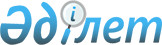 О внесении изменений в приказ Министра просвещения Республики Казахстан от 16 сентября 2022 года № 399 "Об утверждении типовых учебных программ по общеобразовательным предметам и курсам по выбору уровней начального, основного среднего и общего среднего образования"Приказ Министра просвещения Республики Казахстан от 31 октября 2023 года № 328. Зарегистрирован в Министерстве юстиции Республики Казахстан 2 ноября 2023 года № 33600
      ПРИКАЗЫВАЮ:
      1. В приказ Министра просвещения Республики Казахстан от 16 сентября 2022 года № 399 "Об утверждении типовых учебных программ по общеобразовательным предметам и курсам по выбору уровней начального, основного среднего и общего среднего образования" (зарегистрирован в Реестре государственной регистрации нормативных правовых актов под № 29767) внести следующие изменения:
      в заголовок вносится изменение на казахском языке, текст на русском языке не меняется;
      в подпункты 101) и 102) пункта 1 вносится изменение на казахском языке, текст на русском языке не меняется;
      в подпункты 131) и 132) пункта 1 вносится изменение на казахском языке, текст на русском языке не меняется;
      в Типовой учебной программе по учебному предмету "Ана тілі" для 1 класса уровня начального образования (с казахским языком обучения), утвержденной указанным приказом:
      пункт 5 изложить в следующей редакции:
      "5. Объем учебной нагрузки по предмету "Ана тілі" составляет 6 часов в неделю, всего 102 часа во ІІ полугодии.";
      в Типовой учебной программе по учебному предмету "Обучение грамоте" для 1 класса уровня начального образования (с русским языком обучения), утвержденной указанным приказом:
      пункт 5 изложить в следующей редакции:
      "5. Объем учебной нагрузки по предмету составляет 6 часов в неделю, всего 102 часа во ІІ полугодии.";
      в Типовой учебной программе по учебному предмету "Обучение грамоте" для 1 класса уровня начального образования (с уйгурским языком обучения) утвержденной указанным приказом:
      пункт 5 изложить в следующей редакции:
      "5. Объем учебной нагрузки по предмету "Обучение грамоте" составляет 6 часов в неделю, всего 102 часа во ІІ полугодии.";
      в Типовой учебной программе по учебному предмету "Обучение грамоте" для 1 класса уровня начального образования (с узбекским языком обучения) утвержденной указанным приказом:
      пункт 5 изложить в следующей редакции:
      "5. Объем учебной нагрузки по предмету "Обучение грамоте" составляет 6 часов в неделю, всего 102 часа во ІІ полугодии.";
      в Типовой учебной программе по учебному предмету "Обучение грамоте" для 1 класса уровня начального образования (с таджикским языком обучения) утвержденной указанным приказом:
      пункт 5 изложить в следующей редакции:
      "5. Объем учебной нагрузки по предмету "Обучение грамоте" составляет 6 часов в неделю, всего 102 часа во ІІ полугодии.";
      в Типовой учебной программе  по учебному предмету "Казахский язык" для 1-4 классов уровня начального образования (с неказахским языком обучения), утвержденной указанным приказом: 
      пункты 7 и 8 изложить в следующей редакции:
      "7. Распределение учебной нагрузки предмета "Казахский язык" в классах с русским языком обучения:
      1) в 1 классе – 2 часа в неделю, 66 часов в учебном году;
      2) во 2 классе – 3 часа в неделю, 102 часа в учебном году;
      3) в 3 классе – 3 часа в неделю, 102 часа в учебном году;
      4) в 4 классе – 4 часа в неделю, 136 часов в учебном году.
      8. Распределение учебной нагрузки предмета "Казахский язык" в классах с уйгурским/узбекским/таджикским языком обучения:
      1) в 1 классе – 2 часа в неделю, 66 часов в учебном году;
      2) во 2 классе – 2 часа в неделю, 68 часов в учебном году;
      3) в 3 классе – 3 часа в неделю, 102 часа в учебном году;
      4) в 4 классе – 3 часа в неделю, 102 часа в учебном году.";
      пункт 17 изложить в следующей редакции:
      "17. Распределение учебной нагрузки предмета "Казахский язык" в классах с уйгурским/узбекским/таджикским языком обучения:
      1) в 1 классе – 2 часа в неделю, 66 часов в учебном году;
      2) во 2 классе 2 часа в неделю, 68 часов в учебном году;
      3) в 3 классе – 2 часа в неделю, 68 часов в учебном году; 
      4) в 4 классе – 2 часа в неделю, 68 часов в учебном году.";
      в Типовой учебной программе по учебному предмету "Казахский язык" для 2-4 классов уровня начального образования (с казахским языком обучения) утвержденной указанным приказом:
      пункт 6 изложить в следующей редакции:
      "6. Объем учебной нагрузки по предмету составляет:
      1) во 2 классе – 4 часа в неделю, 136 часов в учебном году;
      2) в 3 классе – 4 часа в неделю, 136 часов в учебном году;
      3) в 4 классе – 4 часа в неделю, 136 часов в учебном году.";
      в Типовой учебной программе по учебному предмету "Литературное чтение" для 2-4 классов уровня начального образования (с казахским языком обучения) утвержденной указанным приказом:
      пункт 6 изложить в следующей редакции:
      "6. Объем учебной нагрузки по предмету составляет:
      1) во 2 классе – 3 часа в неделю, 102 часа в учебном году;
      2) в 3 классе – 3 часа в неделю, 102 часа в учебном году;
      3) в 4 классе – 3 часа в неделю, 102 часа в учебном году.";
      в Типовой учебной программе по учебному предмету "Русский язык" для 2-4 классов уровня начального образования (с русским языком обучения), утвержденной указанным приказом:
      пункт 6 изложить в следующей редакции:
      "6. Объем учебной нагрузки по предмету составляет:
      1) во 2 классе – 4 часа в неделю, 136 часов в учебном году;
      2) в 3 классе – 4 часа в неделю, 136 часов в учебном году;
      3) в 4 классе – 4 часа в неделю, 136 часов в учебном году.";
      в Типовой учебной программе по учебному предмету "Литературное чтение" для 2-4 классов уровня начального образования (с русским языком обучения), утвержденной указанным приказом:
      пункт 6 изложить в следующей редакции:
      "6. Объем учебной нагрузки по предмету составляет:
      1) во 2 классе – 3 часа в неделю, 102 часа в учебном году;
      2) в 3 классе – 3 часа в неделю, 102 часа в учебном году;
      3) в 4 классе – 3 часа в неделю, 102 часа в учебном году.";
      в Типовой учебной программе по учебному предмету "Уйгурский язык" для 2-4 классов уровня начального образования (с уйгурским языком обучения), утвержденной указанным приказом:
      пункт 6 изложить в следующей редакции:
      "6. Объем учебной нагрузки по предмету составляет:
      1) во 2 классе – 4 часа в неделю, 136 часов в учебном году;
      2) в 3 классе – 3 часа в неделю, 102 часа в учебном году
      3) в 4 классе – 4 часа в неделю, 136 часов в учебном году.
      Объем учебной нагрузки по учебному предмету зависит от типового учебного плана, утвержденного приказом Министра образования и науки Республики Казахстан от 8 ноября 2012 года № 500 "Об утверждении типовых учебных планов начального, основного среднего, общего среднего образования Республики Казахстан" (зарегистрирован в Реестре государственной регистрации нормативных правовых актов под № 8170).";
      в Типовой учебной программе по учебному предмету "Литературное чтение" для 2-4 классов уровня начального образования (с уйгурским языком обучения), утвержденной указанным приказом:
      пункт 6 изложить в следующей редакции:
      "6. Объем учебной нагрузки по предмету составляет:
      1) во 2 классе – 2 часа в неделю, 68 часов в учебном году;
      2) в 3 классе – 2 часа в неделю, 68 часов в учебном году;
      3) в 4 классе – 2 часа в неделю, 68 часов в учебном году.";
      в Типовой учебной программе по учебному предмету "Узбекский язык" для 2-4 классов уровня начального образования (с узбекским языком обучения), утвержденной указанным приказом:
      параграфы 1 и 2 Главы 2 изложить в следующей редакции:
      "Параграф 1. Содержание учебного предмета "Узбекский язык"
      36. Объем учебной нагрузки по предмету составляет:
      1) во 2 классе – 4 часа в неделю, 136 часов в учебном году;
      3) в 3 классе – 3 часа в неделю, 102 часа в учебном году;
      4) в 4 классе – 4 часа в неделю, 136 часов в учебном году.
      Объем письменных работ по классам:
      Параграф 2. Система целей обучения
      37. Цели обучения в программе представлены кодировкой. Первое число кода обозначает класс, второе и третье числа – последовательность основных навыков, четвертое число – последовательность целей обучения. В коде 1.2.1.1: "1" – класс, "2.1" – основные навыки, "1" – последовательность целей обучения.
      38. Цели обучения определены в виде ожидаемого результата:
      39. Система образовательных целей:
      1) Аудирование (слушание) и говорение
      2). Чтение
      3). Письмо
      4). Употребление языковых норм
      40. Распределение часов на изучение раздела и тем предоставляется на усмотрение учителя.
      41. Настоящая учебная программа реализуется в соответствии с Долгосрочным планом по реализации Типовой учебной программы по учебному предмету "Узбекский язык" для 2-4 классов уровня начального образования (с узбекским языком обучения).";
      в Типовой учебной программе по учебному предмету "Литературное чтение" для 2-4 классов уровня начального образования (с узбекским языком обучения), утвержденной указанным приказом:
      пункт 6 изложить в следующей редакции:
      "6. Объем учебной нагрузки по предмету составляет:
      1) во 2 классе – 2 часа в неделю, 68 часов в учебном году;
      2) в 3 классе – 2 часа в неделю, 68 часов в учебном году;
      3) в 4 классе – 2 часа в неделю, 68 часов в учебном году.";
      в Типовой учебной программе по учебному предмету "Таджикский язык" для 2-4 классов уровня начального образования (с таджикским языком обучения), утвержденной указанным приказом:
      пункт 6 изложить в следующей редакции:
      "6. Распределение учебной нагрузки:
      1) во 2 классе – 4 часа в неделю, 136 часов в учебном году;
      2) в 3 классе – 3 часа в неделю, 102 часа в учебном году;
      3) в 4 классе – 4 часа в неделю, 136 часов в учебном году.
      Объем учебной нагрузки по учебному предмету зависит от типового учебного плана, утвержденного приказом Министра образования и науки Республики Казахстан от 8 ноября 2012 года № 500 "Об утверждении типовых учебных планов начального, основного среднего, общего среднего образования Республики Казахстан" (зарегистрирован в Реестре государственной регистрации нормативных правовых актов под № 8170).";
      в Типовой учебной программе по учебному предмету "Литературное чтение" для 2-4 классов уровня начального образования (с таджикским языком обучения), утвержденной указанным приказом:
      пункт 6 изложить в следующей редакции:
      "6. Объем учебной нагрузки по предмету составляет:
      1) во 2 классе – 2 часа в неделю, 68 часов в учебном году;
      2) в 3 классе – 2 часа в неделю, 68 часов в учебном году;
      3) в 4 классе – 2 часа в неделю, 68 часов в учебном году.";
      в Типовой учебной программе по учебному предмету "Русский язык" для 2 класса уровня начального образования (с нерусским языком обучения), утвержденной указанным приказом:
      пункт 6 изложить в следующей редакции:
      "6. Объем учебной нагрузки по предмету "Русский язык" составляет:
      во 2 классе - 2 часа в неделю, 68 часов в учебном году.";
      пункт 11 изложить в следующей редакции:
      "11. Объем учебной нагрузки по предмету "Русский язык" составляет:
      во 2 классе – 1,5 часа в неделю, 51 час в учебном году.
      Объем учебной нагрузки по учебному предмету зависит от типового учебного плана, утвержденного приказом Министра образования и науки Республики Казахстан от 8 ноября 2012 года № 500 "Об утверждении типовых учебных планов начального, основного среднего, общего среднего образования Республики Казахстан" (зарегистрирован в Реестре государственной регистрации нормативных правовых актов под № 8170).";
      в Типовой учебной программе по учебному предмету по учебному предмету "Русский язык" для 3-4 классов уровня начального образования (с нерусским языком обучения), утвержденной указанным приказом:
      пункт 7 изложить в следующей редакции:
      "7. Объем учебной нагрузки по предмету "Русский язык" составляет:
      1) в 3 классе – 2 часа в неделю, 68 часов в учебном году;
      2) в 4 классе – 2 часа в неделю, 68 часов в учебном году.";
      в Типовой учебной программе по учебному предмету "Английский язык" для 3-4 классов уровня начального образования, утвержденной указанным приказом:
      пункт 6 изложить в следующей редакции:
      "6. Максимальный объем учебной нагрузки по учебному предмету "Английский язык" составляет:
      1) в 3 классе – 2 часа в неделю, 68 часов в учебном году;
      2) в 4 классе – 2 часа в неделю, 68 часов в учебном году.";
      в Типовой учебной программе по учебному предмету "Немецкий язык" для 3-4 классов уровня начального образования, утвержденной указанным приказом:
      пункт 5 изложить в следующей редакции:
      "5. Объем учебной нагрузки по предмету составляет:
      1) в 3 классе – 2 часа в неделю, 68 часов в учебном году;
      2) в 4 классе – 2 часа в неделю, 68 часов в учебном году.";
      в Типовой учебной программе по учебному предмету "Французский язык" для 3-4 классов уровня начального образования, утвержденной указанным приказом:
      пункт 6 изложить в следующей редакции:
      "6. Максимальный объем учебной нагрузки по учебному предмету "Французский язык" составляет:
      1) в 3 классе – 2 часа в неделю, 68 часов в учебном году;
      2) в 4 классе – 2 часа в неделю, 68 часов в учебном году.";
      в Типовой учебной программе по учебному предмету "Математика" для 1-4 классов уровня начального образования, утвержденной указанным приказом:
      пункт 6 изложить в следующей редакции:
      "6. Объем учебной нагрузки по предмету "Математика" составляет:
      1) в 1 классе - 4 часа в неделю, 132 часа в учебном году;
      2) во 2 классе - 4 часа в неделю, 136 часов в учебном году;
      3) в 3 классе - 5 часов в неделю, 170 часов в учебном году;
      4) в 4 классе - 5 часов в неделю, 170 часов в учебном году.";
      в Типовой учебной программе по учебному предмету "Цифровая грамотность" для 1-4 классов уровня начального образования, утвержденной указанным приказом:
      пункт 6 изложить в следующей редакции:
      "6. Объем учебной нагрузки по предмету "Цифровая грамотность" составляет:
      1) в 1 классе -1 час в неделю со ІІ полугодия, 18 часов в учебном году;
      2) во 2 классе - 1 час в неделю, 34 часов в учебном году;
      3) в 3 классе - 1 час в неделю, 34 часов в учебном году;
      4) в 4 классе - 1 час в неделю, 34 часов в учебном году.";
      в Типовой учебной программе по учебному предмету "Естествознание" для 1-4 классов уровня начального образования, утвержденной указанным приказом: 
      пункт 6 изложить в следующей редакции:
      "6. Объем учебной нагрузки по предмету "Естествознание" составляет:
      1) в 1 классе – 1 час в неделю, 33 часа в учебном году;
      2) во 2 классе – 1 час в неделю, 34 часа в учебном году;
      3) в 3 классе – 2 часа в неделю, 68 часов в учебном году;
      4) в 4 классе – 2 часа в неделю, 68 часов в учебном году.
      Объем учебной нагрузки по учебному предмету зависит от типового учебного плана, утвержденного приказом Министра образования и науки Республики Казахстан от 8 ноября 2012 года № 500 "Об утверждении типовых учебных планов начального, основного среднего, общего среднего образования Республики Казахстан" (зарегистрирован в Реестре государственной регистрации нормативных правовых актов под № 8170).";
      в Типовой учебной программе по учебному предмету "Познание мира" для 1-4 классов уровня начального образования, утвержденной указанным приказом:
      пункт 6 изложить в следующей редакции:
      "6. Объем учебной нагрузки по предмету "Познание мира" составляет:
      1) в 1 классе – 1 час в неделю, 33 часа в учебном году;
      2) во 2 классе – 1 час в неделю, 34 часа в учебном году;
      3) в 3 классе – 1 час в неделю, 34 часа в учебном году;
      4) в 4 классе – 1 час в неделю, 34 часа в учебном году.";
      в Типовой учебной программе по учебному предмету "Изобразительное искусство" для 1-4 классов уровня начального образования, утвержденной указанным приказом:
      пункт 6 изложить в следующей редакции:
      "6. Объем учебной нагрузки:
      1) в 1 классе - 1 час в неделю, 33 часа в учебном году;
      2) во 2 классе - 1 час в неделю, 34 часа в учебном году;
      3) в 3 классе – 1 час в неделю, 34 часа в учебном году;
      4) в 4 классе – 1 час в неделю, 34 часа в учебном году.";
      в Типовой учебной программе по учебному предмету "Трудовое обучение" для 1-4 классов уровня начального образования, утвержденной указанным приказом:
      пункт 6 изложить в следующей редакции:
      "6. Объем учебной нагрузки:
      1) в 1 классе- 1 час в неделю, 33 часа в учебном году;
      2) в 2 классе- 1 час в неделю, 34 часа в учебном году;
      3) в 3 классе- 1 час в неделю, 34 часа в учебном году;
      4) в 4 классе- 1 час в неделю, 34 часа в учебном году.";
      в Типовой учебной программе по учебному предмету "Художественный труд" для 3-4 классов уровня начального образования, утвержденной указанным приказом:
      пункт 6 изложить в следующей редакции:
      "6. Объем учебной нагрузки по предмету составляет:
      1) в 3 классе – 1 час в неделю, 34 часа в учебном году;
      2) в 4 классе – 1 час в неделю, 34 часа в учебном году.";
      в Типовой учебной программе по учебному предмету "Музыка" для 1-4 классов уровня начального образования, утвержденной указанным приказом:
      пункт 6 изложить в следующей редакции:
      "6. Объем учебной нагрузки по предмету "Музыка" составляет:
      1) в 1 классе – 1 час в неделю, 33 часа в учебном году;
      2) во 2 классе – 1 час в неделю, 34 часа в учебном году;
      3) в 3 классе – 1 час в неделю, 34 часа в учебном году;
      4) в 4 классе – 1 час в неделю, 34 часа в учебном году.";
      в Типовой учебной программе по учебному предмету "Физическая культура" для 1-4 классов уровня начального образования, утвержденной указанным приказом:
      пункт 6 изложить в следующей редакции:
      "6. Объем учебной нагрузки по предмету "Физическая культура" составляет:
      1) в 1 классе – 3 часа в неделю, 99 часов в учебном году;
      2) во 2 классе – 3 часа в неделю, 102 часа в учебном году;
      3) в 3 классе – 3 часа в неделю, 102 часа в учебном году;
      4) в 4 классе – 3 часа в неделю, 102 часа в учебном году.";
      приложение 35 изложить в новой редакции согласно приложению 1 к настоящему приказу;
      в Типовой учебной программе по учебному предмету "Казахская литература" для 5-9 классов уровня основного среднего образования (с казахским языком обучения), утвержденной указанным приказом:
      пункт 6 изложить в следующей редакции:
      "6. Максимальный объем учебной нагрузки предмета "Казахская литература" составляет:
      1) в 5 классе – 2 часа в неделю, 68 часов в учебном году;
      2) в 6 классе – 2 часа в неделю, 68 часов в учебном году;
      3) в 7 классе – 2 часа в неделю, 68 часов в учебном году;
      4) в 8 классе – 3 часа в неделю, 102 часа в учебном году;
      5) в 9 классе – 3 часа в неделю, 102 часа в учебном году.
      Объем учебной нагрузки по предмету зависит от Типового учебного плана, утвержденного приказом Министра образования и науки Республики Казахстан от 8 ноября 2012 года № 500 "Об утверждении типовых учебных планов начального, основного среднего, общего среднего образования Республики Казахстан" (зарегистрирован в Реестре государственной регистрации нормативных правовых актов под № 8170).";
      пункт 25 изложить в следующей редакции:
      "25. Объем учебной нагрузки учебного предмета "Казахская литература" составляет:
      1) в 5 классе – 2 часа в неделю, 68 часов в учебном году;
      2) в 6 классе – 2 часа в неделю, 68 часов в учебном году;
      3) в 7 классе – 2 часа в неделю, 68 часов в учебном году;
      4) в 8 классе – 2 часа в неделю, 68 часов в учебном году;
      5) в 9 классе – 2 часа в неделю, 68 часов в учебном году.
      Объем учебной нагрузки по учебному предмету зависит от Типового учебного плана, утвержденного приказом Министра образования и науки Республики Казахстан от 8 ноября 2012 года № 500 "Об утверждении типовых учебных планов начального, основного среднего, общего среднего образования Республики Казахстан" (зарегистрирован в Реестре государственной регистрации нормативных правовых актов под № 8170)";
      в Типовой учебной программе по учебному предмету "Қазақ тілі" для 5-9 классов специализированных сетевых школ "Абай мектептері" гуманитарного направления с углубленным изучением казахского языка и литературы уровня основного среднего образования (с казахским языком обучения), утвержденной указанным приказом:
      пункт 4 изложить в следующей редакции:
      "4. Объем учебной нагрузки по предмету "Қазақ тілі":
      1) 5 класс – 3 часа в неделю, 102 часа в учебном году;
      2) 6 класс – 3 часа в неделю, 102 часа в учебном году;
      3) 7 класс – 3 часа в неделю, 102 часа в учебном году;
      4) 8 класс – 4 часа в неделю, 136 часов в учебном году;
      5) 9 класс – 4 часа в неделю, 136 часов в учебном году.
      Объем учебной нагрузки по предмету зависит от типовой образовательной программы, утвержденной приказом Министра образования и науки Республики Казахстан от 8 ноября 2012 года № 500 "Об утверждении типовых образовательных программ Республики Казахстан" (зарегистрирован в Реестре государственной регистрации нормативных правовых актов под № 8170).";
      в Типовой учебной программе по учебному предмету "Қазақ әдебиеті" для 5-9 классов специализированных сетевых школ "Абай мектептері" гуманитарного направления с углубленным изучением казахского языка и литературы уровня основного среднего образования (с казахским языком обучения), утвержденной указанным приказом:
      пункт 7 изложить в следующей редакции:
      "7. Максимальный объем учебной нагрузки по предмету "Қазақ әдебиеті":
      1) 5 класс – 5 часов в неделю, 170 часов в учебном году;
      2) 6 класс – 5 часов в неделю, 170 часов в учебном году;
      3) 7 класс – 5 часов в неделю, 170 часов в учебном году;
      4) 8 класс – 5 часов в неделю, 170 часов в учебном году;
      5) 9 класс – 5 часов в неделю, 170 часов в учебном году.
      Объем учебной нагрузки по предмету зависит от типовой учебной программы, утвержденной приказом Министра образования и науки Республики Казахстан от 8 ноября 2012 года № 500 "Об утверждении типовых учебных программ начального, основного среднего и общего среднего образования в Республике Казахстан" (государственная регистрация нормативных актов Республики Казахстан зарегистрирован в реестре № 8170).";
      в Типовой учебной программе по учебному предмету "Русский язык" для 5-9 классов уровня основного среднего образования (с русским языком обучения), утвержденной указанным приказом:
      пункт 8 изложить в следующей редакции:
      "8. Максимальный объем учебной нагрузки по учебному предмету "Русский язык" составляет:
      1) в 5 классе– 3 часа в неделю, 102 часа в учебном году;
      2) в 6 классе – 3 часа в неделю, 102 часа в учебном году;
      3) в 7 классе – 3 часа в неделю, 102 часа в учебном году;
      4) в 8 классе – 2 часа в неделю, 68 часов в учебном году;
      5) в 9 классе – 2 часа в неделю, 68 часов в учебном году.
      Объем учебной нагрузки по учебному предмету зависит от типового учебного плана, утвержденного приказом Министра образования и науки Республики Казахстан от 8 ноября 2012 года № 500 "Об утверждении типовых учебных планов начального, основного среднего, общего среднего образования Республики Казахстан" (зарегистрирован в Реестре государственной регистрации нормативных правовых актов под № 8170).";
      пункт 25 изложить в следующей редакции:
      "25. Максимальный объем учебной нагрузки по учебному предмету "Русский язык" составляет:
      1) в 5 классе – 3 часа в неделю, 102 часа в учебном году;
      2) в 6 классе – 3 часа в неделю, 102 часа в учебном году;
      3) в 7 классе – 2 часа в неделю, 68 часов в учебном году;
      4) в 8 классе – 2 часа в неделю, 68 часов в учебном году;
      5) в 9 классе – 2 часа в неделю, 68 часов в учебном году.
      Объем учебной нагрузки по учебному предмету зависит от типового учебного плана, утвержденного приказом Министра образования и науки Республики Казахстан от 8 ноября 2012 года № 500 "Об утверждении типовых учебных планов начального, основного среднего, общего среднего образования Республики Казахстан" (зарегистрирован в Реестре государственной регистрации нормативных правовых актов под № 8170).";
      в Типовой учебной программе по учебному предмету "Русская литература" для 5-9 классов уровня основного среднего образования (с русским языком обучения), утвержденной указанным приказом:
      пункт 4 изложить в следующей редакции:
      "4. Максимальный объем учебной нагрузки учебного предмета "Русская литература" составляет:
      1) в 5 классе – 2 часа в неделю, 68 часов в учебном году;
      2) в 6 классе – 2 часа в неделю, 68 часов в учебном году;
      3) в 7 классе – 2 часа в неделю, 68 часов в учебном году;
      4) в 8 классе – 3 часа в неделю, 102 часа в учебном году;
      5) в 9 классе – 3 часа в неделю, 102 часа в учебном году.
      Объем учебной нагрузки по учебному предмету зависит от типового учебного плана, утвержденного приказом Министра образования и науки Республики Казахстан от 8 ноября 2012 года № 500 "Об утверждении типовых учебных планов начального, основного среднего, общего среднего образования Республики Казахстан" (зарегистрирован в Реестре государственной регистрации нормативных правовых актов под № 8170).";
      пункт 25 изложить в следующей редакции:
      "25. Максимальный объем учебной нагрузки учебного предмета "Русская литература" составляет:
      1) в 5 классе – 2 часа в неделю, 68 часов в учебном году;
      2) в 6 классе – 2 часа в неделю, 68 часов в учебном году;
      3) в 7 классе – 2 часа в неделю, 68 часов в учебном году;
      4) в 8 классе – 2 часа в неделю, 68 часов в учебном году;
      5) в 9 классе – 2 часа в неделю, 68 часов в учебном году.
      Объем учебной нагрузки по учебному предмету зависит от типового учебного плана, утвержденного приказом Министра образования и науки Республики Казахстан от 8 ноября 2012 года № 500 "Об утверждении типовых учебных планов начального, основного среднего, общего среднего образования Республики Казахстан" (зарегистрирован в Реестре государственной регистрации нормативных правовых актов под № 8170).";
      в Типовой учебной программе по учебному предмету "Уйгурский язык" для 5-9 классов уровня основного среднего образования (с уйгурским языком обучения), утвержденной указанным приказом:
      пункт 8 изложить в следующей редакции:
      "8. Максимальный объем учебной нагрузки по учебному предмету "Уйгурский язык" составляет:
      в 5 классе – 3 часа в неделю, 102 часа в учебном году;
      1) в 6 классе – 3 часа в неделю, 102 часа в учебном году;
      2) в 7 классе – 2 часа в неделю, 68 часов в учебном году;
      3) в 8 классе – 2 часа в неделю, 68 часов в учебном году;
      4) в 9 классе – 2 часа в неделю, 68 часов в учебном году.
      Объем учебной нагрузки по учебному предмету зависит от типового учебного плана, утвержденного приказом Министра образования и науки Республики Казахстан от 8 ноября 2012 года № 500 "Об утверждении типовых учебных планов начального, основного среднего, общего среднего образования Республики Казахстан" (зарегистрирован в Реестре государственной регистрации нормативных правовых актов под № 8170).";
      в Типовой учебной программе по учебному предмету "Уйгурская литература" для 5-9 классов уровня основного среднего образования (с уйгурским языком обучения), утвержденной указанным приказом:
      пункт 4 изложить в следующей редакции:
      "4. Максимальный объем учебной нагрузки по учебному предмету "Уйгурская литература" составляет:
      1) в 5 классе– 2 часа в неделю, 68 часов в учебном году;
      2) в 6 классе – 2 часа в неделю, 68 часов в учебном году;
      3) в 7 классе – 2 часа в неделю, 68 часов в учебном году;
      4) в 8 классе – 2 часа в неделю, 68 часов в учебном году;
      5) в 9 классе – 2часа в неделю, 68 часов в учебном году.
      Объем учебной нагрузки по учебному предмету зависит от типового учебного плана, утвержденного приказом Министра образования и науки Республики Казахстан от 8 ноября 2012 года № 500 "Об утверждении типовых учебных планов начального, основного среднего, общего среднего образования Республики Казахстан" (зарегистрирован в Реестре государственной регистрации нормативных правовых актов под № 8170).";
      в Типовой учебной программе по учебному предмету "Узбекский язык" для 5-9 классов уровня основного среднего образования (с узбекским языком обучения), утвержденной указанным приказом:
      пункт 7 изложить в следующей редакции:
      "7. Максимальный объем учебной нагрузки по предмету "Узбекский язык" составляет:
      1) в 5 классе – 3 часа в неделю, 102 часа в учебном году;
      2) в 6 классе – 3 часа в неделю, 102 часа в учебном году;
      3) в 7 классе – 2 часа в неделю, 68 часов в учебном году;
      4) в 8 классе – 2 часа в неделю, 68 часов в учебном году;
      5) в 9 классе – 2 часа в неделю, 68 часов в учебном году.
      Объем учебной нагрузки по учебному предмету зависит от типового учебного плана, утвержденного приказом Министра образования и науки Республики Казахстан от 8 ноября 2012 года № 500 "Об утверждении типовых учебных планов начального, основного среднего, общего среднего образования Республики Казахстан" (зарегистрирован в Реестре государственной регистрации нормативных правовых актов под № 8170).";
      в Типовой учебной программе по учебному предмету "Узбекская литература" для 5-9 классов уровня основного среднего образования (с узбекским языком обучения), утвержденной указанным приказом:
      пункт 7 изложить в следующей редакции:
      "7. Максимальный объем учебной нагрузки по предмету "Узбекская литература" составляет:
      1) в 5 классе – 2 часа в неделю, 68 часов в учебном году;
      2) в 6 классе – 2 часа в неделю, 68 часов в учебном году;
      3) в 7 классе – 2 часа в неделю, 68 часов в учебном году;
      4) в 8 классе – 2 часа в неделю, 68 часов в учебном году;
      5) в 9 классе – 2 часа в неделю, 68 часов в учебном году.
      Объем учебной нагрузки по учебному предмету зависит от типового учебного плана, утвержденного приказом Министра образования и науки Республики Казахстан от 8 ноября 2012 года № 500 "Об утверждении типовых учебных планов начального, основного среднего, общего среднего образования Республики Казахстан" (зарегистрирован в Реестре государственной регистрации нормативных правовых актов под № 8170).";
      в Типовой учебной программе по учебному предмету "Таджикский язык" для 5-9 классов уровня основного среднего образования (с таджикским языком обучения), утвержденной указанным приказом:
      пункт 8 изложить в следующей редакции:
      "8. Максимальный объем учебной нагрузки по предмету "Таджикский язык" составляет:
      1) в 5 классе – 3 часа в неделю, 102 часов в учебном году;
      2) в 6 классе – 3 часа в неделю, 102 часов в учебном году;
      3) в 7 классе – 2 часа в неделю, 68 часов в учебном году;
      4) в 8 классе – 2 часа в неделю, 68 часов в учебном году;
      5) в 9 классе – 2 часа в неделю, 68 часов в учебном году.
      Объем учебной нагрузки по учебному предмету зависит от типового учебного плана, утвержденного приказом Министра образования и науки Республики Казахстан от 8 ноября 2012 года № 500 "Об утверждении типовых учебных планов начального, основного среднего, общего среднего образования Республики Казахстан" (зарегистрирован в Реестре государственной регистрации нормативных правовых актов под № 8170).";
      приложение 46 изложить в новой редакции согласно приложению 2 к настоящему приказу;
      в Типовой учебной программе по учебному предмету "Казахский язык и литература" для 5-9 классов уровня основного среднего образования (с неказахским языком обучения), утвержденной указанным приказом:
      пункты 6 и 7 изложить в следующей редакции:
      "6. Объем учебной нагрузки учебного предмета "Казахский язык и литература" для классов с русским языком обучения составляет:
      1) в 5 классе – 4 часа в неделю, 136 часов в учебном году;
      2) в 6 классе – 4 часа в неделю, 136 часов в учебном году;
      3) в 7 классе – 4 часа в неделю, 136 часов в учебном году;
      4) в 8 классе – 4 часа в неделю, 136 часов в учебном году;
      5) в 9 классе – 4 часа в неделю, 136 часов в учебном году.
      7. Объем учебной нагрузки учебного предмета "Казахский язык и литература" для классов с уйгурским/узбекским/ таджикским языком обучения составляет:
      1) в 5 классе - 3 часа в неделю, 102 часа в учебном году;
      2) в 6 классе - 3 часа в неделю, 102 часа в учебном году;
      3) в 7 классе - 3 часа в неделю, 102 часа в учебном году;
      4) в 8 классе - 3 часа в неделю, 102 часа в учебном году;
      5) в 9 классе - 3 часа в неделю, 102 часа в учебном году.
      Объем учебной нагрузки по учебному предмету зависит от типового учебного плана, утвержденного приказом Министра образования и науки Республики Казахстан от 8 ноября 2012 года № 500 "Об утверждении типовых учебных планов начального, основного среднего, общего среднего образования Республики Казахстан" (зарегистрирован в Реестре государственной регистрации нормативных правовых актов под № 8170).";
      пункты 25 и 26 изложить в следующей редакции:
      "25. Объем учебной нагрузки учебного предмета "Казахский язык и литература" для классов с русским языком обучения составляет:
      1) в 5 классе – 4 часа в неделю, 136 часов в учебном году;
      2) в 6 классе – 4 часа в неделю, 136 часов в учебном году;
      3) в 7 классе – 3 часа в неделю, 102 часа в учебном году;
      4) в 8 классе – 3 часа в неделю, 102 часа в учебном году;
      5) в 9 классе – 3 часа в неделю, 102 часа в учебном году.
      26. Объем учебной нагрузки учебного предмета "Казахский язык и литература" для классов с уйгурским/ узбекским/ таджикским языком обучения составляет:
      1) в 5 классе - 3 часа в неделю, 102 часа в учебном году;
      2) в 6 классе - 3 часа в неделю, 102 часа в учебном году;
      3) в 7 класс - 2 часа в неделю, 68 часов в учебном году;
      4) в 8 класс - 2 часа в неделю, 68 часов в учебном году;
      5) в 9 класс - 2 часа в неделю, 68 часов в учебном году.";
      приложение 48 изложить в новой редакции согласно приложению 3 к настоящему приказу;
      в Типовой учебной программе по учебному предмету "Английский язык" для 5-9 классов уровня основного среднего образования, утвержденной указанным приказом:
      пункты 4 и 5 изложить в следующей редакции:
      "4. Максимальный объем учебной нагрузки по учебному предмету "Английский язык" в классах с русским и казахским языками обучения составляет:
      1) в 5 классе– 3 часа в неделю, 102 часа в учебном году;
      2) в 6 классе – 3 часа в неделю, 102 часа в учебном году;
      3) в 7 классе – 3 часа в неделю, 102 часа в учебном году;
      4) в 8 классе – 3 часа в неделю, 102 часа в учебном году;
      5) в 9 классе – 3 часа в неделю, 102 часа в учебном году.
      5. Объем учебной нагрузки учебного предмета "Английский язык" в классах с уйгурским, узбекским, таджикским языками обучения составляет:
      1) в 5 классе– 2 часа в неделю, 68 часов в учебном году;
      2) в 6 классе – 2 часа в неделю, 68 часов в учебном году;
      3) в 7 классе – 2 часа в неделю, 68 часов в учебном году;
      4) в 8 классе – 2 часа в неделю, 68 часов в учебном году;
      5) в 9 классе – 2 часа в неделю, 68 часов в учебном году. 
      Объем учебной нагрузки по учебному предмету зависит от типового учебного плана, утвержденного приказом Министра образования и науки Республики Казахстан от 8 ноября 2012 года № 500 "Об утверждении типовых учебных планов начального, основного среднего, общего среднего образования Республики Казахстан" (зарегистрирован в Реестре государственной регистрации нормативных правовых актов под № 8170).";
      в Типовой учебной программе по учебному предмету "Немецкий язык" для 5-9 классов уровня основного среднего образования, утвержденной указанным приказом:
      пункты 4 и 5 изложить в следующей редакции:
      "4. Максимальный объем учебной нагрузки по учебному предмету "Немецкий язык" в классах с русским и казахским языками обучения составляет:
      1) в 5 классе– 3 часа в неделю, 102 часа в учебном году;
      2) в 6 классе – 3 часа в неделю, 102 часа в учебном году;
      3) в 7 классе – 3 часа в неделю, 102 часа в учебном году;
      4) в 8 классе – 3 часа в неделю, 102 часа в учебном году;
      5) в 9 классе – 3 часа в неделю, 102 часа в учебном году.
      5. Объем учебной нагрузки учебного предмета "Немецкий язык" в классах с уйгурским, узбекским, таджикским языками обучения составляет:
      1) в 5 классе– 2 часа в неделю, 68 часов в учебном году;
      2) в 6 классе – 2 часа в неделю, 68 часов в учебном году;
      3) в 7 классе – 2 часа в неделю, 68 часов в учебном году;
      4) в 8 классе – 2 часа в неделю, 68 часов в учебном году;
      5) в 9 классе – 2 часа в неделю, 68 часов в учебном году.
      Объем учебной нагрузки по учебному предмету зависит от Типового учебного плана, утвержденного приказом Министра образования и науки Республики Казахстан от 8 ноября 2012 года № 500 "Об утверждении Типовых учебных планов начального, основного среднего, общего среднего образования Республики Казахстан" (зарегистрирован в Реестре государственной регистрации нормативных правовых актов под № 8170).";
      в Типовой учебной программе по учебному предмету "Французский язык" для 5-9 классов уровня основного среднего образования, утвержденной указанным приказом:
      пункты 4 и 5 изложить в следующей редакции:
      "4. Максимальный объем учебной нагрузки по учебному предмету "Французский язык" в классах с русским и казахским языками обучения составляет:
      1) в 5 классе – 3 часа в неделю, 102 часа в учебном году;
      2) в 6 классе – 3 часа в неделю, 102 часа в учебном году;
      3) в 7 классе – 3 часа в неделю, 102 часа в учебном году;
      4) в 8 классе – 3 часа в неделю, 102 часа в учебном году;
      5) в 9 классе – 3 часа в неделю, 102 часа в учебном году.
      5. Объем учебной нагрузки учебного предмета "Французский язык" в классах с уйгурским, узбекским, таджикским языками обучения составляет:
      1) в 5 классе – 2 часа в неделю, 68 часов в учебном году;
      2) в 6 классе – 2 часа в неделю, 68 часов в учебном году;
      3) в 7 классе – 2 часа в неделю, 68 часов в учебном году;
      4) в 8 классе – 2 часа в неделю, 68 часов в учебном году;
      5) в 9 классе – 2 часа в неделю, 68 часов в учебном году.
      Объем учебной нагрузки по учебному предмету зависит от Типового учебного плана, утвержденного приказом Министра образования и науки Республики Казахстан от 8 ноября 2012 года № 500 "Об утверждении Типовых учебных планов начального, основного среднего, общего среднего образования Республики Казахстан" (зарегистрирован в Реестре государственной регистрации нормативных правовых актов под № 8170).";
      в Типовой учебной программе по учебному предмету "Математика" для 5-6 классов уровня основного среднего образования, утвержденной указанным приказом:
      пункт 4 изложить в следующей редакции:
      "4. Максимальный объем учебной нагрузки по учебному предмету "Математика" составляет:
      1) в 5-ом классе – 5 часов в неделю, 170 часов в учебном году;
      2) в 6-ом классе – 5 часов в неделю, 170 часов в учебном году.
      Объем учебной нагрузки по учебному предмету зависит от типового учебного плана, утвержденного приказом Министра образования и науки Республики Казахстан от 8 ноября 2012 года № 500 "Об утверждении типовых учебных планов начального, основного среднего, общего среднего образования Республики Казахстан" (зарегистрирован в Реестре государственной регистрации нормативных правовых актов под № 8170).";
      в Типовой учебной программе по учебному предмету "Алгебра" для 7-9 классов уровня основного среднего образования, утвержденной указанным приказом: 
      пункт 4 изложить в следующей редакции:
      "4. Максимальный объем учебной нагрузки по учебному предмету "Алгебра" составляет:
      1) в 7-ом классе – 3 часа в неделю, 102 часа в учебном году;
      2) в 8-ом классе – 3 часа в неделю, 102 часа в учебном году;
      3) в 9-ом классе – 3 часа в неделю, 102 часа в учебном году.
      Объем учебной нагрузки по учебному предмету зависит от типового учебного плана, утвержденного приказом Министра образования и науки Республики Казахстан от 8 ноября 2012 года № 500 "Об утверждении типовых учебных планов начального, основного среднего, общего среднего образования Республики Казахстан" (зарегистрирован в Реестре государственной регистрации нормативных правовых актов под № 8170).";
      в Типовой учебной программе по учебному предмету "Геометрия" для 7-9 классов уровня основного среднего образования, утвержденной указанным приказом:
      пункт 4 изложить в следующей редакции:
      "4. Максимальный объем учебной нагрузки по учебному предмету "Геометрия" составляет:
      1) в 7 классе - 2 часа в неделю, 68 часов в учебном году;
      2) в 8 классе - 2 часа в неделю, 68 часов в учебном году;
      3) в 9 классе - 2 часа в неделю, 68 часов в учебном году.
      Объем учебной нагрузки по учебному предмету зависит от типового учебного плана, утвержденного приказом Министра образования и науки Республики Казахстан от 8 ноября 2012 года № 500 "Об утверждении типовых учебных планов начального, основного среднего, общего среднего образования Республики Казахстан" (зарегистрирован в Реестре государственной регистрации нормативных правовых актов под № 8170).";
      пункт 14 изложить в следующей редакции:
      "14. Объем учебной нагрузки по учебному предмету "Геометрия" составляет:
      1) в 7-ом классе – 1 час в неделю, 34 часа в учебном году;
      2) в 8-ом классе – 1 час в неделю, 34 часа в учебном году;
      3) в 9-ом классе – 1 час в неделю, 34 часа в учебном году.
      Объем учебной нагрузки по учебному предмету зависит от типового учебного плана, утвержденного приказом Министра образования и науки Республики Казахстан от 8 ноября 2012 года № 500 "Об утверждении типовых учебных планов начального, основного среднего, общего среднего образования Республики Казахстан" (зарегистрирован в Реестре государственной регистрации нормативных правовых актов под № 8170).";
      в Типовой учебной программе по учебному предмету "Информатика" для 5-9 классов уровня основного среднего образования, утвержденной указанным приказом:
      пункт 4 изложить в следующей редакции:
      "4. Максимальный объем учебной нагрузки учебного предмета "Информатика" составляет:
      1) в 5 классе – 1 час в неделю, 34 часа в учебном году;
      2) в 6 классе – 1 час в неделю, 34 часа в учебном году;
      3) в 7 классе – 1 час в неделю, 34 часа в учебном году;
      4) в 8 классе – 1 час в неделю, 34 часа в учебном году;
      5) в 9 классе – 1 час в неделю, 34 часа в учебном году.
      Объем учебной нагрузки по учебному предмету зависит от типового учебного плана, утвержденного приказом Министра образования и науки Республики Казахстан от 8 ноября 2012 года № 500 "Об утверждении типовых учебных планов начального, основного среднего, общего среднего образования Республики Казахстан" (зарегистрирован в Реестре государственной регистрации нормативных правовых актов под № 8170).";
      в Типовой учебной программе по учебному предмету "Естествознание" для 5-6 классов уровня основного среднего образования, утвержденной указанным приказом: 
      пункты 9, 10 и 11 изложить в следующей редакции:
      "9. Максимальный объем учебной нагрузки по предмету "Естествознание" составляет:
      1) в 5-ом классе – 2 часа в неделю, 68 часа в учебном году;
      2) в 6-ом классе – 2 часа в неделю, 68 часа в учебном году.
      10. Объем учебной нагрузки по учебному предмету зависит от типового учебного плана, утвержденного приказом Министра образования и науки Республики Казахстан от 8 ноября 2012 года № 500 "Об утверждении типовых учебных планов начального, основного среднего, общего среднего образования Республики Казахстан" (зарегистрирован в Реестре государственной регистрации нормативных правовых актов под № 8170).
      11. Содержание учебной программы по учебному предмету "Естествознание" организовано по разделам обучения. Разделы состоят из подразделов, которые содержат в себе цели обучения в виде ожидаемых результатов по классам.";
      в Типовой учебной программе по учебному предмету "Физика" для 7-9 классов уровня основного среднего образования, утвержденной указанным приказом: 
      пункт 4 изложить в следующей редакции:
      "4. Максимальный объем учебной нагрузки по учебному предмету "Физика" составляет:
      1) в 7 классе - 2 часа в неделю, 68 часов в учебном году;
      2) в 8 классе - 2 часа в неделю, 68 часов в учебном году;
      3) в 9 классе - 2 часа в неделю, 68 часов в учебном году.
      Объем учебной нагрузки по учебному предмету зависит от типового учебного плана, утвержденного приказом Министра образования и науки Республики Казахстан от 8 ноября 2012 года № 500 "Об утверждении типовых учебных планов начального, основного среднего, общего среднего образования Республики Казахстан" (зарегистрирован в Реестре государственной регистрации нормативных правовых актов под № 8170).";
      в Типовой учебной программе по учебному предмету "Химия" для 7-9 классов уровня основного среднего образования, утвержденной указанным приказом: 
      пункт 5 изложить в следующей редакции:
      "5. Максимальный объем учебной нагрузки по учебному предмету "Химия" составляет:
      1) в 7 классе - 1 час в неделю, 34 часа в учебном году;
      2) в 8 классе - 2 часа в неделю, 68 часов в учебном году; 
      3) в 9 классе - 2 часа в неделю, 68 часов в учебном году.
      Объем учебной нагрузки по учебному предмету зависит от типового учебного плана, утвержденного приказом Министра образования и науки Республики Казахстан от 8 ноября 2012 года № 500 "Об утверждении типовых учебных планов начального, основного среднего, общего среднего образования Республики Казахстан" (зарегистрирован в Реестре государственной регистрации нормативных правовых актов под № 8170).";
      пункт 20 изложить в следующей редакции:
      "20. Объем учебной нагрузки по учебному предмету "Химия" (с сокращением учебной нагрузки) составляет:
      1) в 7 классе - 2 часа в неделю, 68 часов в учебном году;
      2) в 8 классе - 2 часа в неделю, 68 часов в учебном году; 
      3) в 9 классе - 2 часа в неделю, 68 часов в учебном году.
      Объем учебной нагрузки по учебному предмету зависит от типового учебного плана, утвержденного приказом Министра образования и науки Республики Казахстан от 8 ноября 2012 года № 500 "Об утверждении типовых учебных планов начального, основного среднего, общего среднего образования Республики Казахстан" (зарегистрирован в Реестре государственной регистрации нормативных правовых актов под № 8170).";
      в Типовой учебной программе по учебному предмету "Биология" для 7-9 классов уровня основного среднего образования, утвержденной указанным приказом: 
      пункт 4 изложить в следующей редакции:
      "4. Объем учебной нагрузки по предмету "Биология" составляет:
      1) в 7 классе – 2 часа в неделю, 68 часов в учебном году;
      2) в 8 классе – 2 часа в неделю, 68 часов в учебном году;
      3) в 9 классе – 2 часа в неделю, 68 часов в учебном году.";
      в Типовой учебной программе по учебному предмету "География" для 7-9 классов уровня основного среднего образования, утвержденной указанным приказом:
      пункт 8 изложить в следующей редакции:
      "8. Максимальный объем учебной нагрузки по предмету "География" составляет:
      1) в 7 классе - 2 часа в неделю, 68 часов в учебном году;
      2) в 8 классе - 2 часа в неделю, 68 часов в учебном году;
      3) в 9 классе - 2 часа в неделю, 68 часов в учебном году.
      Объем учебной нагрузки по учебному предмету зависит от типового учебного плана, утвержденного приказом Министра образования и науки Республики Казахстан от 8 ноября 2012 года № 500 "Об утверждении типовых учебных планов начального, основного среднего, общего среднего образования Республики Казахстан" (зарегистрирован в Реестре государственной регистрации нормативных правовых актов под № 8170).";
      пункт 24 изложить в следующей редакции:
      "24. Объем учебной нагрузки по предмету "География" составляет:
      1) в 7 классе – 1 час в неделю, 34 часа в учебном году;
      2) в 8 классе – 1 час в неделю, 34 часа в учебном году;
      3) в 9 классе – 1 час в неделю, 34 часа в учебном году.
      Объем учебной нагрузки по учебному предмету зависит от типового учебного плана, утвержденного приказом Министра образования и науки Республики Казахстан от 8 ноября 2012 года № 500 "Об утверждении типовых учебных планов начального, основного среднего, общего среднего образования Республики Казахстан" (зарегистрирован в Реестре государственной регистрации нормативных правовых актов под № 8170)";
      в Типовой учебной программе по учебному предмету "История Казахстана" для 5-9 классов уровня основного среднего образования, утвержденной указанным приказом: 
      пункт 6 изложить в следующей редакции:
      "6. Максимальный объем учебной нагрузки по учебному предмету "История Казахстана" составляет:
      1) в 5 классе - 2 часа в неделю, 68 часов в учебном году;
      2) в 6 классе - 2 часа в неделю, 68 часов в учебном году;
      3) в 7 классе - 2 часа в неделю, 68 часов в учебном году;
      4) в 8 классе - 2 часа в неделю, 68 часов в учебном году;
      5) в 9 классе - 2 часа в неделю, 68 часов в учебном году.";
      в Типовой учебной программе по учебному предмету "Всемирная история" для 5-9 классов уровня основного среднего образования, утвержденной указанным приказом:
      пункт 4 изложить в следующей редакции:
      "4. Максимальный объем предмета "Всемирная история" составляет:
      1) в 5 классе – 1 час в неделю, 34 часа в учебном году;
      2) в 6 классе – 1 час в неделю, 34 часа в учебном году;
      3) в 7 классе – 1 час в неделю, 34 часа в учебном году.
      4) в 8 классе – 1 час в неделю, 34 часа в учебном году;
      5) в 9 классе – 1 час в неделю, 34 часа в учебном году.
      Объем учебной нагрузки по предмету зависит от типового учебного плана, утвержденного приказом Министра образования и науки Республики Казахстан от 8 ноября 2012 года № 500 "Об утверждении типовых учебных планов начального, основного среднего, общего среднего образования Республики Казахстан" (зарегистрирован в Реестре государственной регистрации нормативных правовых актов под № 8170).";
      в Типовой учебной программе по учебному предмету "Основы права" для 9 класса уровня основного среднего образования, утвержденной указанным приказом:
      пункт 4 изложить в следующей редакции:
      "4. Максимальный объем учебной нагрузки по учебному предмету "Основы права" в 9-м классе составляет 1 час в неделю, 34 часа в учебном году.
      Объем учебной нагрузки по учебному предмету зависит от типового учебного плана, утвержденного приказом Министра образования и науки Республики Казахстан от 8 ноября 2012 года № 500 "Об утверждении типовых учебных планов начального, основного среднего, общего среднего образования Республики Казахстан" (зарегистрирован в Реестре государственной регистрации нормативных правовых актов под № 8170).";
      в Типовой учебной программе по учебному предмету "Абайтану" для 5-9 классов специализированных сетевых школ "Абай мектептері" гуманитарного направления с углубленным изучением казахского языка и литературы уровня основного среднего образования (с казахским языком обучения), утвержденной указанным приказом:
      пункт 4 изложить в следующей редакции:
      "4. Объем учебной нагрузки по предмету "Абайтану":
      1) в 5 классе – 1 час в неделю, 34 часа в учебном году;
      2) в 6 классе – 1 час в неделю, 34 часа в учебном году;
      3) в 7 классе – 1 час в неделю, 34 часа в учебном году;
      4) в 8 классе – 2 часа в неделю, 68 часов в учебном году;
      5) в 9 классе – 2 часа в неделю, 68 часов в учебном году.
      Объем учебной нагрузки по учебному предмету зависит от типового учебного плана, утвержденного приказом Министра образования и науки Республики Казахстан от 8 ноября 2012 года № 500 "Об утверждении типовых учебных планов начального, основного среднего, общего среднего образования Республики Казахстан" (зарегистрирован в Реестре государственной регистрации нормативных правовых актов под № 8170).";
      в Типовой учебной программе по учебному предмету "Музыка" для 5-6 классов уровня основного среднего образования, утвержденной указанным приказом:
      пункт 5 изложить в следующей редакции:
      "5. Максимальный объем учебной нагрузки по учебному предмету "Музыка" составляет:
      1) в 5 классе – 1 час в неделю, 34 часа в учебном году;
      2) в 6 классе – 1 час в неделю, 34 часа в учебном году.
      Объем учебной нагрузки по учебному предмету зависит от типового учебного плана, утвержденного приказом Министра образования и науки Республики Казахстан от 8 ноября 2012 года № 500 "Об утверждении типовых учебных планов начального, основного среднего, общего среднего образования Республики Казахстан" (зарегистрирован в Реестре государственной регистрации нормативных правовых актов под № 8170).";
      в Типовой учебной программе по учебному предмету "Художественный труд" для 5-9 классов уровня основного среднего образования, утвержденной указанным приказом:
      пункт 5 изложить в следующей редакции:
      "5. Максимальный объем учебной нагрузки по предмету "Художественный труд" составляет:
      1) в 5 классе – 2 часа в неделю, 68 часов в учебном году;
      2) в 6 классе – 2 часа в неделю, 68 часов в учебном году;
      3) в 7 классе – 1 час в неделю, 34 часа в учебном году;
      4) в 8 классе – 1 час в неделю, 34 часа в учебном году;
      5) в 9 классе – 1 час в неделю, 34 часа в учебном году.
      Объем учебной нагрузки по учебному предмету зависит от типового учебного плана, утвержденного приказом Министра образования и науки Республики Казахстан от 8 ноября 2012 года № 500 "Об утверждении типовых учебных планов начального, основного среднего, общего среднего образования Республики Казахстан" (зарегистрирован в Реестре государственной регистрации нормативных правовых актов под № 8170).";
      в Типовой учебной программе по учебному предмету "Физическая культура" для 5-9 классов уровня основного среднего образования, утвержденной указанным приказом:
      пункт 6 изложить в следующей редакции:
      "6. Максимальный объем учебной нагрузки по учебному предмету "Физическая культура" составляет:
      1) в 5 классе – 3 часа в неделю, 102 часа в учебном году;
      2) в 6 классе – 3 часа в неделю, 102 часа в учебном году;
      3) в 7 классе – 3 часа в неделю, 102 часа в учебном году;
      4) в 8 классе – 3 часа в неделю, 102 часа в учебном году;
      5) в 9 классе – 3 часа в неделю, 102 часа в учебном году.
      Объем учебной нагрузки по учебному предмету зависит от типового учебного плана, утвержденного приказом Министра образования и науки Республики Казахстан от 8 ноября 2012 года № 500 "Об утверждении типовых учебных планов начального, основного среднего, общего среднего образования Республики Казахстан" (зарегистрирован в Реестре государственной регистрации нормативных правовых актов под № 8170).";
      в Типовой учебной программе курса "Глобальные компетенции" для 5-9 классов уровня основного среднего образования, утвержденной указанным приказом: 
      пункт 5 изложить в следующей редакции:
      "5. Объем учебной нагрузки по курсу "Глобальные компетенции" составляет:
      1) в 5 классе - 0,5 часа в неделю, 17 часов в учебном году;
      2) в 6 классе - 0,5 часа в неделю, 17 часов в учебном году;
      3) в 7 классе - 0,5 часа в неделю, 17 часов в учебном году;
      4) в 8 классе - 0,5 часа в неделю, 17 часов в учебном году;
      5) в 9 классе - 1 час в неделю, 34 часа в учебном году.";
      в Типовой учебной программе по курсу "Краеведение" для 7 класса уровня основного среднего образования, утвержденной указанным приказом:
      пункт 13 изложить в следующей редакции:
      "13. Объем учебной нагрузки по курсу "Краеведение" составляет 1 час в неделю, всего 34 часа в учебном году.";
      подпункт 4) пункта 14 изложить в следующей редакции:
      "4) "Природные ресурсы края" (2 часа):
       выявление и составление перечня природных ресурсов родного края и их значение для развития экономики, ознакомление с полезными ископаемыми и историей открытия месторождений в крае, анализ туристко-рекреационных ресурсов;
      ознакомление с месторождениями полезных ископаемых и способами (видами) добычи, ресурсосохраняющие технологии, составление схемы месторождения, карьера, сбор образцов полезных ископаемых, горных пород;";
      подпункт 12) пункта 14 изложить в следующей редакции:
      "12) "Краткая история и культура народов, проживающих в крае" (3 часа):
      ближайшие археологические памятники, составление схемы древних стоянок, поселений, городищ, курганов, могильников, исследование литературных источников;
      общественно-исторические, экономические и природные факторы первоначального заселения края, краткая история процесса заселения, освоения и развития территории;
      культура (народное творчество, традиции, обычаи, обряды, национальная кухня, национальные ремесла казахского народа и народов, проживающих на территории края);
      выдающиеся люди края, знакомство с биографией и заслугами людей, внесших особый вклад в развитие края, города;";
      в Типовой учебной программе курса "История становления межэтнических отношений" для 8-класса уровня основного среднего образования, утвержденной указанным приказом:
      подпункт 6) пункта 5 изложить в следующей редакции:
      "6. Поскольку история становления межэтнических отношений рассматривает все аспекты уровня развития этносов на разных этапах их жизни, возможность установления междисциплинарных связей очень велика. Межпредметная связь ведется по фактам, фактам, понятиям и идеям, общим для определенного этноса, что способствует творческому усвоению учащимися учебного материала, формированию учебных навыков и умений. В списке дисциплин, связанных с тематикой курса, можно увидеть не только гуманитарные предметы, такие как история, литература, но и предметы естественно-математического цикла.";
      подпункт 7) пункта 5 текста на русском языке изложить в следующей редакции:
      "7. Объем учебной нагрузки: 
      в 8 классе 1 час в неделю, 34 часа в учебном году. ";
      пункт 10 изложить в следующей редакции:
      "10. "Мир этноса" (3 часа):
      1) понятие этноса: сущность понятия этноса. Основные понятия: этническая история, национальное государство, унитарное государство, федерация, титульный этнос, полиэтническое общество, межэтническая коммуникация, диаспора, интеграция, ассимиляция, консолидация (1 час);
      2) Формирование первых этнических объединений (антропогенез, расогенез и этногенез). Различные факторы, влияющие на формирование этносов (исторические, географические, политические, культурные). Влияние крупных миграционных процессов на формирование этнического облика земного шара (1 час);
      3) этнические отношения в современном мире: систематизация этносов, населявших Землю, по языковым, антропологическим, хозяйственным, религиозным особенностям. Взаимоотношения и основные процессы этносов в современном мире (1 час).";
      в Типовой учебной программе курса "Светскость и основы религиоведения" для 9-класса уровня основного среднего образования, утвержденной указанным приказом:
      пункт 8 изложить в следующей редакции:
      "8. Объем учебной нагрузки: 
      в 9 классе - 1 час в неделю, 34 часа в учебном году.";
      подпункт 2) пункта 9 изложить в следующей редакции:
      "2) Светскость и светское государство: определение понятия, значение и характер светскости. Светское государство и религия. Основы светской этики. Принципы светскости в системе образования (1 час);";
      подпункт 4) пункта 9 изложить в следующей редакции:
      "4) Истоки и исторические формы религии. Древние системы верований, национальные и традиционные религии. Религиозные представления в Древнем Египте, Греции, Риме. Системы религиозного мировоззрения стран Востока. Зороастрийская религиозная система. Тенгрианское мировоззрение. История древних религиозных общин книжников. Моисей и Тора. Талмуд. (3 часа);";
      в Типовой учебной программе курса по выбору "Алаштану" для 9 класса уровня основного среднего образования, утвержденной указанным приказом:
      пункт 9 изложить в следующей редакции:
      "9. Объем учебной нагрузки:
      в 9 классе – 1 час в неделю, 34 часа в учебном году.";
      в Типовой учебной программе курса "Абайтану" для 9-11 классов уровня основного среднего и общего среднего образования, утвержденной указанным приказом:
      подпункт 7) Главы 2 изложить в следующей редакции:
      "7) Абай және қазіргі қазақ әдебиетінің рухани байланысын ғылыми негізде пайымдау. Қазіргі абайтанушы ғалымдардың ақын шығармаларын зерттеу, жинақтау, жариялау, насихаттау турасындағы жемыстарынан хабардар ету.
      Курс жүктемесінің көлемі:
      1) 9-сынып – аптасына 1 сағат, оқу жылында – 34 сағат;
      2) 10-сынып – аптасына 1 сағат, оқу жылында – 34 сағат;
      3) 11-сынып – аптасына 1 сағат, оқу жылында – 34 сағат.";
      в Типовой учебной программе по учебному предмету "Казахский язык" для 10-11 классов естественно-математического направления уровня общего среднего образования (с казахским языком обучения), утвержденной указанным приказом:
      пункт 4 изложить в следующей редакции:
      "4. Максимальный объем учебной нагрузки по учебному предмету "Казахский язык" составляет:
      1) в 10 классе– 1 час в неделю, 34 часа в учебном году;
      2) в 11 классе – 1 час в неделю, 34 часа в учебном году.
      Объем учебной нагрузки по учебному предмету зависит от типового учебного плана, утвержденного приказом Министра образования и науки Республики Казахстан от 8 ноября 2012 года № 500 "Об утверждении типовых учебных планов начального, основного среднего, общего среднего образования Республики Казахстан" (зарегистрирован в Реестре государственной регистрации нормативных правовых актов под № 8170).";
      в Типовой учебной программе по учебному предмету "Казахский язык" для 10-11 классов общественно-гуманитарного направления уровня общего среднего образования (с казахским языком обучения), утвержденной указанным приказом:
      пункт 4 изложить в следующей редакции:
      "4. Максимальный объем учебной нагрузки по учебному предмету "Казахский язык" составляет:
      1) в 10 классе– 2 часа в неделю, 68 часов в учебном году;
      2) в 11 классе – 2 часа в неделю, 68 часов в учебном году.
      Объем учебной нагрузки по учебному предмету зависит от типового учебного плана, утвержденного приказом Министра образования и науки Республики Казахстан от 8 ноября 2012 года № 500 "Об утверждении типовых учебных планов начального, основного среднего, общего среднего образования Республики Казахстан" (зарегистрирован в Реестре государственной регистрации нормативных правовых актов под № 8170).";
      в Типовой учебной программе по учебному предмету "Қазақ тілі" для 10-11 классов уровня основного среднего образования для специализированных сетевых школ "Абай мектептері" гуманитарного направления с углубленным изучением казахского языка и литературы (с казахским языком обучения), утвержденной указанным приказом:
      пункт 4 изложить в следующей редакции:
      "4. Объем учебной нагрузки по предмету "Казақ тілі":
      1) в 10 классе – 4 часа в неделю, 136 часов в учебном году;
      2) в 11 классе – 4 часа в неделю, 136 часов в учебном году.
      Объем учебной нагрузки по учебному предмету зависит от типового учебного плана, утвержденного приказом Министра образования и науки Республики Казахстан от 8 ноября 2012 года № 500 "Об утверждении типовых учебных планов начального, основного среднего, общего среднего образования Республики Казахстан" (зарегистрирован в Реестре государственной регистрации нормативных правовых актов под № 8170).";
      в Типовой учебной программе по учебному предмету "Казахская литература" для 10-11 классов естественно-математического направления уровня общего среднего образования, утвержденной указанным приказом:
      пункт 4 изложить в следующей редакции:
      "4. Максимальный объем учебной нагрузки учебного предмета "Казахская литература" составляет:
      1) в 10 классе – 2 часа в неделю, 68 часов в учебном году;
      2) в 11классе – 2 часа в неделю, 68 часов в учебном году.
      Объем учебной нагрузки по учебному предмету зависит от типового учебного плана, утвержденного приказом Министра образования и науки Республики Казахстан от 8 ноября 2012 года № 500 "Об утверждении типовых учебных планов начального, основного среднего, общего среднего образования Республики Казахстан" (зарегистрирован в Реестре государственной регистрации нормативных правовых актов под № 8170).";
      приложение 78 изложить в новой редакции согласно приложению 4 к настоящему приказу;
      в Типовой учебной программе по учебному предмету "Қазақ әдебиеті" для 10-11 классов специализированных сетевых школ "Абай мектептері" гуманитарного направления с углубленным изучением казахского языка и литературы уровня общего среднего образования (с казахским языком обучения), утвержденной указанным приказом:
      пункт 6 изложить в следующей редакции:
      "6. Объем учебной нагрузки по предмету "Қазақ әдебиеті":
      1) 10 класс – 6 часов в неделю, 204 часов в учебном году;
      2) 11 класс – 6 часов в неделю, 204 часов в учебном году.
      Объем учебной нагрузки по предмету зависит от типовой учебной программы, утвержденной приказом Министра образования и науки Республики Казахстан от 8 ноября 2012 года № 500 "Об утверждении типовых учебных программ для начального, основного среднего и общего среднего образования в Республике Казахстан" (зарегистрирован в Реестре государственной регистрации нормативных правовых актов под № 8170).";
      в Типовой учебной программе по учебному предмету "Русский язык" для 10-11 классов естественно-математического направления уровня общего среднего образования (с русским языком обучения), утвержденной указанным приказом:
      пункт 8 изложить в следующей редакции:
      "8. Максимальный объем учебной нагрузки по учебному предмету "Русский язык" составляет:
      1) в 10 классе – 1 час в неделю, 34 часа в учебном году;
      2) в 11 классе – 1 час в неделю, 34 часа в учебном году.
      Объем учебной нагрузки по учебному предмету зависит от типового учебного плана, утвержденного приказом Министра образования и науки Республики Казахстан от 8 ноября 2012 года № 500 "Об утверждении типовых учебных планов начального, основного среднего, общего среднего образования Республики Казахстан" (зарегистрирован в Реестре государственной регистрации нормативных правовых актов под № 8170).";
      в Типовой учебной программе по учебному предмету "Русский язык" для 10-11 классов общественно-гуманитарного направления уровня общего среднего образования (с русским языком обучения), утвержденной приказом:
      пункт 8 изложить в следующей редакции:
      "8. Максимальный объем учебной нагрузки по учебному предмету "Русский язык" составляет:
      1) в 10 классе – 2 часа в неделю, 68 часов в учебном году;
      2) в 11 классе – 2 часа в неделю, 68 часов в учебном году.
      Объем учебной нагрузки по учебному предмету зависит от типового учебного плана, утвержденного приказом Министра образования и науки Республики Казахстан от 8 ноября 2012 года № 500 "Об утверждении типовых учебных планов начального, основного среднего, общего среднего образования Республики Казахстан" (зарегистрирован в Реестре государственной регистрации нормативных правовых актов под № 8170)";
      в Типовой учебной программе по учебному предмету "Русская литература" для 10-11 классов естественно-математического направления уровня общего среднего образования (с русским языком обучения), утвержденной указанным приказом:
      пункт 4 изложить в следующей редакции:
      "4. Максимальный объем учебной нагрузки учебного предмета "Русская литература" составляет:
      1) в 10 классе – 2 часа в неделю, 68 часов в учебном году;
      2) в 11 классе – 2 часа в неделю, 68 часов в учебном году.
      Объем учебной нагрузки по учебному предмету зависит от типового учебного плана, утвержденного приказом Министра образования и науки Республики Казахстан от 8 ноября 2012 года № 500 "Об утверждении типовых учебных планов начального, основного среднего, общего среднего образования Республики Казахстан" (зарегистрирован в Реестре государственной регистрации нормативных правовых актов под № 8170).";
      приложения 83 и 84 изложить в новой редакции согласно приложению 5 и 6 к настоящему приказу;
      в Типовой учебной программе по учебному предмету "Русский язык и литература" для 10-11 классов (естественно-математическое направление, общественно-гуманитарное направление) уровня общего среднего образования, утвержденной указанным приказом:
      пункт 9 изложить в следующей редакции:
      "9. Максимальный объем учебной нагрузки по учебному предмету "Русский язык и литература" составляет:
      1) в 10 классе – 2 часа в неделю, 68 часов в учебном году;
      2) в 11 классе – 2 часа в неделю, 68 часов в учебном году.
      Объем учебной нагрузки по учебному предмету зависит от типового учебного плана, утвержденного приказом Министра образования и науки Республики Казахстан от 8 ноября 2012 года № 500 "Об утверждении типовых учебных планов начального, основного среднего, общего среднего образования Республики Казахстан" (зарегистрирован в Реестре государственной регистрации нормативных правовых актов под № 8170).";
      в Типовой учебной программе по учебному предмету "Уйгурский язык" для 10-11 классов естественно-математического направления уровня общего среднего образования (с уйгурским языком обучения), утвержденной указанным приказом:
      пункт 8 изложить в следующей редакции:
      "8. Максимальный объем учебной нагрузки по учебному предмету "Уйгурский язык" составляет:
      1) в 10 классе – 2 часа в неделю, 68 часов в учебном году;
      2) в 11 классе – 2 часа в неделю, 68 часов в учебном году.
      Объем учебной нагрузки по учебному предмету зависит от типового учебного плана, утвержденного приказом Министра образования и науки Республики Казахстан от 8 ноября 2012 года № 500 "Об утверждении типовых учебных планов начального, основного среднего, общего среднего образования Республики Казахстан" (зарегистрирован в Реестре государственной регистрации нормативных правовых актов под № 8170).";
      в Типовой учебной программе по учебному предмету "Уйгурский язык" для 10-11 классов общественно-гуманитарного направления уровня общего среднего образования (с уйгурским языком обучения), утвержденной указанным приказом:
      пункт 8 изложить в следующей редакции:
      "8. Максимальный объем учебной нагрузки по учебному предмету "Уйгурский язык" составляет:
      1) в 10 классе – 2 часа в неделю, 68 часов в учебном году;
      2) в 11 классе – 2 часа в неделю, 68 часов в учебном году.
      Объем учебной нагрузки по учебному предмету зависит от типового учебного плана, утвержденного приказом Министра образования и науки Республики Казахстан от 8 ноября 2012 года № 500 "Об утверждении типовых учебных планов начального, основного среднего, общего среднего образования Республики Казахстан" (зарегистрирован в Реестре государственной регистрации нормативных правовых актов под № 8170).";
      в Типовой учебной программе по учебному предмету "Узбекский язык" для 10-11 классов естественно-математического направления уровня общего среднего образования (с узбекским языком обучения), утвержденной указанным приказом:
      пункт 8 изложить в следующей редакции:
      "8. Максимальный объем учебной нагрузки по учебному предмету "Узбекский язык" составляет:
      1) в 10 классе – 2 часа в неделю, 68 часов в учебном году;
      2) в 11 классе – 2 часа в неделю, 68 часов в учебном году.
      Объем учебной нагрузки по учебному предмету зависит от типового учебного плана, утвержденного приказом Министра образования и науки Республики Казахстан от 8 ноября 2012 года № 500 "Об утверждении типовых учебных планов начального, основного среднего, общего среднего образования Республики Казахстан" (зарегистрирован в Реестре государственной регистрации нормативных правовых актов под № 8170).";
      в Типовой учебной программе по учебному предмету "Узбекский язык" для 10-11 классов общественно-гуманитарного направления уровня общего среднего образования (с узбекским языком обучения), утвержденной указанным приказом:
      пункт 8 изложить в следующей редакции:
      "8. Максимальный объем учебной нагрузки по учебному предмету "Узбекский язык" составляет:
      1) в 10 классе – 2 часа в неделю, 68 часов в учебном году;
      2) в 11 классе – 2 часа в неделю, 68 часов в учебном году.
      Объем учебной нагрузки по учебному предмету зависит от типового учебного плана, утвержденного приказом Министра образования и науки Республики Казахстан от 8 ноября 2012 года № 500 "Об утверждении типовых учебных планов начального, основного среднего, общего среднего образования Республики Казахстан" (зарегистрирован в Реестре государственной регистрации нормативных правовых актов под № 8170).";
      в Типовой учебной программе по учебному предмету "Таджикский язык" для 10-11 классов естественно-математического направления уровня общего среднего образования (с таджикским языком обучения), утвержденной указанным приказом:
      пункт 8 изложить в следующей редакции:
      "8. Максимальный объем учебной нагрузки по учебному предмету "Таджикский язык" составляет:
      1) в 10 классе – 2 часа в неделю, 68 часов в учебном году;
      2) в 11 классе – 2 часа в неделю, 68 часов в учебном году.
      Объем учебной нагрузки по учебному предмету зависит от типового учебного плана, утвержденного приказом Министра образования и науки Республики Казахстан от 8 ноября 2012 года № 500 "Об утверждении типовых учебных планов начального, основного среднего, общего среднего образования Республики Казахстан" (зарегистрирован в Реестре государственной регистрации нормативных правовых актов под № 8170).";
      в Типовой учебной программе по учебному предмету "Таджикский язык" для 10-11 классов общественно-гуманитарного направления уровня общего среднего образования (с таджикским языком обучения), утвержденной указанным приказом:
      пункт 8 изложить в следующей редакции:
      "8. Максимальный объем учебной нагрузки по учебному предмету "Таджикский язык" составляет:
      1) в 10 классе – 2 часа в неделю, 68 часов в учебном году;
      2) в 11 классе – 2 часа в неделю, 68 часов в учебном году.
      Объем учебной нагрузки по учебному предмету зависит от типового учебного плана, утвержденного приказом Министра образования и науки Республики Казахстан от 8 ноября 2012 года № 500 "Об утверждении типовых учебных планов начального, основного среднего, общего среднего образования Республики Казахстан" (зарегистрирован в Реестре государственной регистрации нормативных правовых актов под № 8170).";
      в Типовой учебной программе по учебному предмету "Уйгурская литература" для 10-11 классов естественно-математического направления уровня общего среднего образования, утвержденной указанным приказом:
      пункт 4 изложить в следующей редакции:
      "4. Максимальный объем учебной нагрузки по учебному предмету "Уйгурская литература" составляет:
      1) в 10 классе – 2 часа в неделю, 68 часов в учебном году;
      2) в 11 классе – 2 часа в неделю, 68 часов в учебном году.
      Объем учебной нагрузки по учебному предмету зависит от типового учебного плана, утвержденного приказом Министра образования и науки Республики Казахстан от 8 ноября 2012 года № 500 "Об утверждении типовых учебных планов начального, основного среднего, общего среднего образования Республики Казахстан" (зарегистрирован в Реестре государственной регистрации нормативных правовых актов под № 8170).";
      в Типовой учебной программе по учебному предмету "Уйгурская литература" для 10-11 классов общественно-гуманитарного направления уровня общего среднего образования, утвержденной указанным приказом:
      пункт 4 изложить в следующей редакции:
      "4. Максимальный объем учебной нагрузки по учебному предмету "Уйгурская литература" составляет:
      1) в 10 классе – 2 часа в неделю, 68 часов в учебном году;
      2) в 11 классе – 2 часа в неделю, 68 часов в учебном году.
      Объем учебной нагрузки по учебному предмету зависит от типового учебного плана, утвержденного приказом Министра образования и науки Республики Казахстан от 8 ноября 2012 года № 500 "Об утверждении типовых учебных планов начального, основного среднего, общего среднего образования Республики Казахстан" (зарегистрирован в Реестре государственной регистрации нормативных правовых актов под № 8170).";
      в Типовой учебной программе по учебному предмету "Узбекская литература" для 10-11 классов естественно-математического направления уровня общего среднего образования (с узбекским языком обучения), утвержденной указанным приказом:
      пункт 4 изложить в следующей редакции:
      "4. Максимальный объем учебной нагрузки по учебному предмету "Узбекская литература" составляет:
      1) в 10 классе – 2 часа в неделю, 68 часов в учебном году;
      2) в 11 классе – 2 часа в неделю, 68 часов в учебном году.
      Объем учебной нагрузки по учебному предмету зависит от типового учебного плана, утвержденного приказом Министра образования и науки Республики Казахстан от 8 ноября 2012 года № 500 "Об утверждении типовых учебных планов начального, основного среднего, общего среднего образования Республики Казахстан" (зарегистрирован в Реестре государственной регистрации нормативных правовых актов под № 8170).";
      в Типовой учебной программе по учебному предмету "Узбекская литература" для 10-11 классов общественно-гуманитарного направления уровня общего среднего образования (с узбекским языком обучения), утвержденной указанным приказом:
      пункт 4 изложить в следующей редакции:
      "4. Максимальный объем учебной нагрузки по учебному предмету "Узбекская литература" составляет:
      1) в 10 классе – 2 часа в неделю, 68 часов в учебном году;
      2) в 11 классе – 2 часа в неделю, 68 часов в учебном году.
      Объем учебной нагрузки по учебному предмету зависит от типового учебного плана, утвержденного приказом Министра образования и науки Республики Казахстан от 8 ноября 2012 года № 500 "Об утверждении типовых учебных планов начального, основного среднего, общего среднего образования Республики Казахстан" (зарегистрирован в Реестре государственной регистрации нормативных правовых актов под № 8170).";
      в Типовой учебной программе по учебному предмету "Таджикская литература" для 10-11 классов естественно-математического направления уровня общего среднего образования (с таджикским языком обучения), утвержденной указанным приказом:
      пункт 4 изложить в следующей редакции:
      "4. Максимальный объем учебной нагрузки по учебному предмету "Таджикская литература" составляет:
      1) в 10 классе – 2 часа в неделю, 68 часов в учебном году;
      2) в 11 классе – 2 часа в неделю, 68 часов в учебном году.
      Объем учебной нагрузки по учебному предмету зависит от типового учебного плана, утвержденного приказом Министра образования и науки Республики Казахстан от 8 ноября 2012 года № 500 "Об утверждении типовых учебных планов начального, основного среднего, общего среднего образования Республики Казахстан" (зарегистрирован в Реестре государственной регистрации нормативных правовых актов под № 8170).";
      в Типовой учебной программе по учебному предмету "Таджикская литература" для 10-11 классов общественно-гуманитарного направления уровня общего среднего образования (с таджикским языком обучения), утвержденной указанным приказом:
      пункт 4 изложить в следующей редакции:
      "4. Максимальный объем учебной нагрузки по учебному предмету "Таджикская литература" составляет:
      1) в 10 классе – 2 часа в неделю, 68 часов в учебном году;
      2) в 11 классе – 2 часа в неделю, 68 часов в учебном году.
      Объем учебной нагрузки по учебному предмету зависит от типового учебного плана, утвержденного приказом Министра образования и науки Республики Казахстан от 8 ноября 2012 года № 500 "Об утверждении типовых учебных планов начального, основного среднего, общего среднего образования Республики Казахстан" (зарегистрирован в Реестре государственной регистрации нормативных правовых актов под № 8170).";
      в Типовой учебной программе по учебному предмету "Английский язык" для 10-11 классов естественно-математического направления уровня общего среднего образования, утвержденной указанным приказом:
      пункт 4 изложить в следующей редакции:
      "4. Максимальный объем учебной нагрузки по учебному предмету "Английский язык" составляет:
      1) в 10 классе – 3 часа в неделю, 102 часа в учебном году;
      2) в 11 классе – 3 часа в неделю, 102 часа в учебном году.
      Объем учебной нагрузки по учебному предмету зависит от типового учебного плана, утвержденного приказом Министра образования и науки Республики Казахстан от 8 ноября 2012 года № 500 "Об утверждении типовых учебных планов начального, основного среднего, общего среднего образования Республики Казахстан" (зарегистрирован в Реестре государственной регистрации нормативных правовых актов под № 8170).";
      в Типовой учебной программе по учебному предмету "Английский язык" для 10-11 классов общественно-гуманитарного направления уровня общего среднего образования, утвержденной указанным приказом:
      пункт 4 изложить в следующей редакции:
      "4. Максимальный объем учебной нагрузки по учебному предмету "Английский язык" составляет:
      1) в 10 классе – 3 часа в неделю, 102 часа в учебном году;
      2) в 11 классе – 3 часа в неделю, 102 часа в учебном году.
      Объем учебной нагрузки по учебному предмету зависит от типового учебного плана, утвержденного приказом Министра образования и науки Республики Казахстан от 8 ноября 2012 года № 500 "Об утверждении типовых учебных планов начального, основного среднего, общего среднего образования Республики Казахстан" (зарегистрирован в Реестре государственной регистрации нормативных правовых актов под № 8170).";
      в Главе 3 Организация содержания учебного предмета "Английский язык" (с сокращением учебной нагрузки):
      пункт 16 изложить в следующей редакции:
      "16-1. Максимальный объем учебной нагрузки по учебному предмету "Английский язык" составляет:
      1) в 10 классе – 4 часа в неделю, 136 часов в учебном году;
      2) в 11 классе – 4 часа в неделю, 136 часов в учебном году.
      Объем учебной нагрузки по учебному предмету зависит от типового учебного плана, утвержденного приказом Министра образования и науки Республики Казахстан от 8 ноября 2012 года № 500 "Об утверждении типовых учебных планов начального, основного среднего, общего среднего образования Республики Казахстан" (зарегистрирован в Реестре государственной регистрации нормативных правовых актов под № 8170).";
      в Типовой учебной программе по учебному предмету "Немецкий язык" для 10-11 классов естественно-математического направления уровня общего среднего образования, утвержденной указанным приказом:
      пункт 4 изложить в следующей редакции:
      "4. Максимальный объем учебной нагрузки по учебному предмету "Немецкий язык" составляет:
      1) в 10 классе – 3 часа в неделю, 102 часа в учебном году;
      2) в 11 классе – 3 часа в неделю, 102 часа в учебном году.
      Объем учебной нагрузки по учебному предмету зависит от типового учебного плана, утвержденного приказом Министра образования и науки Республики Казахстан от 8 ноября 2012 года № 500 "Об утверждении типовых учебных планов начального, основного среднего, общего среднего образования Республики Казахстан" (зарегистрирован в Реестре государственной регистрации нормативных правовых актов под № 8170).";
      в Типовой учебной программе по учебному предмету "Немецкий язык" для 10-11 классов общественно-гуманитарного направления уровня общего среднего образования, утвержденной указанным приказом:
      пункт 4 изложить в следующей редакции:
      "4. Максимальный объем учебной нагрузки по учебному предмету "Немецкий язык" составляет:
      1) в 10 классе – 3 часа в неделю, 102 часа в учебном году;
      2) в 11 классе – 3 часа в неделю, 102 часа в учебном году.
      Объем учебной нагрузки по учебному предмету зависит от типового учебного плана, утвержденного приказом Министра образования и науки Республики Казахстан от 8 ноября 2012 года № 500 "Об утверждении типовых учебных планов начального, основного среднего, общего среднего образования Республики Казахстан" (зарегистрирован в Реестре государственной регистрации нормативных правовых актов под № 8170).";
      пункт 26 изложить в следующей редакции:
      "26. Максимальный объем учебной нагрузки по учебному предмету "Немецкий язык" составляет:
      1) в 10 классе – 4 часа в неделю, 136 часа в учебном году;
      2) в 11 классе – 4 часа в неделю, 136 часа в учебном году.
      Объем учебной нагрузки по учебному предмету зависит от типового учебного плана, утвержденного приказом Министра образования и науки Республики Казахстан от 8 ноября 2012 года № 500 "Об утверждении типовых учебных планов начального, основного среднего, общего среднего образования Республики Казахстан" (зарегистрирован в Реестре государственной регистрации нормативных правовых актов под № 8170).";
      в Типовой учебной программе по учебному предмету "Французский язык" для 10-11 классов естественно-математического направления уровня общего среднего образования, утвержденной указанным приказом:
      пункт 4 изложить в следующей редакции:
      "4. Максимальный объем учебной нагрузки по учебному предмету "Французский язык" составляет:
      1) в 10 классе – 3 часа в неделю, 102 часа в учебном году;
      2) в 11 классе – 3 часа в неделю, 102 часа в учебном году.
      Объем учебной нагрузки по учебному предмету зависит от типового учебного плана, утвержденного приказом Министра образования и науки Республики Казахстан от 8 ноября 2012 года № 500 "Об утверждении типовых учебных планов начального, основного среднего, общего среднего образования Республики Казахстан" (зарегистрирован в Реестре государственной регистрации нормативных правовых актов под № 8170).";
      в Типовой учебной программе по учебному предмету "Французский язык" для 10-11 классов общественно-гуманитарного направления уровня общего среднего образования, утвержденной указанным приказом:
      пункт 4 изложить в следующей редакции:
      "4. Максимальный объем учебной нагрузки по учебному предмету "Французский язык" составляет:
      1) в 10 классе – 3 часа в неделю, 102 часа в учебном году;
      2) в 11 классе – 3 часа в неделю, 102 часа в учебном году.
      Объем учебной нагрузки по учебному предмету зависит от типового учебного плана, утвержденного приказом Министра образования и науки Республики Казахстан от 8 ноября 2012 года № 500 "Об утверждении типовых учебных планов начального, основного среднего, общего среднего образования Республики Казахстан" (зарегистрирован в Реестре государственной регистрации нормативных правовых актов под № 8170).";
      пункт 16 изложить в следующей редакции
      "16. Максимальный объем учебной нагрузки по учебному предмету "Французский язык" составляет:
      1) в 10 классе – 4 часа в неделю, 136 часа в учебном году;
      2) в 11 классе – 4 часа в неделю, 136 часа в учебном году.
      Объем учебной нагрузки по учебному предмету зависит от типового учебного плана, утвержденного приказом Министра образования и науки Республики Казахстан от 8 ноября 2012 года № 500 "Об утверждении типовых учебных планов начального, основного среднего, общего среднего образования Республики Казахстан" (зарегистрирован в Реестре государственной регистрации нормативных правовых актов под № 8170).";
      в Типовой учебной программе по учебному предмету "Алгебра и начала анализа" для 10-11 классов естественно-математического направления уровня общего среднего образования, утвержденной указанным приказом: 
      пункт 5 изложить в следующей редакции:
      "5. Максимальный объем учебной нагрузки по учебному предмету "Алгебра и начала анализа" составляет:
      1) в 10 классе – 4 часа в неделю, 136 часов в учебном году; 
      2) в 11 классе – 4 часа в неделю, 136 часов в учебном году.
      Объем учебной нагрузки по учебному предмету зависит от типового учебного плана, утвержденного приказом Министра образования и науки Республики Казахстан от 8 ноября 2012 года № 500 "Об утверждении типовых учебных планов начального, основного среднего, общего среднего образования Республики Казахстан" (зарегистрирован в Реестре государственной регистрации нормативных правовых актов под № 8170).";
      в Типовой учебной программе по учебному предмету "Алгебра и начала анализа" для 10-11 классов общественно-гуманитарного направления уровня общего среднего образования, утвержденной указанным приказом: 
      пункт 5 изложить в следующей редакции:
      "5. Максимальный объем учебной нагрузки по учебному предмету "Алгебра и начала анализа" составляет:
      1) в 10 классе – 3 часа в неделю, 102 часа в учебном году; 
      2) в 11 классе – 3 часа в неделю, 102 часа в учебном году.
      Объем учебной нагрузки по учебному предмету зависит от типового учебного плана, утвержденного приказом Министра образования и науки Республики Казахстан от 8 ноября 2012 года № 500 "Об утверждении типовых учебных планов начального, основного среднего, общего среднего образования Республики Казахстан" (зарегистрирован в Реестре государственной регистрации нормативных правовых актов под № 8170).";
      в Типовой учебной программе по учебному предмету "Геометрия" для 10-11 классов естественно-математического направления уровня общего среднего образования, утвержденной указанным приказом:
      пункт 5 изложить в следующей редакции:
      "5. Максимальный объем учебной нагрузки по учебному предмету "Геометрия" составляет:
      1) в 10 классе – 2 часа в неделю, 68 часов в учебном году;
      2) в 11 классе – 2 часа в неделю, 68 часов в учебном году.
      Объем учебной нагрузки по учебному предмету зависит от типового учебного плана, утвержденного приказом Министра образования и науки Республики Казахстан от 8 ноября 2012 года № 500 "Об утверждении типовых учебных планов начального, основного среднего, общего среднего образования Республики Казахстан" (зарегистрирован в Реестре государственной регистрации нормативных правовых актов под № 8170).";
      в Типовой учебной программе по учебному предмету "Геометрия" для 10-11 классов общественно-гуманитарного направления уровня общего среднего образования, утвержденной указанным приказом:
      пункт 5 изложить в следующей редакции:
      "5. Максимальный объем учебной нагрузки по учебному предмету "Геометрия" составляет:
      1) в 10 классе – 1 час в неделю, 34 часа в учебном году;
      2) в 11 классе – 1 час в неделю, 34 часа в учебном году.
      Объем учебной нагрузки по учебному предмету зависит от типового учебного плана, утвержденного приказом Министра образования и науки Республики Казахстан от 8 ноября 2012 года № 500 "Об утверждении типовых учебных планов начального, основного среднего, общего среднего образования Республики Казахстан" (зарегистрирован в Реестре государственной регистрации нормативных правовых актов под № 8170).";
      в Типовой учебной программе по учебному предмету "Информатика" для 10-11 классов естественно-математического направления уровня общего среднего образования, утвержденной указанным приказом:
      пункт 5 в тексте на русском языке изложить в следующей редакции:
      "4. Максимальный объем учебной нагрузки по учебному предмету "Информатика" составляет:
      1) в 10 классе – 2 часа в неделю, 68 часов в учебном году;
      2) в 11 классе – 2 часа в неделю, 68 часов в учебном году.
      Объем учебной нагрузки по учебному предмету зависит от типового учебного плана, утвержденного приказом Министра образования и науки Республики Казахстан от 8 ноября 2012 года № 500 "Об утверждении типовых учебных планов начального, основного среднего, общего среднего образования Республики Казахстан" (зарегистрирован в Реестре государственной регистрации нормативных правовых актов под № 8170).";
      в Типовой учебной программе по учебному предмету "Информатика" для 10-11 классов общественно-гуманитарного направления уровня общего среднего образования, утвержденной указанным приказом:
      пункт 4 изложить в следующей редакции:
      "4. Максимальный объем учебной нагрузки по учебному предмету "Информатика" составляет:
      1) в 10 классе – 1 час в неделю, 34 часа в учебном году;
      2) в 11 классе – 1 час в неделю, 34 часа в учебном году.
      Объем учебной нагрузки по учебному предмету зависит от типового учебного плана, утвержденного приказом Министра образования и науки Республики Казахстан от 8 ноября 2012 года № 500 "Об утверждении типовых учебных планов начального, основного среднего, общего среднего образования Республики Казахстан" (зарегистрирован в Реестре государственной регистрации нормативных правовых актов под № 8170).";
      в Типовой учебной программе по учебному предмету "Химия" для 10-11 классов естественно-математического направления уровня общего среднего образования, утвержденной указанным приказом: 
      пункт 4 изложить в следующей редакции:
      "4. Максимальный объем учебной нагрузки по учебному предмету "Химия" составляет:
      1) в 10 классе – 2 часа в неделю, 68 часов в учебном году;
      2) в 11 классе – 2 часа в неделю, 68 часов в учебном году.
      Объем учебной нагрузки по учебному предмету зависит от типового учебного плана, утвержденного приказом Министра образования и науки Республики Казахстан от 8 ноября 2012 года № 500 "Об утверждении типовых учебных планов начального, основного среднего, общего среднего образования Республики Казахстан" (зарегистрирован в Реестре государственной регистрации нормативных правовых актов под № 8170).";
      пункт 16 изложить в следующей редакции:
      "16. Максимальный объем учебной нагрузки по учебному предмету "Химия" с сокращением учебной нагрузки составляет:
      1) в 10 классе – 3 часа в неделю, 102 часа в учебном году;
      2) в 11 классе – 3 часа в неделю, 102 часа в учебном году.
      Объем учебной нагрузки по учебному предмету "Химия" зависит от типового учебного плана, утвержденного приказом Министра образования и науки Республики Казахстан от 8 ноября 2012 года № 500 "Об утверждении типовых учебных планов начального, основного среднего, общего среднего образования Республики Казахстан" (зарегистрирован в Реестре государственной регистрации нормативных правовых актов под № 8170), выбранного организацией среднего образования.";
      в Типовой учебной программе по учебному предмету "Химия" для 10-11 классов общественно-гуманитарного направления уровня общего среднего образования, утвержденной указанным приказом: 
      пункт 4 изложить в следующей редакции:
      "4. Максимальный объем учебной нагрузки по учебному предмету "Химия" составляет:
      1) в 10 классе – 2 часа в неделю, 68 часов в учебном году;
      2) в 11 классе – 2 часа в неделю, 68 часов в учебном году.
      Объем учебной нагрузки по учебному предмету "Химия" зависит от типового учебного плана, утвержденного приказом Министра образования и науки Республики Казахстан от 8 ноября 2012 года № 500 "Об утверждении типовых учебных планов начального, основного среднего, общего среднего образования Республики Казахстан" (зарегистрирован в Реестре государственной регистрации нормативных правовых актов под № 8170), выбранного организацией среднего образования.";
      в Типовой учебной программе по учебному предмету "Физика" для 10-11 классов естественно-математического направления уровня общего среднего образования, утвержденной указанным приказом: 
      пункт 4 изложить в следующей редакции:
      "4. Максимальный объем учебной нагрузки по учебному предмету "Физика" составляет:
      1) в 10 классе – 2 часа в неделю, 68 часов в учебном году;
      2) в 11 классе – 2 часа в неделю, 68 часов в учебном году.
      Объем учебной нагрузки по учебному предмету зависит от типового учебного плана, утвержденного приказом Министра образования и науки Республики Казахстан от 8 ноября 2012 года № 500 "Об утверждении типовых учебных планов начального, основного среднего, общего среднего образования Республики Казахстан" (зарегистрирован в Реестре государственной регистрации нормативных правовых актов под № 8170).";
      пункт 18 изложить в следующей редакции:
      "18. Максимальный объем учебной нагрузки по учебному предмету "Физика" (с сокращением учебной нагрузки) составляет:
      1) в 10 классе –3 часа в неделю, 102 часа в учебном году;
      2) в 11 классе – 3 часа в неделю, 102 часа в учебном году.
      Объем учебной нагрузки по учебному предмету зависит от типового учебного плана, утвержденного приказом Министра образования и науки Республики Казахстан от 8 ноября 2012 года № 500 "Об утверждении типовых учебных планов начального, основного среднего, общего среднего образования Республики Казахстан" (зарегистрирован в Реестре государственной регистрации нормативных правовых актов под № 8170).";
      в Типовой учебной программе по учебному предмету "Физика" для 10-11 классов общественно-гуманитарного направления уровня общего среднего образования, утвержденной указанным приказом: 
      пункт 4 изложить в следующей редакции:
      "4. Максимальный объем учебной нагрузки учебного предмета "Физика" составляет:
      1) в 10 классе – 2 часа в неделю, 68 часов в учебном году;
      2) в 11 классе – 2 часа в неделю, 68 часов в учебном году.";
      в Типовой учебной программе по учебному предмету "Биология" для 10-11 классов естественно-математического направления уровня общего среднего образования, утвержденной указанным приказом: 
      пункт 4 изложить в следующей редакции:
      "4. Объем учебной нагрузки по предмету "Биология" составляет:
      1) в 10 классе - 2 часа в неделю, 68 часов в учебном году;
      2) в 11 классе - 2 часа в неделю, 68 часов в учебном году.";
      пункт 16 изложить в следующей редакции:
      "16. Объем учебной нагрузки по предмету "Биология" (с сокращением учебной нагрузки) составляет:
      1) в 10 классе – 3 часа в неделю, 102 часа в учебном году;
      2) в 11 классе – 3 часа в неделю, 102 часа в учебном году.";
      в Типовой учебной программе по учебному предмету "Биология" для 10-11 классов общественно-гуманитарного направления уровня общего среднего образования, утвержденной указанным приказом:
      пункт 4 изложить в следующей редакции:
      "4. Максимальный объем учебной нагрузки учебного предмета "Биология" составляет:
      1) в 10 классе – 2 часа в неделю, 68 часов в учебном году;
      2) в 11 классе – 2 часа в неделю, 68 часов в учебном году.
      Объем учебной нагрузки по учебному предмету зависит от типового учебного плана, утвержденного приказом Министра образования и науки Республики Казахстан от 8 ноября 2012 года № 500 "Об утверждении типовых учебных планов начального, основного среднего, общего среднего образования Республики Казахстан" (зарегистрирован в Реестре государственной регистрации нормативных правовых актов под № 8170).";
      в Типовой учебной программе по учебному предмету "География" для 10-11 классов естественно-математического направления уровня общего среднего образования, утвержденной указанным приказом:
      пункт 4 изложить в следующей редакции:
      "4. Максимальный объем учебной нагрузки по учебному предмету "География" составляет:
      1) в 10 классе – 2 часа в неделю, 68 часов в учебном году;
      2) в 11 классе – 2 часа в неделю, 68 часов в учебном году.
      Объем учебной нагрузки по учебному предмету зависит от типового учебного плана, утвержденного приказом Министра образования и науки Республики Казахстан от 8 ноября 2012 года № 500 "Об утверждении типовых учебных планов начального, основного среднего, общего среднего образования Республики Казахстан" (зарегистрирован в Реестре государственной регистрации нормативных правовых актов под № 8170).";
      пункт 19 изложить в следующей редакции:
      "19. Объем учебной нагрузки по учебному предмету "География" составляет:
      1) в 10 классе – 3 часа в неделю, 102 часа в учебном году;
      2) в 11 классе – 3 часа в неделю, 102 часа в учебном году.
      Объем учебной нагрузки по учебному предмету зависит от типового учебного плана, утвержденного приказом Министра образования и науки Республики Казахстан от 8 ноября 2012 года № 500 "Об утверждении типовых учебных планов начального, основного среднего, общего среднего образования Республики Казахстан" (зарегистрирован в Реестре государственной регистрации нормативных правовых актов под № 8170).";
      в Типовой учебной программе по учебному предмету "География" для 10-11 классов общественно-гуманитарного направления уровня общего среднего образования, утвержденной указанным приказом:
      пункт 4 изложить в следующей редакции:
      "4. Максимальный объем учебной нагрузки по учебному предмету "География" составляет:
      1) в 10 классе - 1 час в неделю, 34 часа в учебном году;
      2) в 11 классе - 1 час в неделю, 34 часа в учебном году.
      Объем учебной нагрузки по учебному предмету зависит от типового учебного плана, утвержденного приказом Министра образования и науки Республики Казахстан от 8 ноября 2012 года № 500 "Об утверждении типовых учебных планов начального, основного среднего, общего среднего образования Республики Казахстан" (зарегистрирован в Реестре государственной регистрации нормативных правовых актов под № 8170).";
      пункт 19 изложить в следующей редакции:
      "19. Максимальный объем учебной нагрузки по учебному предмету "География" составляет:
      1) в 10-классе - 2 часа в неделю, 68 часов в учебном году;
      2) в 11-классе - 2 часа в неделю, 68 часов в учебном году.
      Объем учебной нагрузки по учебному предмету зависит от типового учебного плана, утвержденного приказом Министра образования и науки Республики Казахстан от 8 ноября 2012 года № 500 "Об утверждении типовых учебных планов начального, основного среднего, общего среднего образования Республики Казахстан" (зарегистрирован в Реестре государственной регистрации нормативных правовых актов под № 8170).";
      в Типовой учебной программе по учебному предмету "История Казахстана" для 10-11 классов (естественно-математическое направление, общественно-гуманитарное направление) уровня общего среднего образования, утвержденной указанным приказом:
      пункт 6 изложить в следующей редакции:
      "6. Максимальный объем учебной нагрузки по учебному предмету "История Казахстана" составляет:
      1) в 10 классе – 2 часа в неделю, 68 часов в учебном году;
      2) в 11 классе – 2 часа в неделю, 68 часов в учебном году.
      Объем учебной нагрузки по учебному предмету зависит от типового учебного плана, утвержденного приказом Министра образования и науки Республики Казахстан от 8 ноября 2012 года № 500 "Об утверждении типовых учебных планов начального, основного среднего, общего среднего образования Республики Казахстан" (зарегистрирован в Реестре государственной регистрации нормативных правовых актов под № 8170).";
      пункт 27 изложить в следующей редакции:
      "27. Максимальный объем учебной нагрузки по учебному предмету "История Казахстана" составляет:
      1) в 10 классе – 1 час в неделю, 34 часа в учебном году;
      2) в 11 классе – 1 час в неделю, 34 часа в учебном году.";
      в Типовой учебной программе по учебному предмету "Всемирная история" для 10-11 классов естественно-математического направления уровня общего среднего образования, утвержденной указанным приказом: 
      пункт 6 изложить в следующей редакции:
      "6. Максимальный объем учебной нагрузки по учебному предмету "Всемирная история" составляет:
      1) в 10 классе – 1 час в неделю, 34 часа в учебном году;
      2) в 11 классе – 1 час в неделю, 34 часа в учебном году.
      Объем учебной нагрузки по учебному предмету зависит от типового учебного плана, утвержденного приказом Министра образования и науки Республики Казахстан от 8 ноября 2012 года № 500 "Об утверждении типовых учебных планов начального, основного среднего, общего среднего образования Республики Казахстан" (зарегистрирован в Реестре государственной регистрации нормативных правовых актов под № 8170).";
      в Типовой учебной программе по учебному предмету "Всемирная история" для 10-11 классов общественно-гуманитарного направления уровня общего среднего образования, утвержденной указанным приказом: 
      пункт 6 изложить в следующей редакции:
      "6. Максимальный объем учебной нагрузки по учебному предмету "Всемирная история" составляет:
      1) в 10 классе по 2 часа в неделю, 68 часов в учебном году;
      2) в 11 классе по 2 час в неделю, 68 часов в учебном году.
      Объем учебной нагрузки по учебному предмету зависит от типового учебного плана, утвержденного приказом Министра образования и науки Республики Казахстан от 8 ноября 2012 года № 500 "Об утверждении типовых учебных планов начального, основного среднего, общего среднего образования Республики Казахстан" (зарегистрирован в Реестре государственной регистрации нормативных правовых актов под № 8170).";
      в Типовой учебной программе по учебному предмету "Основы права" для 10-11 классов естественно-математического направления уровня общего среднего образования, утвержденной указанным приказом: 
      пункт 5 изложить в следующей редакции:
      "5. Объем учебной нагрузки по учебному предмету "Основы права" составляет:
      1) в 10 классе – 1 час в неделю, 34 часа в учебном году;
      2) в 11 классе – 1 час в неделю, 34 часа в учебном году.
      Объем учебной нагрузки по учебному предмету зависит от типового учебного плана, утвержденного приказом Министра образования и науки Республики Казахстан от 8 ноября 2012 года № 500 "Об утверждении типовых учебных планов начального, основного среднего, общего среднего образования Республики Казахстан" (зарегистрирован в Реестре государственной регистрации нормативных правовых актов под № 8170).";
      в Типовой учебной программе по учебному предмету "Основы права" для 10-11 классов общественно-гуманитарного направления уровня общего среднего образования, утвержденной указанным приказом: 
      пункт 5 изложить в следующей редакции:
      "5. Объем учебной нагрузки по учебному предмету "Основы права" составляет:
      1) в 10 классе – 1 час в неделю, 34 часа в учебном году;
      2) в 11 классе – 1 час в неделю, 34 часа в учебном году.
      Объем учебной нагрузки по учебному предмету зависит от типового учебного плана, утвержденного приказом Министра образования и науки Республики Казахстан от 8 ноября 2012 года № 500 "Об утверждении типовых учебных планов начального, основного среднего, общего среднего образования Республики Казахстан" (зарегистрирован в Реестре государственной регистрации нормативных правовых актов под № 8170).";
      пункт 25 изложить в следующей редакции:
      "25. Объем учебной нагрузки по учебному предмету "Основы права" составляет:
      1) в 10 классе – 2 часа в неделю, 68 часов в учебном году;
      2) в 11 классе – 2 часа в неделю, 68 часов в учебном году.
      Объем учебной нагрузки по учебному предмету зависит от типового учебного плана, утвержденного приказом Министра образования и науки Республики Казахстан от 8 ноября 2012 года № 500 "Об утверждении типовых учебных планов начального, основного среднего, общего среднего образования Республики Казахстан" (зарегистрирован в Реестре государственной регистрации нормативных правовых актов под № 8170).";
      в Типовой учебной программе по учебному предмету "Иностранный язык (второй). Французский язык" для 10-11 классов общественно-гуманитарного направления уровня общего среднего образования, утвержденной указанным приказом: 
      пункт 4 в тексте на русском языке изложить в следующей редакции:
      "4. Максимальный объем учебной нагрузки по учебному предмету "Иностранный язык (второй). Французский язык" для 10-11 классов составляет:
      1) в 10 классе – 2 часа в неделю, 68 часов в учебном году;
      2) в 11 классе – 2 часа в неделю, 68 часов в учебном году.
      Объем учебной нагрузки по учебному предмету зависит от типового учебного плана, утвержденного приказом Министра образования и науки Республики Казахстан от 8 ноября 2012 года № 500 "Об утверждении типовых учебных планов начального, основного среднего, общего среднего образования Республики Казахстан" (зарегистрирован в Реестре государственной регистрации нормативных правовых актов под № 8170).";
      в Типовой учебной программе по учебному предмету "Иностранный язык (второй). Английский язык" для 10-11 классов общественно-гуманитарного направления уровня общего среднего образования, утвержденной указанным приказом: 
      пункт 4 изложить в следующей редакции:
      "4. Максимальный объем учебной нагрузки по учебному предмету "Иностранный язык (второй). Английский язык" для 10-11 классов составляет:
      1) в 10 классе – 2 часа в неделю, 68 часов в учебном году;
      2) в 11 классе – 2 часа в неделю, 68 часов в учебном.
      Объем учебной нагрузки по учебному предмету зависит от типового учебного плана, утвержденного приказом Министра образования и науки Республики Казахстан от 8 ноября 2012 года № 500 "Об утверждении типовых учебных планов начального, основного среднего, общего среднего образования Республики Казахстан" (зарегистрирован в Реестре государственной регистрации нормативных правовых актов под № 8170).";
      в Типовой учебной программе по учебному предмету "Иностранный язык (второй). Немецкий язык" для 10-11 классов общественно-гуманитарного направления уровня общего среднего образования, утвержденной указанным приказом: 
      пункт 4 изложить в следующей редакции:
      "4. Максимальный объем учебной нагрузки по учебному предмету "Иностранный язык (второй). Немецкий язык" для 10-11 классов составляет:
      1) в 10 классе –2 часа в неделю, 68 часов в учебном году;
      2) в 11 классе – 2 часа в неделю, 68 часов в учебном году.
      Объем учебной нагрузки по учебному предмету зависит от типового учебного плана, утвержденного приказом Министра образования и науки Республики Казахстан от 8 ноября 2012 года № 500 "Об утверждении типовых учебных планов начального, основного среднего, общего среднего образования Республики Казахстан" (зарегистрирован в Реестре государственной регистрации нормативных правовых актов под № 8170).";
      в Типовой учебной программе по учебному предмету "Физическая культура" для 10-11 классов (естественно-математическое направление, общественно-гуманитарное направление) уровня общего среднего образования, утвержденной указанным приказом:
      пункт 6 изложить в следующей редакции:
      "6. Максимальный объем учебной нагрузки по учебному предмету "Физическая культура" составляет:
      1) в 10 классе – 3 часа в неделю, 102 часа в учебном году;
      2) в 11 классе – 3 часа в неделю, 102 часа в учебном году.
      Объем учебной нагрузки по учебному предмету зависит от типового учебного плана, утвержденного приказом Министра образования и науки Республики Казахстан от 8 ноября 2012 года № 500 "Об утверждении типовых учебных планов начального, основного среднего, общего среднего образования Республики Казахстан" (зарегистрирован в Реестре государственной регистрации нормативных правовых актов под № 8170).";
      в Типовой учебной программе по учебному предмету "Начальная военная и технологическая подготовка" для 10-11 классов (естественно-математическое направление, общественно-гуманитарное направление) уровня общего среднего образования, утвержденной указанным приказом:
      пункт 9 изложить в следующей редакции:
      "9. Максимальный объем учебной нагрузки по учебному предмету "Начальная военная и технологическая подготовка" составляет:
      1) в 10 классе – 1 час в неделю, 34 часа в учебном году, а также 30 часов для проведения учебно-полевых (лагерных) сборов за счет часов вариативного компонента;
      2) в 11 классе – 1 час в неделю, 34 часа в учебном году";
      в Типовой учебной программе по учебному предмету "Абайтану" для 10-11 классов уровня общего среднего образования гуманитарного направления с углубленным изучением учебных предметов "Казахский язык" и "Казахская литература" (с казахским языком обучения), утвержденной указанным приказом:
      пункт 4 изложить в следующей редакции:
      "4. Максимальный объем учебной нагрузки по предмету "Абайтану":
      1) 10 класс – 2 часа в неделю, 68 часов в учебном году;
      2) 11 класс – 2 часа в неделю, 68 часов в учебном году.";
      в Типовой учебной программе по учебному предмету "Графика и проектирование" для 10-11 классов уровня общего среднего образования, утвержденной указанным приказом:
      пункт 4 изложить в следующей редакции:
      "4. Максимальный объем учебной нагрузки по учебному предмету "Графика и проектирование" составляет:
      1) в 10-классе – 2 часа в неделю, 68 часов в учебном году;
      2) в 11-классе – 2 часа в неделю, 68 часов в учебном году.
      Объем учебной нагрузки по учебному предмету зависит от типового учебного плана, утвержденного приказом Министра образования и науки Республики Казахстан от 8 ноября 2012 года № 500 "Об утверждении типовых учебных планов начального, основного среднего, общего среднего образования Республики Казахстан" (зарегистрирован в Реестре государственной регистрации нормативных правовых актов под № 8170).";
      в Типовой учебной программе по учебному предмету "Основы предпринимательства и бизнеса" для 10-11 классов (естественно-математическое направление, общественно-гуманитарное направление) уровня общего среднего образования, утвержденной указанным приказом:
      пункт 6 изложить в следующей редакции:
      "6. Максимальный объем учебной нагрузки по учебному предмету "Основы предпринимательства и бизнеса" составляет:
      1) в 10-классе – 2 часа в неделю, 68 часов в учебном году;
      2) в 11-классе – 2 часа в неделю, 68 часов в учебном году.
      Объем учебной нагрузки по учебному предмету зависит от типового учебного плана, утвержденного приказом Министра образования и науки Республики Казахстан от 8 ноября 2012 года № 500 "Об утверждении типовых учебных планов начального, основного среднего, общего среднего образования Республики Казахстан" (зарегистрирован в Реестре государственной регистрации нормативных правовых актов под № 8170).";
      в Типовой учебной программе курса "Глобальные компетенции" для 10 класса уровня общего среднего образования, утвержденной указанным приказом:
      пункт 5 изложить в следующей редакции:
      "5. Объем учебной нагрузки по курсу "Глобальные компетенции" в 10 классе составляет 1 час в неделю, 34 часа в учебном году.";
      в Типовой учебной программе курса "Глобальные компетенции" для 11 класса уровня общего среднего образования, утвержденной указанным приказом:
      пункт 6 изложить в следующей редакции:
      "6. Объем учебной нагрузки по курсу "Глобальные компетенции" в 11 классе составляет 1 час в неделю, 34 часа в учебном году.".
      2. Комитету среднего образования Министерства просвещения Республики Казахстан в установленном законодательством Республики Казахстан порядке обеспечить:
      1) государственную регистрацию настоящего приказа в Министерстве юстиции Республики Казахстан;
      2) размещение настоящего приказа на интернет-ресурсе Министерства просвещения Республики Казахстан после его официального опубликования;
      3) в течение десяти рабочих дней после государственной регистрации настоящего приказа представление в Юридический департамент Министерства просвещения Республики Казахстан сведений об исполнении мероприятий, предусмотренных подпунктами 1) и 2) настоящего пункта.
      3. Контроль за исполнением настоящего приказа возложить на курирующего вице-министра просвещения Республики Казахстан.
       4. Настоящий приказ вводится в действие после дня его первого официального опубликования и распространяется на правоотношения, возникшие с 1 сентября 2023 года. Типовая учебная программа по учебному предмету "Казахский язык" для 5-9 классов уровня основного среднего образования (с казахским языком обучения) Глава 1. Общие положения
      1. Учебная программа разработана в соответствии с Государственными общеобязательными стандартами дошкольного воспитания и обучения, начального, основного среднего и общего среднего, технического и профессионального, послесреднего образования, утвержденными приказом Министра просвещения Республики Казахстан от 3 августа 2022 года № 348 "Об утверждении государственных общеобязательных стандартов дошкольного воспитания и обучения, начального, основного среднего и общего среднего, технического и профессионального, послесреднего образования" (зарегистрирован в Реестре государственной регистрации нормативных правовых актов под № 29031).
      2. Цель преподавания казахского языка - формирование личности, уважающей родной язык, понимающей общественную сущность, обучение правильному использованию и соблюдению норм казахского литературного языка, свободному общению и грамотному письму.
      3. Основные задачи преподавания учебного предмета "Казахский язык":
      1) грамотное применение казахского языка в виде коммуникативных действий (аудирование, чтение, произношение, письмо) к жизненным потребностям, признавая его родным языком;
      2) языковая грамотность и речевая грамотность, сговор, свободное общение с окружающими;
      3) выражать свои взгляды при прослушивании аудиовизуального материала;
      4) формирование навыков заключения, синтеза, анализа текстов в соответствии с поставленной целью. Глава 2. Организация содержания учебного предмета "Казахский язык" Параграф 1. Содержание учебного предмета "Казахский язык"
      4. Максимальный объем учебной нагрузки по учебному предмету "Казахский язык":
      1) в 5 классе– 3 часа в неделю, 102 часа в учебном году;
      2) в 6 классе – 3 часа в неделю, 102 часа в учебном году;
      3) в 7 классе – 3 часа в неделю, 102 часа в учебном году;
      4) в 8 классе – 2 часа в неделю, 68 часов в учебном году;
      5) в 9 классе – 2 часа в неделю, 68 часов в учебном году.
      Объем учебной нагрузки по учебному предмету определяется типовым учебным планом, утвержденным приказом Министра образования и науки Республики Казахстан от 8 ноября 2012 года № 500 "Об утверждении типовых учебных планов начального, основного среднего, общего среднего образования Республики Казахстан" (зарегистрирован в Реестре государственной регистрации нормативных правовых актов под № 8170).
      5. Цели обучения состоят из 4-х разделов, отражающих последовательность и преемственность, позволяющие учителям и обучающимся обмениваться мнениями о будущих шагах, планировать и оценивать их:
      1) слушание и говорение;
      2) чтение;
      3) письмо;
      4) соблюдение речевых норм.
      6. Раздел "Слушание и говорение" включает следующие подразделы:
      1) прогнозирование;
      2) анализ текстов различных жанров;
      3) определение информации из текста;
      4) определение основной мысли;
      5) ответ и оценка по материалу слушания;
      6) развитие культуры речи.
      7. Раздел "Чтение" включает следующие подразделы:
      1) понимание информации;
      2) признание стилистических особенностей текста;
      3) различение жанровых особенностей текста;
      4) умение формулировать вопросы по содержанию текста;
      5) сравнительный анализ текстов;
      6) использование стратегий чтения;
      7) извлечение информации из различных источников.
      8. Раздел "Письмо" включает следующие подразделы:
      1) составление плана;
      2) создание текстов различных жанров;
      3) представление письменных работ в различных формах;
      4) написание эссе;
      5) написание небольшого текста на основе прочитанного и прослушанного материала;
      6) коррекция и редактирование текстов.
      9. Раздел "Соблюдение речевых норм" включает следующие подразделы:
      1) орфографическая норма;
      2) орфоэпическая норма;
      3) лексическая норма;
      4) грамматическая норма;
      5) пунктуационная норма.
      10. Базовое содержание по учебному предмету "Казахский язык" для 5 класса:
      1) слушание и говорение: определение темы с помощью опорных слов, определение основной мысли, главной и второстепенной информации, выражение своих мыслей с использованием вводных слов, слов обращений и междометий;
      2) чтение: понимание в тексте главной и второстепенной информации, распознавание текстовыми различиями разговорной речи и стиля письма в словаре, письмо, сообщение, реклама, руководство, структура объявления, жанровые особенности, тексты в разговорном стиле, использование стратегий чтения, умение находить необходимую информацию;
      3) письмо: составление планов по разделам текста (введение, основная часть, заключение), написание письма, объявления, рекламы согласно с жанровыми особенностями, составление рассказов на основе сюжетных рисунков, освоение разделов эссе (введение, основная часть, заключение), написание эссе, описывающего или описывающего адрес и событие;
      4) соблюдение речевых норм:
      орфографические нормы: система звуков казахского языка, закон сингармонизма, правила правописания;
      орфоэпические нормы: практическая работа с примерами прогрессивной ассимиляции, регрессивной ассимиляции, перекрестного влияния;
      лексические нормы: прямое и переносное значение слов, многозначные слова, синоним, омоним, антоним;
      грамматические нормы: производные слова, сложные слова, видов имен существительных, прилагательных, форм степеней сравнения прилагательных, имен числительных различных разрядов, прямой и косвенной речи, слов автора;
      пунктуационные нормы: правильное применение знаков препинания при прямой и косвенной речи, в словах автора.
      11. Базовое содержание по учебному предмету "Казахский язык" для 6 класса:
      1) слушание и говорение: прогнозирование поднимаемой проблемы, диалог на социально-культурные, официально-деловые темы, анализ поднимаемой проблемы в монологах, понимание содержания текста, понимание детальной информации, определение основной идеи с помощью наводящих вопросов, общие и конкретные вопросы, умение связывать содержание текста с реальной жизнью, уместное применение официальных слов, словосочетаний и терминов, участие в диалоге;
      2) чтение: определение основной и детальной информации в тексте, определение разговорной и художественной речи на основе функционирования языковых средств, различение структурных и жанровых особенностей устной и художественной речи, формулирование уточняющих вопросов на основе текста, применение стратегии чтения, комментировать, выборочное чтение, чтение по ролям, делать сноску;
      3) письмо: составление плана для написания текстов различного жанра, написание характеристики, автобиографии, поздравления в соответствии жанровыми и стилистическими особенностями, составление графического текста, определение типовых микротем при написании эссе, написание эссе с основной идеей согласия или несогласия, раскрытие темы в небольшом тексте, исправление орфографических и пунктуационных ошибок в тексте на основе словарей, правил правописания, редактирование;
      4) соблюдение речевых норм:
      орфографические нормы: слова, которые пишутся раздельно, слитно, через дефис;
      орфоэпические нормы: ударение в слове, словосочетании и логические ударения;
      лексические нормы: устаревшие слова, эвфемизимы, дисфемизмы, неологизмы, термины, слова-диалекты, профессиональные слова, слова табу;
      грамматические нормы: местоимение, глагол, действительные и возвратные глаголы, главный и вспомогательный глаголы, наречие, виды наречия;
      пунктуационные нормы: знаки препинания в казахском языке, обособляющие знаки препинания.
      12. Базовое тематическое содержание по учебному предмету "Казахский язык" для 7 класса:
      1) слушание и говорение: прогнозирование развития и завершения события на основе текста, диалог, монолог, связанный с социально-общественными, учебно-трудовыми темами (интервью, дебаты, новости, песни, отрывки из художественных произведений) в полилогах, анализ авторской точки зрения и поднимаемой проблемы, различение факта и точки зрения, определение основной мысли через тон голоса и манеру речи, мотивированный ответ умение давать, сравнивать, обсуждать, отвечать коммуникативной ситуации, свободно использовать эмоционально-выразительные слова и пословицы и устойчивые выражения, участвовать в диалоге, быстро и правильно принимать решения в дискуссии;
      2) чтение: интерпретация текстовой и графической информации, определение особенностей публицистического и официального стиля через языковые средства, различение жанровых особенностей хроники, новостей, очерков и служебных писем канцелярии через конструкцию и оформление, стилистические особенности различных текстов с учетом композиции и языковых особенностей, цели и целевой аудитории, формулирование проблемных вопросов на основе текста, комментирование, выборочное чтение, исследовательское чтение, составление сноски;
      3) письмо: составление сложного плана, написание небольшой статьи, инструкции, рассказа, описание процесса, данного в графическом тексте, дискуссионного эссе, собирательного текста, текстовых документов лексическая корректировка и редактирование текста;
      4) соблюдение речевых норм:
      орфографические нормы: соблюдать орфографические нормы в соответствии с законом сингармонизма с учетом суффиксов и окончаний;
      орфоэпические нормы: понимание в разговорной речи интонации, паузы и логического ударения, правильное использование их в собственной речи;
      лексические нормы: фразеологизм, понимание эмоциональной сущности, художественных особенностей пословиц и поговорок;
      грамматические нормы: правильное употребление причастия, наречия, неопределенной формы глагола, временных и модальных (наклонение изъявительное, повелительное, условное) форм глаголов, междометий, союзов и обособленных слов;
      пунктуационные нормы: правильное применение знаков препинания в предложении: при осложнениях, при соединении простых в сложные.
      13. Базовое тематическое содержание по учебному предмету "Казахский язык" для 8 класса:
      1) слушание и говорение: прогнозирование проблемы на основе цитаты, отрывка, анализ взгляда автора и роли экспрессивно-эмоциональных слов в диалоге, монологе, полилоге (отрывки из интервью, дискуссии) определение скрытой (подтекста) информации, определение основной идеи через анализ текстов на социальные, общественные темы, умение находить необходимую информацию в тексте через вопросы в виде перифраз, делать выводы и заключения по обсуждаемой проблеме, в соответствии с коммуникативной ситуацией, четко формулировать свою мысль с доказательствами, уместно применяя международные термины и научные факты.
      2) чтение: сравнение информации сплошных и несплошных текстов, различение жанровых особенностей публицистического, научного стилей через языковые средства, выявление особенностей статьи, аннотации, презентации через конструкцию и оформление, анализ текстов публицистического, научного стилей, оформление сноски;
      3) письмо: составление тезисного плана, составление и написание статьи, аннотации, тезиса, важной части фактов графического текста, аргументативное эссе, анализ информации из СМИ, определение несоответствия стилистическим особенностям, уместное применение словарных оборотов, коррекция и редакция;
      4) соблюдение речевых норм:
      орфографические нормы: написание сложных составных имен с заглавной буквы в соответствии с орфографической нормой;
      орфоэпические нормы: голос, интонация, тембр, динамика, пауза, манера речи;
      лексические нормы: словарный запас, состав слова;
      грамматические нормы: виды и способы образования словосочетаний, именные и глагольные словосочетания, главные и второстепенные члены предложения, однородные члены предложения, простые предложения, виды простых предложений по цели высказывания;
      пунктуационные нормы: двойные знаки препинания.
      14. Базовое тематическое содержание по учебному предмету "Казахский язык" для 9 класса:
      1) слушание и говорение: анализ роли языковых средств и целевой аудитории в небольших текстах различного жанра, нахождение связи информации в прослушанном тексте с жизненной ситуацией, определение основной идеи через цели текста, выражение своего мнения по теме прочитанного текста, критическое оценивание;
      2) чтение: сравнение информации в несплошных текстах, редактирование, знание стилей казахского языка и видов ораторской речи через применение языковых средств, различать жанровые особенности через конструкцию и оформление статьи, аннотации, презентации, тезисов, сравнение функции, конструкции, особенностей текстов различного жанра, оптимально применять для определенной цели стратегии чтения, использовать в качестве доказательств факты из интернета, энциклопедии, газет и журналов, учебников, научных трудов, делать ссылка на автора;
      3) письмо: составление сложного плана, составление текстов различного жанра, обсуждение ситуации, выражение своего мнения с доказательствами (аргументативное эссе), краткие тексты (аннотация, тезис) с помощью перифраз, сравнение информации в несплошных текстах (таблица, диаграмма, схемы и рисунки), редактирование;
      4) соблюдение речевых норм:
      орфографические нормы: составление сложного плана для устного и письменного текста в соответствии с целевой аудиторией, составление текстов различного жанра для мотивации интереса целевой аудитории, сравнение фактов в нескольких графических текстах (диаграмма, таблица), сохраняя их структуру, определение важных фактов и тенденций, написание эссе – обсуждение на неоднозначное мнение, проблему или ситуацию, соблюдение структуры написания эссе, выражение своего мнения с доказательствами (аргументативное эссе), краткие тексты (аннотация, тезис) с помощью перифраз, разделение письменных работ на абзацы и части, последовательность мыслей (информация, идея), введение логической корректировки, редактирование;
      орфоэпические нормы: использование воспринимаемых на слух языковых средств в написании контекста согласно орфографическим нормам;
      лексическая норма: правильное стилистическое использование лексических средств языка;
      грамматические нормы: правильное употребление разных типов сложных предложений с использованием перечня сочинительных и подчинительных союзов, сложносочиненных (салалас құрмалас), сложноподчиненных (сабақтас құрмалас) и сложных предложений с разными видами связи;
      пунктуационная норма: использование знаков препинания в сложном предложении, выделяющие различные смысловые части предложения. Параграф 2. Система целей обучения
      15. Цели обучения в программе представлены кодовым обозначением, состоящим из цифр и букв. В коде первое число обозначает класс, второе и третье числа- буквенное обозначение речевой деятельности (говорение и слушание, чтение, письмо, соблюдение речевых норм), подраздел программы, четвертое число показывает нумерацию учебной цели. Например, в кодировке 7.2.1.2: "7" – класс, "2.1." – речевая деятельность и подраздел, "2" – нумерация учебной цели.
      16. Система целей обучения дана по разделу на каждый класс:
      1) слушание и говорение:
      2) чтение:
      3) письмо:
      4) соблюдение речевых норм:
      17. Распределение часов в четверти по разделам и внутри разделов варьируется по усмотрению учителя.
      18. Настоящая учебная программа реализуется в соответствии с Долгосрочным планом по реализации Типовой учебной программы по учебному предмету "Казахский язык" для 5-9 классов уровня основного среднего образования. Параграф 3. Долгосрочный план по реализации Типовой учебной программы по учебному предмету "Казахский язык" для 5-9 классов уровня основного среднего образования (обучение на казахском языке)
      1) 5 класс:
      2) 6 класс:
      3) 7 класс:
      4) 8 класс:
      5) 9 класс: Глава 3. Организация содержания учебного предмета "Казахский язык" (с сокращением учебной нагрузкой) Параграф 1. Содержание учебного предмета "Казахский язык"
      19. Максимальный объем учебной нагрузки по предмету "Казахский язык":
      1) в 5 классе– 3 часа в неделю, 102 часа в учебном году;
      2) в 6 классе – 3 часа в неделю, 102 часа в учебном году;
      3) в 7 классе – 2 часа в неделю, 68 часов в учебном году;
      4) в 8 классе – 2 часа в неделю, 68 часов в учебном году;
      5) в 9 классе – 2 часа в неделю, 68 часов в учебном году.
      Объем учебной нагрузки по учебному предмету определяется типовым учебным планом, утвержденным приказом Министра образования и науки Республики Казахстан от 8 ноября 2012 года № 500 "Об утверждении типовых учебных планов начального, основного среднего, общего среднего образования Республики Казахстан" (зарегистрирован в Реестре государственной регистрации нормативных правовых актов под № 8170).
      20. Цели обучения состоят из 4-х разделов, отражающих последовательность и преемственность, позволяющие учителям и обучающимся обмениваться мнениями о будущих шагах, планировать и оценивать их:
      1) слушание и говорение;
      2) чтение;
      3) письмо;
      4) соблюдение речевых норм.
      21. Раздел "Слушание и говорение" включает следующие подразделы:
      1) прогнозирование;
      2) анализ текстов различных жанров;
      3) определение информации из текста;
      4) определение основной мысли;
      5) ответ и оценка по материалу слушания;
      6) развитие культуры речи.
      22. Раздел "Чтение" включает следующие подразделы:
      1) понимание информации;
      2) признание стилистических особенностей текста;
      3) различение жанровых особенностей текста;
      4) умение формулировать вопросы по содержанию текста;
      5) сравнительный анализ текстов;
      6) использование стратегий чтения;
      7) извлечение информации из различных источников и их соединение.
      23. Раздел "Письмо" включает следующие подразделы:
      1) составление плана;
      2) создание текстов различных жанров;
      3) представление письменных работ в различных формах;
      4) написание эссе;
      5) написание небольшого текста на основе прочитанного и прослушанного материала;
      6) коррекция и редактирование текстов.
      24. Раздел "Соблюдение речевых норм" включает следующие подразделы:
      1) орфографическая норма;
      2) орфоэпическая норма;
      3) лексическая норма;
      4) грамматическая норма;
      5) пунктуационная норма.
      25. Базовое содержание по учебному предмету "Казахский язык" для 5 класса:
      1) слушание и говорение: определение темы с помощью опорных слов, определение основной мысли, главной и второстепенной информации, выражение своих мыслей с использованием вводных слов, слов обращений и междометий;
      2) чтение: понимание в тексте главной и второстепенной информации, распознавание текстовыми различиями разговорной речи и стиля письма в словаре, письмо, сообщение, реклама, руководство, структура объявления, жанровые особенности, тексты в разговорном стиле, использование стратегий чтения, умение находить необходимую информацию;
      3) письмо: составление планов по разделам текста (введение, основная часть, заключение), написание письма, объявления, рекламы согласно с жанровыми особенностями, составление рассказов на основе сюжетных рисунков, освоение разделов эссе (введение, основная часть, заключение), написание эссе, описывающего или описывающего адрес и событие;
      4) соблюдение речевых норм:
      орфографические нормы: система звуков казахского языка, закон сингармонизма, правила правописания;
      орфоэпические нормы: практическая работа с примерами прогрессивной ассимиляции, регрессивной ассимиляции, перекрестного влияния;
      лексические нормы: прямое и переносное значение слов, многозначные слова, синоним, омоним, антоним;
      грамматические нормы: производные слова, сложные слова, видов имен существительных, прилагательных, форм степеней сравнения прилагательных, имен числительных различных разрядов, прямой и косвенной речи, слов автора;
      пунктуационные нормы: правильное применение знаков препинания при прямой и косвенной речи, в словах автора.
      26. Базовое содержание по учебному предмету "Казахский язык" для 6 класса:
      1) слушание и говорение: прогнозирование поднимаемой проблемы, диалог на социально-культурные, официально-деловые темы, анализ поднимаемой проблемы в монологах, понимание содержания текста, понимание детальной информации, определение основной идеи с помощью наводящих вопросов, общие и конкретные вопросы, умение связывать содержание текста с реальной жизнью, уместное применение официальных слов, словосочетаний и терминов, участие в диалоге;
      2) чтение: определение основной и детальной информации в тексте, определение разговорной и художественной речи на основе функционирования языковых средств, различение структурных и жанровых особенностей устной и художественной речи, формулирование уточняющих вопросов на основе текста, применение стратегии чтения, комментировать, выборочное чтение, чтение по ролям, делать сноску;
      3) письмо: составление плана для написания текстов различного жанра, написание характеристики, автобиографии, поздравления в соответствии жанровыми и стилистическими особенностями, составление графического текста, определение типовых микротем при написании эссе, написание эссе с основной идеей согласия или несогласия, раскрытие темы в небольшом тексте, исправление орфографических и пунктуационных ошибок в тексте на основе словарей, правил правописания, редактирование;
      4) соблюдение речевых норм:
      орфографические нормы: слова, которые пишутся раздельно, слитно, через дефис;
      орфоэпические нормы: ударение в слове, словосочетании и логические ударения;
      лексические нормы: устаревшие слова, эвфемизимы, дисфемизмы, неологизмы, термины, слова-диалекты, профессиональные слова, слова табу;
      грамматические нормы: местоимение, глагол, действительные и возвратные глаголы, главный и вспомогательный глаголы, наречие, виды наречия;
      пунктуационные нормы: знаки препинания в казахском языке, обособляющие знаки препинания.
      27. Базовое содержание по учебному предмету "Казахский язык" для 7 класса:
      1) слушание и говорение: прогнозирование развития и завершения события на основе текста, диалог, монолог, связанный с социально-общественными, учебно-трудовыми темами (интервью, дебаты, новости, песни, отрывки из художественных произведений) в полилогах, анализ авторской точки зрения и поднимаемой проблемы, различение факта и точки зрения, определение основной мысли через тон голоса и манеру речи, мотивированный ответ умение давать, сравнивать, обсуждать, отвечать коммуникативной ситуации, свободно использовать эмоционально-выразительные слова и пословицы и устойчивые выражения, участвовать в диалоге, быстро и правильно принимать решения в дискуссии;
      2) чтение: интерпретация текстовой и графической информации, определение особенностей публицистического и официального стиля через языковые средства, различение жанровых особенностей хроники, новостей, очерков и служебных писем канцелярии через конструкцию и оформление, стилистические особенности различных текстов с учетом композиции и языковых особенностей, цели и целевой аудитории, формулирование проблемных вопросов на основе текста, комментирование, выборочное чтение, исследовательское чтение, составление сноски;
      3) письмо: составление сложного плана, написание небольшой статьи, инструкции, рассказа, описание процесса, данного в графическом тексте, дискуссионного эссе, собирательного текста, текстовых документов лексическая корректировка и редактирование текста;
      4) соблюдение речевых норм:
      орфографические нормы: соблюдать орфографические нормы в соответствии с законом сингармонизма с учетом суффиксов и окончаний;
      орфоэпические нормы: понимание в разговорной речи интонации, паузы и логического ударения, правильное использование их в собственной речи;
      лексические нормы: фразеологизм, понимание эмоциональной сущности, художественных особенностей пословиц и поговорок;
      грамматические нормы: правильное употребление причастия, наречия, неопределенной формы глагола, временных и модальных (наклонение изъявительное, повелительное, условное) форм глаголов, междометий, союзов и обособленных слов;
      пунктуационные нормы: правильное применение знаков препинания в предложении: при осложнениях, при соединении простых в сложные.
      28. Базовое содержание по учебному предмету "Казахский язык" для 8 класса:
      1) слушание и говорение: прогнозирование проблемы на основе цитаты,отрывка, анализ взгляда автора и роли экспрессивно-эмоциональных слов в диалоге, монологе, полилоге (отрывки из интервью, дискуссии) определение скрытой (подтекста) информации, определение основной идеи через анализ текстов на социальные, общественные темы, умение находить необходимую информацию в тексте через вопросы в виде перифраз, делать выводы и заключения по обсуждаемой проблеме, в соответствии с коммуникативной ситуацией, четко формулировать свою мысль с доказательствами, уместно применяя международные термины и научные факты.
      2) чтение: сравнение информации сплошных и несплошных текстов, различение жанровых особенностей публицистического, научного стилей через языковые средства, выявление особенностей статьи, аннотации, презентации через конструкцию и оформление, анализ текстов публицистического, научного стилей, оформление сноски;
      3) письмо: составление тезисного плана, составление и написание статьи, аннотации, тезиса, важной части фактов графического текста, аргументативное эссе, анализ информации из СМИ, определение несоответствия стилистическим особенностям, уместное применение словарных оборотов, коррекция и редакция;
      4) соблюдение речевых норм:
      орфографические нормы: написание сложных составных имен с заглавной буквы в соответствии с орфографической нормой;
      орфоэпические нормы: голос, интонация, тембр, динамика, пауза, манера речи;
      лексические нормы: словарный запас, состав слова;
      грамматические нормы: виды и способы образования словосочетаний, именные и глагольные словосочетания, главные и второстепенные члены предложения, однородные члены предложения, простые предложения, виды простых предложений по цели высказывания;
      пунктуационные нормы: двойные знаки препинания.
      29. Базовое содержание по учебному предмету "Казахский язык" для 9 класса:
      1) слушание и говорение: анализ роли языковых средств и целевой аудитории в небольших текстах различного жанра, нахождение связи информации в прослушанном тексте с жизненной ситуацией, определение основной идеи через цели текста, выражение своего мнения по теме прочитанного текста, критическое оценивание;
      2) чтение: сравнение информации в несплошных текстах, редактирование, знание стилей казахского языка и видов ораторской речи через применение языковых средств, различение жанровых особенностей через конструкции, оформление статьи, аннотации, презентации, тезисов, сравнение функций конструкций, особенностей текстов различного жанра, оптимальное применение для определенной цели стратегии чтения, использование в качестве доказательств фактов из интернета, энциклопедии, газет и журналов, учебников, научных трудов, ссылка на автора;
      3) письмо: составление сложного плана, составление текстов различного жанра, обсуждение ситуации, выражение своего мнения с доказательствами (аргументативное эссе), краткие тексты (аннотация, тезис) с помощью перифраз, сравнение информации в несплошных текстах (таблица, диаграмма, схемы и рисунки), редактирование;
      4) соблюдение речевых норм:
      орфографические нормы: составление сложного плана для устного и письменного текста в соответствии с целевой аудиторией, составление текстов различного жанра для мотивации интереса целевой аудитории, сравнение фактов в нескольких графических текстах (диаграмма, таблица), сохраняя их структуру, определение важных фактов и тенденций, написание эссе – обсуждение на неоднозначное мнение, проблему или ситуацию, соблюдение структуры написания эссе, выражение своего мнения с доказательствами (аргументативное эссе), краткие тексты (аннотация, тезис) с помощью перифраз, разделение письменных работ на абзацы и части, последовательность мыслей (информация, идея), введение логической корректировки, редактирование;
      орфоэпические нормы: использование воспринимаемых на слух языковых средств в написании контекста согласно орфографическим нормам;
      лексическая норма: правильное стилистическое использование лексических средств языка;
      грамматические нормы: правильное употребление разных типов сложных предложений с использованием перечня сочинительных и подчинительных союзов, сложносочиненных (салалас құрмалас), сложноподчиненных (сабақтас құрмалас) и сложных предложений с разными видами связи;
      пунктуационная норма: использование знаков препинания в сложном предложении, выделяющие различные смысловые части предложения. Параграф 2. Система целей обучения
      30. Цели обучения в программе представлены кодовым обозначением, состоящим из цифр и букв. В коде первое число обозначает класс, второе и третье числа- буквенное обозначение речевой деятельности (говорение и слушание, чтение, письмо, соблюдение речевых норм), подраздел программы, четвертое число показывает нумерацию учебной цели. Например, в кодировке 7.2.1.2: "7" – класс, "2.1." – речевая деятельность и подраздел, "2" – нумерация учебной цели.
      31. Система целей обучения дана по разделу на каждый класс:
      1) слушание и говорение:
      2) чтение:
      3) письмо:
      4) соблюдение речевых норм:
      32. Распределение часов в четверти по разделам и внутри разделов варьируется по усмотрению учителя.
      33. Настоящая учебная программа реализуется в соответствии с Долгосрочным планом по реализации Типовой учебной программы по учебному предмету "Казахский язык" для 5-9 классов уровня основного среднего образования (с сокращением учебной нагрузки). Параграф 3. Долгосрочный план по реализации Типовой учебной программы по учебному предмету "Казахский язык" для 5-9 классов уровня основного среднего образования (обучение на казахском языке) (с сокращением учебной нагрузкой)
      1) 5 класс:
      2) 6 класс:
      3) 7 класс
      4) 8 класс:
      5) 9 класс: Типовая учебная программа по учебному предмету "Таджикская литература" для 5-9 классов уровня основного среднего образования (с таджикским языком обучения) Глава 1. Общее положения
      1. Учебная программа разработана в соответствии с Государственными общеобязательными стандартами дошкольного воспитания и обучения, начального, основного среднего и общего среднего, технического и профессионального, послесреднего образования, утвержденными приказом Министра просвещения Республики Казахстан от 3 августа 2022 года № 348 "Об утверждении государственных общеобязательных стандартов дошкольного воспитания и обучения, начального, основного среднего и общего среднего, технического и профессионального, послесреднего образования" (зарегистрирован в Реестре государственной регистрации нормативных правовых актов под № 29031).
      2. Цель учебной программы по литературе – способствовать формированию духовных ценностей обучающихся через восприятие и анализ художественных произведений, воспитывать в них компетентного читателя, способного на основе личностного выбора использовать знания, умения и навыки для познания мира и самого себя, формировать их эстетическую культуру.
      3. Задачи программы по учебному предмету "Таджикская литература":
      1) формировать знания, умения и навыки, способствующие успешной социальной адаптации, на основе таджикской, русской, казахской и мировой литературы и культуры;
      2) воспитывать патриотизм, гражданственность, уважительное отношение к литературному наследию как средству отражения идеалов, ценностей, традиций и мировоззрения общества;
      3) способствовать усвоению литературоведческих понятий, позволяющих учащимся более глубоко понимать авторский замысел произведений художественной литературы;
      4) формировать навыки критического анализа, сравнения, обобщения, умение устанавливать аналогии и причинно-следственные связи, классифицировать явления, строить логические и критические рассуждения, умозаключения и выводы на основе анализа произведений;
      5) формировать духовную и интеллектуальную потребность, совершенствовать навыки чтения и интерпретации текста, развивая творческие способности каждого обучающегося;
      6) развивать коммуникативные навыки обучающихся на основе глубокого понимания и анализа художественных произведений различных жанров;
      7) формировать умение отстаивать общечеловеческие и национальные ценности, выражать в устной и письменной форме собственную позицию по отношению к идейному содержанию и литературным героям произведений, давать этическую оценку их поступкам, используя образное и критическое мышление. Глава 2. Организация содержания учебного предмета "Таджикская литература" Параграф 1. Содержание учебного предмета "Таджикская литература"
      4. Максимальный объем учебной нагрузки по предмету "Таджикская литература":
      1) 5 класс – в неделю 2 часа, всего - 68 часа;
      2) 6 класс – в неделю 2 часа, всего - 68 часа;
      3) 7 класс – в неделю 2 часа, всего - 68 часа;
      4) 8 класс – в неделю 2 часа, всего - 68 часа;
      5) 9 класс – в неделю 2 часа, всего - 68 часа.
      Объем учебной нагрузки по предмету зависит от типового учебного плана, утвержденного приказом Министра образования и науки Республики Казахстан от 8 ноября 2012 года № 500 "Об утверждении типовых учебных планов начального, основного среднего, общего среднего образования Республики Казахстан" (зарегистрирован в Реестре государственной регистрации нормативных правовых актов под № 8170).
      5. Содержание программы по учебному предмету "Таджикская литература" организовано по разделам обучения. Разделы состоят из подразделов, которые содержат в себе цели обучения по классам в виде ожидаемых результатов: навыка или умения, знания или понимания. Цели обучения, организованные последовательно внутри каждого подраздела, позволяют учителям планировать свою работу и оценивать достижения учащихся, а также информировать их о следующих этапах обучения.
      6. Раздел "Понимание и ответы по тексту" состоит из следующих подразделов:
      1) понимание терминов;
      2) понимание художественных произведений;
      3) чтение наизусть и цитирование;
      4) составление плана;
      5) пересказ;
      6) ответ на вопрос.
      7. Раздел "Анализ и интерпретация текста" состоит из следующих подразделов:
      1) жанр;
      2) тема и идея;
      3) композиция;
      4) анализ эпизодов;
      5) характеристика героев;
      6) художественный мир произведения в разных формах представления;
      7) отношение автора;
      8) художественно-изобразительные средства;
      9) творческое письмо.
      8. Раздел "Оценка и сравнительный анализ" состоит из следующих подразделов:
      1) оценивание художественного произведения;
      2) сравнение художественного произведения с произведениями других видов искусства;
      3) сопоставление произведений литературы;
      4) оценивание высказываний. Параграф 2. Система целей обучения
      9. Цели обучения в программе представлены кодировкой. В коде первое число обозначает класс, второе и третье числа – подраздел программы, четвертое число показывает нумерацию учебной цели. Например, в кодировке 6.2.1.4: "6" – класс, "2.1." – раздел и подраздел, "4" – нумерация учебной цели.
      10. Система целей обучения:
      1) понимание и ответы по тексту:
      2) анализ и интерпретация текста:
      3) оценка и сравнительный анализ:
      11. Распределение часов в четверти по разделам и внутри разделов варьируется по усмотрению учителя.
      12. Настоящая учебная программа реализуется в соответствии с Долгосрочным планом по реализации Типовой учебной программы по учебному предмету "Таджикская литература" для 5-9 классов уровня основного среднего образования. Параграф 3. Долгосрочный план по реализации Типовой учебной программы по учебному предмету "Таджикская литература" для 5-9 классов уровня основного среднего образования
      1) 5 класс:
      2) 6 класс:
      3) 7 класс:
      4) 8 класс:
      5) 9 класс: Типовая учебная программа по учебному предмету "Русский язык и литература" для 5-9 классов уровня основного среднего образования (с нерусским языком обучения) Глава 1. Общие положения
      1. Учебная программа разработана с Государственными общеобязательными стандартами дошкольного воспитания и обучения, начального, основного среднего и общего среднего, технического и профессионального, послесреднего образования, утвержденными приказом Министра просвещения Республики Казахстан от 3 августа 2022 года № 348 "Об утверждении государственных общеобязательных стандартов дошкольного воспитания и обучения, начального, основного среднего и общего среднего, технического и профессионального, послесреднего образования" (зарегистрирован в Реестре государственной регистрации нормативных правовых актов под № 29031).
      2. Учебная программа по учебному предмету "Русский язык и литература" способствует становлению мировоззрения обучающегося, дает возможность пользоваться информацией различных сфер: социально-бытовой, социально-культурной, научно-технической, учебно-профессиональной; помогает ориентироваться в общемировом образовательном пространстве.
      3. Целью обучения учебному предмету "Русский язык и литература" является совершенствование навыков речевой деятельности, основанных на владении системой разноуровневых языковых средств, соблюдении правили норм русского литературного языка, правил речевого этикета, что способствует развитию функциональной грамотности обучающихся.
      4. Учебная программа направлена на развитие всех видов речевой деятельности: аудирования, говорения, чтения и письма.
      5. По окончании основной средней школы обучающиеся должны свободно владеть языком на уровнеВ2 (продвинутый уровень) согласно CEFR – Общеевропейской системы оценки уровня владения иностранным языком.
      6. Задачами учебного предмета "Русский язык и литература" являются:
      1) развитие навыков слушания, говорения, чтения, письма, необходимых для общения в социально-бытовой, социально-культурной, научно-технической, учебно-профессиональной сферах жизни;
      2) формирование знаний о единицах языковой системы, правилах их сочетания, функционирования, навыков и умений конструирования синтаксических структур в соответствии с нормами и правилами русского языка;
      3) формирование и развитие навыков мышления высокого порядка, направленных на анализ, синтез, оценку, интерпретацию полученной информации;
      4) формирование навыка поискового, ознакомительного, исследовательского чтения, переработки прочитанной информации;
      5) развитие навыков анализа произведений разной жанровой природы, аргументированного формулирования своего отношения к прочитанному; темы, идеи и особенностей композиции, сюжета произведения, языковых особенностей произведения, ключевых эпизодов, действий и поступков героев; особенностей стиля писателя; сравнения их с произведениями мировой литературы и произведениями других видов искусства;
      6) обогащение словарного запаса обучающихся коммуникативно-актуальной лексикой и фразеологией русского языка;
      7) формирование толерантного отношения к языкам и культурам разных народов;
      7. Грамматический материал изучается в контексте лексических тем на основе текстов художественных произведений. Глава 2. Организация содержания учебного предмета "Русский язык и литература" Параграф 1. Содержание учебного предмета "Русский язык и литература"
      8. Максимальный объем учебной нагрузки по предмету "Русский язык и литература" в классах с казахским языком обучения составляет:
      1) в 5 классе– 3 часа в неделю, 102 часа в учебном году;
      2) в 6 классе – 3 часа в неделю, 102 часа в учебном году;
      3) в 7 классе – 3 часа в неделю, 102 часа в учебном году;
      4) в 8 классе – 3 часа в неделю, 102 часа в учебном году;
      5) в 9 классе – 3 часа в неделю, 102 часа в учебном году.
      9. Максимальный объем учебной нагрузки по предмету "Русский язык и литература" в классах с уйгурским, узбекским, таджикским языками обучения составляет:
      1) в 5 классе– 2 часа в неделю, 68 часов в учебном году;
      2) в 6 классе – 2 часа в неделю, 68 часов в учебном году;
      3) в 7 классе – 2 часа в неделю, 68 часов в учебном году;
      4) в 8 классе – 2 часа в неделю, 68 часов в учебном году;
      5) в 9 классе – 2 часа в неделю, 68 часов в учебном году.
      Объем учебной нагрузки по учебному предмету зависит от типового учебного плана, утвержденного приказом Министра образования и науки Республики Казахстан от 8 ноября 2012 года № 500 "Об утверждении типовых учебных планов начального, основного среднего, общего среднего образования Республики Казахстан" (зарегистрирован в Реестре государственной регистрации нормативных правовых актов под № 8170).
      10. Содержание учебной программы организовано по разделам обучения, включающим виды речевой деятельности и использование языковых единиц.
      11. Разделы разбиты на подразделы, которые содержат в себе цели обучения по классам в виде ожидаемых результатов по классам.
      12. Цели обучения, организованные последовательно внутри каждого подраздела, позволяют учителям планировать свою работу и оценивать достижения обучающихся, а также информировать их о следующих этапах обучения.
      13. Раздел "Слушание" состоит из следующих подразделов:
      1) понимание устного сообщения/аудио/видеоматериалов;
      2) понимание лексического значения слов;
      3) понимание содержания художественных произведений;
      4) определение основной мысли;
      5) прогнозирование содержания текста.
      14. Раздел "Говорение" включает следующие подразделы:
      1) разнообразие словарного запаса;
      2) пересказ прослушанного/прочитанного текста;
      3) соблюдение речевых норм;
      4) создание монологического высказывания;
      5) участие в диалоге;
      6) оценивание устного высказывания.
      15. Раздел "Чтение" включает следующие подразделы:
      1) понимание содержания текста;
      2) определение стилей и типов речи;
      3) формулирование вопросов и ответов;
      4) владение разными видами чтения;
      5) составление плана;
      6) анализ художественных произведений;
      7) извлечение информации из различных ресурсов;
      8) сравнительный анализ текстов.
      16. Раздел "Письмо" включает следующие подразделы:
      1) создание текстов разных жанров и стилей речи;
      2) синтез прослушанного, прочитанного и аудиовизуального материала;
      3) представление информации в различных формах;
      4) творческое письмо;
      5) написание эссе;
      6) соблюдение орфографических норм;
      7) соблюдение пунктуационных норм;
      17. Раздел "Использование языковых единиц" включает следующие подразделы:
      1) использование грамматических форм слов;
      2) использование синтаксических конструкций.
      18. Базовое содержание учебного предмета в 5 классе
      19. Виды речевой деятельности:
      1) слушание: общее содержание сообщения продолжительностью не более 2-3 минут, тема текста; значение слов бытовой и духовно-нравственной тематики; основное содержание произведений фольклора и литературы/фрагментов, содержащих знакомые лексические и грамматические единицы; определение основной мысли текста на основе вопросов; прогнозирование содержания текста по вопросам;
      2) говорение: использование синонимов, антонимов, омонимов в устной речи; пересказ основного содержания близко к тексту; соблюдение орфоэпических норм; монологическое высказывание (описание, повествование) на основе иллюстраций, комиксов; участие в диалоге; оценивание монолога/ диалога с точки зрения соответствия предложенной теме/ ситуации;
      3) чтение: общее содержание текста; ключевые слова и словосочетания; стилистические особенности текстов разговорного стиля (письма, дневники), художественного стиля (стихотворение, сказка); повествование и его характерные признаки; вопросы по содержанию текста и ответы на них; ознакомительное, комментированное чтение, чтение по ролям; составление плана по опорным словам; анализ содержания небольших произведений фольклора и литературы, их тема и основная идея; извлечение необходимой информации по теме из различных источников; сравнение содержания и темы текстов;
      4) письмо: тексты (письмо, дневник, стихотворение, сказка), использование элементов разговорного и художественного стилей; изложение основного содержания текста на основе прослушанного, прочитанного и/или аудиовизуального материала; представление информации в виде рисунков; творческие работы на литературные темы, выражение своего отношения к героям художественных произведений или их поступкам с использованием эпитетов и сравнений; эссе (повествования или описания) объемом 60-80 слов по данному началу/концу; правописание безударных падежных окончаний; знаки препинания в простых предложениях с обращениями и однородными членами.
      20. Использование языковых единиц:
      1) использование грамматических форм слов: падежные формы существительных, прилагательных, числительных, местоимений, согласование существительных с именами прилагательными, местоимениями, порядковыми числительными по роду, числу и падежу; глаголы с зависимыми словами в нужных формах; числительные для обозначения количества;
      2) использование синтаксических конструкций: безличные конструкции, выражающие модальные значения и различные состояния человека; синтаксические конструкции для выражения своего мнения, сомнения, просьбы, уверенности/согласия\несогласия, побуждения собеседника к высказыванию и др.
      21. Базовое содержание учебного предмета в 6 классе:
      22. Виды речевой деятельности:
      1) слушание: понимание основной информации сообщения продолжительностью до 2-4 минут, определение ключевых слов; значение слов социально- культурной тематики; содержание рассказов, поэтических произведений/фрагментов, содержащих знакомые лексические и грамматические единицы, определение темы и основной мысли, характеристика и оценка поступков персонажей или лирического героя; основная мысль текста на основе ключевых слов и словосочетаний; прогнозирование содержания текста по ключевым словам;
      2) говорение: словарный запас, включающий фразеологические единицы, паронимы, заимствованные слова; подробный, выборочный пересказ содержания текста; лексические нормы, связанные с выбором соответствующих слов, речевой избыточностью и недостаточностью; монологическое высказывание (описание, повествование, рассуждение) с опорой на ключевые слова или план; диалог-расспрос, смена позиции "говорящий" на "слушающий" с учетом выбранной роли; оценка монолога/диалога с точки зрения полноты, логичности содержания с опорой на ключевые слова/план;
      3) чтение: понимание основной информации, определение темы, цели или назначения текста; стилистические особенности текстов художественного стиля (рассказ, басня), официально-делового стиля (объяснительная записка, расписка; поздравление, объявление, реклама); принадлежность текста к типу описание на основе характерных признаков; формулирование вопросов, направленных на оценку содержания текста, и ответы на вопросы, выражение своего мнения по теме и/или поднимаемой проблеме; виды чтения, включая изучающее и выборочное чтение; простой план; анализ содержания художественных произведений небольшого объема, определение особенностей изображения главных и второстепенных персонажей, лирического героя; извлечение необходимой информации по предложенной теме из различных источников, сопоставление полученных сведений; сравнение содержания, идей и структурных особенностей текстов;
      4) письмо: тексты художественного стиля (стихотворение, сказка, рассказ) и официально-делового стиля (объяснительная записка, расписка, поздравление, объявление, реклама); подробное изложение содержания текста на основе прослушанного, прочитанного и/или аудиовизуального материала; представление информации в виде иллюстраций, сюжетных рисунков, комиксов, в т.ч. с использованием ИКТ; творческие работы (в том числе на литературные темы) от лица героя с использованием эпитетов, сравнений и фразеологизмов; эссе (повествования, рассуждения, описания) объемом 80 -100 слов по картине/ теме; правописание безударных глагольных окончаний; знаки препинания в предложениях с прямой и косвенной речью.
      23. Использование языковых единиц:
      1) использование грамматических форм слов: существительные в качестве несогласованных определений, отглагольные существительные, краткие прилагательные; возвратные глаголы; дробные и собирательные числительные в разных формах, неопределенные местоимения и наречия для обозначения количества;
      2) использование синтаксических конструкций: активные и пассивные конструкции; простые и сложные предложения, выражающие определительные, изъяснительные, временные, целевые, причинно-следственные отношения; прямая и косвенная речь.
      24. Базовое содержание учебного предмета в 7 классе:
      25. Виды речевой деятельности:
      1) слушание: понимание сообщения продолжительностью 3-5 минут, извлечение необходимой информации и/или определение последовательности событий; значение слов учебно-образовательной тематики; понимание содержания небольших прозаических и поэтических произведений/ фрагментов, определение сюжетной линии или настроения стихотворения; определение основной мысли текста; прогнозирование содержания по заголовку или началу текста;
      2) говорение: словарный запас, включающий эмоционально-окрашенную лексику, термины; использование приемов сжатия текста; сжатый пересказ текста; соблюдение морфологических норм использования форм разных частей речи; аргументированное высказывание (рассуждение с элементами описания и/или повествования) на основе личных впечатлений и наблюдений; диалог-обмен мнениями по предложенной теме; оценка монолога/диалога, основанного на личных впечатлениях/наблюдениях;
      3) чтение: понимание главной и второстепенной информации сплошных и несплошных текстов, связывая информацию с общеизвестными, повседневными знаниями; стилистические особенности текстов публицистического стиля (репортаж о событии, заметка, отзыв), официально-делового стиля (доверенность, заявление, договор, официальное поздравление, деловое письмо); принадлежность текста к типу рассуждение на основе характерных признаков; формулирование проблемных вопросов по тексту, позволяющих выдвигать идеи, предположения, и ответы на вопросы, приведение аргументов, связывание информации текста с другими фактами из реальной жизни; виды чтения, включая поисковое; сложный план; анализ содержания художественных произведений (поэтических, прозаических), определяя жанровые особенности и художественно-изобразительные средства; извлечение необходимой информации, сопоставление и определение противоречивой информации; сравнение содержания текстов, цели и целевой аудитории;
      4) письмо: тексты публицистического стиля (репортаж о событии, заметка, отзыв) и официально-делового стиля (доверенность, заявление, официальное поздравление, деловое письмо); сжатое изложение содержания текста на основе прослушанного, прочитанного и/или аудиовизуального материала; представление информации в виде таблицы, схемы диаграммы, графика; творческие работы (в том числе на литературные темы): представление себя в предлагаемой ситуации и описание собственных ощущений, использование эмоционально-окрашенной лексики, эпитетов, сравнений, фразеологизмов и олицетворений; эссе (рассуждение, рассуждение с элементами повествования/описания) объемом 100-120 слов на основе цитат, пословиц, поговорок, крылатых выражений; правописание гласных и согласных в разных частях слова, слов через дефис; знаки препинания в предложениях с вводными словами и конструкциями.
      26. Использование языковых единиц:
      1) использование грамматических форм слов: собирательные, вещественные и абстрактные существительные, прилагательные и наречия в разных степенях сравнения; использование соответствующего ситуации общения глагола совершенного и несовершенного вида в условном, изъявительном и повелительном наклонении; составные числительные в соответствующих формах;
      2) использование синтаксических конструкций: простые осложненные вводными конструкциями, однородными членами предложения; сложные предложения, выражающие условные, уступительные, сравнительные, сопоставительные отношения.
      27. Базовое содержание учебного предмета в 8 классе:
      28. Виды речевой деятельности:
      1) слушание: понимание основной и детальной информации сообщения продолжительностью 4-6 минут, объединение разрозненных фактов в общий контекст, определение причинно-следственных связей, выводы; значение слов историко-культурной тематики; содержание прозаических, драматических и поэтических произведений/ фрагментов, определение ключевых моментов развития сюжета или конфликта; определение основной мысли текста, выявление авторской позиции; прогнозирование содержания по отрывку прослушанного текста;
      2) говорение: словарный запас, достаточный для замены слов общеязыковыми эквивалентами или описательными оборотами (перифразами); пересказ содержания текста с творческими дополнениями; соблюдение синтаксических норм, включающих правила согласования и управления, употребления причастных и деепричастных оборотов; аргументированное высказывание (рассуждение с элементами описания и/или повествования) на основе таблиц, схем, диаграмм, графиков; диалог по общественно-значимым проблемам, аргументация собственной точки зрения; оценка монолога/диалога), составленного на основе таблиц, схем, диаграмм, графиков;
      3) чтение: понимание главной, второстепенной и детальной информации сплошных и несплошных текстов; стилистические особенности текстов публицистического стиля (статья, интервью, очерк, послание), официально-делового стиля (характеристика, автобиография, резюме); принадлежность текстов к смешанному типу на основе характерных признаков; формулирование проблемных вопросов по тексту, позволяющих выдвигать идеи, интерпретации, предположения, ответы на разные типы вопросов; виды чтения чтение, включая аналитическое; цитатный план; анализ содержания художественных произведений (поэтических, прозаических, драматических), определение структурно-композиционных особенностей; извлечение необходимой информации из различных источников, определение ее актуальности, достоверности, полезности и ценности; сравнение содержания, языковых особенностей текстов;
      4) письмо: тексты публицистического стиля (статья, интервью, очерк, послание) и официально-делового стиля (характеристика, автобиография, резюме); выборочное изложение текста на основе прослушанного, прочитанного и/или аудиовизуального материала; представление информации в виде презентации, в том числе содержащей таблицу, схему, диаграмму, график; творческие работы (в том числе на литературные темы): выбор определенной роли и речевого поведения в соответствии с установкой, использование эпитетов, сравнений, фразеологизмов, олицетворений и метафор; эссе (рассуждение, рассуждение с элементами повествования) объемом 120-140 слов по предложенной проблеме: выражение согласия/несогласия с позицией автора; слитное или раздельное написание НЕ с разными словами; знаки препинания в предложениях с обособленными членами предложения.
      29. Использование языковых единиц:
      1) использование грамматических форм слов: сложные существительные, прилагательные, наречия в соответствующих формах; глаголы движения; действительные и страдательные причастия; деепричастия совершенного и несовершенного вида; сложные числительные в соответствующих формах;
      2) использование синтаксических конструкций: причастные обороты и заменять их синонимичными конструкциями; деепричастные обороты и заменять их синонимичными конструкциями.
      30. Базовое содержание учебного предмета в 9 классе:
      31. Виды речевой деятельности:
      1) слушание: понимание основной и детальной информации сообщения, продолжительностью до 5-8 минут, определение подтекста, цели высказывания и отношения говорящего к событиям и героям, выводы; значение слов общественно-политической тематики; понимание содержания прозаических, драматических, поэтических произведений/ фрагментов, определение слов, с помощью которых автор выражает эмоционально-оценочное отношение к героям, событиям; определение основной мысли текста с учетом структуры текста; прогнозирование содержания текста на основе утверждений;
      2) говорение: словарный запас, достаточный для эффективного общения по широкому кругу тем; пересказ содержания текста, демонстрация собственного понимания проблематики, оценка позиции автора; соблюдение речевых норм, включение в высказывание лексических и синтаксических единиц, соответствующих стилю; монологическое высказывание (рассуждение, убеждение), использование приемов привлечения внимания и учет целевой аудитории; дискуссия по предложенной проблеме, синтез различных точек зрения и формулирование путей решения проблемы; оценка монолога/диалога, использование приемов привлечения внимания и учет целевой аудитории;
      3) чтение: понимание главной, второстепенной и скрытой (подтекст) информации сплошных и несплошных текстов; стилистические особенности текстов публицистического стиля (проблемная статья), научного стиля (аннотация, тезисы, статья), официально-делового стиля (инструкция, правило, отчет, закон); принадлежность текста к различным типам на основе характерных признаков; формулирование вопросов с перефразированием информации текста, и ответы на них, различение факта и мнения; разные виды чтения, техники критического мышления при чтении; тезисный план; анализ содержания художественных произведений, выявление авторской позиции и оценка содержания произведения; извлечение и синтез информации, выводы на основе полученных сведений, выражение собственного мнения; сравнение текстов, анализ содержания, определение авторской позиции;
      4) письмо: тексты публицистического стиля (проблемная статья), научного стиля (аннотация, статья, тезисы) и официально-делового стиля (правило, отчет, инструкция); изложение информации прослушанного, прочитанного и / или аудиовизуального текста с творческой интерпретацией содержания; представление информации в виде отчета, статьи, справки на основе таблиц, схем, диаграмм, графиков; творческие работы (в том числе на литературные темы), фрагмент/фрагменты текста, являющиеся контрастными по содержанию, использование в письме изобразительно-выразительных средств; эссе (рассуждение, рассуждение с элементами повествования/ описания) объемом 140-160 слов по предложенной проблеме: обоснование своего мнения и предложение путей решения проблемы; правописание союзов, предлогов, частиц; знаки препинания в сложных предложениях.
      32. Использование языковых единиц:
      1) использование грамматических форм слов: существительные, прилагательные, наречия (в т. ч. образованные от других частей речи) в соответствующих формах; глаголы в соответствующих формах; числительные в соответствующих формах;
      2) использование синтаксических конструкций: простые и сложные предложения, соответствующие ситуации устного или письменного общения. Параграф 2. Система целей обучения
      33. Цели обучения в программе представлены кодировкой. В коде первое число обозначает класс, второе и третье числа – подраздел программы, четвертое число показывает нумерацию учебной цели. Например, в кодировке 6.2.1.4 "6" – класс, "2.1" – подраздел, "4" – нумерация учебной цели.
      1) слушание
      2) говорение
      3) чтение
      4) письмо
      5) использование языковых единиц
      34. Распределение часов в четверти по разделам и внутри разделов варьируется по усмотрению учителя. Долгосрочный план определяет содержание, предлагаемое для изучения в разделе
      35. Настоящая учебная программа реализуется в соответствии с Долгосрочным планом по реализации Типовой учебной программе по учебному предмету "Русский язык и литература" для 5-9 классов уровня основного среднего образования. Параграф 3. Долгосрочный план по реализации Типовой учебной программы по учебному предмету "Русский язык и литература" для 5-9 классов уровня основного среднего образования (с нерусским языком обучения)
      1) 5 класс:
      2) 6 класс
      3) 7 класс
      4) 8 класс
      5) 9 класс Параграф 4. Долгосрочный план по реализации Типовой учебной программы по учебному предмету "Русский язык и литература" для 5-9 классов уровня основного среднего образования (с уйгурским/ узбекским/ таджикским языком обучения)
      1) 5 класс:
      2) 6 класс
      3) 7 класс
      4) 8 класс
      5) 9 класс Типовая учебная программа по учебному предмету "Казахская литература" для 10-11 классов общественно-гуманитарного направления уровня общего среднего образования Глава 1. Общие положения
      1. Учебная программа разработана в соответствии с Государственными общеобязательными стандартами дошкольного воспитания и обучения, начального, основного среднего и общего среднего, технического и профессионального, послесреднего образования, утвержденными приказом Министра просвещения Республики Казахстан от 3 августа 2022 года № 348 "Об утверждении государственных общеобязательных стандартов дошкольного воспитания и обучения, начального, основного среднего и общего среднего, технического и профессионального, послесреднего образования" (зарегистрирован в Реестре государственной регистрации нормативных правовых актов под № 29031).
      2. Цель программы "Казахская литература" – развивать креативное мышление. Поддерживать их способность свободно выражать свои мысли устно и письменно, приводить аргументы, сравнивать и анализировать, а также формировать навыки оценки. Обучающиеся, экспериментируя с литературными жанрами, могут овладеть приемами написания драматического произведения языком прозы, прозы языком поэзии.
      3. Задачи обучения учебному предмету "Казахская литература":
      1) программа "Казахская литература" разработана в направлении развития грамотности обучающихся, их литературных и эстетических вкусов и чувств, формирования мыслительных способностей и познавательных и коммуникативных навыков;
      2) формирование понимание ценности литературы как духовного наследия в условиях глобализации современного мира, уважение к национальной культуре;
      3) определение и понимание роли казахской литературы в межкультурных отношениях, сложившейся истории казахского народа, поставленных задачи, проблем, противоречий и трудностей;
      4) формирование умения адаптироваться к различным ситуациям и самостоятельно принимать решения;
      5) формирование мировоззрение в соответствии с современным, научным и общественным развитием. Глава 2. Организация содержания учебного предмета "Казахская литература" Параграф 1. Содержание учебного предмета "Казахская литература"
      4. Максимальный объем учебной нагрузки учебного предмета "Казахская литература" составляет:
      1) в 10 классе – 3 часа в неделю, 102 часов в учебном году;
      2) в 11 классе – 3 часа в неделю, 102 часов в учебном году.
      Объем учебной нагрузки по учебному предмету зависит от типового учебного плана, утвержденного приказом Министра образования и науки Республики Казахстан от 8 ноября 2012 года № 500 "Об утверждении типовых учебных планов начального, основного среднего, общего среднего образования Республики Казахстан" (зарегистрирован в Реестре государственной регистрации нормативных правовых актов под № 8170).
      5. Содержание программы по учебному предмету "Казахская литература" разделено на разделы: понимание и ответы по тексту, анализ и интерпретация, оценка и сравнительный анализ, а также состоит из подразделений, формирующих навыки. Этот раздел программы состоит из целей обучения по предмету.
      6. Раздел "Понимание и ответы по тексту" включает следующие подразделы:
      1) содержание и форма художественного произведения;
      2) понимание художественного произведения;
      3) образ в художественном произведении;
      4) работа с отрывками произведения;
      5) понимание места национальных ценностей казахской литературы в мировой литературе.
      7. Раздел "Анализ и интерпретация" включает следующие подразделы:
      1) композиция литературных произведении;
      2) образ автора;
      3) язык художественного произведения;
      4) творческая работа;
      5) ценности казахской и мировой литературы.
      8. Раздел "Оценка и сравнительный анализ" рассматривает следующее подразделы:
      1) историческая и художественная ценность;
      2) современность и новизна;
      3) литературное эссе;
      4) литературная критика.
      9. Базовое содержание учебного предмета "Казахская литература" в 10 классе:
      1) понимание и ответы по тексту: глубокое понимание идейного содержания через анализ сюжетно-композиционного построения литературного произведения, раскрытие поднятых в литературном произведении проблем с точки зрения национального интереса, обобщение и индивидуализация системы персонажей в художественном произведении, связь отрывков из художественных произведений с проблемами глобальной тематики, раскрытие в произведении созвучия национальных ценностей с мировыми темами;
      2 анализ және интерпретация: анализ композиции литературного произведения с точки зрения времени и пространства, связь авторской идеи в произведении с реалиями жизни, раскрытие авторского стиля и деятельности художественных средств в произведении, включение собственного мнения через анализ поднятых проблем в художественном произведении, написание творческой работы, анализ созвучия ценностей в мировой и казахской литературе, самоанализ;
      3) оценка и сравнительный анализ: сравнение произведения с образцами содержательных произведений, оценивание исторической и художественной ценности, критическая оценка новизны поднятых вопросов в художественном произведении, подготовка литературной критики, написание литературного эссе, анализ идеи произведения с точки зрения общечеловеческих ценностей.
      10. Список художественных произведений для изучения в 10 классе: 
      1) Поэзия А.Кунанбаева "Сегіз аяқ", "Өлең – сөздің патшасы, сөз сарасы", "Көңілім қайтты достан да, дұшпаннан да", "Сабырсыз, арсыз, еріншек", "Қалың елім, қазағым, қайран жұртым", "Болыс болдым, мінеки", "Лай суға май бітпес қой өткенге"; Семнадцатое слово, Тридцать второе слово, Тридцать третье слово, поэма "Ескендир";
      2) Роман Ж.Аймауытова "Акбилек";
      3) Повесть А. Кекилбаева "Конец легенды";
      4) Роман М. Магауина "Шакан – шери";
      5) Повесть Ш. Айтматова "Первый учитель";
      6) У. Есдаулет "Мы турки";
      7) Роман К. Жумадилова "Судьба";
      8) Драма Шахимардан Кусайынова "Томирис";
      9) Рассказ Ш. Муртаза "Тауекел той".
      11. Базовое содержание учебного предмета "Казахская литература" в 11 классе:
      1) понимание и ответы по тексту: глубокое понимание глобальных проблем, поднятых в произведении, через анализ сюжетно-композиционного построения литературного произведения; выявление проблем, поднятых в литературном произведении, с точки зрения национального интереса, их связь с современностью; отражение реалий жизни через обобщение и индивидуализацию системы персонажей в художественном произведении; общность тем отрывков художественных произведений с проблемами глобальной тематики и использование в творческих работах;
      2) анализ и интерпретация: анализ композиции, жанровых особенностей литературного произведения с точки зрения времени и пространства; определение взаимосвязи образа автора с основной идеей произведения; роль художественных средств в произведении при создании образа; написание творческой работы с учетом осмысления глобальных тем, отраженных в художественном произведении; выявление, анализ общечеловеческих ценностей, литературных течений, общего направления в казахской и мировой литературе;
      3) оценка и сравнительный анализ: сравнение произведений с глобальными темами и оценка его исторической и художественной ценности; критическое оценивание новизны художественного произведения, его связь с глобальными темами; анализ идеи произведения с точки зрения художественно-эстетической ценности и написание литературного эссе; написание литературной критики, сопоставляя произведение с образцами мировой литературы с идейной точки зрения.
      12. Список художественных произведений для изучения в 11 классе:
      1) Стихотворение С. Сейфуллина "Сыр сандық";
      2) Роман И. Есенберлина "Каһар";
      3) Повесть А. Сулейменова "Бесатар";
      4) Роман С. Елубай "Жалған дүние";
      5) Стихотворение К. Аманжолова "Обо мне";
      6) Роман-эпопея М. Ауезова "Путь Абая";
      7) Стих Т. Молдагалиева "Бауырлар";
      8) Рассказ Т.Асемкулова "Бекторынын қазынасы";
      9) Повесть Э.Хемингуэя "Старик и море". Параграф 2. Система целей обучения
      13. Цели обучения в программе представлены кодировкой. В коде первое число обозначает класс, второе и третье числа – подраздел программы, четвертое число показывает нумерацию учебной цели. Например, в кодировке 10.2.1: "10" – класс, "2" – подраздел, "1" – нумерация учебной цели.
      14. Система целей обучения дана по разделу на каждый класс:
      1) понимание и ответы по тексту
      2) анализ и интерпретация:
      3) оценка и сравнительный анализ:
      15. Распределения часов на изучение раздела и тем предоставляется на усмотрение учителя.
      16. Настоящая учебная программа реализуется в соответствии с Долгосрочным планом по реализации Типовой учебной программы по учебному предмету "Казахская литература" для 10-11 классов уровня общего среднего образования общественно-гуманитарного направления. Параграф 3. Долгосрочный план по реализации Типовой учебной программы по учебному предмету "Казахская литература" для 10-11 классов общественно-гуманитарного направления уровня общего среднего образования
      1) 10 класс:
      2) 11 класс: Глава 3. Организация содержания учебного предмета "Казахская литература" (с сокращением учебной нагрузки) Параграф 1. Содержание учебного предмета "Казахская литература"
      17. Максимальный объем учебной нагрузки учебного предмета "Казахская литература" составляет:
      1) в 10 классе – 2 часа в неделю, 68 часа в учебном году;
      2) в 11 классе – 2 часа в неделю, 68 часа в учебном году.
      Объем учебной нагрузки по учебному предмету зависит от типового учебного плана, утвержденного приказом Министра образования и науки Республики Казахстан от 8 ноября 2012 года № 500 "Об утверждении типовых учебных планов начального, основного среднего, общего среднего образования Республики Казахстан" (зарегистрирован в Реестре государственной регистрации нормативных правовых актов под № 8170).
      18. Содержание программы по учебному предмету "Казахская литература" разделено на разделы: понимание и ответы по тексту, анализ и интерпретация, оценка и сравнительный анализ, а также состоит из подразделений, формирующих навыки. Этот раздел программы состоит из целей обучения по предмету.
      19. Раздел "Понимание и ответы по тексту" включает следующие подразделы:
      1) содержание и форма художественного произведения;
      2) понимание художественного произведения;
      3) образ в художественном произведении;
      4) работа с отрывками произведения;
      5) понимание места национальных ценностей казахской литературы в мировой литературе.
      20. Раздел "Анализ и интерпретация" включает следующие подразделы:
      1) композиция литературного произведения;
      2) образ автора;
      3) язык художественного произведения;
      4) творческая работа;
      5) ценности казахской и мировой литературы.
      21. Раздел "Оценка и сравнительный анализ" рассматривает следующее:
      1) историческая и художественная ценность;
      2) современность и новизна;
      3) литературное эссе;
      4) литературная критика.
      22. Базовое содержание учебного предмета "Казахская литература" в 10 классе:
      1) понимание и ответы по тексту: глубокое понимание идейного содержания через анализ сюжетно-композиционного построения литературного произведения, раскрытие поднятых в литературном произведении проблем с точки зрения национального интереса, обобщение и индивидуализация системы персонажей в художественном произведении, связь отрывков из художественных произведений с проблемами глобальной тематики, раскрытие в произведении созвучия национальных ценностей с мировыми темами;
      2) анализ и интерпретация: анализ композиции литературного произведения с точки зрения времени и пространства, связь авторской идеи в произведении с реалиями жизни, раскрытие авторского стиля и деятельности художественных средств в произведении, включение собственного мнения через анализ поднятых проблем в художественном произведении, написание творческой работы, анализ созвучия ценностей в мировой и казахской литературе, самоанализ;
      3) оценка и сравнительный анализ: сравнение произведения с образцами содержательных произведений, оценивание исторической и художественной ценности, критическая оценка новизны поднятых вопросов в художественном произведении, подготовка литературной критики, написание литературного эссе, анализ идеи произведения с точки зрения общечеловеческих ценностей.
      23. Список художественных произведений для изучения в 10 классе:
      1) Поэзия А.Кунанбаева "Сегіз аяқ", "Өлең – сөздің патшасы, сөз сарасы", "Көңілім қайтты достан да, дұшпаннан да", "Сабырсыз, арсыз, еріншек", "Қалың елім, қазағым, қайран жұртым", "Болыс болдым, мінеки", "Лай суға май бітпес қой өткенге"; Семнадцатое слово, Тридцать второе слово, Тридцать третье слово, поэма "Ескендир";
      2) Роман Ж.Аймауытова "Акбилек";
      3) Повесть А. Кекилбаева "Конец легенды";
      4) Роман М. Магауина "Шакан – шери";
      5) Повесть Ш. Айтматова "Первый учитель";
      6) У. Есдаулет "Мы турки";
      7) Роман К. Жумадилова "Судьба";
      8) Драма Шахимардан Кусайынова "Томирис";
      9) Рассказ Ш. Муртаза "Тауекел той".
      24. Базовое содержание учебного предмета "Казахская литература" в 11 классе:
      1) понимание и ответы по тексту: глубокое понимание глобальных проблем, поднятых в произведении через анализ сюжетно-композиционного построения литературного произведения; выявление проблем, поднятых в литературном произведении, с точки зрения национального интереса, связывая их с современностью; отражение реалий жизни через обобщение и индивидуализацию системы персонажей в художественном произведении; связь отрывков из художественных произведений с проблемами глобальной тематики и использование в творческих работах;
      2) анализ и интерпретация: анализ композиции, жанровых особенностей литературного произведения с точки зрения времени и пространства; определение взаимосвязи образа автора с основной идеей произведения; роль художественных средств в произведении при создании образа; написание творческой работы с учетом осмысления глобальных тем, отраженных в художественном произведении; выявление, анализ общечеловеческих ценностей, литературных течений, общего направления в казахской и мировой литературе;
      3) оценка и сравнительный анализ: сравнение произведений с глобальными темами и оценка его исторической и художественной ценность; критическое оценивание новизны художественного произведения, его связь с глобальными темами; анализ идеи произведения с точки зрения художественно-эстетической ценности и написание литературного эссе; написание литературной критики, сопоставляя произведение с образцами мировой литературы с идейной точки зрения.
      25. Список художественных произведений для изучения в 11 классе:
      1) Стихотворение С. Сейфуллина "Сыр сандық";
      2) Роман И. Есенберлина "Каһар";
      3) Повесть А. Сулейменова "Бесатар";
      4) Роман С. Елубай "Жалған дүние";
      5) Стихотворение К. Аманжолова "Обо мне";
      6) Роман-эпопея М. Ауезова "Путь Абая";
      7) Стих Т. Молдагалиева "Бауырлар";
      8) Рассказ Т.Асемкулова "Бекторынын қазынасы";
      9) Повесть Э.Хемингуэя "Старик и море". Параграф 2. Система целей обучения
      26. Цели обучения в программе представлены кодировкой. В коде первое число обозначает класс, второе и третье числа – подраздел программы, четвертое число показывает нумерацию учебной цели. Например, в кодировке 10.2.1: "10" – класс, "2.1" – подраздел 1 раздела 2, "1" – нумерация учебной цели.
      27. Система целей обучения приведена в разрезе каждого класса:
      1) понимание и ответы по тексту:
      2) анализ и интерпретация:
      3) оценка и сравнительный анализ:
      28. Распределение часов в четверти по разделам и внутри разделов варьируется по усмотрению учителя.
      29. Настоящая учебная программа реализуется в соответствии с Долгосрочным планом к Типовой учебной программе (с сокращением учебной нагрузки) по учебному предмету "Казахская литература" для 10-11 классов уровня общего среднего образования общественно-гуманитарного направления. Параграф 3. Долгосрочный план по реализации Типовой учебной программы по учебному предмету "Казахская литература" для 10-11 классов общественно-гуманитарного направления уровня общего среднего образования (с сокращением учебной нагрузки)
      1) 10 класс:
      2) 11 класс: Типовая учебная программа по учебному предмету "Русская литература" для 10-11 классов общественно-гуманитарного направления уровня общего среднего образования (с русским языком обучения) Глава 1. Общие положения
      1. Учебная программа разработана с Государственными общеобязательными стандартами дошкольного воспитания и обучения, начального, основного среднего и общего среднего, технического и профессионального, послесреднего образования, утвержденными приказом Министра просвещения Республики Казахстан от 3 августа 2022 года № 348 "Об утверждении государственных общеобязательных стандартов дошкольного воспитания и обучения, начального, основного среднего и общего среднего, технического и профессионального, послесреднего образования" (зарегистрирован в Реестре государственной регистрации нормативных правовых актов под № 29031).
      2. Цель обучения учебному предмету "Русская литература" – способствовать формированию духовных ценностей человека, готового к саморазвитию и самосовершенствованию, воспитывая компетентного, критически мыслящего читателя, способного анализировать идейно-художественное содержание, учитывая социально-исторический и духовно-эстетический аспекты произведения.
      3. Задачи обучения учебному предмету "Русская литература":
      1) формировать знания, умения и навыки, способствующие успешной социальной адаптации, на основе русской литературы, рассматривая ее взаимосвязи с казахской и мировой литературой и культурой;
      2) воспитывать патриотизм, гражданственность, активную жизненную позицию на основе общенациональной идеи "Мәңгілік Ел" средствами художественной литературы;
      3) формировать понимание ценности литературы как духовного наследия в условиях глобализации современного мира;
      4) совершенствовать навыки критического анализа, сравнения, обобщения, умения устанавливать аналогии и причинно-следственные связи, классифицировать явления, строить логические и критические рассуждения, умозаключения и выводы на основе анализа произведений;
      5) формировать духовную и интеллектуальную потребность читать, совершенствовать навыки критического чтения и интерпретации текста, развивая творческие способности каждого обучающегося;
      6) развивать коммуникативные навыки на основе глубокого понимания, анализа идейно-художественного, социально-исторического и духовно-эстетического аспектов произведений различных жанров;
      7) совершенствовать навыки оценивания содержания произведения, литературно-критических статей в устной или письменной форме, проявляя компетентность в области исследовательской культуры;
      8) совершенствовать способности контекстного рассмотрения литературных явлений, умения сопоставлять литературные факты, проводить аналогии, выстраивать литературные параллели. Глава 2. Организация содержания учебного предмета "Русская литература" Параграф 1. Содержание учебного предмета "Русская литература"
      4. Максимальный объем учебной нагрузки учебного предмета "Русская литература" составляет:
      1) в 10 классе – 3 часа в неделю, 102 часа в учебном году;
      2) в 11 классе – 3 часа в неделю, 102 часа в учебном году.
      Объем учебной нагрузки по учебному предмету зависит от типового учебного плана, утвержденного приказом Министра образования и науки Республики Казахстан от 8 ноября 2012 года № 500 "Об утверждении типовых учебных планов начального, основного среднего, общего среднего образования Республики Казахстан" (зарегистрирован в Реестре государственной регистрации нормативных правовых актов под № 8170).
      5. Содержание программы по учебному предмету "Русская литература" организовано по разделам обучения. Разделы состоят из подразделов, которые содержат в себе цели обучения по классам в виде ожидаемых результатов: навыка или умения, знания или понимания.
      6. Цели обучения, организованные последовательно внутри каждого подраздела, позволяют учителям планировать свою работу и оценивать достижения обучающихся, а также информировать их о следующих этапах обучения.
      7. Содержание учебного предмета составляют 3 раздела: "Понимание и ответы по тексту", "Анализ и интерпретация текста", "Оценка и сравнительный анализ".
      8. Раздел "Понимание и ответы по тексту" включает следующие подразделы:
      1) понимание терминов;
      2) понимание художественного произведения;
      3) чтение наизусть и цитирование;
      4) составление плана;
      5) пересказ;
      6) ответы на вопросы.
      9. Раздел "Анализ и интерпретация текста" включает следующие подразделы:
      1) жанр;
      2) тема и идея;
      3) композиция;
      4) анализ эпизодов;
      5) характеристика героев;
      6) художественный мир произведения в разных формах представления;
      7) отношение автора;
      8) литературные приемы и изобразительные средства;
      9) творческое письмо.
      10. Раздел "Оценка и сравнительный анализ" состоит из следующих разделов:
      1) оценивание художественного произведения;
      2) сравнение художественного произведения с произведениями других видов искусства;
      3) сопоставление произведений литературы;
      4) оценивание высказываний. Параграф 2. Система целей обучения
      11. Цели обучения в программе представлены кодировкой. В коде первое число обозначает класс, второе и третье числа – подраздел программы, четвертое число показывает нумерацию учебной цели. Например, в кодировке 10.2.1: "10" – класс, "2" – подраздел, "1" – нумерация учебной цели.
      1) понимание и ответы по тексту:
      2) анализ и интерпретация:
      3) оценка и сравнительный анализ:
      12. Распределение часов в четверти по разделам и внутри разделов варьируется по усмотрению учителя.
      13. Настоящая учебная программа реализуется в соответствии с Долгосрочным планом по реализации Типовой учебной программы по учебному предмету "Русская литература" для 10-11 классов общественно-гуманитарного направления уровня общего среднего образования (с русским языком обучения). Параграф 3. Долгосрочный план по реализации Типовой учебной программы по учебному предмету "Русская литература" для 10-11 классов общественно-гуманитарного направления уровня общего среднего образования (с русским языком обучения)
      1) 10 класс:
      2) 11 класс: Глава 3. Организация содержания учебного предмета "Русская литература" (с сокращением учебной нагрузки) Параграф 1. Содержание учебного предмета "Русская литература"
      14. Максимальный объем учебной нагрузки учебного предмета "Русская литература" составляет:
      1) в 10 классе – 2 часа в неделю, 68 часов в учебном году;
      2) в 11 классе – 2 часа в неделю, 68 часов в учебном году.
      Объем учебной нагрузки по учебному предмету зависит от типового учебного плана, утвержденного приказом Министра образования и науки Республики Казахстан от 8 ноября 2012 года № 500 "Об утверждении типовых учебных планов начального, основного среднего, общего среднего образования Республики Казахстан" (зарегистрирован в Реестре государственной регистрации нормативных правовых актов под № 8170).
      15. Содержание программы по учебному предмету "Русская литература" организовано по разделам обучения. Разделы состоят из подразделов, которые содержат в себе цели обучения по классам в виде ожидаемых результатов: навыка или умения, знания или понимания.
      16. Цели обучения, организованные последовательно внутри каждого подраздела, позволяют учителям планировать свою работу и оценивать достижения обучающихся, а также информировать их о следующих этапах обучения.
      17. Содержание учебного предмета составляют 3 раздела: "Понимание и ответы по тексту", "Анализ и интерпретация текста", "Оценка и сравнительный анализ".
      18. Раздел "Понимание и ответы по тексту" включает следующие подразделы:
      1) понимание терминов;
      2) понимание художественного произведения;
      3) чтение наизусть и цитирование;
      4) составление плана;
      5) пересказ;
      6) ответы на вопросы.
      19. Раздел "Анализ и интерпретация текста" включает следующие подразделы:
      1) жанр;
      2) тема и идея;
      3) композиция;
      4) анализ эпизодов;
      5) характеристика героев;
      6) художественный мир произведения в разных формах представления;
      7) отношение автора;
      8) литературные приемы и изобразительные средства;
      9) творческое письмо.
      20. Раздел "Оценка и сравнительный анализ" состоит из следующих разделов:
      1) оценивание художественного произведения;
      2) сравнение художественного произведения с произведениями других видов искусства;
      3) сопоставление произведений литературы;
      4) оценивание высказываний. Параграф 2. Система целей обучения
      21. Цели обучения в программе представлены кодировкой. В коде первое число обозначает класс, второе и третье числа – подраздел программы, четвертое число показывает нумерацию учебной цели. Например, в кодировке 10.2.1: "10" – класс, "2" – подраздел, "1" – нумерация учебной цели.
      22. Система целей обучения дана по разделу на каждый класс:
      1) понимание и ответы по тексту:
      2) анализ и интерпретация:
      3) оценка и сравнительный анализ:
      23. Распределение часов в четверти по разделам и внутри разделов варьируется по усмотрению учителя.
      24. Настоящая учебная программа реализуется в соответствии с Долгосрочным планом по реализации Типовой учебной программы по учебному предмету "Русская литература" для 10-11 классов общественно-гуманитарного направления уровня общего среднего образования (с русским языком обучения). Параграф 3. Долгосрочный план по реализации Типовой учебной программы по предмету "Русская литература" для 10-11 классов общественно-гуманитарного направления уровня общего среднего образования с русским языком обучения (с сокращением учебной нагрузки)
      1) 10 класс:
      2) 11 класс: Типовая учебная программа по учебному предмету "Казахский язык и литература" для 10-11 классов (естественно-математическое направление, общественно-гуманитарное направление) уровня общего среднего образования (с неказахским языком обучения) Глава 1. Общие положения
      1. Учебная программа разработана в соответствии с Государственными общеобязательными стандартами дошкольного воспитания и обучения, начального, основного среднего и общего среднего, технического и профессионального, послесреднего образования, утвержденными приказом Министра просвещения Республики Казахстан от 3 августа 2022 года № 348 "Об утверждении государственных общеобязательных стандартов дошкольного воспитания и обучения, начального, основного среднего и общего среднего, технического и профессионального, послесреднего образования" (зарегистрирован в Реестре государственной регистрации нормативных правовых актов под № 29031).
      2. Целью обучения учебному предмету "Казахский язык и литература" является формирование у обучающихся ответственного отношения к государственному языку, совершенствование навыков речевой деятельности, развитие коммуникативной компетенции, формирование навыков грамотного письма с соблюдением языковых норм на основе интегрированного обучения языку и литературе.
      3. Основные задачи учебного предмета "Казахский язык и литература":
      1) воспитание у обучающегося чувства уважения к государственному языку через знакомство с культурой казахского народа;
      2) обучение казахскому языку как государственному для успешной гражданской интеграции;
      3) формирование ценностного отношения к казахскому языку и литературе;
      4) развитие навыков использования в социальной среде всех видов речевой деятельности на основе коммуникативного обучения;
      5) развитие навыков творческой работы, критического мышления на основе познания стилистических и жанровых особенностей казахской литературы;
      6) воспитание личности, готовой к реализации лингвистических потребностей в поликультурной среде.
      7) формирование личности с высоким уровнем образования, развитым мышлением;
      8) требования к знаниям, умениям и навыкам обучающихся по предмету "Казахский язык и литература" на уровне среднего общего образования
       4. На уровне общего среднего образования требования к знаниям, навыкам, умениям обучающихся по предмету "Казахский язык и литература" определены в соответствии с CEFR – Общеевропейской системой оценки уровня владения иностранным языком (уровень В2-С1). Глава 2. Организация содержания учебного предмета "Казахский язык и литература" Параграф 1. Содержание учебного предмета "Казахский язык и литература"
      5. Максимальный объем учебной нагрузки по учебному предмету "Казахский язык и литература" в классах с русским языком обучения составляет:
      (общественно-гуманитарное направление)
      1) в 10 классе – 5 часов в неделю, 170 часов в учебном году;
      2) в 11 классе – 5 часов в неделю, 170 часов в учебном году.
      (естественно-математическое направление)
      1) в 10 классе – 4 часа в неделю, 136 часов в учебном году;
      2) в 11 классе – 4 часа в неделю, 136 часов в учебном году.
      6. Максимальный объем учебной нагрузки по учебному предмету "Казахский язык и литература" в классах с уйгурским, узбекским, таджикским языками обучения составляет:
      (общественно-гуманитарное направление)
      1) в 10 классе – 4 часа в неделю, 136 часов в учебном году;
      2) в 11 классе – 4 часа в неделю, 136 часов в учебном году.
      (естественно-математическое направление)
      1) в 10 классе – 2 часа в неделю, 68 часов в учебном году;
      2) в 11 классе – 2 часа в неделю, 68 часов в учебном году.
      Объем учебной нагрузки по учебному предмету зависит от типового учебного плана, утвержденного приказом Министра образования и науки Республики Казахстан от 8 ноября 2012 года № 500 "Об утверждении типовых учебных планов начального, основного среднего, общего среднего образования Республики Казахстан" (зарегистрирован в Реестре государственной регистрации нормативных правовых актов под № 8170).
      7. С помощью целей обучения учителя формируют четыре навыка речевой деятельности (аудирование, произношение, чтение, письмо), а также оценивают успеваемость учащихся и предоставляют информацию о следующем этапе обучения.
      8. Содержание учебного предмета состоит из 5 разделов:
      1) аудирование;
      2) говорение;
      3) чтение;
      4) письмо;
      5) использование языковых единиц.
      9. Раздел "Аудирование" состоит из следующих подразделов:
      1) прогнозирование;
      2) слушание с концентрацией внимания; 
      3) понимание смысла слов и словосочетаний;
      4) прослушивание художественных произведений; 
      5) определение основной мысли;
      6) отвечать по материалам слушаний.
      10. Раздел "Чтение" включает следующие подразделы:
      1) определение информации в тексте;
      2) определение стилистических особенностей речи;
      3) чтение художественных произведений;
      4) проведение сравнительного анализа текстов;
      5) получение информации из дополнительных источников;
      6) выражение и оценка собственной точки зрения.
      11. Раздел "Письмо" включает следующие подразделы:
      1) составление текстов в разных стилях;
      2) написание эссе;
      3) творческая письменная работа;
      4) обобщение сведений;
      5) составление компактного текста;
      6) орфография и пунктуация.
      12. Раздел "Говорение" включает следующие подразделы:
      1) разнообразие словарного запаса;
      2) стиль речи и речевой этикет;
      3) соблюдение орфоэпических норм;
      4) определение и обсуждение основных аспектов текста;
      5) уверенный и свободный ответ;
      6) развитие речи через использование визуального материала.
      13. Раздел "Использование языковых единиц" включает следующие подразделы:
      1) части речи;
      2) предложение.
      14. Базовое содержание учебного предмета "Казахский язык и литература". 10 класс.
      1) аудирование: по материалам прослушанного текста обучающийся должен прогнозировать, определять и выписывать основную информацию прослушанного текста; понимать значение слов, терминов, используемых в учебно-профессиональной, общественно-политической, социально-культурной сферах; слушать драматические, прозаические, поэтические произведения, определять и анализировать аргументы, обозначающие позицию автора, определять второстепенную мысль; слушать и сравнивать материалы, взятые из различных источников; на основе аргументов доказывать свою позицию.
      2) говорение: на основе текстов научно-общественного и публицистического стиля обучающийся должен определять образование сложных слов; составлять монологи и диалоги, уместно используя формы речевого этикета и модулируя интонацию (звук, тембр); определять соответствие содержания текста его теме; понимать основную идею текста; свободно участвовать в дискуссии-монологе, дискуссии-диалоге, дискуссии-полилоге; читать информацию в разных графических текстах (иллюстрация, фотография, схема, условное обозначение).
      3) чтение: выявление основной и дополнительной информации в тексте, различение факта от точки зрения, определение связи с идеей текста, знание структуры и оформления текстов научно-популярного и публицистического стилей (статья, эссе, тезис, интервью, пресс-лист), анализ жанровых и языковых особенностей, провести сравнительный (жанр, структура, языковые средства, целевая аудитория) анализ социально-общественной проблемы, поднимаемой в литературном произведении, и сопоставление персонажей с реальной жизнью, сравнительный анализ по текстам научно-публицистического и публицистического стилей (статья, эссе, тезис, интервью, пресс-лист), находить в энциклопедиях дополнительные материалы, связанные с темой текста, делать общие выводы, полностью определять документальную информацию в содержании текста, выражать свое отношение к основной мысли и оценивать ее;
      4) письмо: написание статьи, пресс-листа, тезиса, интервью с использованием соответствующих жанровых и стилевых особенностей публицистического стиля, аргументированное написание эссе по поднимаемой проблеме с использованием необходимых клише и лексических структур (эссе "согласие/несогласие", дискуссионное эссе, аргументативное эссе), творческое письмо с использованием художественных средств и эффективно писать, составлять планы на текст по теме, обобщать основные и дополнительные сведения, необходимые для каждого подпункта, составление компактного текста с определением основных понятий в научно-популярных и художественных текстах, написание языковых единиц по контексту в соответствии с орфографической нормой, умение использовать знаки препинания на уровне предложения;
      5) использование языковых средств: обучающийся должен знать части речи, притяжательные окончания (единственное и множественное число), многозначные имена, окончания множественного числа; знать, как образуются имена прилагательные, имена числительные, местоимения; при составлении текстов правильно использовать причастие; знать функцию служебных слов в предложениях, правильно использовать их при составлении текста; знать порядок слов в предложении; уметь составлять сложные предложения и сложные предложения смешанного типа.
      15. Базовое содержание учебного предмета "Казахский язык и литература". 11 класс.
      1) аудирование: обучающийся должен прогнозировать сюжет произведений по его отдельным отрывкам, находить необходимую информацию из прослушанного текста и систематизировать ее, понимать значение слов, словосочетаний, терминов, используемых в учебно-профессиональной, общественно-политической сфере, а также специальной литературе, слушать художественный текст, сравнивать с другими произведениями искусства (кино, театр, музыка, живопись, скульптура, архитектура), определять основную идею текста, прослушивать и сравнивать информацию из разных источников по определенной проблеме, четко, ясно и аргументированно доносить свое мнение о чем-либо;
      2) говорение: определение способа образования сложных слов и терминов в научных и профессиональных текстах, использование при построении устного текста, участвовать в диалогах, строить монологическую речь на заданную тему, уместно используя речевой этикет, а также вербальные средства речи: звук, ритм, темп, тембр, скорость, пауза; находить нужную информацию (факты, характеристики, цифровые данные, ссылки) из первоисточников с целью их анализа; уверенно и свободно выступать в аудитории, используя вербальные и невербальные средства речи; проводить сравнительный анализ информации из разных графических текстов (таблица, диаграмма, схема, условные обозначения);
      3) чтение: обучающийся должен извлекать из текста детальную информацию, факты и взгляды, определяющие второстепенную мысль; обсуждать позицию автора и свои впечатления от прочитанного; знать структуру и правила оформления текстов научного и публицистического стиля (статья, аннотация, репортаж, тезис, пресс-лист ); проведение сравнительного (структура, деятельность, целевая аудитория, влияние на читателя) анализа по текстам научного и публицистического стилей (статья, аннотация, обращение, очерк, лекция, пресс-лист), критический анализ содержания текста на основе материалов, полученных из дополнительных научно-справочных источников, систематическое, аргументированное изложение собственного видения текста с оценкой основной проблемы;
      4) письмо: уместно использовать языковые средства в соответствии с жанровыми особенностями научного текста; писать статью, аннотацию, репортаж, тезис, послание, уместно используя необходимую информацию; аргументированно писать эссе (эссе "согласия, несогласия", дискуссивное эссе, аргументированное эссе), в творческих письменных работах использовать изобразительные средства и приемы; составлять план к каждому подпункту текста, излагать основной и дополнительный материал со ссылкой на источник; уместно использовать лексические единицы, информационно-значимые фрагменты (компрессия) при составлении небольших текстов профессионального и публицистического характера; соблюдать орфографические и пунктуационные нормы письма.
      5) использование языковых единиц: обучающийся должен при составлении научных и профессиональных текстов различать грамматические омонимы, правильно их использовать в устной и письменной речи; использовать синонимический ряд имен числительных, наречий и местоимений в соответствии с особенностями стиля; определять в текстах причастные обороты и уместно использовать их при составлении устных и письменных текстов; знать функцию слов, обособленных слов, знать как составляются второстепенные члены предложения и уместно использовать их в письменных работах. Параграф 2. Система целей обучения
      16. Цели обучения в программе представлены кодировкой. В коде первое число обозначает класс, второе и третье числа – подраздел программы, четвертое число показывает нумерацию учебной цели. Например, в кодировке 10.2.4: "10" – класс, "2" – подраздел, "4" – нумерация учебной цели.
      17. Система целей обучения дана по разделу на каждый класс:
      1) аудирование:
      2) говорение:
      3) чтение:
      4) письмо:
      5) использование языковых единиц:
      18. Распределение часов в четверти по разделам и внутри разделов варьируется по усмотрению учителя 
      19. Настоящая учебная программа реализуется в соответствии с Долгосрочным планом по реализации Типовой учебной программы по учебному предмету "Казахский язык и литература" для 10-11 классов (естественно-математическое направление, общественно-гуманитарное направление) уровня общего среднего образования (с неказахским языком обучения). Параграф 3. Долгосрочный план по реализации Типовой учебной программы по учебному предмету "Казахский язык и литература" для 10-11 классов (естественно-математическое направление, общественно-гуманитарное направление) уровня общего среднего образования (с неказахским языком обучения)
      1) 10 класс:
      2) 11 класс: Глава 3. Организация содержания учебного предмета "Казахский язык и литература" (с сокращением учебной нагрузки) Параграф 1. Содержание учебного предмета "Казахский язык и литература" (с сокращением учебной нагрузки)
      20. Максимальный объем учебной нагрузки по учебному предмету "Казахский язык и литература" в классах с русским языком обучения составляет:
      (общественно-гуманитарное направление)
      1) в 10 классе –3 часа в неделю, 102 часа в учебном году);
      2) в 11 классе – 3 часа в неделю, 102 часа в учебном году);
      (естественно-математическое направление)
      1) в 10 классе – 3 часа в неделю, 102 часа в учебном году);
      2) в 11 классе – 3 часа в неделю, 102 часа в учебном году).
      Объем учебной нагрузки по учебному предмету зависит от типового учебного плана, утвержденного приказом Министра образования и науки Республики Казахстан от 8 ноября 2012 года № 500 "Об утверждении типовых учебных планов начального, основного среднего, общего среднего образования Республики Казахстан" (зарегистрирован в Реестре государственной регистрации нормативных правовых актов под № 8170).
      21. Максимальный объем учебной нагрузки по учебному предмету "Казахский язык и литература" в классах с уйгурским, узбекским, таджикским языками обучения составляет:
      (общественно-гуманитарное направление)
      1) в 10 классе – 3 часа в неделю, в учебном году – 102 часа);
      2) в 11 классе – 3 часа в неделю, 102 часа в учебном году);
      (естественно-математическое направление)
      1) в 10 классе – 2 часа в неделю, 68 часов в учебном году;
      2) в 11 классе – 2 часа в неделю, 68 часов в учебном году.
      Объем учебной нагрузки по учебному предмету зависит от типового учебного плана, утвержденного приказом Министра образования и науки Республики Казахстан от 8 ноября 2012 года № 500 "Об утверждении типовых учебных планов начального, основного среднего, общего среднего образования Республики Казахстан" (зарегистрирован в Реестре государственной регистрации нормативных правовых актов под № 8170).
      22. С помощью целей обучения учителя формируют четыре навыка речевой деятельности (аудирование, говорение, чтение, письмо), а также оценивают успеваемость учащихся и предоставляют информацию о следующем этапе обучения.
      23. Содержание учебного предмета составляет 5 разделов:
      1) аудирование;
      2) говорение;
      3) чтение;
      4) письмо;
      5) использование языковых единиц.
      24. Раздел "Аудирование" состоит из следующих подразделов:
      1) прогнозирование;
      2) слушание с концентрацией внимания;
      3) понимание смысла слов и словосочетаний;
      4) прослушивание художественных произведений;
      5) определение основной мысли;
      6) отвечать по материалам слушания.
      25. Раздел "Чтение" состоит из следующих подразделов:
      1) определение информации в тексте;
      2) определение стилевых особенностей;
      3) чтение художественных произведений;
      4) сравнительный анализ текстов;
      5 получение информации из дополнительных источников;
      6) выражение и оценка собственной точки зрения.
      26. Раздел "Письмо" состоит из следующих подразделов:
      1) составление текстов в разных стилях;
      2) написание эссе;
      3) 3) творческая письменная работа;
      4) обобщение сведений;
      5) составление компактного текста;
      6) орфография и пунктуация.
      27. Раздел "Говорение" состоит из следующих подразделов:
      1) разнообразие словарного запаса;
      2) стиль речи и речевой этикет;
      3) соблюдение орфоэпических норм;
      4) определение и обсуждение основных аспектов текста;
      5) уверенный и свободный ответ;
      6) развитие речи через использование визуального материала.
      28. Раздел "Использование языковых единиц" состоит из следующих подразделов:
      1) части речи;
      2) предложение.
      29. Базовое содержание учебного предмета "Казахский язык и литература" для 10 класса:
      1) аудирование: по материалам прослушанного текста обучающийся должен прогнозировать, определять и выписывать основную информацию прослушанного текста; понимать значение слов, терминов, используемых в учебно-профессиональной, общественно-политической, социально-культурной сферах; слушать драматические, прозаические, поэтические произведения, определять и анализировать аргументы, обозначающие позицию автора, определять второстепенную мысль; слушать и сравнивать материалы, взятые из различных источников; на основе аргументов доказывать свою позицию.
      2) говорение: на основе текстов научно-общественного и публицистического стиля обучающийся должен определять образование сложных слов; составлять монологи и диалоги, уместно используя формы речевого этикета и модулируя интонацию (звук, тембр); определять соответствие содержания текста его теме; понимать основную идею текста; свободно участвовать в дискуссии-монологе, дискуссии-диалоге, дискуссии-полилоге; читать информацию в разных графических текстах (иллюстрация, фотография, схема, условное обозначение).
      3) чтение: выявление основной и дополнительной информации в тексте, различение факта от точки зрения, определение связи с идеей текста, знание структуры и оформления текстов научно-популярного и публицистического стилей (статья, эссе, тезис, интервью, пресс-лист), анализ жанровых и языковых особенностей, провести сравнительный (жанр, структура, языковые средства, целевая аудитория) анализ социально-общественной проблемы, поднимаемой в литературном произведении, и сопоставление персонажей с реальной жизнью, сравнительный анализ по текстам научно-публицистического и публицистического стилей (статья, эссе, тезис, интервью, пресс-лист), находить в энциклопедиях дополнительные материалы, связанные с темой текста, делать общие выводы, полностью определять документальную информацию в содержании текста, выражать свое отношение к основной мысли и оценивать ее;
      4) письмо: написание статьи, пресс-листа, тезиса, интервью с использованием соответствующих жанровых и стилевых особенностей публицистического стиля, аргументированное написание эссе по поднимаемой проблеме с использованием необходимых клише и лексических структур (эссе "согласие/несогласие", дискуссионное эссе, аргументативное эссе), творческое письмо с использованием художественных средств и эффективно писать, составлять планы на текст по теме, обобщать основные и дополнительные сведения, необходимые для каждого подпункта, составление компактного текста с определением основных понятий в научно-популярных и художественных текстах, написание языковых единиц по контексту в соответствии с орфографической нормой, умение использовать знаки препинания на уровне предложения;
      5) использование языковых средств: обучающийся должен знать части речи, притяжательные окончания (единственное и множественное число), многозначные имена, окончания множественного числа; знать, как образуются имена прилагательные, имена числительные, местоимения; при составлении текстов правильно использовать причастие; знать функцию служебных слов в предложениях, правильно использовать их при составлении текста; знать порядок слов в предложении; уметь составлять сложные предложения и сложные предложения смешанного типа.
      30. Базовое содержание учебного предмета "Казахский язык и литература" для 11 класса:
      1) аудирование: обучающийся должен прогнозировать сюжет произведений по его отдельным отрывкам, находить необходимую информацию из прослушанного текста и систематизировать ее, понимать значение слов, словосочетаний, терминов, используемых в учебно-профессиональной, общественно-политической сфере, а также специальной литературе, слушать художественный текст, сравнивать с другими произведениями искусства (кино, театр, музыка, живопись, скульптура, архитектура), определять основную идею текста, прослушивать и сравнивать информацию из разных источников по определенной проблеме, четко, ясно и аргументированно доносить свое мнение о чем-либо;
      2) говорение: определение способа образования сложных слов и терминов в научных и профессиональных текстах, использование при построении устного текста, участвовать в диалогах, строить монологическую речь на заданную тему, уместно используя речевой этикет, а также вербальные средства речи: звук, ритм, темп, тембр, скорость, пауза; находить нужную информацию (факты, характеристики, цифровые данные, ссылки) из первоисточников с целью их анализа; уверенно и свободно выступать в аудитории, используя вербальные и невербальные средства речи; проводить сравнительный анализ информации из разных графических текстов (таблица, диаграмма, схема, условные обозначения);
      3) чтение: обучающийся должен извлекать из текста детальную информацию, факты и взгляды, определяющие второстепенную мысль; обсуждать позицию автора и свои впечатления от прочитанного; знать структуру и правила оформления текстов научного и публицистического стиля (статья, аннотация, репортаж, тезис, пресс-лист ); проведение сравнительного (структура, деятельность, целевая аудитория, влияние на читателя) анализа по текстам научного и публицистического стилей (статья, аннотация, обращение, очерк, лекция, пресс-лист), критический анализ содержания текста на основе материалов, полученных из дополнительных научно-справочных источников, систематическое, аргументированное изложение собственного видения текста с оценкой основной проблемы;
      4) письмо: уместно использовать языковые средства в соответствии с жанровыми особенностями научного текста; писать статью, аннотацию, репортаж, тезис, послание, уместно используя необходимую информацию; аргументированно писать эссе (эссе "согласия, несогласия", дискуссивное эссе, аргументированное эссе), в творческих письменных работах использовать изобразительные средства и приемы; составлять план к каждому подпункту текста, излагать основной и дополнительный материал со ссылкой на источник; уместно использовать лексические единицы, информационно-значимые фрагменты (компрессия) при составлении небольших текстов профессионального и публицистического характера; соблюдать орфографические и пунктуационные нормы письма.
      5) использование языковых единиц: обучающийся должен при составлении научных и профессиональных текстов различать грамматические омонимы, правильно их использовать в устной и письменной речи; использовать синонимический ряд имен числительных, наречий и местоимений в соответствии с особенностями стиля; определять в текстах причастные обороты и уместно использовать их при составлении устных и письменных текстов; знать функцию слов, обособленных слов, знать как составляются второстепенные члены предложения и уместно использовать их в письменных работах. Параграф 2. Система целей обучения (с сокращением учебной нагрузки)
      31. Цели обучения в программе представлены кодировкой. В коде первое число обозначает класс, второе и третье числа - буквенное обозначение речевой деятельности (говорение и слушание, чтение, письмо, соблюдение речевых норм), подраздел программы, четвертое число показывает нумерацию учебной цели. Например, в кодировке 7.2.1.2: "7" – класс, "2.1." – речевая деятельность и подраздел, "2" – нумерация учебной цели.
      32. Система целей обучения дана по разделу на каждый класс:
      Система учебных целей:
      1) аудирование:
      2) говорение:
      3) чтение:
      4) письмо:
      5) использование языковых единиц:
      33. Настоящая учебная программа реализуется в соответствии с Долгосрочным планом по реализации Типовой учебной программы по учебному предмету "Казахский язык и литература" (с неказахским языком обучения) для 10-11 классов (естественно-математическое направление, общественно-гуманитарное направление) уровня общего среднего образования (с сокращением учебной нагрузки) Параграф 3. Долгосрочный план по реализации Типовой учебной программы по учебному предмету "Казахский язык и литература" (с неказахским языком обучения) для 10-11 классов (естественно-математическое направление, общественно-гуманитарное направление) уровня общего среднего образования ( с сокращением учебной нагрузки)
      1) 10 класс
      2) 11 класс Параграф 4. Лексико-грамматический минимум
      Лексико-грамматический минимум для 10 класса
      Лексико-грамматический минимум для 11 класса
      Примечание: расшифровка аббревиатур:Чр. – части речиГл - глаголСущ. – существительноеНар.- наречиеПрил. – прилагательноеСз. – союз
					© 2012. РГП на ПХВ «Институт законодательства и правовой информации Республики Казахстан» Министерства юстиции Республики Казахстан
				
класс
Письмо
Письмо
Письмо
Письмо
класс
Словарный диктант
Контрольный диктант
Изложение
Сочинение
2
5-7 слов
25-30 слов
40-60 слов
25-35 слов
3
9-12 слов
35-50 слов
60-80 слов
35-55 слов
4
12-15 слов
55-70слов
80-100 слов
55-70 слов
2-4-классы
2-4-классы
2-4-классы
№
Раздел (виды речевой деятельности)
Подраздел (ключевые навыки)
1
Аудирование (слушание) и говорение
1.1 Тинглаган матн мазмунини тушуниш
1
Аудирование (слушание) и говорение
1.2 Матндаги воқеалар ривожини олдиндан айтиб бериш
1
Аудирование (слушание) и говорение
1.3 Турли вазиятларда нутқ меъерларидан туғри фойдаланиш
1
Аудирование (слушание) и говорение
1.4 Берилган мавзу буйича хикоя тузиш
1
Аудирование (слушание) и говорение
1.5 Тинглаган материаллар буйича шахсий фикрини билдириш
1
Аудирование (слушание) и говорение
1.6 Тингловчининг диққат-эътиборини жалб этиш
1
Аудирование (слушание) и говорение
1.7 Товуш, сузларни орфоэпик меъерларга мувофиқ туғри талаффуз қилиш
2
Чтение
2.1 Матн турлари ва таркибий қисмларини аниқлаш
2
Чтение
2.2 Матндаги лексик бирликларнинг қулланилишини тушуниш
2
Чтение
2.3 Матн мазмуни буйича саволлар қуйиш ва жавоб бериш
2
Чтение
2.4 Матн мавзуси ва асосий ғоясини аниқлаш
2
Чтение
2.5 Турли манбалардан ахборот олиш
2
Чтение
2.6 Матнларга қиесий тахлил ясаш
3
Письмо
3.1 Турли типдаги матнлар тузиш
3
Письмо
3.2 Турли услубда матн езиш
3
Письмо
3.3 Ўқиган, тинглаган ва аудиовизуал материаллар буйича езма ишлар езиш
3
Письмо
3.4 Ңзма ишларни турли шаклларда тавсия этиш
3
Письмо
3.5 Хатони топиш ва тузатиш
3
Письмо
3.6 Каллиграфия (хуснихат) меъерларига риоя қилиш
3
Письмо
3.7. Пунктуацион (тиниш белгилари) меъерларга риоя қилиш
4
Употребление языковых норм
4.1 Орфографик ва орфоэпик меъерларга риоя қилиш
4
Употребление языковых норм
4.2 Грамматик меъерларга риоя қилиш
Ключевые навыки
Цели обучения
Цели обучения
Цели обучения
Ключевые навыки
2 класс
3 класс
4 класс
1.1 Понимание содержания прослушанного текста
2.1.1.1 Тинглаган материал буйича тушунмаган сузларни белгилаш, матн мазмуни буйича берилган саволларга жавоб бериш
3.1.1.1 Тинглаган материал буйича таянч сузларни белгилаш, очиқ ва епиқ саволларга жавоб бериш
4.1.1.1 Тинглаган материал буйича асосий мохиятини қайд этиш ва улар асосида матн мазмунини сузлаш
1.2 Прогнозирование развития событий в тексте
2.1.2.1 матн сарлавхаси ва таянч сузлар асосида воқеалар ривожини олдиндан айтиб бериш
3.1.2.1 матн сарлавхаси ва берилган суратлар/фото/диаграмма буйича матндаги воқеалар ривожини олдиндан айтиб бериш
4.1.2.1 матн сарлавхаси ва берилган диаграмма/чизма/жадвал буйича матндаги воқеалар ривожини олдиндан айтиб бериш ва уз фикрини далиллаш
1.3 Участие в различных ситуациях общения и соблюдение речевых норм
2.1.3.1 кундалик хаетда учрайдиган вазиятларга боғлиқ узаро сухбатлашиш
3.1.3.1турли вазиятлардаги (ижтимоий мухитда) мулоқотларда уз нутқини изчиллик билан режалаштириб, нутқ меъерларига риоя қилган холда сузлаш
4.1.3.1 сухбатдошининг еши, кайфиятини хисобга олган холда, маълум бир мавзу доирасида нутқий меърларга мувофиқ сухбатлашиш
1.4 Построение высказывания на заданную тему
2.1.4.1 таянч сузларни қатнаштириб, берилган сарлавха буйича хикоя тузиш
3.1.4.1 таянч сузлар ва режадан фойдаланиб, берилган сарлавха буйича хикоя тузиш
4.1.4.1 таянч сузлар ва режадан фойдаланиб монолог тузиш
1.5 Высказывание оценочного суждения о прочитанном/ прослушанном материале
2.1.5.1 аудио-видеоахборот мазмуни буйича уз фикрини (еқади/еқмайди, чунки..., фойдали/фойдасиз булди, сабаби ... ва хк.) билдириш
3.1.5.1 аудио-видеоахборот мазмуни буйича билдирилган узганинг фикри билан (келишиш/келишмаслик сабабини) уз нуқтаи назарини билдириш
4.1.5.1 аудио-видеоахборот мазмунини мустақил бахолаш
1.6 Привлечение внимания слушателя
2.1.6.1 интонация (оханг), вербал эмас нутқ воситаларидан (имо-ишора, қул харакатлари) фойдаланиб, мавзуга (Сиз қандай уйлайсизх Сиз нима тавсия этар эдингизх хк.) диққат-эътиборини жалб этиш
3.1.6.1 интонация (оханг), вербал эмас нутқ воситаларидан (имо-ишора, қул харакатлари), ундалмалардан фойдаланиб, сухбатдошининг диққат-эътиборини тортиш
4.1.6.1 интонация (оханг), вербал эмас нутқ воситаларидан (имо-ишора, қул харакатлари) ва кириш, ундов сузлардан фойдаланиб, мавзуга тингловчини қизиқтириш
1.7 Соблюдение орфоэпических норм
2.1.7.1 суз таркибидаги унли товушларнинг узаро хамооханглигини сақлаб талаффуз қилиш (бугун -бугин, тутун – тутин, узун – узин, узум-узим, тухум-тухим ва бшқ.)
3.1.7.1 суз таркибида кетма-кет келган ундош товушларнинг узаро хамооханглигини сақлаб талаффуз қилиш (шанба – шамба, сунбул-сумбул, танбур-тамбур ва б.)
4.1.7.1 бир хаво зарби билан айтилган бир унли товуш еки товушлар гурухи буғин хосил қилиши, суз таркибидаги унли товушлар сонига қараб сузнинг буғинга булиниши (у-қув-чи, пах-та-кор-ла-ри-миз)
Ключевые навыки
Цели обучения
Цели обучения
Цели обучения
Ключевые навыки
2 класс
3 класс
4 класс
2.1 Определение жанров и типов текста
2.2.1.1 савол бериш орқали (Нима қилдих Қандайх Нима учунх) матн турларини (ривоя тасвирий, мухокама), таркибий қисмларини (кириш, асосий булим, хулоса) аниқлаш
3.2.1.1 Ердамчи сузлар Ердамида ривоя тасвирий, мухокама матн турларини ва таркибий қисмларини аниқлаш
4.2.1.1 ривоя тасвирий, мухокама матн турларини ва таркибий қисмларини аниқлаш
2.2 Понимание употребления лексических единиц в тексте
2.2.2.1 синоним, антоним, омоним (луғатдан фойдаланиш) сузларни ажратиш ва маъносини тушуниш, сухбат давомида қуллаш
3.2.2.1 уз ва кучма маъноли сузларнинг маъносини контекстда тушуниш, сухбат давомида қуллаш
4.2.2.1 контекстда иборалар ва куп маъноли сузларни ажрата олиш, маъносини тушуниш, сухбат давомида қуллаш
2.3 Формулирование вопросов и ответов
2.2.3.1 Матн мазмуни буйича далилларни аниқлашга йуналтирилган саволлар тузиш хамда жавоб бериш
3.2.3.1 Матн мазмуни буйича фикр билдиришга йуналтирилган саволлар тузиш хамда жавоб бериш
4.2.3.1 Матн мазмуни буйича ечим қабул қилишга йуналтирилган саволлар тузиш хамда жавоб бериш
2.4 Определение содержания и основной мысли текста
2.2.4.1 уқитувчи Ердамида матн мавзуси ва асосий ғоясини аниқлаш
3.2.4.1 мустақил холда матн мавзусини ва уқитувчи Ердамида асосий ғоясини аниқлаш
4.2.4.1матн мавзуси ва мазмунининг узаро мослигини аниқлаш ва ундаги асосий ғоясини ифодалаш
2.5 Извлечение информации из различных источников
2.2.5.1 манбаларни (луғат, маълумотнома, энциклопедия) ва ахборот топиш йулини аниқлайди, берилган мавзу/савол буйича ахборотни ажратиб олиш
3.2.5.1 Турли манбалардан (матн, луғат, чизма, жадвал, харита) берилган мавзу/савол буйича олган ахборотларда учрайдиган янги сузларнинг маъносини луғатлар орқали еритиш, тизимга солиш, маълумотларнинг мухим ахамиятини аниқлаш
4.2.5.1 манбалардан (матн, луғат, чизма, жадвал, диаграмма) зарур ахборотларни топиш, дуч келган янги сузларнинг маъносини контекст буйича аниқлаб, ахборотни хулосалаш, бахолаш
2.6 Сравнительный анализ текстов
2.2.6.1 уқитувчи ердамида маълум бир мавзуда езилган матнларнинг ухшаш ва фарқли жихатларини топиш
3.2.6.1 уқитувчи ердамида ухшаш мавзуда берилган матн турларини, услубини қиеслаб, ухшаш ва фарқли жихатларини топиш
4.2.6.1 маълум бир мавзуда турли жанрда берилган матнларни қиеслаб, ухшаш ва фарқли жихатларини топиш
Ключевые навыки
Цели обучения
Цели обучения
Цели обучения
Ключевые навыки
2 класс
3 класс
4 класс
3.1 Составлять разные типы текстов
2.3.1.1 уқитувчи ердамида шахсий сурат/сюжетли суратлар орқали ихчам тасвирий/ривоя матнларини езиш
3.3.1.1 режа/чизма буйича ривоя матнини, қиесий тавсифлаш ва мухокама матнини турли ердамчи сузлардан фойдаланиб, езиш
4.3.1.1 берилган мавзуда хикоя қилиш, тасвирлаш ва мухокама қилиш элементлари бор матн тузиб езиш
3.2 Написание в разных стилях
2.3.2.1 намуна буйича оддий эълон, билдириш хати ва йуриқнома (таом тайерлаш рецепти) езиш
3.3.2.1 мустақил фаолияти баен қилинган кундалик/таржимаи хол Езиш
4.3.2.1 зарур сузлардан фойдаланиб, маълум бир услубда матн (мақола, тавсифнома, хк.) езиш
3.3 Изложение содержания прослушанного/прочитанного
2.3.3.1 уқитувчи ердамида уқиган, тинглаган ва аудиовизуал материаллар буйича режа тузиш ва таянч сузлардан фойдаланган холда баЕн Езиш
3.3.3.1 мустақил холда уқиган, тинглаган ва аудиовизуал материаллар буйича режа тузиб, баен езиш
4.3.3.1 уқиган, тинглаган ва аудиовизуал материаллар буйича баЕн/ таянч сузлардан фойдаланган холда эссе Езиш
3.4 Написание текстов с использованием различных форм представления
2.3.4.1 уқитувчи Ердамида таянч сузлар, гап, расмлардан фойдаланиб, оддий постер тузиш
3.3.4.1 уқитувчи Ердамида чизма, график, жадвал, фотосуратлардан фойдаланиб, матн (хат, таклифнома, йуриқнома, хк.) тузиш/компьютерда териш
4.3.4.1 матн тузишда (янгилик, реклама, хк.) чизма, график, жадвал, фото ва диаграммани қулда чизиб/ компьютерда териш
3.5 Найдите и исправьте ошибку
2.3.5.1 йул қуйилган пунктуацион (тиниш белгилари), орфографик (имловий) хатоларни уқитувчи ердамида топиб тузатиш ва тузган жумлани тулдириш
3.3.5.1 йул қуйилган пунктуацион, орфографик, грамматик ва стилистик(услубий) хатоларни уқитувчи ердамида топиб, имло луғатидан фойдаланиб, тузатиш
4.3.5.1 стилистик хатоларни уқитувчи ердамида аниқлаб тузатиш; мустақил холда пунктуацион, орфографик, грамматик меъерларга мос езма ишни тахрир қилиш
3.6 Соблюдение каллиграфических норм
2.3.6.1 бош харф ва кичик харфнинг баландлиги ва улчамини сақлаб, уларни боғлаб, қиялаб хамда тоза Езиш
3.3.6.1 кенг йулли дафтарда бош харф ва кичик харфнинг баландлиги ва улчамини сақлаб қиялаб, қулни узмай хамда равон езиш, езиш суръатини тезлатиш
4.3.6.1 каллиграфик (хуснихат) меъерларига риоя қилган холда, езиш техникасини такомиллаштириш ва тоза езиш
3.7. Соблюдение пунктуационных норм
2.3.7.1 гап турларини ифода мақсадига кура ажратиш ва мос тиниш белгиларини (нуқта, суроқ белгиси, ундов белгиси) қуллаш
3.3.7.1 уқитувчи ердамида йиғиқ ва ейиқ гапларни ажратиш, чизма буйича тузиш ва тиниш белгиларини қуйиш
4.3.7.1 содда ва қушма гапларни чизма буйича тузиш ва тиниш белгиларини қуйиш
3.7. Соблюдение пунктуационных норм
3.3.7.2 ундалма, кириш сузларни ажратиш ва тиниш белгиларини туғри қуйиш
4.3.7.2 гапнинг уюшиқ булакларини ажратиш ва тиниш бегисини (вергул, қуш нуқта) туғри қуллаш
3.7. Соблюдение пунктуационных норм
3.3.7.3 уқитувчи ердамида эга ва кесим орасига қуйиладиган чизиқчанинг урнини билиш ва қуллаш
4.3.7.3 диалогда қулланиладиган тиниш белгиларидан туғри фойдаланиш
Ключевые навыки
Цели обучения
Цели обучения
Цели обучения
Ключевые навыки
2 класс
3 класс
4 класс
4.1 Соблюдение орфографических и орфоэпических норм
2.4.1.1 я, ю харфларининг имлосига риоя қилиб езиш
3.4.1.1 э, ф, в, ц харфлари бор сузларни саводли езиш
4.4.1.1 сузга қушимчалар қушилганда товуш хамоханглигини хисобга олган холда қуллаш
4.1 Соблюдение орфографических и орфоэпических норм
2.4.1.2 "у", "и, й" харфларининг имлосига риоя қилиб езиш
3.4.1.2 Й харфининг езилиши. Я, ю, Е, е, харфлари бор сузлар имлоси.
4.4.1.2 сузга қушимчалар қушилганда буғин хамоханглигини хисобга олган холда қуллаш
4.1 Соблюдение орфографических и орфоэпических норм
2.4.1.3 жарангли ва жарангсиз ундош товушларни ажратиш ва п-б, қ-ғ, к-г, д-т товушларининг имлосига риоя қилиб езиш
3.4.1.3 ч, ш, з, с харфлари бор сузларнинг имлосини билиш
4.4.1.3 айтилиши ва езилишида фарқи бор сузларни аниқлаб езиш
4.1 Соблюдение орфографических и орфоэпических норм
2.4.1.4 жарангли л, р, м, н, нг товушларининг имлосига риоя қилиб езиш
3.4.1.4 х, х харфлари бор сузларнинг имлосини ажратиб езиш
4.1 Соблюдение орфографических и орфоэпических норм
2.4.1.5 бир товушнинг харфий белгиси булган нг, шч, бирикмалари алохида харфларга ажратилмаслигига амал қилиш: опанг-из эмас, опа-нгиз, она-нгиз...бир унли товушдан иборат сунгги буғин хам кейинги сатрга кучирилмайди; мутола-а, матба-а эмас, муто-лаа, мат-баа,...
3.4.1.5 талаффузда икки ухшаш товуш бир жойда еки бир сузда келган вақтда бири ноухшаш товушга мослашиши, уйғунлашувига амал қилган холда туғри зиш: зарар-зарал, зарур-зарил, бирорта-биронта; р-й: даре-дайро, м-ғ: емғир-еғмир, х-в: ахвол-авхол....
4.2 Соблюдение грамматических норм
2.4.2.1 уқитувчи ердамида узак ва қушимчаларни ажратиш
3.4.2.1 узакка суз ясовчи қушимча қушиш орқали ясама суз хосил қилиш, узакдош сузларнинг маъносини ажратиш
4.4.2.1 қушма сузларнинг турларини ажрата олиш (қушма суз, жуфт суз, қисқартирма сузлар)
4.2 Соблюдение грамматических норм
2.4.2.2 куплик қушимчаларини туғри қуллаш
3.4.2.2 унли ва ундош билан тугаган отларда шахс-сон қушимчаларининг қулланиши
4.4.2.2 узакка суз ясовчи қушимчалар қушиш орқали, сузга суз қушиш, сузларни жуфтлаштириш орқали ясама сузлар хосил қилиш
4.2 Соблюдение грамматических норм
2.4.2.3 суз туркумларини (от, сифат, сон, феъл) ажратиш
3.4.2.3 гапдан суз туркумларини (от, сифат, сон, феъл) топиш
4.4.2.3 отларнинг турланиши, эгалик қушимчалари билан қулланиши
4.2 Соблюдение грамматических норм
2.4.2.4 от-сз туркумининг турдош ва атоқли турларини ажратиш, атоқли отнинг имлосига риоя қилиб езиш
3.4.2.4 туб, ясама отлар/сифатлар/феъл-ларни аниқлаш
4.4.2.4 кишилик олмошларининг келишик қушимчалари билан турланиши
4.2 Соблюдение грамматических норм
2.4.2.5 содда ва қушма отлар/ сифатлар/сонлар/ феълларни аниқлаш
3.4.2.5 булишли ва булишсиз феъллар фарқини аниқлаш
4.4.2.5 равишнинг маъновий турлари, феъл билан боғлаб, гап тузиш
4.2 Соблюдение грамматических норм
3.4.2.6 миқдор ва тартиб сонларнинг фарқини аниқлаш
4.4.2.6 суз туркумларининг гапдаги вазифасини аниқлаш
4.2 Соблюдение грамматических норм
4.4.2.7 суз билан сузни, гап билан гапни боғлайдиган боғловчиларни (ва, хамда, аммо, лекин чунки, бшқ.) қуллаш
4.2 Соблюдение грамматических норм
4.4.2.8 гапда ундов, тақлид сузларни ажратиш ва қуллаш
4.2 Соблюдение грамматических норм
4.4.2.9 феълларни замонларига мос (утган замон, хозирги ва келаси замонлар) қуллаш
      Министр просвещенияРеспублики Казахстан

Г. Бейсембаев
Приложение 1 к приказу
Министр просвещения
Республики Казахстан
от 31 октября 2023 года № 328Приложение 35 к приказу
Министра просвещения
Республики Казахстан
от 16 сентября 2022 года № 399
Обучающиеся должны:
Обучающиеся должны:
Обучающиеся должны:
Обучающиеся должны:
Обучающиеся должны:
Обучающиеся должны:
5 класс
6 класс
7 класс
8 класс
9 класс
1. Прогнозирование
5.1.1.1 прогнозировать тему на основе ключевых слов и иллюстрации
6.1.1.1 прогнозировать тему и обсуждаемую проблему на основе ключевых слов и начала текста
7.1.1.1 прогнозировать развитие истории на основе части текста
8.1.1.1 анализировать проблемы, опираясь на цитаты, отрывки из текста
9.1.1.1 ответить на вопросы по содержанию текста, сравнение с заданным текстом
2. Анализ текстов различных жанров
5.1.2.1 объяснять обсуждаемую проблему в диалоге, монологе (текст песни, объявления, реклама, уведомление, сообщение) на социально бытовые, социально-культурные темы
6.1.2.1 анализировать обсуждаемую проблему в диалоге, монологе на социально-культурные, официально-деловые темы (инструкция, поздравление, биография, автобиография, новости, интервью)
7.1.2.1 анализировать обсуждаемую проблему и взгляд автора в диалоге, монологе на социально-общественные, учебно-трудовые темы (интервью, дискуссия, текст песни, новости, отрывки из художественных произведении)
8.1.2.1 анализировать взгляд автора и роль экспрессивно-эмоциональных слов в диалоге, монологе на социально-общественные, культурно-историческиетемы (интервью, дискуссия, отрывки)
9.1.2.1 анализировать роль изобразительных средств языка и целевой аудитории в объемных текстах различного жанра на общественно-политические социально-экономические, научные темы (лекция, интервью, дискуссия, статья, обращение)
3. Определение информации из текста
5.1.3.1 понимать основное содержание прослушиваемого текста и определять основную и дополнительную информацию
6.1.3.1 понимать основное содержание прослушваемого текста и определять детальную информацию
7.1.3.1 понимать основное содержание прослушиваемого текста и различать факт и мнение
8.1.3.1 понимать основное содержание прослушиваемого текста и определять скрытую (подтекст) информацию
9.1.3.1 уметь связывать информацию с реальной жизнью
4. Определение основной идеи
5.1.4.1 определять основную тему на основе опорных слов и направляющих вопросов
6.1.4.1 определять основную тему на основе опорных слов, направляю щих вопросов и темы текста
7.1.4.1 определять основную тему на основе опорных слов, темпа речи и стиля говорения
8.1.4.1 анализировать текста по заданной проблеме (бытовая, социальная) и определить основную мысль
9.1.4.1 определить основную мысль текста по заданным целям
5. Формулирование ответов по материалам слушания
5.1.5.1 отвечать на вопросы по заданному тексту, высказывание своей мысли по поднимаемой проблеме
6.1.5.1 отвечать на общие и конкретные вопросы, основанные на содержании материалов слушания, связывая ответ с реальной жизнью
7.1.5.1 отвечать на вопросы, основанные на содержании материалов слушания, сравнивая свое мнение с мнениями окружающих
8.1.5.1 уметь находить необходимую информацию в тексте через вопросы, заданные в форме перифраза, формулировать мысли по поставленной проблеме
9.1.5.1 выразить свое отношение к высказанной мысли в тексте, дать критическую оценку
6. Развитие культуры речи
5.1.6.1 участвовать в диалоге без подготовки, свободное использование эмоциональных слов в соответствии с коммуникативной ситуацией
6.1.6.1 использовать эмоционально- выразительные слова и пословицы и устойчивые выражения в соответствии с коммуникативной ситуацией, четкая передача игры в диалоге
7.1.6. 1 уметь быстро и правильно принимать решения в дискуссии, свободно используя художественно-образные и устойчивые выражения в соответствии с коммуникативной ситуацией
8.1.6.1 аргументировать, систематически изложить свои мысли в диалоге, в монологе, полилоге с разумным использованием научных данных и терминов в соответствии с коммуникативной ситуацией
9.1.6.1 подбирать соответствующие слова и фразы в общественно-политической, научной коммуникативной ситуации, готовить монолог
5 класс
6 класс
7 класс
8 класс
9 класс
1. Понимание информации
5.2.1.1 понимать, определить основную и дополнительную информацию в тексте
6.2.1.1 определить и интерпретировать основную, допольнительную и детальную информацию из текста
7.2.1.1 интерпретировать текстовую и графическую информацию (таблица, диаграмма, рисунок, условные обозначения
8.2.1.1 сравнивать информацию сплошных и несплошных текстов (таблица, диаграмма, схема, рисунок)
9.2.1.1 сравнивать и обработать информацию несплошных текстов (таблица, диаграмма, схема, рисунок), редактирование
2. Определять особенности стилей текста
5.2.2.1 распознавать стилистические различия между разговорной и письменной лексикой с помощью текстов
6.2.2.1 распознавать стилистические особенности разговорной и художественной речи с помощью используемых языковых средств
7.2.2.1 знать особенностей публицистического и формального стиля с помощью используемых языковых средств
8.2.2.1 признать особенности публицистического и научного стиля с помощью применяемых языковых средств
9.2.2.1 определять стилей казахского языка и видов ораторского искусства с помощью используемых языковых средств
3. Различать жанровые особенности текста
5.2.3.1 различать жанровые особенности через конструкцию и оформление письма, рекламного текста, объявления, инструкции, сообщения
6.2.3.1 различать речевые этикеты и структурные и жанровые особенности художественной речи
7.2.3.1 различать жанровые особенности через конструкцию и оформление хроники, новостей, очерков и служебных писем официально-делового стиля
8.2.3.1 различать жанровые особенности через конструкцию и оформление статьи, аннотации, презентации
9.2.3.1 различать жанровые особенности структуры и оформления статей, аннотаций, презентаций, концепций, тезисов
4. Сравнительный анализ текстов
5.2.4.1 сравнивать тему и содержательную структуру текстов разговорного стиля
6.2.4.1 сравнивать тему и содержательную структуру, языковую специфику текстов разговорного и официального стилей
7.2.4.1 анализировать тексты публистического и художественного стиля, сравнивая идею и целевую аудиторию
8.2.4.1 анализировать тексты научного ипублицистического стиля, сравнивая их тему и виды (расказывать, описывать, обсуждать),
9.2.4.1 анализировать тексты различного стиля, сравнивая их тему, структуру и языковые особенности
5. Умение формулировать вопросы по содержанию текста
5.2.5.1 составить вопросы, направленные на понимание содержания текста, определение конкретной информации
6.2.5.1 составлять уточняющие вопросы, направленные на выявление из текста основной и дополнительной информации, поднимаемой проблемы
7.2.5.1 составлять проблемные вопросы по тексту
8.2.5.1 составлять вопросы по тексту с использованием различных способов перифразы
9.2.5.1 составлять дискуссионные вопросы для определения отношения читателя к проблеме, поднимаемой в тексте
6. Использование разных видов чтения
5.2.6.1 использовать стратегии чтения:чтение, чтобы понять общее содержание, чтение, чтобы найти конкретную информацию
6.2.6.1 использовать стратегии чтения:составление комментариев, выборочное чтение, разбивка на роли
7.2.6.1 использовать стратегии чтения: комментирование, выборочное чтение, исследование
8.2.6.1 использовать стратегии чтения: комментировать, выборочно читать, анализировать
9.2.6.1 уметь эффективно использовать стратегии чтения для конкретной цели
7. Извлечение информации из различных источников
5.2.7.1 собирать необходимую информацию из энциклопедий, детских газет и журналов
6.2.7.1 собирать необходимую информацию из энциклопедий, словарей, детских газет и журналов, делать ссылку на автора
7.2.7.1 применять факты полученные из интернета, энциклопедий, газет и журналов, учебников, делать ссылку на автора
8.2.7.1 использовать в качестве доказательств данные из интернета, энциклопедий, газет и журналов, учебников, делать ссылку на автора
9.2.7.1 применять факты полученные из интернета, энциклопедий, газет и журналов, учебников, научных трудов в качестве доказательств, делать ссылку на автора
5 класс
6 класс
7 класс
8 класс
9 класс
1. Составление плана
5.3.1.1 составлять простой план, включающий вводный, основной и заключительный разделы в соответствии с заданным текстом
6.3.1.1 составлять простой план с учетом структуры написания текстов разных жанров
7.3.1.1 составлять сложный план с учетом структуры написания текстов разных жанров
8.3.1.1 обобщить материал по теме и составление тезисного плана
9.3.1.1 составлять не сложный план для устных и письменных текстов в соответствии с предполагаемой целью на основе собранных материалов
2. Создание текстов различных жанров
5.3.2.1 писать письма, рекламного текста, объявления, соблюдая жанровые особенности, конструкцию и оформление
6.3.2.1 писать характеристики, поздравления, биографию и автобиографию, соблюдая жанровые особенности, конструкцию и оформление
7.3.2.1 составлять и написать небольшие статьи, пособия, рассказ с разумным использованием художественных средств, соответствующих жанровым и стилевым особенностям
8.3.2.1 составлять и написать статьи, аннотации, тезисы с разумным использованием языковых средств, соответствующих жанровым и стилевым особенностям
9.3.2.1 составлять тексты различного жанра для мотивации интереса целевой аудитории
3. Предложение различных форм письменных работ
5.3.3.1 составление рассказа по сюжету рисунков
6.3.3.1 составлять в виде графического текста (диаграммы, таблицы, схемы) с обобщением данных по предложенной теме
7.3.3.1 описать процесса, представленный в виде графического текста (условный знак, рисунок, схема) с сохранением структуры текста (вводная часть, общая информация, детализация)
8.3.3.1 выявлять и записать важные моменты, данные в графическом тексте (диаграмме, таблице) с сохранением структуры текста
9.3.3.1 описать и сравнивать факты в нескольких графических текстах (диаграмма, таблица) сохраняя их структуру, определение важных фактов и тендеции
4. Написание эссе
5.3.4.1 описывать знакомые лица, конкретный адрес и событие, сохраняя вводные, основные, заключительные разделы эссе
6.3.4.1 написать с ясным изложением причин, соглашаясь или не соглашаясь по поднимаемому вопросу ("согласие несогласие"), систематизируя типы абзацев, не отклоняясь от темы эссе
7.3.4.1 написать свое видение путей или причин оптимального решения данной проблемы в зависимости от темы, с сохранением структуры и линии развития эссе (дискуссионное эссе)
8.3.4.1 аргументировать свою точку зрения, с сохранением структуры и линии развития эссе, сравнить плюсы и минусы предложенного решения по проблеме, (аргументативное эссе)
9.3.4.1 доказать свою точку зрения, с сохранением структуры и линии развития эссе, обсудить двустороннее мнение или ситуацию по поднимаемому вопросу, сделать выбор в пользу одного (аргументативное эссе)
5. Написание крат ких текстов по прочитанному и услышанному материалу(компрессия)
5.3.5.1 написать небольшой текста с сохранением основной информации по материалам чтения и аудирования
6.3.5.1 написать текста по материалам чтения и аудирования с подбором предложений, выражающих основную мысль
7.3.5.1 написать небольшой текста по материалам чтения и аудирования с заменой опорных слов и словосочетаний синонимическими рядами
8.3.5.1 написать небольшой текста (аннотации, тезиса) из информации, полученной из каждой части, с сохранением повествовательной линии текста по материалам чтения и аудирования
9.3.5.1 написать небольшой текста (аннотации, тезиса) по материалам чтения и аудирования с сохранением основной мысли автора
6. корректирование и редактирование текстов
5.3.6.1 корректировать текст, исправляя орфографические ошибки с помощью словаря, редактируя предложения
6.3.6.1 корректировать текст, исправляя орфографические и пунктуационные ошибки с помощью словаря, редактируя текст с учетом типа
7.3.6.1 проверить правильное использование слов в тексте в соответствии с темой, внесение лексических корректировок, редактирование с заменой синонимическими рядами
8.3.6.1 анализировать стилевые отклонения, неправильно использованных словосочетаний, внесение стилистических корректировок, редактирование на основе материалов СМИ
9.3.6.1 разделить письменную работу на абзацы и части, правильно систематизировать игру (информацию, идею), вносить логические коррективы, редактирование
1. Орфографические нормы
5.4.1.1 писать в соответствии с орфографической нормой с учетом системы звуков, закона созвучия, орфографических особенностей казахского языка
6.4.1.1 писать отдельные слова по теме, слова, которые пишутся вместе, отдельно и через дефис, в соответствии с орфографической нормой
7.4.1.1 писать соблюдая орфографические нормы в соответствии закону сингармонизма с учетом суффиксов и окончаний
8.4.1.1 писать соблюдая орфографические нормы сложносоставные названия с заглавной буквы
9.4.1.1 использовать языковые средства в написании контекста согласно орфографическим нормам
2. Орфоэпические нормы
5.4.2.1 говорить в соответствии с закономерностями поступательного, падежного и перекрестного влияния внутри слова и между словами;
6.4.2.1 правильно использовать типы ударения (ударение слова, ударение фразы, логическое ударение) в слове и предложении
7.4.2.1 применять с пониманием в разговорной речи интонацию, паузу и логическое ударение
8.4.2.1 составные части интонации в речевом потоке: мелодия, тембр, темп, использование паузы в соответствии со стилем речи
-
3. Лексические нормы
5.4.3.1 использовать слова с прямым и переносным значением, многозначных слов, омонимов, антонимов, синонимов в соответствии с художественными особенностями
6.4.3.1 различать сферы употребления слов: эвфемизм, дисфемизм, неологизм, термин, диалектное слово, профессиональное слово, выявление их в текте
7.4.3.1 использовать с пониманием фразеологизмы, пословицы и поговорки, эмоционально окрашенные слова
8.4.3.1 применять с понимание словарный запас и словарный состав
9.4.3.1 правильно применять языковые средства в соответствии со стилистическими особенностями
4. Грамматические нормы
5.4.4.1 использовать производные слова, образованные суффиксом, и сложные слова в устной и письменной речи;
5.4.4.2 использовать семантические типы существительных в контексте, преобразуя их в союзы;
5.4.4.3 уметь распознавать художественную специфику прилагательных, падежных видов, использовать прилагательное вместо существительного;
5.4.4.4 уметь различать смысловые формы числительного, использовать числительное вместо существительного;
5.4.4.5 заменить слов автора прямой речью
6.4.4.1 понимать функции местоимения в предложении, использовать местоимения вместо существительного, прилагательного;
6.4.4.2 использовать в устной и письменной речи сочетания возможностей глагольных форм глаголов и вспомогательных глаголов;
6.4.4.3 различить семантических типов наречий, преобразование и использование синонимических рядов
7.4.4.1 использовать глаголы, местоимения, причастия, деепричастия в процессе общения;
7.4.4.2. понимание использования предлогов в контексте;
7.4.4.3 различать и использовать типы междометий;
7.4.4.4 различать и применять виды союзов,;
7.4.4.5 понимать и различать функции отдельных слов
8.4.4.1 различать и употреблять способы и виды словосочетаний, местоимений, глагольных выражений;
8.4.4.2 понимать и использовать места, функции в составлении предложений сложноподчиненных и неопределенных членов предложения;
8.4.4.3 умение использовать однородные члены и уточняющие члены в предложении;
8.4.4.4 использовать простых предложений в соответствии с целью произношения и структурной спецификой
9.4.4.1 знать способы, виды образования сложного предложени;
9.4.4.2 различать, преобразовывать и использовать смысловые формы сложноподчиненных предложений;
9.4.4.3 различать смысловые типы сложных предложений, использовать их в преобразовании;
9.4.4.4 знать и использовать способы образования сложных предложений
5. Пунктуационные нормы
5.4.5.1 использовать правильно знаки препинания в прямой и косвенной речи и слова автора
6.4.5.1 понимать, правильно использовать виды и функции знаков препинания (разделительные) в казахском языке
7.4.5.1 правильное применять знаки препинания (разделения и выделения), которые ставятся в конце предложения и внутри предложения
8.4.5.1 правильно использовать знаки препинания, которые накладываются друг на друга в конце предложения
9.4.5.1 использовать знаки препинания сложного предложения (соединительные, противительные, разделительные) в соответствии с правилами
Лексико-грамматические разделы
Грамматический материал
Виды речевой деятельности
Цели обучения
1 четверть
1 четверть
1 четверть
1 четверть
1. Культура: язык и общение. Фонетика
Глассные и согласные звуки. Закон сингорманизма. Орфографическая норма
Слушание и говорение 
5.1.1.1 прогнозировать тему на основе ключевых слов и иллюстрации
 5.1.5.1 отвечать на вопросы по заданному тексту, высказывание своей мысли по поднимаемой проблеме;
1. Культура: язык и общение. Фонетика
Глассные и согласные звуки. Закон сингорманизма. Орфографическая норма
Чтение
5.2.1.1 понимать и определить основную и дополнительную информацию в тексте
5.2.2.1 распознавать стилистические различия между разговорной и письменной лексикой с помощью текстов.
1. Культура: язык и общение. Фонетика
Глассные и согласные звуки. Закон сингорманизма. Орфографическая норма
Письмо
5.3.1.1 составить простой план, включающий вводный, основной и заключительный разделы в соответствии с заданным текстом
5.3.4.1 описывать знакомые лица, конкретный адрес и событие, сохраняя вводные, основные, заключительные разделы эссе
1. Культура: язык и общение. Фонетика
Глассные и согласные звуки. Закон сингорманизма. Орфографическая норма
Соблюдение орфографических норм
5.4.1.1 писать в соответствии с орфографической нормой с учетом системы звуков, закона созвучия, орфографических особенностей казахского языка
2. Одежда. Мода. Вкус. Фонетика
Звуковой сингармонизм
Слушание и говорение
5.1.2.1 объяснять обсуждаемую проблему в диалоге, монологе (текст песни, объявления, реклама, уведомление, сообщение) на социально-бытовые, социально-культурные темы
5.1.3.1 понимать основное содержание прослушиваемого текста и определять основную и дополнительную информацию
2. Одежда. Мода. Вкус. Фонетика
Звуковой сингармонизм
Чтение
5.2.3.1 различать жанровые особенности через конструкцию и оформление письма, рекламного текста, объявления, сообщения
 5.2.5.1 составить вопросы, направленные на понимание содержания текста, определение конкретной информации.
2. Одежда. Мода. Вкус. Фонетика
Звуковой сингармонизм
Письмо
5.3.2.1 писать письма, рекламного текста, объявления, соблюдая жанровые особенности, конструкцию и оформление
5.3.6.1 корректировать текст, исправляя орфографические ошибки с помощью словаря, редактируя предложения.
2. Одежда. Мода. Вкус. Фонетика
Звуковой сингармонизм
Соблюдение орфографических норм
5.4.2.1 говорить в соответствии с закономерностями поступательного, падежного и перекрестного влияния внутри слова и между словами;
3. Семейные традиции и праздники. Лексика
Слово и его значение
Слушание и говорение
5.1.2.1 объяснять обсуждаемую проблему в диалоге, монологе (текст песни, объявления, реклама, уведомление, сообщение) на социально бытовые, социально-культурные темы; 5.1.4.1 прогнозировать тему на основе ключевых слов и иллюстрации
3. Семейные традиции и праздники. Лексика
Слово и его значение
Чтение
5.2.4.1 сравнивать тему и содержательную структуру текстов разговорного стиля;
5.2.3.1 различать жанровые особенности через конструкцию и оформление письма
3. Семейные традиции и праздники. Лексика
Слово и его значение
Письмо
5.3.2.1 писать письма, рекламного текста, объявления, соблюдая жанровые особенности, конструкцию и оформление;
5.3.5.1 написать небольшой текст с сохранением основной информации по материалам чтения и аудирования.
3. Семейные традиции и праздники. Лексика
Слово и его значение
Соблюдение орфографических норм
5.4.3.1 использовать слова с прямым и переносным значением, многозначных слов, омонимов, антонимов, синонимов в соответствии с художественными особенностями.
2 четверть
2 четверть
2 четверть
2 четверть
4. Мир животных и растений Лексика
Омоним. Синоним. Антоним
Слушание и говорение
5.1.2.1 объяснять обсуждаемую проблему в диалоге, монологе (текст песни, объявления, реклама, уведомление, сообщение) на социально бытовые, социально-культурные темы;
5.1.3.1 понимать основное содержание прослушиваемого текста и определять основную и дополнительную информацию
4. Мир животных и растений Лексика
Омоним. Синоним. Антоним
Чтение
5.2.1.1 понимать, определить основную и дополнительную информацию в тексте;
5.2.3.1 различать жанровые особенности через конструкцию и оформление письма, рекламного текста, объявления, инструкции, сообщения.
4. Мир животных и растений Лексика
Омоним. Синоним. Антоним
Письмо
5.3.2.1 писать письма, рекламного текста, объявления, соблюдая жанровые особенности, конструкцию и оформление;
5.3.6.1 корректировать текст, исправляя орфографические ошибки с помощью словаря, редактируя предложения.
4. Мир животных и растений Лексика
Омоним. Синоним. Антоним
Соблюдение орфографических норм
5.4.3.1 использовать слова с прямым и переносным значением, многозначных слов, омонимов, антонимов, синонимов в соответствии с художественными особенностями.
5. Досуг и хобби. Морфология
Словообразование
Слушание и говорение
5.1.5.1 отвечать на вопросы по заданному тексту, высказывание своей мысли по поднимаемой проблеме;
5.1.2.1 объяснять обсуждаемую проблему в диалоге, монологе (текст песни, объявления, реклама, уведомление, сообщение) на социально бытовые, социально-культурные темы.
5. Досуг и хобби. Морфология
Словообразование
Чтение
5.2.2.1 распознавать стилистические различия между разговорной и письменной лексикой с помощью текстов;
5.2.3.1 различать жанровые особенности через конструкцию и оформление письма, рекламного текста, объявления, инструкции, сообщения.
5. Досуг и хобби. Морфология
Словообразование
Письмо
5.3.4.1 описывать знакомые лица, конкретный адрес и событие, сохраняя вводные, основные, заключительные разделы эссе;
5.3.1.1 составить простой план, включающий вводный, основной и заключительный разделы в соответствии с заданным текстом;
5.3.2.1 писать письма, рекламного текста, объявления, соблюдая жанровые особенности, конструкцию и оформление.
5. Досуг и хобби. Морфология
Словообразование
Соблюдение орфографических норм
5.4.3.1 использовать слова с прямым и переносным значением, многозначных слов, омонимов, антонимов, синонимов в соответствии с художественными особенностями
3 четверть
3 четверть
3 четверть
3 четверть
6. Мир фантазий. Морфология
Части речи. Имя существительное.
Слушание и говорение
5.1.1.1 прогнозировать тему на основе ключевых слов и иллюстрации;
5.1.5.1 отвечать на вопросы по заданному тексту, высказывание своей мысли по поднимаемой проблеме.
6. Мир фантазий. Морфология
Части речи. Имя существительное.
Чтение
5.2.2.1 распознавать стилистические различия между разговорной и письменной лексикой с помощью текстов;
5.2.5.1 составить вопросы, направленные на понимание содержания текста, определение конкретной информации;
5.2.7.1 уметь собирать необходимую информацию из энциклопедий, детских газет и журналов
6. Мир фантазий. Морфология
Части речи. Имя существительное.
Письмо
5.3.4.1 описывать знакомые лица, конкретный адрес и событие, сохраняя вводные, основные, заключительные разделы эссе;
5.3.6.1 корректировать текст, исправляя орфографические ошибки с помощью словаря, редактируя предложения
6. Мир фантазий. Морфология
Части речи. Имя существительное.
Соблюдение орфографических норм
5.4.2.2 использовать семантических типов существительных в контексте, преобразуя их в союзы.
7. Транспорт и дорожные знаки. Морфология
Имя числительное
Слушание и говорение
5.1.3.1 понимать основное содержание прослушиваемого текста и определять основную и дополнительную информацию;
5.1.4.1 определять основную тему на основе опорных слов и направляющих вопросов.
7. Транспорт и дорожные знаки. Морфология
Имя числительное
Чтение
5.2.3.1 различать жанровые особенности через конструкцию и оформление письма, рекламного текста, объявления, инструкции, сообщения;
5.2.5.1 составить вопросы, направленные на понимание содержания текста, определение конкретной информации.
7. Транспорт и дорожные знаки. Морфология
Имя числительное
Письмо
5.3.5.1 написать небольшой текста с сохранением основной информации по материалам чтения и аудирования;
5.3.3.1 составлять рассказ по сюжету (фоторисунки) рисунков.
7. Транспорт и дорожные знаки. Морфология
Имя числительное
Соблюдение орфографических норм
5.4.4.4 уметь различать смысловые формы числительного, использовать числительное вместо существительного
8. Характер и внешность человека. Морфология
Имя прилагательное. Степени сравнения имен прилагательных
Слушание и говорение
5.1.6.1 участие в диалоге без подготовки, свободное использование эмоциональных слов в соответствии с коммуникативной ситуацией;
5.1.4.1 определять основную тему на основе опорных слов и направляющих вопросов.
8. Характер и внешность человека. Морфология
Имя прилагательное. Степени сравнения имен прилагательных
Чтение
5.2.4.1 сравнивать тему и содержательную структуру текстов разговорного стиля;
5.2.6.1 использовать стратегии чтения: чтение, чтобы понять общее содержание, чтение, чтобы найти конкретную информацию.
8. Характер и внешность человека. Морфология
Имя прилагательное. Степени сравнения имен прилагательных
Письмо
5.3.3.1 составлять рассказ по сюжету (фоторисунки) рисунков;
5.3.1.1 составить простой план, включающий вводный, основной и заключительный разделы в соответствии с заданным текстом.
8. Характер и внешность человека. Морфология
Имя прилагательное. Степени сравнения имен прилагательных
Соблюдение орфографи ческих норм
5.4.4.3 уметь распознавать художественную специфику прилагательных, падежных видов, использовать прилагательное вместо существительного
4 четверть
4 четверть
4 четверть
4 четверть
9. Секреты небесного мира. Синтаксис
Прямая и косвенная речь. Слово автора
Слушание и говорение
5.1.4.1 определять основную тему на основе опорных слов и направляющих вопросов;
5.1.6.1 участвовать в диалоге без подготовки, свободное использование эмоциональных слов в соответствии с коммуникативной ситуацией.
9. Секреты небесного мира. Синтаксис
Прямая и косвенная речь. Слово автора
Чтение
5.2.6.1 использовать стратегии чтения: чтение, чтобы понять общее содержание, чтение, чтобы найти конкретную информацию;
5.2.7.1 уметь собирать необходимую информацию из энциклопедий, детских газет и журналов.
9. Секреты небесного мира. Синтаксис
Прямая и косвенная речь. Слово автора
Письмо
5.3.5.1 написать небольшой текст с сохранением основной информации по материалам чтения и аудирования;
5.3.4.1 описывать знакомые лица, конкретный адрес и событие, сохраняя вводные, основные, заключительные разделы эссе.
9. Секреты небесного мира. Синтаксис
Прямая и косвенная речь. Слово автора
Соблюдение орфографических норм
5.4.5.5 использовать правильно знаки препинания в прямой и косвенной речи и слова автора
10. Каникулы и отдых. Синтаксис
Знаки препинания в прямой и косвенной речи
Слушание и говорение
5.1.5.1 отвечать на вопросы по заданному тексту, высказывание своей мысли по поднимаемой проблеме;
5.1.6.1 участвовать в диалоге без подготовки, свободное использование эмоциональных слов в соответствии с коммуникативной ситуацией
10. Каникулы и отдых. Синтаксис
Знаки препинания в прямой и косвенной речи
Чтение
5.2.7.1 уметь собирать необходимую информацию из энциклопедий, детских газет и журналов;
5.2.4.1 сравнивать тему и содержательную структуру текстов разговорного стиля;
5.2.3.1 различать жанровые особенности через конструкцию и оформление письма, рекламного текста, объявления, инструкции, сообщения
10. Каникулы и отдых. Синтаксис
Знаки препинания в прямой и косвенной речи
Письмо
5.3.3.1 составлять рассказ по сюжету (фоторисунки) рисунков;
5.3.2.1 писать письма, рекламного текста, объявления, соблюдая жанровые особенности, конструкцию и оформление.
10. Каникулы и отдых. Синтаксис
Знаки препинания в прямой и косвенной речи
Соблюдение орфографических норм
5.4.4.5 знать способы создания прямой косвенной речи, функции, заменять слова автора прямой речью;
5.4.5.5 использовать правильно знаки препинания в прямой и косвенной речи и слова автора.
Лексико-грамматические разделы
Грамматический материал
Виды речевой деятельности
Цели обучения
1 четверть
1 четверть
1 четверть
1 четверть
1. Достоприме чательные места Казахстана Лексикография
Орфографическая норма. Орфографический словарь
Слушание и говорение
6.1.1.1 прогнозировать тему и обсуждаемую проблему на основе ключевых слов и начала текста;
6.1.4.1 определять основную тему на основе опорных слов, направляю щих вопросов и темы текста.
1. Достоприме чательные места Казахстана Лексикография
Орфографическая норма. Орфографический словарь
Чтение
6.2.2.1 распознавать стилистические особенности разговорной и художественной речи с помощью используемых языковых средств;
6.2.6.1 использовать стратегии чтения: составление комментариев, выборочное чтение, разбивка на роли.
1. Достоприме чательные места Казахстана Лексикография
Орфографическая норма. Орфографический словарь
Письмо
6.3.3.1 составлять в виде графического текста (диаграммы, таблицы, схемы) с обобщением данных по предложенной теме;
6.3.5.1 написать текста по материалам чтения и аудирования с подбором предложений, выражающих основную мысль
1. Достоприме чательные места Казахстана Лексикография
Орфографическая норма. Орфографический словарь
Соблюдение орфографических норм
6.4.1.1 писать отдельные слова по теме, слова, которые пишутся вместе, отдельно и через дефис, в соответствии с орфографической нормой
2. Семейные и национальные традиции. Фонетика
Ударение и виды ударений
Слушание и говорение
6.1.4.1 определять основную тему на основе опорных слов, направляющих вопросов и темы текста;
6.1.2.1 анализировать обсуждаемую проблему в диалоге, монологе на социально-культурные, официально-деловые темы (инструкция, поздравление, биография, автобиография, новости, интервью).
2. Семейные и национальные традиции. Фонетика
Ударение и виды ударений
Чтение
6.2.2.1 распознавать стилистические особенности разговорной и художественной речи с помощью используемых языковых средств;
6.2.5.1 составлять уточняющие вопросы, направленные на выявление из текста основной и дополнительной информации, поднимаемой проблемы
2. Семейные и национальные традиции. Фонетика
Ударение и виды ударений
Письмо
6.3.2.1 писать характеристики, поздравления, биографию и автобиографию, соблюдая жанровые особенности, конструкцию и оформление;
6.3.6.1 корректировать текст, исправляя орфографические и пунктуационные ошибки с помощью словаря, редактируя текст с учетом типа.
2. Семейные и национальные традиции. Фонетика
Ударение и виды ударений
Соблюдение орфографических норм
6.4.2.1 правильно использовать типы ударения (ударение слова, ударение фразы, логическое ударение) в слове и предложении; 
3. Семь чудеса мира. Лексикография
Орфографическая норма. Орфографический словарь
Слушание и говорение
6.1.3.1 понимать основное содержание прослушиваемого текста и определять детальную информацию;
6.1.5.1 отвечать на общие и конкретные вопросы, основанные на содержании материалов слушания, связывая ответ с реальной жизнью.
3. Семь чудеса мира. Лексикография
Орфографическая норма. Орфографический словарь
Чтение
6.2.1.1 определить и интерпретировать основную, допольнительную и детальную информацию из текста;
6.2.6.1 использовать стратегии чтения: составление комментариев, выборочное чтение, разбивка на роли.
3. Семь чудеса мира. Лексикография
Орфографическая норма. Орфографический словарь
Письмо
6.3.1.1 составлять простой план с учетом структуры написания текстов разных жанров;
6.3.4.1 писать с ясным изложением причин, соглашаясь или не соглашаясь по поднимаемому вопросу ("согласие несогласие"), систематизируя типы абзацев, не отклоняясь от темы эссе. 
3. Семь чудеса мира. Лексикография
Орфографическая норма. Орфографический словарь
Соблюдение орфографических норм
6.4.1.1 писать отдельные слова по теме, слова, которые пишутся вместе, отдельно и через дефис, в соответствии с орфографической нормой
2 четверть
2 четверть
2 четверть
2 четверть
4. Астана – столица культуры и искусство. Лексика
Неологизм. Термин. Диалект. Профессиональные слова
Слушание и говорение
6.1.2.1 анализировать обсуждаемую проблему в диалоге, монологе на социально-культурные, официально-деловые темы (инструкция, поздравление, биография, автобиография, новости, интервью);
6.1.6.1 свободно использовать эмоционально-выразительные слова и пословиц и устойчивые выражения в соответствии с коммуникативной ситуацией, четкая передача игры в диалоге.
4. Астана – столица культуры и искусство. Лексика
Неологизм. Термин. Диалект. Профессиональные слова
Чтение
6.2.3.1 различать речевые этикеты и структурные и жанровые особенности художественной речи;
6.2.6.1 использовать стратегии чтения: составление комментариев, выборочное чтение, разбивка на роли.
4. Астана – столица культуры и искусство. Лексика
Неологизм. Термин. Диалект. Профессиональные слова
Письмо
6.3.4.1 писать с ясным изложением причин, соглашаясь или не соглашаясь по поднимаемому вопросу ("согласие несогласие"), систематизируя типы абзацев, не отклоняясь от темы;
6.3.6.1 корректировать текст, исправляя орфографические и пунктуационные ошибки с помощью словаря, редактируя текст с учетом типа.
4. Астана – столица культуры и искусство. Лексика
Неологизм. Термин. Диалект. Профессиональные слова
Соблюдение орфографических норм
6.4.3.1 понимать и различать сферы употребления слов: эвфемизм, дисфемизм, неологизм, термин, диалектное слово, профессиональное слово, выявление их в текте
5. Исторические личности. Лексика
Архаизмы. Эвфемизм. Дисфемизм. Табу
Слушание и говорение
6.1.1.1 прогнозировать тему и обсуждаемую проблему на основе ключевых слов и начала текста;
6.1.5.1 отвечать на общие и конкретные вопросы, основанные на содержании материалов слушания, связывая ответ с реальной жизнью
5. Исторические личности. Лексика
Архаизмы. Эвфемизм. Дисфемизм. Табу
Чтение
6.2.4.1 сравнивать тему и содержательную структуру, языковую специфику текстов разговорного и официального стилей;
6.2.7.1 уметь собирать необходимую информацию из энциклопедий, словарей, детских газет и журналов, делать ссылку на автора.
5. Исторические личности. Лексика
Архаизмы. Эвфемизм. Дисфемизм. Табу
Письмо
6.3.1.1 составлять простой план с учетом структуры написания текстов разных жанров;
6.3.2.1 писать характеристики, поздравления, биографию и автобиографию, соблюдая жанровые особенности, конструкцию и оформление
5. Исторические личности. Лексика
Архаизмы. Эвфемизм. Дисфемизм. Табу
Соблюдение орфографических норм
6.4.3.1 понимать и различать сферы употребления слов: эвфемизм, дисфемизм, неологизм, термин, диалектное слово, профессиональное слово, выявление их в тексте 
3 четверть
3 четверть
3 четверть
3 четверть
6. Вода – источник жизни. Реки и озера в Казахстане. Морфология
Местоимения. Виды местоимения
Слушание и говорение
6.1.3.1 понимать основное содержание прослушиваемого текста и определять детальную информацию;
6.1.5.1 отвечать на общие и конкретные вопросы, основанные на содержании материалов слушания, связывая ответ с реальной жизнью.
6. Вода – источник жизни. Реки и озера в Казахстане. Морфология
Местоимения. Виды местоимения
Чтение
6.2.1.1 определить и интерпретировать основную, допольнительную и детальную информацию из текста;
6.2.4.1 сравнивать тему и содержательную структуру, языковую специфику текстов разговорного и официального стилей.
6. Вода – источник жизни. Реки и озера в Казахстане. Морфология
Местоимения. Виды местоимения
Письмо
6.3.3.1 составлять в виде графического текста (диаграммы, таблицы, схемы) с обобщением данных по предложенной теме;
6.3.4.1 писать с ясным изложением причин, соглашаясь или не соглашаясь по поднимаемому вопросу ("согласие несогласие"), систематизируя типы абзацев, не отклоняясь от темы эссе
6. Вода – источник жизни. Реки и озера в Казахстане. Морфология
Местоимения. Виды местоимения
Соблюдение орфографических норм
6.4.4.1 понимать функции местоимения в предложении, использовать местоимения вместо существительного, прилагательного.
7. Спорт. Знаменитые спортсмены. Морфология
Глаголы. Виды глаголов. Залог и виды залогов
Слушание и говорение
6.1.2.1 анализировать обсуждаемую проблему в диалоге, монологе на социально-культурные, официально-деловые темы (инструкция, поздравление, биография, автобиография, новости, интервью);
6.1.3.1 понимать основное содержание прослушиваемого текста и определять детальную информацию.
7. Спорт. Знаменитые спортсмены. Морфология
Глаголы. Виды глаголов. Залог и виды залогов
Чтение
6.2.1.1 определить и интерпретировать основную, допольнительную и детальную информацию из текста;
6.2.4.1 сравнивать тему и содержательную структуру, языковую специфику текстов разговорного и официального стилей.
7. Спорт. Знаменитые спортсмены. Морфология
Глаголы. Виды глаголов. Залог и виды залогов
Письмо
6.3.1.1 составлять простой план с учетом структуры написания текстов разных жанров;
6.3.2.1 писать характеристики, поздравления, биографию и автобиографию, соблюдая жанровые особенности, конструкцию и оформление.
7. Спорт. Знаменитые спортсмены. Морфология
Глаголы. Виды глаголов. Залог и виды залогов
Соблюдение орфографических норм
6.4.4.2 использовать в устной и письменной речи сочетания возможностей глагольных форм глаголов и вспомогательных глаголов
8. Казахские обычаи и традиции. Наурыз. Морфология
Наречие. Виды наречия
Слушание и говорение
6.1.1.1 прогнозировать тему и обсуждаемую проблему на основе ключевых слов и начала текста;
6.1.2.1 анализировать обсуждаемую проблему в диалоге, монологе на социально-культурные, официально-деловые темы (инструкция, поздравление, биография, автобиография, новости, интервью)
8. Казахские обычаи и традиции. Наурыз. Морфология
Наречие. Виды наречия
Чтение
6.2.3.1 различать речевые этикеты и структурные и жанровые особенности художественной речи;
6.2.7.1 уметь собирать необходимую информацию из энциклопедий, словарей, детских газет и журналов, делать ссылку на автора.
8. Казахские обычаи и традиции. Наурыз. Морфология
Наречие. Виды наречия
Письмо
6.3.2.1 писать характеристики, поздравления, биографию и автобиографию, соблюдая жанровые особенности, конструкцию и оформление;
6.3.6.1 корректировать текст, исправляя орфографические и пунктуационные ошибки с помощью словаря, редактируя текст с учетом типа
8. Казахские обычаи и традиции. Наурыз. Морфология
Наречие. Виды наречия
Соблюдение орфографических норм
6.4.4.3 различать семантических типов наречий, преобразование и использование синонимических рядов
4 четверть
4 четверть
4 четверть
4 четверть
9. Крупные библиотеки мира. Морфология
Наречие. Виды наречия
Слушание и говорение
6.1.2.1 анализировать обсуждаемую проблему в диалоге, монологе на социально-культурные, официально-деловые темы (инструкция, поздравление, биография, автобиография, новости, интервью);
6.1.6.1 использовать эмоционально-выразительные слова и пословицы и устойчивые выражения в соответствии с коммуникативной ситуацией, четкая передача игры в диалоге
9. Крупные библиотеки мира. Морфология
Наречие. Виды наречия
Чтение
6.2.4.1 сравнивать тему и содержательную структуру, языковую специфику текстов разговорного и официального стилей;
6.2.5.1 составлять уточняющие вопросы, направленные на выявление из текста основной и дополнительной информации, поднимаемой проблемы.
9. Крупные библиотеки мира. Морфология
Наречие. Виды наречия
Письмо
6.3.5.1 написать текст по материалам чтения и аудирования с подбором предложений, выражающих основную мысль;
6.3.6.1 корректировать текст, исправляя орфографические и пунктуационные ошибки с помощью словаря, редактируя текст с учетом типа.
9. Крупные библиотеки мира. Морфология
Наречие. Виды наречия
Соблюдение орфографических норм
6.4.4.3 различать семантические типы наречий, преобразование и использование синонимических рядов.
10. Достижения в науке и технологии. Пунктуация
Знаки препинания и его функций
Слушание и говорение
6.1.2.1 анализировать обсуждаемую проблему в диалоге, монологе на социально-культурные, официально-деловые темы (инструкция, поздравление, биография, автобиография, новости, интервью);
6.1.6.1 использовать эмоционально - выразительные слова и пословиц и устойчивые выражения в соответствии с коммуникативной ситуацией, четкая передача игры в диалоге
10. Достижения в науке и технологии. Пунктуация
Знаки препинания и его функций
Чтение
6.2.2.1 распознавать стилистические особенности разговорной и художественной речи с помощью используемых языковых средств;
6.2.5.1 составлять уточняющие вопросы, направленные на выявление из текста основной и дополнительной информации, поднимаемой проблемы.
10. Достижения в науке и технологии. Пунктуация
Знаки препинания и его функций
Письмо
6.3.3.1 составлять в виде графического текста (диаграммы, таблицы, схемы) с обобщением данных по предложенной теме;
6.3.4.1 писать с ясным изложением причин, соглашаясь или не соглашаясь по поднимаемому вопросу ("согласие несогласие"), систематизируя типы абзацев, не отклоняясь от темы эссе
10. Достижения в науке и технологии. Пунктуация
Знаки препинания и его функций
Соблюдение орфографических норм
6.4.5.1 понимать, правильно использовать виды и функции знаков препинания (разделительные) в казахском языке.
Лексико-грамматические разделы
Грамматический материал
Виды речевой деятельности
Цели обучения
1 четверть
1 четверть
1 четверть
1 четверть
1. Погода и климатные изменения. Фонетика
Интонация. Ритм. Логические ударения
Слушание и говорение
7.1.1.1 прогнозировать развитие истории на основе части текста; 7.1.4.1 определять основную тему на основе опорных слов, темпа речи и стиля говорения.
1. Погода и климатные изменения. Фонетика
Интонация. Ритм. Логические ударения
Чтение
7.2.1.1 интерпретировать текстовую и графическую информацию (таблица, диаграмма, рисунок, условные обозначения);
7.2.5.1 составлять проблемные вопросы по тексту.
1. Погода и климатные изменения. Фонетика
Интонация. Ритм. Логические ударения
Письмо
7.3.3.1 описать процесса, представленный в виде графического текста (условный знак, рисунок, схема) с сохранением структуры текста (вводная часть, общая информация, детализация);
7.3.5.1 написать небольшой текста по материалам чтения и аудирования с заменой опорных слов и словосочетаний синонимическими рядами.
1. Погода и климатные изменения. Фонетика
Интонация. Ритм. Логические ударения
Соблюдение орфографических норм
7.4.2.1 применять с пониманием в разговорной речи интонацию, паузу и логическое ударение 
2. Культура кочевников. Орфография
Провописание союзов. Орфографичес кая норма
Слушание и говорение
7.1.2.1 анализировать обсуждаемую проблему и взгляд автора в диалоге, монологе на социально-общественные, учебно-трудовые темы (интервью, дискуссия, текст песни, новости, отрывки из художественных произведении);
7.1.6.1 уметь быстро и правильно принимать решения в дискуссии, свободно используя художественно-образные и устойчивые выражения в соответствии с коммуникативной ситуацией.
2. Культура кочевников. Орфография
Провописание союзов. Орфографичес кая норма
Чтение
7.2.3.1 различать жанровые особенности через конструкцию и оформление хроники, новостей, очерков и служебных писем официально-делового стиля;
7.2.4.1 анализировать тексты публистического и художественного стиля, сравнивая идею и целевую аудиторию.
2. Культура кочевников. Орфография
Провописание союзов. Орфографичес кая норма
Письмо
7.3.1.1 составлять сложный план с учетом структуры написания текстов разных жанров;
7.3.2.1 составлять и писать небольшие статьи, пособия, рассказы с разумным использованием художественных средств, соответствующих жанровым и стилевым особенностям.
2. Культура кочевников. Орфография
Провописание союзов. Орфографичес кая норма
Соблюдение орфографических норм
7.4.1.1 писать соблюдая орфографические нормы в соответствии закону сингармонизма с учетом суффиксов и окончаний. 
3. Здоровье – главное богатство. Лексика
Цитаты. Фразеологизм. Пословицы
Слушание и говорение
7.1.3.1 понимать основное содержание прослуши ваемого текста и различать факт и мнение;
7.1.6.1 уметь быстро и правильно принимать решения в дискуссии, свободно используя художественно-образные и устойчивые выражения в соответствии с коммуникативной ситуацией.
3. Здоровье – главное богатство. Лексика
Цитаты. Фразеологизм. Пословицы
Чтение
7.2.1.1 интерпретировать текстовую и графическую информацию (таблица, диаграмма, рисунок, условные обозначения);
7.2.2.1 знать особенностей публицистического и формального стиля с помощью используемых языковых средств;
7.2.3.1 различать жанровые особенности через конструкцию и оформление хроники, новостей, очерков и служебных писем официально-делового стиля
3. Здоровье – главное богатство. Лексика
Цитаты. Фразеологизм. Пословицы
Письмо
7.3.2.1 составлять и написать небольшие статьи, пособия, рассказ с разумным использованием художественных средств, соответствующих жанровым и стилевым особенностям;
7.3.4.1 написать свое видение путей или причин оптимального решения данной проблемы в зависимости от темы, с сохранением структуры и линии развития эссе (дискуссионное эссе).
3. Здоровье – главное богатство. Лексика
Цитаты. Фразеологизм. Пословицы
Соблюдение орфографических норм
7.4.3.1 использовать с пониманием фразеологизмы, пословицы и поговорки, эмоционально окрашенные слова. 
2 четверть
2 четверть
2 четверть
2 четверть
4. Любовь и дружба. Морфология
Причастие. Депричастие. Глагол
Слушание и говорение
7.1.1.1 прогнозировать развитие истории на основе части текста;
7.1.5.1 отвечать на вопросы, основанные на содержании материалов слушания, сравнивая свое мнение с мнениями окружающих
4. Любовь и дружба. Морфология
Причастие. Депричастие. Глагол
Чтение
7.2.4.1 анализировать тексты публистического ихудожественного стиля, сравнивая идею и целевую аудиторию;
7.2.6.1 использовать стратегии чтения: комментирование, выборочное чтение, исследование.
4. Любовь и дружба. Морфология
Причастие. Депричастие. Глагол
Письмо
7.3.1.1 составлять сложный план с учетом структуры написания текстов разных жанров;
7.3.4.1 написать свое видение путей или причин оптимального решения данной проблемы в зависимости от темы, с сохранением структуры и линии развития эссе (дискуссионное эссе).
4. Любовь и дружба. Морфология
Причастие. Депричастие. Глагол
Соблюдение орфографических норм
7.4.4.1 использовать глаголы, местоимения, причастия, деепричастия в процессе общения.
5. Музыка и казахская домбра. Морфология
Времена и виды наклонения
Слушание и говорение
7.1.2.1 анализировать обсуждаемую проблему и взгляд автора в диалоге, монологе на социально-общественные, учебно-трудовые темы (интервью, дискуссия, текст песни, новости, отрывки из художественных произведении);
7. 1. 4. 1 определять основную тему на основе опорных слов, темпа речи и стиля говорения.
5. Музыка и казахская домбра. Морфология
Времена и виды наклонения
Чтение
7.2.5.1 составлять проблемные вопросы по тексту;
7.2.7.1 применятьфакты полученные из интернета, энциклопедий, газет и журналов, учебников, делать ссылку на автора.
5. Музыка и казахская домбра. Морфология
Времена и виды наклонения
Письмо
7.3.2.1 составлять и написать небольшие статьи, пособия, рассказ с разумным использованием художественных средств, соответствующих жанровым и стилевым особенностям;
7.3.6.1 проверить правильное использование слов в тексте в соответствии с темой, внесение лексических корректировок, редактирование с заменой синонимическими рядами.
5. Музыка и казахская домбра. Морфология
Времена и виды наклонения
Соблюдение орфографических норм
7.4.4.1 использовать глаголы, местоимения, причастия, деепричастия в процессе общения.
3 четверть
3 четверть
3 четверть
3 четверть
6. Интернет. Морфология
Виды союзов. Правописание союзов
Слушание и говорение
7.1.3.1 понимать основное содержание прослушиваемого текста и различать факт и мнение;
7.1.5.1 отвечать на вопросы, основанные на содержании материалов слушания, сравнивая свое мнение с мнениями окружающих
6. Интернет. Морфология
Виды союзов. Правописание союзов
Чтение
7.2.1.1 интерпретировать текстовую и графическую информацию (таблица, диаграмма, рисунок, условные обозначения);
7.2.5.1 составлять проблемные вопросы по тексту.
6. Интернет. Морфология
Виды союзов. Правописание союзов
Письмо
7.3.3.1 описать процесса, представленный в виде графического текста (условный знак, рисунок, схема) с сохранением структуры текста (вводная часть, общая информация, детализация);
7.3.5.1 написать небольшой текста по материалам чтения и аудирования с заменой опорных слов и словосочетаний синонимическими рядами. 
6. Интернет. Морфология
Виды союзов. Правописание союзов
Соблюдение орфографических норм
7.4.4.3 различать и использовать типы междометий.
7. Дружба народов Казахстана. Морфология
Одражатель ное слово. Образоподражательные слова
Слушание и говорение
7.1.1.1 прогнозировать развитие истории на основе части текста;
7.1.6.1 уметь быстро и правильно принимать решения в дискуссии, свободно используя художественно-образные и устойчивые выражения в соответствии с коммуникативной ситуацией.
7. Дружба народов Казахстана. Морфология
Одражатель ное слово. Образоподражательные слова
Чтение
7.2.4.1 анализировать тексты публистического ихудожественного стиля, сравнивая идею и целевую аудиторию;
7.2.3.1 различать жанровые особенности через конструкцию и оформление хроники, новостей, очерков и служебных писем официально-делового стиля
7. Дружба народов Казахстана. Морфология
Одражатель ное слово. Образоподражательные слова
Письмо
7.3.4.1 написать свое видение путей или причин оптимального решения данной проблемы в зависимости от темы, с сохранением структуры и линии развития эссе (дискуссионное эссе);
7.3.6.1 проверить правильное использование слов в тексте в соответствии с темой, внесение лексических корректировок, редактирование с заменой синонимическими рядами.
7. Дружба народов Казахстана. Морфология
Одражатель ное слово. Образоподражательные слова
Соблюдение орфографических норм
7.4.4.2 понимание использования предлогов в контексте
8. Правилное питание. Морфология
Междометия
Слушание и говорение
7.1.2.1 анализировать обсуждаемую проблему и взгляд автора в диалоге, монологе на социально-общественные, учебно-трудовые темы (интервью, дискуссия, текст песни, новости, отрывки из художественных произведении);
7.1.3.1 понимать основное содержание прослуши ваемого текста и различать факт и мнение.
8. Правилное питание. Морфология
Междометия
Чтение
7.2.5.1 составлять проблемные вопросы по тексту;
7.2.7.1 применятьфакты полученные из интернета, энциклопедий, газет и журналов, учебников, делать ссылку на автора.
8. Правилное питание. Морфология
Междометия
Письмо
7.3.1.1 составлять сложный план с учетом структуры написания текстов разных жанров;
7.3.2.1 составлять и написать небольшие статьи, пособия, рассказ с разумным использованием художественных средств, соответствующих жанровым и стилевым особенностям.
8. Правилное питание. Морфология
Междометия
Соблюдение орфографических норм
7.4.4.4 различать и применять виды союзов. 
4-я четверть
4-я четверть
4-я четверть
4-я четверть
9. День Победы. Морфология
Обособленные слова
Слушание и говорение
7.1.2.1 анализировать обсуждаемую проблему и взгляд автора в диалоге, монологе на социально-общественные, учебно-трудовые темы (интервью, дискуссия, текст песни, новости, отрывки из художественных произведении);
7.1.4.1 определять основную тему на основе опорных слов, темпа речи и стиля говорения.
9. День Победы. Морфология
Обособленные слова
Чтение
7.2.2.1 знать особенностей публицистического и формального стиля с помощью используемых языковых средств;
7.2.3.1 различать жанровые особенности через конструкцию и оформление хроники, новостей, очерков и служебных писем официально-делового стиля.
9. День Победы. Морфология
Обособленные слова
Письмо
7.3.1.1 составлять сложный план с учетом структуры написания текстов разных жанров;
7.3.2.1 составлять и написать небольшие статьи, пособия, рассказ с разумным использованием художественных средств, соответствующих жанровым и стилевым особенностям.
9. День Победы. Морфология
Обособленные слова
Соблюдение орфографических норм
7.4.4.5 понимать и различать функции отдельных слов.
10. Научная фантастика. Пунктуация
Знаки препинания в конце предложений. Знаки препинания в предложений
Слушание и говорение
7.1.1.1 прогнозировать развитие истории на основе части текста;
7.1.5.1 отвечать на вопросы, основанные на содержании материалов слушания, сравнивая свое мнение с мнениями окружающих.
10. Научная фантастика. Пунктуация
Знаки препинания в конце предложений. Знаки препинания в предложений
Чтение
7.2.4.1 анализировать тексты публистического ихудожественного стиля, сравнивая идею и целевую аудиторию;
7.2.5.1 составлять проблемные вопросы по тексту;
7.2.7.1 применятьфакты полученные из интернета, энциклопедий, газет и журналов, учебников, делать ссылку на автора.
10. Научная фантастика. Пунктуация
Знаки препинания в конце предложений. Знаки препинания в предложений
Письмо
7.3.4.1 написать свое видение путей или причин оптимального решения данной проблемы в зависимости от темы, с сохранением структуры и линии развития эссе (дискуссионное эссе).
10. Научная фантастика. Пунктуация
Знаки препинания в конце предложений. Знаки препинания в предложений
Соблюдение орфографических норм
7.4.5.1 правильное применять знаки препинания (разделения и выделения), которые ставятся в конце предложения и внутри предложения.
Лексико-грамматический раздел
Грамматический материал
Виды речевой деятельности
Цели обучения
1 четверть
1 четверть
1 четверть
1 четверть
1. Древняя турецкая письменность и казахская письменность. Орфография
Имя собственная
Слушание и говорение
8.1.1.1 анализировать проблемы, опираясь на цитаты, отрывки из текста;
8.1.3.1 понимать основное содержание прослушиваемого текста и определять скрытую (подтекст) информацию.
1. Древняя турецкая письменность и казахская письменность. Орфография
Имя собственная
Чтение
8.2.2.1 признанать особенности публицистического и научного стиля с помощью применяемых языковых средств;
8.2.3.1 различать жанровые особенности через конструкцию и оформление статьи, аннотации, презентации.
1. Древняя турецкая письменность и казахская письменность. Орфография
Имя собственная
Письмо
8.3.5.1 написать небольшой текста (аннотации, тезиса) из информации, полученной из каждой части, с сохранением повествовательной линии текста по материалам чтения и аудирования;
8.3.6.1 анализировать стилевые отклонения, неправильно использованных словосочетаний, внесение стилистических корректировок, редактирование на основе материалов СМИ.
1. Древняя турецкая письменность и казахская письменность. Орфография
Имя собственная
Соблюдение орфографических норм
8.4.1.1 писать соблюдая орфографические нормы сложносоставные названия с заглавной буквы. 
2. Человеческие ценности и мировая культура. Фонетика
Мотив, мелодия, тембр, темп, замена в речи
Слушание и говорение
8.1.2.1 анализировать взгляд автора и роль экспресивно-эмоциональных слов в диалоге, монологе на социально-общественные, культурно-исторические темы (интервью, дискуссия, отрывки);
8.1.4.1 анализировать текст по заданной проблеме (бытовая, социальная) и определить основную мысль.
2. Человеческие ценности и мировая культура. Фонетика
Мотив, мелодия, тембр, темп, замена в речи
Чтение
8.2.3.1 различать жанровые особенности через конструкцию и оформление статьи, аннотации, презентации;
8.2.4.1 анализировать тексты научного и публицистического стиля, сравнивая их тему и виды (расказывать, описывать обсуждать).
2. Человеческие ценности и мировая культура. Фонетика
Мотив, мелодия, тембр, темп, замена в речи
Письмо
8.3.1.1 обобщить материал по теме и составление тезисного плана;
8.3.2.1 составлять и писать статьи, аннотации, тезисы с разумным использованием языковых средств, соответствующих жанровым и стилевым особенностям.
2. Человеческие ценности и мировая культура. Фонетика
Мотив, мелодия, тембр, темп, замена в речи
Соблюдение орфографических норм
8.4.2.1 составные части интонации в речевом потоке: мелодия, тембр, темп, использование паузы в соответствии со стилем речи. 
2 четверть
2 четверть
2 четверть
2 четверть
3. Ремесло и труд. Будущие професии. Лексика
Словарный запас. Словарный состав слова
Слушание и говорение
8.1.4.1 анализировать текст по заданной проблеме (бытовая, социальная) и определить основную мысль;
8.1.5.1 уметь находить необходимую информацию в тексте через вопросы, заданные в форме перифраза, формулировать мысли по поставленной проблеме.
3. Ремесло и труд. Будущие професии. Лексика
Словарный запас. Словарный состав слова
Чтение
8.2.1.1 сравнивать информацию сплошных и несплошных текстов (таблица, диаграмма, схема, рисунок);
8.2.5.1 составлять вопросы по тексту с использованием различных способов перифразы.
3. Ремесло и труд. Будущие професии. Лексика
Словарный запас. Словарный состав слова
Письмо
8.3.3.1 выявлять и записать важные моменты, данные в графическом тексте (диаграмме, таблице) с сохранением структуры текста;
8.3.4.1 аргументировать свою точку зрения, с сохранением структуры и линии развития эссе, сравнить плюсы и минусы предложенного решения по проблеме, (аргументативное эссе).
3. Ремесло и труд. Будущие професии. Лексика
Соблюдение орфографических норм
8.4.3.1 применять с пониманием словарный запас и словарный состав 
4. Достижения в космосе. Синтаксис
Виды и способы образования словосочета ний
Слушание и говорение
8.1.3.1 понимать основное содержание прослушиваемого текста и определять скрытую (подтекст) информацию;
8.1.6.1 аргументировать, систематически изложить своих мыслей в вдиалоге, в монологе, полилоге с разумным использованием научных данных и терминов в соответствии с коммуникативной ситуацией.
4. Достижения в космосе. Синтаксис
Виды и способы образования словосочета ний
Чтение
8.2.2.1 признанать особенности публицистического и научного стиля с помощью применяемых языковых средств;
8.2.3.1 различать жанровые особенности через конструкцию и оформление статьи, аннотации, презентации.
4. Достижения в космосе. Синтаксис
Виды и способы образования словосочета ний
Письмо
8.3.2.1 составлять и писать статьи, аннотации, тезисы с разумным использованием языковых средств, соответствующих жанровым и стилевым особенностям;
8.3.5.1 написать небольшой текста (аннотации, тезиса) из информации, полученной из каждой части, с сохранением повествовательной линии текста по материалам чтения и аудирования.
4. Достижения в космосе. Синтаксис
Виды и способы образования словосочета ний
Соблюдение орфографических норм
8.4.4.1 различать и употреблять способы и виды словосочетаний, местоимений, глагольных выражений
3 четверть
3 четверть
3 четверть
3 четверть
5. Биоразнообразие. Животные и растений в Красном книге. Синтаксис
Главный член предложений. Второстепен ный член предложений.
Слушание и говорение
8.1.5.1 уметь находить необходимую информацию в тексте через вопросы, заданные в форме перифраза, формулировать мысли по поставленной проблеме.
5. Биоразнообразие. Животные и растений в Красном книге. Синтаксис
Главный член предложений. Второстепен ный член предложений.
Чтение
8.2.1.1 сравнивать информацию сплошных и несплошных текстов (таблица, диаграмма, схема, рисунок);
8.2.4.1 анализировать тексты научного и публицистического стиля, сравнивая их тему и виды (расказывать, описывать обсуждать);
8.2.5.1 составлять вопросы по тексту с использованием различных способов перифразы.
5. Биоразнообразие. Животные и растений в Красном книге. Синтаксис
Главный член предложений. Второстепен ный член предложений.
Письмо
8.3.2.1 составлять и писать статьи, аннотации, тезисы с разумным использованием языковых средств, соответствующих жанровым и стилевым особенностям;
8.3.3.1 выявлять и записать важные моменты, данные в графическом тексте (диаграмме, таблице) с сохранением структуры текста.
5. Биоразнообразие. Животные и растений в Красном книге. Синтаксис
Главный член предложений. Второстепен ный член предложений.
Соблюдение орфографических норм
8.4.4.2 понимать и использовать места, функции в составлении предложений, сложноподчиненных и неопределенных членов предложения
6. Окружающий мир ресурсов энергий. Синтаксис
Однородные члены предложения
Слушание и говорение
8.1.4.1 анализировать текста по заданной проблеме (бытовая, социальная) и определить основную мысль;
8.1.6.1 аргументировать, систематически изложить своих мыслей в вдиалоге, в монологе, полилоге с разумным использованием научных данных и терминов в соответствии с коммуникативной ситуацией.
6. Окружающий мир ресурсов энергий. Синтаксис
Однородные члены предложения
Чтение
8.2.2.1 признанать особенности публицистического и научного стиля с помощью применяемых языковых средств;
8.2.4.1 анализировать тексты научного и публицистического стиля, сравнивая их тему и виды (расказывать, описывать обсуждать).
6. Окружающий мир ресурсов энергий. Синтаксис
Однородные члены предложения
Письмо
8.3.5.1 написать небольшой текста (аннотации, тезиса) из информации, полученной из каждой части, с сохранением повествовательной линии текста по материалам чтения и аудирования;
8.3.6.1 анализировать стилевые отклонения, неправильно использованных словосочетаний, внесение стилистических корректировок, редактирование на основе материалов СМИ.
6. Окружающий мир ресурсов энергий. Синтаксис
Однородные члены предложения
Соблюдение орфографических норм
8.4.4.3 использовать однородные члены и уточняющие члены в предложении
7. Подросток и закон. Синтаксис
Виды предложения
Слушание и говорение
8.1.2.1 анализировать взгляд автора и роль экспресивно-эиоциональных слов в диалоге, монологе на социально-общественные, культурно-историческиетемы (интервью, дискуссия, отрывки);
8.1.3.1 понимать основное содержание прослушиваемого текста и определять скрытую (подтекст) информацию.
7. Подросток и закон. Синтаксис
Виды предложения
Чтение
8.2.3.1 различать жанровые особенности через конструкцию и оформление статьи, аннотации, презентации;
8.2.6.1 использовать стратегии чтения: комментировать, выборочно читать, анализировать;
8.2.7.1 использовать в качестве доказательств данные из интернета, энциклопедий, газет и журналов, учебников, делать ссылку на автора.
7. Подросток и закон. Синтаксис
Виды предложения
Письмо
8.3.1.1 обобщить материал по теме и составление тезисного плана;
8.3.4.1 аргументировать свою точку зрения, с сохранением структуры и линии развития эссе, сравнить плюсы и минусы предложенного решения по проблеме, (аргументативное эссе).
7. Подросток и закон. Синтаксис
Виды предложения
Соблюдение орфографических норм
8.4.4.4 использовать простых предложений в соответствии с целью произношения и структурной спецификой
4 четверть
4 четверть
4 четверть
4 четверть
8. Театр и культура. Синтаксис
Простые предложения
Слушание и говорение
8.1.2.1 анализировать взгляд автора и роль экспресивно-эиоциональных слов в диалоге, монологе на социально-общественные, культурно-исторические темы (интервью, дискуссия, отрывки);
8.1.3.1 понимать основное содержание прослушиваемого текста и определять скрытую (подтекст) информацию.
8. Театр и культура. Синтаксис
Простые предложения
Чтение
8.2.4.1 анализировать тексты научного и публицистического стиля, сравнивая их тему и виды (расказывать, описывать обсуждать);
8.2.7.1 использовать в качестве доказательств данные из интернета, энциклопедий, газет и журналов, учебников, делать ссылку на автора.
8. Театр и культура. Синтаксис
Простые предложения
Письмо
8.3.1.1 обобщить материал по теме и составление тезисного плана;
8.3.5.1 написать небольшой текста (аннотации, тезиса) из информации, полученной из каждой части, с сохранением повествовательной линии текста по материалам чтения и аудирования.
8. Театр и культура. Синтаксис
Простые предложения
Соблюдение орфографических норм
8.4.4.4 использование простых предложений в соответствии с целью произношения и структурной спецификой.
9. Туризм и экотуризм в Казахстане. Пунктуация
Знаки препинания в конце предложений
Слушание и говорение
8.1.1.1 анализировать проблемы, опираясь на цитаты, отрывки из текста;
8.1.5.1 умение находить необходимую информацию в тексте через вопросы, заданные в форме перифраза, формулировать мысли по поставленной проблеме.
9. Туризм и экотуризм в Казахстане. Пунктуация
Знаки препинания в конце предложений
Чтение
8.2.1.1 сравнивать информацию сплошных и несплошных текстов (таблица, диаграмма, схема, рисунок);
8.2.5.1 составлять вопросы по тексту с использованием различных способов перифразы;
8.2.6.1 использовать стратегии чтения: комментировать, выборочно читать, анализировать.
9. Туризм и экотуризм в Казахстане. Пунктуация
Знаки препинания в конце предложений
Письмо
8.3.3.1 выявлять и записать важные моменты, данные в графическом тексте (диаграмме, таблице) с сохранением структуры текста;
8.3.4.1 аргументировать свою точку зрения, с сохранением структуры и линии развития эссе, сравнить плюсы и минусы предложенного решения по проблеме, (аргументативное эссе).
9. Туризм и экотуризм в Казахстане. Пунктуация
Знаки препинания в конце предложений
Соблюдение орфографических норм
8.4.5.1 правильно использовать знаки препинания, которые накладываются друг на друга в конце предложения.
Лексико-грамматический раздел
Грамматический материал
Виды речевой деятельности
Цели обучения
1 четверть
1 четверть
1 четверть
1 четверть
1. Мәңгілік Ел – заветная цель. Стилистика
Выбор слов в тексте и исползование слов
Слушание и говорение
9.1.1.1 ответить на вопросы по содержанию текста, сравнение с заданным текстом;
9.1.2.1 анализировать роль изобразительных средств языка и целевой аудитории в объемных текстах различного жанра на общественно-полити ческие социально-экономи ческие, научные темы (лекция, интервью, дискуссия, статья, обращение).
1. Мәңгілік Ел – заветная цель. Стилистика
Выбор слов в тексте и исползование слов
Чтение
9.2.3.1 различать жанровые особенности структуры и оформления статей, аннотаций, презентаций, концепций, тезисов;
9.2.2.1 определять стили казахского языка и видов ораторского искусства с помощью используемых языковых средств.
1. Мәңгілік Ел – заветная цель. Стилистика
Выбор слов в тексте и исползование слов
Письмо
9.3.1.1 составлятьие сложный план для устных и письменных текстов в соответствии с предполагаемой целью на основе собранных материалов;
9.3.2.1 составлять тексты различного жанра для мотивации интереса целевой аудитории;
9.3.6.1 разделить письменную работу на абзацы и части, правильно систематизировать игру (информацию, идею), вносить логические коррективы, редактирование.
1. Мәңгілік Ел – заветная цель. Стилистика
Выбор слов в тексте и исползование слов
Соблюдение орфографических норм
9.4.1.1 использовать языковые средства в написании контекста согласно орфографическим нормам. 
2. Проблемы глобализаций. Стилистика
Казахский литературный стиль
Слушание и говорение
9.1.4.1 определить основную мысль текста по заданным целям;
9.1.5.1 выразить своего отношения к высказанной мысли в тексте, дать критическую оценку.
2. Проблемы глобализаций. Стилистика
Казахский литературный стиль
Чтение
9.2.1.1 сравнивать и обработать информацию несплошных текстов (таблица, диаграмма, схема, рисунок), редактирование;
9.2.4.1 анализировать тексты различного стиля, сравнивая их тему, структуру и языковые особенности.
2. Проблемы глобализаций. Стилистика
Казахский литературный стиль
Письмо
9.3.3.1 описать и сравнивать факты в нескольких графических текстах (диаграмма, таблица) сохраняя их структуру, определение важных фактов и тенденции;
9.3.4.1 доказать свою точку зрения, с сохранением структуру и линию развития эссе, обсудить двустороннее мнение или ситуацию по поднимаемому вопросу, сделать выбор в пользу одного (аргументативное эссе).
2. Проблемы глобализаций. Стилистика
Казахский литературный стиль
Соблюдение орфографических норм
9.4.3.1 правильно применять языковые средства в соответствии со стилисти ческими особенностями
2 четверть
2 четверть
2 четверть
2 четверть
3. Казахстан во время независимости. ЭКСПО-2017 Синтаксис
Сложные предложения. Виды сложных предложений
Слушание и говорение
9.1.2.1 анализировать роль изобразительных средств языка и целевой аудитории в объемных текстах различного жанра на общественно-полити ческие социально-экономи ческие, научные темы (лекция, интервью, дискуссия, статья, обращение);
9.1.3.1 уметь связывать информацию с реальной жизнью.
3. Казахстан во время независимости. ЭКСПО-2017 Синтаксис
Сложные предложения. Виды сложных предложений
Чтение
9.2.3.1 различать жанровые особенности структуры и оформления статей, аннотаций, презентаций, концепций, тезисов;
9.2.6.1 уметь эффективно использовать стратегии чтения для конкретной цели;
9.2.7.1 применятьфакты полученные из интернета, энциклопедий, газет и журналов, учебников, научных трудов в качестве доказательств, делать ссылку на автора.
3. Казахстан во время независимости. ЭКСПО-2017 Синтаксис
Сложные предложения. Виды сложных предложений
Письмо
9.3.5.1 написать небольшой текста (аннотации, тезиса) по материалам чтения и аудирования с сохранением основной мысли автора;
9.3.6.1 разделить письменную работу на абзацы и части, правильно систематизировать игру (информацию, идею), вносить логические коррективы, редактирование.
3. Казахстан во время независимости. ЭКСПО-2017 Синтаксис
Соблюдение орфографических норм
9.4.4.1 знать способы, виды образования сложного предложени.
4. Права и свобода человека. Синтаксис
Сложные предложения с разными видами связи
Слушание и говорение
9.1.1.1 предполагать ответы на вопросы по содержанию текста, сравнение с заданным текстом;
9.1.5.1 выразить своего отношения к высказанной мысли в тексте, дать критическую оценку;
9.1.6.1 подбирать соответствующие слова и фразы в общественно-политической, научной коммуникативной ситуации, готовить монолог.
4. Права и свобода человека. Синтаксис
Сложные предложения с разными видами связи
Чтение
9.2.4.1 анализировать тексты различного стиля, сравнивая их тему, структуру и языковые особенности;
9.2.5.1 составлять дискуссионные вопросы для определения отношения читателя к проблеме, поднимаемой в тексте.
4. Права и свобода человека. Синтаксис
Сложные предложения с разными видами связи
Письмо
9.3.4.1 доказать свою точку зрения, с сохранением структуры и линии развития эссе, обсудить двустороннее мнение или ситуацию по поднимаемому вопросу, сделать выбор в пользу одного (аргументативное эссе);
9.3.6.1 разделить письменную работу на абзацы и части, правильно систематизировать игру (информацию, идею), вносить логические коррективы, редактирование.
4. Права и свобода человека. Синтаксис
Сложные предложения с разными видами связи
Соблюдение орфографических норм
9.4.4.2 различать, преобразовывать и использовать смысловые формы сложноподчиненных предложений.
3 четверть
3 четверть
3 четверть
3 четверть
5. Семья и демографические изменения. Синтаксис
Сложные предложения с разными видами связи
Слушание и говорение
9.1.3.1 уметь связывать информацию с реальной жизнью;
9.1.4.1 определить основную мысль текста по заданным целям.
5. Семья и демографические изменения. Синтаксис
Сложные предложения с разными видами связи
Чтение
9.2.1.1 сравнивать и обработать информацию несплошных текстов (таблица, диаграмма, схема, рисунок), редактирование;
9.2.2.1 определять стили казахского языка и видов ораторского искусства с помощью используемых языковых средств.
5. Семья и демографические изменения. Синтаксис
Сложные предложения с разными видами связи
Письмо
9.3.2.1 составлять тексты различного жанра для мотивации интереса целевой аудитории;
9.3.3.1 описать и сравнивать факты в нескольких графических текстах (диаграмма, таблица) сохраняя их структуру, определение важных фактов и тендеции.
5. Семья и демографические изменения. Синтаксис
Соблюдение орфографических норм
9.4.4.2 различать, преобразовывать и использовать смысловые формы сложноподчиненных предложений.
6. Биотехнология и будущая генетическая инженерия. Синтаксис
Сложные предложения с разными видами связи
Слушание и говорение
9.1.2.1 анализиро вать роль изобразительных средств языка и целевой аудитории в объемных текстах различного жанра на общественно-полити ческие социально-экономи ческие, научные темы (лекция, интервью, дискуссия, статья, обращение);
9.1.6.1 подбирать соответствующие слова и фразы в общественно-политической, научной коммуникативной ситуации, готовить монолог.
6. Биотехнология и будущая генетическая инженерия. Синтаксис
Сложные предложения с разными видами связи
Чтение
9.2.4.1 анализировать тексты различного стиля, сравнивая их тему, структуру и языковые особенности;
9.2.6.1 уметь эффективно использовать стратегии чтения для конкретной цели; 
9.2.7.1 применятьфакты полученные из интернета, энциклопедий, газет и журналов, учебников, научных трудов в качестве доказательств, делать ссылку на автора.
6. Биотехнология и будущая генетическая инженерия. Синтаксис
Сложные предложения с разными видами связи
Письмо
9.3.1.1 составлять не сложный план для устных и письменных текстов в соответствии с предполагаемой целью на основе собранных материалов;
9.3.4.1 доказать свою точку зрения, с сохранением структуры и линии развития эссе, обсудить двустороннее мнение или ситуацию по поднимаемому вопросу, сделать выбор в пользу одного (аргументативное эссе).
6. Биотехнология и будущая генетическая инженерия. Синтаксис
Сложные предложения с разными видами связи
Соблюдение орфографических норм
9.4.4.3 различать смысловые типы сложных предложений, использовать их в преобразовании.
7. Средства массовой информации. Синтаксис
Сложные предложения с разными видами связи
Слушание и говорение
9.1.4.1 определить основную мысль текста по заданным целям; 
9.1.5.1 выразить свое отношение к высказанной мысли в тексте, дать критическую оценку. 
7. Средства массовой информации. Синтаксис
Сложные предложения с разными видами связи
Чтение
9.2.1.1 сравнивать и обработать информацию несплошных текстов (таблица, диаграмма, схема, рисунок), редактирование;
9.2.3.1 различать жанровые особенности структуры и оформления статей, аннотаций, презентаций, концепций, тезисов.
7. Средства массовой информации. Синтаксис
Сложные предложения с разными видами связи
Письмо
9.3.2.1 составлять тексты различного жанра для мотивации интереса целевой аудитории;
9.3.3.1 описать и сравнивать факты в нескольких графических текстах (диаграмма, таблица) сохраняя их структуру, определение важных фактов и тендеции;
9.3.6.1 разделить письменную работу на абзацы и части, правильно систематизировать игру (информацию, идею), вносить логические коррективы, редактирование.
7. Средства массовой информации. Синтаксис
Сложные предложения с разными видами связи
Соблюдение орфографических норм
9.4.4.3 различать смысловые типы сложных предложений, использовать их в преобразовании.
4 четверть
4 четверть
4 четверть
4 четверть
8. Конфликт и миротворчество. Синтаксис
Сложные предложения с разными видами связи
Говорение и слушание
9.1.2.1 анализировать роль изобразительных средств языка и целевой аудитории в объемных текстах различного жанра на общественно-полити ческие социально-экономи ческие, научные темы (лекция, интервью, дискуссия, статья, обращение);
9.1.6.1 подбирать соответствующие слова и фразы в общественно-политической, научной коммуникативной ситуации, готовить монолог.
8. Конфликт и миротворчество. Синтаксис
Сложные предложения с разными видами связи
Чтение
9.2.3.1 различать жанровые особенности структуры и оформления статей, аннотаций, презентаций, концепций, тезисов;
9.2.5.1 составлять дискуссионные вопросы для определения отношения читателя к проблеме, поднимаемой в тексте;
9.2.6.1 уметь эффективно использовать стратегии чтения для конкретной цели.
8. Конфликт и миротворчество. Синтаксис
Сложные предложения с разными видами связи
Письмо
9.3.1.1 составлять не сложный план для устных и письменных текстов в соответствии с предполагаемой целью на основе собранных материалов;
9.3.4.1 доказать свою точку зрения, с сохранением структуры и линии развития эссе, обсудить двустороннее мнение или ситуацию по поднимаемому вопросу, сделать выбор в пользу одного (аргументативное эссе).
8. Конфликт и миротворчество. Синтаксис
Сложные предложения с разными видами связи
Соблюдение орфографических норм
9.4.4.4 знать и использовать способы образования сложных предложений.
9. Использование природных ресурсов. Пунктуация
Знаки препинания сложных предложений
Слушание и говорение
9.1.2.1 анализиро вать роль изобразительных средств языка и целевой аудитории в объемных текстах различного жанра на общественно-полити ческие социально-экономи ческие, научные темы (лекция, интервью, дискуссия, статья, обращение);
9.1.3.1 уметь связывать информацию с реальной жизнью.
9. Использование природных ресурсов. Пунктуация
Знаки препинания сложных предложений
Чтение
9.2.3.1 различать жанровые особенности структуры и оформления статей, аннотаций, презентаций, концепций, тезисов;
9.2.5.1 составлять дискуссионные вопросы для определения отношения читателя к проблеме, поднимаемой в тексте;
9.2.7.1 применятьфакты полученные из интернета, энциклопедий, газет и журналов, учебников, научных трудов в качестве доказательств, делать ссылку на автора.
9. Использование природных ресурсов. Пунктуация
Знаки препинания сложных предложений
Письмо
9.3.2.1 составлять тексты различного жанра для мотивации интереса целевой аудитории;
9.3.6.1 разделить письменную работу на абзацы и части, правильно систематизировать игру (информацию, идею), вносить логические коррективы, редактирование.
9. Использование природных ресурсов. Пунктуация
Знаки препинания сложных предложений
Соблюдение орфографических норм
9.4.5.1 использовать знаки препинания сложного предложения (соединительные, противительные, разделительные) в соответствии с правилами. 
Обучающиеся должны:
Обучающиеся должны:
Обучающиеся должны:
Обучающиеся должны:
Обучающиеся должны:
Обучающиеся должны:
5 класс
6 класс
7 класс
8 класс
9 класс
1. Прогнозирование
5.1.1.1 прогнозировать тему на основе ключевых слов и иллюстрации
6.1.1.1 прогнозиро вать тему и обсуждаемую проблему на основе ключевых слов и начала текста
7.1.1.1 прогнозировать развитие истории на основе части текста
8.1.1.1 анализировать проблемы, опираясь на цитаты, отрывки из текста
9.1.1.1 ответить на вопросы по содержанию текста, сравнение с заданным текстом
2. Анализ текстов различных жанров
5.1.2.1 объяснять обсуждаемую проблему в диалоге, монологе (текст песни, объявления, реклама, уведомление, сообщение) на социально бытовые, социально-культурные темы
6.1.2.1 анализиро вать обсуждаемую проблему в диалоге, монологе на социально-культурные, официально-деловые темы (инструкция, поздравление, хабарландыру, биография, автобиография, новости, интервью)
7.1.2.1 анализировать обсуждаемую проблему и взгляд автора в диалоге, монологе на социально-общественные, учебно-трудовые темы (интервью, дискуссия, текст песни, новости, отрывки из художественных произведении)
8.1.2.1 анализировать взгляд автора и роль экспресивно-эиоциональных слов в диалоге, монологе на социально-общественные, культурно-историческиетемы (интервью, дискуссия, отрывки)
9.1.2.1 анализиро вать роль изобразительных средста языка и целевой аудитории в объемных текстах различного жанра на общественно-полити ческие социально-экономи ческие, научные темы (лекция, интервью, дискуссия, статья, обращение)
3. Определение информации из текста
5.1.3.1 понимать основное содержание прослушиваемого текста и определять основную и дополнительную информацию
6.1.3.1 понимать основное содержание прослушваемого текста и определять детальную информацию
7.1.3.1 понимать основное содержание прослуши ваемого текста и различать факт и мнение
8.1.3.1 понимать основное содержание прослушиваемого текста и определять скрытую (подтекст) информацию
9.1.3.1 уметь связывать информацию с реальной жизнью
4. Определение основной идеи
5.1.4.1 определять основную тему на основе опорных слов и направляющих вопросов
6.1.4.1 определять основную тему на основе опорных слов, направляю щих вопросов и темы текста
7.1.4.1 определять основную тему на основе опорных слов, темпа речи и стиля говорения
8.1.4.1 анализировать текст по заданной проблеме (бытовая, социальная) и определить основную мысль
9.1.4.1 определить основную мысль текста по заданным целям
5. Формулирование ответов по материалам слушания
5.1.5.1 отвечать на вопросы по заданному тексту, высказывание своей мысли по поднимаемой проблеме;
6.1.5.1 отвечать на общие и конкретные вопросы, основанные на содержании материалов слушания, связывая ответ с реальной жизнью
7.1.5.1 отвечать на вопросы, основанные на содержании материалов слушания, сравнивая свое мнение с мнениями окружающих
8.1.5.1 уметь находить необходимую информацию в тексте через вопросы, заданные в форме перифраза, формулировать мысли по поставленной проблеме
9.1.5.1 выразить свое отношение к высказанной мысли в тексте, дать критическую оценку
6. Развитие культуры речи
5.1.6.1 участвовать в диалоге без подготовки, свободное использование эмоциональных слов в соответствии с коммуникативной ситуацией
6.1.6.1 использовать эмоционально- выразительные слова и пословицы и устойчивые выражения в соответствии с коммуникативной ситуацией, четкая передача игры в диалоге
7.1.6. 1 уметь быстро и правильно принимать решения в дискуссии, свободно используя художественно-образные и устойчивые выражения в соответствии с коммуникативной ситуацией
8.1.6.1 аргументировать, систематически изложить свои мысли в диалоге, в монологе, полилоге с разумным использованием научных данных и терминов в соответствии с коммуникативной ситуацией
9.1.6.1 подбирать соответствующие слова и фразы в общественно-политической, научной коммуникативной ситуации, готовить монолог
5 класс
6 класс
7 класс
8 класс
9 класс
1. Определение информации в тексте
5.2.1.1 понимать, определить основную и дополнительную информацию в тексте
6.2.1.1 определить и интерпретировать основную, допольнительную и детальную информацию из текста
7.2.1.1 интерпретировать текстовую и графическую информацию (таблица, диаграмма, рисунок, условные обозначения)
8.2.1.1 сравнивать информацию сплошных и несплошных текстов (таблица, диаграмма, схема, рисунок)
9.2.1.1 сравнивать и обработать информацию несплошных текстов (таблица, диаграмма, схема, рисунок), редактирование
2. Определять особенности стилей текста
5.2.2.1 распознавать стилистические различия между разговорной и письменной лексикой с помощью текстов
6.2.2.1 распознавать стилистические особенности разговорной и художественной речи с помощью используемых языковых средств
7.2.2.1 знать особенностей публицистического и формального стиля с помощью используемых языковых средств
8.2.2.1 признанать особенности публицистического и научного стиля с помощью применяемых языковых средств
9.2.2.1 определять стили казахского языка и видов ораторского искусства с помощью используемых языковых средств
3. Различать жанровые особенности текста
5.2.3.1 различать жанровые особенности через конструкцию и оформление письма, рекламного текста, объявления, инструкции, сообщения
6.2.3.1 различать речевые этикеты и структурные и жанровые особенности художественной речи
7.2.3.1 различать жанровые особенности через конструкцию и оформление хроники, новостей, очерков и служебных писем официально-делового стиля
8.2.3.1 различать жанровые особенности через конструкцию и оформление статьи, аннотации, презентации
9.2.3.1 различать жанровые особенности структуры и оформления статей, аннотаций, презентаций, концепций, тезисов
4. Сравнительный анализ текстов
5.2.4.1 сравнивать тему и содержатель ную структуру текстов разговорного стиля
6.2.4.1 сравнивать тему и содержательную структуру, языковую специфику текстов разговорного и официального стилей
7.2.4.1 анализировать тексты публистичес кого ихудожественного стиля, сравнивая идею и целевую аудиторию
8.2.4.1 анализировать тексты научного и публицистического стиля, сравнивая их тему и виды (расказывать, описывать обсуждать)
9.2.4.1 анализировать тексты различного стиля, сравнивая их тему, структуру и языковые особенности
5. Умение формулировать вопросы по содержанию текста
5.2.5.1 составить вопросы, направленные на понимание содержания текста, определение конкретной информации
6.2.5.1 составлять уточняющие вопросы, направленные на выявление из текста основной и дополнительной информации, поднимаемой проблемы
7.2.5.1 составлять проблемные вопросы по тексту
8.2.5.1 составлять вопросы по тексту с использованием различных способов перифразы
9.2.5.1 составлять дискуссионные вопросы для определения отношения читателя к проблеме, поднимаемой в тексте
6. Использование разных видов чтения
5.2.6.1 использовать стратегии чтения:
чтение, чтобы понять общее содержание, чтение, чтобы найти конкретную информацию
6.2.6.1 использовать стратегии чтения:
составление комментариев, выборочное чтение, разбивка на роли
7.2.6.1 использовать стратегии чтения: комментирование, выборочное чтение, исследование
8.2.6.1 использовать стратегии чтения: комментировать, выборочно читать, анализировать
9.2.6.1 уметь эффективно использовать стратегии чтения для конкретной цели
7. Извлечение информации из дополнительных источников
5.2.7.1 уметь собирать необходимую информацию из энциклопедий, детских газет и журналов
6.2.7.1 уметь собирать необходимую информацию из энциклопедий, словарей, детских газет и журналов, делать ссылку на автора
7.2.7.1 применятьфакты полученные из интернета, энциклопедий, газет и журналов, учебников, делать ссылку на автора
8.2.7.1 использовать в качестве доказательств данные из интернета, энциклопедий, газет и журналов, учебников, делать ссылку на автора
9.2.7.1 применятьфакты полученные из интернета, энциклопедий, газет и журналов, учебников, научных трудов в качестве доказательств, делать ссылку на автора
5 класс
6 класс
7 класс
8 класс
9 класс
1. Составление плана
5.3.1.1 составлять простой план, включающий вводный, основной и заключительный разделы в соответствии с заданным текстом
6.3.1.1 составлять простой план с учетом структуры написания текстов разных жанров
7.3.1.1 составлять сложный план с учетом структуры написания текстов разных жанров
8.3.1.1 обобщить материал по теме и составление тезисного плана
9.3.1.1 составлять не сложный план для устных и письменных текстов в соответствии с предполагаемой целью на основе собранных материалов
2. Создание текстов различных жанров
5.3.2.1 писать письма, рекламного текста, объявления, соблюдая жанровые особенности, конструкцию и оформление
6.3.2.1 писать характеристики, поздравления, биографию и автобиографию, соблюдая жанровые особенности, конструкцию и оформление
7.3.2.1 составлять и написать небольшие статьи, пособия, рассказ с разумным использованием художественных средств, соответствующих жанровым и стилевым особенностям
8.3.2.1 составлять и написать статьи, аннотации, тезисы с разумным использованием языковых средств, соответствующих жанровым и стилевым особенностям
9.3.2.1 составлять тексты различного жанра для мотивации интереса целевой аудитории
3. Творческое письмо
5.3.3.1 составлять рассказ по сюжету (фоторисунки) рисунков
6.3.3.1 составлять в виде графического текста (диаграммы, таблицы, схемы) с обобщением данных по предложенной теме
7.3.3.1 описать процесса, представленный в виде графического текста (условный знак, рисунок, схема) с сохранением структуры текста (вводная часть, общая информация, детализация)
8.3.3.1 выявлять и записать важные моменты, данные в графическом тексте (диаграмме, таблице) с сохранением структуры текста
9.3.3.1 описать и сравнивать факты в нескольких графических текстах (диаграмма, таблица) сохраняя их структуру, определение важных фактов и тендеции
4. Написание эссе
5.3.4.1
описывать знакомые лица, конкретный адрес и событие, сохраняя вводные, основные, заключительные разделы эссе
6.3.4.1 написать с ясным изложением причин, соглашаясь или не соглашаясь по поднимаемому вопросу ("согласие несогласие"), систематизируя типы абзацев, не отклоняясь от темы эссе
7.3.4.1 написать свое видение путей или причин оптимального решения данной проблемы в зависимости от темы, с сохранением структуры и линии развития эссе (дискуссионное эссе)
8.3.4.1 аргументировать свою точку зрения, с сохранением структуры и линии развития эссе, сравнить плюсы и минусы предложенного решения по проблеме, (аргументативное эссе)
9.3.4.1 доказать свою точку зрения, с сохранением структуры и линии развития эссе, обсудить двустороннее мнение или ситуацию по поднимаемому вопросу, сделать выбор в пользу одного (аргументативное эссе)
5. Написание крат ких текстов по прочитанному и услышанному материалу(компрессия)
5.3.5.1 написать небольшой текста с сохранением основной информации по материалам чтения и аудирования
6.3.5.1 написать текста по материалам чтения и аудирования с подбором предложений, выражающих основную мысль
7.3.5.1 написать небольшой текста по материалам чтения и аудирования с заменой опорных слов и словосочетаний синонимическими рядами
8.3.5.1 написать небольшой текста (аннотации, тезиса) из информации, полученной из каждой части, с сохранением повествовательной линии текста по материалам чтения и аудирования
9.3.5.1 написать небольшой текста (аннотации, тезиса) по материалам чтения и аудирования с сохранением основной мысли автора
6. корректирование и редактирование текстов
5.3.6.1 корректировать текст, исправляя орфографические ошибки с помощью словаря, редактируя предложения
6.3.6.1 корректи ровать текст, исправляя орфографические и пунктуационные ошибки с помощью словаря, редактируя текст с учетом типа
7.3.6.1 проверить правильное использование слов в тексте в соответствии с темой, внесение лексических корректировок, редактирование с заменой синонимическими рядами
8.3.6.1 анализировать стилевые отклонения, неправильно использованных словосочетаний, внесение стилистических корректировок, редактирование на основе материалов СМИ
9.3.6.1 разделить письменную работу на абзацы и части, правильно систематизировать игру (информацию, идею), вносить логические коррективы, редактирование
1. Орфографические нормы
5.4.1.1 писать в соответствии с орфографической нормой с учетом системы звуков, закона созвучия, орфографических особенностей казахского языка
6.4.1.1 писать отдельные слова по теме, слова, которые пишутся вместе, отдельно и через дефис, в соответствии с орфографической нормой
7.4.1.1 писать соблюдая орфографические нормы в соответствии закону сингармонизма с учетом суффиксов и окончаний
8.4.1.1 писать соблюдая орфографические нормы сложносоставные названия с заглавной буквы
9.4.1.1 использовать языковые средства в написании контекста согласно орфографическим нормам
2. Орфоэпические нормы
5.4.2.1 говорить в соответствии с закономерностями поступательного, падежного и перекрестного влияния внутри слова и между словами;
6.4.2.1 правильно использовать типы ударения (ударение слова, ударение фразы, логическое ударение) в слове и предложении
7.4.2.1 применять с пониманием в разговорной речи интонацию, паузу и логическое ударение
8.4.2.1 составные части интонации в речевом потоке: мелодия, тембр, темп, использование паузы в соответствии со стилем речи
-
3. Лексические нормы
5.4.3.1 использовать слова с прямым и переносным значением, многозначных слов, омонимов, антонимов, синонимов в соответствии с художественными особенностями
6.4.3.1 различать сферы употребления слов: эвфемизм, дисфемизм, неологизм, термин, диалектное слово, профессиональное слово, выявление их в текте
7.4.3.1 использовать с пониманием фразеологизмы, пословицы и поговорки, эмоционально окрашенные слова
8.4.3.1 применять с понимание словарный запас и словарный состав
9.4.3.1 правильно применять языковые средства в соответствии со стилисти ческими особенностями
4. Грамматические нормы
5.4.4.1 использовать производные слова, образованные суффиксом, и сложные слова в устной и письменной речи;
5.4.4.2 использовать семантические типы существительных в контексте, преобразуя их в союзы;
5.4.4.3 уметь распознавать художественную специфику прилагательных, падежных видов, использовать прилагательное вместо существительного;
5.4.4.4 уметь различать смысловые формы числительного, использовать числительное вместо существительного;
5.4.4.5 заменить слов автора прямой речью
6.4.4.1 понимать функции местоимения в предложении, использовать местоимения вместо существительного, прилагательного;
6.4.4.2 использовать в устной и письменной речи сочетания возможностей глагольных форм глаголов и вспомогательных глаголов;
6.4.4.3 различить семантических типов наречий, преобразование и использование синонимических рядов
7.4.4.1 использовать глаголы, местоимения, причастия, деепричастия в процессе общения;
7.4.4.2. понимание использования предлогов в контексте;
7.4.4.3 различать и использовать типы междометий;
7.4.4.4 различать и применять виды союзов,;
7.4.4.5 понимать и различать функции отдельных слов
8.4.4.1 различать и употреблять способы и виды словосочетаний, местоимений, глагольных выражений;
8.4.4.2 понимать и использовать места, функции в составлении предложений сложноподчиненных и неопределенных членов предложения;
8.4.4.3 умение использовать однородные члены и уточняющие члены в предложении;
8.4.4.4 использовать простых предложений в соответствии с целью произношения и структурной спецификой
9.4.4.1 знать способы, виды образования сложного предложени;
9.4.4.2 различать, преобразовывать и использовать смысловые формы сложноподчиненных предложений;
9.4.4.3 различать смысловые типы сложных предложений, использовать их в преобразовании;
9.4.4.4 знать и использовать способы образования сложных предложений
5. Пунктуационные нормы
5.4.5.1 использовать правильно знаки препинания в прямой и косвенной речи и слова автора
6.4.5.1 понимать, правильно использовать виды и функции знаков препинания (разделительные) в казахском языке
7.4.5.1 правильное применять знаки препинания (разделения и выделения), которые ставятся в конце предложения и внутри предложения
8.4.5.1 правильно использовать знаки препинания, которые накладываются друг на друга в конце предложения
9.4.5.1 использовать знаки препинания сложного предложения (соединительные, противительные, разделительные) в соответствии с правилами
Лексико-грамматические разделы
Грамматический материал
Виды речевой деятельности
Цели обучения
1 четверть
1 четверть
1 четверть
1 четверть
1. Культура: язык и общение. Фонетика
Глассные и согласные звуки. Закон сингорманизма. Орфографическая норма
Слушание и говорение
5.1.1.1 прогнозировать тему на основе ключевых слов и иллюстрации;
5.1.5.1 отвечать на вопросы по заданному тексту, высказывание своей мысли по поднимаемой проблеме.
1. Культура: язык и общение. Фонетика
Глассные и согласные звуки. Закон сингорманизма. Орфографическая норма
Чтение
5.2.1.1 понимать и определить основную и дополнительную информацию в тексте;
5.2.2.1 распознавать стилистические различия между разговорной и письменной лексикой с помощью текстов.
1. Культура: язык и общение. Фонетика
Глассные и согласные звуки. Закон сингорманизма. Орфографическая норма
Письмо
5.3.1.1 составить простой план, включающий вводный, основной и заключительный разделы в соответствии с заданным текстом;
5.3.4.1 описывать знакомые лица, конкретный адрес и событие, сохраняя вводные, основные, заключительные разделы эссе.
1. Культура: язык и общение. Фонетика
Глассные и согласные звуки. Закон сингорманизма. Орфографическая норма
Соблюдение орфографических норм
5.4.1.1 писать в соответствии с орфографической нормой с учетом системы звуков, закона созвучия, орфографических особенностей казахского языка
2. Одежда. Мода. Вкус. Фонетика
Звуковой сингармонизм
Слушание и говорение
5.1.2.1 объяснять обсуждаемую проблему в диалоге, монологе (текст песни, объявления, реклама, уведомление, сообщение) на социально-бытовые, социально-культурные темы;
5.1.3.1 понимать основное содержание прослушиваемого текста и определять основную и дополнительную информацию.
2. Одежда. Мода. Вкус. Фонетика
Звуковой сингармонизм
Чтение
5.2.3.1 различать жанровые особенности через конструкцию и оформление письма, рекламного текста, объявления, сообщения;
5.2.5.1 составить вопросы, направленные на понимание содержания текста, определение конкретной информации.
2. Одежда. Мода. Вкус. Фонетика
Звуковой сингармонизм
Письмо
5.3.2.1 писать письма, рекламного текста, объявления, соблюдая жанровые особенности, конструкцию и оформление;
5.3.6.1 корректировать текст, исправляя орфографические ошибки с помощью словаря, редактируя предложения.
2. Одежда. Мода. Вкус. Фонетика
Звуковой сингармонизм
Соблюдение орфографических норм
5.4.2.1 говорить в соответствии с закономерностями поступательного, падежного и перекрестного влияния внутри слова и между словами;
3. Семейные традиции и праздники. Лексика
Слово и его значение
Слушание и говорение
5.1.2.1 объяснять обсуждаемую проблему в диалоге, монологе (текст песни, объявления, реклама, уведомление, сообщение) на социально бытовые, социально-культурные темы;
5.1.4.1 определять основную тему на основе опорных слов и направляющих вопросов
3. Семейные традиции и праздники. Лексика
Слово и его значение
Чтение
5.2.4.1 сравнивать тему и содержательную структуру текстов разговорного стиля;
5.2.3.1 различать жанровые особенности через конструкцию и оформление письма, рекламного текста, объявления, инструкции, сообщения
3. Семейные традиции и праздники. Лексика
Слово и его значение
Письмо
5.3.2.1 писать письма, рекламного текста, объявления, соблюдая жанровые особенности, конструкцию и оформление;
5.3.5.1 написать небольшой текста с сохранением основной информации по материалам чтения и аудирования.
3. Семейные традиции и праздники. Лексика
Слово и его значение
Соблюдение орфографических норм
5.4.3.1 использовать слова с прямым и переносным значением, многозначных слов, омонимов, антонимов, синонимов в соответствии с художественными особенностями.
2 четверть
2 четверть
2 четверть
2 четверть
4. Мир животных и растений Лексика
Омоним. Синоним. Антоним
Слушание и говорение
5.1.2.1 объяснять обсуждаемую проблему в диалоге, монологе (текст песни, объявления, реклама, уведомление, сообщение) на социально бытовые, социально-культурные темы;
5.1.3.1 понимать основное содержание прослушиваемого текста и определять основную и дополнительную информацию
4. Мир животных и растений Лексика
Омоним. Синоним. Антоним
Чтение
5.2.1.1 понимать, определить основную и дополнительную информацию в тексте;
5.2.3.1 различать жанровые особенности через конструкцию и оформление письма, рекламного текста, объявления, инструкции, сообщения
4. Мир животных и растений Лексика
Омоним. Синоним. Антоним
Письмо
5.3.2.1 писать письма, рекламного текста, объявления, соблюдая жанровые особенности, конструкцию и оформление;
5.3.6.1 корректировать текст, исправляя орфографические ошибки с помощью словаря, редактируя предложения.
4. Мир животных и растений Лексика
Омоним. Синоним. Антоним
Соблюдение орфографических норм
5.4.3.1 использовать слова с прямым и переносным значением, многозначных слов, омонимов, антонимов, синонимов в соответствии с художественными особенностями.
5. Досуг и хобби. Морфология
Словообразование
Слушание и говорение
5.1.5.1 отвечать на вопросы по заданному тексту, высказывание своей мысли по поднимаемой проблеме;
5.1.2.1 объяснять обсуждаемую проблему в диалоге, монологе (текст песни, объявления, реклама, уведомление, сообщение) на социально бытовые, социально-культурные темы.
5. Досуг и хобби. Морфология
Словообразование
Чтение
5.2.2.1 распознавать стилистические различия между разговорной и письменной лексикой с помощью текстов;
5.2.3.1 различать жанровые особенности через конструкцию и оформление письма, рекламного текста, объявления, инструкции, сообщения.
5. Досуг и хобби. Морфология
Словообразование
Письмо
5.3.4.1 описывать знакомые лица, конкретный адрес и событие, сохраняя вводные, основные, заключительные разделы эссе;
5.3.1.1 составить простой план, включающий вводный, основной и заключительный разделы в соответствии с заданным текстом;
5.3.2.1 писать письма, рекламного текста, объявления, соблюдая жанровые особенности, конструкцию и оформление.
5. Досуг и хобби. Морфология
Словообразование
Соблюдение орфографических норм
5.4.4.1 использовать производные слова, образованные суффиксом, и сложные слова в устной и письменной речи.
3 четверть
3 четверть
3 четверть
3 четверть
6. Мир фантазий. Морфология
Части речи. Имя существительное.
Слушание и говорение
5.1.1.1 прогнозировать тему на основе ключевых слов и иллюстрации;
5.1.5.1 отвечать на вопросы по заданному тексту, высказывание своей мысли по поднимаемой проблеме.
6. Мир фантазий. Морфология
Части речи. Имя существительное.
Чтение
5.2.2.1 распознавать стилистические различия между разговорной и письменной лексикой с помощью текстов;
5.2.5.1 составить вопросы, направленные на понимание содержания текста, определение конкретной информации;
5.2.7.1 уметь собирать необходимую информацию из энциклопедий, детских газет и журналов
6. Мир фантазий. Морфология
Части речи. Имя существительное.
Письмо
5.3.4.1 описывать знакомые лица, конкретный адрес и событие, сохраняя вводные, основные, заключительные разделы эссе;
5.3.6.1 корректировать текст, исправляя орфографические ошибки с помощью словаря, редактируя предложения
6. Мир фантазий. Морфология
Части речи. Имя существительное.
Соблюдение орфографических норм
5.4.2.2 использовать семантических типов существительных в контексте, преобразуя их в союзы.
7. Транспорт и дорожные знаки. Морфология
Имя числительное
Слушание и говорение
5.1.3.1 понимать основное содержание прослушиваемого текста и определять основную и дополнительную информацию;
5.1.4.1 определять основную тему на основе опорных слов и направляющих вопросов.
7. Транспорт и дорожные знаки. Морфология
Имя числительное
Чтение
5.2.3.1 различать жанровые особенности через конструкцию и оформление письма, рекламного текста, объявления, инструкции, сообщения;
5.2.5.1 составить вопросы, направленные на понимание содержания текста, определение конкретной информации.
7. Транспорт и дорожные знаки. Морфология
Имя числительное
Письмо
5.3.5.1 написать небольшой текста с сохранением основной информации по материалам чтения и аудирования;
5.3.3.1 составлять рассказ по сюжету (фоторисунки) рисунков.
7. Транспорт и дорожные знаки. Морфология
Имя числительное
Соблюдение орфографических норм
5.4.4.4 уметь различать смысловые формы числительного, использовать числительное вместо существительного
8. Характер и внешность человека. Морфология
Имя прилагательное. Степени сравнения имен прилагательных
Слушание и говорение
5.1.6.1 участие в диалоге без подготовки, свободное использование эмоциональных слов в соответствии с коммуникативной ситуацией;
5.1.4.1 определять основную тему на основе опорных слов и направляющих вопросов.
8. Характер и внешность человека. Морфология
Имя прилагательное. Степени сравнения имен прилагательных
Чтение
5.2.4.1 сравнивать тему и содержательную структуру текстов разговорного стиля;
5.2.6.1 использовать стратегии чтения: чтение, чтобы понять общее содержание, чтение, чтобы найти конкретную информацию.
8. Характер и внешность человека. Морфология
Имя прилагательное. Степени сравнения имен прилагательных
Письмо
5.3.3.1 составлять рассказ по сюжету (фоторисунки) рисунков;
5.3.1.1 составить простой план, включающий вводный, основной и заключительный разделы в соответствии с заданным текстом.
8. Характер и внешность человека. Морфология
Имя прилагательное. Степени сравнения имен прилагательных
Соблюдение орфографи ческих норм
5.4.4.3 уметь распознавать художественную специфику прилагательных, падежных видов, использовать прилагательное вместо существительного
4 четверть
4 четверть
4 четверть
4 четверть
9. Секреты небесного мира. Синтаксис
Прямая и косвенная речь. Слово автора
Слушание и говорение
5.1.4.1 определять основную тему на основе опорных слов и направляющих вопросов;
5.1.6.1 участвовать в диалоге без подготовки, свободное использование эмоциональных слов в соответствии с коммуникативной ситуацией.
9. Секреты небесного мира. Синтаксис
Прямая и косвенная речь. Слово автора
Чтение
5.2.6.1 использовать стратегии чтения: чтение, чтобы понять общее содержание, чтение, чтобы найти конкретную информацию;
5.2.7.1 уметь собирать необходимую информацию из энциклопедий, детских газет и журналов.
9. Секреты небесного мира. Синтаксис
Прямая и косвенная речь. Слово автора
Письмо
5.3.5.1 написать небольшой текст с сохранением основной информации по материалам чтения и аудирования;
5.3.4.1 описывать знакомые лица, конкретный адрес и событие, сохраняя вводные, основные, заключительные разделы эссе.
9. Секреты небесного мира. Синтаксис
Прямая и косвенная речь. Слово автора
Соблюдение орфографических норм
5.4.5.1 использовать правильно знаки препинания в прямой и косвенной речи и слова автора
10. Каникулы и отдых. Синтаксис
Знаки препинания в прямой и косвенной речи
Слушание и говорение
5.1.5.1 отвечать на вопросы по заданному тексту, высказывание своей мысли по поднимаемой проблеме;
5.1.6.1 участвовать в диалоге без подготовки, свободное использование эмоциональных слов в соответствии с коммуникативной ситуацией
10. Каникулы и отдых. Синтаксис
Знаки препинания в прямой и косвенной речи
Чтение
5.2.7.1 уметь собирать необходимую информацию из энциклопедий, детских газет и журналов;
5.2.4.1 сравнивать тему и содержательную структуру текстов разговорного стиля;
5.2.3.1 различать жанровые особенности через конструкцию и оформление письма, рекламного текста, объявления, инструкции, сообщения
10. Каникулы и отдых. Синтаксис
Знаки препинания в прямой и косвенной речи
Письмо
5.3.3.1 составлять рассказ по сюжету (фоторисунки) рисунков;
5.3.2.1 писать письма, рекламного текста, объявления, соблюдая жанровые особенности, конструкцию и оформление.
10. Каникулы и отдых. Синтаксис
Знаки препинания в прямой и косвенной речи
Соблюдение орфографических норм
5.4.4.5 знать способы создания прямой косвенной речи, функции, заменять слова автора прямой речью;
5.4.5.1 использовать правильно знаки препинания в прямой и косвенной речи и слова автора.
Лексико-грамматические разделы
Грамматический материал
Виды речевой деятельности
Цели обучения
1 четверть
1 четверть
1 четверть
1 четверть
1. Достоприме ча тельные места Казахстана Лексикография
Орфографическая норма. Орфографический словарь
Слушание и говорение
6.1.1.1 прогнозировать тему и обсуждаемую проблему на основе ключевых слов и начала текста;
6.1.4.1 определять основную тему на основе опорных слов, направляю щих вопросов и темы текста.
1. Достоприме ча тельные места Казахстана Лексикография
Орфографическая норма. Орфографический словарь
Чтение
6.2.2.1 распознавать стилистические особенности разговорной и художественной речи с помощью используемых языковых средств;
6.2.6.1 использовать стратегии чтения: составление комментариев, выборочное чтение, разбивка на роли.
1. Достоприме ча тельные места Казахстана Лексикография
Орфографическая норма. Орфографический словарь
Письмо
6.3.3.1 составлять в виде графического текста (диаграммы, таблицы, схемы) с обобщением данных по предложенной теме;
6.3.5.1 написать текст по материалам чтения и аудирования с подбором предложений, выражающих основную мысль 
1. Достоприме ча тельные места Казахстана Лексикография
Орфографическая норма. Орфографический словарь
Соблюдение орфографических норм
6.4.1.1 писать отдельные слова по теме, слова, которые пишутся вместе, отдельно и через дефис, в соответствии с орфографической нормой
2. Семейные и национальные традиции. Фонетика
Ударение и виды ударений
Слушание и говорение
6.1.4.1 определять основную тему на основе опорных слов, направляющих вопросов и темы текста;
6.1.2.1 анализировать обсуждаемую проблему в диалоге, монологе на социально-культурные, официально-деловые темы (инструкция, поздравление, биография, автобиография, новости, интервью).
2. Семейные и национальные традиции. Фонетика
Ударение и виды ударений
Чтение
6.2.2.1 распознавать стилистические особенности разговорной и художественной речи с помощью используемых языковых средств;
6.2.5.1 составлять уточняющие вопросы, направленные на выявление из текста основной и дополнительной информации, поднимаемой проблемы.
2. Семейные и национальные традиции. Фонетика
Ударение и виды ударений
Письмо
6.3.2.1 писать характеристики, поздравления, биографию и автобиографию, соблюдая жанровые особенности, конструкцию и оформление;
6.3.6.1 корректировать текст, исправляя орфографические и пунктуационные ошибки с помощью словаря, редактируя текст с учетом типа.
2. Семейные и национальные традиции. Фонетика
Ударение и виды ударений
Соблюдение орфографических норм
6.4.2.1 правильно использовать типы ударения (ударение слова, ударение фразы, логическое ударение) в слове и предложении;
3. Семь чудеса мира. Лексикография
Орфографическая норма. Орфографический словарь
Слушание и говорение
6.1.3.1 понимать основное содержание прослушиваемого текста и определять детальную информацию;
6.1.5.1 отвечать на общие и конкретные вопросы, основанные на содержании материалов слушания, связывая ответ с реальной жизнью.
3. Семь чудеса мира. Лексикография
Орфографическая норма. Орфографический словарь
Чтение
6.2.1.1 определить и интерпретировать основную, допольнительную и детальную информацию из текста;
6.2.6.1 использовать стратегии чтения: составление комментариев, выборочное чтение, разбивка на роли.
3. Семь чудеса мира. Лексикография
Орфографическая норма. Орфографический словарь
Письмо
6.3.1.1 составлять простой план с учетом структуры написания текстов разных жанров;
6.3.4.1 писать с ясным изложением причин, соглашаясь или не соглашаясь по поднимаемому вопросу ("согласие несогласие"), систематизируя типы абзацев, не отклоняясь от темы эссе. 
3. Семь чудеса мира. Лексикография
Орфографическая норма. Орфографический словарь
Соблюдение орфографических норм
6.4.1.1 писать отдельные слова по теме, слова, которые пишутся вместе, отдельно и через дефис, в соответствии с орфографической нормой
2 четверть
2 четверть
2 четверть
2 четверть
4. Астана – столица культуры и искусство. Лексика
Неологизм. Термин. Диалект. Профессиональные слова
Слушание и говорение
6.1.2.1 анализировать обсуждаемую проблему в диалоге, монологе на социально-культурные, официально-деловые темы (инструкция, поздравление, биография, автобиография, новости, интервью);
6.1.6.1 свободно использовать эмоционально-выразительные слова и пословиц и устойчивые выражения в соответствии с коммуникативной ситуацией, четкая передача игры в диалоге.
4. Астана – столица культуры и искусство. Лексика
Неологизм. Термин. Диалект. Профессиональные слова
Чтение
6.2.3.1 различать речевые этикеты и структурные и жанровые особенности художественной речи;
6.2.6.1 использовать стратегии чтения: составление комментариев, выборочное чтение, разбивка на роли.
4. Астана – столица культуры и искусство. Лексика
Неологизм. Термин. Диалект. Профессиональные слова
Письмо
6.3.4.1 писать с ясным изложением причин, соглашаясь или не соглашаясь по поднимаемому вопросу ("согласие несогласие"),
систематизируя типы абзацев, не отклоняясь от темы;
6.3.6.1 корректировать текст, исправляя орфографические и пунктуационные ошибки с помощью словаря, редактируя текст с учетом типа.
4. Астана – столица культуры и искусство. Лексика
Неологизм. Термин. Диалект. Профессиональные слова
Соблюдение орфографических норм
6.4.3.1 понимать и различать сферы употребления слов: эвфемизм, дисфемизм, неологизм, термин, диалектное слово, профессиональное слово, выявление их в текте
5. Исторические личности. Лексика
Архаизмы. Эвфемизм. Дисфемизм. Табу
Слушание и говорение
6.1.1.1 прогнозировать тему и обсуждаемую проблему на основе ключевых слов и начала текста;
6.1.5.1 отвечать на общие и конкретные вопросы, основанные на содержании материалов слушания, связывая ответ с реальной жизнью
5. Исторические личности. Лексика
Архаизмы. Эвфемизм. Дисфемизм. Табу
Чтение
6.2.4.1 сравнивать тему и содержательную структуру, языковую специфику текстов разговорного и официального стилей;
6.2.7.1 уметь собирать необходимую информацию из энциклопедий, словарей, детских газет и журналов, делать ссылку на автора.
5. Исторические личности. Лексика
Архаизмы. Эвфемизм. Дисфемизм. Табу
Письмо
6.3.1.1 составлять простой план с учетом структуры написания текстов разных жанров;
6.3.2.1 писать характеристики, поздравления, биографию и автобиографию, соблюдая жанровые особенности, конструкцию и оформление
5. Исторические личности. Лексика
Архаизмы. Эвфемизм. Дисфемизм. Табу
Соблюдение орфографических норм
6.4.3.1 понимать и различать сферы употребления слов: эвфемизм, дисфемизм, неологизм, термин, диалектное слово, профессиональное слово, выявление их в тексте
3 четверть
3 четверть
3 четверть
3 четверть
6. Вода – источник жизни. Реки и озера в Казахстане. Морфология
Местоимения. Виды местоимений
Слушание и говорение
6.1.3.1 понимать основное содержание прослушиваемого текста и определять детальную информацию;
6.1.5.1 отвечать на общие и конкретные вопросы, основанные на содержании материалов слушания, связывая ответ с реальной жизнью.
6. Вода – источник жизни. Реки и озера в Казахстане. Морфология
Местоимения. Виды местоимений
Чтение
6.2.1.1 определить и интерпретировать основную, допольнительную и детальную информацию из текста;
6.2.4.1 сравнивать тему и содержательную структуру, языковую специфику текстов разговорного и официального стилей.
6. Вода – источник жизни. Реки и озера в Казахстане. Морфология
Местоимения. Виды местоимений
Письмо
6.3.3.1 составлять в виде графического текста (диаграммы, таблицы, схемы) с обобщением данных по предложенной теме;
6.3.4.1 писать с ясным изложением причин, соглашаясь или не соглашаясь по поднимаемому вопросу ("согласие несогласие"), систематизируя типы абзацев, не отклоняясь от темы эссе.
6. Вода – источник жизни. Реки и озера в Казахстане. Морфология
Местоимения. Виды местоимений
Соблюдение орфографических норм
6.4.4.1 понимать функции местоимения в предложении, использовать местоимения вместо существительного, прилагательного. 
7. Спорт. Знаменитые спортсмены. Морфология
Глаголы. Виды глаголов. Залог и виды залогов
Слушание и говорение
6.1.2.1 анализировать обсуждаемую проблему в диалоге, монологе на социально-культурные, официально-деловые темы (инструкция, поздравление, биография, автобиография, новости, интервью);
6.1.3.1 понимать основное содержание прослушиваемого текста и определять детальную информацию.
7. Спорт. Знаменитые спортсмены. Морфология
Глаголы. Виды глаголов. Залог и виды залогов
Чтение
6.2.1.1 определить и интерпретировать основную, допольнительную и детальную информацию из текста;
6.2.4.1 сравнивать тему и содержательную структуру, языковую специфику текстов разговорного и официального стилей.
7. Спорт. Знаменитые спортсмены. Морфология
Глаголы. Виды глаголов. Залог и виды залогов
Письмо
6.3.1.1 составлять простой план с учетом структуры написания текстов разных жанров;
6.3.2.1 писать характеристики, поздравления, биографию и автобиографию, соблюдая жанровые особенности, конструкцию и оформление.
7. Спорт. Знаменитые спортсмены. Морфология
Глаголы. Виды глаголов. Залог и виды залогов
Соблюдение орфографических норм
6.4.4.2 использовать в устной и письменной речи сочетания возможностей глагольных форм глаголов и вспомогательных глаголов.
8. Казахские обычаи и традиции. Наурыз. Морфология
Наречие. Виды наречия
Слушание и говорение
6.1.1.1 прогнозировать тему и обсуждаемую проблему на основе ключевых слов и начала текста;
6.1.2.1 анализировать обсуждаемую проблему в диалоге, монологе на социально-культурные, официально-деловые темы (инструкция, поздравление, биография, автобиография, новости, интервью)
8. Казахские обычаи и традиции. Наурыз. Морфология
Наречие. Виды наречия
Чтение
6.2.3.1 различать речевые этикеты и структурные и жанровые особенности художественной речи;
6.2.7.1 уметь собирать необходимую информацию из энциклопедий, словарей, детских газет и журналов, делать ссылку на автора.
8. Казахские обычаи и традиции. Наурыз. Морфология
Наречие. Виды наречия
Письмо
6.3.2.1 писать характеристики, поздравления, биографию и автобиографию, соблюдая жанровые особенности, конструкцию и оформление;
6.3.6.1 корректировать текст, исправляя орфографические и пунктуационные ошибки с помощью словаря, редактируя текст с учетом типа
8. Казахские обычаи и традиции. Наурыз. Морфология
Наречие. Виды наречия
Соблюдение орфографических норм
6.4.4.3 различать семантических типов наречий, преобразование и использование синонимических рядов
4 четверть
4 четверть
4 четверть
4 четверть
9. Крупные библиотеки мира. Морфология
Наречие. Виды наречия
Слушание и говорение
6.1.2.1 анализировать обсуждаемую проблему в диалоге, монологе на социально-культурные, официально-деловые темы (инструкция, поздравление, биография, автобиография, новости, интервью);
6.1.6.1 использовать эмоционально-выразительные слова и пословиц и устойчивые выражения в соответствии с коммуникативной ситуацией, четкая передача игры в диалоге
9. Крупные библиотеки мира. Морфология
Наречие. Виды наречия
Чтение
6.2.4.1 сравнивать тему и содержательную структуру, языковую специфику текстов разговорного и официального стилей;
6.2.5.1 составлять уточняющие вопросы, направленные на выявление из текста основной и дополнительной информации, поднимаемой проблемы.
9. Крупные библиотеки мира. Морфология
Наречие. Виды наречия
Письмо
6.3.5.1 написать текст по материалам чтения и аудирования с подбором предложений, выражающих основную мысль;
6.3.6.1 корректировать текст, исправляя орфографические и пунктуационные ошибки с помощью словаря, редактируя текст с учетом типа.
9. Крупные библиотеки мира. Морфология
Наречие. Виды наречия
Соблюдение орфографических норм
6.4.4.3 различать семантических типов наречий, преобразование и использование синонимических рядов.
10. Достижения в науке и технологии. Пунктуация
Знаки препинания и его функций
Слушание и говорение
6.1.2.1 анализировать обсуждаемую проблему в диалоге, монологе на социально-культурные, официально-деловые темы (инструкция, поздравление, биография, автобиография, новости, интервью);
6.1.6.1 использовать эмоционально - выразительные слова и пословиц и устойчивые выражения в соответствии с коммуникативной ситуацией, четкая передача игры в диалоге
10. Достижения в науке и технологии. Пунктуация
Знаки препинания и его функций
Чтение
6.2.2.1 распознавать стилистические особенности разговорной и художественной речи с помощью используемых языковых средств;
6.2.5.1 составлять уточняющие вопросы, направленные на выявление из текста основной и дополнительной информации, поднимаемой проблемы.
10. Достижения в науке и технологии. Пунктуация
Знаки препинания и его функций
Письмо
6.3.3.1 составлять в виде графического текста (диаграммы, таблицы, схемы) с обобщением данных по предложенной теме;
6.3.4.1 писать с ясным изложением причин, соглашаясь или не соглашаясь по поднимаемому вопросу ("согласие несогласие"), систематизируя типы абзацев, не отклоняясь от темы эссе.
10. Достижения в науке и технологии. Пунктуация
Знаки препинания и его функций
Соблюдение орфографических норм
6.4.5.1 понимать, правильно использовать виды и функции знаков препинания (разделительные) в казахском языке. 
Лексико-грамматические разделы
Грамматический материал
Темы/ содержание плана
Цели обучения. Обучающиеся должны знать
1 четверть
1 четверть
1 четверть
1 четверть
1. Погодные и климатические изменения. Фонетика
Интонация. Ритм. Логические ударения
Слушание и говорение
7.1.1.1 прогнозировать развитие истории на основе части текста; 7.1.4.1 определять основную тему на основе опорных слов, темпа речи и стиля говорения.
1. Погодные и климатические изменения. Фонетика
Интонация. Ритм. Логические ударения
Чтение
7.2.1.1 интерпретировать текстовую и графическую информацию (таблица, диаграмма, рисунок, условные обозначения);
7.2.5.1 составлять проблемные вопросы по тексту.
1. Погодные и климатические изменения. Фонетика
Интонация. Ритм. Логические ударения
Письмо
7.3.3.1 описать процесс, представленный в виде графического текста (условный знак, рисунок, схема) с сохранением структуры текста (вводная часть, общая информация, детализация);
7.3.5.1 написать небольшой текст по материалам чтения и аудирования с заменой опорных слов и словосочетаний синонимическими рядами.
1. Погодные и климатические изменения. Фонетика
Интонация. Ритм. Логические ударения
Соблюдение орфографических норм
7.4.2.1 применять с пониманием в разговорной речи интонацию, паузу и логическое ударение 
2. Культура кочевников. Орфография
Провописание союзов. Орфография норма
Слушание и говорение
7.1.6.1 уметь быстро и правильно принимать решения в дискуссии, свободно используя художественно-образные и устойчивые выражения в соответствии с коммуникативной ситуацией.
2. Культура кочевников. Орфография
Провописание союзов. Орфография норма
Чтение
7.2.4.1 анализировать тексты публистического и художественного стиля, сравнивая идею и целевую аудиторию
2. Культура кочевников. Орфография
Провописание союзов. Орфография норма
Письмо
7.3.1.1 составлять сложный план с учетом структуры написания текстов разных жанров;
7.3.2.1 составлять и написать небольшие статьи, пособия, рассказ с разумным использованием художественных средств, соответствующих жанровым и стилевым особенностям.
2. Культура кочевников. Орфография
Провописание союзов. Орфография норма
Соблюдение орфографических норм
7.4.1.1 писать соблюдая орфографические нормы в соответствии закону сингармонизма с учетом суффиксов и окончаний
3. Здоровье - это огромное богатство. Лексика
Крылатые слова. Фразеологизм. Пословицы и поговорки
Слушание и говорение
7.1.3.1 понимать основное содержание прослуши ваемого текста и различать факт и мнение. 
3. Здоровье - это огромное богатство. Лексика
Крылатые слова. Фразеологизм. Пословицы и поговорки
Чтение
7.2.1.1интерпретировать текстовую и графическую информацию (таблица, диаграмма, рисунок, условные обозначения);
7.2.2.1 знать особенностей публицистического и формального стиля с помощью используемых языковых средств
3. Здоровье - это огромное богатство. Лексика
Крылатые слова. Фразеологизм. Пословицы и поговорки
Письмо
7.3.2.1 составлять и написать небольшие статьи, пособия, рассказ с разумным использованием художественных средств, соответствующих жанровым и стилевым особенностям;
7.3.4.1 написать свое видение путей или причин оптимального решения данной проблемы в зависимости от темы, с сохранением структуры и линии развития эссе (дискуссионное эссе).
3. Здоровье - это огромное богатство. Лексика
Крылатые слова. Фразеологизм. Пословицы и поговорки
Соблюдение орфографических норм
7.4.3.1 использовать с пониманием фразеологизмы, пословицы и поговорки, эмоционально окрашенные слова. 
2 четверть
2 четверть
2 четверть
2 четверть
4. Любовь и дружба. Морфология
Виды глаголов, деепричастий. Глагол тупый
Слушание и говорение
7.1.1.1 прогнозировать развитие истории на основе части текста;
7.1.5.1 отвечать на вопросы, основанные на содержании материалов слушания, сравнивая свое мнение с мнениями окружающих.
4. Любовь и дружба. Морфология
Виды глаголов, деепричастий. Глагол тупый
Чтение
7.2.4.1 анализировать тексты публистического, художественного стиля, сравнивая идею и целевую аудиторию;
7.2.6.1 использовать стратегии чтения: комментирование, выборочное чтение, исследование
4. Любовь и дружба. Морфология
Виды глаголов, деепричастий. Глагол тупый
Письмо
7.3.1.1 составлять сложный план с учетом структуры написания текстов разных жанров;
7.3.4.1 написать свое видение путей или причин оптимального решения данной проблемы в зависимости от темы, с сохранением структуры и линии развития эссе (дискуссионное эссе).
4. Любовь и дружба. Морфология
Виды глаголов, деепричастий. Глагол тупый
Соблюдение орфографических норм
7.4.4.1 использовать глаголы, местоимения, причастия, деепричастия в процессе общения.
5. Музыкальное искусство и казахская сакральная домбра. Морфология
Виды глаголов. Виды категории наклонения
Слушание и говорение
7.1.4.1 определять основную тему на основе опорных слов, темпа речи и стиля говорения.
5. Музыкальное искусство и казахская сакральная домбра. Морфология
Виды глаголов. Виды категории наклонения
Чтение
7.2.7.1 применятьфакты полученные из интернета, энциклопедий, газет и журналов, учебников, делать ссылку на автора.
5. Музыкальное искусство и казахская сакральная домбра. Морфология
Виды глаголов. Виды категории наклонения
Письмо
7.3.2.1 составлять и написать небольшие статьи, пособия, рассказ с разумным использованием художественных средств, соответствующих жанровым и стилевым особенностям;
7.3.6.1 проверить правильное использование слов в тексте в соответствии с темой, внесение лексических корректировок, редактирование с заменой синонимическими рядами.
5. Музыкальное искусство и казахская сакральная домбра. Морфология
Виды глаголов. Виды категории наклонения
Соблюдение орфографических норм
7.4.4.1 использовать глаголы, местоимения, причастия, деепричастия в процессе общения.
3 четверть
3 четверть
3 четверть
3 четверть
6.Интернет-глобализация. Морфология
Виды союзов. Правописание союзов
Слушание и говорение
7.1.3.1 понимать основное содержание прослушиваемого текста и различать факт и мнение.
6.Интернет-глобализация. Морфология
Виды союзов. Правописание союзов
Чтение
7.2.1.1 интерпретировать текстовую и графическую информацию (таблица, диаграмма, рисунок, условные обозначения);
7.2.5.1 составлять проблемные вопросы по тексту.
6.Интернет-глобализация. Морфология
Виды союзов. Правописание союзов
Письмо
7.3.3.1 описать процесса, представленный в виде графического текста (условный знак, рисунок, схема) с сохранением структуры текста (вводная часть, общая информация, детализация);
7.3.5.1 написать небольшой текста по материалам чтения и аудирования с заменой опорных слов и словосочетаний синонимическими рядами.
6.Интернет-глобализация. Морфология
Виды союзов. Правописание союзов
Соблюдение орфографических норм
7.4.4.3 различать и использовать типы междометий.
7. Дружба народов Казахстана. Морфология
Одражатель ное слово. Образоподражательные слова
Слушание и говорение
7.1.1.1 прогнозировать развитие истории на основе части текста;
7.1.6.1 уметь быстро и правильно принимать решения в дискуссии, свободно используя художественно-образные и устойчивые выражения в соответствии с коммуникативной ситуацией.
7. Дружба народов Казахстана. Морфология
Одражатель ное слово. Образоподражательные слова
Чтение
7.2.4.1 анализировать тексты публистического ихудожественного стиля, сравнивая идею и целевую аудиторию;
7.2.3.1 различать жанровые особенности через конструкцию и оформление хроники, новостей, очерков и служебных писем официально-делового стиля.
7. Дружба народов Казахстана. Морфология
Одражатель ное слово. Образоподражательные слова
Письмо
7.3.4.1 написать свое видение путей или причин оптимального решения данной проблемы в зависимости от темы, с сохранением структуры и линии развития эссе (дискуссионное эссе);
7.3.6.1 проверить правильное использование слов в тексте в соответствии с темой, внесение лексических корректировок, редактирование с заменой синонимическими рядами.
7. Дружба народов Казахстана. Морфология
Одражатель ное слово. Образоподражательные слова
Соблюдение орфографических норм
7.4.4.2 понимание использования предлогов в контексте.
8. Правильное питание. Морфология
Междометие Виды междометие
Слушание и говорение
7.1.2.1 анализировать обсуждаемую проблему и взгляд автора в диалоге, монологе на социально-общественные, учебно-трудовые темы (интервью, дискуссия, текст песни, новости, отрывки из художественных произведении);
7.1.3.1 понимать основное содержание прослуши ваемого текста и различать факт и мнение.
8. Правильное питание. Морфология
Междометие Виды междометие
Чтение
7.2.5.1 составлять проблемные вопросы по тексту;
7.2.7.1 применятьфакты полученные из интернета, энциклопедий, газет и журналов, учебников, делать ссылку на автора.
8. Правильное питание. Морфология
Междометие Виды междометие
Письмо
7.3.1.1 составлять сложный план с учетом структуры написания текстов разных жанров;
7.3.2.1 составлять и написать небольшие статьи, пособия, рассказ с разумным использованием художественных средств, соответствующих жанровым и стилевым особенностям.
8. Правильное питание. Морфология
Междометие Виды междометие
Соблюдение орфографических норм
7.4.4.4 различать и применять виды союзов.
4 четверть
4 четверть
4 четверть
4 четверть
9. День Победы. Поклонение великому подвигу. Морфология
Виды обособленного слова. Функции обособленных слов
Слушание и говорение
7.1.4.1 определять основную тему на основе опорных слов, темпа речи и стиля говорения.
9. День Победы. Поклонение великому подвигу. Морфология
Виды обособленного слова. Функции обособленных слов
Чтение
7.2.2.1 знать особенности публицистического и формального стиля с помощью используемых языковых средств;
7.2.3.1 различать жанровые особенности через конструкцию и оформление хроники, новостей, очерков и служебных писем официально-делового стиля.
9. День Победы. Поклонение великому подвигу. Морфология
Виды обособленного слова. Функции обособленных слов
Письмо
7.3.1.1 составлять сложный план с учетом структуры написания текстов разных жанров;
7.3.2.1 составлять и написать небольшие статьи, пособия, рассказ с разумным использованием художественных средств, соответствующих жанровым и стилевым особенностям.
9. День Победы. Поклонение великому подвигу. Морфология
Виды обособленного слова. Функции обособленных слов
Соблюдение орфографических норм
7.4.4.5 понимать и различать функции отдельных слов.
10. Научная фантастика. Пунктуация
Знаки препинания в конце предложений. Знаки препинания в предложений
Слушание и говорение
7.1.1.1 прогнозировать развитие истории на основе части текста. 
10. Научная фантастика. Пунктуация
Знаки препинания в конце предложений. Знаки препинания в предложений
Чтение
7.2.4.1 анализировать тексты публистического ихудожественного стиля, сравнивая идею и целевую аудиторию;
7.2.5.1 составлять проблемные вопросы по тексту;
7.2.7.1 применятьфакты полученные из интернета, энциклопедий, газет и журналов, учебников, делать ссылку на автора.
10. Научная фантастика. Пунктуация
Знаки препинания в конце предложений. Знаки препинания в предложений
Письмо
7.3.4.1 написать свое видение путей или причин оптимального решения данной проблемы в зависимости от темы, с сохранением структуры и линии развития эссе (дискуссионное эссе).
10. Научная фантастика. Пунктуация
Знаки препинания в конце предложений. Знаки препинания в предложений
Соблюдение орфографических норм
7.4.5.1 правильное применять знаки препинания (разделения и выделения), которые ставятся в конце предложения и внутри предложения.
Лексико- грамматический раздел
Грамматический материал
Виды речевой деятельности
Цели обучения
1 четверть
1 четверть
1 четверть
1 четверть
Древняя турецкая письменность и казахская письменность. Орфография
Имя собственная
Слушание и говорение
8.1.1.1 анализировать проблемы, опираясь на цитаты, отрывки из текста;
8.1.3.1 понимать основное содержание прослушиваемого текста и определять скрытую (подтекст) информацию.
Древняя турецкая письменность и казахская письменность. Орфография
Имя собственная
Чтение
8.2.2.1 признанать особенности публицистического и научного стиля с помощью применяемых языковых средств;
8.2.3.1 различать жанровые особенности через конструкцию и оформление статьи, аннотации, презентации.
Древняя турецкая письменность и казахская письменность. Орфография
Имя собственная
Письмо
8.3.5.1 написать небольшой текст (аннотации, тезиса) из информации, полученной из каждой части, с сохранением повествовательной линии текста по материалам чтения и аудирования;
8.3.6.1 анализировать стилевые отклонения, неправильно использованных словосочетаний, внесение стилистических корректировок, редактирование на основе материалов СМИ.
Древняя турецкая письменность и казахская письменность. Орфография
Имя собственная
Соблюдение орфографических норм
8.4.1.1 писать соблюдая орфографические нормы сложно-оставные названия с заглавной буквы.
2. Человеческие ценности и мировая культура. Фонетика
Мотив, мелодия, тембр, темп, замина в речи
Слушание и говорение
8.1.2.1 анализировать взгляд автора и роль экспресивно-эиоциональных слов в диалоге, монологе на социально-общественные, культурно-историческиетемы (интервью, дискуссия, отрывки);
8.1.4.1 анализировать текст по заданной проблеме (бытовая, социальная) и определить основную мысль.
2. Человеческие ценности и мировая культура. Фонетика
Мотив, мелодия, тембр, темп, замина в речи
Чтение
8.2.3.1 различать жанровые особенности через конструкцию и оформление статьи, аннотации, презентации;
8.2.4.1 анализировать тексты научного и публицистического стиля, сравнивая их тему и виды (расказывать, описывать обсуждать).
2. Человеческие ценности и мировая культура. Фонетика
Мотив, мелодия, тембр, темп, замина в речи
Письмо
8.3.1.1 обобщить материал по теме и составление тезисного плана;
8.3.2.1 составлять и писать статьи, аннотации, тезисы с разумным использованием языковых средств, соответствующих жанровым и стилевым особенностям.
2. Человеческие ценности и мировая культура. Фонетика
Мотив, мелодия, тембр, темп, замина в речи
Соблюдение орфографических норм
8.4.2.1 составные части интонации в речевом потоке: мелодия, тембр, темп, использование паузы в соответствии со стилем речи. 
2 четверть
2 четверть
2 четверть
2 четверть
3. Ремесло и труд. Будущие професий. Лексика
Словарный запас. Словарный состав слова
Слушание и говорение
8.1.4.1 анализировать текст по заданной проблеме (бытовая, социальная) и определить основную мысль;
8.1.5.1 уметь находить необходимую информацию в тексте через вопросы, заданные в форме перифраза, формулировать мысли по поставленной проблеме.
3. Ремесло и труд. Будущие професий. Лексика
Словарный запас. Словарный состав слова
Чтение
8.2.1.1 сравнивать информацию сплошных и несплошных текстов (таблица, диаграмма, схема, рисунок);
8.2.5.1 составлять вопросы по тексту с использованием различных способов перифразы.
3. Ремесло и труд. Будущие професий. Лексика
Словарный запас. Словарный состав слова
Письмо
8.3.3.1 выявлять и записать важные моменты, данные в графическом тексте (диаграмме, таблице) с сохранением структуры текста;
8.3.4.1 аргументировать свою точку зрения, с сохранением структуры и линии развития эссе, сравнить плюсы и минусы предложенного решения по проблеме, (аргументативное эссе).
3. Ремесло и труд. Будущие професий. Лексика
Соблюдение орфографических норм
8.4.3.1 применять с понимание словарный запас и словарный состав 
4. Достижений в космосе. Синтаксис
Виды и способы образования словосочета ний
Слушание и говорение
8.1.3.1 понимать основное содержание прослушиваемого текста и определять скрытую (подтекст) информацию;
8.1.6.1 аргументировать, систематически изложить свои мысли в диалоге, в монологе, полилоге с разумным использованием научных данных и терминов в соответствии с коммуникативной ситуацией.
4. Достижений в космосе. Синтаксис
Виды и способы образования словосочета ний
Чтение
8.2.2.1 признанать особенности публицистического и научного стиля с помощью применяемых языковых средств;
8.2.3.1 различать жанровые особенности через конструкцию и оформление статьи, аннотации, презентации.
4. Достижений в космосе. Синтаксис
Виды и способы образования словосочета ний
Письмо
8.3.2.1 составлять и писать статьи, аннотации, тезисы с разумным использованием языковых средств, соответствующих жанровым и стилевым особенностям;
8.3.5.1 написать небольшой текст (аннотации, тезиса) из информации, полученной из каждой части, с сохранением повествовательной линии текста по материалам чтения и аудирования.
4. Достижений в космосе. Синтаксис
Виды и способы образования словосочета ний
Соблюдение орфографических норм
8.4.4.1 различть и употреблять способы и виды словосочетаний, местоимений, глагольных выражений
3 четверть
3 четверть
3 четверть
3 четверть
5. Биоразнообразие. Животные и растений в Красном книге. Синтаксис
Главный член предложений. Второстепенные члены предложения.
Слушание и говорение
8.1.5.1 уметь находить необходимую информацию в тексте через вопросы, заданные в форме перифраза, формулировать мысли по поставленной проблеме;
8.1.6.1 аргументировать, систематически изложить свои мысли в диалоге, в монологе, полилоге с разумным использованием научных данных и терминов в соответствии с коммуникативной ситуацией
5. Биоразнообразие. Животные и растений в Красном книге. Синтаксис
Главный член предложений. Второстепенные члены предложения.
Чтение
8.2.1.1 сравнивать информацию сплошных и несплошных текстов (таблица, диаграмма, схема, рисунок);
8.2.4.1 анализировать тексты научного и публицистического стиля, сравнивая их тему и виды (расказывать, описывать обсуждать);
8.2.5.1 составлять вопросы по тексту с использованием различных способов перифразы.
5. Биоразнообразие. Животные и растений в Красном книге. Синтаксис
Главный член предложений. Второстепенные члены предложения.
Письмо
8.3.2.1 составлять и писать статьи, аннотации, тезисы с разумным использованием языковых средств, соответствующих жанровым и стилевым особенностям;
8.3.3.1 выявлять и записать важные моменты, данные в графическом тексте (диаграмме, таблице) с сохранением структуры текста.
5. Биоразнообразие. Животные и растений в Красном книге. Синтаксис
Главный член предложений. Второстепенные члены предложения.
Соблюдение орфографических норм
8.4.4.2 понимать и использовать места, функции в составлении предложений, сложноподчиненных и неопределенных членов предложения
6. Окружающий мир ресурсов энергий. Синтаксис
Однородные члены предложения
Слушание и говорение
8.1.4.1 анализировать текст по заданной проблеме (бытовая, социальная) и определить основную мысль;
8.1.6.1 аргументировать, систематически изложить свои мысли в диалоге, в монологе, полилоге с разумным использованием научных данных и терминов в соответствии с коммуникативной ситуацией.
6. Окружающий мир ресурсов энергий. Синтаксис
Однородные члены предложения
Чтение
8.2.2.1 признанать особенности публицистического и научного стиля с помощью применяемых языковых средств;
8.2.4.1 анализировать тексты научного и публицистического стиля, сравнивая их тему и виды (расказывать, описывать обсуждать).
6. Окружающий мир ресурсов энергий. Синтаксис
Однородные члены предложения
Письмо
8.3.5.1 написать небольшой текст (аннотации, тезиса) из информации, полученной из каждой части, с сохранением повествовательной линии текста по материалам чтения и аудирования;
8.3.6.1 анализировать стилевые отклонения, неправильно использованных словосочетаний, внесение стилистических корректировок, редактирование на основе материалов СМИ.
6. Окружающий мир ресурсов энергий. Синтаксис
Однородные члены предложения
Соблюдение орфографических норм
8.4.4.3 использовать однородные члены и уточняющие члены в предложении
7. Подросток и закон. Синтаксис
Виды предложения
Слушание и говорение
8.1.2.1 анализировать взгляд автора и роль экспресивно-эиоциональных слов в диалоге, монологе на социально-общественные, культурно-историческиетемы (интервью, дискуссия, отрывки);
8.1.3.1 понимать основное содержание прослушиваемого текста и определять скрытую (подтекст) информацию.
7. Подросток и закон. Синтаксис
Виды предложения
Чтение
8.2.3.1 различать жанровые особенности через конструкцию и оформление статьи, аннотации, презентации;
8.2.6.1 использовать стратегии чтения: комментировать, выборочно читать, анализировать;
8.2.7.1 использовать в качестве доказательств данные из интернета, энциклопедий, газет и журналов, учебников, делать ссылку на автора.
7. Подросток и закон. Синтаксис
Виды предложения
Письмо
8.3.1.1 обобщить материал по теме и составление тезисного плана;
8.3.4.1 аргументировать свою точку зрения, с сохранением структуры и линии развития эссе, сравнить плюсы и минусы предложенного решения по проблеме, (аргументативное эссе).
7. Подросток и закон. Синтаксис
Виды предложения
Соблюдение орфографических норм
8.4.4.4 использовать простых предложений в соответствии с целью произношения и структурной спецификой
4 четверть
4 четверть
4 четверть
4 четверть
8. Театр и культура. Синтаксис
Простые предложения
Слушание и говорение
8.1.2.1 анализировать взгляд автора и роль экспресивно-эиоциональных слов в диалоге, монологе на социально-общественные, культурно-исторические темы (интервью, дискуссия, отрывки);
8.1.3.1 понимать основное содержание прослушиваемого текста и определять скрытую (подтекст) информацию.
8. Театр и культура. Синтаксис
Простые предложения
Чтение
8.2.4.1 анализировать тексты научного и публицистического стиля, сравнивая их тему и виды (расказывать, описывать обсуждать);
8.2.7.1 использовать в качестве доказательств данные из интернета, энциклопедий, газет и журналов, учебников, делать ссылку на автора.
8. Театр и культура. Синтаксис
Простые предложения
Письмо
8.3.1.1 обобщить материал по теме и составление тезисного плана;
8.3.5.1 написать небольшой текст (аннотации, тезиса) из информации, полученной из каждой части, с сохранением повествовательной линии текста по материалам чтения и аудирования.
8. Театр и культура. Синтаксис
Простые предложения
Соблюдение орфографических норм
8.4.4.4 использование простых предложений в соответствии с целью произношения и структурной спецификой. 
9. Туризм и экотуризм в Казахстане. Пунктуация
Знаки препинания в конце предложений
Слушание и говорение
8.1.1.1 анализировать проблемы, опираясь на цитаты, отрывки из текста;
8.1.5.1 умение находить необходимую информацию в тексте через вопросы, заданные в форме перифраза, формулировать мысли по поставленной проблеме.
9. Туризм и экотуризм в Казахстане. Пунктуация
Знаки препинания в конце предложений
Чтение
8.2.1.1 сравнивать информацию сплошных и несплошных текстов (таблица, диаграмма, схема, рисунок);
8.2.5.1 составлять вопросы по тексту с использованием различных способов перифразы;
8.2.6.1 использовать стратегии чтения: комментировать, выборочно читать, анализировать.
9. Туризм и экотуризм в Казахстане. Пунктуация
Знаки препинания в конце предложений
Письмо
8.3.3.1 выявлять и записать важные моменты, данные в графическом тексте (диаграмме, таблице) с сохранением структуры текста;
8.3.4.1 аргументировать свою точку зрения, с сохранением структуры и линии развития эссе, сравнить плюсы и минусы предложенного решения по проблеме, (аргументативное эссе).
9. Туризм и экотуризм в Казахстане. Пунктуация
Знаки препинания в конце предложений
Соблюдение орфографических норм
8.4.5.1 правильно использовать знаки препинания, которые накладываются друг на друга в конце предложения.
Лексико-грамматический раздел
Грамматический материал
Виды речевой деятельности
Цели обучения
1 четверть
1 четверть
1 четверть
1 четверть
1. Мәңгілік Ел – заветная цель. Стилистика
Выбор слов в тексте и исползование слов
Слушание и говорение
9.1.1.1 ответить на вопросы по содержанию текста, сравнение с заданным текстом;
9.1.2.1 анализировать роль изобразительных средств языка и целевой аудитории в объемных текстах различного жанра на общественно-политические социально-экономи ческие, научные темы (лекция, интервью, дискуссия, статья, обращение).
1. Мәңгілік Ел – заветная цель. Стилистика
Выбор слов в тексте и исползование слов
Чтение
9.2.3.1 различать жанровые особенности структуры и оформления статей, аннотаций, презентаций, концепций, тезисов;
9.2.2.1 определять стили казахского языка и видов ораторского искусства с помощью используемых языковых средств.
1. Мәңгілік Ел – заветная цель. Стилистика
Выбор слов в тексте и исползование слов
Письмо
9.3.1.1 составлятьие сложный план для устных и письменных текстов в соответствии с предполагаемой целью на основе собранных материалов;
9.3.2.1 составлять тексты различного жанра для мотивации интереса целевой аудитории;
9.3.6.1 разделить письменную работу на абзацы и части, правильно систематизировать игру (информацию, идею), вносить логические коррективы, редактирование.
1. Мәңгілік Ел – заветная цель. Стилистика
Выбор слов в тексте и исползование слов
Соблюдение орфографических норм
9.4.1.1 использовать языковые средства в написании контекста согласно орфографическим нормам. 
2. Проблемы глобализаций. Стилистика
Казахский литературный стиль
Слушание и говорение
9.1.4.1 определить основную мысль текста по заданным целям;
9.1.5.1 выразить свое отношение к высказанной мысли в тексте, дать критическую оценку.
2. Проблемы глобализаций. Стилистика
Казахский литературный стиль
Чтение
9.2.1.1 сравнивать и обработать информацию несплошных текстов (таблица, диаграмма, схема, рисунок), редактирование;
9.2.4.1 анализировать тексты различного стиля, сравнивая их тему, структуру и языковые особенности.
2. Проблемы глобализаций. Стилистика
Казахский литературный стиль
Письмо
9.3.3.1 описать и сравнивать факты в нескольких графических текстах (диаграмма, таблица) сохраняя их структуру, определение важных фактов и тенденции;
9.3.4.1 доказать свою точку зрения, с сохранением структуру и линию развития эссе, обсудить двустороннее мнение или ситуацию по поднимаемому вопросу, сделать выбор в пользу одного (аргументативное эссе).
2. Проблемы глобализаций. Стилистика
Казахский литературный стиль
Соблюдение орфографических норм
9.4.3.1 правильно применять языковые средства в соответствии со стилисти ческими особенностями
2 четверть
2 четверть
2 четверть
2 четверть
3. Казахстан во время независимости. ЭКСПО-2017 Синтаксис
Сложные предложения. Виды сложных предложений
Слушание и говорение
9.1.2.1 анализировать роль изобразительных средств языка и целевой аудитории в объемных текстах различного жанра на общественно-полити ческие социально-экономи ческие, научные темы (лекция, интервью, дискуссия, статья, обращение);
9.1.3.1 уметь связывать информацию с реальной жизнью.
3. Казахстан во время независимости. ЭКСПО-2017 Синтаксис
Сложные предложения. Виды сложных предложений
Чтение
9.2.3.1 различать жанровые особенности структуры и оформления статей, аннотаций, презентаций, концепций, тезисов;
9.2.6.1 уметь эффективно использовать стратегии чтения для конкретной цели;
9.2.7.1 применятьфакты полученные из интернета, энциклопедий, газет и журналов, учебников, научных трудов в качестве доказательств, делать ссылку на автора.
3. Казахстан во время независимости. ЭКСПО-2017 Синтаксис
Сложные предложения. Виды сложных предложений
Письмо
9.3.5.1 написать небольшой текст (аннотации, тезис) по материалам чтения и аудирования с сохранением основной мысли автора;
9.3.6.1 разделить письменную работу на абзацы и части, правильно систематизировать игру (информацию, идею), вносить логические коррективы, редактирование.
3. Казахстан во время независимости. ЭКСПО-2017 Синтаксис
Соблюдение орфографических норм
9.4.4.1 знать способы, виды образования сложного предложени.
4. Права и свобода человека. Синтаксис
Сложные предложения с разными видами связи
Слушание и говорение
9.1.1.1 предполагать ответы на вопросы по содержанию текста, сравнение с заданным текстом;
9.1.5.1 выразить свое отношение к высказанной мысли в тексте, дать критическую оценку;
9.1.6.1 подбирать соответствующие слова и фразы в общественно-политической, научной коммуникативной ситуации, готовить монолог.
4. Права и свобода человека. Синтаксис
Сложные предложения с разными видами связи
Чтение
9.2.4.1 анализировать тексты различного стиля, сравнивая их тему, структуру и языковые особенности;
9.2.5.1 составлять дискуссионные вопросы для определения отношения читателя к проблеме, поднимаемой в тексте.
4. Права и свобода человека. Синтаксис
Сложные предложения с разными видами связи
Письмо
9.3.4.1 доказать свою точку зрения, с сохранением структуры и линии развития эссе, обсудить двустороннее мнение или ситуацию по поднимаемому вопросу, сделать выбор в пользу одного (аргументативное эссе);
9.3.6.1 разделить письменную работу на абзацы и части, правильно систематизировать игру (информацию, идею), вносить логические коррективы, редактирование.
4. Права и свобода человека. Синтаксис
Сложные предложения с разными видами связи
Соблюдение орфографических норм
9.4.4.2 различать, преобразовывать и использовать смысловые формы сложноподчиненных предложений.
3 четверть
3 четверть
3 четверть
3 четверть
5. Семья и демографические изменения. Синтаксис
Сложные предложения с разными видами связи
Слушание и говорение
9.1.3.1 уметь связывать информацию с реальной жизнью;
9.1.4.1 определить основную мысль текста по заданным целям.
5. Семья и демографические изменения. Синтаксис
Сложные предложения с разными видами связи
Чтение
9.2.1.1 сравнивать и обработать информацию несплошных текстов (таблица, диаграмма, схема, рисунок), редактирование;
9.2.2.1 определять стили казахского языка и видов ораторского искусства с помощью используемых языковых средств.
5. Семья и демографические изменения. Синтаксис
Сложные предложения с разными видами связи
Письмо
9.3.2.1 составлять тексты различного жанра для мотивации интереса целевой аудитории;
9.3.3.1 описать и сравнивать факты в нескольких графических текстах (диаграмма, таблица) сохраняя их структуру, определение важных фактов и тендеции.
5. Семья и демографические изменения. Синтаксис
Соблюдение орфографических норм
9.4.4.2 различать, преобразовывать и использовать смысловые формы сложноподчиненных предложений.
6. Биотехнология и будущая генетическая инженерия. Синтаксис
Сложные предложения с разными видами связи
Слушание и говорение
9.1.2.1 анализиро вать роль изобразительных средств языка и целевой аудитории в объемных текстах различного жанра на общественно-полити ческие социально-экономи ческие, научные темы (лекция, интервью, дискуссия, статья, обращение);
9.1.6.1 подбирать соответствующие слова и фразы в общественно-политической, научной коммуникативной ситуации, готовить монолог.
6. Биотехнология и будущая генетическая инженерия. Синтаксис
Сложные предложения с разными видами связи
Чтение
9.2.4.1 анализировать тексты различного стиля, сравнивая их тему, структуру и языковые особенности;
9.2.6.1 уметь эффективно использовать стратегии чтения для конкретной цели;
9.2.7.1 применять факты полученные из интернета, энциклопедий, газет и журналов, учебников, научных трудов в качестве доказательств, делать ссылку на автора.
6. Биотехнология и будущая генетическая инженерия. Синтаксис
Сложные предложения с разными видами связи
Письмо
9.3.1.1 составлять не сложный план для устных и письменных текстов в соответствии с предполагаемой целью на основе собранных материалов;
9.3.4.1 доказать свою точку зрения, с сохранением структуры и линии развития эссе, обсудить двустороннее мнение или ситуацию по поднимаемому вопросу, сделать выбор в пользу одного (аргументативное эссе).
6. Биотехнология и будущая генетическая инженерия. Синтаксис
Сложные предложения с разными видами связи
Соблюдение орфографических норм
9.4.4.3 различать смысловые типы сложных предложений, использовать их в преобразовании.
7. Средства массовой информации. Синтаксис
Сложные предложения с разными видами связи
Слушание и говорение
9.1.4.1 определить основную мысль текста по заданным целям;
9.1.5.1 выразить свое отношение к высказанной мысли в тексте, дать критическую оценку.
7. Средства массовой информации. Синтаксис
Сложные предложения с разными видами связи
Чтение
9.2.1.1 сравнивать и обработать информацию несплошных текстов (таблица, диаграмма, схема, рисунок), редактирование;
9.2.3.1 различать жанровые особенности структуры и оформления статей, аннотаций, презентаций, концепций, тезисов.
7. Средства массовой информации. Синтаксис
Сложные предложения с разными видами связи
Письмо
9.3.2.1 составлять тексты различного жанра для мотивации интереса целевой аудитории;
9.3.3.1 описать и сравнивать факты в нескольких графических текстах (диаграмма, таблица) сохраняя их структуру, определение важных фактов и тендеции;
9.3.6.1 разделить письменную работу на абзацы и части, правильно систематизировать игру (информацию, идею), вносить логические коррективы, редактирование.
7. Средства массовой информации. Синтаксис
Сложные предложения с разными видами связи
Соблюдение орфографических норм
9.4.4.3 различать смысловые типы сложных предложений, использовать их в преобразовании.
4 четверть
4 четверть
4 четверть
4 четверть
8. Конфликт и миротворчество. Синтаксис
Сложные предложения с разными видами связи
Слушание и говорение
9.1.2.1 анализировать роль изобразительных средств языка и целевой аудитории в объемных текстах различного жанра на общественно-полити ческие социально-экономи ческие, научные темы (лекция, интервью, дискуссия, статья, обращение);
9.1.6.1 подбирать соответствующие слова и фразы в общественно-политической, научной коммуникативной ситуации, готовить монолог.
8. Конфликт и миротворчество. Синтаксис
Сложные предложения с разными видами связи
Чтение
9.2.3.1 различать жанровые особенности структуры и оформления статей, аннотаций, презентаций, концепций, тезисов;
9.2.5.1 составлять дискуссионные вопросы для определения отношения читателя к проблеме, поднимаемой в тексте;
9.2.6.1 уметь эффективно использовать стратегии чтения для конкретной цели.
8. Конфликт и миротворчество. Синтаксис
Сложные предложения с разными видами связи
Письмо
9.3.1.1 составлять не сложный план для устных и письменных текстов в соответствии с предполагаемой целью на основе собранных материалов;
9.3.4.1 доказать свою точку зрения, с сохранением структуры и линии развития эссе, обсудить двустороннее мнение или ситуацию по поднимаемому вопросу, сделать выбор в пользу одного (аргументативное эссе).
8. Конфликт и миротворчество. Синтаксис
Сложные предложения с разными видами связи
Соблюдение орфографических норм
9.4.4.4 знать и использовать способы образования сложных предложений.
9. Использование природных ресурсов. Пунктуация
Знаки препинания сложных предложений
Слушание и говорение
9.1.2.1 анализировать роль изобразительных средств языка и целевой аудитории в объемных текстах различного жанра на общественно-полити ческие социально-экономи ческие, научные темы (лекция, интервью, дискуссия, статья, обращение);
9.1.3.1 уметь связывать информацию с реальной жизнью.
9. Использование природных ресурсов. Пунктуация
Знаки препинания сложных предложений
Чтение
9.2.3.1 различать жанровые особенности структуры и оформления статей, аннотаций, презентаций, концепций, тезисов;
9.2.5.1 составлять дискуссионные вопросы для определения отношения читателя к проблеме, поднимаемой в тексте;
9.2.7.1 применятьфакты полученные из интернета, энциклопедий, газет и журналов, учебников, научных трудов в качестве доказательств, делать ссылку на автора.
9. Использование природных ресурсов. Пунктуация
Знаки препинания сложных предложений
Письмо
9.3.2.1 составлять тексты различного жанра для мотивации интереса целевой аудитории;
9.3.6.1 разделить письменную работу на абзацы и части, правильно систематизировать игру (информацию, идею), вносить логические коррективы, редактирование.
9. Использование природных ресурсов. Пунктуация
Знаки препинания сложных предложений
Соблюдение орфографических норм
9.4.5.1 использовать знаки препинания сложного предложения (соединительные, противительные, разделительные) в соответствии с правилами. Приложение 2 к приказу
Министр просвещения
Республики Казахстан
от 31 октября 2023 года № 328Приложение 46 к приказу
Министра просвещения
Республики Казахстан
от 16 сентября 2022 года № 399
Обучающиеся должны:
Обучающиеся должны:
Обучающиеся должны:
Обучающиеся должны:
Обучающиеся должны:
Обучающиеся должны:
Подраздел
5 класс
6 класс
7 класс
8 класс
9 класс
1. Понимание терминов
5.1.1.1 понимать термины: художественная литература, фольклор, героический эпос, былина, сказка, литературная сказка, сюжет, композиция, художественное время и пространство, конфликт, герой, повествователь, рассказчик, гипербола, эпитет, сравнение, аллегория, параллелизм
6.1.1.1 понимать термины: художественный мир, миф, мифический герой, мифологический образ, рассказ, повесть, пьеса-сказка, афиша, ремарка, портрет, пейзаж, метафора, олицетворение, риторические фигуры, антитеза, перифраз, эпос, лирика, драма как роды литературы
7.1.1.1 понимать термины: притча, легенда, баллада, басня, литературное направление, классицизм, фантастический рассказ, комедия, фэнтези, сатира, юмор, гротеск, сарказм, ирония, художественная деталь, лирический герой, ритм и рифма, аллитерация, ассонанс, аллегория, инверсия, анафора
8.1.1.1 понимать термины: романтизм и реализм как литературные направления, исторический образ (персонаж), трагедия, комедия, поэма, символ, психологический параллелизм, афоризм, эпиграф, прототип, автобиография
9.1.1.1 понимать термины: жанр, сонет, роман, лирическое отступление, типизация, психологизм, внутренний монолог, оксюморон, хронотоп, градация, парцелляция, афоризм
2. Понимание художественно го произведения
5.1.2.1 иметь общее представление о художественном произведении, осмысливать тему
6.1.2.1 иметь общее представление о художественном произведении, понимать главную и второстепенную информацию
7.1.2.1 понимать художественное произведение в деталях, включая известную и неизвестную информацию
8.1.2.1 понимать художественное произведение, критически осмысливая, различать открытую и скрытую (подтекст) информацию
9.1.2.1 понимать художественное произведение, критически осмысливая, выражать свое отношение к услышанному или прочитанному
3. Чтение наизусть и цитирование
5.1.3.1 читать наизусть выразитель но фрагменты текстов небольшого объема (поэтические, прозаические)
6.1.3.1 читать наизусть выразительно фрагменты текстов (поэтических, прозаических, драматических)
7.1.3.1 самостоятельно находить в тексте и выразительно читать наизусть цитаты, фрагменты произведения, связанные с характеристикой лирического героя и/или образа-персонажа
8.1.3.1 самостоятельно находить в тексте и выразительно читать наизусть цитаты, фрагменты, отражающие тематику произведения
9.1.3.1 самостоятельно находить в тексте и выразительно читать наизусть цитаты, фрагменты, связанные с проблематикой произведения
4. Составление плана
5.1.4.1 составлять простой план
6.1.4.1 составлять простой последовательный план
7.1.4.1 составлять сложный план
8.1.4.1 составлять сложный последовательный план
9.1.4.1 составлять тезисный план
5. Пересказ
5.1.5.1 кратко пересказывать содержание произведения или отрывка
6.1.5.1 пересказывать (кратко, подробно) содержание произведения небольшой эпической или драматической формы, выражая свое мнение о героях и событиях
7.1.5.1 пересказывать (кратко, подробно, выборочно) содержание произведения или отрывка, выражая свое мнение о героях и событиях
8.1.5.1 пересказывать содержание произведения или отрывка, используя разные приемы цитирования
9.1.5.1 пересказывать содержание произведения, используя разные приемы пересказа, творчески переосмысливая развитие сюжета
6. Ответы на вопросы
5.1.6.1 давать краткий и полный ответ на вопрос
6.1.6.1 давать развернутый ответ на вопрос
7.1.6.1 обсуждать и принимать быстрое и правильное решение в диалоге с использованием художественных, эмоционально-экспрессивных слов, пословиц и словосочетаний в соответствии с коммуникативной ситуацией
8.1.6.1 давать аргументированный ответ на проблемный вопрос, используя цитаты
9.1.6.1 давать развернутый аргументированный ответ на проблемный вопрос со ссылкой на источники
Обучающиеся должны:
Обучающиеся должны:
Обучающиеся должны:
Обучающиеся должны:
Обучающиеся должны:
Обучающиеся должны:
Подраздел
5 класс
6 класс
7 класс
8 класс
9 класс
1. Жанр
5.2.1.1 определять жанр и его признаки (былина, сказка, литературная сказка)
6.2.1.1 определять жанр и его признаки (рассказ, повесть, пьеса-сказка)
7.2.1.1 определять жанр и его признаки (притча, баллада, басня, легенда, комедия, лирическое стихотворение, фэнтези, фантастический рассказ)
8.2.1.1 определять жанр и его признаки (трагедия, комедия, поэма)
9.2.1.1 определять жанр и его признаки (сонет, роман, роман в письмах)
2. Тема и идея
5.2.2.1 определять основную мысль произведения
6.2.2.1 определять основную мысль произведения, опираясь на его структурные элементы
7.2.2.1 определять тему и идею произведения, выражая свое мнение о поступках героев
8.2.2.1 определять тему и идею произведения, выражая свое мнение о проблематике
9.2.2.1 определять тему и идею произведения, выражая мнение об их актуальности и аргументируя свою позицию
3. Композиция
5.2.3.1 выделять в тексте произведения элементы композиции
6.2.3.1 выделять в тексте произведения элементы композиции, объяснять их роль в сюжете произведения
7.2.3.1 выделять в тексте произведения элементы композиции, объяснять роль эпиграфа и его смысл
8.2.3.1 выделять в тексте произведения элементы композиции, объяснять значение вставных эпизодов
9.2.3.1 выделять в тексте произведения элементы композиции, различать виды композиции, объяснять значение лирических отступлений
4. Анализ эпизодов
5.2.4.1 анализировать эпизоды, важные для характеристики главных героев
6.2.4.1 анализировать важные для характеристики главных героев эпизоды драматических и прозаических произведений
7.2.4.1 анализировать важные для характеристики главных и второстепенных героев эпизоды прозаических, драматических и лирических произведений
8.2.4.1 анализировать эпизоды произведений, объяснять их связь с проблематикой и роль в развитии сюжета
9.2.4.1 анализировать важные для определения конфликта в произведении эпизоды, объяснять связь с другими эпизодами
5. Характеристика героев
5.2.5.1 характеризовать героев
6.2.5.1 характеризовать героев, используя план и цитаты из текста
7.2.5.1 характеризовать героев произведения на основе деталей и цитат из текста
8.2.5.1 характеризовать героев произведения, их поступки, мотивы поведения, значение имен и фамилии
9.2.5.1 характеризовать героев произведения на основе их социальных и межличностных отношений
6. Художественный мир произведения в разных формах представления
5.2.6.1 анализировать художественное пространство и оформлять свое представление в рисунках, схемах, кластерах
6.2.6.1 анализировать художественное пространство и время и оформлять свое представление в рисунках, схемах, кластерах
7.2.6.1 анализировать сюжет и композицию, художественные образы и оформлять свое представление в таблицах, схемах, кластерах, презентациях
8.2.6.1 анализировать систему образов, хронотоп, структуру произведения и оформлять свое представление с помощью различных способов свертывания информации (схемы, таблицы, интеллект-карты, ментальные карты, ПОПС-формулы, диаграммы)
9.2.6.1 анализировать художественный мир произведения, оформляя свое представление с помощью различных способов свертывания информации (схемы, таблицы, интеллект-карты, ментальные карты, ПОПС-формулы, диаграммы)
7. Отношение автора
5.2.7.1 определять отношение автора к главным героям
6.2.7.1 определять отношение автора к главным и второстепенным героям
7.2.7.1 определять отношение автора к главным и второстепенным героям, аргументируя свою позицию
8.2.7.1 определять способы выражения авторского отношения к героям
9.2.7.1 определять способы выражения авторского отношения к героям и изображаемым событиям
8. Литературные приемы и изобразительные средства
5.2.8.1 анализировать изобразительные средства в художественном тексте (гиперболы, эпитеты, сравнения, аллегории, параллелизм) при поддержке учителя
6.2.8.1 анализировать изобразительные средства (метафоры, олицетворения) и фигуры поэтического синтаксиса (риторические вопросы, обращения, восклицания, антитезы, перифразы)
7.2.8.1 анализировать изобразительные средства и фигуры поэтического синтаксиса в художественном тексте (аллитерации, ассонансы, аллегории, инверсии, анафоры), основные приемы комического (сатира, юмор, гротеск, ирония, сарказм) жанра
8.2.8.1 анализировать способы авторской характеристики героев, изобразительные средства, в том числе звукопись и цветопись, фигуры поэтического синтаксиса (риторические фигуры, антитезы, перифразы инверсии, анафоры, градацию), литературные приемы (символ, психологический параллелизм, автобиография)
9.2.8.1 анализировать средства и приемы создания образов, изобразительные средства и фигуры поэтического синтаксиса (эпитеты, сравнения метафоры, олицетворения, риторические фигуры, антитезы, перифразы аллитерации, ассонансы, аллегории, инверсии, анафоры, градацию, парцелляцию)
9. Творческая работа
5.2.9.1 писать творческие работы (сказки, рассказы, мини-сочинения на литературные темы по опорным словам, иллюстрациям)
6.2.9.1 писать творческие работы (мифы, рассказы, мини-сочинения на литературные темы, сравнительные характеристики), выражая свое понимание прочитанного, используя изобразительные средства языка
7.2.9.1 писать творческие работы (сочинения, притча, отзыв, репортаж, интервью с литературным героем) c использованием изобразительных средств языка, выражая свое отношение к прочитанному
8.2.9.1 писать творческие работы (письмо литературному герою, сценарии) с использованием изобразительных средств, выражая отношение к герою, его поступкам
9.2.9.1 писать сочинения и рецензии (на спектакли и/или экранизации произведения) на литературные и свободные темы
Обучающиеся должны:
Обучающиеся должны:
Обучающиеся должны:
Обучающиеся должны:
Обучающиеся должны:
Обучающиеся должны:
Подраздел
5 класс
6 класс
7 класс
8 класс
9 класс
1. Оценивание художественного произведения
5.3.1.1 участвовать в обсуждении произведений, выражая свои мысли
6.3.1.1 участвовать в обсуждении произведений, оценивая поступки главных героев
7.3.1.1 участвовать в обсуждении произведений, выражая мнение о героях и событиях
8.3.1.1 участвовать в обсуждении произведений, отстаивая свою точку зрения, оценивая поведение, поступки героев, позицию автора
9.3.1.1 участвовать в обсуждении произведений с учетом различных мнений, давать оценку актуальным вопросам в произведении, разъяснять свою позицию
2. Сравнение художественного произведения с произведениями других видов искусства
5.3.2.1 сравнивать художественное произведение с произведениями других видов искусства, объясняя сходства и различия при поддержке учителя
6.3.2.1 сравнивать художественное произведение с произведениями других видов искусства, объясняя сходства и различия (план сравнительной характеристики) при поддержке учителя
7.3.2.1 сравнивать художественное произведение с произведениями других видов искусства, характеризуя сходства и различия в средствах создания образов
8.3.2.1 сравнивать художественное произведение с произведениями других видов искусства, характеризуя специфические средства создания образов в разных видах искусства
9.3.2.1 сравнивать художественное произведение с произведениями других видов искусства, характеризуя сходства и различия в средствах создания образов, выделяя индивидуальные авторские приемы
3. Сопоставление литературных произведений
5.3.3.1 сопоставлять произведения (или фрагменты) таджикской, русской, казахской и мировой литературы, близкие по тематике при поддержке учителя
6.3.3.1 сопоставлять произведения (или фрагменты) таджикской, русской, казахской и мировой литературы, близкие по тематике и проблематике
7.3.3.1 сопоставлять произведения (или фрагменты) таджикской, русской, казахской и мировой литературы, близкие по тематике/ проблематике/ жанру
8.3.3.1 сопоставлять произведения (или фрагменты) таджикской, русской, казахской и мировой литературы, близкие по тематике/ проблематике/ жанру с учетом особенностей национальной культуры
9.3.3.1 сопоставлять произведения (или фрагменты) таджикской, русской, казахской и мировой литературы, близкие по тематике/ проблематике/ жанру с учетом особенностей национальной культуры, объясняя позицию авторов
4. Оценивание высказываний
5.3.4.1 оценивать устные и письменные высказывания (свои, одноклассников) с точки зрения соответствия теме
6.3.4.1 оценивать устные и письменные высказывания (свои, одноклассников) с точки зрения полноты раскрытия темы, уместности цитирования
7.3.4.1 оценивать устные и письменные высказывания (свои, одноклассников) с точки зрения полноты и глубины раскрытия темы, уместности цитирования, композиционного единства
8.3.4.1 оценивать устные и письменные высказывания (свои, одноклассников) с точки зрения полноты и глубины раскрытия темы, композиционного единства и фактологической точности
9.3.4.1 оценивать устные и письменные высказывания (свои, одноклассников) с точки зрения полноты и глубины раскрытия темы, композиционного и стилевого единства, фактологической точности
Тема
Изучаемые произведения
Навыки
Цели обучения
1 четверть
1 четверть
1 четверть
1 четверть
Героический эпос
1. Легенда "О Эраже и колдуне".
2. Искусство преувеличения. Художественный образ, персонаж художественного образа.
3. Пословицы и поговорки. Легенды и рассказы.
4. Слог, рифмовка стихов.
Понимание и ответы на вопросы
5.1.1.1 понимать термины: художественная литература, фольклор, героический эпос, былина, сказка, литературная сказка, сюжет, композиция, художественное время и пространство, конфликт, герой, повествователь, рассказчик, гипербола, эпитет, сравнение, аллегория, параллелизм;
5.1.2.1 иметь общее представление о художественном произведении, осмысливать тему; 
5.1.3.1 читать наизусть выразительно фрагменты текстов небольшого объема (поэтические, прозаические);
5.1.4.1 составлять простой план
5.1.6.1 давать краткий и полный ответ на вопрос
Героический эпос
1. Легенда "О Эраже и колдуне".
2. Искусство преувеличения. Художественный образ, персонаж художественного образа.
3. Пословицы и поговорки. Легенды и рассказы.
4. Слог, рифмовка стихов.
Анализ и интерпретация
5.2.1.1 определять жанр и его признаки (былина, сказка, литературная сказка);
5.2.2.1 определять основную мысль произведения;
5.2.5.1 характеризовать героев;
5.2.8.1 анализировать изобразительные средства в художественном тексте (гиперболы, эпитеты, сравнения, аллегории, параллелизм) при поддержке учителя
Героический эпос
1. Легенда "О Эраже и колдуне".
2. Искусство преувеличения. Художественный образ, персонаж художественного образа.
3. Пословицы и поговорки. Легенды и рассказы.
4. Слог, рифмовка стихов.
Оценка и сравнительный анализ
5.3.1.1 участвовать в обсуждении произведения, выражая свои мысли 
2 четверть
2 четверть
2 четверть
2 четверть
Литературная поэтическая сказка
1. Абуабдулло Рудаки. Образец из стихов "О знании", "Эй Бухара радуйся…", "Прекрасная весна".
2. А.И. Сина "Змея и молоко в чаше", "На дороге", "Зафарнома".
3. Саъди Шерози. Рассказы из "Гулистана", "Наказ учителя, лучше отцовской любви"
4. Бадриддин Хилоли. "Отдать жизнь ради друга", "О поведении".
Понимание и ответы на вопросы
5.1.2.1 иметь общее представление о художественном произведении, осмысливать тему;
5.1.3.1 читать наизусть выразительно фрагменты текстов небольшого объема (поэтические, прозаические);
5.1.5.1 кратко пересказывать содержание произведения или отрывка
Литературная поэтическая сказка
1. Абуабдулло Рудаки. Образец из стихов "О знании", "Эй Бухара радуйся…", "Прекрасная весна".
2. А.И. Сина "Змея и молоко в чаше", "На дороге", "Зафарнома".
3. Саъди Шерози. Рассказы из "Гулистана", "Наказ учителя, лучше отцовской любви"
4. Бадриддин Хилоли. "Отдать жизнь ради друга", "О поведении".
Анализ и интерпретация
5.2.1.1 определять жанр и его признаки (былина, сказка, литературная сказка);
5.2.2.1 определять основную мысль произведения;
5.2.3.1 выделять в тексте произведения элементы композиции;
5.2.4.1 анализировать эпизоды, важные для характеристики главных героев;
5.2.5.1 характеризовать героев;
5.2.9.1 писать творческие работы (сказки, рассказы, мини-сочинения на литературные темы по опорным словам, иллюстрациям)
Литературная поэтическая сказка
1. Абуабдулло Рудаки. Образец из стихов "О знании", "Эй Бухара радуйся…", "Прекрасная весна".
2. А.И. Сина "Змея и молоко в чаше", "На дороге", "Зафарнома".
3. Саъди Шерози. Рассказы из "Гулистана", "Наказ учителя, лучше отцовской любви"
4. Бадриддин Хилоли. "Отдать жизнь ради друга", "О поведении".
Оценка и сравнительный анализ
5.3.3.1 сопоставлять произведения (или фрагменты) таджикской, русской, казахской и мировой литературы, близкие по тематике при поддержке учителя
3 четверть
3 четверть
3 четверть
3 четверть
Литературная прозаическая сказка
1. С. Айни. "Герой таджикского народа Темурмалик"
2. М. Турсинзода. Отрывок из поэмы "Вечная яркость"
3. Эрадж Мирзо. "Материнское достоинство", "Праздник Навруз", "Достоинство учителя".
4. Хахилуллои Халили. "Подарок матерям", "Обращение поколениям нашей Родины", "Хлопоты Навруза"
Понимание и ответы на вопросы
5.1.1.1 понимать термины: художественная литература, фольклор, героический эпос, былина, сказка, литературная сказка, сюжет, композиция, художественное время и пространство, конфликт, герой, повествователь, рассказчик, гипербола, эпитет, сравнение, аллегория, параллелизм;
5.1.3.1 читать наизусть выразительно фрагменты текстов небольшого объема (поэтические, прозаические);
5.1.6.1 давать краткий и полный ответ на вопрос
Литературная прозаическая сказка
1. С. Айни. "Герой таджикского народа Темурмалик"
2. М. Турсинзода. Отрывок из поэмы "Вечная яркость"
3. Эрадж Мирзо. "Материнское достоинство", "Праздник Навруз", "Достоинство учителя".
4. Хахилуллои Халили. "Подарок матерям", "Обращение поколениям нашей Родины", "Хлопоты Навруза"
Анализ и интерпретация
5.2.2.1 определять основную мысль произведения;
5.2.4.1 анализировать эпизоды, важные для характеристики главных героев;
5.2.5.1 характеризовать героев;
5.2.6.1 анализировать художественное пространство и оформлять свое представление в рисунках, схемах, кластерах;
5.2.7.1 определять отношение автора к главным героям;
5.2.8.1 анализировать изобразительные средства в художественном тексте (гиперболы, эпитеты, сравнения, аллегории, параллелизм) при поддержке учителя
Литературная прозаическая сказка
1. С. Айни. "Герой таджикского народа Темурмалик"
2. М. Турсинзода. Отрывок из поэмы "Вечная яркость"
3. Эрадж Мирзо. "Материнское достоинство", "Праздник Навруз", "Достоинство учителя".
4. Хахилуллои Халили. "Подарок матерям", "Обращение поколениям нашей Родины", "Хлопоты Навруза"
Оценка и сравнительный анализ
5.3.2.1 сравнивать художественное произведение с произведениями других видов искусства, объясняя сходства и различия при поддержке учителя
4 четверть
4 четверть
4 четверть
4 четверть
Фольклорные элементы в литературных произведениях
1. Фотех Ниези. Отрывок из романа "Преданность", "Подвиг Мамараджаба".
2. М. Миршакар. Эпос "Беспокойный Пяндж", "Бедный".
3. Абдумалик Бахори. Отрывок из повести "Два скандальных месяца", рассказ "Алиджана и Азиза".
4. Гаффар Мирза. Начало эпоса "Власть и государство", "У колыбели"
Понимание и ответы на вопросы
5.1.2.1 иметь общее представление о художественном произведении, осмысливать тему;
5.1.3.1 читать наизусть выразительно фрагменты текстов небольшого объема (поэтические, прозаические);
5.1.4.1 составлять простой план
Фольклорные элементы в литературных произведениях
1. Фотех Ниези. Отрывок из романа "Преданность", "Подвиг Мамараджаба".
2. М. Миршакар. Эпос "Беспокойный Пяндж", "Бедный".
3. Абдумалик Бахори. Отрывок из повести "Два скандальных месяца", рассказ "Алиджана и Азиза".
4. Гаффар Мирза. Начало эпоса "Власть и государство", "У колыбели"
Анализ и интерпретация
5.2.3.1 выделять в тексте произведения элементы композиции;
5.2.4.1 анализировать эпизоды, важные для характеристики главных героев;
5.2.5.1 характеризовать героев;
5.2.6.1 анализировать художественное пространство и оформлять свое представление в рисунках, схемах, кластерах;
5.2.7.1 определять отношение автора к главным героям;
5.2.8.1 анализировать изобразительные средства в художественном тексте (гиперболы, эпитеты, сравнения, аллегории, параллелизм) при поддержке учителя;
5.2.9.1 писать творческие работы (сказки, рассказы, мини-сочинения на литературные темы по опорным словам, иллюстрациям)
Фольклорные элементы в литературных произведениях
1. Фотех Ниези. Отрывок из романа "Преданность", "Подвиг Мамараджаба".
2. М. Миршакар. Эпос "Беспокойный Пяндж", "Бедный".
3. Абдумалик Бахори. Отрывок из повести "Два скандальных месяца", рассказ "Алиджана и Азиза".
4. Гаффар Мирза. Начало эпоса "Власть и государство", "У колыбели"
Оценка и сравнительный анализ
5.3.4.1 оценивать устные и письменные высказывания (свои, одноклассников) с точки зрения соответствия теме
Тема
Изучаемые произведения
Навыки
Цели обучения
1 четверть 
1 четверть 
1 четверть 
1 четверть 
Мифы народов мира
Устная литература и фольклор. Исторические песни "Восстание Восеъ". Чужеземец. Образцы загадок и четверостишия.
Понимание и ответы на вопросы
6.1.1.1 понимать термины: художественный мир, миф, мифический герой, мифологический образ, рассказ, повесть, пьеса-сказка, афиша, ремарка, портрет, пейзаж, метафора, олицетворение, риторические фигуры, антитеза, перифраз, эпос, лирика, драма как роды литературы;
6.1.2.1 иметь общее представление о художественном произведении, понимать главную и второстепенную информацию;
6.1.3.1 читать наизусть выразительно фрагменты текстов (поэтических, прозаических, драматических);
6.1.5.1 пересказывать (кратко, подробно) содержание произведения небольшой эпической или драматической формы, выражая свое мнение о героях и событиях
Мифы народов мира
Устная литература и фольклор. Исторические песни "Восстание Восеъ". Чужеземец. Образцы загадок и четверостишия.
Анализ и интерпретация
6.2.1.1 определять жанр и его признаки (рассказ, повесть, пьеса-сказка);
6.2.3.1 выделять в тексте произведения элементы композиции, объяснять их роль в сюжете произведения;
6.2.5.1 характеризовать героев, используя план и цитаты из текста;
6.2.9.1 писать творческие работы (мифы, рассказы, мини-сочинения на литературные темы, сравнительные характеристики), выражая свое понимание прочитанного, используя изобразительные средства языка
Мифы народов мира
Устная литература и фольклор. Исторические песни "Восстание Восеъ". Чужеземец. Образцы загадок и четверостишия.
Оценка и сравнительный анализ
6.3.1.1 участвовать в обсуждении произведения, оценивая поступки главных героев
2 четверть
2 четверть
2 четверть
2 четверть
Литературная поэтическая сказка
1. Унсурулмаоли Кайковус. Глава из "Кобуснаме"
2. Н. Ганджави. поэма "Хайр и Шар"
3. Мухаммад Газоли. Рассказы из "Насихат-ул-мулук" Мухаммед Авфи Бухорои. Рассказ из "Джоме-ул-хикоет".
Понимание и ответы на вопросы
6.1.1.1 понимать термины: художественный мир, миф, мифический герой, мифологический образ, рассказ, повесть, пьеса-сказка, афиша, ремарка, портрет, пейзаж, метафора, олицетворение, риторические фигуры, антитеза, перифраз, эпос, лирика, драма как роды литературы;
6.1.3.1 читать наизусть выразительно фрагменты текстов (поэтических, прозаических, драматических);
6.1.5.1 пересказывать (кратко, подробно) содержание произведения небольшой эпической или драматической формы, выражая свое мнение о героях и событиях;
6.1.6.1 давать развернутый ответ на вопрос
Литературная поэтическая сказка
1. Унсурулмаоли Кайковус. Глава из "Кобуснаме"
2. Н. Ганджави. поэма "Хайр и Шар"
3. Мухаммад Газоли. Рассказы из "Насихат-ул-мулук" Мухаммед Авфи Бухорои. Рассказ из "Джоме-ул-хикоет".
Анализ и интерпретация
6.2.2.1 определять основную мысль произведения, опираясь на его структурные элементы;
6.2.3.1 выделять в тексте произведения элементы композиции, объяснять их роль в сюжете произведения;
6.2.4.1 анализировать важные для характеристики главных героев эпизоды драматических и прозаических произведений;
6.2.5.1 характеризовать героев, используя план и цитаты из текста;
6.2.7.1 определять отношение автора к главным и второстепенным героям
Литературная поэтическая сказка
1. Унсурулмаоли Кайковус. Глава из "Кобуснаме"
2. Н. Ганджави. поэма "Хайр и Шар"
3. Мухаммад Газоли. Рассказы из "Насихат-ул-мулук" Мухаммед Авфи Бухорои. Рассказ из "Джоме-ул-хикоет".
Оценка и сравнительный анализ
6.3.3.1 сопоставлять произведения (или фрагменты) таджикской, русской, казахской и мировой литературы, близкие по тематике и проблематике
3 четверть
3 четверть
3 четверть
3 четверть
Нравственный выбор человека
1. Х. Шерози. "Корабль судьбы", "Послания друга", "Не беспокойся".
2. З.М. Восифи. Рассказы из "Бадое-ул-вакое".
3. Ш. Бухорои. Лирика "Из- за трудности передо мной открылись жалобы на сердце", "Слезы моих глаз больше воды родника".
4. А. Дониш. Отрывок из "Наводир-ул-вакое"
Понимание и ответы на вопросы
6.1.4.1 составлять простой последовательный план
Нравственный выбор человека
1. Х. Шерози. "Корабль судьбы", "Послания друга", "Не беспокойся".
2. З.М. Восифи. Рассказы из "Бадое-ул-вакое".
3. Ш. Бухорои. Лирика "Из- за трудности передо мной открылись жалобы на сердце", "Слезы моих глаз больше воды родника".
4. А. Дониш. Отрывок из "Наводир-ул-вакое"
Анализ и интерпретация
6.2.1.1 определять жанр и его признаки (рассказ, повесть, пьеса-сказка);
6.2.2.1 определять основную мысль произведения, опираясь на его структурные элементы;
6.2.4.1 анализировать важные для характеристики главных героев эпизоды драматических и прозаических произведений;
6.2.5.1 характеризовать героев, используя план и цитаты из текста;
6.2.6.1 анализировать художественное пространство и время и оформлять свое представление в рисунках, схемах, кластерах;
6.2.7.1 определять отношение автора к главным и второстепенным героям;
6.2.8.1 анализировать изобразительные средства (метафоры, олицетворения) и фигуры поэтического синтаксиса (риторические вопросы, обращения, восклицания, антитезы, перифразы);
6.2.9.1 писать творческие работы (мифы, рассказы, мини-сочинения на литературные темы, сравнительные характеристики), выражая свое понимание прочитанного, используя изобразительные средства языка
Нравственный выбор человека
1. Х. Шерози. "Корабль судьбы", "Послания друга", "Не беспокойся".
2. З.М. Восифи. Рассказы из "Бадое-ул-вакое".
3. Ш. Бухорои. Лирика "Из- за трудности передо мной открылись жалобы на сердце", "Слезы моих глаз больше воды родника".
4. А. Дониш. Отрывок из "Наводир-ул-вакое"
Оценка и сравнительный анализ
6.3.2.1 сравнивать художественное произведение с произведениями других видов искусства, объясняя сходства и различия (план сравнительной характеристики) при поддержке учителя
4 четверть
4 четверть
4 четверть
4 четверть
Сказочные и мифологические элементы в литературных произведениях
А. Лохути. Разбор стихов "Родина", "Ненужное рабство". М. Ауезов. Отрывок из романа "Абай"
Понимание и ответы на вопросы
6.1.1.1 понимать термины: художественный мир, миф, мифический герой, мифологический образ, рассказ, повесть, пьеса-сказка, афиша, ремарка, портрет, пейзаж, метафора, олицетворение, риторические фигуры, антитеза, перифраз, эпос, лирика, драма как роды литературы;
6.1.2.1 иметь общее представление о художественном произведении, понимать главную и второстепенную информацию;
6.1.3.1 читать наизусть выразительно фрагменты текстов (поэтических, прозаических, драматических);
6.1.4.1 составлять простой цитатный план;
6.1.6.1 давать развернутый ответ на вопрос
Сказочные и мифологические элементы в литературных произведениях
А. Лохути. Разбор стихов "Родина", "Ненужное рабство". М. Ауезов. Отрывок из романа "Абай"
Анализ и интерпретация
6.2.5.1 характеризовать героев, используя план и цитаты из текста;
6.2.6.1 анализировать художественное пространство и время и оформлять свое представление в рисунках, схемах, кластерах;
6.2.7.1 определять отношение автора к главным и второстепенным героям
6.2.8.1 анализировать изобразительные средства (метафоры, олицетворения) и фигуры поэтического синтаксиса (риторические вопросы, обращения, восклицания, антитезы, перифразы)
Сказочные и мифологические элементы в литературных произведениях
А. Лохути. Разбор стихов "Родина", "Ненужное рабство". М. Ауезов. Отрывок из романа "Абай"
Оценка и сравнительный анализ
6.3.4.1 оценивать устные и письменные высказывания (свои, одноклассников) с точки зрения полноты раскрытия темы, уместности цитирования
Тема
Изучаемые произведения
Навыки
Цели обучения
1 четверть
1 четверть
1 четверть
1 четверть
Притчи и легенды в литературе
1. А. Фирдауси. Поэма "Кова ва Заххок", Нравоучение Фирдауси
2. Н.А. Самарканды. Рассказ "Жизнь Саъди Салмон" из книги "Четыре статьи"
3. Дж. Балхи. Рассказы "Медведь и глупец", "Лекарь и больной".
4. К. Худжанди. "Чужеземец", стихотворение "Преданный друг"
Понимание и ответы на вопросы
7.1.1.1 понимать термины: притча, легенда, баллада, басня, литературное направление, классицизм, фантастический рассказ, комедия, фэнтези, сатира, юмор, гротеск, сарказм, ирония, художественная деталь, лирический герой, ритм и рифма, аллитерация, ассонанс, аллегория, инверсия, анафора;
7.1.2.1 понимать художественное произведение в деталях, включая известную и неизвестную информацию;
7.1.3.1 самостоятельно находить в тексте и выразительно читать наизусть цитаты, фрагменты произведения, связанные с характеристикой лирического героя и/или образа-персонажа;
7.1.4.1 составлять сложный план;
7.1.6.1 обсуждать и принимать быстрое и правильное решение в диалоге с использованием художественных, эмоционально-экспрессивных слов, пословиц и словосочетаний в соответствии с коммуникативной ситуацией
Притчи и легенды в литературе
1. А. Фирдауси. Поэма "Кова ва Заххок", Нравоучение Фирдауси
2. Н.А. Самарканды. Рассказ "Жизнь Саъди Салмон" из книги "Четыре статьи"
3. Дж. Балхи. Рассказы "Медведь и глупец", "Лекарь и больной".
4. К. Худжанди. "Чужеземец", стихотворение "Преданный друг"
Анализ и интерпретация
7.2.2.1 определять тему и идею произведения, выражая свое мнение о поступках героев;
7.2.4.1 анализировать важные для характеристики главных и второстепенных героев эпизоды прозаических, драматических и лирических произведений;
7.2.5.1 характеризовать героев произведения на основе деталей и цитата из текста
Притчи и легенды в литературе
1. А. Фирдауси. Поэма "Кова ва Заххок", Нравоучение Фирдауси
2. Н.А. Самарканды. Рассказ "Жизнь Саъди Салмон" из книги "Четыре статьи"
3. Дж. Балхи. Рассказы "Медведь и глупец", "Лекарь и больной".
4. К. Худжанди. "Чужеземец", стихотворение "Преданный друг"
Оценка и сравнительный анализ
7.3.1.1 участвовать в обсуждении произведения, выражая мнение о героях и событиях
2 четверть
2 четверть
2 четверть
2 четверть
Человек и природа
1. А. Джами. Рассказы из "Бахористон", "Силсилат-уз-захаб".
2. Х.В. Кошифи. Рассказы "Воробей и ворон", "Цапля", "Выдумки обезьян".
3. С. Насафи. "Воспоминание", "Драгоценность", "Бахориет"
4. А. Кунанбаев. стихотворение "Неожиданность", "Расходуй обдуманно".
Понимание и ответы на вопросы
7.1.3.1 самостоятельно находить в тексте и выразительно читать наизусть цитаты, фрагменты произведения, связанные с характеристикой лирического героя и/или образа-персонажа
Человек и природа
1. А. Джами. Рассказы из "Бахористон", "Силсилат-уз-захаб".
2. Х.В. Кошифи. Рассказы "Воробей и ворон", "Цапля", "Выдумки обезьян".
3. С. Насафи. "Воспоминание", "Драгоценность", "Бахориет"
4. А. Кунанбаев. стихотворение "Неожиданность", "Расходуй обдуманно".
Анализ и интерпретация
7.2.1.1 определять жанр и его признаки (притча, баллада, басня, легенда, комедия, лирическое стихотворение, фэнтези, фантастический рассказ);
7.2.2.1 определять тему и идею произведения, выражая свое мнение о поступках героев;
7.2.3.1 выделять в тексте произведения элементы композиции, объяснять роль эпиграфа и его смысл;
7.2.5.1 характеризовать героев произведения на основе деталей и цитата из текста;
7.2.6.1 анализировать сюжет и композицию, художественные образы и оформлять свое представление в таблицах, схемах, кластерах, презентациях;
7.2.8.1 анализировать изобразительные средства и фигуры поэтического синтаксиса в художественном тексте (аллитерации, ассонансы, аллегории, инверсии, анафоры), основные приемы комического (сатира, юмор, гротеск, ирония, сарказм); жанра;
7.2.9.1 писать творческие работы (сочинения, притча, отзыв, репортаж, интервью с литературным героем) c использованием изобразительных средств языка, выражая свое отношение к прочитанному
Человек и природа
1. А. Джами. Рассказы из "Бахористон", "Силсилат-уз-захаб".
2. Х.В. Кошифи. Рассказы "Воробей и ворон", "Цапля", "Выдумки обезьян".
3. С. Насафи. "Воспоминание", "Драгоценность", "Бахориет"
4. А. Кунанбаев. стихотворение "Неожиданность", "Расходуй обдуманно".
Оценка и сравнительный анализ
7.3.3.1 сопоставлять произведения (или фрагменты) таджикской, русской, казахской и мировой литературы, близкие по тематике/ проблематике/ жанру
3 четверть
3 четверть
3 четверть
3 четверть
Сатира и юмор в литературе
1. Х. Юсуфи. "Любовь к Родине", "Родина".
2. Б. Рахимзода. "Учитель", "Мой великий народ".
3. А. Шукухи. "Мы сторонники мира", "Уважение к старшим".
4. Л. Шерали. "Маме", "Потерянный язык"
Понимание и ответы на вопросы
7.1.1.1 понимать термины: притча, легенда, баллада, басня, литературное направление, классицизм, фантастический рассказ, комедия, фэнтези, сатира, юмор, гротеск, сарказм, ирония, художественная деталь, лирический герой, ритм и рифма, аллитерация, ассонанс, аллегория, инверсия, анафора;
7.1.2.1 понимать художественное произведение в деталях, включая известную и неизвестную информацию;
7.1.3.1 самостоятельно находить в тексте и выразительно читать наизусть цитаты, фрагменты произведения, связанные с характеристикой лирического героя и/или образа-персонажа;
7.1.5.1 пересказывать (кратко, подробно, выборочно) содержание произведения или отрывка, выражая свое мнение о героях и событиях;
7.1.6.1 обсуждать и принимать быстрое и правильное решение в диалоге с использованием художественных, эмоционально-экспрессивных слов, пословиц и словосочетаний в соответствии с коммуникативной ситуацией
Сатира и юмор в литературе
1. Х. Юсуфи. "Любовь к Родине", "Родина".
2. Б. Рахимзода. "Учитель", "Мой великий народ".
3. А. Шукухи. "Мы сторонники мира", "Уважение к старшим".
4. Л. Шерали. "Маме", "Потерянный язык"
Анализ и интерпретация
7.2.5.1 характеризовать героев произведения на основе деталей и цитата из текста;
7.2.6.1 анализировать сюжет и композицию, художественные образы и оформлять свое представление в таблицах, схемах, кластерах, презентациях;
7.2.7.1 определять отношение автора к главным и второстепенным героям, аргументируя свою позицию;
7.2.8.1 анализировать изобразительные средства и фигуры поэтического синтаксиса в художественном тексте (аллитерации, ассонансы, аллегории, инверсии, анафоры), основные приемы комического (сатира, юмор, гротеск, ирония, сарказм) жанра
Сатира и юмор в литературе
1. Х. Юсуфи. "Любовь к Родине", "Родина".
2. Б. Рахимзода. "Учитель", "Мой великий народ".
3. А. Шукухи. "Мы сторонники мира", "Уважение к старшим".
4. Л. Шерали. "Маме", "Потерянный язык"
Оценка и сравнительный анализ
7.3.2.1 сравнивать художественное произведение с произведениями других видов искусства, характеризуя сходства и различия в средствах создания образов
4 четверть
4 четверть
4 четверть
4 четверть
Мораль, этика, ценности
1. Ю. Баласагуни. Тема и содержание "Құтадғу билик". Результаты некоторых советов.
2. Х.А. Яссави. Фольклор и творчество тюркоязычных народов.
3. А. Тажибаев. "Дождь", "Издалека", "Любимая".
4. Х. Бекхожин. "Ветер", "Домбра", "Для таджикского друга"
Понимание и ответы на вопросы
7.1.4.1 составлять сложный план;
7.1.5.1 пересказывать (кратко, подробно, выборочно) содержание произведения или отрывка, выражая свое мнение о героях и событиях
Мораль, этика, ценности
1. Ю. Баласагуни. Тема и содержание "Құтадғу билик". Результаты некоторых советов.
2. Х.А. Яссави. Фольклор и творчество тюркоязычных народов.
3. А. Тажибаев. "Дождь", "Издалека", "Любимая".
4. Х. Бекхожин. "Ветер", "Домбра", "Для таджикского друга"
Анализ и интерпретация
7.2.1.1 определять жанр и его признаки (притча, баллада, басня, легенда, комедия, лирическое стихотворение, фэнтези, фантастический рассказ);
7.2.3.1 выделять в тексте произведения элементы композиции, объяснять роль эпиграфа и его смысл;
7.2.4.1 анализировать важные для характеристики главных и второстепенных героев эпизоды прозаических, драматических и лирических произведений;
7.2.5.1 характеризовать героев произведения на основе деталей и цитата из текста;
7.2.7.1 определять отношение автора к главным и второстепенным героям, аргументируя свою позицию;
7.2.9.1 писать творческие работы (сочинения, притча, отзыв, репортаж, интервью с литературным героем) c использованием изобразительных средств языка, выражая свое отношение к прочитанному
Мораль, этика, ценности
1. Ю. Баласагуни. Тема и содержание "Құтадғу билик". Результаты некоторых советов.
2. Х.А. Яссави. Фольклор и творчество тюркоязычных народов.
3. А. Тажибаев. "Дождь", "Издалека", "Любимая".
4. Х. Бекхожин. "Ветер", "Домбра", "Для таджикского друга"
Оценка и сравнительный анализ
7. 3. 4.1 оценивать устные и письменные высказывания (свои, одноклассников) с точки зрения полноты и глубины раскрытия темы, уместности цитирования, композиционного единства
Тема
Изучаемые произведения
Навыки
Цели обучения
1 четверть
1 четверть
1 четверть
1 четверть
Дети и взрослые
1. "Авесто", "Дерево Ассурик", "Подвиг Ардашера Бобакона", "Памятник Зариров".
2. А. Рудаки. Ода "Жалоба о старости", "История вина".
3. А. Фирдауси. Эпоси "Шохнаме", "Рустам и Сухраб", "Борьба Рустама с Исфандияром".
4. А. Сино. "Ал-конун", "Китоб–уш-шифо", "Донишнома".
Понимание и ответы на вопросы
8.1.1.1 понимать термины: романтизм и реализм как литературные направления, исторический образ (персонаж), трагедия, комедия, поэма, символ, психологический параллелизм, афоризм, эпиграф, прототип, автобиографизм;
8.1.2.1 понимать художественное произведение, критически осмысливая, различать открытую и скрытую (подтекст) информацию;
8.1.3.1 самостоятельно находить в тексте и выразительно читать наизусть цитаты, фрагменты, отражающие тематику произведения;
8.1.4.1 составлять сложный последовательный план;
8.1.5.1 пересказывать содержание произведения или отрывка, используя разные приемы цитирования;
8.1.6.1 давать аргументированный ответ на проблемный вопрос, используя цитаты
Дети и взрослые
1. "Авесто", "Дерево Ассурик", "Подвиг Ардашера Бобакона", "Памятник Зариров".
2. А. Рудаки. Ода "Жалоба о старости", "История вина".
3. А. Фирдауси. Эпоси "Шохнаме", "Рустам и Сухраб", "Борьба Рустама с Исфандияром".
4. А. Сино. "Ал-конун", "Китоб–уш-шифо", "Донишнома".
Анализ и интерпретация
8.2.2.1 определять тему и идею произведения, выражая свое мнение о проблематике;
8.2.3.1 выделять в тексте произведения элементы композиции, объяснять значение вставных эпизодов; 
8.2.5.1 характеризовать героев произведения, их поступки, мотивы поведения, значение имен и фамилии
Дети и взрослые
1. "Авесто", "Дерево Ассурик", "Подвиг Ардашера Бобакона", "Памятник Зариров".
2. А. Рудаки. Ода "Жалоба о старости", "История вина".
3. А. Фирдауси. Эпоси "Шохнаме", "Рустам и Сухраб", "Борьба Рустама с Исфандияром".
4. А. Сино. "Ал-конун", "Китоб–уш-шифо", "Донишнома".
Оценка и сравнительный анализ
8.3.1.1 участвовать в обсуждении произведения, отстаивая свою точку зрения, оценивая поведение, поступки героев, позицию автора
2 четверть
2 четверть
2 четверть
2 четверть
Любовь и честь
1. А. Туси. "Лугати форс", "Гаршоспнома".
2. У. Кайковус. "Кабуснаме", раздели "Право детей" и "Гость и гостеприимство".
3. Н. Хусрав. "Зод-ул-мусофирин", "Джамеъ-ул-хикматайн", "Сафарнома".
4. О. Хайям. Тема и содержание "Наврузнаме".
Понимание и ответы на вопросы
8.1.2.1 понимать художественное произведение, критически осмысливая, различать открытую и скрытую (подтекст) информацию;
8.1.3.1 самостоятельно находить в тексте и выразительно читать наизусть цитаты, фрагменты, отражающие тематику произведения
Любовь и честь
1. А. Туси. "Лугати форс", "Гаршоспнома".
2. У. Кайковус. "Кабуснаме", раздели "Право детей" и "Гость и гостеприимство".
3. Н. Хусрав. "Зод-ул-мусофирин", "Джамеъ-ул-хикматайн", "Сафарнома".
4. О. Хайям. Тема и содержание "Наврузнаме".
Анализ и интерпретация
8.2.1.1 определять жанр и его признаки (трагедия, комедия, поэма);
8.2.2.1 определять тему и идею произведения, выражая свое мнение о проблематике;
8.2.3.1 выделять в тексте произведения элементы композиции, объяснять значение вставных эпизодов;
8.2.6.1 анализировать систему образов, хронотоп, структуру произведения и оформлять свое представление с помощью различных способов свертывания информации (схемы, таблицы, интеллект-карты, ментальные карты, ПОПС-формулы, диаграммы);
8.2.7.1 определять способы выражения авторского отношения к героям;
8.2.8.1 анализировать способы авторской характеристики героев, изобразительные средства, в том числе звукопись и цветопись, фигуры поэтического синтаксиса (риторические фигуры, антитезы, перифразы инверсии, анафоры, градацию), литературные приемы (символ, психологический параллелизм, автобиографизм);
8.2.9.1 писать творческие работы (письмо литературному герою, сценарии) с использованием изобразительных средств, выражая отношение к герою, его поступкам
Любовь и честь
1. А. Туси. "Лугати форс", "Гаршоспнома".
2. У. Кайковус. "Кабуснаме", раздели "Право детей" и "Гость и гостеприимство".
3. Н. Хусрав. "Зод-ул-мусофирин", "Джамеъ-ул-хикматайн", "Сафарнома".
4. О. Хайям. Тема и содержание "Наврузнаме".
Оценка и сравнительный анализ
8.3.2.1 сравнивать художественное произведение с произведениями других видов искусства, характеризуя специфические средства создания образов в разных видах искусства
3 четверть
3 четверть
3 четверть
3 четверть
Сатира и юмор
1. С. Газнави. "Наука укращения человека" "Дом Лукмана".
2. Абумаолии Насрулло. "Калила и Димна", глава "Ворона и савы".
3. Фаромарз ибн Худодод. Книга "Хитрый Самак", Эпос "Самак и его приключение".
4. Анварии Абаверди. "Сборник", ода "Слезы Хуросана"
Понимание и ответы на вопросы
8.1.1.1 понимать термины: романтизм и реализм как литературные направления, исторический образ (персонаж), трагедия, комедия, поэма, символ, психологический параллелизм, афоризм, эпиграф, прототип, автобиография;
8.1.5.1 пересказывать содержание произведения или отрывка, используя разные приемы цитирования;
8.1.6.1 давать аргументированный ответ на проблемный вопрос, используя цитаты
Сатира и юмор
1. С. Газнави. "Наука укращения человека" "Дом Лукмана".
2. Абумаолии Насрулло. "Калила и Димна", глава "Ворона и савы".
3. Фаромарз ибн Худодод. Книга "Хитрый Самак", Эпос "Самак и его приключение".
4. Анварии Абаверди. "Сборник", ода "Слезы Хуросана"
Анализ и интерпретация
8.2.4.1 анализировать эпизоды произведений, объяснять их связь с проблематикой и роль в развитии сюжета;
8.2.5.1 характеризовать героев произведения, их поступки, мотивы поведения, значение имен и фамилии;
8.2.6.1 анализировать систему образов, хронотоп, структуру произведения и оформлять свое представление с помощью различных способов свертывания информации (схемы, таблицы, интеллект-карты, ментальные карты, ПОПС-формулы, диаграммы);
8.2.7.1 определять способы выражения авторского отношения к героям;
8.2.8.1 анализировать способы авторской характеристики героев, изобразительные средства, в том числе звукопись и цветопись, фигуры поэтического синтаксиса (риторические фигуры, антитезы, перифразы инверсии, анафоры, градацию), литературные приемы (символ, психологический параллелизм, автобиографизм)
Сатира и юмор
1. С. Газнави. "Наука укращения человека" "Дом Лукмана".
2. Абумаолии Насрулло. "Калила и Димна", глава "Ворона и савы".
3. Фаромарз ибн Худодод. Книга "Хитрый Самак", Эпос "Самак и его приключение".
4. Анварии Абаверди. "Сборник", ода "Слезы Хуросана"
Оценка и сравнительный анализ
8.3.2.1 сравнивать художественное произведение с произведениями других видов искусства, характеризуя специфические средства создания образов в разных видах искусства;
8.3.3.1 сопоставлять произведения (или фрагменты) таджикской, русской, казахской и мировой литературы, близкие по тематике/ проблематике/ жанру с учетом особенностей национальной культуры
4 четверть 
4 четверть 
4 четверть 
4 четверть 
Мечты и реальность
1. Ф.А. Нишопури. "Азия", "Рассказ" и рассказы из "Тазкират-ул-авлие"
2. Х. Шервони "Сборник", басня "Тухфат-ул-ирокайн"
3. Теория литературы. Искусство "Вопросы и ответы". Идея и содержание искусство "Вопросы и ответы".
4. Н. Ганжави. Эпос "Хамса", содержание эпоса "Искардарнаме"
Понимание и ответы на вопросы
8.1.3.1 самостоятельно находить в тексте и выразительно читать наизусть цитаты, фрагменты, отражающие тематику произведения;
8.1.4.1 составлять сложный последовательный план
Мечты и реальность
1. Ф.А. Нишопури. "Азия", "Рассказ" и рассказы из "Тазкират-ул-авлие"
2. Х. Шервони "Сборник", басня "Тухфат-ул-ирокайн"
3. Теория литературы. Искусство "Вопросы и ответы". Идея и содержание искусство "Вопросы и ответы".
4. Н. Ганжави. Эпос "Хамса", содержание эпоса "Искардарнаме"
Анализ и интерпретация
8.2.1.1 определять жанр и его признаки (трагедия, комедия, поэма);
8.2.4.1 анализировать эпизоды произведений, объяснять их связь с проблематикой и роль в развитии сюжета;
8.2.6.1 анализировать систему образов, хронотоп, структуру произведения и оформлять свое представление с помощью различных способов свертывания информации (схемы, таблицы, интеллект-карты, ментальные карты, ПОПС-формулы, диаграммы);
8.2.7.1 определять способы выражения авторского отношения к героям;
8.2.8.1 анализировать способы авторской характеристики героев, изобразительные средства, в том числе звукопись и цветопись, фигуры поэтического синтаксиса (риторические фигуры, антитезы, перифразы инверсии, анафоры, градацию), литературные приемы (символ, психологический параллелизм, автобиографизм);
8.2.9.1 писать творческие работы (письмо литературному герою, сценарии) с использованием изобразительных средств, выражая отношение к герою, его поступкам
Мечты и реальность
1. Ф.А. Нишопури. "Азия", "Рассказ" и рассказы из "Тазкират-ул-авлие"
2. Х. Шервони "Сборник", басня "Тухфат-ул-ирокайн"
3. Теория литературы. Искусство "Вопросы и ответы". Идея и содержание искусство "Вопросы и ответы".
4. Н. Ганжави. Эпос "Хамса", содержание эпоса "Искардарнаме"
Оценка и сравнительный анализ
8.3.1.1 участвовать в обсуждении произведения, отстаивая свою точку зрения, оценивая поведение, поступки героев, позицию автора;
8.3.4.1 оценивать устные и письменные высказывания (свои, одноклассников) с точки зрения полноты и глубины раскрытия темы, композиционного единства и фактологической точности
Тема
Изучаемые произведения
Навыки
Цели обучения
1 четверть
1 четверть
1 четверть
1 четверть
Странности любви
1. С. Шерози. Язык и произношение "Бустан" и "Гулистан"
2. Дж. Балхи. "Басня о культуре", рассказ "Продавец и попугай"
3. А.Х. Дехлави. "Хамса", эпосы "Дувалрони и Хизрхан".
4. М.А. Бухорои. "Лубоб-ул-албоб", "Джоме-ул-хикоят".
5. Ибн Ямин. "За пол ячменя не купят".
Понимание и ответы на вопросы
9.1.1.1 понимать термины: жанр, сонет, роман, лирическое отступление, типизация, психологизм, внутренний монолог, оксюморон, хронотоп, градация, парцелляция, афоризм;
9.1.2.1 понимать художественное произведение, критически осмысливая, выражать свое отношение к услышанному или прочитанному;
9.1.3.1 самостоятельно находить в тексте и выразительно читать наизусть цитаты, фрагменты, связанные с проблематикой произведения;
9.1.5.1 пересказывать содержание произведения, используя разные приемы пересказа, творчески переосмысливая развитие сюжета;
9.1.6.1 давать развернутый аргументированный ответ на проблемный вопрос со ссылкой на источники
Странности любви
1. С. Шерози. Язык и произношение "Бустан" и "Гулистан"
2. Дж. Балхи. "Басня о культуре", рассказ "Продавец и попугай"
3. А.Х. Дехлави. "Хамса", эпосы "Дувалрони и Хизрхан".
4. М.А. Бухорои. "Лубоб-ул-албоб", "Джоме-ул-хикоят".
5. Ибн Ямин. "За пол ячменя не купят".
Анализ и интерпретация
9.2.2.1 определять тему и идею произведения, выражая мнение об их актуальности и аргументируя свою позицию;
9.2.3.1 выделять в тексте произведения элементы композиции, различать виды композиции, объяснять значение лирических отступлений;
9.2.5.1 характеризовать героев произведения на основе их социальных и межличностных отношений;
9.2.8.1 анализировать средства и приемы создания образов, изобразительные средства и фигуры поэтического синтаксиса (эпитеты, сравнения метафоры, олицетворения, риторические фигуры, антитезы, перифразы аллитерации, ассонансы, аллегории, инверсии, анафоры, градацию, парцелляцию)
Странности любви
1. С. Шерози. Язык и произношение "Бустан" и "Гулистан"
2. Дж. Балхи. "Басня о культуре", рассказ "Продавец и попугай"
3. А.Х. Дехлави. "Хамса", эпосы "Дувалрони и Хизрхан".
4. М.А. Бухорои. "Лубоб-ул-албоб", "Джоме-ул-хикоят".
5. Ибн Ямин. "За пол ячменя не купят".
Оценка и сравнительный анализ
9.3.1.1 участвовать в обсуждении произведений с учетом различных мнений, давать оценку актуальным вопросам в произведении, разъяснять свою позицию
2 четверть
2 четверть
2 четверть
2 четверть
Тема маленького человека
1. У. Закони. "Кошка и мишка". Тезис "Десять разделов".
2. Х. Шерози. Проза "Не горюй", "Ораторы"
3. К. Худжанди. "Чужеземец", художественная проза К. Худжанди. 4. А. Джоми. "Семь цветов радуги", "Бахористон", "Мудрость Искандера"
Понимание и ответы на вопросы
9.1.2.1 понимать художественное произведение, критически осмысливая, выражать свое отношение к услышанному или прочитанному;
9.1.3.1 самостоятельно находить в тексте и выразительно читать наизусть цитаты, фрагменты, связанные с проблематикой произведения
Тема маленького человека
1. У. Закони. "Кошка и мишка". Тезис "Десять разделов".
2. Х. Шерози. Проза "Не горюй", "Ораторы"
3. К. Худжанди. "Чужеземец", художественная проза К. Худжанди. 4. А. Джоми. "Семь цветов радуги", "Бахористон", "Мудрость Искандера"
Анализ и интерпретация
9.2.1.1 определять жанр и его признаки (сонет, роман, роман в письмах);
9.2.2.1 определять тему и идею произведения, выражая мнение об их актуальности и аргументируя свою позицию;
9.2.3.1 выделять в тексте произведения элементы композиции, различать виды композиции, объяснять значение лирических отступлений;
9.2.6.1 анализировать художественный мир произведения, оформляя свое представление с помощью различных способов свертывания информации (схемы, таблицы, интеллект-карты, ментальные карты, ПОПС-формулы, диаграммы);
9.2.7.1 определять способы выражения авторского отношения к героям и изображаемым событиям;
9.2.8.1 анализировать средства и приемы создания образов, изобразительные средства и фигуры поэтического синтаксиса (эпитеты, сравнения метафоры, олицетворения, риторические фигуры, антитезы, перифразы аллитерации, ассонансы, аллегории, инверсии, анафоры, градацию, парцелляцию);
9.2.9.1 писать сочинения на литературные и свободные темы, рецензии (на спектакли и/или экранизации произведения)
Тема маленького человека
1. У. Закони. "Кошка и мишка". Тезис "Десять разделов".
2. Х. Шерози. Проза "Не горюй", "Ораторы"
3. К. Худжанди. "Чужеземец", художественная проза К. Худжанди. 4. А. Джоми. "Семь цветов радуги", "Бахористон", "Мудрость Искандера"
Оценка и сравнительный анализ
9.3.2.1 сравнивать художественное произведение с произведениями других видов искусства, характеризуя сходства и различия в средствах создания образов, выделяя индивидуальные авторские приемы
3 четверть
3 четверть
3 четверть
3 четверть
Сатира общества
1. А. Навои. Сборник стихов А. Навои. "Тухфат-ул-афкор", "Возможности подростков".
2. Х.В. Кошифи. "Поведение Мухсина", "Анвории Сухайли".
Понимание и ответы на вопросы
9.1.1.1 понимать термины: жанр, сонет, роман, лирическое отступление, типизация, психологизм, внутренний монолог, оксюморон, хронотоп, градация, парцелляция, афоризм;
9.1.5.1 пересказывать содержание произведения, используя разные приемы пересказа, творчески переосмысливая развитие сюжета;
9.1.6.1 давать развернутый аргументированный ответ на проблемный вопрос со ссылкой на источники
Сатира общества
1. А. Навои. Сборник стихов А. Навои. "Тухфат-ул-афкор", "Возможности подростков".
2. Х.В. Кошифи. "Поведение Мухсина", "Анвории Сухайли".
Анализ и интерпретация
9.2.4.1 анализировать важные для определения конфликта в произведении эпизоды, объяснять связь с другими эпизодами;
9.2.5.1 характеризовать героев произведения на основе их социальных и межличностных отношений;
9.2.6.1 анализировать художественный мир произведения, оформляя свое представление с помощью различных способов свертывания информации (схемы, таблицы, интеллект-карты, ментальные карты, ПОПС-формулы, диаграммы);
9.2.7.1 определять способы выражения авторского отношения к героям и изображаемым событиям;
9.2.8.1 анализировать средства и приемы создания образов, изобразительные средства и фигуры поэтического синтаксиса (эпитеты, сравнения метафоры, олицетворения, риторические фигуры, антитезы, перифразы аллитерации, ассонансы, аллегории, инверсии, анафоры, градацию, парцелляцию)
Сатира общества
1. А. Навои. Сборник стихов А. Навои. "Тухфат-ул-афкор", "Возможности подростков".
2. Х.В. Кошифи. "Поведение Мухсина", "Анвории Сухайли".
Оценка и сравнительный анализ
9.3.2.1 сравнивать художественное произведение с произведениями других видов искусства, характеризуя сходства и различия в средствах создания образов, выделяя индивидуальные авторские приемы;
9.3.3.1 сопоставлять произведения (или фрагменты) таджикской, русской, казахской и мировой литературы, близкие по тематике/ проблематике/ жанру с учетом особенностей национальной культуры, объясняя позицию авторов
4 четверть
4 четверть
4 четверть
4 четверть
Тайны человеческой души
1. К. Бинои. Эпос "Бехруза и Бахрама", научно-литературное наследство поэта.
2. Б. Хилоли. "Царь и бродяга", эпос "Лейли и Маджнун".
3. З.М. Восифи. "Бадое-ул-вакое", распространение науки и искусство. Советы ученого.
4. З. Нахшаби "Тутинома", "Куллиет и джузиет", "Лаззат-ун-нисо".
Понимание и ответы на вопросы
9.1.3.1 самостоятельно находить в тексте и выразительно читать наизусть цитаты, фрагменты, связанные с проблематикой произведения;
9.1.4.1 составлять тезисный план
Тайны человеческой души
1. К. Бинои. Эпос "Бехруза и Бахрама", научно-литературное наследство поэта.
2. Б. Хилоли. "Царь и бродяга", эпос "Лейли и Маджнун".
3. З.М. Восифи. "Бадое-ул-вакое", распространение науки и искусство. Советы ученого.
4. З. Нахшаби "Тутинома", "Куллиет и джузиет", "Лаззат-ун-нисо".
Анализ и интерпретация
9.2.1.1 определять жанр и его признаки (сонет, роман, роман в письмах);
9.2.4.1 анализировать важные для определения конфликта в произведении эпизоды, объяснять связь с другими эпизодами;
9.2.6.1 анализировать художественный мир произведения, оформляя свое представление с помощью различных способов свертывания информации (схемы, таблицы, интеллект-карты, ментальные карты, ПОПС-формулы, диаграммы);
9.2.7.1 определять способы выражения авторского отношения к героям и изображаемым событиям;
9.2.8.1 анализировать средства и приемы создания образов, изобразительные средства и фигуры поэтического синтаксиса (эпитеты, сравнения метафоры, олицетворения, риторические фигуры, антитезы, перифразы аллитерации, ассонансы, аллегории, инверсии, анафоры, градацию, парцелляцию);
9.2.9.1 писать сочинения на литературные и свободные темы, рецензии (на спектакли и/или экранизации произведения)
Тайны человеческой души
1. К. Бинои. Эпос "Бехруза и Бахрама", научно-литературное наследство поэта.
2. Б. Хилоли. "Царь и бродяга", эпос "Лейли и Маджнун".
3. З.М. Восифи. "Бадое-ул-вакое", распространение науки и искусство. Советы ученого.
4. З. Нахшаби "Тутинома", "Куллиет и джузиет", "Лаззат-ун-нисо".
Оценка и сравнительный анализ
9.3.3.1 сопоставлять произведения (или фрагменты) таджикской, русской, казахской и мировой литературы, близкие по тематике/ проблематике/ жанру с учетом особенностей национальной культуры, объясняя позицию авторов
9.3.4.1 оценивать устные и письменные высказывания (свои, одноклассников) с точки зрения полноты и глубины раскрытия темы, композиционного и стилевого единства, фактологической точностиПриложение 3 к приказу
Министр просвещения
Республики Казахстан
от 31 октября 2023 года № 328Приложение 48 к приказу
Министра просвещения
Республики Казахстан
от 16 сентября 2022 года № 399
Учащиеся должны уметь
Учащиеся должны уметь
Учащиеся должны уметь
Учащиеся должны уметь
Учащиеся должны уметь
Учащиеся должны уметь
Подраздел
5 класс
6 класс
7 класс
8 класс
9 класс
1. Понимание устного сообщения/ аудио/ видеоматериалов
5.1.1.1 понимать общее содержание сообщения продолжительностью не более 2-3минут, определяя тему текста
6.1.1.1 понимать основную информацию сообщения продолжительностью до 2-4 минут, определяя ключевые слова
7.1.1.1понимать сообщение продолжительностью 3-5 минут, извлекая необходимую информацию и/или определяя последовательность событий
8.1.1.1 понимать основную и детальную информацию сообщения продолжительностью 4-6 минут, объединяя разрозненные факты в общий контекст, определяя причинно-следственные связи и делая выводы
9.1.1.1 понимать основную и детальную информацию сообщения, продолжительностью до 5-8 минут, определяя подтекст, цель высказывания и отношение говорящего к событиям и героям и делая выводы
2. Понимание лексического значения слов
5.1.2.1 понимать значение слов бытовой и духовно-нравственной тематики
6.1.2.1 понимать значение слов социально- культурной тематики
7.1.2.1 понимать значение слов учебно-образовательной тематики
8.1.2.1 понимать значение слов историко-культурной тематики
9.1.2. 1 понимать значение слов общественно-политичес кой тематики
3. Понимание содержания художественных произведений
5.1.3.1 понимать основное содержание произведений фольклора и литературы/ фрагментов, содержащих знакомые лексические и грамматические единицы, определять тему
6.1.3.1 понимать содержание рассказов, поэтических произведений/фрагментов, содержащих знакомые лексические и грамматические единицы, определяя тему и основную мысль, характеризовать и оценивать поступки персонажей или лиричес кого героя
7.1.3.1 понимать содержание небольших прозаических и поэтических произведений/фрагментов, определяя сюжетную линию или настроение стихотворения
8.1.3.1пониматьсодержание прозаических, драматических и поэтических произведений/ фрагментов, определяя ключевые моменты развития сюжета или конфликта
9.1.3.1 понимать содержание прозаических, драматических, поэтических произведений/ фрагментов, определяя слова, с помощью которых автор выражает эмоционально-оценочное отношение к героям, событиям
4. Определение основной мысли
5.1.4.1 определять основную мысль текста на основе вопросов
6.1.4.1 определять основную мысль текста на основе ключевых слов и словосочетаний
7.1.4.1 определять основную мысль текста, опираясь на содержание текста
8.1.4.1 определять основную мысль текста, выявляя авторскую позицию
9.1.4.1 определять основную мысль текста, учитывая структуру текста
5. Прогнозирование содержания текста
5.1.5.1 прогнозировать содержание текста по вопросам
6.1.5.1 прогнозировать содержание текста по ключевым словам
7.1.5. 1 прогнозировать содержание по заголовку или началу текста
8.1.5.1 прогнозировать содержание по отрывку прослушанного текста
9.1.5.1 прогнозировать содержание текста на основе утверждений
Учащиеся должны уметь
Учащиеся должны уметь
Учащиеся должны уметь
Учащиеся должны уметь
Учащиеся должны уметь
Учащиеся должны уметь
Подраздел
Цели обучения
Цели обучения
Цели обучения
Цели обучения
Цели обучения
Подраздел
5 класс
6 класс
7 класс
8 класс
9 класс
1 Разнообразие словарного запаса
5.2.1.1 владеть словарным запасом, включающим синонимы, антонимы, омонимы
6.2.1.1 владеть словарным запасом, включающим фразеологические единицы, паронимы, заимствованные слова
7.2.1.1 владеть словарным запасом, включающим эмоционально-окрашенную лексику, термины
8.2.1.1 владеть словарным запасом, достаточным для замены слов обще языковыми эквивалентами или описательными оборотами (перифразами)
9.2.1.1 владеть объемом словарного запаса, достаточным для эффективного общения по широкому кругу тем
2. Пересказ прослушанного/ прочитанного текста
5.2.2.1 пересказывать основное содержание близко к тексту
6.2.2.1 пересказывать подробно, выборочно содержание текста
7.2.2.1 пересказывать содержание, используя различные приемы сжатия текста
8.2.2.1 пересказывать содержание текста с творческими дополнениями
9.2.2.1 пересказывать содержание текста, демонстрируя собственное понимание проблематики, оценивая позицию автора
3. Соблюдение речевых норм
5.2.3.1- соблюдать орфоэпические нормы
6.2.3.1 соблюдать лексические нормы, связанные с выбором соответствующих слов, избегая повторов
7.2.3.1 соблюдать морфологические нормы использования форм разных частей речи
8.2.3.1 соблюдать синтаксические нормы, включающие правила согласования и управления, употребления причастных и деепричастных оборотов
9.2.3.1. соблюдать речевые нормы, включая в высказывание лексические и синтаксические единицы, соответствующие стилю
4. Создание монологического высказывания
5.2.4.1 создавать высказывание (описание, повествование) на основе иллюстраций, комиксов
6.2.4.1 создавать высказывание (описание, повествование, рассуждение) с опорой на ключевые слова или план
7.2.4.1 создавать аргументированное высказывание (рассуждение с элементами описания и/или повествования) на основе личных впечатлений и наблюдений
8.2.4.1- создавать аргументированное высказывание (рассуждение с элементами описания и/или повествования) на основе таблиц, схем, диаграмм, графиков
9.2.4.1 создавать высказывание (рассуждение, убеждение), используя приемы привлечения внимания и учитывая целевую аудиторию
5. Участие в диалоге
5.2.5.1 участвовать в диалоге, правильно понимая реплики и предоставляя обратную связь
6.2.5.1 участвовать в диалоге-расспросе, меняя позицию "говорящий" на "слушающий" с учетом выбранной роли
7.2.5.1 участвовать в диалоге, обмениваясь мнениями по предложенной теме
8.2.5.1участвовать в диалоге по общественно-значимым проблемам, аргументируя свою точку зрения
9.2.5.1 участвовать в дискуссии по предложенной проблеме, синтезируя различные точки зрения и формулируя пути решения проблемы
6. Оценивание устного высказывания
5.2. 6. 1 оценивать высказывание (монолог/ диалог) с точки зрения соответствия предложенной теме/ ситуации
6. 2. 6. 1 оценивать высказывание (монолог/диалог), составленное с опорой на ключевые слова/ план, с точки зрения полноты, логичности содержания
7. 2. 6. 1 оценивать высказывание (монолог/диалог), основанное на личных впечатлениях/ наблюдениях
8. 2. 6. 1 оценивать высказывание (монолог/диалог), составленное на основе таблиц, схем, диаграмм, графиков
9. 2. 6. 1 оценивать высказывание (монолог/ диалог) с использованием приемов привлечения внимания и с учетом целевой аудитории
Учащиеся должны уметь
Учащиеся должны уметь
Учащиеся должны уметь
Учащиеся должны уметь
Учащиеся должны уметь
Учащиеся должны уметь
Подраздел
Цели обучения
Цели обучения
Цели обучения
Цели обучения
Цели обучения
Подраздел
5 класс
6 класс
7 класс
8 класс
9 класс
1. Понимание содержания текста
5. 3. 1. 1 понимать общее содержание текста, определяя ключевые слова и словосочетания
6. 3. 1. 1 понимать основную информацию, определяя тему, цель или назначение текста
7. 3. 1. 1 понимать главную и второстепенную информацию сплошных и несплошных текстов, связывая информацию с общеизвестными, повседневными знаниями
8. 3. 1. 1 понимать главную, второстепенную и детальную информацию сплошных и несплошных текстов
9. 3. 1. 1 понимать главную, второстепенную и скрытую (подтекст) информацию сплошных и несплошных текстов
2. Определение стилей и типов речи
5. 3. 2. 1 определять стилистические особенности текстов разговорного стиля (письма, дневники), художественного стиля (стихотворение, сказка); определять принадлежность текста к типу повествование на основе характерных признаков
6. 3. 2. 1 определять стилистические особенности текстов художественного стиля (рассказ, басня), официально-делового стиля (объяснительная записка, расписка; поздравление, объявление, реклама); определять принадлежность текста к типу описание на основе характерных признаков
7. 3. 2. 1 определять стилистические особенности текстов публицистического стиля (репортаж о событии, заметка, отзыв), официально-делового стиля (доверенность, заявление, договор, официальное поздравление, деловое письмо); определять принадлежность текста к типу рассуждение на основе характерных признаков
8. 3. 2. 1 определять стилистические особенности текстов публицистического стиля (статья, интервью, очерк, послание), официально-делового стиля (характеристика, автобиография, резюме); определять принадлежность текстов к смешанному типу на основе характерных признаков
9. 3. 2. 1 определять стилистические особенности текстов публицистического стиля (проблемная статья), научного стиля (аннотация, тезисы, статья), официально-делового стиля (инструкция, правило, отчет, закон); определять принадлежность текста к различным типам на основе характерных признаков
3 Формулирование вопросов и ответов
5. 3. 3. 1 формулировать вопросы по содержанию текста и отвечать на них
6. 3. 3. 1 формулировать вопросы, направленные на оценку содержания текста, и отвечать на вопросы, выражая свое мнение по теме и/или поднимаемой проблеме
7. 3. 3. 1 формулировать проблемные вопросы по тексту, позволяющие выдвигать идеи, предположения, и отвечать на вопросы, приводя аргументы, связывать информацию текста с другими фактами из реальной жизни
8. 3. 3. 1 формулировать проблемные вопросы по тексту, позволяющие выдвигать идеи, интерпретации, предположения, и отвечать на разные типы вопросов
9. 3. 3. 1 формулировать вопросы, перефразируя информацию текста, и отвечать на них, различая факт и мнение
4 Владение разными видами чтения
5. 3. 4. 1 владеть видами чтения (ознакомительное, комментированное), читать по ролям
6. 3. 4. 1 использовать виды чтения, включая изучающее и выборочное чтение
7. 3. 4. 1 использовать виды чтения, включая поисковое
8. 3. 4. 1 использовать виды чтения чтение, включая аналитическое
9. 3. 4. 1 использовать виды чтения владеть техниками критического мышления при чтении
5 Составление плана
5. 3. 5. 1 составлять план по опорным словам
6. 3. 5. 1 составлять простой план
7. 3. 5. 1 составлять сложный план
8. 3. 5. 1 составлять цитатный план
9. 3. 5. 1 составлять тезисный план
6 Анализ художественных произведений
5. 3. 6. 1 анализировать содержание небольших произведений фольклора и литературы, определяя тему и основную идею
6. 3. 6. 1 анализировать содержание художественных произведений небольшого объема, определяя особенности изображения главных и второстепенных персонажей, лирического героя
7. 3. 6. 1 анализировать содержание художественных произведений (поэтических, прозаических), определяя жанровые особенности и художественно-изобразительные средства
8. 3. 6. 1 анализировать содержание художественных произведений (поэтических, прозаических, драматических), определяя структурно-композиционные особенности
9. 3. 6. 1 анализировать содержание художественных произведений, выявляя авторскую позицию и оценивая содержание произведения
7 Извлечение информации из различных ресурсов
5. 3. 7. 1 извлекать необходимую информацию по предложенной теме из различных источников
6. 3. 7. 1 извлекать необходимую информацию по предложенной теме из различных источников, сопоставляя полученные сведения
7. 3. 7. 1 извлекать необходимую информацию, сопоставляя и определяя противоречивую информацию
8. 3. 7. 1 извлекать необходимую информацию из различных источников, определяя ее актуальность, достоверность, полезность и ценность
9. 3. 7. 1 извлекать и синтезировать информацию, делать выводы на основе полученных сведений, выражая собственное мнение
8 Сравнительный
5. 3. 8. 1 сравнивать содержание и тему текстов
6. 3. 8. 1 сравнивать содержание, идеи и структурные особенности текстов
7. 3. 8. 1 сравнивать содержание текстов, цель и целевую аудиторию
8. 3. 8. 1 сравнивать содержание, языковые особенности
9. 3. 8. 1 сравнивать тексты, анализируя содержание, определяя авторскую позицию
Учащиеся должны уметь
Учащиеся должны уметь
Учащиеся должны уметь
Учащиеся должны уметь
Учащиеся должны уметь
Учащиеся должны уметь
Подраздел
Цели обучения
Цели обучения
Цели обучения
Цели обучения
Цели обучения
Подраздел
5 класс
6 класс
7 класс
8 класс
9 класс
1 Создание текстов разных жанров и стилей речи
5. 4. 1. 1 создавать тексты (письмо, дневник, стихотворение, сказка), используя элементы разговорного и художественного стилей
6. 4. 1. 1 создавать тексты художественного стиля (стихотворение, сказка, рассказ) и официально-делового стиля (объяснительная записка, расписка, поздравление, объявление, реклама)
7. 4. 1. 1 создавать тексты публицистического стиля (репортаж о событии, заметка, отзыв) и официально-делового стиля (доверенность, заявление, официальное поздравление, деловое письмо)
8. 4. 1. 1 создавать тексты публицистического стиля (статья, интервью, очерк, послание) и официально-делового стиля (характеристика, автобиография, резюме)
9. 4. 1. 1 создавать тексты публицистического стиля (проблемная статья), научного стиля (аннотация, статья, тезисы) и официально-делового стиля (правило, отчет, инструкция)
2 Синтез прослушанного, прочитанного и аудио визуального материала
5. 4. 2. 1 излагать основное содержание текста на основе прослушанного, прочитанного и/или аудиовизуального материала 7.П2. излагать информацию, синтезируя материал из прослушанного, прочитанного и аудиовизуального источника, демонстрируя понимание 8.П2. излагать информацию, синтезируя материал из прослушанного, прочитанного и
6. 4. 2. 1 излагать подробно содержание текста на основе прослушанного, прочитанного и/или аудио визуального материала 10.П2. излагать информацию, синтезируя материал из прослушанного, прочитанного и аудиовизуального источника, учитывая поставленные задачи, целевую аудиторию
7. 4. 2. 1 излагать сжато содержание текста на основе прослушанного, прочитанного и/или аудиовизуального материала
8. 4. 2. 1 излагать выборочно содержание текста на основе прослушанного, прочитанного и/или аудио визуального материала
9. 4. 2. 1 излагать информацию прослушанного, прочитанного и / или аудио визуального текста, творчески интерпретируя содержание
3 Представление информации в различных формах
5. 4. 3. 1 представлять информацию в виде рисунков 7.П3. представлять информацию в виде таблицы, схемы 8.П3. представлять информацию в виде диаграммы, графика, отражая основную и детальную информацию
6. 4. 3. 1 представлять информацию в виде иллюстраций, сюжетных рисунков, комиксов, в т.ч. с использованием ИКТ 8.П3. представлять информацию в виде диаграммы, графика, отражая основную и детальную информацию 9.П3. представлять информацию в виде
7. 4. 3. 1 представлять информацию в виде таблицы, схемы диаграммы, графика
8. 4. 3. 1 представлять информацию в виде презентации, в том числе содержащей таблицу, схему, диаграмму, график
9. 4. 3. 1 представлять информацию в виде отчета, статьи, справки на основе таблиц, схем, диаграмм, графиков и наоборот
4 Творческое письмо
5. 4. 4. 1 писать творческие работы на литературные темы, выражая свое отношение к героям художественных произведений или их поступкам с использованием эпитетов и сравнений
6. 4. 4. 1 писать творческие работы (в том числе на литературные темы) от лица героя с использованием эпитетов, срав нений и фразеологизмов
7. 4. 4. 1 писать творческие работы (в том числе на литературные темы) представляя себя в предлагаемой ситуации и описывая собственные ощущения, с использованием эмоциионально-окрашенной лексики, эпитетов, сравнений, фразеологизмов и олицетворений
8. 4. 4. 1 писать творческие работы (в том числена литературные темы), выбирая определенную роль и речевое поведение в соответствии с установкой, с использованием эпитетов, сравнений, фразеологизмов, олицетворений и метафор
9. 4. 4. 1 писать творческие работы (в том числена литературные темы), фрагмент/фрагменты текста, являющиеся контрастными по содержанию, с использованием в письме изобразительно-выразительных средств
5 Написание эссе
5. 4. 5. 1 писать эссе (объем 60-80 слов) по данному началу/концу, учитывая особенности текста повествования или описания
6. 4. 5. 1 писать эссе (объем 80 -100 слов) по картине/ теме, учитывая особенности текста повествования, рассуждения описания
7. 4. 5. 1 писать эссе (объем 100-120 слов) на основе цитат, пословиц, поговорок, крылатых выражений, соблюдая особенности текста рассуждения, рассуждения с элементами повествования/ описания
8. 4. 5. 1 писать эссе (объем 120-140 слов) по предложенной проблеме, выражая свое согласие\несогласие с позицией автора, соблюдая особенности текста рассуждения, рассуждения с элементами повествования
9. 4. 5. 1 писать эссе (объем 140-160 слов) по предложенной проблеме, обосновывая свое мнение и предлагая пути решения проблемы, соблюдая особенности текста рассуждения, рассуждения с элементами повествования/ описания
6 Соблюдение орфографических норм
5. 4. 6. 1 правильно писать безударные падежные окончания
6. 4. 6. 1 правильно писать безударные глагольные окончания
7. 4. 6. 1 правильно писать гласные и согласные в разных частях слова, слова через дефис
8. 4. 6. 1 правильно выбирать слитное или раздельное написание НЕ с разными словами
9. 4. 6. 1 правильно писать союзы, предлоги, частицы
7 Соблюдение пунктуационных норм
5. 4. 7. 1 применять знаки препинания в простых предложениях с обращениями и однородными членами
6. 4. 7. 1 применять знаки препинания в предложениях с прямой и косвенной речью
7. 4. 7. 1 применять знаки препинания в предложениях с вводными словами и конструкциями
8. 4. 7. 1 применять знаки препинания в предложениях с обособленными членами предложения
9. 4. 7. 1 применять знаки препинания в сложных предложениях
Учащиеся должны уметь
Учащиеся должны уметь
Учащиеся должны уметь
Учащиеся должны уметь
Учащиеся должны уметь
Учащиеся должны уметь
Подраздел
5 класс
6 класс 
7 класс 
8 класс 
9 класс
1 Использование грамматических форм слов
5. 5. 1. 1 образовывать падежные формы имен существительных, прилагательных, числительных, местоимений; 5. 5. 1. 2 использовать существительные и прилагательные, местоимения, порядковые числительные, правильно согласовывая по роду, числу и падежу собирательные
6.5.1.1 использовать имена существительные в качестве несогласованных определений, отглагольные существительные, краткие прилагательные
7. 5. 1. 1 использовать собирательные, вещественные и абстрактные существительные, прилагательные и наречия в разных степенях сравнения
8. 5. 1. 1 использовать сложные имена существительные, прилагательные, наречия в соответствующих формах
9. 5. 1. 1 использовать имена существительные, прилагательные, наречия (в т. ч. образованные от других частей речи) в соответствующих формах
5. 5. 1. 3 использовать глаголы с зависимыми словами в нужных формах
6. 5. 1. 2 использовать возвратные глаголы
7. 5. 1. 2 выбирать и использовать соответствующий ситуации общения глагол совершенного и несовершенного вида в условном, изъявительном и повелительном наклонении
8. 5. 1. 2 использовать глаголы движения;
8. 5. 1. 3. образовывать действительные и страдательные причастия;
8. 5. 1. 4. образовывать деепричастия совершенного и несовершенного вида
9. 5. 1. 2 использовать глаголы в соответствующих формах
5. 5. 1. 4 использовать числительные для обозначения количества
6. 5. 1. 3 использовать дробные и собирательные числи тельные в разных формах, неопределенные местоимения и наречия для обозначения количества
7. 5. 1. 3 использовать составные числительные в соответствующих формах
8. 5. 1. 5 использовать сложные числительные в соответствующих формах
9. 5. 1. 3 использовать числительные в соответствующих формах
2 Использование синтаксических конструкций
5. 5. 2. 1 использовать безличные конструкции, выражающие модальные значения и различные состояния человека
6. 5. 2. 1 использовать активные и пассивные конструкции
7. 5. 2. 1 использовать простые осложненные вводными конструкциями, однородными членами предложения
8. 5. 2. 1 использовать причастные обороты и заменять их синонимными конструкциями
9. 5. 2. 1 использовать простые и сложные предложения, соответствующие ситуации устного или письменного общения
2 Использование синтаксических конструкций
5. 5. 2. 2 использовать необходимые синтаксические конструкции для выражения своего мнения, сомнения, просьбы, уверенности/, согласия\несогласия, побуждения собеседника к высказыванию и др.
6. 5. 2. 2 использовать простые и сложные предложения, выражающие определительные, изъяснительные, временные, целевые, причинно-следственные отношения
7. 5. 2. 2 использовать сложные предложения, выражающие условные, уступительные, сравнительные, сопоставительные отношения
8. 5. 2. 2 использовать деепричастные обороты и заменять их синонимичными конструкциями
6. 5. 2. 3 использовать прямую и косвенную речь
Тема
Изучаемые художественные произведения (по выбору)
Виды речевой деятельности
Цели обучения
1-я четверть
1-я четверть
1-я четверть
1-я четверть
Климат и природа
Н.А. Некрасов. "Дедушка Мазай и зайцы". М.Ю. Лермонтов. "Гроза". С. Есенин. "Буря". Ф. Тютчев. "Весенняя гроза", "Зима недаром злится", "Сказка о ветре" (из цикла "Новые сказки"). Абай. "Лето".
Слушание
5. 1. 3. 1 понимать основное содержание произведений фольклора и литературы/ фрагментов, содержащих знакомые лексические и грамматические единицы, определять тему;
5. 1. 4. 1 определять основную мысль текста на основе вопросов
Климат и природа
Н.А. Некрасов. "Дедушка Мазай и зайцы". М.Ю. Лермонтов. "Гроза". С. Есенин. "Буря". Ф. Тютчев. "Весенняя гроза", "Зима недаром злится", "Сказка о ветре" (из цикла "Новые сказки"). Абай. "Лето".
Говорение
5. 2. 1. 1 владеть словарным запасом, включающим синонимы, антонимы, омонимы;
5. 2. 3. 1 соблюдать орфоэпические нормы
Климат и природа
Н.А. Некрасов. "Дедушка Мазай и зайцы". М.Ю. Лермонтов. "Гроза". С. Есенин. "Буря". Ф. Тютчев. "Весенняя гроза", "Зима недаром злится", "Сказка о ветре" (из цикла "Новые сказки"). Абай. "Лето".
Чтение
5. 3. 1. 1 понимать общее содержание текста, определяя ключевые слова и словосочетания;
5. 3. 3. 1 формулировать вопросы по содержанию текста и отвечать на них
Климат и природа
Н.А. Некрасов. "Дедушка Мазай и зайцы". М.Ю. Лермонтов. "Гроза". С. Есенин. "Буря". Ф. Тютчев. "Весенняя гроза", "Зима недаром злится", "Сказка о ветре" (из цикла "Новые сказки"). Абай. "Лето".
Письмо
5. 4. 1. 1 создавать тексты (письмо, дневник, стихотворение, сказка), используя элементы разговорного и художественного стилей;
5. 4. 3. 1 представлять информацию в виде рисунков 7.П3. представлять информацию в виде таблицы, схемы 8.П3. представлять информацию в виде диаграммы, графика, отражая основную и детальную информацию
Климат и природа
Н.А. Некрасов. "Дедушка Мазай и зайцы". М.Ю. Лермонтов. "Гроза". С. Есенин. "Буря". Ф. Тютчев. "Весенняя гроза", "Зима недаром злится", "Сказка о ветре" (из цикла "Новые сказки"). Абай. "Лето".
Использование языковых единиц
5. 5. 1. 1 образовывать падежные формы имен существительных, прилагательных, числительных, местоимений 
5.5.1.2 использовать существительные и прилагательные, местоимения, порядковые числительные, правильно согласовывая по роду, числу и падежу собирательные
Семья
Русская сказка "Мудрый отец". Болгарская сказка "Сказка о бочке". М. Скребцова. "Сердце матери". М. Жумабаев. "Матери".
Слушание
5. 1. 1. 1 понимать общее содержание сообщения продолжительностью не более 2-3 минут, определяя тему текста;
5. 1. 2. 1 понимать значение слов бытовой и духовно-нравственной тематики
Семья
Русская сказка "Мудрый отец". Болгарская сказка "Сказка о бочке". М. Скребцова. "Сердце матери". М. Жумабаев. "Матери".
Говорение
5. 2. 4. 1 создавать высказывание (описание, повествование) на основе иллюстраций, комиксов;
5. 2. 5. 1 участвовать в диалоге, правильно понимая реплики и предоставляя обратную связь
Семья
Русская сказка "Мудрый отец". Болгарская сказка "Сказка о бочке". М. Скребцова. "Сердце матери". М. Жумабаев. "Матери".
Чтение
5. 3. 5. 1 составлять план по опорным словам;
5. 3. 6. 1 анализировать содержание небольших произведений фольклора и литературы, определяя тему и основную идею
Семья
Русская сказка "Мудрый отец". Болгарская сказка "Сказка о бочке". М. Скребцова. "Сердце матери". М. Жумабаев. "Матери".
Письмо
5. 4. 1. 1 создавать тексты (письмо, дневник, стихотворение, сказка), используя элементы разговорного и художественного стилей;
5. 4. 6. 1 правильно писать безударные падежные окончания;
5. 4. 7. 1 применять знаки препинания в простых предложениях с обращениями и однородными членами
Семья
Русская сказка "Мудрый отец". Болгарская сказка "Сказка о бочке". М. Скребцова. "Сердце матери". М. Жумабаев. "Матери".
Использование языковых единиц
5. 5. 1. 3 использовать глаголы с зависимыми словами в нужных формах;
5. 5. 1. 4 использовать числительные для обозначения количества
2-я четверть
2-я четверть
2-я четверть
2-я четверть
Ценности: дружба и любовь
С. Михалков. "Мы с приятелем друзья". Г. Боргуль. "Подружка Маша". Я. Дубенская. "Мы разные". Н. Бичурина. "Чей гриб?". В. Бережная. "Много у меня друзей". О. Чекашова. "Мой друг". Ю. Белоусова. "Дружба – это дар". А.М. Волков. "Волшебник Изумрудного города".
Слушание
5. 1. 3. 1 понимать основное содержание произведений фольклора и литературы/ фрагментов, содержащих знакомые лексические и грамматические единицы, определять тему;
5. 1. 5. 1 прогнозировать содержание текста по вопросам
Ценности: дружба и любовь
С. Михалков. "Мы с приятелем друзья". Г. Боргуль. "Подружка Маша". Я. Дубенская. "Мы разные". Н. Бичурина. "Чей гриб?". В. Бережная. "Много у меня друзей". О. Чекашова. "Мой друг". Ю. Белоусова. "Дружба – это дар". А.М. Волков. "Волшебник Изумрудного города".
Говорение
5. 2. 1. 1 владеть словарным запасом, включающим синонимы, антонимы, омонимы;
5. 2. 5. 1 участвовать в диалоге, правильно понимая реплики и предоставляя обратную связь
Ценности: дружба и любовь
С. Михалков. "Мы с приятелем друзья". Г. Боргуль. "Подружка Маша". Я. Дубенская. "Мы разные". Н. Бичурина. "Чей гриб?". В. Бережная. "Много у меня друзей". О. Чекашова. "Мой друг". Ю. Белоусова. "Дружба – это дар". А.М. Волков. "Волшебник Изумрудного города".
Чтение
5. 3. 2. 1 определять стилистические особенности текстов разговорного стиля (письма, дневники), художественного стиля (стихотворение, сказка); определять принадлежность текста к типу повествование на основе характерных признаков;
5. 3. 4. 1 владеть видами чтения (ознакомительное, комментированное), читать по ролям
Ценности: дружба и любовь
С. Михалков. "Мы с приятелем друзья". Г. Боргуль. "Подружка Маша". Я. Дубенская. "Мы разные". Н. Бичурина. "Чей гриб?". В. Бережная. "Много у меня друзей". О. Чекашова. "Мой друг". Ю. Белоусова. "Дружба – это дар". А.М. Волков. "Волшебник Изумрудного города".
Письмо
5. 4. 1. 1 создавать тексты (письмо, дневник, стихотворение, сказка), используя элементы разговорного и художественного стилей;
5. 4. 5. 1 писать эссе (объем 60-80 слов) по данному началу/концу, учитывая особенности текста повествования или описания;
5. 4. 7. 1 применять знаки препинания в простых предложениях с обращениями и однородными членами
Ценности: дружба и любовь
С. Михалков. "Мы с приятелем друзья". Г. Боргуль. "Подружка Маша". Я. Дубенская. "Мы разные". Н. Бичурина. "Чей гриб?". В. Бережная. "Много у меня друзей". О. Чекашова. "Мой друг". Ю. Белоусова. "Дружба – это дар". А.М. Волков. "Волшебник Изумрудного города".
Использование языковых единиц
5. 5. 1. 3 использовать глаголы с зависимыми словами в нужных формах;
5. 5. 2. 1 использовать безличные конструкции, выражающие модальные значения и различные состояния человека;
5. 5. 2. 2 использовать необходимые синтаксические конструкции для выражения своего мнения, сомнения, просьбы, уверенности/, согласия\несогласия, побуждения собеседника к высказыванию и др.
Кем я хочу стать?
В. Маяковский. "Кем быть?". Дж. Родари. "Чем пахнут ремесла?". Сказка "Заработанный рубль".
Слушание
5. 1. 1. 1 понимать общее содержание сообщения продолжительностью не более 2-3 минут, определяя тему текста;
5. 1. 4. 1 определять основную мысль текста на основе вопросов
Кем я хочу стать?
В. Маяковский. "Кем быть?". Дж. Родари. "Чем пахнут ремесла?". Сказка "Заработанный рубль".
Говорение
5. 2. 1. 1 владеть словарным запасом, включающим синонимы, антонимы, омонимы;
5. 2. 3. 1 соблюдать орфоэпические нормы;
5. 2. 4. 1 создавать высказывание (описание, повествование) на основе иллюстраций, комиксов
Кем я хочу стать?
В. Маяковский. "Кем быть?". Дж. Родари. "Чем пахнут ремесла?". Сказка "Заработанный рубль".
Чтение
5. 3. 3. 1 формулировать вопросы по содержанию текста и отвечать на них;
5. 3. 5. 1 составлять план по опорным словам;
5. 3. 6. 1 анализировать содержание небольших произведений фольклора и литературы, определяя тему и основную идею
Кем я хочу стать?
В. Маяковский. "Кем быть?". Дж. Родари. "Чем пахнут ремесла?". Сказка "Заработанный рубль".
Письмо
5. 4. 3. 1 представлять информацию в виде рисунков 7.П3. представлять информацию в виде таблицы, схемы 8.П3. представлять информацию в виде диаграммы, графика, отражая основную и детальную информацию;
5. 4. 6. 1 правильно писать безударные падежные окончания
Кем я хочу стать?
В. Маяковский. "Кем быть?". Дж. Родари. "Чем пахнут ремесла?". Сказка "Заработанный рубль".
Использование языковых единиц
5. 5. 1. 1. образовывать падежные формы имен существительных, прилагательных, числительных, местоимений
3-я четверть
3-я четверть
3-я четверть
3-я четверть
Жизнь и творчество
Г. Ветрова. Цикл рассказов о художниках. Казахская народная сказка "Мастер Али". Шакарим. "Жизнь", "Человек похож порою то на волка, то на сыть…"
Слушание
5. 1. 1. 1 понимать общее содержание сообщения продолжительностью не более 2-3 минут, определяя тему текста;
5. 1. 2. 1 понимать значение слов бытовой и духовно-нравственной тематики
Жизнь и творчество
Г. Ветрова. Цикл рассказов о художниках. Казахская народная сказка "Мастер Али". Шакарим. "Жизнь", "Человек похож порою то на волка, то на сыть…"
Говорение
5. 2. 1. 1 владеть словарным запасом, включающим синонимы, антонимы, омонимы;
5. 2. 3. 1 соблюдать орфоэпические нормы
Жизнь и творчество
Г. Ветрова. Цикл рассказов о художниках. Казахская народная сказка "Мастер Али". Шакарим. "Жизнь", "Человек похож порою то на волка, то на сыть…"
Чтение
5. 3. 1. 1 понимать общее содержание текста, определяя ключевые слова и словосочетания;
5. 3. 6. 1 анализировать содержание небольших произведений фольклора и литературы, определяя тему и основную идею;
5. 3. 7. 1 извлекать необходимую информацию по предложенной теме из различных источников;
5. 3. 8. 1 сравнивать содержание и тему текстов
Жизнь и творчество
Г. Ветрова. Цикл рассказов о художниках. Казахская народная сказка "Мастер Али". Шакарим. "Жизнь", "Человек похож порою то на волка, то на сыть…"
Письмо
5. 4. 3. 1 представлять информацию в виде рисунков 7.П3. представлять информацию в виде таблицы, схемы 8.П3. представлять информацию в виде диаграммы, графика, отражая основную и детальную информацию;
5. 4. 6. 1 правильно писать безударные падежные окончания
Жизнь и творчество
Г. Ветрова. Цикл рассказов о художниках. Казахская народная сказка "Мастер Али". Шакарим. "Жизнь", "Человек похож порою то на волка, то на сыть…"
Использование языковых единиц
5. 5. 1. 1 образовывать падежные формы существительных, прилагательных, числительных, местоимений;
5. 5. 2. 2 использовать необходимые синтаксические конструкции для выражения своего мнения, сомнения, уверенности/, согласия\ несогласия, побуждения собеседника к высказыванию и др.
Культура одежды
И.С. Тургенев. "Бежин луг" (отрывок).
Слушание
5. 1. 4. 1 определять основную мысль текста на основе вопросов
Культура одежды
И.С. Тургенев. "Бежин луг" (отрывок).
Говорение
5. 2. 2. 1 пересказывать основное содержание близко к тексту;
5. 2. 5. 1 участвовать в диалоге, правильно понимая реплики и предоставляя обратную связь
Культура одежды
И.С. Тургенев. "Бежин луг" (отрывок).
Чтение
5. 3. 2. 1 определять стилистические особенности текстов разговорного стиля (письма, дневники), художественного стиля (стихотворение, сказка); определять принадлежность текста к типу повествование на основе характерных признаков;
5. 3. 7. 1 извлекать необходимую информацию по предложенной теме из различных источников
Культура одежды
И.С. Тургенев. "Бежин луг" (отрывок).
Письмо
5. 4. 1. 1 создавать тексты (письмо, дневник, стихотворение, сказка), используя элементы разговорного и художественного стилей;
5. 4. 5. 1 писать эссе (объем 60-80 слов) по данному началу/концу, учитывая особенности текста повествования или описания
Культура одежды
И.С. Тургенев. "Бежин луг" (отрывок).
Использование языковых единиц
5. 5. 1. 2 использовать существительные и прилагательные, местоимения, порядковые числительные, правильно согласовывая по роду, числу и падежу собирательные;
5. 5. 1. 3 использовать глаголы с зависимыми словами в нужных формах
Мир фантазии
Б. Заходер. "Моя вообразилия". В. Гауф. "Сказка ⎻ дочь королевы Фантазии". Н. Носов. "Приключения Незнайки. Незнайка на Луне".
Слушание
5. 1. 3. 1 понимать основное содержание произведений фольклора и литературы/ фрагментов, содержащих знакомые лексические и грамматические единицы, определять тему;
5. 1. 5. 1 прогнозировать содержание текста по вопросам
Мир фантазии
Б. Заходер. "Моя вообразилия". В. Гауф. "Сказка ⎻ дочь королевы Фантазии". Н. Носов. "Приключения Незнайки. Незнайка на Луне".
Говорение
5. 2. 4. 1 создавать высказывание (описание, повествование) на основе иллюстраций, комиксов;
5. 2. 6. 1 оценивать высказывание (монолог/ диалог) с точки зрения соответствия предложенной теме/ ситуации
Мир фантазии
Б. Заходер. "Моя вообразилия". В. Гауф. "Сказка ⎻ дочь королевы Фантазии". Н. Носов. "Приключения Незнайки. Незнайка на Луне".
Чтение
5. 3. 3. 1 формулировать вопросы по содержанию текста и отвечать на них;
5. 3. 5. 1 составлять план по опорным словам
Мир фантазии
Б. Заходер. "Моя вообразилия". В. Гауф. "Сказка ⎻ дочь королевы Фантазии". Н. Носов. "Приключения Незнайки. Незнайка на Луне".
Письмо
5. 4. 2. 1 излагать основное содержание текста на основе прослушанного, прочитанного и/или аудиовизуального материала 7.П2. излагать информацию, синтезируя материал из прослушанного, прочитанного и аудиовизуального источника, демонстрируя понимание 8.П2. излагать информацию, синтезируя материал из прослушанного, прочитанного;
5. 4. 4. 1 писать творческие работы на литературные темы, выражая свое отношение к героям художественных произведений или их поступкам с использованием эпитетов и сравнений;
5. 4. 7. 1 применять знаки препинания в простых предложениях с обращениями и однородными членами
Мир фантазии
Б. Заходер. "Моя вообразилия". В. Гауф. "Сказка ⎻ дочь королевы Фантазии". Н. Носов. "Приключения Незнайки. Незнайка на Луне".
Использование языковых единиц
5. 5. 2. 1 использовать безличные конструкции, выражающие модальные значения и различные состояния человека
4 четверть
4 четверть
4 четверть
4 четверть
Мы выбираем спорт
В. Львовский. "Песенка о зарядке". В. Донникова. "На катке". В. Голявкин. "В любом деле нужно работать". "Великие батыры казахской степи" (о Кажмукане Мунайтпасове).
Слушание
5. 1. 5. 1 прогнозировать содержание текста по вопросам
Мы выбираем спорт
В. Львовский. "Песенка о зарядке". В. Донникова. "На катке". В. Голявкин. "В любом деле нужно работать". "Великие батыры казахской степи" (о Кажмукане Мунайтпасове).
Говорение
5. 2. 1. 1 владеть словарным запасом, включающим синонимы, антонимы, омонимы;
5. 2. 3. 1 соблюдать орфоэпические нормы;
5. 2. 5. 1 участвовать в диалоге, правильно понимая реплики и предоставляя обратную связь
Мы выбираем спорт
В. Львовский. "Песенка о зарядке". В. Донникова. "На катке". В. Голявкин. "В любом деле нужно работать". "Великие батыры казахской степи" (о Кажмукане Мунайтпасове).
Чтение
5. 3. 2. 1 определять стилистические особенности текстов разговорного стиля (письма, дневники); художественного стиля (стихотворение, сказка); определять принадлежность текста к типу повествование на основе характерных признаков;
5. 3. 3. 1 формулировать вопросы по содержанию текста и отвечать на них;
5. 3. 5. 1 составлять план по опорным словам;
5. 3. 6. 1 анализировать содержание небольших произведений фольклора и литературы, определяя тему и основную идею;
5. 3. 8. 1 сравнивать содержание и тему текстов
Мы выбираем спорт
В. Львовский. "Песенка о зарядке". В. Донникова. "На катке". В. Голявкин. "В любом деле нужно работать". "Великие батыры казахской степи" (о Кажмукане Мунайтпасове).
Письмо
5. 4. 1. 1 создавать тексты (письмо, дневник, стихотворение, сказка), используя элементы разговорного и художественного стилей;
5. 4. 4. 1 писать творческие работы на литературные темы, выражая свое отношение к героям художественных произведений или их поступкам с использованием эпитетов и сравнений
Мы выбираем спорт
В. Львовский. "Песенка о зарядке". В. Донникова. "На катке". В. Голявкин. "В любом деле нужно работать". "Великие батыры казахской степи" (о Кажмукане Мунайтпасове).
Использование языковых единиц
5. 5. 1. 3 использовать глаголы с зависимыми словами в нужных формах;
5. 5. 2. 2 использовать необходимые синтаксические конструкции для выражения своего мнения, сомнения, просьбы, уверенности/, согласия\несогласия, побуждения собеседника к высказыванию и др.
Каникулы и отдых
Татьяна Лило. "Каникулы". Тамара Крюкова. "Хрустальный ключ" (фрагмент произведения, глава 48 "Легенда о вольном граде"). Саша Черный. "Летом".
Слушание
5. 1. 2. 1 понимать значение слов бытовой и духовно-нравственной тематики;
5. 1. 4. 1 определять основную мысль текста на основе вопросов
Каникулы и отдых
Татьяна Лило. "Каникулы". Тамара Крюкова. "Хрустальный ключ" (фрагмент произведения, глава 48 "Легенда о вольном граде"). Саша Черный. "Летом".
Говорение
5. 2. 4. 1 создавать высказывание (описание, повествование) на основе иллюстраций, комиксов;
5. 2. 6. 1 оценивать высказывание (монолог/ диалог) с точки зрения соответствия предложенной теме/ ситуации
Каникулы и отдых
Татьяна Лило. "Каникулы". Тамара Крюкова. "Хрустальный ключ" (фрагмент произведения, глава 48 "Легенда о вольном граде"). Саша Черный. "Летом".
Чтение
5. 3. 1. 1 понимать общее содержание текста, определяя ключевые слова и словосочетания;
5. 3. 4. 1 владеть видами чтения (ознакомительное, комментированное), читать по ролям
Каникулы и отдых
Татьяна Лило. "Каникулы". Тамара Крюкова. "Хрустальный ключ" (фрагмент произведения, глава 48 "Легенда о вольном граде"). Саша Черный. "Летом".
Письмо
5. 4. 2. 1 излагать основное содержание текста на основе прослушанного, прочитанного и/или аудиовизуального материала 7.П2. излагать информацию, синтезируя материал из прослушанного, прочитанного и аудиовизуального источника, демонстрируя понимание 8.П2. излагать информацию, синтезируя материал из прослушанного, прочитанного;
5. 4. 6. 1 правильно писать безударные падежные окончания
Каникулы и отдых
Татьяна Лило. "Каникулы". Тамара Крюкова. "Хрустальный ключ" (фрагмент произведения, глава 48 "Легенда о вольном граде"). Саша Черный. "Летом".
Использование языковых единиц
5. 5. 2. 1 использовать безличные конструкции, выражающие модальные значения и различные состояния человека
Тема
Изучаемые художественные произведения (по выбору)
Виды речевой деятельности
Цели обучения
1 четверть
1 четверть
1 четверть
1 четверть
В человеке все должно быть прекрасно
Валентина Осеева. "Кто наказал его?". Бахыт Каирбеков. Стихи из цикла "Лица друзей". И.А. Крылов "Ворона и Лисица". А.П. Чехов. "Хамелеон". Ч. Айтматов. "Солдатенок".
Слушание
6. 1. 1. 1 понимать основную информацию сообщения продолжительностью до 2-4 минут, определяя ключевые слова;
6. 1. 4. 1 определять основную мысль текста на основе ключевых слов и словосочетаний
В человеке все должно быть прекрасно
Валентина Осеева. "Кто наказал его?". Бахыт Каирбеков. Стихи из цикла "Лица друзей". И.А. Крылов "Ворона и Лисица". А.П. Чехов. "Хамелеон". Ч. Айтматов. "Солдатенок".
Говорение
6. 2. 1. 1 владеть словарным запасом, включающим фразеологические единицы, паронимы, заимствованные слова;
6. 2. 3. 1 соблюдать лексические нормы, связанные с выбором соответствующих слов, избегая повторов
В человеке все должно быть прекрасно
Валентина Осеева. "Кто наказал его?". Бахыт Каирбеков. Стихи из цикла "Лица друзей". И.А. Крылов "Ворона и Лисица". А.П. Чехов. "Хамелеон". Ч. Айтматов. "Солдатенок".
Чтение
6. 3. 1. 1 понимать основную информацию, определяя тему, цель или назначение текста;
6. 3. 2. 1 определять стилистические особенности текстов художественного стиля (рассказ, басня), официально-делового стиля (объяснительная записка, расписка; поздравление, объявление, реклама); определять принадлежность текста к типу описание на основе характерных признаков;
6. 3. 3. 1 формулировать вопросы, направленные на оценку содержания текста, и отвечать на вопросы, выражая свое мнение по теме и/или поднимаемой проблеме
В человеке все должно быть прекрасно
Валентина Осеева. "Кто наказал его?". Бахыт Каирбеков. Стихи из цикла "Лица друзей". И.А. Крылов "Ворона и Лисица". А.П. Чехов. "Хамелеон". Ч. Айтматов. "Солдатенок".
Письмо
6. 4. 1. 1 создавать тексты художественного стиля (стихотворение, сказка, рассказ) и официально-делового стиля (объяснительная записка, расписка, поздравление, объявление, реклама);
6. 4. 3. 1 представлять информацию в виде иллюстраций, сюжетных рисунков, комиксов, в т.ч. с использованием ИКТ 8.П3. представлять информацию в виде диаграммы, графика, отражая основную и детальную информацию
9.П3. представлять информацию в виде 
В человеке все должно быть прекрасно
Валентина Осеева. "Кто наказал его?". Бахыт Каирбеков. Стихи из цикла "Лица друзей". И.А. Крылов "Ворона и Лисица". А.П. Чехов. "Хамелеон". Ч. Айтматов. "Солдатенок".
Использование языковых единиц
6. 5. 1. 1 использовать имена существительные в качестве несогласованных определений, отглагольные существительные, краткие прилагательные;
6. 5. 2. 1 использовать активные и пассивные конструкции
Живой мир вокруг нас
М.Д. Зверев. "Ласточки на паровозе". М.М. Пришвин. "Этажи леса". В. Токарева. "Кошка на дороге". В. Астафьев. "Белогрудка". Г. Троепольский. "Белый Бим, черное ухо". С. Сейфуллин. Поэма "Разлученные лебеди". К. Кулиев. "Не разоряйте птичьего гнезда".
Слушание
6. 1. 2. 1 понимать значение слов социально- культурной тематики;
6. 1. 3. 1 понимать содержание рассказов, поэтических произведений/фрагментов, содержащих знакомые лексические и грамматические единицы, определяя тему и основную мысль, характеризовать и оценивать поступки персонажей или лирического героя
Живой мир вокруг нас
М.Д. Зверев. "Ласточки на паровозе". М.М. Пришвин. "Этажи леса". В. Токарева. "Кошка на дороге". В. Астафьев. "Белогрудка". Г. Троепольский. "Белый Бим, черное ухо". С. Сейфуллин. Поэма "Разлученные лебеди". К. Кулиев. "Не разоряйте птичьего гнезда".
Говорение
6. 2. 4. 1 создавать высказывание (описание, повествование, рассуждение) с опорой на ключевые слова или план;
6. 2. 5. 1 участвовать в диалоге-расспросе, меняя позицию "говорящий" на "слушающий" с учетом выбранной роли
Живой мир вокруг нас
М.Д. Зверев. "Ласточки на паровозе". М.М. Пришвин. "Этажи леса". В. Токарева. "Кошка на дороге". В. Астафьев. "Белогрудка". Г. Троепольский. "Белый Бим, черное ухо". С. Сейфуллин. Поэма "Разлученные лебеди". К. Кулиев. "Не разоряйте птичьего гнезда".
Чтение
6. 3. 5. 1 составлять простой план;
6. 3. 6. 1 анализировать содержание художественных произведений небольшого объема, определяя особенности изображения главных и второстепенных персонажей, лирического героя
Живой мир вокруг нас
М.Д. Зверев. "Ласточки на паровозе". М.М. Пришвин. "Этажи леса". В. Токарева. "Кошка на дороге". В. Астафьев. "Белогрудка". Г. Троепольский. "Белый Бим, черное ухо". С. Сейфуллин. Поэма "Разлученные лебеди". К. Кулиев. "Не разоряйте птичьего гнезда".
Письмо
6. 4. 2. 1 излагать подробно содержание текста на основе прослушанного, прочитанного и/или аудиовизуального материала 10.П2. излагать информацию, синтезируя материал из прослушанного, прочитанного и аудиовизуального источника, учитывая поставленные задачи, целевую аудиторию;
6. 4. 6. 1 правильно писать безударные глагольные окончания;
6. 4. 7. 1 применять знаки препинания в предложениях с прямой и косвенной речью
Живой мир вокруг нас
М.Д. Зверев. "Ласточки на паровозе". М.М. Пришвин. "Этажи леса". В. Токарева. "Кошка на дороге". В. Астафьев. "Белогрудка". Г. Троепольский. "Белый Бим, черное ухо". С. Сейфуллин. Поэма "Разлученные лебеди". К. Кулиев. "Не разоряйте птичьего гнезда".
Использование языковых единиц
6. 5. 2. 1 использовать активные и пассивные конструкции;
6. 5. 2. 3 использовать прямую и косвенную речь
2 четверть
2 четверть
2 четверть
2 четверть
Климат: погода и времена года
К.Д. Ушинский "Лето". Ф. И. Тютчев. "Есть в осени первоначальной…". Ф. Тютчев. "Чародейкою зимою". С. Есенин. "Зима".
Слушание
6. 1. 1. 1 понимать основную информацию сообщения продолжительностью до 2-4 минут, определяя ключевые слова;
6. 1. 2. 1 понимать значение слов социально- культурной тематики
Климат: погода и времена года
К.Д. Ушинский "Лето". Ф. И. Тютчев. "Есть в осени первоначальной…". Ф. Тютчев. "Чародейкою зимою". С. Есенин. "Зима".
Говорение
6. 2. 1. 1 владеть словарным запасом, включающим фразеологические единицы, паронимы, заимствованные слова;
6. 2. 2. 1 пересказывать подробно, выборочно содержание текста;
6. 2. 4. 1 создавать высказывание (описание, повествование, рассуждение) с опорой на ключевые слова или план
Климат: погода и времена года
К.Д. Ушинский "Лето". Ф. И. Тютчев. "Есть в осени первоначальной…". Ф. Тютчев. "Чародейкою зимою". С. Есенин. "Зима".
Чтение
6. 3. 1. 1 понимать основную информацию, определяя тему, цель или назначение текста;
6. 3. 2. 1 определять стилистические особенности текстов художественного стиля (рассказ, басня), официально-делового стиля (объяснительная записка, расписка; поздравление, объявление, реклама); определять принадлежность текста к типу описание на основе характерных признаков;
6. 3. 4. 1-использовать виды чтения, включая изучающее и выборочное чтение
Климат: погода и времена года
К.Д. Ушинский "Лето". Ф. И. Тютчев. "Есть в осени первоначальной…". Ф. Тютчев. "Чародейкою зимою". С. Есенин. "Зима".
Письмо
6. 4. 3. 1 представлять информацию в виде иллюстраций, сюжетных рисунков, комиксов, в т.ч. с использованием ИКТ 8.П3. представлять информацию в виде диаграммы, графика, отражая основную и детальную информацию
9.П3. представлять информацию в виде;
6. 4. 5. 1 писать эссе (объем 80 -100 слов) по картине/ теме, учитывая особенности текста повествования, рассуждения, описания;
6. 4. 6. 1 правильно писать безударные глагольные окончания
Климат: погода и времена года
К.Д. Ушинский "Лето". Ф. И. Тютчев. "Есть в осени первоначальной…". Ф. Тютчев. "Чародейкою зимою". С. Есенин. "Зима".
Использование языковых единиц
6. 5. 1. 1 использовать имена существительные в качестве несогласованных определений, отглагольные существительные, краткие прилагательные;
6. 5. 2. 2 использовать необходимые синтаксические конструкции для выражения своего мнения, сомнения, просьбы, уверенности/, согласия\несогласия, побуждения собеседника к высказыванию и др.
6.5.2.3 использовать прямую и косвенную речь
Чудеса света
Роберт Стайн. Детский детектив "Проклятие гробницы фараона" (отрывки). Марат Джумагазиев. Стихотворение "Семь чудес света". Керролл Льюс. "Алиса в стране чудес".
Слушание
6. 1. 3. 1 понимать содержание рассказов, поэтических произведений/фрагментов, содержащих знакомые лексические и грамматические единицы, определяя тему и основную мысль, характеризовать и оценивать поступки персонажей или лирического героя;
6. 1. 5. 1 прогнозировать содержание текста по ключевым словам
Чудеса света
Роберт Стайн. Детский детектив "Проклятие гробницы фараона" (отрывки). Марат Джумагазиев. Стихотворение "Семь чудес света". Керролл Льюс. "Алиса в стране чудес".
Говорение
6. 2. 5. 1 участвовать в диалоге-расспросе, меняя позицию "говорящий" на "слушающий" с учетом выбранной роли;
6. 2. 6. 1 оценивать высказывание (монолог/диалог), составленное с опорой на ключевые слова/ план, с точки зрения полноты, логичности содержания
Чудеса света
Роберт Стайн. Детский детектив "Проклятие гробницы фараона" (отрывки). Марат Джумагазиев. Стихотворение "Семь чудес света". Керролл Льюс. "Алиса в стране чудес".
Чтение
6. 3. 2. 1 определять стилистические особенности художественного стиля (рассказ, басня), официально-делового стиля (объяснительная записка, расписка; поздравление, объявление, реклама); определять принадлежность текста к типу описание на основе характерных признаков;
6. 3. 5. 1 составлять простой план
6. 3. 6. 1 анализировать содержание художественных произведений небольшого объема, определяя особенности изображения главных и второстепенных персонажей, лирического героя;
6. 3. 7. 1 извлекать необходимую информацию по предложенной теме из различных источников, сопоставляя полученные сведения
Чудеса света
Роберт Стайн. Детский детектив "Проклятие гробницы фараона" (отрывки). Марат Джумагазиев. Стихотворение "Семь чудес света". Керролл Льюс. "Алиса в стране чудес".
Письмо
6. 4. 1. 1 создавать тексты художественного стиля (стихотворение, сказка, рассказ) и официально-делового стиля (объяснительная записка, расписка, поздравление, объявление, реклама);
6. 4. 2. 1 излагать подробно содержание текста на основе прослушанного, прочитанного и/или аудиовизуального материала; 10.П2. излагать информацию, синтезируя материал из прослушанного, прочитанного и аудиовизуального источника, учитывая поставленные задачи, целевую аудиторию
6. 4. 5. 1 писать эссе (объем 80 -100 слов) по картине/ теме, учитывая особенности текста повествования, рассуждения, описания;
6. 4. 7. 1 применять знаки препинания в предложениях с прямой и косвенной речью
Чудеса света
Роберт Стайн. Детский детектив "Проклятие гробницы фараона" (отрывки). Марат Джумагазиев. Стихотворение "Семь чудес света". Керролл Льюс. "Алиса в стране чудес".
Использование языковых единиц
6. 5. 1. 3 использовать дробные и собирательные числительные в разных формах, неопределенные местоимения и наречия для обозначения количества;
6. 5. 2. 2 использовать простые и сложные предложения, выражающие определительные, изъяснительные, временные, целевые, причинно-следственные отношения
3 четверть
3 четверть
3 четверть
3 четверть
Древние и современные цивилизации
К. Булычев. "Сто лет тому вперед" (фрагменты произведения). Мифы об Атлантиде. А.Р. Беляев. "Последний человек из Атлантиды".
Слушание
6. 1. 1. 1 понимать основную информацию сообщения продолжительностью до 2-4 минут, определяя ключевые слова;
6. 1. 2. 1 понимать значение слов социально- культурной тематики
Древние и современные цивилизации
К. Булычев. "Сто лет тому вперед" (фрагменты произведения). Мифы об Атлантиде. А.Р. Беляев. "Последний человек из Атлантиды".
Говорение
6. 2. 1. 1 владеть словарным запасом, включающим фразеологические единицы, паронимы, заимствованные слова;
6. 2. 2. 1 пересказывать подробно, выборочно содержание текста
Древние и современные цивилизации
К. Булычев. "Сто лет тому вперед" (фрагменты произведения). Мифы об Атлантиде. А.Р. Беляев. "Последний человек из Атлантиды".
Чтение
6. 3. 1. 1 понимать основную информацию, определяя тему, цель или назначение текста;
6. 3. 2. 1 определять стилистические особенности текстов художественного стиля (рассказ, басня), официально-делового стиля (объяснительная записка, расписка; поздравление, объявление, реклама); определять принадлежность текста к типу описание на основе характерных признаков;
6. 3. 6. 1 анализировать содержание художественных произведений небольшого объема, определяя особенности изображения главных и второстепенных персонажей, лирического героя
Древние и современные цивилизации
К. Булычев. "Сто лет тому вперед" (фрагменты произведения). Мифы об Атлантиде. А.Р. Беляев. "Последний человек из Атлантиды".
Письмо
6. 4. 1. 1 создавать тексты художественного стиля (стихотворение, сказка, рассказ) и официально-делового стиля (объяснительная записка, расписка, поздравление, объявление, реклама);
6. 4. 2. 1 излагать подробно содержание текста на основе прослушанного, прочитанного и/или аудиовизуального материала 10.П2. излагать информацию, синтезируя материал из прослушанного, прочитанного и аудиовизуального источника, учитывая поставленные задачи, целевую аудиторию
Древние и современные цивилизации
К. Булычев. "Сто лет тому вперед" (фрагменты произведения). Мифы об Атлантиде. А.Р. Беляев. "Последний человек из Атлантиды".
Использование языковых единиц
6. 5. 1. 3 использовать дробные и собирательные числительные в разных формах, неопределенные местоимения и наречия для обозначения количества;
6. 5. 2. 2 использовать простые и сложные предложения, выражающие определительные, изъяснительные, временные, целевые, причинно-следственные отношения
Язык и общение
Г. Тукай. "Родной язык". К. Бальмонт. "Язык, великолепный наш язык". И. Бунин. "Слово". И. С. Тургенев. "Русский язык". М. Макатаев. "Три счастья".
Слушание
6. 1. 3. 1 понимать содержание рассказов, поэтических произведений/фрагментов, содержащих знакомые лексические и грамматические единицы, определяя тему и основную мысль, характеризовать и оценивать поступки персонажей или лирического героя
Язык и общение
Г. Тукай. "Родной язык". К. Бальмонт. "Язык, великолепный наш язык". И. Бунин. "Слово". И. С. Тургенев. "Русский язык". М. Макатаев. "Три счастья".
Говорение
6. 2. 3. 1 соблюдать лексические нормы, связанные с выбором соответствующих слов, избегая повторов;
6. 2. 4. 1 создавать высказывание (описание, повествование, рассуждение) с опорой на ключевые слова или план
Язык и общение
Г. Тукай. "Родной язык". К. Бальмонт. "Язык, великолепный наш язык". И. Бунин. "Слово". И. С. Тургенев. "Русский язык". М. Макатаев. "Три счастья".
Чтение
6. 3. 3. 1 формулировать вопросы, направленные на оценку содержания текста, и отвечать на вопросы, выражая свое мнение по теме и/или поднимаемой проблеме;
6. 3. 4. 1 использовать виды чтения, включая изучающее и выборочное чтение;
6. 3. 5. 1 составлять простой план
Язык и общение
Г. Тукай. "Родной язык". К. Бальмонт. "Язык, великолепный наш язык". И. Бунин. "Слово". И. С. Тургенев. "Русский язык". М. Макатаев. "Три счастья".
Письмо
6. 4. 3. 1 представлять информацию в виде иллюстраций, сюжетных рисунков, комиксов, в т.ч. с использованием ИКТ 8.П3. представлять информацию в виде диаграммы, графика, отражая основную и детальную информацию
9.П3. представлять информацию в виде;
6. 4. 4. 1 писать творческие работы (в том числе на литературные темы) от лица героя с использованием эпитетов, сравнений и фразеологизмов;
6. 4. 5. 1 писать эссе (объем 80 -100 слов) по картине/ теме, учитывая особенности текста-повествования, рассуждения описания
Язык и общение
Г. Тукай. "Родной язык". К. Бальмонт. "Язык, великолепный наш язык". И. Бунин. "Слово". И. С. Тургенев. "Русский язык". М. Макатаев. "Три счастья".
Использование языковых единиц
6. 5. 1. 2 использовать возвратные глаголы
Герои и антигерои: реальность и выдуманные истории
Г. Андерсен. "Снежная королева". Казахская народная сказка "Ер Тостик". Лаймен Фрэнк Баум. "Удивительный Волшебник из страны Оз". Б. Полевой. "Повесть о настоящем человеке" (отрывок).
Слушание
6. 1. 4. 1 определять основную мысль текста на основе ключевых слов и словосочетаний;
6. 1. 5. 1 прогнозировать содержание текста по ключевым словам
Герои и антигерои: реальность и выдуманные истории
Г. Андерсен. "Снежная королева". Казахская народная сказка "Ер Тостик". Лаймен Фрэнк Баум. "Удивительный Волшебник из страны Оз". Б. Полевой. "Повесть о настоящем человеке" (отрывок).
Говорение
6. 2. 5. 1 участвовать в диалоге-расспросе, меняя позицию "говорящий" на "слушающий" с учетом выбранной роли;
6. 2. 6. 1 оценивать высказывание (монолог/диалог), составленное с опорой на ключевые слова/ план, с точки зрения полноты, логичности содержания
Герои и антигерои: реальность и выдуманные истории
Г. Андерсен. "Снежная королева". Казахская народная сказка "Ер Тостик". Лаймен Фрэнк Баум. "Удивительный Волшебник из страны Оз". Б. Полевой. "Повесть о настоящем человеке" (отрывок).
Чтение
6. 3. 2. 1 определять стилистические особенности текстов художественного стиля (рассказ басня), официально-делового стиля (объяснительная записка, расписка; поздравление, объявление, реклама); определять принадлежность текста к типу описание на основе характерных признаков;
6. 3. 7. 1извлекать необходимую информацию по предложенной теме из различных источников, сопоставляя полученные сведения
6.3.8.1 сравнивать содержание, идеи и структурные особенности текстов
Герои и антигерои: реальность и выдуманные истории
Г. Андерсен. "Снежная королева". Казахская народная сказка "Ер Тостик". Лаймен Фрэнк Баум. "Удивительный Волшебник из страны Оз". Б. Полевой. "Повесть о настоящем человеке" (отрывок).
Письмо
6. 4. 1. 1 создавать тексты художественного стиля (стихотворение, сказка, рассказ) и официально-делового стиля
(объяснительная записка, расписка, поздравление, объявление, реклама);
6. 4. 6. 1 правильно писать безударные глагольные окончания;
6. 4. 7. 1 применять знаки препинания в предложениях с прямой и косвенной речью
Герои и антигерои: реальность и выдуманные истории
Г. Андерсен. "Снежная королева". Казахская народная сказка "Ер Тостик". Лаймен Фрэнк Баум. "Удивительный Волшебник из страны Оз". Б. Полевой. "Повесть о настоящем человеке" (отрывок).
Использование языковых единиц
6. 5. 2. 1 использовать активные и пассивные конструкции;
6. 5. 2. 2 использовать простые и сложные предложения, выражающие определительные, изъяснительные, временные, целевые, причинно-следственные отношения
4-я четверть
4-я четверть
4-я четверть
4-я четверть
Планеты и спутники
Мифы о Луне и Солнце. С.Цыганков. "О космическом корабле "Планета Земля" (в стихах и прозе).
Слушание
6. 1. 4. 1 определять основную мысль текста на основе ключевых слов и словосочетаний;
6. 1. 5. 1 прогнозировать содержание текста по ключевым словам
Планеты и спутники
Мифы о Луне и Солнце. С.Цыганков. "О космическом корабле "Планета Земля" (в стихах и прозе).
Говорение
6. 2. 1. 1 владеть словарным запасом, включающим фразеологические единицы, паронимы, заимствованные слова;
6. 2. 3. 1 соблюдать лексические нормы, связанные с выбором соответствующих слов, избегая повторов;
6. 2. 4. 1 создавать высказывание (описание, повествование, рассуждение) с опорой на ключевые слова или план
Планеты и спутники
Мифы о Луне и Солнце. С.Цыганков. "О космическом корабле "Планета Земля" (в стихах и прозе).
Чтение
6. 3. 1. 1 понимать основную информацию, определяя тему, цель или назначение текста;
6. 3. 3. 1 формулировать вопросы, направленные на оценку содержания текста, и отвечать на вопросы, выражая свое мнение по теме и/или поднимаемой проблеме;
6. 3. 4. 1 использовать виды чтения, включая изучающее и выборочное чтение
Планеты и спутники
Мифы о Луне и Солнце. С.Цыганков. "О космическом корабле "Планета Земля" (в стихах и прозе).
Письмо
6. 4. 2. 1 излагать подробно содержание текста на основе прослушанного, прочитанного и/или аудиовизуального материала 10.П2. излагать информацию, синтезируя материал из прослушанного, прочитанного и аудиовизуального источника, учитывая поставленные задачи, целевую аудиторию;
6. 4. 4. 1 писать творческие работы (в том числе на литературные темы) от лица героя с использованием эпитетов, сравнений и фразеологизмов
Планеты и спутники
Мифы о Луне и Солнце. С.Цыганков. "О космическом корабле "Планета Земля" (в стихах и прозе).
Использование языковых единиц
6. 5. 1. 2 использовать возвратные глаголы;
6. 5. 2. 1 использовать активные и пассивные конструкции;
6. 5. 2. 2 -использовать простые и сложные предложения, выражающие определительные, изъяснительные, временные, целевые, причинно-следственные отношения
Человек и мир техники
Н. Носов. "Телефон". Майк Гелприн. "Свеча горела".
Слушание
6. 1. 2. 1 понимать значение слов социально- культурной тематики
Человек и мир техники
Н. Носов. "Телефон". Майк Гелприн. "Свеча горела".
Говорение
6. 2. 5. 1 участвовать в диалоге-расспросе, меняя позицию "говорящий" на "слушающий" с учетом выбранной роли;
6. 2. 6. 1 оценивать высказывание (монолог/диалог), составленное с опорой на ключевые слова/ план, с точки зрения полноты, логичности содержания
Человек и мир техники
Н. Носов. "Телефон". Майк Гелприн. "Свеча горела".
Чтение
6. 3. 2. 1 определять стилистические особенности текстов художественного стиля (рассказ, басня), официально-делового стиля (объяснительная записка, расписка; поздравление, объявление, реклама); определять принадлежность текста к типу описание на основе характерных признаков;
6. 3. 5. 1 составлять простой план;
6. 3. 6. 1 анализировать содержание художественных произведений небольшого объема, определяя особенности изображения главных и второстепенных персонажей, лирического героя;
6. 3. 8. 1 сравнивать содержание, идеи и структурные особенности текстов
Человек и мир техники
Н. Носов. "Телефон". Майк Гелприн. "Свеча горела".
Письмо
6. 4. 1. 1 создавать тексты художественного стиля (стихотворение, сказка, рассказ) и официально-делового стиля (объяснительная записка, расписка, поздравление, объявление, реклама);
6. 4. 5. 1 писать эссе (объем 80 -100 слов) по картине/ теме, учитывая особенности текста повествования, рассуждения описания;
6. 4. 6. 1 правильно писать безударные глагольные окончания
Человек и мир техники
Н. Носов. "Телефон". Майк Гелприн. "Свеча горела".
Использование языковых единиц
6. 5. 1. 1 использовать имена существительные в качестве несогласованных определений, отглагольные существительные, краткие прилагательные;
6. 5. 2. 1 использовать активные и пассивные конструкции;
6. 5. 2. 2 использовать простые и сложные предложения, выражающие определительные, изъяснительные, временные, целевые, причинно-следственные отношения
Тема
Изучаемые художественные произведения (по выбору)
Виды речевой деятельности
Цели обучения
1-я четверть
1-я четверть
1-я четверть
1-я четверть
Путешествия и достопримечательности
Д .Свифт. "Путешествия Гулливера". В. Обручев. "Земля Санникова". Ю. Домбровский. "Хранитель древности" (отрывок).
Слушание
7. 1. 1. 1 понимать сообщение продолжительностью 3-5 минут, извлекая необходимую информацию и/или определяя последовательность событий;
7. 1. 4. 1 определять основную мысль текста, опираясь на содержание текста
Путешествия и достопримечательности
Д .Свифт. "Путешествия Гулливера". В. Обручев. "Земля Санникова". Ю. Домбровский. "Хранитель древности" (отрывок).
Говорение
7. 2. 3. 1 соблюдать морфологические нормы использования форм разных частей речи;
7. 2. 5. 1 участвовать в диалоге, обмениваясь мнениями по предложенной теме
Путешествия и достопримечательности
Д .Свифт. "Путешествия Гулливера". В. Обручев. "Земля Санникова". Ю. Домбровский. "Хранитель древности" (отрывок).
Чтение
7. 3. 3. 1 формулировать проблемные вопросы по тексту, позволяющие выдвигать идеи, предположения, и отвечать на вопросы, приводя аргументы, связывать информацию текста с другими фактами из реальной жизни;
7. 3. 6. 1 анализировать содержание художественных произведений (поэтических, прозаических), определяя жанровые особенности и художественно-изобразительные средства
Путешествия и достопримечательности
Д .Свифт. "Путешествия Гулливера". В. Обручев. "Земля Санникова". Ю. Домбровский. "Хранитель древности" (отрывок).
Письмо
7. 4. 1. 1 создавать тексты публицистического стиля (репортаж о событии, заметка, отзыв) и официально-делового стиля (доверенность, заявление, официальное поздравление, деловое письмо);
7. 4. 7. 1 применять знаки препинания в предложениях с вводными словами и конструкциями
Путешествия и достопримечательности
Д .Свифт. "Путешествия Гулливера". В. Обручев. "Земля Санникова". Ю. Домбровский. "Хранитель древности" (отрывок).
Использование языковых единиц
7. 5. 1. 2 выбирать и использовать соответствующий ситуации общения глагол совершенного и несовершенного вида в условном, изъявительном и повелительном наклонении
Жара и холод: страна и образ жизни
Г. Скребицкий. "Четыре художника". Стихи А. Кунанбаева. "Времена года". И.А. Бунин. "Листопад". К. Паустовский. "Осень".
 Слушание
7. 1. 2. 1 понимать значение слов учебно-образовательной тематики;
7. 1. 3. 1 понимать содержание небольших прозаических и поэтических произведений/ фрагментов, определяя сюжетную линию или настроение стихотворения
Жара и холод: страна и образ жизни
Г. Скребицкий. "Четыре художника". Стихи А. Кунанбаева. "Времена года". И.А. Бунин. "Листопад". К. Паустовский. "Осень".
Говорение
7. 2. 1. 1 владеть словарным запасом, включающим эмоционально-окрашенную лексику, термины;
7. 2. 4. 1 создавать аргументированное высказывание (рассуждение с элементами описания и/или повествования) на основе личных впечатлений и наблюдений
Жара и холод: страна и образ жизни
Г. Скребицкий. "Четыре художника". Стихи А. Кунанбаева. "Времена года". И.А. Бунин. "Листопад". К. Паустовский. "Осень".
Чтение
7. 3. 1. 1 понимать главную и второстепенную информацию сплошных и несплошных текстов, связывая информацию с общеизвестными, повседневными знаниями;
7. 3. 5. 1 составлять сложный план
Жара и холод: страна и образ жизни
Г. Скребицкий. "Четыре художника". Стихи А. Кунанбаева. "Времена года". И.А. Бунин. "Листопад". К. Паустовский. "Осень".
Письмо
7. 4. 3. 1 представлять информацию в виде таблицы, схемы диаграммы, графика;
7. 4. 6. 1 правильно писать гласные и согласные в разных частях слова, слова через дефис
Жара и холод: страна и образ жизни
Г. Скребицкий. "Четыре художника". Стихи А. Кунанбаева. "Времена года". И.А. Бунин. "Листопад". К. Паустовский. "Осень".
Использование языковых единиц
7. 5. 1. 1 использовать собирательные, вещественные и абстрактные существительные, прилагательные и наречия в разных степенях сравнения;
7. 5. 2. 1 использовать простые осложненные вводными конструкциями, однородными членами предложения
2-я четверть
2-я четверть
2-я четверть
2-я четверть
Культура: характер и личность
Притча "Внешняя и внутренняя красота". Л. Толстой. "После бала". Н. Заболоцкий. "Некрасивая девочка", "О красоте человеческих лиц".
Слушание
7. 1. 1. 1 понимать сообщение продолжительностью 3-5 минут, извлекая необходимую информацию и/или определяя последовательность событий;
7. 1. 3. 1 понимать содержание небольших прозаических и поэтических произведений/ фрагментов, определяя сюжетную линию или настроение стихотворения
Культура: характер и личность
Притча "Внешняя и внутренняя красота". Л. Толстой. "После бала". Н. Заболоцкий. "Некрасивая девочка", "О красоте человеческих лиц".
Говорение
7. 2. 1. 1 владеть словарным запасом, включающим эмоционально-окрашенную лексику, термины;
7. 2. 2. 1 пересказывать содержание, используя различные приемы сжатия текста;
7. 2. 5. 1 участвовать в диалоге, обмениваясь мнениями по предложенной теме
Культура: характер и личность
Притча "Внешняя и внутренняя красота". Л. Толстой. "После бала". Н. Заболоцкий. "Некрасивая девочка", "О красоте человеческих лиц".
Чтение
7. 3. 1. 1 понимать главную и второстепенную информацию сплошных и несплошных текстов, связывая информацию с общеизвестными, повседневными знаниями;
7. 3. 5. 1 составлять сложный план;
7. 3. 6. 1 анализировать содержание художественных произведений (поэтических, прозаических), определяя жанровые особенности и художественно-изобразительные средства
Культура: характер и личность
Притча "Внешняя и внутренняя красота". Л. Толстой. "После бала". Н. Заболоцкий. "Некрасивая девочка", "О красоте человеческих лиц".
Письмо
7. 4. 2. 1 излагать сжато содержание текста на основе прослушанного, прочитанного и/или аудиовизуального материала;
7. 4. 5. 1 писать эссе (объем 100-120 слов) на основе цитат, пословиц, поговорок, крылатых выражений, соблюдая особенности текста рассуждения, рассуждения с элементами описания;
7. 4. 7. 1 применять знаки препинания в предложениях с вводными словами и конструкциями
Культура: характер и личность
Притча "Внешняя и внутренняя красота". Л. Толстой. "После бала". Н. Заболоцкий. "Некрасивая девочка", "О красоте человеческих лиц".
Использование языковых единиц
7. 5. 1. 2 выбирать и использовать соответствующий ситуации общения глагол совершенного и несовершенного вида в условном, изъявительном и повелительном наклонении
Здоровый образ жизни: спорт и здоровое питание
Д. Федюкин. "Баллада о здоровом образе жизни". С.А. Абрамов. "Выше радуги". В. Высоцкий. "Утренняя гимнастика".
Слушание
7. 1. 2. 1 понимать значение слов учебно-образовательной тематики;
7. 1. 5. 1 прогнозировать содержание по заголовку или началу текста
Здоровый образ жизни: спорт и здоровое питание
Д. Федюкин. "Баллада о здоровом образе жизни". С.А. Абрамов. "Выше радуги". В. Высоцкий. "Утренняя гимнастика".
Говорение
7. 2. 4. 1 создавать аргументированное высказывание (рассуждение с элементами описания и/или повествования) на основе личных впечатлений и наблюдений;
7. 2. 6. 1 оценивать высказывание (монолог/диалог), основанное на личных впечатлениях/ наблюдениях
Здоровый образ жизни: спорт и здоровое питание
Д. Федюкин. "Баллада о здоровом образе жизни". С.А. Абрамов. "Выше радуги". В. Высоцкий. "Утренняя гимнастика".
Чтение
7. 3. 2. 1 определять стилистические особенности текстов публицистического стиля (репортаж о событии, заметка, отзыв), официально-делового стиля (доверенность, заявление, договор, официальное поздравление, деловое письмо); определять принадлежность текста к типу рассуждение на основе характерных признаков;
7. 3. 4. 1 использовать виды чтения, включая поисковое
Здоровый образ жизни: спорт и здоровое питание
Д. Федюкин. "Баллада о здоровом образе жизни". С.А. Абрамов. "Выше радуги". В. Высоцкий. "Утренняя гимнастика".
Письмо
7. 4. 1. 1 создавать тексты публицистического стиля (репортаж о событии, заметка, отзыв) и официально-делового стиля (доверенность, заявление, официальное поздравление, деловое письмо);
7. 4. 3. 1 представлять информацию в виде таблицы, схемы диаграммы, графика;
7. 4. 6. 1 правильно писать гласные и согласные в разных частях слова, слова через дефис
Здоровый образ жизни: спорт и здоровое питание
Д. Федюкин. "Баллада о здоровом образе жизни". С.А. Абрамов. "Выше радуги". В. Высоцкий. "Утренняя гимнастика".
Использование языковых единиц
7. 5. 2. 1 использовать простые осложненные вводными конструкциями, однородными членами предложения
3-я четверть
3-я четверть
3-я четверть
3-я четверть
Национальные традиции и праздники
Н.В. Гоголь. "Ночь перед Рождеством". Ф. Онгарсынова. "Казахские традиции". С. Мауленов. "Наурыз". М. Макатаев. "Наурыз-думан".
Слушание
7. 1. 1. 1 понимать сообщение продолжительностью 3-5 минут, извлекая необходимую информацию и/или определяя последовательность событий;
7. 1. 3. 1 понимать содержание небольших прозаических и поэтических произведений/ фрагментов, определяя сюжетную линию или настроение стихотворения
Национальные традиции и праздники
Н.В. Гоголь. "Ночь перед Рождеством". Ф. Онгарсынова. "Казахские традиции". С. Мауленов. "Наурыз". М. Макатаев. "Наурыз-думан".
Говорение
7. 2. 1. 1 владеть словарным запасом, включающим эмоционально-окрашенную лексику, термины;
7. 2. 5. 1 участвовать в диалоге, обмениваясь мнениями по предложенной теме
Национальные традиции и праздники
Н.В. Гоголь. "Ночь перед Рождеством". Ф. Онгарсынова. "Казахские традиции". С. Мауленов. "Наурыз". М. Макатаев. "Наурыз-думан".
Чтение
7. 3. 1. 1 понимать главную и второстепенную информацию сплошных и несплошных текстов, связывая информацию с общеизвестными, повседневными знаниями;
7. 3. 5. 1 составлять сложный план;
7. 3. 8. 1 сравнивать содержание текстов, цель и целевую аудиторию
Национальные традиции и праздники
Н.В. Гоголь. "Ночь перед Рождеством". Ф. Онгарсынова. "Казахские традиции". С. Мауленов. "Наурыз". М. Макатаев. "Наурыз-думан".
Письмо
7. 4. 3. 1 представлять информацию в виде таблицы, схемы диаграммы, графика;
7. 4. 5. 1писать эссе (объем 100-120 слов) на основе цитат, пословиц, поговорок, крылатых выражений, соблюдая особенности текста рассуждения, рассуждения с элементами повествования/ описания
Национальные традиции и праздники
Н.В. Гоголь. "Ночь перед Рождеством". Ф. Онгарсынова. "Казахские традиции". С. Мауленов. "Наурыз". М. Макатаев. "Наурыз-думан".
Использование языковых единиц
7. 5. 2. 2 использовать сложные предложения, выражающие условные, уступительные, сравнительные, сопоставительные отношения
Хобби и свободное время
Е. Шварц. "Сказка о потерянном времени". В. Драгунский "Денискины рассказы".
Слушание
7. 1. 4. 1 определять основную мысль текста, опираясь на содержание текста;
7. 1. 5. 1 прогнозировать содержание по заголовку или началу текста
Хобби и свободное время
Е. Шварц. "Сказка о потерянном времени". В. Драгунский "Денискины рассказы".
Говорение
7. 2. 2. 1 пересказывать содержание, используя различные приемы сжатия текста;
7. 2. 3. 1 соблюдать морфологические нормы использования форм разных частей речи
Хобби и свободное время
Е. Шварц. "Сказка о потерянном времени". В. Драгунский "Денискины рассказы".
Чтение
7. 3. 3. 1 формулировать проблемные вопросы по тексту, позволяющие выдвигать идеи, предположения, и отвечать на вопросы, приводя аргументы, связывать информацию текста с другими фактами из реальной жизни;
7. 3. 4. 1 использовать виды чтения, включая поисковое;
7. 3. 7. 1 извлекать необходимую информацию, сопоставляя и определяя противоречивую информацию
Хобби и свободное время
Е. Шварц. "Сказка о потерянном времени". В. Драгунский "Денискины рассказы".
Письмо
7.4.2.1 излагать сжато содержание текста на основе прослушанного, прочитанного и/или аудиовизуального материала;
7. 4. 4. 1 писать творческие работы (в том числе на литературные темы) представляя себя в предлагаемой ситуации и описывая собственные ощущения, с использованием эмоционально-окрашенной лексики, эпитетов, сравнений, фразеологизмов и олицетворений
Хобби и свободное время
Е. Шварц. "Сказка о потерянном времени". В. Драгунский "Денискины рассказы".
Использование языковых единиц
7. 5. 1. 3 использовать составные числительные в соответствующих формах;
7. 5. 2. 2 использовать сложные предложения, выражающие условные, уступительные, сравнительные, сопоставительные отношения
Музыка в нашей жизни
М. Кабанбаев. "Арстан, я и виолончель". В.Г. Короленко. "Слепой музыкант".
Слушание
7. 1. 2. 1 понимать значение слов учебно-образовательной тематики
Музыка в нашей жизни
М. Кабанбаев. "Арстан, я и виолончель". В.Г. Короленко. "Слепой музыкант".
Говорение
7. 2. 4. 1 создавать аргументированное высказывание (рассуждение с элементами описания и/или повествования) на основе личных впечатлений и наблюдений;
7. 2. 6. 1 оценивать высказывание (монолог/диалог), основанное на личных впечатлениях/ наблюдениях
Музыка в нашей жизни
М. Кабанбаев. "Арстан, я и виолончель". В.Г. Короленко. "Слепой музыкант".
Чтение
7. 3. 2. 1 определять стилистические особенности текстов публицистического стиля (репортаж о событии, заметка, отзыв), официально-делового стиля (доверенность, заявление, договор, официальное поздравление, деловое письмо); определять принадлежность текста к типу рассуждение на основе характерных признаков;
7. 3. 6. 1 анализировать содержание художественных произведений (поэтических, прозаических), определяя жанровые особенности и художественно-изобразительные средства
Музыка в нашей жизни
М. Кабанбаев. "Арстан, я и виолончель". В.Г. Короленко. "Слепой музыкант".
Письмо
7. 4. 1. 1 создавать тексты публицистического стиля (репортаж о событии, заметка, отзыв) и официально-делового стиля (доверенность, заявление, официальное поздравление, деловое письмо);
7. 4. 6. 1 правильно писать гласные и согласные в разных частях слова, слова через дефис
7. 4. 7. 1 применять знаки препинания в предложениях с вводными словами и конструкциями
Музыка в нашей жизни
М. Кабанбаев. "Арстан, я и виолончель". В.Г. Короленко. "Слепой музыкант".
Использование языковых единиц
7. 5. 2. 2 использовать сложные предложения, выражающие условные, уступительные, сравнительные, сопоставительные отношения
4-я четверть
4-я четверть
4-я четверть
4-я четверть
День Победы: никто не забыт, ничто не забыто
А.А. Бек. "Волоколамское шоссе". Б. Момышулы. "За нами - Москва". К. Кайсенов. "В тылу врага", Р. Гамзатов. "Журавли". Муса Джалиль "Варварство".
Слушание
7. 1. 4. 1 определять основную мысль текста, опираясь на содержание текста;
7. 1. 5. 1 прогнозировать содержание по заголовку или началу текста
День Победы: никто не забыт, ничто не забыто
А.А. Бек. "Волоколамское шоссе". Б. Момышулы. "За нами - Москва". К. Кайсенов. "В тылу врага", Р. Гамзатов. "Журавли". Муса Джалиль "Варварство".
Говорение
7. 2. 1. 1 владеть словарным запасом, включающим эмоционально-окрашенную лексику, термины;
7. 2. 3. 1 соблюдать морфологические нормы использования форм разных частей речи;
7. 2. 4. 1 создавать аргументированное высказывание (рассуждение с элементами описания и/или повествования) на основе личных впечатлений и наблюдений
День Победы: никто не забыт, ничто не забыто
А.А. Бек. "Волоколамское шоссе". Б. Момышулы. "За нами - Москва". К. Кайсенов. "В тылу врага", Р. Гамзатов. "Журавли". Муса Джалиль "Варварство".
Чтение
7. 3. 3. 1 формулировать проблемные вопросы по тексту, позволяющие выдвигать идеи, предположения, и отвечать на вопросы, приводя аргументы, связывать информацию текста с другими фактами из реальной жизни;
7. 3. 4. 1 использовать виды чтения, включая поисковое;
7. 3. 6. 1 анализировать содержание художественных произведений (поэтических, прозаических), определяя жанровые особенности и художественно-изобразительные средства
День Победы: никто не забыт, ничто не забыто
А.А. Бек. "Волоколамское шоссе". Б. Момышулы. "За нами - Москва". К. Кайсенов. "В тылу врага", Р. Гамзатов. "Журавли". Муса Джалиль "Варварство".
Письмо
7. 4. 2. 1 излагать сжато содержание текста на основе прослушанного, прочитанного и/или аудиовизуального материала;
7. 4. 4. 1 писать творческие работы (в том числе на литературные темы) представляя себя в предлагаемой ситуации и описывая собственные ощущения, с использованием эмоционально-окрашенной лексики, эпитетов, сравнений, фразеологизмов и олицетворений
День Победы: никто не забыт, ничто не забыто
А.А. Бек. "Волоколамское шоссе". Б. Момышулы. "За нами - Москва". К. Кайсенов. "В тылу врага", Р. Гамзатов. "Журавли". Муса Джалиль "Варварство".
Использование языковых единиц
7. 5. 1. 2 выбирать и использовать соответствующий ситуации общения глагол совершенного и несовершенного вида в условном, изъявительном и повелительном наклонении;
7. 5. 2. 2 использовать сложные предложения, выражающие условные, уступительные, сравнительные, сопоставительные отношения
Культура: молодежь в современном мире
В. Маяковский. "Секрет молодости". А. Алексин. "Безумная Евдокия".
Слушание
7. 1. 2. 1 понимать значение слов учебно-образовательной тематики
Культура: молодежь в современном мире
В. Маяковский. "Секрет молодости". А. Алексин. "Безумная Евдокия".
Говорение
7. 2. 5. 1 участвовать в диалоге, обмениваясь мнениями по предложенной теме;
7. 2. 6. 1 оценивать высказывание (монолог/диалог), основанное на личных впечатлениях/ наблюдениях
Культура: молодежь в современном мире
В. Маяковский. "Секрет молодости". А. Алексин. "Безумная Евдокия".
Чтение
7. 3. 1. 1 понимать главную и второстепенную информацию сплошных и несплошных текстов, связывая информацию с общеизвестными, повседневными знаниями;
7. 3. 2. 1 определять стилистические особенности текстов публицистического стиля (репортаж о событии, заметка, отзыв), официально-делового стиля (доверенность, заявление, договор, официальное поздравление, деловое письмо); определять принадлежность текста к типу рассуждение на основе характерных признаков;
7. 3. 5. 1 составлять сложный план;
7. 3. 8. 1 сравнивать содержание текстов, цель и целевую аудиторию
Культура: молодежь в современном мире
В. Маяковский. "Секрет молодости". А. Алексин. "Безумная Евдокия".
Письмо
7. 4. 5. 1 писать эссе (объем 100-120 слов) на основе цитат, пословиц, поговорок, крылатых выражений, соблюдая особенности текста рассуждения, рассуждения с элементами повествования/ описания;
7. 4. 6. 1 правильно писать гласные и согласные в разных частях слова, слова через дефис
Культура: молодежь в современном мире
В. Маяковский. "Секрет молодости". А. Алексин. "Безумная Евдокия".
Использование языковых единиц
7. 5. 2. 1 использовать простые осложненные вводными конструкциями, однородными членами предложения;
7. 5. 2. 2 использовать сложные предложения, выражающие условные, уступительные, сравнительные, сопоставительные отношения
Тема
Изучаемые художественные произведения (по выбору)
Виды речевой деятельности
Цели обучения
1-я четверть
1-я четверть
1-я четверть
1-я четверть
Семья и подросток
Притча "Волшебная копейка". А. Кунанбаев. "Слова назидания": " Четырнадцатое слово". В. Железников. " Чучело". М. Ауэзов. "Сирота". Г. Мусрепов. "Рассказы о матери".
Слушание
8. 1. 1. 1 понимать основную и детальную информацию сообщения продолжительностью 4-6 минут, объединяя разрозненные факты в общий контекст, определяя причинно-следственные связи и делая выводы;
8. 1. 2. 1 понимать значение слов историко-культурной тематики
Семья и подросток
Притча "Волшебная копейка". А. Кунанбаев. "Слова назидания": " Четырнадцатое слово". В. Железников. " Чучело". М. Ауэзов. "Сирота". Г. Мусрепов. "Рассказы о матери".
Говорение
8. 2. 1. 1 владеть словарным запасом, достаточным для замены слов общеязыковыми эквивалентами или описательными оборотами (перифразами);
8. 2. 3. 1 соблюдать синтаксические нормы, включающие правила согласования и управления, употребления причастных и деепричастных оборотов
Семья и подросток
Притча "Волшебная копейка". А. Кунанбаев. "Слова назидания": " Четырнадцатое слово". В. Железников. " Чучело". М. Ауэзов. "Сирота". Г. Мусрепов. "Рассказы о матери".
Чтение
8. 3. 1. 1 понимать главную, второстепенную и детальную информацию сплошных и несплошных текстов;
8. 3. 2. 1 определять стилистические особенности текстов публицистического стиля (статья, интервью, очерк, послание), официально-делового стиля (характеристика, автобиография, резюме); определять принадлежность текстов к смешанному типу на основе характерных признаков;
8. 3. 3. 1 формулировать проблемные вопросы по тексту, позволяющие выдвигать идеи, интерпретации, предположения, и отвечать на разные типы вопросов
Семья и подросток
Притча "Волшебная копейка". А. Кунанбаев. "Слова назидания": " Четырнадцатое слово". В. Железников. " Чучело". М. Ауэзов. "Сирота". Г. Мусрепов. "Рассказы о матери".
Письмо
8. 4. 1. 1 создавать тексты публицистического стиля (статья, интервью, очерк, послание) и официально-делового стиля (характеристика, автобиография, резюме);
8. 4. 6. 1 правильно выбирать слитное или раздельное написание НЕ с разными словами
Семья и подросток
Притча "Волшебная копейка". А. Кунанбаев. "Слова назидания": " Четырнадцатое слово". В. Железников. " Чучело". М. Ауэзов. "Сирота". Г. Мусрепов. "Рассказы о матери".
Использование языковых единиц
8. 5. 1. 1 использовать сложные имена существительные, прилагательные, наречия в соответствующих формах;
8. 5. 1. 3 образовывать действительные и страдательные причастия
Спорт и отдых
Л. Кассиль. "Ход белой королевы". С. Муканов. "Баулан Шолак".
Слушание
8. 1. 3. 1 понимать содержание прозаических, драматических и поэтических произведений/ фрагментов, определяя ключевые моменты развития сюжета или конфликта;
8. 1. 4. 1 определять основную мысль текста, выявляя авторскую позицию
Спорт и отдых
Л. Кассиль. "Ход белой королевы". С. Муканов. "Баулан Шолак".
Говорение
8. 2. 4. 1 создавать аргументированное высказывание (рассуждение с элементами описания и/или повествования) на основе таблиц, схем, диаграмм, графиков;
8. 2. 5. 1 участвовать в диалоге по общественно-значимым проблемам, аргументируя свою точку зрения
Спорт и отдых
Л. Кассиль. "Ход белой королевы". С. Муканов. "Баулан Шолак".
Чтение
8. 3. 5. 1 составлять цитатный план;
8. 3. 6. 1 анализировать содержание художественных произведений (поэтических, прозаических, драматических), определяя структурно-композиционные особенности
Спорт и отдых
Л. Кассиль. "Ход белой королевы". С. Муканов. "Баулан Шолак".
Письмо
8. 4. 3. 1 представлять информацию в виде; презентации, в том числе содержащей таблицу, схему, диаграмму, график;
8. 4. 7. 1 применять знаки препинания в предложениях с обособленными членами предложения
Спорт и отдых
Л. Кассиль. "Ход белой королевы". С. Муканов. "Баулан Шолак".
Использование языковых единиц
8. 5. 1. 1 использовать сложные имена существительные, прилагательные, наречия в соответствующих формах;
8. 5. 2. 1 использовать причастные обороты и заменять их синонимичными конструкциями
2-я четверть
2-я четверть
2-я четверть
2-я четверть
Мир труда
Н.А. Заболоцкий. "Не позволяй душе лениться". А. Мусатов. "Как хлеб на стол пришел".
Слушание
8. 1. 1. 1 понимать основную и детальную информацию сообщения продолжительностью 4-6 минут, объединяя разрозненные факты в общий контекст, определяя причинно-следственные связи и делая выводы;
8. 1. 3. 1 понимать содержание прозаических, драматических и поэтических произведений/ фрагментов, определяя ключевые моменты развития сюжета или конфликта
Мир труда
Н.А. Заболоцкий. "Не позволяй душе лениться". А. Мусатов. "Как хлеб на стол пришел".
Говорение
8. 2. 1. 1 владеть словарным запасом, достаточным для замены слов общеязыковыми эквивалентами или описательными оборотами (перифразами);
8. 2. 2. 1 пересказывать содержание текста с творческими дополнениями;
8. 2. 5. 1 участвовать в диалоге по общественно-значимым проблемам, аргументируя свою точку зрения
Мир труда
Н.А. Заболоцкий. "Не позволяй душе лениться". А. Мусатов. "Как хлеб на стол пришел".
Чтение
8. 3. 1. 1 понимать главную, второстепенную и детальную информацию сплошных и несплошных текстов;
8. 3. 2. 1 определять стилистические особенности текстов публицистического стиля (статья, интервью, очерк, послание), официально-делового стиля (характеристика, автобиография, резюме);определять принадлежность текстов к смешанному типу на основе характерных признаков;
8. 3. 5. 1 составлять цитатный план;
8. 3. 6. 1 анализировать содержание художественных произведений (поэтических, прозаических, драматических), определяя структурно-композиционные особенности
Мир труда
Н.А. Заболоцкий. "Не позволяй душе лениться". А. Мусатов. "Как хлеб на стол пришел".
Письмо
8. 4. 1. 1 создавать тексты публицистического стиля (статья, интервью, очерк, послание) и официально-делового стиля (характеристика, автобиография, резюме);
8. 4. 2. 1 излагать выборочно содержание текста на основе прослушанного, прочитанного и/или аудиовизуального материала;
8. 4. 5. 1 писать эссе (объем 120-140 слов) по предложенной проблеме, выражая свое согласие\несогласие с позицией автора, соблюдая особенности текста рассуждения, рассуждения с элементами повествования;
8. 4. 7. 1-применять знаки препинания в предложениях с обособленными членами предложения 
Мир труда
Н.А. Заболоцкий. "Не позволяй душе лениться". А. Мусатов. "Как хлеб на стол пришел".
Использование языковых единиц
8. 5. 1. 4 образовывать деепричастия совершенного и несовершенного вида
Через тернии к звездам
О. Сулейменов. "Земля, поклонись человеку". Р. Брэдбери. "Зеленое утро". И. Ефремов. "Звездные корабли".
Слушание
8. 1. 2. 1 понимать значение слов историко-культурной тематики;
8. 1. 5. 1 прогнозировать содержание по отрывку прослушанного текста
Через тернии к звездам
О. Сулейменов. "Земля, поклонись человеку". Р. Брэдбери. "Зеленое утро". И. Ефремов. "Звездные корабли".
Говорение
8. 2. 4. 1 создавать аргументированное высказывание (рассуждение с элементами описания и/или повествования) на основе таблиц, схем, диаграмм, графиков;
8. 2. 6. 1 оценивать высказывание (монолог/диалог), составленное на основе таблиц, схем, диаграмм, графиков
Через тернии к звездам
О. Сулейменов. "Земля, поклонись человеку". Р. Брэдбери. "Зеленое утро". И. Ефремов. "Звездные корабли".
Чтение
8. 3. 2. 1 определять стилистические особенности текстов публицистического стиля (статья, интервью, очерк, послание), официально-делового стиля (характеристика, автобиография, резюме); определять принадлежность текстов к смешанному типу на основе характерных признаков;
8. 3. 4. 1 использовать виды чтения, включая аналитическое
Письмо
8. 4. 1. 1 создавать тексты публицистического стиля (статья, интервью, очерк, послание) и официально-делового стиля (характеристика, автобиография, резюме)
8. 4. 3. 1 представлять информацию в виде; презентации, в том числе содержащей таблицу, схему, диаграмму, график;
8. 4. 6. 1 правильно выбирать слитное или раздельное написание НЕ с глаголами и деепричастиями
Использование языковых единиц
8. 5. 1. 2. использовать глаголы движения;
8. 5. 2. 2 использовать деепричастные обороты и заменять их синонимичными конструкциями
3-я четверть
3-я четверть
3-я четверть
3-я четверть
Мир живой природы
О. Сулейменов. Стихотворение "Волчата". Ч. Айтматов. "Плаха" (фрагмент об Акбаре). К. Мырзагалиев. "Красная книга".
Слушание
8. 1. 1. 1 понимать основную и детальную информацию сообщения продолжительностью 4-6 минут, объединяя разрозненные факты в общий контекст, определяя причинно-следственные связи и делая выводы;
8. 1. 3. 1 понимать содержание прозаических, драматических и поэтических произведений/ фрагментов, определяя ключевые моменты развития сюжета или конфликта
Мир живой природы
О. Сулейменов. Стихотворение "Волчата". Ч. Айтматов. "Плаха" (фрагмент об Акбаре). К. Мырзагалиев. "Красная книга".
Говорение
8. 2. 1. 1 владеть словарным запасом, достаточным для замены слов общеязыковыми эквивалентами или описательными оборотами (перифразами);
8. 2. 5. 1 участвовать в диалоге по общественно-значимым проблемам, аргументируя свою точку зрения
Мир живой природы
О. Сулейменов. Стихотворение "Волчата". Ч. Айтматов. "Плаха" (фрагмент об Акбаре). К. Мырзагалиев. "Красная книга".
Чтение
8. 3. 1. 1 понимать главную, второстепенную и детальную информацию сплошных и несплошных текстов;
8. 3. 5. 1 составлять цитатный план;
8. 3. 8. 1 сравнивать содержание, языковые особенности
Мир живой природы
О. Сулейменов. Стихотворение "Волчата". Ч. Айтматов. "Плаха" (фрагмент об Акбаре). К. Мырзагалиев. "Красная книга".
Письмо
8. 4. 3. 1 представлять информацию в виде; презентации, в том числе содержащей таблицу, схему, диаграмму, график
8. 4. 5. 1 писать эссе (объем 120-140 слов) по предложенной проблеме, выражая свое согласие\несогласие с позицией автора, соблюдая особенности текста рассуждения, рассуждения с элементами повествования
Мир живой природы
О. Сулейменов. Стихотворение "Волчата". Ч. Айтматов. "Плаха" (фрагмент об Акбаре). К. Мырзагалиев. "Красная книга".
Использование языковых единиц
8. 5. 1. 5 использовать сложные числительные в соответствующих формах
Вода – источник жизни
Янка Мавр. "Сын воды". П.Н. Васильев. "Иртыш".
Слушание
8. 1. 4. 1 определять основную мысль текста, выявляя авторскую позицию;
8. 1. 5. 1 прогнозировать содержание по отрывку прослушанного текста
Вода – источник жизни
Янка Мавр. "Сын воды". П.Н. Васильев. "Иртыш".
Говорение
8. 2. 2. 1 пересказывать содержание текста с творческими дополнениями;
8. 2. 3. 1 соблюдать синтаксические нормы, включающие правила согласования и управления, употребления причастных и деепричастных оборотов
Вода – источник жизни
Янка Мавр. "Сын воды". П.Н. Васильев. "Иртыш".
Чтение
8. 3. 3. 1 формулировать проблемные вопросы по тексту, позволяющие выдвигать идеи, интерпретации, предположения, и отвечать на разные типы вопросов;
8. 3. 4. 1 использовать виды чтения, включая аналитическое;
8. 3. 7. 1 извлекать необходимую информацию из различных источников, определяя ее актуальность, достоверность, полезность и ценность
Вода – источник жизни
Янка Мавр. "Сын воды". П.Н. Васильев. "Иртыш".
Письмо
8. 4. 2. 1 излагать выборочно содержание текста на основе прослушанного, прочитанного и/или аудиовизуального материала;
8. 4. 4. 1 писать творческие работы (в том числе на литературные темы), выбирая определенную роль и речевое поведение в соответствии с установкой, с использованием эпитетов, сравнений, фразеологизмов, олицетворений и метафор
Вода – источник жизни
Янка Мавр. "Сын воды". П.Н. Васильев. "Иртыш".
Использование языковых единиц
8. 5. 2. 1 использовать причастные обороты и заменять их синонимичными конструкциями
Культура питания
Н.В. Гоголь. "Старосветские помещики". А.П. Чехов. "Сирена".
Слушание
8. 1. 2. 1 понимать значение слов историко-культурной тематики
Культура питания
Н.В. Гоголь. "Старосветские помещики". А.П. Чехов. "Сирена".
Говорение
8. 2. 4. 1 создавать аргументированное высказывание (рассуждение с элементами описания и/или повествования) на основе таблиц, схем, диаграмм, графиков;
8. 2. 6. 1 оценивать высказывание (монолог/диалог), составленное на основе таблиц, схем, диаграмм, графиков
Культура питания
Н.В. Гоголь. "Старосветские помещики". А.П. Чехов. "Сирена".
Чтение
8. 3. 2. 1 определять стилистические особенности текстов публицистического стиля (статья, интервью, очерк, послание), официально-делового стиля (характеристика, автобиография, резюме); определять принадлежность текстов к смешанному типу на основе характерных признаков;
8. 3. 6. 1 анализировать содержание художественных произведений (поэтических, прозаических, драматических), определяя структурно-композиционные особенности
Культура питания
Н.В. Гоголь. "Старосветские помещики". А.П. Чехов. "Сирена".
Письмо
8. 4. 1. 1 создавать тексты публицистического стиля (статья, интервью, очерк, послание) и официально-делового стиля (характеристика, автобиография, резюме);
8. 4. 6. 1 правильно выбирать слитное или раздельное написание НЕ с разными словами;
8.4.7.1 применять знаки препинания в предложениях с обособленными членами предложения
Культура питания
Н.В. Гоголь. "Старосветские помещики". А.П. Чехов. "Сирена".
Использование языковых единиц
8. 5. 2. 2 использовать деепричастные обороты и заменять их синонимичными конструкциями
4-я четверть
4-я четверть
4-я четверть
4-я четверть
Сила искусства
А.С. Пушкин. "Моцарт и Сальери". К.Г. Паустовский. "Старый повар". Б.П. Екимов "Музыка старого дома". И. Жансугуров. Поэма "Кюйши" ( отрывок).
Слушание
8. 1. 4. 1 определять основную мысль текста, выявляя авторскую позицию;
8. 1. 5. 1 прогнозировать содержание по отрывку прослушанного текста
Сила искусства
А.С. Пушкин. "Моцарт и Сальери". К.Г. Паустовский. "Старый повар". Б.П. Екимов "Музыка старого дома". И. Жансугуров. Поэма "Кюйши" ( отрывок).
Говорение
8. 2. 1. 1 владеть словарным запасом, достаточным для замены слов общеязыковыми эквивалентами или описательными оборотами (перифразами);
8. 2. 3. 1 соблюдать синтаксические нормы, включающие правила согласования и управления, употребления причастных и деепричастных оборотов;
8. 2. 4. 1 создавать аргументированное высказывание (рассуждение с элементами описания и/или повествования) на основе таблиц, схем, диаграмм, графиков
Сила искусства
А.С. Пушкин. "Моцарт и Сальери". К.Г. Паустовский. "Старый повар". Б.П. Екимов "Музыка старого дома". И. Жансугуров. Поэма "Кюйши" ( отрывок).
Чтение
8. 3. 1. 1 понимать главную, второстепенную и детальную информацию сплошных и несплошных текстов;
8. 3. 3. 1 формулировать проблемные вопросы по тексту, позволяющие выдвигать идеи, интерпретации, предположения, и отвечать на разные типы вопросов;
8. 3. 4. 1 использовать виды чтения, включая аналитическое
Сила искусства
А.С. Пушкин. "Моцарт и Сальери". К.Г. Паустовский. "Старый повар". Б.П. Екимов "Музыка старого дома". И. Жансугуров. Поэма "Кюйши" ( отрывок).
Письмо
8. 4. 2. 1 излагать выборочно содержание текста на основе прослушанного, прочитанного и/или аудиовизуального материала;
8. 4. 4. 1 писать творческие работы (в том числе на литературные темы), выбирая определенную роль и речевое поведение в соответствии с установкой, с использованием эпитетов, сравнений, фразеологизмов, олицетворений и метафор;
8. 4. 6. 1 правильно выбирать слитное или раздельное написание НЕ с разными словами
Сила искусства
А.С. Пушкин. "Моцарт и Сальери". К.Г. Паустовский. "Старый повар". Б.П. Екимов "Музыка старого дома". И. Жансугуров. Поэма "Кюйши" ( отрывок).
Использование языковых единиц
8. 5. 1. 5 использовать сложные числительные в соответствующих формах
Научные открытия и технологии
Е.С. Вельтистов. "Приключения Электроника". Жюль Верн. "Дети капитана Гранта".
Слушание
8. 1. 2. 1 понимать значение слов историко-культурной тематики
Научные открытия и технологии
Е.С. Вельтистов. "Приключения Электроника". Жюль Верн. "Дети капитана Гранта".
Говорение
8. 2. 5. 1 участвовать в диалоге по общественно-значимым проблемам, аргументируя свою точку зрения;
8. 2. 6. 1 оценивать высказывание (монолог/диалог), составленное на основе таблиц, схем, диаграмм, графиков
Научные открытия и технологии
Е.С. Вельтистов. "Приключения Электроника". Жюль Верн. "Дети капитана Гранта".
Чтение
8. 3. 2. 1 определять стилистические особенности текстов публицистического стиля (статья, интервью, очерк, послание), официально-делового стиля (характеристика, автобиография, резюме); определять принадлежность текстов к смешанному типу на основе характерных признаков;
8. 3. 5. 1 составлять цитатный план;
8. 3. 6. 1 анализировать содержание художественных произведений (поэтических, прозаических, драматических), определяя структурно-композиционные особенности;
8. 3. 8. 1 сравнивать содержание, языковые особенности
Научные открытия и технологии
Е.С. Вельтистов. "Приключения Электроника". Жюль Верн. "Дети капитана Гранта".
Письмо
8. 4. 1. 1 создавать тексты публицистического стиля (статья, интервью, очерк, послание) и официально-делового стиля (характеристика, автобиография, резюме);
8. 4. 6. 1 правильно выбирать слитное или раздельное написание НЕ с разными словами;
8. 4. 7. 1 применять знаки препинания в предложениях с обособленными членами предложения
Научные открытия и технологии
Е.С. Вельтистов. "Приключения Электроника". Жюль Верн. "Дети капитана Гранта".
Использование языковых единиц
8. 5. 2. 1 использовать причастные обороты и заменять их синонимичными конструкциями;
8. 5. 2. 2 использовать деепричастные обороты и заменять их синонимичными конструкциями
Тема
Изучаемые художественные произведения (по выбору)
Виды речевой деятельности
Цели обучения
1-я четверть
1-я четверть
1-я четверть
1-я четверть
Культура народов мира
А. Кунанбаев. "Слова назидания" - "17 Слово" М. Шаханов. "Четыре матери" В. Гундарев "На земле Абая"
Слушание
9. 1. 1. 1 понимать основную и детальную информацию сообщения, продолжительностью до 5-8 минут, определяя подтекст, цель высказывания и отношение говорящего к событиям и героям и делая выводы;
9. 1. 4. 1 определять основную мысль текста, учитывая структуру текста
Культура народов мира
А. Кунанбаев. "Слова назидания" - "17 Слово" М. Шаханов. "Четыре матери" В. Гундарев "На земле Абая"
Говорение
9. 2. 3. 1 соблюдать речевые нормы, включая в высказывание лексические и синтаксические единицы, соответствующие стилю;
9. 2. 5. 1 участвовать в дискуссии по предложенной проблеме, синтезируя различные точки зрения и формулируя пути решения проблемы
Культура народов мира
А. Кунанбаев. "Слова назидания" - "17 Слово" М. Шаханов. "Четыре матери" В. Гундарев "На земле Абая"
Чтение
9. 3. 2. 1 определять стилистические особенности текстов публицистического стиля (проблемная статья),научного стиля (аннотация, тезисы, статья),официально-делового стиля (инструкция, правило, отчет, закон); определять принадлежность текста к различным типам на основе характерных признаков;
9. 3. 3. 1 формулировать вопросы, перефразируя информацию текста, и отвечать на них, различая факт и мнение;
9. 3. 6. 1 анализировать содержание художественных произведений, выявляя авторскую позицию и оценивая содержание произведения
Культура народов мира
А. Кунанбаев. "Слова назидания" - "17 Слово" М. Шаханов. "Четыре матери" В. Гундарев "На земле Абая"
Письмо
9. 4. 1. 1 создавать тексты публицистического стиля (проблемная статья), научного стиля (аннотация, статья, тезисы) и официально-делового стиля (правило, отчет, инструкция);
9. 4. 5. 1 писать эссе (объем 140-160 слов) по предложенной проблеме, обосновывая свое мнение и предлагая пути решения проблемы, соблюдая особенности текста рассуждения, рассуждения с элементами повествования/ описания;
9. 4. 7. 1 применять знаки препинания в сложных предложениях
Культура народов мира
А. Кунанбаев. "Слова назидания" - "17 Слово" М. Шаханов. "Четыре матери" В. Гундарев "На земле Абая"
Использование языковых единиц
9. 5. 1. 1 использовать имена существительные, прилагательные, наречия (в т. ч. образованные от других частей речи) в соответствующих формах
Природные ресурсы планеты Земля
К. Паустовский. "Мещерская сторона" (отрывки). Ч. Айтматов. "Плаха" (отрывок). В. Распутин. "Прощание с Матерой" (отрывок). С. Сейфуллин. Поэма "Кокшетау".
Слушание
9. 1. 2. 1 понимать значение слов общественно-политической тематики;
9. 1. 3. 1 понимать содержание прозаических, драматических, поэтических произведений/ фрагментов, определяя слова, с помощью которых автор выражает эмоционально-оценочное отношение к героям, событиям
Природные ресурсы планеты Земля
К. Паустовский. "Мещерская сторона" (отрывки). Ч. Айтматов. "Плаха" (отрывок). В. Распутин. "Прощание с Матерой" (отрывок). С. Сейфуллин. Поэма "Кокшетау".
Говорение
9. 2. 1. 1 владеть объемом словарного запаса, достаточным для эффективного общения по широкому кругу тем;
9. 2. 4. 1 создавать высказывание (рассуждение, убеждение), используя приемы привлечения внимания и учитывая целевую аудиторию
Природные ресурсы планеты Земля
К. Паустовский. "Мещерская сторона" (отрывки). Ч. Айтматов. "Плаха" (отрывок). В. Распутин. "Прощание с Матерой" (отрывок). С. Сейфуллин. Поэма "Кокшетау".
Чтение
9. 3. 1. 1 понимать главную, второстепенную и скрытую (подтекст) информацию сплошных и несплошных текстов;
9. 3. 2. 1 определять стилистические особенности текстов публицистического стиля (проблемная статья), научного стиля (аннотация, тезисы, статья), официально-делового стиля (инструкция, правило, отчет, закон); определять принадлежность текста к различным типам на основе характерных признаков
9. 3. 5. 1 составлять тезисный план
Природные ресурсы планеты Земля
К. Паустовский. "Мещерская сторона" (отрывки). Ч. Айтматов. "Плаха" (отрывок). В. Распутин. "Прощание с Матерой" (отрывок). С. Сейфуллин. Поэма "Кокшетау".
Письмо
9. 4. 1. 1 создавать тексты публицистического стиля (проблемная статья), научного стиля (аннотация, статья, тезисы) и официально-делового стиля (правило, отчет, инструкция);
9. 4. 3. 1 представлять информацию в виде отчета, статьи, справки на основе таблиц, схем, диаграмм, графиков и наоборот;
9. 4. 6. 1 правильно писать союзы, предлоги, частицы;
9. 4. 7. 1 применять знаки препинания в сложных предложениях
Природные ресурсы планеты Земля
К. Паустовский. "Мещерская сторона" (отрывки). Ч. Айтматов. "Плаха" (отрывок). В. Распутин. "Прощание с Матерой" (отрывок). С. Сейфуллин. Поэма "Кокшетау".
Использование языковых единиц
9. 5. 1. 1 использовать имена существительные, прилагательные, наречия (в т. ч. образованные от других частей речи) в соответствующих формах;
9. 5. 2. 1 использовать простые и сложные предложения, соответствующие ситуации устного или письменного общения
2-я четверть
2-я четверть
2-я четверть
2-я четверть
История и личность
А.С. Пушкин. "Капитанская дочка". М. Шаханов. "Отрарская поэма о побежденном победителе" или "Просчет Чингисхана". М. Ауэзов "Путь Абая". Абиш Кекилбаев. "Плеяды – созвездие надежды". А. Байтурсынов. "Великий поэт казахов".
Слушание
9. 1. 1. 1 понимать основную и детальную информацию сообщения, продолжительностью до 5-8 минут, определяя подтекст, цель высказывания и отношение говорящего к событиям и героям и делая выводы;
9. 1. 3. 1 понимать содержание прозаических, драматических, поэтических произведений/ фрагментов, определяя слова, с помощью которых автор выражает эмоционально-оценочное отношение к героям, событиям
История и личность
А.С. Пушкин. "Капитанская дочка". М. Шаханов. "Отрарская поэма о побежденном победителе" или "Просчет Чингисхана". М. Ауэзов "Путь Абая". Абиш Кекилбаев. "Плеяды – созвездие надежды". А. Байтурсынов. "Великий поэт казахов".
Говорение
9. 2. 1. 1 владеть объемом словарного запаса, достаточным для эффективного общения по широкому кругу тем;
9. 2. 2. 1 пересказывать содержание текста, демонстрируя собственное понимание проблематики, оценивая позицию автора;
9. 1. 5. 1 участвовать в дискуссии по предложенной проблеме, синтезируя различные точки зрения и формулируя пути решения проблемы
История и личность
А.С. Пушкин. "Капитанская дочка". М. Шаханов. "Отрарская поэма о побежденном победителе" или "Просчет Чингисхана". М. Ауэзов "Путь Абая". Абиш Кекилбаев. "Плеяды – созвездие надежды". А. Байтурсынов. "Великий поэт казахов".
Чтение
9. 3. 1. 1 понимать главную, второстепенную и скрытую (подтекст) информацию сплошных и несплошных текстов;
9. 3. 2. 1 определять стилистические особенности текстов публицистического стиля (проблемная статья), научного стиля (аннотация, тезисы, статья),официально-делового стиля (инструкция, правило, отчет, закон); определять принадлежность текста к различным типам на основе характерных признаков;
9. 3. 5. 1 составлять тезисный план;
9. 3. 6. 1 анализировать содержание художественных произведений, выявляя авторскую позицию и оценивая содержание произведения
История и личность
А.С. Пушкин. "Капитанская дочка". М. Шаханов. "Отрарская поэма о побежденном победителе" или "Просчет Чингисхана". М. Ауэзов "Путь Абая". Абиш Кекилбаев. "Плеяды – созвездие надежды". А. Байтурсынов. "Великий поэт казахов".
Письмо
9. 4. 1. 1 создавать тексты публицистического стиля (проблемная статья), научного стиля (аннотация, статья, тезисы) и официально-делового стиля (правило, отчет, инструкция);
9. 4. 2. 1 излагать информацию прослушанного, прочитанного и / или аудиовизуального текста, творчески интерпретируя содержание;
9. 4. 7. 1 применять знаки препинания в сложных предложениях
История и личность
А.С. Пушкин. "Капитанская дочка". М. Шаханов. "Отрарская поэма о побежденном победителе" или "Просчет Чингисхана". М. Ауэзов "Путь Абая". Абиш Кекилбаев. "Плеяды – созвездие надежды". А. Байтурсынов. "Великий поэт казахов".
Использование языковых единиц
9. 5. 1. 2 использовать глаголы в соответствующих формах;
9. 5. 2. 1 использовать простые и сложные предложения, соответствующие ситуации устного или письменного общения
Реальность и фантазия
Ч.Т. Айтматов. "Легенда о рогатой матери-оленихе" ("Белый пароход"). Р. Брэдбери. "Все лето в один день".
Слушание
9. 1. 2. 1 понимать значение слов общественно-политической тематики;
9. 1. 5. 1 прогнозировать содержание текста на основе утверждений
Реальность и фантазия
Ч.Т. Айтматов. "Легенда о рогатой матери-оленихе" ("Белый пароход"). Р. Брэдбери. "Все лето в один день".
Говорение
9. 2. 4. 1 создавать высказывание (рассуждение, убеждение), используя приемы привлечения внимания и учитывая целевую аудиторию;
9. 2. 6. 1 оценивать высказывание (монолог/диалог) с использованием приемов привлечения внимания и с учетом целевой аудитории
Реальность и фантазия
Ч.Т. Айтматов. "Легенда о рогатой матери-оленихе" ("Белый пароход"). Р. Брэдбери. "Все лето в один день".
Чтение
9. 3. 4. 1 использовать виды чтения, владеть техниками критического мышления при чтении;
9. 3. 7. 1 извлекать и синтезировать информацию, делать выводы на основе полученных сведений, выражая собственное мнение
Реальность и фантазия
Ч.Т. Айтматов. "Легенда о рогатой матери-оленихе" ("Белый пароход"). Р. Брэдбери. "Все лето в один день".
Письмо
9. 4. 3. 1 представлять информацию в виде отчета, статьи, справки на основе таблиц, схем, диаграмм, графиков и наоборот;
9. 4. 5. 1 писать эссе (объем 140-160 слов) по предложенной проблеме, обосновывая свое мнение и предлагая пути решения проблемы, соблюдая особенности текста рассуждения, рассуждения с элементами повествования/ описания;
9. 4. 6. 1 правильно писать союзы, предлоги;
9. 4. 7. 1 применять знаки препинания в сложных предложениях 
Реальность и фантазия
Ч.Т. Айтматов. "Легенда о рогатой матери-оленихе" ("Белый пароход"). Р. Брэдбери. "Все лето в один день".
Использование языковых единиц
9. 5. 1. 2 использовать глаголы в соответствующих формах;
9. 5. 2. 1 использовать простые и сложные предложения, соответствующие ситуации устного или письменного общения
3-я четверть
3-я четверть
3-я четверть
3-я четверть
Отцы и дети: диалог и конфликт поколений
У. Шекспир. "Ромео и Джульетта". К.Г. Паустовский. "Телеграмма".
Слушание
9. 1. 1. 1 понимать основную и детальную информацию сообщения, продолжительностью до 5-8 минут, определяя подтекст, цель высказывания и отношение говорящего к событиям и героям и делая выводы;
9. 1. 3. 1 понимать содержание прозаических, драматических, поэтических произведений/ фрагментов, определяя слова, с помощью которых автор выражает эмоционально-оценочное отношение к героям, событиям
Отцы и дети: диалог и конфликт поколений
У. Шекспир. "Ромео и Джульетта". К.Г. Паустовский. "Телеграмма".
Говорение
9. 2. 1. 1 владеть объемом словарного запаса, достаточным для эффективного общения по широкому кругу тем;
9. 2. 5. 1 участвовать в дискуссии по предложенной проблеме, синтезируя различные точки зрения и формулируя пути решения проблемы
Отцы и дети: диалог и конфликт поколений
У. Шекспир. "Ромео и Джульетта". К.Г. Паустовский. "Телеграмма".
Чтение
9. 3. 1. 1 понимать главную, второстепенную и скрытую (подтекст) информацию сплошных и несплошных текстов;
9. 3. 5. 1 составлять тезисный план;
9. 3. 8. 1 сравнивать тексты, анализируя содержание, определяя авторскую позицию
Отцы и дети: диалог и конфликт поколений
У. Шекспир. "Ромео и Джульетта". К.Г. Паустовский. "Телеграмма".
Письмо
9. 4. 3. 1 представлять информацию в виде отчета, статьи, справки на основе таблиц, схем, диаграмм, графиков и наоборот;
9. 4. 5. 1 писать эссе (объем 140-160 слов) по предложенной проблеме, обосновывая свое мнение и предлагая пути решения проблемы, соблюдая особенности текста рассуждения, рассуждения с элементами повествования/ описания;
9. 4. 7. 1 применять знаки препинания в сложных предложениях 
Отцы и дети: диалог и конфликт поколений
У. Шекспир. "Ромео и Джульетта". К.Г. Паустовский. "Телеграмма".
Использование языковых единиц
9. 5. 1. 3 использовать числительные в соответствующих формах;
9. 5. 2. 1 использовать простые и сложные предложения, соответствующие ситуации устного или письменного общения
Молодежь и средства массовой информации
С. Черный. "Диета", "Зеркало". Б. Акунин. Роман "Турецкий гамбит" (отрывки документальных вставок).
Слушание
9. 1. 4. 1 определять основную мысль текста, учитывая структуру текста;
9. 1. 5. 1 прогнозировать содержание текста на основе утверждений
Молодежь и средства массовой информации
С. Черный. "Диета", "Зеркало". Б. Акунин. Роман "Турецкий гамбит" (отрывки документальных вставок).
Говорение
9. 2. 2. 1 пересказывать содержание текста, демонстрируя собственное понимание проблематики, оценивая позицию автора;
9. 2. 3. 1 соблюдать речевые нормы, включая в высказывание лексические и синтаксические единицы, соответствующие стилю
Молодежь и средства массовой информации
С. Черный. "Диета", "Зеркало". Б. Акунин. Роман "Турецкий гамбит" (отрывки документальных вставок).
Чтение
9. 3. 2. 1 определять стилистические особенности текстов публицистического стиля (проблемная статья), научного стиля (аннотация, тезисы, статья), официально-делового стиля (инструкция, правило, отчет, закон); определять принадлежность текста к различным типам на основе характерных признаков;
9. 3. 3. 1 формулировать вопросы, перефразируя информацию текста, и отвечать на них, различая факт и мнение;
9. 3. 4. 1 использовать виды чтения, владеть техниками критического мышления при чтении;
9. 3. 7. 1 извлекать и синтезировать информацию, делать выводы на основе полученных сведений, выражая собственное мнение
Молодежь и средства массовой информации
С. Черный. "Диета", "Зеркало". Б. Акунин. Роман "Турецкий гамбит" (отрывки документальных вставок).
Письмо
9. 4. 1. 1 создавать тексты публицистического стиля (проблемная статья), научного стиля (аннотация, статья, тезисы) и официально-делового стиля (правило, отчет, инструкция);
9. 4. 2. 1 излагать информацию прослушанного, прочитанного и / или аудиовизуального текста, творчески интерпретируя содержание;
9. 4. 4. 1 писать творческие работы (в том числе на литературные темы), фрагмент/фрагменты текста, являющиеся контрастными по содержанию, с использованием в письме изобразительно-выразительных средств;
9. 4. 7. 1 применять знаки препинания в сложных предложениях
Молодежь и средства массовой информации
С. Черный. "Диета", "Зеркало". Б. Акунин. Роман "Турецкий гамбит" (отрывки документальных вставок).
Использование языковых единиц
9. 5. 1. 3 использовать числительные в соответствующих формах
Мир един: глобализация
М. Светлов. "Гренада". М. Горький. "Сказки об Италии". В. Астафьев. "Деревья растут для всех".
Слушание
9. 1. 2. 1 понимать значение слов общественно-политической тематики
Мир един: глобализация
М. Светлов. "Гренада". М. Горький. "Сказки об Италии". В. Астафьев. "Деревья растут для всех".
Говорение
9. 2. 4. 1 создавать высказывание (рассуждение, убеждение), используя приемы привлечения внимания и учитывая целевую аудиторию;
9. 2. 6. 1 оценивать высказывание (монолог/диалог) с использованием приемов привлечения внимания и с учетом целевой аудитории
Мир един: глобализация
М. Светлов. "Гренада". М. Горький. "Сказки об Италии". В. Астафьев. "Деревья растут для всех".
Чтение
9. 3. 2. 1 определять стилистические особенности текстов публицистического стиля (проблемная статья), научного стиля (аннотация, тезисы, статья),официально-делового стиля (инструкция, правило, отчет, закон); определять принадлежность текста к различным типам на основе характерных признаков;
9. 3. 6. 1 анализировать содержание художественных произведений, выявляя авторскую позицию и оценивая содержание произведения;
9. 3. 7. 1 извлекать и синтезировать информацию, делать выводы на основе полученных сведений, выражая собственное мнение
Мир един: глобализация
М. Светлов. "Гренада". М. Горький. "Сказки об Италии". В. Астафьев. "Деревья растут для всех".
Письмо
9. 4. 1. 1 создавать тексты публицистического стиля (проблемная статья), научного стиля (аннотация, статья, тезисы) и официально-делового стиля (правило, отчет, инструкция);
9. 4. 5. 1 писать эссе (объем 140-160 слов) по предложенной проблеме, обосновывая свое мнение и предлагая пути решения проблемы, соблюдая особенности текста рассуждения, рассуждения с элементами повествования/ описания;
9. 4. 6. 1 правильно писать союзы, предлоги, частицы;
9. 4. 7. 1 применять знаки препинания в сложных предложениях
Мир един: глобализация
М. Светлов. "Гренада". М. Горький. "Сказки об Италии". В. Астафьев. "Деревья растут для всех".
Использование языковых единиц
9. 5. 2. 1 использовать простые и сложные предложения, соответствующие ситуации устного или письменного общения
4-я четверть
4-я четверть
4-я четверть
4-я четверть
Знаменитые люди
М.Ю. Лермонтов. "Смерть поэта". Е.А. Евтушенко. "Людей неинтересных в мире нет". В.Ян. "Чингиз-хан" (отрывок). Абай. "Не будь падким на все".
Слушание
9. 1. 2. 1 понимать значение слов общественно-политической тематики
Знаменитые люди
М.Ю. Лермонтов. "Смерть поэта". Е.А. Евтушенко. "Людей неинтересных в мире нет". В.Ян. "Чингиз-хан" (отрывок). Абай. "Не будь падким на все".
Говорение
9. 2. 1. 1 владеть объемом словарного запаса, достаточным для эффективного общения по широкому кругу тем;
9. 2. 3. 1 соблюдать речевые нормы, включая в высказывание лексические и синтаксические единицы, соответствующие стилю;
9. 2. 4. 1 создавать высказывание (рассуждение, убеждение), используя приемы привлечения внимания и учитывая целевую аудиторию
Знаменитые люди
М.Ю. Лермонтов. "Смерть поэта". Е.А. Евтушенко. "Людей неинтересных в мире нет". В.Ян. "Чингиз-хан" (отрывок). Абай. "Не будь падким на все".
Чтение
9. 3. 1. 1 понимать главную, второстепенную и скрытую (подтекст) информацию сплошных и несплошных текстов;
9. 3. 2. 1 определять стилистические особенности текстов публицистического стиля (проблемная статья), научного стиля (аннотация, тезисы, статья), официально-делового стиля (инструкция, правило, отчет, закон); определять принадлежность текста к различным типам на основе характерных признаков;
9. 3. 3. 1 формулировать вопросы, перефразируя информацию текста, и отвечать на них, различая факт и мнение;
9. 3. 4. 1 использовать виды чтения, владеть техниками критического мышления при чтении
Знаменитые люди
М.Ю. Лермонтов. "Смерть поэта". Е.А. Евтушенко. "Людей неинтересных в мире нет". В.Ян. "Чингиз-хан" (отрывок). Абай. "Не будь падким на все".
Письмо
9. 4. 4. 1 писать творческие работы (в том числе на литературные темы), фрагмент/фрагменты текста, являющиеся контрастными по содержанию, с использованием в письме изобразительно-выразительных средств;
9. 4. 5. 1 писать эссе (объем 140-160 слов) по предложенной проблеме, обосновывая свое мнение и предлагая пути решения проблемы, соблюдая особенности текста рассуждения, рассуждения с элементами повествования/ описания;
9. 4. 6. 1 правильно писать союзы, предлоги, частицы
Знаменитые люди
М.Ю. Лермонтов. "Смерть поэта". Е.А. Евтушенко. "Людей неинтересных в мире нет". В.Ян. "Чингиз-хан" (отрывок). Абай. "Не будь падким на все".
Использование языковых единиц
9. 5. 1. 2 использовать глаголы в соответствующих формах
Я и закон
Ч. Айтматов. "Плаха" (фрагмент самосуда Бостона).
Слушание
9. 1. 4. 1 определять основную мысль текста, учитывая структуру текста;
9. 1. 5. 1 прогнозировать содержание текста на основе утверждений
Я и закон
Ч. Айтматов. "Плаха" (фрагмент самосуда Бостона).
Говорение
9. 2. 5. 1 участвовать в дискуссии по предложенной проблеме, синтезируя различные точки зрения и формулируя пути решения проблемы;
9. 2. 6. 1 оценивать высказывание (монолог/ диалог) с использованием приемов привлечения внимания и с учетом целевой аудитории
Я и закон
Ч. Айтматов. "Плаха" (фрагмент самосуда Бостона).
Чтение
9. 3. 2. 1 определять стилистические особенности текстов публицистического стиля (проблемная статья), научного стиля (аннотация, тезисы, статья), официально-делового стиля (инструкция, правило, отчет, закон); определять принадлежность текста к различным типам на основе характерных признаков;
9. 3. 5. 1 составлять тезисный план;
9. 3. 6. 1 анализировать содержание художественных произведений, выявляя авторскую позицию и оценивая содержание произведения;
9. 3. 8. 1 сравнивать тексты, анализируя содержание, определяя авторскую позицию
Я и закон
Ч. Айтматов. "Плаха" (фрагмент самосуда Бостона).
Письмо
9. 4. 2. 1 излагать информацию прослушанного, прочитанного и / или аудиовизуального текста, творчески интерпретируя содержание;
9. 4. 4. 1 писать творческие работы (в том числе на литературные темы), фрагмент/ фрагменты текста, являющиеся контрастными по содержанию, с использованием в письме изобразительно-выразительных средств;
9. 4. 7. 1 применять знаки препинания в сложных предложениях
Я и закон
Ч. Айтматов. "Плаха" (фрагмент самосуда Бостона).
Использование языковых единиц
9. 5. 2. 1 использовать простые и сложные предложения, соответствующие ситуации устного или письменного общения
Тема
Изучаемые художественные произведения (по выбору)
Виды речевой деятельности
Цели обучения
1-я четверть
1-я четверть
1-я четверть
1-я четверть
Климат и природа
Н.А. Некрасов. "Дедушка Мазай и зайцы". М.Ю. Лермонтов. "Гроза". С. Есенин. "Буря". Ф. Тютчев. "Весенняя гроза", "Зима недаром злится", "Сказка о ветре" (из цикла "Новые сказки"). Абай. "Лето".
Слушание
5. 1. 3. 1 понимать основное содержание произведений фольклора и литературы/ фрагментов, содержащих знакомые лексические и грамматические единицы, определять тему;
5. 1. 4. 1 определять основную мысль текста на основе вопросов
Климат и природа
Н.А. Некрасов. "Дедушка Мазай и зайцы". М.Ю. Лермонтов. "Гроза". С. Есенин. "Буря". Ф. Тютчев. "Весенняя гроза", "Зима недаром злится", "Сказка о ветре" (из цикла "Новые сказки"). Абай. "Лето".
Говорение
5. 2. 1. 1 владеть словарным запасом, включающим синонимы, антонимы, омонимы;
5. 2. 3. 1 соблюдать орфоэпические нормы
Климат и природа
Н.А. Некрасов. "Дедушка Мазай и зайцы". М.Ю. Лермонтов. "Гроза". С. Есенин. "Буря". Ф. Тютчев. "Весенняя гроза", "Зима недаром злится", "Сказка о ветре" (из цикла "Новые сказки"). Абай. "Лето".
Чтение
5. 3. 1. 1 понимать общее содержание текста, определяя ключевые слова и словосочетания;
5. 3. 3. 1 формулировать вопросы по содержанию текста и отвечать на них
Климат и природа
Н.А. Некрасов. "Дедушка Мазай и зайцы". М.Ю. Лермонтов. "Гроза". С. Есенин. "Буря". Ф. Тютчев. "Весенняя гроза", "Зима недаром злится", "Сказка о ветре" (из цикла "Новые сказки"). Абай. "Лето".
Письмо
5. 4. 1. 1 создавать тексты (письмо, дневник, стихотворение, сказка), используя элементы разговорного и художественного стилей;
5. 4. 3. 1 представлять информацию в виде рисунков 7.П3. представлять информацию в виде таблицы, схемы 8.П3. представлять информацию в виде диаграммы, графика, отражая основную и детальную информацию
Климат и природа
Н.А. Некрасов. "Дедушка Мазай и зайцы". М.Ю. Лермонтов. "Гроза". С. Есенин. "Буря". Ф. Тютчев. "Весенняя гроза", "Зима недаром злится", "Сказка о ветре" (из цикла "Новые сказки"). Абай. "Лето".
Использование языковых единиц
5. 5. 1. 1 образовывать падежные формы имен существительных, прилагательных, числительных, местоимений
5.5.1.2 использовать существительные и прилагательные, местоимения, порядковые числительные, правильно согласовывая по роду, числу и падежу собирательные
Семья
Русская сказка "Мудрый отец". Болгарская сказка "Сказка о бочке". М. Скребцова. "Сердце матери". М. Жумабаев. "Матери".
Слушание
5. 1. 1. 1 понимать общее содержание сообщения продолжительностью не более 2-3 минут, определяя тему текста;
5. 1. 2. 1 понимать значение слов бытовой и духовно-нравственной тематики
Семья
Русская сказка "Мудрый отец". Болгарская сказка "Сказка о бочке". М. Скребцова. "Сердце матери". М. Жумабаев. "Матери".
Говорение
5. 2. 4. 1 создавать высказывание (описание, повествование) на основе иллюстраций, комиксов;
5. 2. 5. 1 участвовать в диалоге, правильно понимая реплики и предоставляя обратную связь
Семья
Русская сказка "Мудрый отец". Болгарская сказка "Сказка о бочке". М. Скребцова. "Сердце матери". М. Жумабаев. "Матери".
Чтение
5. 3. 5. 1 составлять план по опорным словам;
5. 3. 6. 1 анализировать содержание небольших произведений фольклора и литературы, определяя тему и основную идею
Семья
Русская сказка "Мудрый отец". Болгарская сказка "Сказка о бочке". М. Скребцова. "Сердце матери". М. Жумабаев. "Матери".
Письмо
5. 4. 1. 1 создавать тексты (письмо, дневник, стихотворение, сказка), используя элементы разговорного и художественного стилей;
5. 4. 6. 1 правильно писать безударные падежные окончания;
5. 4. 7. 1 применять знаки препинания в простых предложениях с обращениями и однородными членами
Семья
Русская сказка "Мудрый отец". Болгарская сказка "Сказка о бочке". М. Скребцова. "Сердце матери". М. Жумабаев. "Матери".
Использование языковых единиц
5. 5. 1. 3 использовать глаголы с зависимыми словами в нужных формах;
5. 5. 1. 4 использовать числительные для обозначения количества
2-я четверть
2-я четверть
2-я четверть
2-я четверть
Ценности: дружба и любовь
С. Михалков. "Мы с приятелем друзья". Г. Боргуль. "Подружка Маша". Я. Дубенская. "Мы разные". Н. Бичурина. "Чей гриб?". В. Бережная. "Много у меня друзей". О. Чекашова. "Мой друг". Ю. Белоусова. "Дружба – это дар". А.М. Волков. "Волшебник Изумрудного города".
Слушание
5. 1. 3. 1 понимать основное содержание произведений фольклора и литературы/ фрагментов, содержащих знакомые лексические и грамматические единицы, определять тему;
5. 1. 5. 1 прогнозировать содержание текста по вопросам
Ценности: дружба и любовь
С. Михалков. "Мы с приятелем друзья". Г. Боргуль. "Подружка Маша". Я. Дубенская. "Мы разные". Н. Бичурина. "Чей гриб?". В. Бережная. "Много у меня друзей". О. Чекашова. "Мой друг". Ю. Белоусова. "Дружба – это дар". А.М. Волков. "Волшебник Изумрудного города".
Говорение
5. 2. 1. 1 владеть словарным запасом, включающим синонимы, антонимы, омонимы;
5. 2. 5. 1 участвовать в диалоге, правильно понимая реплики и предоставляя обратную связь
Ценности: дружба и любовь
С. Михалков. "Мы с приятелем друзья". Г. Боргуль. "Подружка Маша". Я. Дубенская. "Мы разные". Н. Бичурина. "Чей гриб?". В. Бережная. "Много у меня друзей". О. Чекашова. "Мой друг". Ю. Белоусова. "Дружба – это дар". А.М. Волков. "Волшебник Изумрудного города".
Чтение
5. 3. 2. 1 определять стилистические особенности текстов разговорного стиля (письма, дневники), художественного стиля (стихотворение, сказка); определять принадлежность текста к типу повествование на основе характерных признаков;
5. 3. 4. 1 владеть видами чтения (ознакомительное, комментированное), читать по ролям
Ценности: дружба и любовь
С. Михалков. "Мы с приятелем друзья". Г. Боргуль. "Подружка Маша". Я. Дубенская. "Мы разные". Н. Бичурина. "Чей гриб?". В. Бережная. "Много у меня друзей". О. Чекашова. "Мой друг". Ю. Белоусова. "Дружба – это дар". А.М. Волков. "Волшебник Изумрудного города".
Письмо
5. 4. 1. 1 создавать тексты (письмо, дневник, стихотворение, сказка), используя элементы разговорного и художественного стилей;
5. 4. 5. 1 писать эссе (объем 60-80 слов) по данному началу/концу, учитывая особенности текста повествования или описания;
5. 4. 7. 1 применять знаки препинания в простых предложениях с обращениями и однородными членами
Ценности: дружба и любовь
С. Михалков. "Мы с приятелем друзья". Г. Боргуль. "Подружка Маша". Я. Дубенская. "Мы разные". Н. Бичурина. "Чей гриб?". В. Бережная. "Много у меня друзей". О. Чекашова. "Мой друг". Ю. Белоусова. "Дружба – это дар". А.М. Волков. "Волшебник Изумрудного города".
Использование языковых единиц
5. 5. 1. 3 использовать глаголы с зависимыми словами в нужных формах;
5. 5. 2. 1 использовать безличные конструкции, выражающие модальные значения и различные состояния человека;
5. 5. 2. 2 использовать необходимые синтаксические конструкции для выражения своего мнения, сомнения, просьбы, уверенности/, согласия\несогласия, побуждения собеседника к высказыванию и др.
Кем я хочу стать?
В. Маяковский. "Кем быть?". Дж. Родари. "Чем пахнут ремесла?". Сказка "Заработанный рубль".
Слушание
5. 1. 1. 1 понимать общее содержание сообщения продолжительностью не более 2-3 минут, определяя тему текста;
5. 1. 4. 1 определять основную мысль текста на основе вопросов
Кем я хочу стать?
В. Маяковский. "Кем быть?". Дж. Родари. "Чем пахнут ремесла?". Сказка "Заработанный рубль".
Говорение
5. 2. 1. 1 владеть словарным запасом, включающим синонимы, антонимы, омонимы;
5. 2. 3. 1 соблюдать орфоэпические нормы;
5. 2. 4. 1 создавать высказывание (описание, повествование) на основе иллюстраций, комиксов
Кем я хочу стать?
В. Маяковский. "Кем быть?". Дж. Родари. "Чем пахнут ремесла?". Сказка "Заработанный рубль".
Чтение
5. 3. 3. 1 формулировать вопросы по содержанию текста и отвечать на них;
5. 3. 5. 1 составлять план по опорным словам;
5. 3. 6. 1 анализировать содержание небольших произведений фольклора и литературы, определяя тему и основную идею
Кем я хочу стать?
В. Маяковский. "Кем быть?". Дж. Родари. "Чем пахнут ремесла?". Сказка "Заработанный рубль".
Письмо
5. 4. 3. 1 представлять информацию в виде рисунков 7.П3. представлять информацию в виде таблицы, схемы 8.П3. представлять информацию в виде диаграммы, графика, отражая основную и детальную информацию;
5. 4. 6. 1 правильно писать безударные падежные окончания
Кем я хочу стать?
В. Маяковский. "Кем быть?". Дж. Родари. "Чем пахнут ремесла?". Сказка "Заработанный рубль".
Использование языковых единиц
5. 5. 1. 1. образовывать падежные формы имен существительных, прилагательных, числительных, местоимений
3-я четверть
3-я четверть
3-я четверть
3-я четверть
Жизнь и творчество
Г. Ветрова. Цикл рассказов о художниках. Казахская народная сказка "Мастер Али". Шакарим. "Жизнь", "Человек похож порою то на волка, то на сыть…"
Слушание
5. 1. 1. 1 понимать общее содержание сообщения продолжительностью не более 2-3 минут, определяя тему текста;
5. 1. 2. 1 понимать значение слов бытовой и духовно-нравственной тематики
Жизнь и творчество
Г. Ветрова. Цикл рассказов о художниках. Казахская народная сказка "Мастер Али". Шакарим. "Жизнь", "Человек похож порою то на волка, то на сыть…"
Говорение
5. 2. 1. 1 владеть словарным запасом, включающим синонимы, антонимы, омонимы;
5. 2. 3. 1 соблюдать орфоэпические нормы
Жизнь и творчество
Г. Ветрова. Цикл рассказов о художниках. Казахская народная сказка "Мастер Али". Шакарим. "Жизнь", "Человек похож порою то на волка, то на сыть…"
Чтение
5. 3. 1. 1 понимать общее содержание текста, определяя ключевые слова и словосочетания;
5. 3. 6. 1 анализировать содержание небольших произведений фольклора и литературы, определяя тему и основную идею;
5. 3. 7. 1 извлекать необходимую информацию по предложенной теме из различных источников;
5. 3. 8. 1 сравнивать содержание и тему текстов
Жизнь и творчество
Г. Ветрова. Цикл рассказов о художниках. Казахская народная сказка "Мастер Али". Шакарим. "Жизнь", "Человек похож порою то на волка, то на сыть…"
Письмо
5. 4. 3. 1 представлять информацию в виде рисунков 7.П3. представлять информацию в виде таблицы, схемы 8.П3. представлять информацию в виде диаграммы, графика, отражая основную и детальную информацию;
5. 4. 6. 1 правильно писать безударные падежные окончания
Жизнь и творчество
Г. Ветрова. Цикл рассказов о художниках. Казахская народная сказка "Мастер Али". Шакарим. "Жизнь", "Человек похож порою то на волка, то на сыть…"
Использование языковых единиц
5. 5. 1. 1 образовывать падежные формы существительных, прилагательных, числительных, местоимений;
5. 5. 2. 2 использовать необходимые синтаксические конструкции для выражения своего мнения, сомнения, уверенности/, согласия\ несогласия, побуждения собеседника к высказыванию и др.
Культура одежды
И.С. Тургенев. "Бежин луг" (отрывок).
Слушание
5. 1. 4. 1 определять основную мысль текста на основе вопросов
Культура одежды
И.С. Тургенев. "Бежин луг" (отрывок).
Говорение
5. 2. 2. 1 пересказывать основное содержание близко к тексту;
5. 2. 5. 1 участвовать в диалоге, правильно понимая реплики и предоставляя обратную связь
Культура одежды
И.С. Тургенев. "Бежин луг" (отрывок).
Чтение
5. 3. 2. 1 определять стилистические особенности текстов разговорного стиля (письма, дневники), художественного стиля (стихотворение, сказка); определять принадлежность текста к типу повествование на основе характерных признаков;
5. 3. 7. 1 извлекать необходимую информацию по предложенной теме из различных источников
Культура одежды
И.С. Тургенев. "Бежин луг" (отрывок).
Письмо
5. 4. 1. 1 создавать тексты (письмо, дневник, стихотворение, сказка), используя элементы разговорного и художественного стилей;
5. 4. 5. 1 писать эссе (объем 60-80 слов) по данному началу/концу, учитывая особенности текста повествования или описания
Культура одежды
И.С. Тургенев. "Бежин луг" (отрывок).
Использование языковых единиц
5. 5. 1. 2 использовать существительные и прилагательные, местоимения, порядковые числительные, правильно согласовывая по роду, числу и падежу собирательные;
5. 5. 1. 3 использовать глаголы с зависимыми словами в нужных формах
Мир фантазии
Б. Заходер. "Моя вообразилия". В. Гауф. "Сказка ⎻ дочь королевы Фантазии". Н. Носов. "Приключения Незнайки. Незнайка на Луне".
Слушание
5. 1. 3. 1 понимать основное содержание произведений фольклора и литературы/ фрагментов, содержащих знакомые лексические и грамматические единицы, определять тему;
5. 1. 5. 1 прогнозировать содержание текста по вопросам
Мир фантазии
Б. Заходер. "Моя вообразилия". В. Гауф. "Сказка ⎻ дочь королевы Фантазии". Н. Носов. "Приключения Незнайки. Незнайка на Луне".
Говорение
5. 2. 4. 1 создавать высказывание (описание, повествование) на основе иллюстраций, комиксов;
5. 2. 6. 1 оценивать высказывание (монолог/ диалог) с точки зрения соответствия предложенной теме/ ситуации
Мир фантазии
Б. Заходер. "Моя вообразилия". В. Гауф. "Сказка ⎻ дочь королевы Фантазии". Н. Носов. "Приключения Незнайки. Незнайка на Луне".
Чтение
5. 3. 3. 1 формулировать вопросы по содержанию текста и отвечать на них;
5. 3. 5. 1 составлять план по опорным словам
Мир фантазии
Б. Заходер. "Моя вообразилия". В. Гауф. "Сказка ⎻ дочь королевы Фантазии". Н. Носов. "Приключения Незнайки. Незнайка на Луне".
Письмо
5. 4. 2. 1 излагать основное содержание текста на основе прослушанного, прочитанного и/или аудиовизуального материала 7.П2. излагать информацию, синтезируя материал из прослушанного, прочитанного и аудиовизуального источника, демонстрируя понимание 8.П2. излагать информацию, синтезируя материал из прослушанного, прочитанного;
5. 4. 4. 1 писать творческие работы на литературные темы, выражая свое отношение к героям художественных произведений или их поступкам с использованием эпитетов и сравнений;
5. 4. 7. 1 применять знаки препинания в простых предложениях с обращениями и однородными членами
Мир фантазии
Б. Заходер. "Моя вообразилия". В. Гауф. "Сказка ⎻ дочь королевы Фантазии". Н. Носов. "Приключения Незнайки. Незнайка на Луне".
Использование языковых единиц
5. 5. 2. 1 использовать безличные конструкции, выражающие модальные значения и различные состояния человека
4 четверть
4 четверть
4 четверть
4 четверть
Мы выбираем спорт
В. Львовский. "Песенка о зарядке". В. Донникова. "На катке". В. Голявкин. "В любом деле нужно работать". "Великие батыры казахской степи" (о Кажмукане Мунайтпасове).
Слушание
5. 1. 5. 1 прогнозировать содержание текста по вопросам
Мы выбираем спорт
В. Львовский. "Песенка о зарядке". В. Донникова. "На катке". В. Голявкин. "В любом деле нужно работать". "Великие батыры казахской степи" (о Кажмукане Мунайтпасове).
Говорение
5. 2. 1. 1 владеть словарным запасом, включающим синонимы, антонимы, омонимы;
5. 2. 3. 1 соблюдать орфоэпические нормы;
5. 2. 5. 1 участвовать в диалоге, правильно понимая реплики и предоставляя обратную связь
Мы выбираем спорт
В. Львовский. "Песенка о зарядке". В. Донникова. "На катке". В. Голявкин. "В любом деле нужно работать". "Великие батыры казахской степи" (о Кажмукане Мунайтпасове).
Чтение
5. 3. 2. 1 определять стилистические особенности текстов разговорного стиля (письма, дневники); художественного стиля (стихотворение, сказка); определять принадлежность текста к типу повествование на основе характерных признаков;
5. 3. 3. 1 формулировать вопросы по содержанию текста и отвечать на них;
5. 3. 5. 1 составлять план по опорным словам;
5. 3. 6. 1 анализировать содержание небольших произведений фольклора и литературы, определяя тему и основную идею;
5. 3. 8. 1 сравнивать содержание и тему текстов
Мы выбираем спорт
В. Львовский. "Песенка о зарядке". В. Донникова. "На катке". В. Голявкин. "В любом деле нужно работать". "Великие батыры казахской степи" (о Кажмукане Мунайтпасове).
Письмо
5. 4. 1. 1 создавать тексты (письмо, дневник, стихотворение, сказка), используя элементы разговорного и художественного стилей;
5. 4. 4. 1 писать творческие работы на литературные темы, выражая свое отношение к героям художественных произведений или их поступкам с использованием эпитетов и сравнений
Мы выбираем спорт
В. Львовский. "Песенка о зарядке". В. Донникова. "На катке". В. Голявкин. "В любом деле нужно работать". "Великие батыры казахской степи" (о Кажмукане Мунайтпасове).
Использование языковых единиц
5. 5. 1. 3 использовать глаголы с зависимыми словами в нужных формах;
5. 5. 2. 2 использовать необходимые синтаксические конструкции для выражения своего мнения, сомнения, просьбы, уверенности/, согласия\несогласия, побуждения собеседника к высказыванию и др.
Каникулы и отдых
Татьяна Лило. "Каникулы". Тамара Крюкова. "Хрустальный ключ" (фрагмент произведения, глава 48 "Легенда о вольном граде"). Саша Черный. "Летом".
Слушание
5. 1. 2. 1 понимать значение слов бытовой и духовно-нравственной тематики;
5. 1. 4. 1 определять основную мысль текста на основе вопросов
Каникулы и отдых
Татьяна Лило. "Каникулы". Тамара Крюкова. "Хрустальный ключ" (фрагмент произведения, глава 48 "Легенда о вольном граде"). Саша Черный. "Летом".
Говорение
5. 2. 4. 1 создавать высказывание (описание, повествование) на основе иллюстраций, комиксов;
5. 2. 6. 1 оценивать высказывание (монолог/ диалог) с точки зрения соответствия предложенной теме/ ситуации
Каникулы и отдых
Татьяна Лило. "Каникулы". Тамара Крюкова. "Хрустальный ключ" (фрагмент произведения, глава 48 "Легенда о вольном граде"). Саша Черный. "Летом".
Чтение
5. 3. 1. 1 понимать общее содержание текста, определяя ключевые слова и словосочетания;
5. 3. 4. 1 владеть видами чтения (ознакомительное, комментированное), читать по ролям
Каникулы и отдых
Татьяна Лило. "Каникулы". Тамара Крюкова. "Хрустальный ключ" (фрагмент произведения, глава 48 "Легенда о вольном граде"). Саша Черный. "Летом".
Письмо
5. 4. 2. 1 излагать основное содержание текста на основе прослушанного, прочитанного и/или аудиовизуального материала 7.П2. излагать информацию, синтезируя материал из прослушанного, прочитанного и аудиовизуального источника, демонстрируя понимание 8.П2. излагать информацию, синтезируя материал из прослушанного, прочитанного;
5. 4. 6. 1 правильно писать безударные падежные окончания
Каникулы и отдых
Татьяна Лило. "Каникулы". Тамара Крюкова. "Хрустальный ключ" (фрагмент произведения, глава 48 "Легенда о вольном граде"). Саша Черный. "Летом".
Использование языковых единиц
5. 5. 2. 1 использовать безличные конструкции, выражающие модальные значения и различные состояния человека
Тема
Изучаемые художественные произведения (по выбору)
Виды речевой деятельности
Цели обучения
1 четверть
1 четверть
1 четверть
1 четверть
В человеке все должно быть прекрасно
Валентина Осеева. "Кто наказал его?". Бахыт Каирбеков. Стихи из цикла "Лица друзей". И.А. Крылов "Ворона и Лисица". А.П. Чехов. "Хамелеон". Ч. Айтматов. "Солдатенок".
Слушание
6. 1. 1. 1 понимать основную информацию сообщения продолжительностью до 2-4 минут, определяя ключевые слова;
6. 1. 4. 1 определять основную мысль текста на основе ключевых слов и словосочетаний
В человеке все должно быть прекрасно
Валентина Осеева. "Кто наказал его?". Бахыт Каирбеков. Стихи из цикла "Лица друзей". И.А. Крылов "Ворона и Лисица". А.П. Чехов. "Хамелеон". Ч. Айтматов. "Солдатенок".
Говорение
6. 2. 1. 1 владеть словарным запасом, включающим фразеологические единицы, паронимы, заимствованные слова;
6. 2. 3. 1 соблюдать лексические нормы, связанные с выбором соответствующих слов, избегая повторов
В человеке все должно быть прекрасно
Валентина Осеева. "Кто наказал его?". Бахыт Каирбеков. Стихи из цикла "Лица друзей". И.А. Крылов "Ворона и Лисица". А.П. Чехов. "Хамелеон". Ч. Айтматов. "Солдатенок".
Чтение
6. 3. 1. 1 понимать основную информацию, определяя тему, цель или назначение текста;
6. 3. 2. 1 определять стилистические особенности текстов художественного стиля (рассказ, басня), официально-делового стиля (объяснительная записка, расписка; поздравление, объявление, реклама); определять принадлежность текста к типу описание на основе характерных признаков;
6. 3. 3. 1 формулировать вопросы, направленные на оценку содержания текста, и отвечать на вопросы, выражая свое мнение по теме и/или поднимаемой проблеме
В человеке все должно быть прекрасно
Валентина Осеева. "Кто наказал его?". Бахыт Каирбеков. Стихи из цикла "Лица друзей". И.А. Крылов "Ворона и Лисица". А.П. Чехов. "Хамелеон". Ч. Айтматов. "Солдатенок".
Письмо
6. 4. 1. 1 создавать тексты художественного стиля (стихотворение, сказка, рассказ) и официально-делового стиля (объяснительная записка, расписка, поздравление, объявление, реклама);
6. 4. 3. 1 представлять информацию в виде иллюстраций, сюжетных рисунков, комиксов, в т.ч. с использованием ИКТ 8.П3. представлять информацию в виде диаграммы, графика, отражая основную и детальную информацию 9.П3. представлять информацию в виде 
В человеке все должно быть прекрасно
Валентина Осеева. "Кто наказал его?". Бахыт Каирбеков. Стихи из цикла "Лица друзей". И.А. Крылов "Ворона и Лисица". А.П. Чехов. "Хамелеон". Ч. Айтматов. "Солдатенок".
Использование языковых единиц
6. 5. 1. 1 использовать имена существительные в качестве несогласованных определений, отглагольные существительные, краткие прилагательные;
6. 5. 2. 1 использовать активные и пассивные конструкции
Живой мир вокруг нас
М.Д. Зверев. "Ласточки на паровозе". М.М. Пришвин. "Этажи леса". В. Токарева. "Кошка на дороге". В. Астафьев. "Белогрудка". Г. Троепольский. "Белый Бим, черное ухо". С. Сейфуллин. Поэма "Разлученные лебеди". К. Кулиев. "Не разоряйте птичьего гнезда".
Слушание
6. 1. 2. 1 понимать значение слов социально- культурной тематики;
6. 1. 3. 1 понимать содержание рассказов, поэтических произведений/фрагментов, содержащих знакомые лексические и грамматические единицы, определяя тему и основную мысль, характеризовать и оценивать поступки персонажей или лирического героя
Живой мир вокруг нас
М.Д. Зверев. "Ласточки на паровозе". М.М. Пришвин. "Этажи леса". В. Токарева. "Кошка на дороге". В. Астафьев. "Белогрудка". Г. Троепольский. "Белый Бим, черное ухо". С. Сейфуллин. Поэма "Разлученные лебеди". К. Кулиев. "Не разоряйте птичьего гнезда".
Говорение
6. 2. 4. 1 создавать высказывание (описание, повествование, рассуждение) с опорой на ключевые слова или план;
6. 2. 5. 1 участвовать в диалоге-расспросе, меняя позицию "говорящий" на "слушающий" с учетом выбранной роли
Живой мир вокруг нас
М.Д. Зверев. "Ласточки на паровозе". М.М. Пришвин. "Этажи леса". В. Токарева. "Кошка на дороге". В. Астафьев. "Белогрудка". Г. Троепольский. "Белый Бим, черное ухо". С. Сейфуллин. Поэма "Разлученные лебеди". К. Кулиев. "Не разоряйте птичьего гнезда".
Чтение
6. 3. 5. 1 составлять простой план;
6. 3. 6. 1 анализировать содержание художественных произведений небольшого объема, определяя особенности изображения главных и второстепенных персонажей, лирического героя
Живой мир вокруг нас
М.Д. Зверев. "Ласточки на паровозе". М.М. Пришвин. "Этажи леса". В. Токарева. "Кошка на дороге". В. Астафьев. "Белогрудка". Г. Троепольский. "Белый Бим, черное ухо". С. Сейфуллин. Поэма "Разлученные лебеди". К. Кулиев. "Не разоряйте птичьего гнезда".
Письмо
6. 4. 2. 1 излагать подробно содержание текста на основе прослушанного, прочитанного и/или аудиовизуального материала 10.П2. излагать информацию, синтезируя материал из прослушанного, прочитанного и аудиовизуального источника, учитывая поставленные задачи, целевую аудиторию;
6. 4. 6. 1 правильно писать безударные глагольные окончания;
6. 4. 7. 1 применять знаки препинания в предложениях с прямой и косвенной речью
Живой мир вокруг нас
М.Д. Зверев. "Ласточки на паровозе". М.М. Пришвин. "Этажи леса". В. Токарева. "Кошка на дороге". В. Астафьев. "Белогрудка". Г. Троепольский. "Белый Бим, черное ухо". С. Сейфуллин. Поэма "Разлученные лебеди". К. Кулиев. "Не разоряйте птичьего гнезда".
Использование языковых единиц
6. 5. 2. 1 использовать активные и пассивные конструкции;
6. 5. 2. 3 использовать прямую и косвенную речь
2 четверть
2 четверть
2 четверть
2 четверть
Климат: погода и времена года
К.Д. Ушинский "Лето". Ф. И. Тютчев. "Есть в осени первоначальной…". Ф. Тютчев. "Чародейкою зимою". С. Есенин. "Зима".
Слушание
6. 1. 1. 1 понимать основную информацию сообщения продолжительностью до 2-4 минут, определяя ключевые слова;
6. 1. 2. 1 понимать значение слов социально- культурной тематики
Климат: погода и времена года
К.Д. Ушинский "Лето". Ф. И. Тютчев. "Есть в осени первоначальной…". Ф. Тютчев. "Чародейкою зимою". С. Есенин. "Зима".
Говорение
6. 2. 1. 1 владеть словарным запасом, включающим фразеологические единицы, паронимы, заимствованные слова;
6. 2. 2. 1 пересказывать подробно, выборочно содержание текста;
6. 2. 4. 1 создавать высказывание (описание, повествование, рассуждение) с опорой на ключевые слова или план
Климат: погода и времена года
К.Д. Ушинский "Лето". Ф. И. Тютчев. "Есть в осени первоначальной…". Ф. Тютчев. "Чародейкою зимою". С. Есенин. "Зима".
Чтение
6. 3. 1. 1 понимать основную информацию, определяя тему, цель или назначение текста;
6. 3. 2. 1 определять стилистические особенности текстов художественного стиля (рассказ, басня), официально-делового стиля (объяснительная записка, расписка; поздравление, объявление, реклама); определять принадлежность текста к типу описание на основе характерных признаков;
6. 3. 4. 1-использовать виды чтения, включая изучающее и выборочное чтение
Климат: погода и времена года
К.Д. Ушинский "Лето". Ф. И. Тютчев. "Есть в осени первоначальной…". Ф. Тютчев. "Чародейкою зимою". С. Есенин. "Зима".
Письмо
6. 4. 3. 1 представлять информацию в виде иллюстраций, сюжетных рисунков, комиксов, в т.ч. с использованием ИКТ 8.П3. представлять информацию в виде диаграммы, графика, отражая основную и детальную информацию
9.П3. представлять информацию в виде;
6. 4. 5. 1 писать эссе (объем 80 -100 слов) по картине/ теме, учитывая особенности текста повествования, рассуждения, описания;
6. 4. 6. 1 правильно писать безударные глагольные окончания
Климат: погода и времена года
К.Д. Ушинский "Лето". Ф. И. Тютчев. "Есть в осени первоначальной…". Ф. Тютчев. "Чародейкою зимою". С. Есенин. "Зима".
Использование языковых единиц
6. 5. 1. 1 использовать имена существительные в качестве несогласованных определений, отглагольные существительные, краткие прилагательные;
6. 5. 2. 2 использовать необходимые синтаксические конструкции для выражения своего мнения, сомнения, просьбы, уверенности/, согласия\несогласия, побуждения собеседника к высказыванию и др.
6.5.2.3 использовать прямую и косвенную речь
Чудеса света
Роберт Стайн. Детский детектив "Проклятие гробницы фараона" (отрывки). Марат Джумагазиев. Стихотворение "Семь чудес света". Керролл Льюс. "Алиса в стране чудес".
Слушание
6. 1. 3. 1 понимать содержание рассказов, поэтических произведений/фрагментов, содержащих знакомые лексические и грамматические единицы, определяя тему и основную мысль, характеризовать и оценивать поступки персонажей или лирического героя;
6. 1. 5. 1 прогнозировать содержание текста по ключевым словам
Чудеса света
Роберт Стайн. Детский детектив "Проклятие гробницы фараона" (отрывки). Марат Джумагазиев. Стихотворение "Семь чудес света". Керролл Льюс. "Алиса в стране чудес".
Говорение
6. 2. 5. 1 участвовать в диалоге-расспросе, меняя позицию "говорящий" на "слушающий" с учетом выбранной роли;
6. 2. 6. 1 оценивать высказывание (монолог/диалог), составленное с опорой на ключевые слова/ план, с точки зрения полноты, логичности содержания
Чудеса света
Роберт Стайн. Детский детектив "Проклятие гробницы фараона" (отрывки). Марат Джумагазиев. Стихотворение "Семь чудес света". Керролл Льюс. "Алиса в стране чудес".
Чтение
6. 3. 2. 1 определять стилистические особенности художественного стиля (рассказ, басня), официально-делового стиля (объяснительная записка, расписка; поздравление, объявление, реклама); определять принадлежность текста к типу описание на основе характерных признаков;
6. 3. 5. 1 составлять простой план
6. 3. 6. 1 анализировать содержание художественных произведений небольшого объема, определяя особенности изображения главных и второстепенных персонажей, лирического героя;
6. 3. 7. 1 извлекать необходимую информацию по предложенной теме из различных источников, сопоставляя полученные сведения
Чудеса света
Роберт Стайн. Детский детектив "Проклятие гробницы фараона" (отрывки). Марат Джумагазиев. Стихотворение "Семь чудес света". Керролл Льюс. "Алиса в стране чудес".
Письмо
6. 4. 1. 1 создавать тексты художественного стиля (стихотворение, сказка, рассказ) и официально-делового стиля (объяснительная записка, расписка, поздравление, объявление, реклама);
6. 4. 2. 1 излагать подробно содержание текста на основе прослушанного, прочитанного и/или аудиовизуального материала; 10.П2. излагать информацию, синтезируя материал из прослушанного, прочитанного и аудиовизуального источника, учитывая поставленные задачи, целевую аудиторию
6. 4. 5. 1 писать эссе (объем 80 -100 слов) по картине/ теме, учитывая особенности текста повествования, рассуждения, описания;
6. 4. 7. 1 применять знаки препинания в предложениях с прямой и косвенной речью
Чудеса света
Роберт Стайн. Детский детектив "Проклятие гробницы фараона" (отрывки). Марат Джумагазиев. Стихотворение "Семь чудес света". Керролл Льюс. "Алиса в стране чудес".
Использование языковых единиц
6. 5. 1. 3 использовать дробные и собирательные числительные в разных формах, неопределенные местоимения и наречия для обозначения количества;
6. 5. 2. 2 использовать простые и сложные предложения, выражающие определительные, изъяснительные, временные, целевые, причинно-следственные отношения
3 четверть
3 четверть
3 четверть
3 четверть
Древние и современные цивилизации
К. Булычев. "Сто лет тому вперед" (фрагменты произведения). Мифы об Атлантиде. А.Р. Беляев. "Последний человек из Атлантиды".
Слушание
6. 1. 1. 1 понимать основную информацию сообщения продолжительностью до 2-4 минут, определяя ключевые слова;
6. 1. 2. 1 понимать значение слов социально- культурной тематики
Древние и современные цивилизации
К. Булычев. "Сто лет тому вперед" (фрагменты произведения). Мифы об Атлантиде. А.Р. Беляев. "Последний человек из Атлантиды".
Говорение
6. 2. 1. 1 владеть словарным запасом, включающим фразеологические единицы, паронимы, заимствованные слова;
6. 2. 2. 1 пересказывать подробно, выборочно содержание текста
Древние и современные цивилизации
К. Булычев. "Сто лет тому вперед" (фрагменты произведения). Мифы об Атлантиде. А.Р. Беляев. "Последний человек из Атлантиды".
Чтение
6. 3. 1. 1 понимать основную информацию, определяя тему, цель или назначение текста;
6. 3. 2. 1 определять стилистические особенности текстов художественного стиля (рассказ, басня), официально-делового стиля (объяснительная записка, расписка; поздравление, объявление, реклама); определять принадлежность текста к типу описание на основе характерных признаков;
6. 3. 6. 1 анализировать содержание художественных произведений небольшого объема, определяя особенности изображения главных и второстепенных персонажей, лирического героя
Древние и современные цивилизации
К. Булычев. "Сто лет тому вперед" (фрагменты произведения). Мифы об Атлантиде. А.Р. Беляев. "Последний человек из Атлантиды".
Письмо
6. 4. 1. 1 создавать тексты художественного стиля (стихотворение, сказка, рассказ) и официально-делового стиля (объяснительная записка, расписка, поздравление, объявление, реклама);
6. 4. 2. 1 излагать подробно содержание текста на основе прослушанного, прочитанного и/или аудиовизуального материала 10.П2. излагать информацию, синтезируя материал из прослушанного, прочитанного и аудиовизуального источника, учитывая поставленные задачи, целевую аудиторию
Древние и современные цивилизации
К. Булычев. "Сто лет тому вперед" (фрагменты произведения). Мифы об Атлантиде. А.Р. Беляев. "Последний человек из Атлантиды".
Использование языковых единиц
6. 5. 1. 3 использовать дробные и собирательные числительные в разных формах, неопределенные местоимения и наречия для обозначения количества;
6. 5. 2. 2 использовать простые и сложные предложения, выражающие определительные, изъяснительные, временные, целевые, причинно-следственные отношения
Язык и общение
Г. Тукай. "Родной язык". К. Бальмонт. "Язык, великолепный наш язык". И. Бунин. "Слово". И. С. Тургенев. "Русский язык". М. Макатаев. "Три счастья".
Слушание
6. 1. 3. 1 понимать содержание рассказов, поэтических произведений/фрагментов, содержащих знакомые лексические и грамматические единицы, определяя тему и основную мысль, характеризовать и оценивать поступки персонажей или лирического героя
Язык и общение
Г. Тукай. "Родной язык". К. Бальмонт. "Язык, великолепный наш язык". И. Бунин. "Слово". И. С. Тургенев. "Русский язык". М. Макатаев. "Три счастья".
Говорение
6. 2. 3. 1 соблюдать лексические нормы, связанные с выбором соответствующих слов, избегая повторов;
6. 2. 4. 1 создавать высказывание (описание, повествование, рассуждение) с опорой на ключевые слова или план
Язык и общение
Г. Тукай. "Родной язык". К. Бальмонт. "Язык, великолепный наш язык". И. Бунин. "Слово". И. С. Тургенев. "Русский язык". М. Макатаев. "Три счастья".
Чтение
6. 3. 3. 1 формулировать вопросы, направленные на оценку содержания текста, и отвечать на вопросы, выражая свое мнение по теме и/или поднимаемой проблеме;
6. 3. 4. 1 использовать виды чтения, включая изучающее и выборочное чтение;
6. 3. 5. 1 составлять простой план
Язык и общение
Г. Тукай. "Родной язык". К. Бальмонт. "Язык, великолепный наш язык". И. Бунин. "Слово". И. С. Тургенев. "Русский язык". М. Макатаев. "Три счастья".
Письмо
6. 4. 3. 1 представлять информацию в виде иллюстраций, сюжетных рисунков, комиксов, в т.ч. с использованием ИКТ 8.П3. представлять информацию в виде диаграммы, графика, отражая основную и детальную информацию 9.П3. представлять информацию в виде;
6. 4. 4. 1 писать творческие работы (в том числе на литературные темы) от лица героя с использованием эпитетов, сравнений и фразеологизмов;
6. 4. 5. 1 писать эссе (объем 80 -100 слов) по картине/ теме, учитывая особенности текста-повествования, рассуждения описания
Язык и общение
Г. Тукай. "Родной язык". К. Бальмонт. "Язык, великолепный наш язык". И. Бунин. "Слово". И. С. Тургенев. "Русский язык". М. Макатаев. "Три счастья".
Использование языковых единиц
6. 5. 1. 2 использовать возвратные глаголы
Герои и антигерои: реальность и выдуманные истории
Г. Андерсен. "Снежная королева". Казахская народная сказка "Ер Тостик". Лаймен Фрэнк Баум. "Удивительный Волшебник из страны Оз". Б. Полевой. "Повесть о настоящем человеке" (отрывок).
Слушание
6. 1. 4. 1 определять основную мысль текста на основе ключевых слов и словосочетаний;
6. 1. 5. 1 прогнозировать содержание текста по ключевым словам
Герои и антигерои: реальность и выдуманные истории
Г. Андерсен. "Снежная королева". Казахская народная сказка "Ер Тостик". Лаймен Фрэнк Баум. "Удивительный Волшебник из страны Оз". Б. Полевой. "Повесть о настоящем человеке" (отрывок).
Говорение
6. 2. 5. 1 участвовать в диалоге-расспросе, меняя позицию "говорящий" на "слушающий" с учетом выбранной роли;
6. 2. 6. 1 оценивать высказывание (монолог/диалог), составленное с опорой на ключевые слова/ план, с точки зрения полноты, логичности содержания
Герои и антигерои: реальность и выдуманные истории
Г. Андерсен. "Снежная королева". Казахская народная сказка "Ер Тостик". Лаймен Фрэнк Баум. "Удивительный Волшебник из страны Оз". Б. Полевой. "Повесть о настоящем человеке" (отрывок).
Чтение
6. 3. 2. 1 определять стилистические особенности текстов художественного стиля (рассказ басня), официально-делового стиля (объяснительная записка, расписка; поздравление, объявление, реклама); определять принадлежность текста к типу описание на основе характерных признаков;
6. 3. 7. 1извлекать необходимую информацию по предложенной теме из различных источников, сопоставляя полученные сведения
6.3.8.1 сравнивать содержание, идеи и структурные особенности текстов
Герои и антигерои: реальность и выдуманные истории
Г. Андерсен. "Снежная королева". Казахская народная сказка "Ер Тостик". Лаймен Фрэнк Баум. "Удивительный Волшебник из страны Оз". Б. Полевой. "Повесть о настоящем человеке" (отрывок).
Письмо
6. 4. 1. 1 создавать тексты художественного стиля (стихотворение, сказка, рассказ) и официально-делового стиля (объяснительная записка, расписка, поздравление, объявление, реклама);
6. 4. 6. 1 правильно писать безударные глагольные окончания;
6. 4. 7. 1 применять знаки препинания в предложениях с прямой и косвенной речью
Герои и антигерои: реальность и выдуманные истории
Г. Андерсен. "Снежная королева". Казахская народная сказка "Ер Тостик". Лаймен Фрэнк Баум. "Удивительный Волшебник из страны Оз". Б. Полевой. "Повесть о настоящем человеке" (отрывок).
Использование языковых единиц
6. 5. 2. 1 использовать активные и пассивные конструкции;
6. 5. 2. 2 использовать простые и сложные предложения, выражающие определительные, изъяснительные, временные, целевые, причинно-следственные отношения
4-я четверть
4-я четверть
4-я четверть
4-я четверть
Планеты и спутники
Мифы о Луне и Солнце. С.Цыганков. "О космическом корабле "Планета Земля" (в стихах и прозе).
Слушание
6. 1. 4. 1 определять основную мысль текста на основе ключевых слов и словосочетаний;
6. 1. 5. 1 прогнозировать содержание текста по ключевым словам
Планеты и спутники
Мифы о Луне и Солнце. С.Цыганков. "О космическом корабле "Планета Земля" (в стихах и прозе).
Говорение
6. 2. 1. 1 владеть словарным запасом, включающим фразеологические единицы, паронимы, заимствованные слова;
6. 2. 3. 1 соблюдать лексические нормы, связанные с выбором соответствующих слов, избегая повторов;
6. 2. 4. 1 создавать высказывание (описание, повествование, рассуждение) с опорой на ключевые слова или план
Планеты и спутники
Мифы о Луне и Солнце. С.Цыганков. "О космическом корабле "Планета Земля" (в стихах и прозе).
Чтение
6. 3. 1. 1 понимать основную информацию, определяя тему, цель или назначение текста;
6. 3. 3. 1 формулировать вопросы, направленные на оценку содержания текста, и отвечать на вопросы, выражая свое мнение по теме и/или поднимаемой проблеме;
6. 3. 4. 1 использовать виды чтения, включая изучающее и выборочное чтение
Планеты и спутники
Мифы о Луне и Солнце. С.Цыганков. "О космическом корабле "Планета Земля" (в стихах и прозе).
Письмо
6. 4. 2. 1 излагать подробно содержание текста на основе прослушанного, прочитанного и/или аудиовизуального материала 10.П2. излагать информацию, синтезируя материал из прослушанного, прочитанного и аудиовизуального источника, учитывая поставленные задачи, целевую аудиторию;
6. 4. 4. 1 писать творческие работы (в том числе на литературные темы) от лица героя с использованием эпитетов, сравнений и фразеологизмов
Планеты и спутники
Мифы о Луне и Солнце. С.Цыганков. "О космическом корабле "Планета Земля" (в стихах и прозе).
Использование языковых единиц
6. 5. 1. 2 использовать возвратные глаголы; 6. 5. 2. 1 использовать активные и пассивные конструкции;
6. 5. 2. 2 -использовать простые и сложные предложения, выражающие определительные, изъяснительные, временные, целевые, причинно-следственные отношения
Человек и мир техники
Н. Носов. "Телефон". Майк Гелприн. "Свеча горела".
Слушание
6. 1. 2. 1 понимать значение слов социально- культурной тематики
Человек и мир техники
Н. Носов. "Телефон". Майк Гелприн. "Свеча горела".
Говорение
6. 2. 5. 1 участвовать в диалоге-расспросе, меняя позицию "говорящий" на "слушающий" с учетом выбранной роли;
6. 2. 6. 1 оценивать высказывание (монолог/диалог), составленное с опорой на ключевые слова/ план, с точки зрения полноты, логичности содержания
Человек и мир техники
Н. Носов. "Телефон". Майк Гелприн. "Свеча горела".
Чтение
6. 3. 2. 1 определять стилистические особенности текстов художественного стиля (рассказ, басня), официально-делового стиля (объяснительная записка, расписка; поздравление, объявление, реклама);определять принадлежность текста к типу описание на основе характерных признаков;
6. 3. 5. 1 составлять простой план;
6. 3. 6. 1 анализировать содержание художественных произведений небольшого объема, определяя особенности изображения главных и второстепенных персонажей, лирического героя;
6. 3. 8. 1 сравнивать содержание, идеи и структурные особенности текстов
Человек и мир техники
Н. Носов. "Телефон". Майк Гелприн. "Свеча горела".
Письмо
6. 4. 1. 1 создавать тексты художественного стиля (стихотворение, сказка, рассказ) и официально-делового стиля (объяснительная записка, расписка, поздравление, объявление, реклама);
6. 4. 5. 1 писать эссе (объем 80 -100 слов) по картине/ теме, учитывая особенности текста повествования, рассуждения описания;
6. 4. 6. 1 правильно писать безударные глагольные окончания
Человек и мир техники
Н. Носов. "Телефон". Майк Гелприн. "Свеча горела".
Использование языковых единиц
6. 5. 1. 1 использовать имена существительные в качестве несогласованных определений, отглагольные существительные, краткие прилагательные;
6. 5. 2. 1 использовать активные и пассивные конструкции;
6. 5. 2. 2 использовать простые и сложные предложения, выражающие определительные, изъяснительные, временные, целевые, причинно-следственные отношения
Тема
Изучаемые художественные произведения(по выбору)
Виды речевой деятельности
Цели обучения
1-я четверть
1-я четверть
1-я четверть
1-я четверть
Путешествия и достопримечательности
Д .Свифт. "Путешествия Гулливера". В. Обручев. "Земля Санникова". Ю. Домбровский. "Хранитель древности" (отрывок).
 Слушание
7. 1. 1. 1 понимать сообщение продолжительностью 3-5 минут, извлекая необходимую информацию и/или определяя последовательность событий;
7. 1. 4. 1 определять основную мысль текста, опираясь на содержание текста
Путешествия и достопримечательности
Д .Свифт. "Путешествия Гулливера". В. Обручев. "Земля Санникова". Ю. Домбровский. "Хранитель древности" (отрывок).
Говорение
7. 2. 3. 1 соблюдать морфологические нормы использования форм разных частей речи;
7. 2. 5. 1 участвовать в диалоге, обмениваясь мнениями по предложенной теме
Путешествия и достопримечательности
Д .Свифт. "Путешествия Гулливера". В. Обручев. "Земля Санникова". Ю. Домбровский. "Хранитель древности" (отрывок).
Чтение
7. 3. 3. 1 формулировать проблемные вопросы по тексту, позволяющие выдвигать идеи, предположения, и отвечать на вопросы, приводя аргументы, связывать информацию текста с другими фактами из реальной жизни;
7. 3. 6. 1 анализировать содержание художественных произведений (поэтических, прозаических), определяя жанровые особенности и художественно-изобразительные средства
Путешествия и достопримечательности
Д .Свифт. "Путешествия Гулливера". В. Обручев. "Земля Санникова". Ю. Домбровский. "Хранитель древности" (отрывок).
Письмо
7. 4. 1. 1 создавать тексты публицистического стиля (репортаж о событии, заметка, отзыв) и официально-делового стиля (доверенность, заявление, официальное поздравление, деловое письмо);
7. 4. 7. 1 применять знаки препинания в предложениях с вводными словами и конструкциями
Путешествия и достопримечательности
Д .Свифт. "Путешествия Гулливера". В. Обручев. "Земля Санникова". Ю. Домбровский. "Хранитель древности" (отрывок).
Использование языковых единиц
7. 5. 1. 2 выбирать и использовать соответствующий ситуации общения глагол совершенного и несовершенного вида в условном, изъявительном и повелительном наклонении
Жара и холод: страна и образ жизни
Г. Скребицкий. "Четыре художника". Стихи А. Кунанбаева. "Времена года". И.А. Бунин. "Листопад". К. Паустовский. "Осень".
Слушание
7. 1. 2. 1 понимать значение слов учебно-образовательной тематики;
7. 1. 3. 1 понимать содержание небольших прозаических и поэтических произведений/ фрагментов, определяя сюжетную линию или настроение стихотворения
Жара и холод: страна и образ жизни
Г. Скребицкий. "Четыре художника". Стихи А. Кунанбаева. "Времена года". И.А. Бунин. "Листопад". К. Паустовский. "Осень".
Говорение
7. 2. 1. 1 владеть словарным запасом, включающим эмоционально-окрашенную лексику, термины;
7. 2. 4. 1 создавать аргументированное высказывание (рассуждение с элементами описания и/или повествования) на основе личных впечатлений и наблюдений
Жара и холод: страна и образ жизни
Г. Скребицкий. "Четыре художника". Стихи А. Кунанбаева. "Времена года". И.А. Бунин. "Листопад". К. Паустовский. "Осень".
Чтение
7. 3. 1. 1 понимать главную и второстепенную информацию сплошных и несплошных текстов, связывая информацию с общеизвестными, повседневными знаниями;
7. 3. 5. 1 составлять сложный план
Жара и холод: страна и образ жизни
Г. Скребицкий. "Четыре художника". Стихи А. Кунанбаева. "Времена года". И.А. Бунин. "Листопад". К. Паустовский. "Осень".
Письмо
7. 4. 3. 1 представлять информацию в виде таблицы, схемы диаграммы, графика;
7. 4. 6. 1 правильно писать гласные и согласные в разных частях слова, слова через дефис
Жара и холод: страна и образ жизни
Г. Скребицкий. "Четыре художника". Стихи А. Кунанбаева. "Времена года". И.А. Бунин. "Листопад". К. Паустовский. "Осень".
Использование языковых единиц
7. 5. 1. 1 использовать собирательные, вещественные и абстрактные существительные, прилагательные и наречия в разных степенях сравнения;
7. 5. 2. 1 использовать простые осложненные вводными конструкциями, однородными членами предложения
2-я четверть
2-я четверть
2-я четверть
2-я четверть
Культура: характер и личность
Притча "Внешняя и внутренняя красота". Л. Толстой. "После бала". Н. Заболоцкий. "Некрасивая девочка", "О красоте человеческих лиц".
Слушание
7. 1. 1. 1 понимать сообщение продолжительностью 3-5 минут, извлекая необходимую информацию и/или определяя последовательность событий;
7. 1. 3. 1 понимать содержание небольших прозаических и поэтических произведений/ фрагментов, определяя сюжетную линию или настроение стихотворения
Культура: характер и личность
Притча "Внешняя и внутренняя красота". Л. Толстой. "После бала". Н. Заболоцкий. "Некрасивая девочка", "О красоте человеческих лиц".
Говорение
7. 2. 1. 1 владеть словарным запасом, включающим эмоционально-окрашенную лексику, термины;
7. 2. 2. 1 пересказывать содержание, используя различные приемы сжатия текста;
7. 2. 5. 1 участвовать в диалоге, обмениваясь мнениями по предложенной теме
Культура: характер и личность
Притча "Внешняя и внутренняя красота". Л. Толстой. "После бала". Н. Заболоцкий. "Некрасивая девочка", "О красоте человеческих лиц".
Чтение
7. 3. 1. 1 понимать главную и второстепенную информацию сплошных и несплошных текстов, связывая информацию с общеизвестными, повседневными знаниями;
7. 3. 5. 1 составлять сложный план;
7. 3. 6. 1 анализировать содержание художественных произведений (поэтических, прозаических), определяя жанровые особенности и художественно-изобразительные средства
Культура: характер и личность
Притча "Внешняя и внутренняя красота". Л. Толстой. "После бала". Н. Заболоцкий. "Некрасивая девочка", "О красоте человеческих лиц".
Письмо
7. 4. 2. 1 излагать сжато содержание текста на основе прослушанного, прочитанного и/или аудиовизуального материала;
7. 4. 5. 1 писать эссе (объем 100-120 слов) на основе цитат, пословиц, поговорок, крылатых выражений, соблюдая особенности текста рассуждения, рассуждения с элементами описания;
7. 4. 7. 1 применять знаки препинания в предложениях с вводными словами и конструкциями
Культура: характер и личность
Притча "Внешняя и внутренняя красота". Л. Толстой. "После бала". Н. Заболоцкий. "Некрасивая девочка", "О красоте человеческих лиц".
Использование языковых единиц
7. 5. 1. 2 выбирать и использовать соответствующий ситуации общения глагол совершенного и несовершенного вида в условном, изъявительном и повелительном наклонении
Здоровый образ жизни: спорт и здоровое питание
Д. Федюкин. "Баллада о здоровом образе жизни". С.А. Абрамов. "Выше радуги". В. Высоцкий. "Утренняя гимнастика".
Слушание
7. 1. 2. 1 понимать значение слов учебно-образовательной тематики;
7. 1. 5. 1 прогнозировать содержание по заголовку или началу текста
Здоровый образ жизни: спорт и здоровое питание
Д. Федюкин. "Баллада о здоровом образе жизни". С.А. Абрамов. "Выше радуги". В. Высоцкий. "Утренняя гимнастика".
Говорение
7. 2. 4. 1 создавать аргументированное высказывание (рассуждение с элементами описания и/или повествования) на основе личных впечатлений и наблюдений;
7. 2. 6. 1 оценивать высказывание (монолог/диалог), основанное на личных впечатлениях/ наблюдениях
Здоровый образ жизни: спорт и здоровое питание
Д. Федюкин. "Баллада о здоровом образе жизни". С.А. Абрамов. "Выше радуги". В. Высоцкий. "Утренняя гимнастика".
Чтение
7. 3. 2. 1 определять стилистические особенности текстов публицистического стиля (репортаж о событии, заметка, отзыв), официально-делового стиля (доверенность, заявление, договор, официальное поздравление, деловое письмо); определять принадлежность текста к типу рассуждение на основе характерных признаков;
7. 3. 4. 1 использовать виды чтения, включая поисковое
Здоровый образ жизни: спорт и здоровое питание
Д. Федюкин. "Баллада о здоровом образе жизни". С.А. Абрамов. "Выше радуги". В. Высоцкий. "Утренняя гимнастика".
Письмо
7. 4. 1. 1 создавать тексты публицистического стиля (репортаж о событии, заметка, отзыв) и официально-делового стиля (доверенность, заявление, официальное поздравление, деловое письмо);
7. 4. 3. 1 представлять информацию в виде таблицы, схемы диаграммы, графика;
7. 4. 6. 1 правильно писать гласные и согласные в разных частях слова, слова через дефис
Здоровый образ жизни: спорт и здоровое питание
Д. Федюкин. "Баллада о здоровом образе жизни". С.А. Абрамов. "Выше радуги". В. Высоцкий. "Утренняя гимнастика".
Использование языковых единиц
7. 5. 2. 1 использовать простые осложненные вводными конструкциями, однородными членами предложения
3-я четверть
3-я четверть
3-я четверть
3-я четверть
Национальные традиции и праздники
Н.В. Гоголь. "Ночь перед Рождеством". Ф. Онгарсынова. "Казахские традиции". С. Мауленов. "Наурыз". М. Макатаев. "Наурыз-думан".
Слушание
7. 1. 1. 1 понимать сообщение продолжительностью 3-5 минут, извлекая необходимую информацию и/или определяя последовательность событий;
7. 1. 3. 1 понимать содержание небольших прозаических и поэтических произведений/ фрагментов, определяя сюжетную линию или настроение стихотворения
Национальные традиции и праздники
Н.В. Гоголь. "Ночь перед Рождеством". Ф. Онгарсынова. "Казахские традиции". С. Мауленов. "Наурыз". М. Макатаев. "Наурыз-думан".
Говорение
7. 2. 1. 1 владеть словарным запасом, включающим эмоционально-окрашенную лексику, термины;
7. 2. 5. 1 участвовать в диалоге, обмениваясь мнениями по предложенной теме
Национальные традиции и праздники
Н.В. Гоголь. "Ночь перед Рождеством". Ф. Онгарсынова. "Казахские традиции". С. Мауленов. "Наурыз". М. Макатаев. "Наурыз-думан".
Чтение
7. 3. 1. 1 понимать главную и второстепенную информацию сплошных и несплошных текстов, связывая информацию с общеизвестными, повседневными знаниями;
7. 3. 5. 1 составлять сложный план;
7. 3. 8. 1 сравнивать содержание текстов, цель и целевую аудиторию
Национальные традиции и праздники
Н.В. Гоголь. "Ночь перед Рождеством". Ф. Онгарсынова. "Казахские традиции". С. Мауленов. "Наурыз". М. Макатаев. "Наурыз-думан".
Письмо
7. 4. 3. 1 представлять информацию в виде таблицы, схемы диаграммы, графика;
7. 4. 5. 1 писать эссе (объем 100-120 слов) на основе цитат, пословиц, поговорок, крылатых выражений, соблюдая особенности текста рассуждения, рассуждения с элементами повествования/ описания
Национальные традиции и праздники
Н.В. Гоголь. "Ночь перед Рождеством". Ф. Онгарсынова. "Казахские традиции". С. Мауленов. "Наурыз". М. Макатаев. "Наурыз-думан".
Использование языковых единиц
7. 5. 2. 2 использовать сложные предложения, выражающие условные, уступительные, сравнительные, сопоставительные отношения
Хобби и свободное время
Е. Шварц. "Сказка о потерянном времени". В. Драгунский "Денискины рассказы".
Слушание
7. 1. 4. 1 определять основную мысль текста, опираясь на содержание текста;
7. 1. 5. 1 прогнозировать содержание по заголовку или началу текста
Хобби и свободное время
Е. Шварц. "Сказка о потерянном времени". В. Драгунский "Денискины рассказы".
Говорение
7. 2. 2. 1 пересказывать содержание, используя различные приемы сжатия текста;
7. 2. 3. 1 соблюдать морфологические нормы использования форм разных частей речи
Хобби и свободное время
Е. Шварц. "Сказка о потерянном времени". В. Драгунский "Денискины рассказы".
Чтение
7. 3. 3. 1 формулировать проблемные вопросы по тексту, позволяющие выдвигать идеи, предположения, и отвечать на вопросы, приводя аргументы, связывать информацию текста с другими фактами из реальной жизни;
7. 3. 4. 1 использовать виды чтения, включая поисковое;
7. 3. 7. 1 извлекать необходимую информацию, сопоставляя и определяя противоречивую информацию
Хобби и свободное время
Е. Шварц. "Сказка о потерянном времени". В. Драгунский "Денискины рассказы".
Письмо
7.4.2.1 излагать сжато содержание текста на основе прослушанного, прочитанного и/или аудиовизуального материала;
7. 4. 4. 1 писать творческие работы (в том числе на литературные темы) представляя себя в предлагаемой ситуации и описывая собственные ощущения, с использованием эмоционально-окрашенной лексики, эпитетов, сравнений, фразеологизмов и олицетворений
Хобби и свободное время
Е. Шварц. "Сказка о потерянном времени". В. Драгунский "Денискины рассказы".
Использование языковых единиц
7. 5. 1. 3 использовать составные числительные в соответствующих формах;
7. 5. 2. 2 использовать сложные предложения, выражающие условные, уступительные, сравнительные, сопоставительные отношения
Музыка в нашей жизни
М. Кабанбаев. "Арстан, я и виолончель". В.Г. Короленко. "Слепой музыкант".
Слушание
7. 1. 2. 1 понимать значение слов учебно-образовательной тематики
Музыка в нашей жизни
М. Кабанбаев. "Арстан, я и виолончель". В.Г. Короленко. "Слепой музыкант".
Говорение
7. 2. 4. 1 создавать аргументированное высказывание (рассуждение с элементами описания и/или повествования) на основе личных впечатлений и наблюдений;
7. 2. 6. 1 оценивать высказывание (монолог/диалог), основанное на личных впечатлениях/ наблюдениях
Музыка в нашей жизни
М. Кабанбаев. "Арстан, я и виолончель". В.Г. Короленко. "Слепой музыкант".
Чтение
7. 3. 2. 1 определять стилистические особенности текстов публицистического стиля (репортаж о событии, заметка, отзыв), официально-делового стиля (доверенность, заявление, договор, официальное поздравление, деловое письмо); определять принадлежность текста к типу рассуждение на основе характерных признаков;
7. 3. 6. 1 анализировать содержание художественных произведений (поэтических, прозаических), определяя жанровые особенности и художественно-изобразительные средства
Музыка в нашей жизни
М. Кабанбаев. "Арстан, я и виолончель". В.Г. Короленко. "Слепой музыкант".
Письмо
7. 4. 1. 1 создавать тексты публицистического стиля (репортаж о событии, заметка, отзыв) и официально-делового стиля (доверенность, заявление, официальное поздравление, деловое письмо);
7. 4. 6. 1 правильно писать гласные и согласные в разных частях слова, слова через дефис
7. 4. 7. 1 применять знаки препинания в предложениях с вводными словами и конструкциями
Музыка в нашей жизни
М. Кабанбаев. "Арстан, я и виолончель". В.Г. Короленко. "Слепой музыкант".
Использование языковых единиц
7. 5. 2. 2 использовать сложные предложения, выражающие условные, уступительные, сравнительные, сопоставительные отношения
4-я четверть
4-я четверть
4-я четверть
4-я четверть
День Победы: никто не забыт, ничто не забыто
А.А. Бек. "Волоколамское шоссе". Б. Момышулы. "За нами - Москва". К. Кайсенов. "В тылу врага", Р. Гамзатов. "Журавли". Муса Джалиль "Варварство".
Слушание
7. 1. 4. 1 определять основную мысль текста, опираясь на содержание текста;
7. 1. 5. 1 прогнозировать содержание по заголовку или началу текста
День Победы: никто не забыт, ничто не забыто
А.А. Бек. "Волоколамское шоссе". Б. Момышулы. "За нами - Москва". К. Кайсенов. "В тылу врага", Р. Гамзатов. "Журавли". Муса Джалиль "Варварство".
Говорение
7. 2. 1. 1 владеть словарным запасом, включающим эмоционально-окрашенную лексику, термины;
7. 2. 3. 1 соблюдать морфологические нормы использования форм разных частей речи;
7. 2. 4. 1 создавать аргументированное высказывание (рассуждение с элементами описания и/или повествования) на основе личных впечатлений и наблюдений
День Победы: никто не забыт, ничто не забыто
А.А. Бек. "Волоколамское шоссе". Б. Момышулы. "За нами - Москва". К. Кайсенов. "В тылу врага", Р. Гамзатов. "Журавли". Муса Джалиль "Варварство".
Чтение
7. 3. 3. 1 формулировать проблемные вопросы по тексту, позволяющие выдвигать идеи, предположения, и отвечать на вопросы, приводя аргументы, связывать информацию текста с другими фактами из реальной жизни;
7. 3. 4. 1 использовать виды чтения, включая поисковое;
7. 3. 6. 1 анализировать содержание художественных произведений (поэтических, прозаических), определяя жанровые особенности и художественно-изобразительные средства
День Победы: никто не забыт, ничто не забыто
А.А. Бек. "Волоколамское шоссе". Б. Момышулы. "За нами - Москва". К. Кайсенов. "В тылу врага", Р. Гамзатов. "Журавли". Муса Джалиль "Варварство".
Письмо
7. 4. 2. 1 излагать сжато содержание текста на основе прослушанного, прочитанного и/или аудиовизуального материала;
7. 4. 4. 1 писать творческие работы (в том числе на литературные темы) представляя себя в предлагаемой ситуации и описывая собственные ощущения, с использованием эмоционально-окрашенной лексики, эпитетов, сравнений, фразеологизмов и олицетворений
День Победы: никто не забыт, ничто не забыто
А.А. Бек. "Волоколамское шоссе". Б. Момышулы. "За нами - Москва". К. Кайсенов. "В тылу врага", Р. Гамзатов. "Журавли". Муса Джалиль "Варварство".
Использование языковых единиц
7. 5. 1. 2 выбирать и использовать соответствующий ситуации общения глагол совершенного и несовершенного вида в условном, изъявительном и повелительном наклонении;
7. 5. 2. 2 использовать сложные предложения, выражающие условные, уступительные, сравнительные, сопоставительные отношения
Культура: молодежь в современном мире
В. Маяковский. "Секрет молодости". А. Алексин. "Безумная Евдокия".
Слушание
7. 1. 2. 1 понимать значение слов учебно-образовательной тематики
Культура: молодежь в современном мире
В. Маяковский. "Секрет молодости". А. Алексин. "Безумная Евдокия".
Говорение
7. 2. 5. 1 участвовать в диалоге, обмениваясь мнениями по предложенной теме;
7. 2. 6. 1 оценивать высказывание (монолог/диалог), основанное на личных впечатлениях/ наблюдениях
Культура: молодежь в современном мире
В. Маяковский. "Секрет молодости". А. Алексин. "Безумная Евдокия".
Чтение
7. 3. 1. 1 понимать главную и второстепенную информацию сплошных и несплошных текстов, связывая информацию с общеизвестными, повседневными знаниями;
7. 3. 2. 1 определять стилистические особенности текстов публицистического стиля (репортаж о событии, заметка, отзыв), официально-делового стиля (доверенность, заявление, договор, официальное поздравление, деловое письмо); определять принадлежность текста к типу рассуждение на основе характерных признаков;
7. 3. 5. 1 составлять сложный план;
7. 3. 8. 1 сравнивать содержание текстов, цель и целевую аудиторию
Культура: молодежь в современном мире
В. Маяковский. "Секрет молодости". А. Алексин. "Безумная Евдокия".
Письмо
7. 4. 5. 1 писать эссе (объем 100-120 слов) на основе цитат, пословиц, поговорок, крылатых выражений, соблюдая особенности текста рассуждения, рассуждения с элементами повествования/ описания;
7. 4. 6. 1 правильно писать гласные и согласные в разных частях слова, слова через дефис
Культура: молодежь в современном мире
В. Маяковский. "Секрет молодости". А. Алексин. "Безумная Евдокия".
Использование языковых единиц
7. 5. 2. 1 использовать простые осложненные вводными конструкциями, однородными членами предложения;
7. 5. 2. 2 использовать сложные предложения, выражающие условные, уступительные, сравнительные, сопоставительные отношения
Тема
Изучаемые художественные произведения (по выбору)
Виды речевой деятельности
Цели обучения
1-я четверть
1-я четверть
1-я четверть
1-я четверть
Семья и подросток
Притча "Волшебная копейка". А. Кунанбаев. "Слова назидания": " Четырнадцатое слово". В. Железников. " Чучело". М. Ауэзов. "Сирота". Г. Мусрепов. "Рассказы о матери".
Слушание
8. 1. 1. 1 понимать основную и детальную информацию сообщения продолжительностью 4-6 минут, объединяя разрозненные факты в общий контекст, определяя причинно-следственные связи и делая выводы;
8. 1. 2. 1 понимать значение слов историко-культурной тематики
Семья и подросток
Притча "Волшебная копейка". А. Кунанбаев. "Слова назидания": " Четырнадцатое слово". В. Железников. " Чучело". М. Ауэзов. "Сирота". Г. Мусрепов. "Рассказы о матери".
Говорение
8. 2. 1. 1 владеть словарным запасом, достаточным для замены слов общеязыковыми эквивалентами или описательными оборотами (перифразами);
8. 2. 3. 1 соблюдать синтаксические нормы, включающие правила согласования и управления, употребления причастных и деепричастных оборотов
Семья и подросток
Притча "Волшебная копейка". А. Кунанбаев. "Слова назидания": " Четырнадцатое слово". В. Железников. " Чучело". М. Ауэзов. "Сирота". Г. Мусрепов. "Рассказы о матери".
Чтение
8. 3. 1. 1 понимать главную, второстепенную и детальную информацию сплошных и несплошных текстов;
8. 3. 2. 1 определять стилистические особенности текстов публицистического стиля (статья, интервью, очерк, послание), официально-делового стиля (характеристика, автобиография, резюме); определять принадлежность текстов к смешанному типу на основе характерных признаков; 8. 3. 3. 1 формулировать проблемные вопросы по тексту, позволяющие выдвигать идеи, интерпретации, предположения, и отвечать на разные типы вопросов
Семья и подросток
Притча "Волшебная копейка". А. Кунанбаев. "Слова назидания": " Четырнадцатое слово". В. Железников. " Чучело". М. Ауэзов. "Сирота". Г. Мусрепов. "Рассказы о матери".
Письмо
8. 4. 1. 1 создавать тексты публицистического стиля (статья, интервью, очерк, послание) и официально-делового стиля (характеристика, автобиография, резюме);
8. 4. 6. 1 правильно выбирать слитное или раздельное написание НЕ с разными словами
Семья и подросток
Притча "Волшебная копейка". А. Кунанбаев. "Слова назидания": " Четырнадцатое слово". В. Железников. " Чучело". М. Ауэзов. "Сирота". Г. Мусрепов. "Рассказы о матери".
Использование языковых единиц
8. 5. 1. 1 использовать сложные имена существительные, прилагательные, наречия в соответствующих формах;
8. 5. 1. 3 образовывать действительные и страдательные причастия
Спорт и отдых
Л. Кассиль. "Ход белой королевы". С. Муканов. "Баулан Шолак".
Слушание
8. 1. 3. 1 понимать содержание прозаических, драматических и поэтических произведений/ фрагментов, определяя ключевые моменты развития сюжета или конфликта;
8. 1. 4. 1 определять основную мысль текста, выявляя авторскую позицию
Спорт и отдых
Л. Кассиль. "Ход белой королевы". С. Муканов. "Баулан Шолак".
Говорение
8. 2. 4. 1 создавать аргументированное высказывание (рассуждение с элементами описания и/или повествования) на основе таблиц, схем, диаграмм, графиков;
8. 2. 5. 1 участвовать в диалоге по общественно-значимым проблемам, аргументируя свою точку зрения
Спорт и отдых
Л. Кассиль. "Ход белой королевы". С. Муканов. "Баулан Шолак".
Чтение
8. 3. 5. 1 составлять цитатный план;
8. 3. 6. 1 анализировать содержание художественных произведений (поэтических, прозаических, драматических), определяя структурно-композиционные особенности
Спорт и отдых
Л. Кассиль. "Ход белой королевы". С. Муканов. "Баулан Шолак".
Письмо
8. 4. 3. 1 представлять информацию в виде; презентации, в том числе содержащей таблицу, схему, диаграмму, график;
8. 4. 7. 1 применять знаки препинания в предложениях с обособленными членами предложения
Спорт и отдых
Л. Кассиль. "Ход белой королевы". С. Муканов. "Баулан Шолак".
Использование языковых единиц
8. 5. 1. 1 использовать сложные имена существительные, прилагательные, наречия в соответствующих формах;
8. 5. 2. 1 использовать причастные обороты и заменять их синонимичными конструкциями
2-я четверть
2-я четверть
2-я четверть
2-я четверть
Мир труда
Н.А. Заболоцкий. "Не позволяй душе лениться". А. Мусатов. "Как хлеб на стол пришел".
Слушание
8. 1. 1. 1 понимать основную и детальную информацию сообщения продолжительностью 4-6 минут, объединяя разрозненные факты в общий контекст, определяя причинно-следственные связи и делая выводы;
8. 1. 3. 1 понимать содержание прозаических, драматических и поэтических произведений/ фрагментов, определяя ключевые моменты развития сюжета или конфликта
Мир труда
Н.А. Заболоцкий. "Не позволяй душе лениться". А. Мусатов. "Как хлеб на стол пришел".
Говорение
8. 2. 1. 1 владеть словарным запасом, достаточным для замены слов общеязыковыми эквивалентами или описательными оборотами (перифразами);
8. 2. 2. 1 пересказывать содержание текста с творческими дополнениями;
8. 2. 5. 1 участвовать в диалоге по общественно-значимым проблемам, аргументируя свою точку зрения
Мир труда
Н.А. Заболоцкий. "Не позволяй душе лениться". А. Мусатов. "Как хлеб на стол пришел".
Чтение
8. 3. 1. 1 понимать главную, второстепенную и детальную информацию сплошных и несплошных текстов;
8. 3. 2. 1 определять стилистические особенности текстов публицистического стиля (статья, интервью, очерк, послание),официально-делового стиля (характеристика, автобиография, резюме);определять принадлежность текстов к смешанному типу на основе характерных признаков;
8. 3. 5. 1 составлять цитатный план;
8. 3. 6. 1 анализировать содержание художественных произведений (поэтических, прозаических, драматических), определяя структурно-композиционные особенности
Мир труда
Н.А. Заболоцкий. "Не позволяй душе лениться". А. Мусатов. "Как хлеб на стол пришел".
Письмо
8. 4. 1. 1 создавать тексты публицистического стиля (статья, интервью, очерк, послание) и официально-делового стиля (характеристика, автобиография, резюме);
8. 4. 2. 1 излагать выборочно содержание текста на основе прослушанного, прочитанного и/или аудиовизуального материала;
8. 4. 5. 1 писать эссе (объем 120-140 слов) по предложенной проблеме, выражая свое согласие\несогласие с позицией автора, соблюдая особенности текста рассуждения, рассуждения с элементами повествования;
8. 4. 7. 1-применять знаки препинания в предложениях с обособленными членами предложения 
Мир труда
Н.А. Заболоцкий. "Не позволяй душе лениться". А. Мусатов. "Как хлеб на стол пришел".
Использование языковых единиц
8. 5. 1. 4 образовывать деепричастия совершенного и несовершенного вида
Через тернии к звездам
О. Сулейменов. "Земля, поклонись человеку". Р. Брэдбери. "Зеленое утро". И. Ефремов. "Звездные корабли".
Слушание
8. 1. 2. 1 понимать значение слов историко-культурной тематики;
8. 1. 5. 1 прогнозировать содержание по отрывку прослушанного текста
Через тернии к звездам
О. Сулейменов. "Земля, поклонись человеку". Р. Брэдбери. "Зеленое утро". И. Ефремов. "Звездные корабли".
Говорение
8. 2. 4. 1 создавать аргументированное высказывание (рассуждение с элементами описания и/или повествования) на основе таблиц, схем, диаграмм, графиков;
8. 2. 6. 1 оценивать высказывание (монолог/диалог), составленное на основе таблиц, схем, диаграмм, графиков
Через тернии к звездам
О. Сулейменов. "Земля, поклонись человеку". Р. Брэдбери. "Зеленое утро". И. Ефремов. "Звездные корабли".
Чтение
8. 3. 2. 1 определять стилистические особенности текстов публицистического стиля (статья, интервью, очерк, послание), официально-делового стиля (характеристика, автобиография, резюме); определять принадлежность текстов к смешанному типу на основе характерных признаков;
8. 3. 4. 1 использовать виды чтения, включая аналитическое
Письмо
8. 4. 1. 1 создавать тексты публицистического стиля (статья, интервью, очерк, послание) и официально-делового стиля (характеристика, автобиография, резюме)
8. 4. 3. 1 представлять информацию в виде; презентации, в том числе содержащей таблицу, схему, диаграмму, график;
8. 4. 6. 1 правильно выбирать слитное или раздельное написание НЕ с глаголами и деепричастиями
Использование языковых единиц
8. 5. 1. 2. использовать глаголы движения;
8. 5. 2. 2 использовать деепричастные обороты и заменять их синонимичными конструкциями
3-я четверть
3-я четверть
3-я четверть
3-я четверть
Мир живой природы
О. Сулейменов. Стихотворение "Волчата". Ч. Айтматов. "Плаха" (фрагмент об Акбаре). К. Мырзагалиев. "Красная книга".
Слушание
8. 1. 1. 1 понимать основную и детальную информацию сообщения продолжительностью 4-6 минут, объединяя разрозненные факты в общий контекст, определяя причинно-следственные связи и делая выводы;
8. 1. 3. 1 понимать содержание прозаических, драматических и поэтических произведений/ фрагментов, определяя ключевые моменты развития сюжета или конфликта
Мир живой природы
О. Сулейменов. Стихотворение "Волчата". Ч. Айтматов. "Плаха" (фрагмент об Акбаре). К. Мырзагалиев. "Красная книга".
Говорение
8. 2. 1. 1 владеть словарным запасом, достаточным для замены слов общеязыковыми эквивалентами или описательными оборотами (перифразами);
8. 2. 5. 1 участвовать в диалоге по общественно-значимым проблемам, аргументируя свою точку зрения
Мир живой природы
О. Сулейменов. Стихотворение "Волчата". Ч. Айтматов. "Плаха" (фрагмент об Акбаре). К. Мырзагалиев. "Красная книга".
Чтение
8. 3. 1. 1 понимать главную, второстепенную и детальную информацию сплошных и несплошных текстов;
8. 3. 5. 1 составлять цитатный план;
8. 3. 8. 1 сравнивать содержание, языковые особенности
Мир живой природы
О. Сулейменов. Стихотворение "Волчата". Ч. Айтматов. "Плаха" (фрагмент об Акбаре). К. Мырзагалиев. "Красная книга".
Письмо
8. 4. 3. 1 представлять информацию в виде; презентации, в том числе содержащей таблицу, схему, диаграмму, график
8. 4. 5. 1 писать эссе (объем 120-140 слов) по предложенной проблеме, выражая свое согласие\несогласие с позицией автора, соблюдая особенности текста рассуждения, рассуждения с элементами повествования
Мир живой природы
О. Сулейменов. Стихотворение "Волчата". Ч. Айтматов. "Плаха" (фрагмент об Акбаре). К. Мырзагалиев. "Красная книга".
Использование языковых единиц
8. 5. 1. 5 использовать сложные числительные в соответствующих формах
Вода – источник жизни
Янка Мавр. "Сын воды". П.Н. Васильев. "Иртыш".
Слушание
8. 1. 4. 1 определять основную мысль текста, выявляя авторскую позицию;
8. 1. 5. 1 прогнозировать содержание по отрывку прослушанного текста
Вода – источник жизни
Янка Мавр. "Сын воды". П.Н. Васильев. "Иртыш".
Говорение
8. 2. 2. 1 пересказывать содержание текста с творческими дополнениями;
8. 2. 3. 1 соблюдать синтаксические нормы, включающие правила согласования и управления, употребления причастных и деепричастных оборотов
Вода – источник жизни
Янка Мавр. "Сын воды". П.Н. Васильев. "Иртыш".
Чтение
8. 3. 3. 1 формулировать проблемные вопросы по тексту, позволяющие выдвигать идеи, интерпретации, предположения, и отвечать на разные типы вопросов;
8. 3. 4. 1 использовать виды чтения, включая аналитическое;
8. 3. 7. 1 извлекать необходимую информацию из различных источников, определяя ее актуальность, достоверность, полезность и ценность
Вода – источник жизни
Янка Мавр. "Сын воды". П.Н. Васильев. "Иртыш".
Письмо
8. 4. 2. 1 излагать выборочно содержание текста на основе прослушанного, прочитанного и/или аудиовизуального материала;
8. 4. 4. 1 писать творческие работы (в том числе на литературные темы), выбирая определенную роль и речевое поведение в соответствии с установкой, с использованием эпитетов, сравнений, фразеологизмов, олицетворений и метафор
Вода – источник жизни
Янка Мавр. "Сын воды". П.Н. Васильев. "Иртыш".
Использование языковых единиц
8. 5. 2. 1 использовать причастные обороты и заменять их синонимичными конструкциями
Культура питания
Н.В. Гоголь. "Старосветские помещики". А.П. Чехов. "Сирена".
Слушание
8. 1. 2. 1 понимать значение слов историко-культурной тематики
Культура питания
Н.В. Гоголь. "Старосветские помещики". А.П. Чехов. "Сирена".
Говорение
8. 2. 4. 1 создавать аргументированное высказывание (рассуждение с элементами описания и/или повествования) на основе таблиц, схем, диаграмм, графиков;
8. 2. 6. 1 оценивать высказывание (монолог/диалог), составленное на основе таблиц, схем, диаграмм, графиков
Культура питания
Н.В. Гоголь. "Старосветские помещики". А.П. Чехов. "Сирена".
Чтение
8. 3. 2. 1 определять стилистические особенности текстов публицистического стиля (статья, интервью, очерк, послание), официально-делового стиля (характеристика, автобиография, резюме); определять принадлежность текстов к смешанному типу на основе характерных признаков;
8. 3. 6. 1 анализировать содержание художественных произведений (поэтических, прозаических, драматических), определяя структурно-композиционные особенности
Культура питания
Н.В. Гоголь. "Старосветские помещики". А.П. Чехов. "Сирена".
Письмо
8. 4. 1. 1 создавать тексты публицистического стиля (статья, интервью, очерк, послание) и официально-делового стиля (характеристика, автобиография, резюме);
8. 4. 6. 1 правильно выбирать слитное или раздельное написание НЕ с разными словами;
8.4.7.1 применять знаки препинания в предложениях с обособленными членами предложения
Культура питания
Н.В. Гоголь. "Старосветские помещики". А.П. Чехов. "Сирена".
Использование языковых единиц
8. 5. 2. 2 использовать деепричастные обороты и заменять их синонимичными конструкциями
4-я четверть
4-я четверть
4-я четверть
4-я четверть
Сила искусства
 А.С. Пушкин. "Моцарт и Сальери". К.Г. Паустовский. "Старый повар". Б.П. Екимов "Музыка старого дома". И. Жансугуров. Поэма "Кюйши" (отрывок).
Слушание
8. 1. 4. 1 определять основную мысль текста, выявляя авторскую позицию;
8. 1. 5. 1 прогнозировать содержание по отрывку прослушанного текста
Сила искусства
 А.С. Пушкин. "Моцарт и Сальери". К.Г. Паустовский. "Старый повар". Б.П. Екимов "Музыка старого дома". И. Жансугуров. Поэма "Кюйши" (отрывок).
Говорение
8. 2. 1. 1 владеть словарным запасом, достаточным для замены слов общеязыковыми эквивалентами или описательными оборотами (перифразами);
8. 2. 3. 1 соблюдать синтаксические нормы, включающие правила согласования и управления, употребления причастных и деепричастных оборотов;
8. 2. 4. 1 создавать аргументированное высказывание (рассуждение с элементами описания и/или повествования) на основе таблиц, схем, диаграмм, графиков
Сила искусства
 А.С. Пушкин. "Моцарт и Сальери". К.Г. Паустовский. "Старый повар". Б.П. Екимов "Музыка старого дома". И. Жансугуров. Поэма "Кюйши" (отрывок).
Чтение
8. 3. 1. 1 понимать главную, второстепенную и детальную информацию сплошных и несплошных текстов;
8. 3. 3. 1 формулировать проблемные вопросы по тексту, позволяющие выдвигать идеи, интерпретации, предположения, и отвечать на разные типы вопросов;
8. 3. 4. 1 использовать виды чтения, включая аналитическое
Сила искусства
 А.С. Пушкин. "Моцарт и Сальери". К.Г. Паустовский. "Старый повар". Б.П. Екимов "Музыка старого дома". И. Жансугуров. Поэма "Кюйши" (отрывок).
Письмо
8. 4. 2. 1 излагать выборочно содержание текста на основе прослушанного, прочитанного и/или аудиовизуального материала;
8. 4. 4. 1 писать творческие работы (в том числе на литературные темы), выбирая определенную роль и речевое поведение в соответствии с установкой, с использованием эпитетов, сравнений, фразеологизмов, олицетворений и метафор;
8. 4. 6. 1 правильно выбирать слитное или раздельное написание НЕ с разными словами
Сила искусства
 А.С. Пушкин. "Моцарт и Сальери". К.Г. Паустовский. "Старый повар". Б.П. Екимов "Музыка старого дома". И. Жансугуров. Поэма "Кюйши" (отрывок).
Использование языковых единиц
8. 5. 1. 5 использовать сложные числительные в соответствующих формах
Научные открытия и технологии
Е.С. Вельтистов. "Приключения Электроника". Жюль Верн. "Дети капитана Гранта".
Слушание
8. 1. 2. 1 понимать значение слов историко-культурной тематики
Научные открытия и технологии
Е.С. Вельтистов. "Приключения Электроника". Жюль Верн. "Дети капитана Гранта".
Говорение
8. 2. 5. 1 участвовать в диалоге по общественно-значимым проблемам, аргументируя свою точку зрения;
8. 2. 6. 1 оценивать высказывание (монолог/диалог), составленное на основе таблиц, схем, диаграмм, графиков
Научные открытия и технологии
Е.С. Вельтистов. "Приключения Электроника". Жюль Верн. "Дети капитана Гранта".
Чтение
8. 3. 2. 1 определять стилистические особенности текстов публицистического стиля (статья, интервью, очерк, послание), официально-делового стиля (характеристика, автобиография, резюме); определять принадлежность текстов к смешанному типу на основе характерных признаков;
8. 3. 5. 1 составлять цитатный план;
8. 3. 6. 1 анализировать содержание художественных произведений (поэтических, прозаических, драматических), определяя структурно-композиционные особенности;
8. 3. 8. 1 сравнивать содержание, языковые особенности
Научные открытия и технологии
Е.С. Вельтистов. "Приключения Электроника". Жюль Верн. "Дети капитана Гранта".
Письмо
8. 4. 1. 1 создавать тексты публицистического стиля (статья, интервью, очерк, послание) и официально-делового стиля (характеристика, автобиография, резюме);
8. 4. 6. 1 правильно выбирать слитное или раздельное написание НЕ с разными словами;
8. 4. 7. 1 применять знаки препинания в предложениях с обособленными членами предложения
Научные открытия и технологии
Е.С. Вельтистов. "Приключения Электроника". Жюль Верн. "Дети капитана Гранта".
Использование языковых единиц
8. 5. 2. 1 использовать причастные обороты и заменять их синонимичными конструкциями;
8. 5. 2. 2 использовать деепричастные обороты и заменять их синонимичными конструкциями
Тема
Изучаемые художественные произведения (по выбору)
Виды речевой деятельности
Цели обучения
1-я четверть
1-я четверть
1-я четверть
1-я четверть
Культура народов мира
А. Кунанбаев. "Слова назидания" - "17 Слово" М. Шаханов. "Четыре матери" В. Гундарев "На земле Абая"
Слушание
9. 1. 1. 1 понимать основную и детальную информацию сообщения, продолжительностью до 5-8 минут, определяя подтекст, цель высказывания и отношение говорящего к событиям и героям и делая выводы;
9. 1. 4. 1 определять основную мысль текста, учитывая структуру текста
Культура народов мира
А. Кунанбаев. "Слова назидания" - "17 Слово" М. Шаханов. "Четыре матери" В. Гундарев "На земле Абая"
Говорение
9. 2. 3. 1 соблюдать речевые нормы, включая в высказывание лексические и синтаксические единицы, соответствующие стилю;
9. 2. 5. 1 участвовать в дискуссии по предложенной проблеме, синтезируя различные точки зрения и формулируя пути решения проблемы
Культура народов мира
А. Кунанбаев. "Слова назидания" - "17 Слово" М. Шаханов. "Четыре матери" В. Гундарев "На земле Абая"
Чтение
9. 3. 2. 1 определять стилистические особенности текстов публицистического стиля (проблемная статья),научного стиля (аннотация, тезисы, статья),официально-делового стиля (инструкция, правило, отчет, закон); определять принадлежность текста к различным типам на основе характерных признаков;
9. 3. 3. 1 формулировать вопросы, перефразируя информацию текста, и отвечать на них, различая факт и мнение;
9. 3. 6. 1 анализировать содержание художественных произведений, выявляя авторскую позицию и оценивая содержание произведения
Культура народов мира
А. Кунанбаев. "Слова назидания" - "17 Слово" М. Шаханов. "Четыре матери" В. Гундарев "На земле Абая"
Письмо
9. 4. 1. 1 создавать тексты публицистического стиля (проблемная статья), научного стиля (аннотация, статья, тезисы) и официально-делового стиля (правило, отчет, инструкция);
9. 4. 5. 1 писать эссе (объем 140-160 слов) по предложенной проблеме, обосновывая свое мнение и предлагая пути решения проблемы, соблюдая особенности текста рассуждения, рассуждения с элементами повествования/ описания;
9. 4. 7. 1 применять знаки препинания в сложных предложениях
Культура народов мира
А. Кунанбаев. "Слова назидания" - "17 Слово" М. Шаханов. "Четыре матери" В. Гундарев "На земле Абая"
Использование языковых единиц
9. 5. 1. 1 использовать имена существительные, прилагательные, наречия (в т. ч. образованные от других частей речи) в соответствующих формах
Природные ресурсы планеты Земля
К. Паустовский. "Мещерская сторона" (отрывки). Ч. Айтматов. "Плаха" (отрывок). В. Распутин. "Прощание с Матерой" (отрывок). С. Сейфуллин. Поэма "Кокшетау".
Слушание
9. 1. 2. 1 понимать значение слов общественно-политической тематики;
9. 1. 3. 1 понимать содержание прозаических, драматических, поэтических произведений/ фрагментов, определяя слова, с помощью которых автор выражает эмоционально-оценочное отношение к героям, событиям
Природные ресурсы планеты Земля
К. Паустовский. "Мещерская сторона" (отрывки). Ч. Айтматов. "Плаха" (отрывок). В. Распутин. "Прощание с Матерой" (отрывок). С. Сейфуллин. Поэма "Кокшетау".
Говорение
9. 2. 1. 1 владеть объемом словарного запаса, достаточным для эффективного общения по широкому кругу тем;
9. 2. 4. 1 создавать высказывание (рассуждение, убеждение), используя приемы привлечения внимания и учитывая целевую аудиторию
Природные ресурсы планеты Земля
К. Паустовский. "Мещерская сторона" (отрывки). Ч. Айтматов. "Плаха" (отрывок). В. Распутин. "Прощание с Матерой" (отрывок). С. Сейфуллин. Поэма "Кокшетау".
Чтение
9. 3. 1. 1 понимать главную, второстепенную и скрытую (подтекст) информацию сплошных и несплошных текстов;
9. 3. 2. 1 определять стилистические особенности текстов публицистического стиля (проблемная статья), научного стиля (аннотация, тезисы, статья), официально-делового стиля (инструкция, правило, отчет, закон); определять принадлежность текста к различным типам на основе характерных признаков
9. 3. 5. 1 составлять тезисный план
Природные ресурсы планеты Земля
К. Паустовский. "Мещерская сторона" (отрывки). Ч. Айтматов. "Плаха" (отрывок). В. Распутин. "Прощание с Матерой" (отрывок). С. Сейфуллин. Поэма "Кокшетау".
Письмо
9. 4. 1. 1 создавать тексты публицистического стиля (проблемная статья), научного стиля (аннотация, статья, тезисы) и официально-делового стиля (правило, отчет, инструкция);
9. 4. 3. 1 представлять информацию в виде отчета, статьи, справки на основе таблиц, схем, диаграмм, графиков и наоборот;
9. 4. 6. 1 правильно писать союзы, предлоги, частицы;
9. 4. 7. 1 применять знаки препинания в сложных предложениях
Природные ресурсы планеты Земля
К. Паустовский. "Мещерская сторона" (отрывки). Ч. Айтматов. "Плаха" (отрывок). В. Распутин. "Прощание с Матерой" (отрывок). С. Сейфуллин. Поэма "Кокшетау".
Использование языковых единиц
9. 5. 1. 1 использовать имена существительные, прилагательные, наречия (в т. ч. образованные от других частей речи) в соответствующих формах;
9. 5. 2. 1 использовать простые и сложные предложения, соответствующие ситуации устного или письменного общения
2-я четверть
2-я четверть
2-я четверть
2-я четверть
История и личность
А.С. Пушкин. "Капитанская дочка". М. Шаханов. "Отрарская поэма о побежденном победителе" или "Просчет Чингисхана". М. Ауэзов "Путь Абая". Абиш Кекилбаев. "Плеяды – созвездие надежды". А. Байтурсынов. "Великий поэт казахов".
Слушание
9. 1. 1. 1 понимать основную и детальную информацию сообщения, продолжительностью до 5-8 минут, определяя подтекст, цель высказывания и отношение говорящего к событиям и героям и делая выводы;
9. 1. 3. 1 понимать содержание прозаических, драматических, поэтических произведений/ фрагментов, определяя слова, с помощью которых автор выражает эмоционально-оценочное отношение к героям, событиям
История и личность
А.С. Пушкин. "Капитанская дочка". М. Шаханов. "Отрарская поэма о побежденном победителе" или "Просчет Чингисхана". М. Ауэзов "Путь Абая". Абиш Кекилбаев. "Плеяды – созвездие надежды". А. Байтурсынов. "Великий поэт казахов".
Говорение
9. 2. 1. 1 владеть объемом словарного запаса, достаточным для эффективного общения по широкому кругу тем;
9. 2. 2. 1 пересказывать содержание текста, демонстрируя собственное понимание проблематики, оценивая позицию автора;
9. 1. 5. 1 участвовать в дискуссии по предложенной проблеме, синтезируя различные точки зрения и формулируя пути решения проблемы
История и личность
А.С. Пушкин. "Капитанская дочка". М. Шаханов. "Отрарская поэма о побежденном победителе" или "Просчет Чингисхана". М. Ауэзов "Путь Абая". Абиш Кекилбаев. "Плеяды – созвездие надежды". А. Байтурсынов. "Великий поэт казахов".
Чтение
9. 3. 1. 1 понимать главную, второстепенную и скрытую (подтекст) информацию сплошных и несплошных текстов;
9. 3. 2. 1 определять стилистические особенности текстов публицистического стиля (проблемная статья),научного стиля (аннотация, тезисы, статья),официально-делового стиля (инструкция, правило, отчет, закон); определять принадлежность текста к различным типам на основе характерных признаков;
9. 3. 5. 1 составлять тезисный план;
9. 3. 6. 1 анализировать содержание художественных произведений, выявляя авторскую позицию и оценивая содержание произведения
История и личность
А.С. Пушкин. "Капитанская дочка". М. Шаханов. "Отрарская поэма о побежденном победителе" или "Просчет Чингисхана". М. Ауэзов "Путь Абая". Абиш Кекилбаев. "Плеяды – созвездие надежды". А. Байтурсынов. "Великий поэт казахов".
Письмо
9. 4. 1. 1 создавать тексты публицистического стиля (проблемная статья), научного стиля (аннотация, статья, тезисы) и официально-делового стиля (правило, отчет, инструкция);
9. 4. 2. 1 излагать информацию прослушанного, прочитанного и / или аудиовизуального текста, творчески интерпретируя содержание;
9. 4. 7. 1 применять знаки препинания в сложных предложениях
История и личность
А.С. Пушкин. "Капитанская дочка". М. Шаханов. "Отрарская поэма о побежденном победителе" или "Просчет Чингисхана". М. Ауэзов "Путь Абая". Абиш Кекилбаев. "Плеяды – созвездие надежды". А. Байтурсынов. "Великий поэт казахов".
Использование языковых единиц
9. 5. 1. 2 использовать глаголы в соответствующих формах;
9. 5. 2. 1 использовать простые и сложные предложения, соответствующие ситуации устного или письменного общения
Реальность и фантазия
Ч.Т. Айтматов. "Легенда о рогатой матери-оленихе" ("Белый пароход"). Р. Брэдбери. "Все лето в один день".
Слушание
9. 1. 2. 1 понимать значение слов общественно-политической тематики;
9. 1. 5. 1 прогнозировать содержание текста на основе утверждений
Реальность и фантазия
Ч.Т. Айтматов. "Легенда о рогатой матери-оленихе" ("Белый пароход"). Р. Брэдбери. "Все лето в один день".
Говорение
9. 2. 4. 1 создавать высказывание (рассуждение, убеждение), используя приемы привлечения внимания и учитывая целевую аудиторию;
9. 2. 6. 1 оценивать высказывание (монолог/диалог) с использованием приемов привлечения внимания и с учетом целевой аудитории
Реальность и фантазия
Ч.Т. Айтматов. "Легенда о рогатой матери-оленихе" ("Белый пароход"). Р. Брэдбери. "Все лето в один день".
Чтение
9. 3. 4. 1 использовать виды чтения, владеть техниками критического мышления при чтении;
9. 3. 7. 1 извлекать и синтезировать информацию, делать выводы на основе полученных сведений, выражая собственное мнение
Реальность и фантазия
Ч.Т. Айтматов. "Легенда о рогатой матери-оленихе" ("Белый пароход"). Р. Брэдбери. "Все лето в один день".
Письмо
9. 4. 3. 1 представлять информацию в виде отчета, статьи, справки на основе таблиц, схем, диаграмм, графиков и наоборот;
9. 4. 5. 1 писать эссе (объем 140-160 слов) по предложенной проблеме, обосновывая свое мнение и предлагая пути решения проблемы, соблюдая особенности текста рассуждения, рассуждения с элементами повествования/ описания;
9. 4. 6. 1 правильно писать союзы, предлоги;
9. 4. 7. 1 применять знаки препинания в сложных предложениях 
Реальность и фантазия
Ч.Т. Айтматов. "Легенда о рогатой матери-оленихе" ("Белый пароход"). Р. Брэдбери. "Все лето в один день".
Использование языковых единиц
9. 5. 1. 2 использовать глаголы в соответствующих формах;
9. 5. 2. 1 использовать простые и сложные предложения, соответствующие ситуации устного или письменного общения
3-я четверть
3-я четверть
3-я четверть
3-я четверть
Отцы и дети: диалог и конфликт поколений
У. Шекспир. "Ромео и Джульетта". К.Г. Паустовский. "Телеграмма".
Слушание
9. 1. 1. 1 понимать основную и детальную информацию сообщения, продолжительностью до 5-8 минут, определяя подтекст, цель высказывания и отношение говорящего к событиям и героям и делая выводы;
9. 1. 3. 1 понимать содержание прозаических, драматических, поэтических произведений/ фрагментов, определяя слова, с помощью которых автор выражает эмоционально-оценочное отношение к героям, событиям
Отцы и дети: диалог и конфликт поколений
У. Шекспир. "Ромео и Джульетта". К.Г. Паустовский. "Телеграмма".
Говорение
9. 2. 1. 1 владеть объемом словарного запаса, достаточным для эффективного общения по широкому кругу тем;
9. 2. 5. 1 участвовать в дискуссии по предложенной проблеме, синтезируя различные точки зрения и формулируя пути решения проблемы
Отцы и дети: диалог и конфликт поколений
У. Шекспир. "Ромео и Джульетта". К.Г. Паустовский. "Телеграмма".
Чтение
9. 3. 1. 1 понимать главную, второстепенную и скрытую (подтекст) информацию сплошных и несплошных текстов;
9. 3. 5. 1 составлять тезисный план;
9. 3. 8. 1 сравнивать тексты, анализируя содержание, определяя авторскую позицию
Отцы и дети: диалог и конфликт поколений
У. Шекспир. "Ромео и Джульетта". К.Г. Паустовский. "Телеграмма".
Письмо
9. 4. 3. 1 представлять информацию в виде отчета, статьи, справки на основе таблиц, схем, диаграмм, графиков и наоборот;
9. 4. 5. 1 писать эссе (объем 140-160 слов) по предложенной проблеме, обосновывая свое мнение и предлагая пути решения проблемы, соблюдая особенности текста рассуждения, рассуждения с элементами повествования/ описания;
9. 4. 7. 1 применять знаки препинания в сложных предложениях 
Отцы и дети: диалог и конфликт поколений
У. Шекспир. "Ромео и Джульетта". К.Г. Паустовский. "Телеграмма".
Использование языковых единиц
9. 5. 1. 3 использовать числительные в соответствующих формах; 9. 5. 2. 1 использовать простые и сложные предложения, соответствующие ситуации устного или письменного общения
Молодежь и средства массовой информации
С. Черный. "Диета", "Зеркало". Б. Акунин. Роман "Турецкий гамбит" (отрывки документальных вставок).
Слушание
9. 1. 4. 1 определять основную мысль текста, учитывая структуру текста;
9. 1. 5. 1 прогнозировать содержание текста на основе утверждений
Молодежь и средства массовой информации
С. Черный. "Диета", "Зеркало". Б. Акунин. Роман "Турецкий гамбит" (отрывки документальных вставок).
Говорение
9. 2. 2. 1 пересказывать содержание текста, демонстрируя собственное понимание проблематики, оценивая позицию автора;
9. 2. 3. 1 соблюдать речевые нормы, включая в высказывание лексические и синтаксические единицы, соответствующие стилю
Молодежь и средства массовой информации
С. Черный. "Диета", "Зеркало". Б. Акунин. Роман "Турецкий гамбит" (отрывки документальных вставок).
Чтение
9. 3. 2. 1 определять стилистические особенности текстов публицистического стиля (проблемная статья), научного стиля (аннотация, тезисы, статья), официально-делового стиля (инструкция, правило, отчет, закон); определять принадлежность текста к различным типам на основе характерных признаков;
9. 3. 3. 1 формулировать вопросы, перефразируя информацию текста, и отвечать на них, различая факт и мнение;
9. 3. 4. 1 использовать виды чтения, владеть техниками критического мышления при чтении;
9. 3. 7. 1 извлекать и синтезировать информацию, делать выводы на основе полученных сведений, выражая собственное мнение
Молодежь и средства массовой информации
С. Черный. "Диета", "Зеркало". Б. Акунин. Роман "Турецкий гамбит" (отрывки документальных вставок).
Письмо
9. 4. 1. 1 создавать тексты публицистического стиля (проблемная статья), научного стиля (аннотация, статья, тезисы) и официально-делового стиля (правило, отчет, инструкция);
9. 4. 2. 1 излагать информацию прослушанного, прочитанного и / или аудиовизуального текста, творчески интерпретируя содержание;
9. 4. 4. 1 писать творческие работы (в том числе на литературные темы), фрагмент/фрагменты текста, являющиеся контрастными по содержанию, с использованием в письме изобразительно-выразительных средств;
9. 4. 7. 1 применять знаки препинания в сложных предложениях
Молодежь и средства массовой информации
С. Черный. "Диета", "Зеркало". Б. Акунин. Роман "Турецкий гамбит" (отрывки документальных вставок).
Использование языковых единиц
9. 5. 1. 3 использовать числительные в соответствующих формах
Мир един: глобализация
М. Светлов. "Гренада". М. Горький. "Сказки об Италии". В. Астафьев. "Деревья растут для всех".
Слушание
9. 1. 2. 1 понимать значение слов общественно-политической тематики
Мир един: глобализация
М. Светлов. "Гренада". М. Горький. "Сказки об Италии". В. Астафьев. "Деревья растут для всех".
Говорение
9. 2. 4. 1 создавать высказывание (рассуждение, убеждение), используя приемы привлечения внимания и учитывая целевую аудиторию;
9. 2. 6. 1 оценивать высказывание (монолог/диалог) с использованием приемов привлечения внимания и с учетом целевой аудитории
Мир един: глобализация
М. Светлов. "Гренада". М. Горький. "Сказки об Италии". В. Астафьев. "Деревья растут для всех".
Чтение
9. 3. 2. 1 определять стилистические особенности текстов публицистического стиля (проблемная статья), научного стиля (аннотация, тезисы, статья), официально-делового стиля (инструкция, правило, отчет, закон); определять принадлежность текста к различным типам на основе характерных признаков;
9. 3. 6. 1 анализировать содержание художественных произведений, выявляя авторскую позицию и оценивая содержание произведения;
9. 3. 7. 1 извлекать и синтезировать информацию, делать выводы на основе полученных сведений, выражая собственное мнение
Мир един: глобализация
М. Светлов. "Гренада". М. Горький. "Сказки об Италии". В. Астафьев. "Деревья растут для всех".
Письмо
9. 4. 1. 1 создавать тексты публицистического стиля (проблемная статья),научного стиля (аннотация, статья, тезисы) и официально-делового стиля (правило, отчет, инструкция);
9. 4. 5. 1 писать эссе (объем 140-160 слов) по предложенной проблеме, обосновывая свое мнение и предлагая пути решения проблемы, соблюдая особенности текста рассуждения, рассуждения с элементами повествования/ описания;
9. 4. 6. 1 правильно писать союзы, предлоги, частицы;
9. 4. 7. 1 применять знаки препинания в сложных предложениях
Мир един: глобализация
М. Светлов. "Гренада". М. Горький. "Сказки об Италии". В. Астафьев. "Деревья растут для всех".
Использование языковых единиц
9. 5. 2. 1 использовать простые и сложные предложения, соответствующие ситуации устного или письменного общения
4-я четверть
4-я четверть
4-я четверть
4-я четверть
Знаменитые люди
М.Ю. Лермонтов. "Смерть поэта". Е.А. Евтушенко. "Людей неинтересных в мире нет". В.Ян. "Чингиз-хан" (отрывок). Абай. "Не будь падким на все".
Слушание
9. 1. 2. 1 понимать значение слов общественно-политической тематики
Знаменитые люди
М.Ю. Лермонтов. "Смерть поэта". Е.А. Евтушенко. "Людей неинтересных в мире нет". В.Ян. "Чингиз-хан" (отрывок). Абай. "Не будь падким на все".
Говорение
9. 2. 1. 1 владеть объемом словарного запаса, достаточным для эффективного общения по широкому кругу тем;
9. 2. 3. 1 соблюдать речевые нормы, включая в высказывание лексические и синтаксические единицы, соответствующие стилю;
9. 2. 4. 1 создавать высказывание (рассуждение, убеждение), используя приемы привлечения внимания и учитывая целевую аудиторию
Знаменитые люди
М.Ю. Лермонтов. "Смерть поэта". Е.А. Евтушенко. "Людей неинтересных в мире нет". В.Ян. "Чингиз-хан" (отрывок). Абай. "Не будь падким на все".
Чтение
9. 3. 1. 1 понимать главную, второстепенную и скрытую (подтекст) информацию сплошных и несплошных текстов;
9. 3. 2. 1 определять стилистические особенности текстов публицистического стиля (проблемная статья), научного стиля (аннотация, тезисы, статья), официально-делового стиля (инструкция, правило, отчет, закон); определять принадлежность текста к различным типам на основе характерных признаков;
9. 3. 3. 1 формулировать вопросы, перефразируя информацию текста, и отвечать на них, различая факт и мнение;
9. 3. 4. 1 использовать виды чтения, владеть техниками критического мышления при чтении
Знаменитые люди
М.Ю. Лермонтов. "Смерть поэта". Е.А. Евтушенко. "Людей неинтересных в мире нет". В.Ян. "Чингиз-хан" (отрывок). Абай. "Не будь падким на все".
Письмо
9. 4. 4. 1 писать творческие работы (в том числе на литературные темы), фрагмент/фрагменты текста, являющиеся контрастными по содержанию, с использованием в письме изобразительно-выразительных средств;
9. 4. 5. 1 писать эссе (объем 140-160 слов) по предложенной проблеме, обосновывая свое мнение и предлагая пути решения проблемы, соблюдая особенности текста рассуждения, рассуждения с элементами повествования/ описания;
9. 4. 6. 1 правильно писать союзы, предлоги, частицы
Знаменитые люди
М.Ю. Лермонтов. "Смерть поэта". Е.А. Евтушенко. "Людей неинтересных в мире нет". В.Ян. "Чингиз-хан" (отрывок). Абай. "Не будь падким на все".
Использование языковых единиц
9. 5. 1. 2 использовать глаголы в соответствующих формах
Я и закон
Ч. Айтматов. "Плаха" (фрагмент самосуда Бостона).
Слушание
9. 1. 4. 1 определять основную мысль текста, учитывая структуру текста;
9. 1. 5. 1 прогнозировать содержание текста на основе утверждений
Я и закон
Ч. Айтматов. "Плаха" (фрагмент самосуда Бостона).
Говорение
9. 2. 5. 1 участвовать в дискуссии по предложенной проблеме, синтезируя различные точки зрения и формулируя пути решения проблемы;
9. 2. 6. 1 оценивать высказывание (монолог/ диалог) с использованием приемов привлечения внимания и с учетом целевой аудитории
Я и закон
Ч. Айтматов. "Плаха" (фрагмент самосуда Бостона).
Чтение
9. 3. 2. 1 определять стилистические особенности текстов публицистического стиля (проблемная статья),научного стиля (аннотация, тезисы, статья),официально-делового стиля (инструкция, правило, отчет, закон); определять принадлежность текста к различным типам на основе характерных признаков;
9. 3. 5. 1 составлять тезисный план;
9. 3. 6. 1 анализировать содержание художественных произведений, выявляя авторскую позицию и оценивая содержание произведения;
9. 3. 8. 1 сравнивать тексты, анализируя содержание, определяя авторскую позицию
Я и закон
Ч. Айтматов. "Плаха" (фрагмент самосуда Бостона).
Письмо
9. 4. 2. 1 излагать информацию прослушанного, прочитанного и / или аудиовизуального текста, творчески интерпретируя содержание; 9. 4. 4. 1 писать творческие работы (в том числе на литературные темы), фрагмент/ фрагменты текста, являющиеся контрастными по содержанию, с использованием в письме изобразительно-выразительных средств; 9. 4. 7. 1 применять знаки препинания в сложных предложениях
Я и закон
Ч. Айтматов. "Плаха" (фрагмент самосуда Бостона).
Использование языковых единиц
9. 5. 2. 1 использовать простые и сложные предложения, соответствующие ситуации устного или письменного общенияПриложение 4 к приказу
Министр просвещения
Республики Казахстан
от 31 октября 2023 года № 328Приложение 78 к приказу
Министра просвещения
Республики Казахстан
от 16 сентября 2022 года № 399
Обучающие:
Обучающие:
Обучающие:
10 класс
11 класс
1. Содержание и форма художественного произведения
10.1.1.1 понимать идейное содержание литературного произведения через анализ сюжетно-композиционного построения 
11.1.1.1 понимать глобальные проблемы, поднятые в литературном произведении, через анализ сюжетно-композиционного построения 
2. Понимание художественного произведения
10.1.2.1 раскрывать проблемные вопросы в литературном произведении с точки зрения национальных интересов
11.1.2.1 раскрывать проблемные вопросы в литературном произведении с точки зрения национальных интересов, современности
3. Образ в художественном произведении
10.1.3.1 обобщать и индивидуализировать систему персонажей в художественном произведении
11.1.3.1 показать современную реальность через обобщение и индивидуализацию системы персонажей в художественном произведении
4. Работа с отрывками произведения
10.1.4.1 связывать содержание отрывков из художественных произведений с актуальными глобальными проблемами 
11.1.4.1 связывать отрывки из художественных произведений с актуальными проблемами глобализации и использовать в творческих работах
5. Знание места национальных ценностей казахской литературы в мировой литературе
10.1.5.1 показать в произведении связь национальных ценностей с общемировыми 
11.1.5.1 показать в произведении связь национальных ценностей с общечеловеческими
Обучающие:
Обучающие:
Обучающие:
10 класс
11 класс
1. Композиция литературных произведений
10.2.1.1 анализировать композицию литературного произведения с точки зрения времени и пространства
11.2.1.1 анализировать композицию литературного произведения с точки зрения времени и пространства с выделением жанровых особенностей
2. Образ автора
10.2.2.1 определять связь между авторской идеей и современностью в произведении 
11.2.2.1 определять связь между образом автора и основной идеей произведения
3. Язык художественного произведения
10.2.3.1 анализировать функции наглядных средств и приемов в произведении
11.2.3.1 определять стиль автора через анализ функций наглядных средств и приемов в произведении
4. Творческая работа
10.2.4.1 подготовить творческую работу (эссе, рассказ, стихотворение, сочинение на литературные и свободные темы) через анализ обозначенных в художественном произведении проблем, выражая собственное мнение
11.2.4.1 подготовить творческую работу (эссе, рассказ, стихотворение, сочинение на литературные и свободные темы), размышляя на глобальные вопросы, обозначенные в произведении
5. Ценности казахской и мировой литературы
10.2.5.1 анализировать и осмысливать созвучия ценностей в мировой и казахской литературе
11.2.5.1 выявить, анализировать общечеловеческие ценности, литературные течения, общие направления в казахской и мировой литературе
Обучающие:
Обучающие:
Обучающие:
10 класс
11 класс
1. Историческая и художественная ценность
10.3.1.1 сравнивать произведение с образцами содержательных произведений, оценивать историческую и художественную ценность
11.3.1.1 сравнивать произведение с глобальными темами и оценить его историческую и художественную ценность
2. Современность и инновации
10.3.2.1 оценивать критически новизну поднятых вопросов в художественном произведении
11.3.2.1 оценивать критически новизну художественного произведения, связывая его с глобальными темами
3. Литературное эссе
10.3.3.1 написать литературное эссе, анализируя идею произведения с точки зрения общечеловеческой ценности
11.3.3.1 написать литературное эссе, анализируя идею произведения с точки зрения художественно-эстетической ценности 
4. Литературная критика
10.3.4.1 написать литературную критику, сопоставляя произведение с идейно-содержательными произведениями 
11.3.4.1 написать литературную критику, сопоставляя произведение с мировыми произведениями с идейной точки зрения
Разделы
Изучаемые произведения
Навыки
Цели обучения
1 четверть
1 четверть
1 четверть
1 четверть
Өлең – сөздің патшасы
Творчество Абая "Сегіз аяқ", "Өлең – сөздің патшасы, сөз сарасы", "Көңілім қайтты достан да, дұшпаннан да", "Сабырсыз, арсыз, еріншек", "Қалың елім, қазағым, қайран жұртым", "Болыс болдым, мінеки", "Лай суға май бітпес қой өткенге" өлеңдері, Семьнадцатое слово, Тридцать второе слово, Тридцать третье слово, поэма "Ескендир"
Понимание и ответы по тексту
10.1.1.1 понимать идейное содержание литературного произведения через анализ сюжетно-композиционного построения;
10.1.2.1 раскрывать проблемные вопросы в литературном произведении с точки зрения национальных интересов;
10.1.3.1 обобщать и индивидуализировать систему персонажей в художественном произведении;
10.1.4.1 связывать содержание отрывков из художественных произведений с актуальными глобальными проблемами;
10.1.5.1 показать в произведении связь национальных ценностей с общемировыми
Өлең – сөздің патшасы
Творчество Абая "Сегіз аяқ", "Өлең – сөздің патшасы, сөз сарасы", "Көңілім қайтты достан да, дұшпаннан да", "Сабырсыз, арсыз, еріншек", "Қалың елім, қазағым, қайран жұртым", "Болыс болдым, мінеки", "Лай суға май бітпес қой өткенге" өлеңдері, Семьнадцатое слово, Тридцать второе слово, Тридцать третье слово, поэма "Ескендир"
Анализ и интерпретация
10.2.1.1 анализировать композицию литературного произведения с точки зрения времени и пространства;
10.2.2.1 определять связь между авторской идеей и современностью в произведении;
10.2.3.1 анализировать функции изобразительно выразительных средств и приемов в произведении;
10.2.4.1 подготовить творческую работу (эссе, рассказ, стихотворение, сочинение на литературные и свободные темы) через анализ обозначенных в художественном произведении проблем, выражая собственное мнение
10.2.5.1 анализировать и осмысливать созвучия ценностей в мировой и казахской литературе
Өлең – сөздің патшасы
Творчество Абая "Сегіз аяқ", "Өлең – сөздің патшасы, сөз сарасы", "Көңілім қайтты достан да, дұшпаннан да", "Сабырсыз, арсыз, еріншек", "Қалың елім, қазағым, қайран жұртым", "Болыс болдым, мінеки", "Лай суға май бітпес қой өткенге" өлеңдері, Семьнадцатое слово, Тридцать второе слово, Тридцать третье слово, поэма "Ескендир"
Оценка и сравнительный анализ
10.3.1.1 сравнивать произведение с образцами содержательных произведений, оценивать историческую и художественную ценность;
10.3.2.1 оценивать критически новизну поднятых вопросов в художественном произведении;
10.3.3.1 написать литературное эссе, анализируя идею произведения с точки зрения общечеловеческой ценности;
10.3.4.1 подготовить литературную критику, сопоставляя произведение с идейно-содержательными произведениями
2 четверть
2 четверть
2 четверть
2 четверть
Художественная проза
Роман Жусипбека Аймауытова "Акбилек", повесть А. Кекилбаева "Аныздың акыры"
Понимание и ответы по тексту
10.1.1.1 понимать идейное содержание литературного произведения через анализ сюжетно-композиционного построения;
10.1.3.1 обобщать и индивидуализировать систему персонажей в художественном произведении;
10.1.4.1 связывать содержание отрывков из художественных произведений с актуальными глобальными проблемами;
10.1.5.1 показать в произведении связь национальных ценностей с общемировыми
Художественная проза
Роман Жусипбека Аймауытова "Акбилек", повесть А. Кекилбаева "Аныздың акыры"
Анализ и интерпретация
10.2.1.1 анализировать композицию литературного произведения с точки зрения времени и пространства;
10. 2. 2. 1 определять связь между авторской идеей и современностью в произведении;
10.2.3.1 анализировать функции изобразительно выразительных средств и приемов в произведении;
10.2.4.1 подготовить творческую работу (эссе, рассказ, стихотворение, сочинение на литературные и свободные темы) через анализ обозначенных в художественном произведении проблем, выражая собственное мнение
Художественная проза
Роман Жусипбека Аймауытова "Акбилек", повесть А. Кекилбаева "Аныздың акыры"
Оценка и сравнительный анализ
10.3.1.1 сравнивать произведение с образцами содержательных произведений, оценивать историческую и художественную ценность;
10.3.4.1 подготовить литературную критику, сопоставляя произведение с идейно-содержательными произведениями
3 четверть
3 четверть
3 четверть
3 четверть
Художественные слова в легендах
Роман М. Магауина "Шакан-шери", Повесть Ш.Айтматова "Первый учитель", У. Есдаулетов "Мы турки"
Понимание и ответы по тексту
10.1.1.1 понимать идейное содержание литературного произведения через анализ сюжетно-композиционного построения;
10.1.2.1 раскрывать проблемные вопросы в литературном произведении с точки зрения национальных интересов;
10.1.3.1 обобщать и индивидуализировать систему персонажей в художественном произведении;
10.1.4.1 связывать содержание отрывков из художественных произведений с актуальными глобальными проблемами;
10.1.5.1 показать в произведении связь национальных ценностей с общемировыми
Художественные слова в легендах
Роман М. Магауина "Шакан-шери", Повесть Ш.Айтматова "Первый учитель", У. Есдаулетов "Мы турки"
Анализ и интерпретация
10.2.1.1 анализировать композицию литературного произведения с точки зрения времени и пространства;
10.2.2.1 определять связь между авторской идеей и современностью в произведении;
10.2.3.1 анализировать функции изобразительно выразительных средств и приемов в произведении;
10.2.4.1 подготовить творческую работу (эссе, рассказ, стихотворение, сочинение на литературные и свободные темы) через анализ обозначенных в художественном произведении проблем, выражая собственное мнение
10.2.5.1 анализировать и осмысливать созвучия ценностей в мировой и казахской литературе
Художественные слова в легендах
Роман М. Магауина "Шакан-шери", Повесть Ш.Айтматова "Первый учитель", У. Есдаулетов "Мы турки"
Оценка и сравнительный анализ
10.3.1.1 сравнивать произведение с образцами содержательных произведений, оценивать историческую и художественную ценность;
10.3.2.1 оценивать критически новизну поднятых вопросов в художественном произведении
10.3.3.1 написать литературное эссе, анализируя идею произведения с точки зрения общечеловеческой ценности
10.3.4.1 подготовить литературную критику, сопоставляя произведение с идейно-содержательными произведениями
4 четверть
4 четверть
4 четверть
4 четверть
Личность эры, эпохи
Роман К. Жумадилова "Судьба", драма Шахмардан Кусаинов "Томирис", рассказ 
Ш. Муртазы "Тауекел той"
Понимание и ответы по тексту
10.1.1.1 понимать идейное содержание литературного произведения через анализ сюжетно-композиционного построения;
10.1.2.1 раскрывать проблемные вопросы в литературном произведении с точки зрения национальных интересов;
10.1.3.1 обобщать и индивидуализировать систему персонажей в художественном произведении;
10.1.4.1 связывать содержание отрывков из художественных произведений с актуальными глобальными проблемами;
10.1.5.1 показать в произведении связь национальных ценностей с общемировыми
Личность эры, эпохи
Роман К. Жумадилова "Судьба", драма Шахмардан Кусаинов "Томирис", рассказ 
Ш. Муртазы "Тауекел той"
Анализ и интерпретация
10.2.1.1 анализировать композицию литературного произведения с точки зрения времени и пространства;
10.2.2.1 определять связь между авторской идеей и современностью в произведении;
10.2.3.1 анализировать функции изобразительно выразительных средств и приемов в произведении;
10.2.4.1 подготовить творческую работу (эссе, рассказ, стихотворение, сочинение на литературные и свободные темы) через анализ обозначенных в художественном произведении проблем, выражая собственное мнение
Личность эры, эпохи
Роман К. Жумадилова "Судьба", драма Шахмардан Кусаинов "Томирис", рассказ 
Ш. Муртазы "Тауекел той"
Оценка и сравнительный анализ
10.3.1.1 сравнивать произведение с образцами содержательных произведений, оценивать историческую и художественную ценность;
10.3.3.1 написать литературное эссе, анализируя идею произведения с точки зрения общечеловеческой ценности
10.3.4.1 подготовить литературную критику, сопоставляя произведение с идейно-содержательными произведениями
Разделы
Изучаемые произведения
Навыки
Цели обучения
1 четверть
1 четверть
1 четверть
1 четверть
Исторические этапы
Стихотворение С. Сейфуллина "Сыр сандык", Роман И. Есенберлина "Каһар", Повесть А. Сулейменова "Бесатар"
Понимание и ответы по тексту
11.1.1.1 понимать глобальные проблемы, поднятые в литературном произведении, через анализ сюжетно-композиционного построения;
11.1.2.1 раскрывать проблемные вопросы в литературном произведении с точки зрения национальных интересов, современности;
11.1.3.1 показать современную реальность через обобщение и индивидуализацию системы персонажей в художественном произведении;
11.1.4.1 связывать отрывки из художественных произведении с актуальными проблемами глобализации и использовать в творческих работах;
11.1.5.1 показать в произведении связь национальных ценностей с общечеловеческими
Исторические этапы
Стихотворение С. Сейфуллина "Сыр сандык", Роман И. Есенберлина "Каһар", Повесть А. Сулейменова "Бесатар"
Анализ и интерпретация
11.2.1.1 анализировать композицию литературного произведения с точки зрения времени и пространства с выделением жанровых особенностей;
11.2.2.1 определять связь между образом автора и основной идеей произведения;
11.2.3.1 определять стиль автора через анализ функций наглядных средств и приемов в произведении;
11.2.4.1 подготовить творческую работу (эссе, рассказ, стихотворение, сочинение на литературные и свободные темы), размышляя на глобальные вопросы, обозначенные в произведении;
11.2.5.1 выявить, анализировать общечеловеческие ценности, литературные течения, общие направления в казахской и мировой литературе
Исторические этапы
Стихотворение С. Сейфуллина "Сыр сандык", Роман И. Есенберлина "Каһар", Повесть А. Сулейменова "Бесатар"
Оценка и сравнительный анализ
11.3.1.1 сравнивать содержание произведения с глобальными темами и оценивать его историческую и художественную ценность;
11.3.2.1 оценивать критически новизну художественного произведения, связывая его с глобальными темами;
11.3.3.1 написать литературное эссе, анализируя идею произведения с точки зрения художественно-эстетической ценности 
11.3.4.1 подготовить литературную критику, сопоставляя произведение с образцами мировой литературы с идейной точки зрения
2 четверть
2 четверть
2 четверть
2 четверть
Рассуждение здравомыслия
Стихотворение Касыма Аманжолова "О себе", Роман С. Елубай "Жалган дүние"
Понимание и ответы по тексту
11.1.1.1 понимать глобальные проблемы, поднятые в литературном произведении, через анализ сюжетно-композиционного построения;
11.1.2.1 раскрывать проблемные вопросы в литературном произведении с точки зрения национальных интересов, современности;
11.1.3.1 показать современную реальность через обобщение и индивидуализацию системы персонажей в художественном произведении;
11.1.4.1 связывать отрывки из художественных произведении с актуальными проблемами глобализации и использовать в творческих работах
Рассуждение здравомыслия
Стихотворение Касыма Аманжолова "О себе", Роман С. Елубай "Жалган дүние"
Анализ и интерпретация
11.2.1.1 анализировать композицию литературного произведения с точки зрения времени и пространства с выделением жанровых особенностей;
11.2.2.1 определять связь между образом автора и основной идеей произведения;
11.2.3.1 определять стиль автора через анализ функций наглядных средств и приемов в произведении;
11.2.4.1 подготовить творческую работу (эссе, рассказ, стихотворение, сочинение на литературные и свободные темы), размышляя на глобальные вопросы, обозначенные в произведении
Рассуждение здравомыслия
Стихотворение Касыма Аманжолова "О себе", Роман С. Елубай "Жалган дүние"
Оценка и сравнительный анализ
11.3.1.1 сравнивать содержание произведения с глобальными темами и оценивать его историческую и художественную ценность;
11.3.4.1 подготовить литературную критику, сопоставляя произведение с образцами мировой литературы с идейной точки зрения
3 четверть
3 четверть
3 четверть
3 четверть
Произведение века
Роман-эпопея М. Ауезова "Путь Абая"
Понимание и ответы по тексту
11.1.1.1 понимать глобальные проблемы, поднятые в литературном произведении, через анализ сюжетно-композиционного построения;
11.1.2.1 раскрывать проблемные вопросы в литературном произведении с точки зрения национальных интересов, современности;
11.1.3.1 показать современную реальность через обобщение и индивидуализацию системы персонажей в художественном произведении;
11.1.4.1 связывать отрывки из художественных произведении с актуальными проблемами глобализации и использовать в творческих работах;
11.1.5.1 показать в произведении связь национальных ценностей с общечеловеческими
Произведение века
Роман-эпопея М. Ауезова "Путь Абая"
Анализ и интерпретация
11.2.1.1 анализировать композицию литературного произведения с точки зрения времени и пространства с выделением жанровых особенностей;
11.2.2.1 определять связь между образом автора и основной идеей произведения;
11.2.3.1 определять стиль автора через анализ функций наглядных средств и приемов в произведении;
11.2.4.1 подготовить творческую работу (эссе, рассказ, стихотворение, сочинение на литературные и свободные темы), размышляя на глобальные вопросы, обозначенные в произведении;
11.2.5.1 выявить, анализировать общечеловеческие ценности, литературные течения, общие направления в казахской и мировой литературе
Произведение века
Роман-эпопея М. Ауезова "Путь Абая"
Оценка и сравнительный анализ
11.3.1.1 сравнивать содержание произведения с глобальными темами и оценивать его историческую и художественную ценность;
11.3.2.1 оценивать критически новизну художественного произведения, связывая его с глобальными темами;
11.3.3.1 написать литературное эссе, анализируя идею произведения с точки зрения художественно-эстетической ценности 
11.3.4.1 подготовить литературную критику, сопоставляя произведение с образцами мировой литературы с идейной точки зрения
4 четверть
4 четверть
4 четверть
4 четверть
Критика и мотив в литературе
Стихотворение Т. Молдагалиева "Бауырлар", рассказ Т.Асемкулова "Бекторынын қазынасы", Повесть Эрнест Хемингуэй "Дед и море"
Понимание и ответы по тексту
11.1.2.1 раскрывать проблемные вопросы в литературном произведении с точки зрения национальных интересов, современности;
11.1.3.1 показать современную реальность через обобщение и индивидуализацию системы персонажей в художественном произведении;
11.1.4.1 связывать отрывки из художественных произведении с актуальными проблемами глобализации и использовать в творческих работах
Критика и мотив в литературе
Стихотворение Т. Молдагалиева "Бауырлар", рассказ Т.Асемкулова "Бекторынын қазынасы", Повесть Эрнест Хемингуэй "Дед и море"
Анализ и интерпретация
11.2.1.1 анализировать композицию литературного произведения с точки зрения времени и пространства с выделением жанровых особенностей;
11.2.2.1 определять связь между образом автора и основной идеей произведения;
11.2.3.1 определять стиль автора через анализ функций наглядных средств и приемов в произведении;
11.2.4.1 подготовить творческую работу (эссе, рассказ, стихотворение, сочинение на литературные и свободные темы), размышляя на глобальные вопросы, обозначенные в произведении;
11.2.5.1 выявить, анализировать общечеловеческие ценности, литературные течения, общие направления в казахской и мировой литературе
Критика и мотив в литературе
Стихотворение Т. Молдагалиева "Бауырлар", рассказ Т.Асемкулова "Бекторынын қазынасы", Повесть Эрнест Хемингуэй "Дед и море"
Оценка и сравнительный анализ
11.3.2.1 оценивать критически новизну художественного произведения, связывая его с глобальными темами;
11.3.3.1 написать литературное эссе, анализируя идею произведения с точки зрения художественно-эстетической ценности;
11.3.4.1 подготовить литературную критику, сопоставляя произведение с образцами мировой литературы с идейной точки зрения
Обучающиеся:
Обучающиеся:
Обучающиеся:
10 класс
11 класс
1. Содержание и форма художественного произведения
10.1.1.1 понимать идейное содержание литературного произведения через анализ сюжетно-композиционного построения 
11.1.1.1 понимать глобальные проблемы, поднятые в литературном произведении, через анализ сюжетно-композиционного построения 
2. Понимание художественного произведения
10.1.2.1 раскрывать проблемные вопросы в литературном произведении с точки зрения национальных интересов
11.1.2.1 раскрывать проблемные вопросы в литературном произведении с точки зрения национальных интересов, современности
3. Образ в художественном произведении
10.1.3.1 обобщать и индивидуализировать систему персонажей в художественном произведении
11.1.3.1 показать современную реальность через обобщение и индивидуализацию системы персонажей в художественном произведении
4. Работа с отрывками произведения
10.1.4.1 связывать содержание отрывков из художественных произведений с актуальными глобальными проблемами 
11.1.4.1 связывать отрывки из художественных произведений с актуальными проблемами глобализации и использовать в творческих работах
5. Знание места национальных ценностей казахской литературы в мировой литературе
10.1.5.1 показать в произведении связь национальных ценностей с общемировыми 
11.1.5.1 показать в произведении связь национальных ценностей с общечеловеческими
Обучающиеся:
Обучающиеся:
Обучающиеся:
10 класс
11 класс
1. Композиция литературных произведений
10.2.1.1 анализировать композицию литературного произведения с точки зрения времени и пространства
11.2.1.1 анализировать композицию литературного произведения с точки зрения времени и пространства с выделением жанровых особенностей
2. Образ автора
10.2.2.1 определять связь между авторской идеей и современностью в произведении 
11.2.2.1 определять связь между образом автора и основной идеей произведения
3. Язык художественного произведения
10.2.3.1 анализировать функции изобразительно выразительных средств и приемов в произведении
11.2.3.1 определять стиль автора через анализ функций наглядных средств и приемов в произведении
4. Творческая работа
10.2.4.1 подготовить творческую работу (эссе, рассказ, стихотворение, сочинение на литературные и свободные темы) через анализ обозначенных в художественном произведении проблем, выражая собственное мнение
11.2.4.1 подготовить творческую работу (эссе, рассказ, стихотворение, сочинение на литературные и свободные темы), размышляя на глобальные вопросы, обозначенные в произведении
5. Ценности казахской и мировой литературы
10.2.5.1 анализировать и осмысливать созвучия ценностей в мировой и казахской литературе
11.2.5.1 выявить, анализировать общечеловеческие ценности, литературные течения, общие направления в казахской и мировой литературе
Обучающиеся:
Обучающиеся:
Обучающиеся:
10 класс
11 класс
1. Историческая и художественная ценность
10.3.1.1 сравнивать произведение с образцами содержательных произведений, оценивать историческую и художественную ценность
11.3.1.1 сравнивать содержание произведения с глобальными темами и оценивать его историческую и художественную ценность
2. Современность и инновации
10.3.2.1 оценивать критически новизну поднятых вопросов в художественном произведении
11.3.2.1 оценивать критически новизну художественного произведения, связывая его с глобальными темами
3. Литературная эссе
10.3.3.1 написать литературное эссе, анализируя идею произведения с точки зрения общечеловеческой ценности
11.3.3.1 написать литературное эссе, анализируя идею произведения с точки зрения художественно-эстетической ценности 
4. Литературная критика
10.3.4.1 подготовить литературную критику, сопоставляя произведение с идейно-содержательными произведениями 
11.3.4.1 подготовить литературную критику, сопоставляя произведение с образцами мировой литературы с идейной точки зрения
Разделы
Изучаемые произведения
Навыки
Цели обучения
1 четверть
1 четверть
1 четверть
1 четверть
Өлең – сөздің патшасы
Творчество Абая "Сегіз аяқ", "Өлең – сөздің патшасы, сөз сарасы", "Көңілім қайтты достан да, дұшпаннан да", "Сабырсыз, арсыз, еріншек", "Қалың елім, қазағым, қайран жұртым", "Болыс болдым, мінеки", "Лай суға май бітпес қой өткенге" өлеңдері, Семьнадцатое слово, Тридцать второе слово, Тридцать третье слово, поэма "Ескендир"
Понимание и ответы по тексту
10.1.1.1 понимать идейное содержание литературного произведения через анализ сюжетно-композиционного построения;
10.1.2.1 раскрывать проблемные вопросы в литературном произведении с точки зрения национальных интересов;
10.1.3.1 обобщать и индивидуализировать систему персонажей в художественном произведении;
10.1.4.1 связывать содержание отрывков из художественных произведений с актуальными глобальными проблемами;
Өлең – сөздің патшасы
Творчество Абая "Сегіз аяқ", "Өлең – сөздің патшасы, сөз сарасы", "Көңілім қайтты достан да, дұшпаннан да", "Сабырсыз, арсыз, еріншек", "Қалың елім, қазағым, қайран жұртым", "Болыс болдым, мінеки", "Лай суға май бітпес қой өткенге" өлеңдері, Семьнадцатое слово, Тридцать второе слово, Тридцать третье слово, поэма "Ескендир"
Анализ и интерпретация
10.2.2.1 определять связь между авторской идеей и современностью в произведении;
10.2.3.1 анализировать функции изобразительно выразительных средств и приемов в произведении;
10.2.4.1 подготовить творческую работу (эссе, рассказ, стихотворение, сочинение на литературные и свободные темы) через анализ обозначенных в художественном произведении проблем, выражая собственное мнение 
10.2.5.1 анализировать и осмысливать созвучия ценностей в мировой и казахской литературе
Өлең – сөздің патшасы
Творчество Абая "Сегіз аяқ", "Өлең – сөздің патшасы, сөз сарасы", "Көңілім қайтты достан да, дұшпаннан да", "Сабырсыз, арсыз, еріншек", "Қалың елім, қазағым, қайран жұртым", "Болыс болдым, мінеки", "Лай суға май бітпес қой өткенге" өлеңдері, Семьнадцатое слово, Тридцать второе слово, Тридцать третье слово, поэма "Ескендир"
Оценка и сравнительный анализ
10.3.1.1 сравнивать произведение с образцами содержательных произведений, оценивать историческую и художественную ценность;
10.3.2.1 оценивать критически новизну поднятых вопросов в художественном произведении;
10.3.3.1 написать литературное эссе, анализируя идею произведения с точки зрения общечеловеческой ценности;
10.3.4.1 подготовить литературную критику, сопоставляя произведение с идейно-содержательными произведениями
2 четверть
2 четверть
2 четверть
2 четверть
Художественная проза
Роман Жусупбека Аймаутова "Акбилек",
Повесть А. Кекильбаева "Конец легенды"
Понимание и ответы по тексту
10.1.1.1 понимать идейное содержание литературного произведения через анализ сюжетно-композиционного построения;
10.1.2.1 раскрывать проблемные вопросы в литературном произведении с точки зрения национальных интересов;
10.1.3.1 обобщать и индивидуализировать систему персонажей в художественном произведении;
10.1.5.1 показать в произведении связь национальных ценностей с общемировыми
Художественная проза
Роман Жусупбека Аймаутова "Акбилек",
Повесть А. Кекильбаева "Конец легенды"
Анализ и интерпретация
10.2.1.1 анализировать композицию литературного произведения с точки зрения времени и пространства;
10.2.2.1 определять связь между авторской идеей и современностью в произведении;
10.2.3.1 анализировать функции изобразительно выразительных средств и приемов в произведении;
10.2.4.1 подготовить творческую работу (эссе, рассказ, стихотворение, сочинение на литературные и свободные темы) через анализ обозначенных в художественном произведении проблем, выражая собственное мнение
Художественная проза
Роман Жусупбека Аймаутова "Акбилек",
Повесть А. Кекильбаева "Конец легенды"
Оценка и сравнительный анализ
10.3.1.1 сравнивать произведение с образцами содержательных произведений, оценивать историческую и художественную ценность;
10.3.4.1 подготовить литературную критику, сопоставляя произведение с идейно-содержательными произведениями
3 четверть
3 четверть
3 четверть
3 четверть
Художественные слова в легендах
Роман М. Магауина "Шакан-шери", Повесть Ш.Айтматова "Первый учитель", У. Есдаулетов "Мы турки"
Понимание и ответы по тексту
10.1.1.1 понимать идейное содержание литературного произведения через анализ сюжетно-композиционного построения;
10.1.2.1 раскрывать проблемные вопросы в литературном произведении с точки зрения национальных интересов;
10.1.3.1 обобщать и индивидуализировать систему персонажей в художественном произведении;
10.1.5.1 показать в произведении связь национальных ценностей с общемировыми
Художественные слова в легендах
Роман М. Магауина "Шакан-шери", Повесть Ш.Айтматова "Первый учитель", У. Есдаулетов "Мы турки"
Анализ и интерпретация
10.2.1.1 анализировать композицию литературного произведения с точки зрения времени и пространства;
10.2.2.1 определять связь между авторской идеей и современностью в произведении;
10.2.4.1 подготовить творческую работу (эссе, рассказ, стихотворение, сочинение на литературные и свободные темы) через анализ обозначенных в художественном произведении проблем, выражая собственное мнение;
10.2.5.1 анализировать и осмысливать созвучия ценностей в мировой и казахской литературе
Художественные слова в легендах
Роман М. Магауина "Шакан-шери", Повесть Ш.Айтматова "Первый учитель", У. Есдаулетов "Мы турки"
Оценка и сравнительный анализ
10.3.2.1 оценивать критически новизну поднятых вопросов в художественном произведении;
10.3.3.1 написать литературное эссе, анализируя идею произведения с точки зрения общечеловеческой ценности;
10.3.4.1 подготовить литературную критику, сопоставляя произведение с идейно-содержательными произведениями
4 четверть
4 четверть
4 четверть
4 четверть
Личность эры, эпохи
Роман К. Жумадилова "Судьба", драма Шахмардан Кусайынова "Томирис", рассказ Ш. Муртаза "Тәуекел той"
Понимание и ответы по тексту
10.1.1.1 понимать идейное содержание литературного произведения через анализ сюжетно-композиционного построения;
10.1.2.1 раскрывать проблемные вопросы в литературном произведении с точки зрения национальных интересов;
10.1.3.1 обобщать и индивидуализировать систему персонажей в художественном произведении;
10.1.4.1 связывать содержание отрывков из художественных произведений с актуальными глобальными проблемами;
Личность эры, эпохи
Роман К. Жумадилова "Судьба", драма Шахмардан Кусайынова "Томирис", рассказ Ш. Муртаза "Тәуекел той"
Анализ и интерпретация
10.2.1.1 анализировать композицию литературного произведения с точки зрения времени и пространства;
10.2.3.1 анализировать функции изобразительно выразительных средств и приемов в произведении;
10.2.4.1 подготовить творческую работу (эссе, рассказ, стихотворение, сочинение на литературные и свободные темы) через анализ обозначенных в художественном произведении проблем, выражая собственное мнение
Личность эры, эпохи
Роман К. Жумадилова "Судьба", драма Шахмардан Кусайынова "Томирис", рассказ Ш. Муртаза "Тәуекел той"
Оценка и сравнительный анализ
10.3.1.1 сравнивать произведение с образцами содержательных произведений, оценивать историческую и художественную ценность;
10.3.3.1 написать литературное эссе, анализируя идею произведения с точки зрения общечеловеческой ценности;
10.3.4.1 подготовить литературную критику, сопоставляя произведение с идейно-содержательными произведениями
Разделы
Изучаемые произведения
Навыки
Цели обучения
1 четверть
1 четверть
1 четверть
1 четверть
Исторические этапы
Стихотворение С. Сейфуллина "Сыр сандык", Роман И. Есенберлина "Каһар", Повесть А. Сулейменова "Бесатар"
Понимание и ответы по тексту
11.1.1.1 понимать глобальные проблемы, поднятые в литературном произведении, через анализ сюжетно-композиционного построения;
11.1.2.1 раскрывать проблемные вопросы в литературном произведении с точки зрения национальных интересов, современности;
11.1.3.1 показать современную реальность через обобщение и индивидуализацию системы персонажей в художественном произведении;
11.1.4.1 связывать отрывки из художественных произведении с актуальными проблемами глобализации и использовать в творческих работах;
11.1.5.1 показать в произведении связь национальных ценностей с общечеловеческими
Исторические этапы
Стихотворение С. Сейфуллина "Сыр сандык", Роман И. Есенберлина "Каһар", Повесть А. Сулейменова "Бесатар"
Анализ и интерпретация
11.2.1.1 анализировать композицию литературного произведения с точки зрения времени и пространства с выделением жанровых особенностей;
11.2.2.1 определять связь между образом автора и основной идеей произведения;
11.2.3.1 определять стиль автора через анализ функций наглядных средств и приемов в произведении;
11.2.5.1 выявить, анализировать общечеловеческие ценности, литературные течения, общие направления в казахской и мировой литературе
Исторические этапы
Стихотворение С. Сейфуллина "Сыр сандык", Роман И. Есенберлина "Каһар", Повесть А. Сулейменова "Бесатар"
Оценка и сравнительный анализ
11.3.1.1 сравнивать содержание произведения с глобальными темами и оценивать его историческую и художественную ценность;
11.3.2.1 оценивать критически новизну художественного произведения, связывая его с глобальными темами;
11.3.3.1 написать литературное эссе, анализируя идею произведения с точки зрения художественно-эстетической ценности;
2 четверть
2 четверть
2 четверть
2 четверть
Рассуждение здравомыслия
Стихотворение Касыма Аманжолова "О себе", Роман С. Елубай "Жалган дүние"
Понимание и ответы по тексту
11.1.1.1 понимать глобальные проблемы, поднятые в литературном произведении, через анализ сюжетно-композиционного построения;
11.1.2.1 раскрывать проблемные вопросы в литературном произведении с точки зрения национальных интересов, современности;
11.1.3.1 показать современную реальность через обобщение и индивидуализацию системы персонажей в художественном произведении;
Рассуждение здравомыслия
Стихотворение Касыма Аманжолова "О себе", Роман С. Елубай "Жалган дүние"
Анализ и интерпретация
11.2.1.1 анализировать композицию литературного произведения с точки зрения времени и пространства с выделением жанровых особенностей;
11.2.2.1 определять связь между образом автора и основной идеей произведения;
11.2.3.1 определять стиль автора через анализ функций наглядных средств и приемов в произведении;
11.2.4.1 подготовить творческую работу (эссе, рассказ, стихотворение, сочинение на литературные и свободные темы), размышляя на глобальные вопросы, обозначенные в произведении
Рассуждение здравомыслия
Стихотворение Касыма Аманжолова "О себе", Роман С. Елубай "Жалган дүние"
Оценка и сравнительный анализ
11.3.1.1 сравнивать содержание произведения с глобальными темами и оценивать его историческую и художественную ценность;
11.3.4.1 подготовить литературную критику, сопоставляя произведение с образцами мировой литературы с идейной точки зрения
3 четверть
3 четверть
3 четверть
3 четверть
Произведение века
Роман-эпопея М. Ауезова "Путь Абая"
Понимание и ответы по тексту
11.1.1.1 понимать глобальные проблемы, поднятые в литературном произведении, через анализ сюжетно-композиционного построения;
11.1.2.1 раскрывать проблемные вопросы в литературном произведении с точки зрения национальных интересов, современности;
11.1.3.1 показать современную реальность через обобщение и индивидуализацию системы персонажей в художественном произведении;
11.1.5.1 показать в произведении связь национальных ценностей с общечеловеческими
Произведение века
Роман-эпопея М. Ауезова "Путь Абая"
Анализ и интерпретация
11.2.1.1 анализировать композицию литературного произведения с точки зрения времени и пространства с выделением жанровых особенностей;
11.2.2.1 определять связь между образом автора и основной идеей произведения;
11.2.3.1 определять стиль автора через анализ функций наглядных средств и приемов в произведении;
11.2.4.1 подготовить творческую работу (эссе, рассказ, стихотворение, сочинение на литературные и свободные темы), размышляя на глобальные вопросы, обозначенные в произведении;
11.2.5.1 выявить, анализировать общечеловеческие ценности, литературные течения, общие направления в казахской и мировой литературе
Произведение века
Роман-эпопея М. Ауезова "Путь Абая"
Оценка и сравнительный анализ
11.3.1.1 сравнивать содержание произведения с глобальными темами и оценивать его историческую и художественную ценность;
11.3.3.1 написать литературное эссе, анализируя идею произведения с точки зрения художественно-эстетической ценности;
11.3.4.1 подготовить литературную критику, сопоставляя произведение с образцами мировой литературы с идейной точки зрения
4 четверть
4 четверть
4 четверть
4 четверть
Критика и мотив в литературе
Стихотворение Т. Молдагалиева "Бауырлар", Рассказ Т.Асемкулова "Бекторынын қазынасы", Повесть Эрнест Хемингуэй "Дед и море"
Понимание и ответы по тексту
11.1.2.1 раскрывать проблемные вопросы в литературном произведении с точки зрения национальных интересов, современности;
11.1.3.1 показать современную реальность через обобщение и индивидуализацию системы персонажей в художественном произведении;
11.1.4.1 связывать отрывки из художественных произведении с актуальными проблемами глобализации и использовать в творческих работах
Критика и мотив в литературе
Стихотворение Т. Молдагалиева "Бауырлар", Рассказ Т.Асемкулова "Бекторынын қазынасы", Повесть Эрнест Хемингуэй "Дед и море"
Анализ и интерпретация
11.2.2.1 определять связь между образом автора и основной идеей произведения;
11.2.3.1 определять стиль автора через анализ функций наглядных средств и приемов в произведении;
11.2.4.1 подготовить творческую работу (эссе, рассказ, стихотворение, сочинение на литературные и свободные темы), размышляя на глобальные вопросы, обозначенные в произведении;
Критика и мотив в литературе
Стихотворение Т. Молдагалиева "Бауырлар", Рассказ Т.Асемкулова "Бекторынын қазынасы", Повесть Эрнест Хемингуэй "Дед и море"
Оценка и сравнительный анализ
11.3.2.1 оценивать критически новизну художественного произведения, связывая его с глобальными темами;
11.3.3.1 написать литературное эссе, анализируя идею произведения с точки зрения художественно-эстетической ценности;
11.3.4.1 подготовить литературную критику, сопоставляя произведение с образцами мировой литературы с идейной точки зренияПриложение 5 к приказу
Министр просвещения
Республики Казахстан
от 31 октября 2023 года № 328Приложение 83 к приказу
Министра просвещения
Республики Казахстан
от 16 сентября 2022 года № 399
Обучающиеся должны:
Обучающиеся должны:
Обучающиеся должны:
Подраздел
10 класс
11 класс
1.Понимание терминов
10.1.1 понимать термины: синкретический жанр, золотой век, онегинская строфа, мотив, роман-эпопея, роман в стихах, психологизм, полифония, литературный двойник, фабула
11.1.1 понимать термины: ретроспекция, серебряный век, имажинизм, символизм, акмеизм, футуризм.
2.Понимание художественного произведения
10.1.2 понимать содержание художественного произведения, его проблематику, критически осмысливая, выражать свое отношение к услышанному или прочитанному
11.1.2 понимать содержание художественного произведения и его роль в литературном процессе, критически осмысливая, выражать свое отношение к услышанному или прочитанному
3.Чтение наизусть и цитирование
10.1.3 самостоятельно находить в тексте и выразительно читать наизусть цитаты, фрагменты, связанные с выражением авторской позиции
11.1.3 самостоятельно находить в тексте и выразительно читать наизусть цитаты, фрагменты, связанные с проблематикой и выражением авторской позиции
4.Составление плана
10.1.4 составлять план эссе, сочинения на литературные и свободные темы
11.1.4 составлять план эссе, критической статьи, сочинения на литературные и свободные темы
5.Пересказ
10.1.5 пересказывать текст произведения или эпизод, творчески переосмысливая содержание, используя образные средства
1.1.5 пересказывать текст произведения или эпизод, творчески переосмысливая содержание, сохраняя авторское своеобразие
6.Ответы на вопросы
10.1.6 давать развернутый аргументированный ответ на проблемный вопрос, ссылаясь на текст произведения, выражая собственное мнение о теме, сюжете и образах
11.1 6 давать развернутый аргументированный ответ на проблемный вопрос, ссылаясь на литературный материал, выражая собственное мнение о теме, проблеме, системе образов
Обучающиеся должны:
Обучающиеся должны:
Обучающиеся должны:
Подраздел
10 класс
11 класс
1. Жанр
10.2.1 определять жанр и его признаки (роман-эпопея, роман в стихах, психологический роман), особенности философской лирики
11.2.1 определять жанр и его признаки (синкретический жанр), особенности лирики серебряного века, военной поэзии, бардовской песни
2.Тема и идея
10.2. 2 определять тематику и проблематику произведения, выражая мнение об их актуальности и аргументируя свою позицию
11.2.2 определять тематику и проблематику произведения, опираясь на художественные особенности текста
3.Композиция
10.2.3 определять роль композиции в раскрытии идеи произведения, образов героев, объяснять значение внесюжетных элементов
11.2.3 определять роль композиции в раскрытии авторского замысла (тематики, проблематики, образов героев)
4.Анализ эпизодов
10.2 4 анализировать эпизоды, определяя их роль и место в композиции произведения, объяснять значение эпизода для раскрытия идейно-тематического замысла
11.2.4 определять роль эпизода, его взаимосвязь с тематикой и проблематикой произведения на основе анализа художественных средств и приемов
5.Характеристика героев
10.2.5 характеризовать героев произведения, определяя их роль и значение в системе персонажей
11.2.5 характеризовать героев произведения, определяя их роль в раскрытии идейно-тематического содержания произведения
6.Художественный мир произведения в разных формах представления
10.2.6 анализировать художественный мир произведения, представляя идею в различных формах (инсценировка, буктрейлер)
11.2.6 анализировать художественный мир произведения, представляя произведения в различных формах (инсценировка, буктрейлер)
7.Отношение автора
10.2.7 определять способы выражения авторского отношения к героям, проблемам, поясняя позицию автора примерами из текста
11.2.7 определять способы выражения авторского отношения к героям, проблемам, сопоставляя позицию автора с собственным мнением
8.Литературные приемы и изобразительные средства
10.2.8 анализировать средства и приемы создания образов, изобразительные средства и фигуры поэтического синтаксиса, объяснять, с какой целью их использует автор
11.2.8 анализировать средства и приемы создания образов, художественного пространства и времени, изобразительные средства и фигуры поэтического синтаксиса, объяснять, с какой целью их использует автор
9.Творческое письмо
10.2.9 писать творческие работы (эссе, сочинения на литературные и свободные темы, аннотации) логично и последовательно, опираясь на литературный материал, литературоведческие термины, используя точный и образный язык
11.2. 9 писать творческие работы (эссе, сочинения на литературные и свободные темы, критические статьи) логично и последовательно, опираясь на литературный материал и свой жизненный опыт, используя точный и образный язык, выражая свое мнение об актуальности
Обучающиеся должны:
Обучающиеся должны:
Обучающиеся должны:
Подраздел
10 класс
11 класс
1.Оценивание художественного произведения
10.3.1 давать оценку произведению с точки зрения эстетического воздействия на читателя, объясняя собственное отношение к идее, героям в форме устных и письменных высказываний
11.3.1 давать критическую оценку произведению с точки зрения нравственной и эстетической ценности, авторских приемов, объясняя собственное отношение к проблематике текста в форме устных и письменных высказываний
2.Сравнение художественного произведения с произведениями других видов искусства
10.3.2 сравнивать художественное произведение с произведениями других видов искусства, характеризуя сходства и различия в способах и приемах, создающих целостное восприятие образов, оценивая степень эмоционального воздействия
11.3.2 сравнивать художественное произведение с произведениями других видов искусства, характеризуя сходства и различия в способах и приемах, создающих целостное восприятие образов, тематики, проблематики, оценивая степень эмоционального воздействия
3.Сопоставление произведений литературы
10. 3. 3 сопоставлять произведения (или фрагменты) русской, казахской и мировой литературы с точки зрения эстетического воздействия на читателя, объясняя общие и отличительные признаки
11.3.3 сопоставлять произведения (или фрагменты) русской, казахской и мировой литературы с точки зрения нравственной и эстетической ценности, объясняя общие и отличительные признаки, позицию авторов
4.Оценивание высказываний
10.3.4 оценивать устные и письменные высказывания (свои, одноклассников) на литературную тему с точки зрения полноты и глубины раскрытия темы, композиционного и стилевого единства, фактологической точности и эмоционального воздействия на слушателя или читателя
11.3.4 оценивать устные и письменные высказывания (свои, одноклассников) на литературную тему с точки зрения полноты и глубины раскрытия темы, композиционного и стилевого единства, фактологической точности и средств привлечения внимания слушателя или читателя
Темы
Изучаемые произведения
Навыки
Цели обучения
1 четверть
1 четверть
1 четверть
1 четверть
Лишние люди
1. А.С. Пушкин. "Евгений Онегин". 2. И.А. Гончаров "Обломов" (фрагменты)
Понимание и ответы на вопросы
10.1.1 понимать термины: синкретический жанр, золотой век, онегинская строфа, мотив, роман-эпопея, роман в стихах, психологизм, полифония, литературный двойник, фабула;
10.1.2 понимать содержание художественного произведения, его проблематику, критически осмысливая, выражать свое отношение к услышанному или прочитанному;
10.1.3 самостоятельно находить в тексте и выразительно читать наизусть цитаты, фрагменты, связанные с выражением авторской позиции; 10.1.5 пересказывать текст произведения или эпизод, творчески переосмысливая содержание, используя образные средства;
10.1.6 давать развернутый аргументированный ответ на проблемный вопрос, ссылаясь на текст произведения, выражая собственное мнение о теме, сюжете и образах
Лишние люди
1. А.С. Пушкин. "Евгений Онегин". 2. И.А. Гончаров "Обломов" (фрагменты)
Анализ и интерпретация
10.2.1 определять жанр и его признаки (роман-эпопея, роман в стихах, психологический роман), особенности философской лирики;
10.2.2 определять тематику и проблематику произведения, выражая мнение об их актуальности и аргументируя свою позицию;
10.2.5 характеризовать героев произведения, определяя их роль и значение в системе персонажей;
10.2.7 определять способы выражения авторского отношения к героям, проблемам, поясняя позицию автора примерами из текста
Лишние люди
1. А.С. Пушкин. "Евгений Онегин". 2. И.А. Гончаров "Обломов" (фрагменты)
Оценка и сравнительный анализ
10.3.1 давать оценку произведению с точки зрения эстетического воздействия на читателя, объясняя собственное отношение к идее, героям в форме устных и письменных высказываний
2 четверть
2 четверть
2 четверть
2 четверть
Герой нашего времени
1. М.Ю. Лермонтов. "Герой нашего времени". 2. Ч.Т. Айтматов. "Плаха"
Понимание и ответы на вопросы
10.1.2 понимать содержание художественного произведения, его проблематику, критически осмысливая, выражать свое отношение к услышанному или прочитанному;
10.1.4 составлять план эссе, сочинения на литературные и свободные темы;
10.1.6 давать развернутый аргументированный ответ на проблемный вопрос, ссылаясь на текст произведения, выражая собственное мнение о теме, сюжете и образах
Герой нашего времени
1. М.Ю. Лермонтов. "Герой нашего времени". 2. Ч.Т. Айтматов. "Плаха"
Анализ и интерпретация
10.2.2 определять тематику и проблематику произведения, выражая мнение об их актуальности и аргументируя;
10.2.3 определять роль композиции в раскрытии идеи произведения, образов героев, объяснять значение внесюжетных элементов;
10.2.4 анализировать эпизоды, определяя их роль и место в композиции произведения, объяснять значение эпизода для раскрытия идейно-тематического замысла;
10.2.5 характеризовать героев произведения, определяя их роль и значение в системе персонажей;
10.2.7 определять способы выражения авторского отношения к героям, проблемам, поясняя позицию автора примерами из текста
Герой нашего времени
1. М.Ю. Лермонтов. "Герой нашего времени". 2. Ч.Т. Айтматов. "Плаха"
Оценка и сравнительный анализ
10.3 1 давать оценку произведению с точки зрения эстетического воздействия на читателя, объясняя собственное отношение к идее, героям в форме устных и письменных высказываний;
10.3.3 сопоставлять произведения (или фрагменты) русской, казахской и мировой литературы с точки зрения эстетического воздействия на читателя, объясняя общие и отличительные признаки
3 четверть
3 четверть
3 четверть
3 четверть
Человек и право
1. Ф.М. Достоевский. "Преступление и наказание". 2. Н.А. Островский "Бесприданница" 
Понимание и ответы на вопросы
10.1.1 понимать термины: синкретический жанр, золотой век, онегинская строфа, мотив, роман-эпопея, роман в стихах, психологизм, полифония, литературный двойник, фабула;
10.1.4 составлять план эссе, сочинения на литературные и свободные темы;
10.1.5 пересказывать текст произведения или эпизод, творчески переосмысливая содержание, используя образные средства
Человек и право
1. Ф.М. Достоевский. "Преступление и наказание". 2. Н.А. Островский "Бесприданница" 
Анализ и интерпретация
10.2.3 определять роль композиции в раскрытии идеи произведения, образов героев, объяснять значение внесюжетных элементов;
10.2 4 анализировать эпизоды, определяя их роль и место в композиции произведения, объяснять значение эпизода для раскрытия идейно-тематического замысла;
10.2.5 характеризовать героев произведения, определяя их роль и значение в системе персонажей;
10.2.6 анализировать художественный мир произведения, представляя идею в различных формах (инсценировка, буктрейлер);
10.2.8 анализировать средства и приемы создания образов, изобразительные средства и фигуры поэтического синтаксиса, объяснять, с какой целью их использует автор;
10.2.9 писать творческие работы (эссе, сочинения на литературные и свободные темы, аннотации) логично и последовательно, опираясь на литературный материал, литературоведческие термины, используя точный и образный язык
Человек и право
1. Ф.М. Достоевский. "Преступление и наказание". 2. Н.А. Островский "Бесприданница" 
Оценка и сравнительный анализ
10.3.2 сравнивать художественное произведение с произведениями других видов искусства, характеризуя сходства и различия в способах и приемах, создающих целостное восприятие образов, оценивая степень эмоционального воздействия;
10.3. 3 сопоставлять произведения (или фрагменты) русской, казахской и мировой литературы с точки зрения эстетического воздействия на читателя, объясняя общие и отличительные признаки
4 четверть
4 четверть
4 четверть
4 четверть
Семейные ценности
10.1. Л.Н. Толстой. "Война и мир". 2. А. В. Вампилов "Старший сын"
Понимание и ответы на вопросы
10.1.1 понимать термины: синкретический жанр, золотой век, онегинская строфа, мотив, роман-эпопея, роман в стихах, психологизм, полифония, литературный двойник, фабула;
10.1.3 самостоятельно находить в тексте и выразительно читать наизусть цитаты, фрагменты, связанные с выражением авторской позиции
Семейные ценности
10.1. Л.Н. Толстой. "Война и мир". 2. А. В. Вампилов "Старший сын"
Анализ и интерпретация
10.2.1 определять жанр и его признаки (роман-эпопея, роман в стихах, психологический роман), особенности философской лирики;
10.2 4 анализировать эпизоды, определяя их роль и место в композиции определять роль композиции в раскрытии идеи произведения, образов героев, объяснять значение внесюжетных элементов эпизода для раскрытия идейно-тематического замысла;
10.2. 5 характеризовать героев произведения, определяя их роль и значение в системе персонажей;
10.2. 6 анализировать художественный мир произведения, представляя идею в различных формах (инсценировка, буктрейлер);
10.2.8 анализировать средства и приемы создания образов, изобразительные средства и фигуры поэтического синтаксиса, объяснять, с какой целью их использует автор;
10.2. 9 писать творческие работы (эссе, сочинения на литературные и свободные темы, аннотации) логично и последовательно, опираясь на литературный материал, литературоведческие термины, используя точный и образный язык
Семейные ценности
10.1. Л.Н. Толстой. "Война и мир". 2. А. В. Вампилов "Старший сын"
Оценка и сравнительный анализ
10.3.2 сравнивать художественное произведение с произведениями других видов искусства, характеризуя сходства и различия в способах и приемах, создающих целостное восприятие образов, оценивая степень эмоционального воздействия;
10.3.4 оценивать устные и письменные высказывания (свои, одноклассников) на литературную тему с точки зрения полноты и глубины раскрытия темы, композиционного и стилевого единства, фактологической точности и эмоционального воздействия на слушателя или читателя
Темы
Изучаемые произведения
Навыки
Цели обучения
1 четверть
1 четверть
1 четверть
1 четверть
Человек в эпоху перемен
11.1. Р. Брэдбери. "Улыбка".
12.2. Б.Л. Пастернак. "Доктор Живаго".
3. С.А. Есенин. Стихотворения (по выбору учителя).
4. А.А. Блок. Стихи из сборника "Страшный мир", цикл "Стихи о Прекрасной даме", поэмы (по выбору учителя)
Понимание и ответы на вопросы
11.1.1 понимать термины: ретроспекция, серебряный век, имажинизм, символизм, акмеизм, футуризм;
11.1.2 понимать содержание художественного произведения и его роль в литературном процессе, критически осмысливая, выражать свое отношение к услышанному или прочитанному;
11.1.3 самостоятельно находить в тексте и выразительно читать наизусть цитаты, фрагменты, связанные с проблематикой и выражением авторской позиции;
11.1.6 давать развернутый аргументированный ответ на проблемный вопрос, ссылаясь на литературный материал, выражая собственное мнение о теме, проблеме, системе образов
Человек в эпоху перемен
11.1. Р. Брэдбери. "Улыбка".
12.2. Б.Л. Пастернак. "Доктор Живаго".
3. С.А. Есенин. Стихотворения (по выбору учителя).
4. А.А. Блок. Стихи из сборника "Страшный мир", цикл "Стихи о Прекрасной даме", поэмы (по выбору учителя)
Анализ и интерпретация
11.2.1 определять жанр и его признаки (синкретический жанр), особенности лирики серебряного века, военной поэзии, бардовской песни;
11.2.4 определять роль эпизода, его взаимосвязь с тематикой и проблематикой произведения на основе анализа художественных средств и приемов;
11.2.5 характеризовать героев произведения, определяя их роль в раскрытии идейно-тематического содержания произведения;
11.2.7 определять способы выражения авторского отношения к героям, проблемам, сопоставляя позицию автора с собственным мнением;
11.2. 8 анализировать средства и приемы создания образов, художественного пространства и времени, изобразительные средства и фигуры поэтического синтаксиса, объяснять, с какой целью их использует автор
Человек в эпоху перемен
11.1. Р. Брэдбери. "Улыбка".
12.2. Б.Л. Пастернак. "Доктор Живаго".
3. С.А. Есенин. Стихотворения (по выбору учителя).
4. А.А. Блок. Стихи из сборника "Страшный мир", цикл "Стихи о Прекрасной даме", поэмы (по выбору учителя)
Оценка и сравнительный анализ
11.3.1 давать критическую оценку произведению с точки зрения нравственной и эстетической ценности, авторских приемов, объясняя собственное отношение к проблематике текста в форме устных и письменных высказываний
2 четверть
2 четверть
2 четверть
2 четверть
Человек в эпоху тоталитарного режима
1. А. Н. Рыбаков "Дети Арбата".
2. А.А. Ахматова. Поэзия.
3. Е.И. Замятин "Мы"
Понимание и ответы на вопросы
11.1.2 понимать содержание художественного произведения и его роль в литературном процессе, критически осмысливая, выражать свое отношение к услышанному или прочитанному;
11.1.3 самостоятельно находить в тексте и выразительно читать наизусть цитаты, фрагменты, связанные с проблематикой и выражением авторской позиции;
11.1. 4 составлять план эссе, критической статьи, сочинения на литературные и свободные темы;
11.1.5 пересказывать текст произведения или эпизод, творчески переосмысливая содержание, сохраняя авторское своеобразие;
Человек в эпоху тоталитарного режима
1. А. Н. Рыбаков "Дети Арбата".
2. А.А. Ахматова. Поэзия.
3. Е.И. Замятин "Мы"
Анализ и интерпретация
11.2. 1 определять жанр и его признаки (синкретический жанр), особенности лирики серебряного века, военной поэзии, бардовской песни;
11.2.3 определять роль композиции в раскрытии авторского замысла (тематики, проблематики, образов героев);
11.2.4 определять роль эпизода, его взаимосвязь с тематикой и проблематикой произведения на основе анализа художественных средств и приемов;
11. 2.5 характеризовать героев произведения, определяя их роль в раскрытии идейно-тематического содержания произведения;
11.2. 7 определять способы выражения авторского отношения к героям, проблемам, сопоставляя позицию автора с собственным мнением;
11.2. 9 писать творческие работы (эссе, сочинения на литературные и свободные темы, критические статьи) логично и последовательно, опираясь на литературный материал и свой жизненный опыт, используя точный и образный язык, выражая свое мнение об актуальности
Человек в эпоху тоталитарного режима
1. А. Н. Рыбаков "Дети Арбата".
2. А.А. Ахматова. Поэзия.
3. Е.И. Замятин "Мы"
Оценка и сравнительный анализ
11.3.2 сравнивать художественное произведение с произведениями других видов искусства, характеризуя сходства и различия в способах и приемах, создающих целостное восприятие образов, тематики, проблематики, оценивая степень эмоционального воздействия
3 четверть
3 четверть
3 четверть
3 четверть
Война в судьбах людей
1. В.В.Быков. "Сотников".
2. Б. Васильев. "А зори здесь тихие".
3. В.Л.Кондратьев. "Сашка" (по выбору учителя). 8.
4. Э.М. Ремарк. "Три товарища". 
5. Военная лирика. Д. С. Самойлов, Б. Ш. Окуджава, Н.А. Заболоцкий, А.Т. Твардовский, Е.А. Евтушенко,
6. В.С. Высоцкий (по выбору учителя)
Понимание и ответы на вопросы
11.1.2 понимать содержание художественного произведения и его роль в литературном процессе, критически осмысливая, выражать свое отношение к услышанному или прочитанному;
11.1.3 самостоятельно находить в тексте и выразительно читать наизусть цитаты, фрагменты, связанные с проблематикой и выражением авторской позиции;
11.1.6 давать развернутый аргументированный ответ на проблемный вопрос, ссылаясь на литературный материал, выражая собственное мнение о теме, проблеме, системе образов
Война в судьбах людей
1. В.В.Быков. "Сотников".
2. Б. Васильев. "А зори здесь тихие".
3. В.Л.Кондратьев. "Сашка" (по выбору учителя). 8.
4. Э.М. Ремарк. "Три товарища". 
5. Военная лирика. Д. С. Самойлов, Б. Ш. Окуджава, Н.А. Заболоцкий, А.Т. Твардовский, Е.А. Евтушенко,
6. В.С. Высоцкий (по выбору учителя)
Анализ и интерпретация
11.2. 2 определять тематику и проблематику произведения, опираясь на художественные особенности текста;
11.2. 5 характеризовать героев произведения, определяя их роль в раскрытии идейно-тематического содержания произведения;
11.2. 6 анализировать художественный мир произведения, представляя произведения в различных формах (инсценировка, буктрейлер);
11. 2.7 определять способы выражения авторского отношения к героям, проблемам, сопоставляя позицию автора с собственным мнением;
11.2. 8 анализировать средства и приемы создания образов, художественного пространства и времени, изобразительные средства и фигуры поэтического синтаксиса, объяснять, с какой целью их использует автор
Война в судьбах людей
1. В.В.Быков. "Сотников".
2. Б. Васильев. "А зори здесь тихие".
3. В.Л.Кондратьев. "Сашка" (по выбору учителя). 8.
4. Э.М. Ремарк. "Три товарища". 
5. Военная лирика. Д. С. Самойлов, Б. Ш. Окуджава, Н.А. Заболоцкий, А.Т. Твардовский, Е.А. Евтушенко,
6. В.С. Высоцкий (по выбору учителя)
Оценка и сравнительный анализ
11.3.1 давать критическую оценку произведению с точки зрения нравственной и эстетической ценности, авторских приемов, объясняя собственное отношение к проблематике текста в форме устных и письменных высказываний;
11.3.3 сопоставлять произведения (или фрагменты) русской, казахской и мировой литературы с точки зрения нравственной и эстетической ценности, объясняя общие и отличительные признаки, позицию авторов
4 четверть
4 четверть
4 четверть
4 четверть
Тема нравственного выбора
1. А.В. Вампилов. "Утиная охота".
2. М. Горький. "Старуха Изергиль".
3. Стихотворения современных поэтов на тему нравственного выбора (Р. Рождествен ский, Е. Евтушенко, А. Вознесенский, Л. Мартынов, О. О. Сулейменов, Б. Канапьянов и др.)
Понимание и ответы на вопросы
11.1.1 понимать термины: ретроспекция, серебряный век, имажинизм, символизм, акмеизм, футуризм;
11.1.4 составлять план эссе, критической статьи, сочинения на литературные и свободные темы;
11.1.5 пересказывать текст произведения или эпизод, творчески переосмысливая содержание, сохраняя авторское своеобразие
Тема нравственного выбора
1. А.В. Вампилов. "Утиная охота".
2. М. Горький. "Старуха Изергиль".
3. Стихотворения современных поэтов на тему нравственного выбора (Р. Рождествен ский, Е. Евтушенко, А. Вознесенский, Л. Мартынов, О. О. Сулейменов, Б. Канапьянов и др.)
Анализ и интерпретация
11.2.2 определять тематику и проблематику произведения, опираясь на художественные особенности текста;
11. 2.3 определять роль композиции в раскрытии авторского замысла (тематики, проблематики, образов героев);
11. 2.5 характеризовать героев произведения, определяя их роль в раскрытии идейно-тематического содержания произведения;
11.2.6 анализировать художественный мир произведения, представляя произведения в различных формах (инсценировка, буктрейлер);
11.2.7 определять способы выражения авторского отношения к героям, проблемам, сопоставляя позицию автора с собственным мнением;
11.2.9 писать творческие работы (эссе, сочинения на литературные и свободные темы, критические статьи) логично и последовательно, опираясь на литературный материал и свой жизненный опыт, используя точный и образный язык, выражая свое мнение об актуальности
Тема нравственного выбора
1. А.В. Вампилов. "Утиная охота".
2. М. Горький. "Старуха Изергиль".
3. Стихотворения современных поэтов на тему нравственного выбора (Р. Рождествен ский, Е. Евтушенко, А. Вознесенский, Л. Мартынов, О. О. Сулейменов, Б. Канапьянов и др.)
Оценка и сравнительный анализ
11.3.2 сравнивать художественное произведение с произведениями других видов искусства, характеризуя сходства и различия в способах и приемах, создающих целостное восприятие образов, оценивая степень эмоционального воздействия;
11.3.3 сопоставлять произведения (или фрагменты) русской, казахской и мировой литературы с точки зрения нравственной и эстетической ценности, объясняя общие и отличительные признаки, позицию авторов;
11.3. 4 оценивать устные и письменные высказывания (свои, одноклассников) на литературную тему с точки зрения полноты и глубины раскрытия темы, композиционного и стилевого единства, фактологической точности и средств привлечения внимания слушателя или читателя
Обучающиеся должны:
Обучающиеся должны:
Обучающиеся должны:
Подраздел
10 класс
11 класс
1. Понимание терминов
10.1.1 понимать термины: синкретический жанр, золотой век, онегинская строфа, мотив, роман-эпопея, роман в стихах, психологизм, полифония, литературный двойник, фабула
11.1.1 понимать термины: ретроспекция, серебряный век, имажинизм, символизм, акмеизм, футуризм.
2. Понимание художественного произведения
10.1.2 понимать содержание художественного произведения, его проблематику, критически осмысливая, выражать свое отношение к услышанному или прочитанному
11.1.2 понимать содержание художественного произведения и его роль в литературном процессе, критически осмысливая, выражать свое отношение к услышанному или прочитанному
3. Чтение наизусть и цитирование
10.1.3 самостоятельно находить в тексте и выразительно читать наизусть цитаты, фрагменты, связанные с выражением авторской позиции
11.1.3 самостоятельно находить в тексте и выразительно читать наизусть цитаты, фрагменты, связанные с проблематикой и выражением авторской позиции
4. Составление плана
10.1.4 составлять план эссе, сочинения на литературные и свободные темы
11.1.4 составлять план эссе, критической статьи, сочинения на литературные и свободные темы
5. Пересказ
10.1.5 пересказывать текст произведения или эпизод, творчески переосмысливая содержание, используя образные средства
11.1.5 пересказывать текст произведения или эпизод, творчески переосмысливая содержание, сохраняя авторское своеобразие
6. Ответы на вопросы
10.1. 6 давать развернутый аргументированный ответ на проблемный вопрос, ссылаясь на текст произведения, выражая собственное мнение о теме, сюжете и образах
11.1 6 давать развернутый аргументированный ответ на проблемный вопрос, ссылаясь на литературный материал, выражая собственное мнение о теме, проблеме, системе образов
Обучающиеся должны:
Обучающиеся должны:
Обучающиеся должны:
Подраздел
10 класс
11 класс
1. Жанр
10.2.1 определять жанр и его признаки (роман-эпопея, роман в стихах, психологический роман), особенности философской лирики
11.2.1 определять жанр и его признаки (синкретический жанр), особенности лирики серебряного века, военной поэзии, бардовской песни
2. Тема и идея
10.2. 2 определять тематику и проблематику произведения, выражая мнение об их актуальности и аргументируя свою позицию
11.2.2 определять тематику и проблематику произведения, опираясь на художественные особенности текста
3. Композиция
10.2.3 определять роль композиции в раскрытии идеи произведения, образов героев, объяснять значение внесюжетных элементов
11.2.3 определять роль композиции в раскрытии авторского замысла (тематики, проблематики, образов героев)
4. Анализ эпизодов
10.2 4 анализировать эпизоды, определяя их роль и место в композиции произведения, объяснять значение эпизода для раскрытия идейно-тематического замысла
11.2.4 определять роль эпизода, его взаимосвязь с тематикой и проблематикой произведения на основе анализа художественных средств и приемов
5. Характеристика героев
10.2.5 характеризовать героев произведения, определяя их роль и значение в системе персонажей
11.2.5 характеризовать героев произведения, определяя их роль в раскрытии идейно-тематического содержания произведения
6. Художественный мир произведения в разных формах представления
10.2 6 анализировать художественный мир произведения, представляя идею в различных формах (инсценировка, буктрейлер)
11.2.6 анализировать художественный мир произведения, представляя произведения в различных формах (инсценировка, буктрейлер)
7. Отношение автора
10.2.7 определять способы выражения авторского отношения к героям, проблемам, поясняя позицию автора примерами из текста
11.2.7 определять способы выражения авторского отношения к героям, проблемам, сопоставляя позицию автора с собственным мнением
8. Литературные приемы и изобразительные средства
10.2.8 анализировать средства и приемы создания образов, изобразительные средства и фигуры поэтического синтаксиса, объяснять, с какой целью их использует автор
11.2 .8 анализировать средства и приемы создания образов, художественного пространства и времени, изобразительные средства и фигуры поэтического синтаксиса, объяснять, с какой целью их использует автор
9. Творческое письмо
10.2.9 писать творческие работы (эссе, сочинения на литературные и свободные темы, аннотации) логично и последовательно, опираясь на литературный материал, литературоведческие термины, используя точный и образный язык
11.2. 9 писать творческие работы (эссе, сочинения на литературные и свободные темы, критические статьи) логично и последовательно, опираясь на литературный материал и свой жизненный опыт, используя точный и образный язык, выражая свое мнение об актуальности
Обучающиеся должны:
Обучающиеся должны:
Обучающиеся должны:
Подраздел
10 класс
11 класс
1. Оценивание художественного произведения
10.3.1 давать оценку произведению с точки зрения эстетического воздействия на читателя, объясняя собственное отношение к идее, героям в форме устных и письменных высказываний
11.3.1 давать критическую оценку произведению с точки зрения нравственной и эстетической ценности, авторских приемов, объясняя собственное отношение к проблематике текста в форме устных и письменных высказываний
2. Сравнение художественного произведения с произведениями других видов искусства
10.3.2 сравнивать художественное произведение с произведениями других видов искусства, характеризуя сходства и различия в способах и приемах, создающих целостное восприятие образов, оценивая степень эмоционального воздействия
11.3.2 сравнивать художественное произведение с произведениями других видов искусства, характеризуя сходства и различия в способах и приемах, создающих целостное восприятие образов, тематики, проблематики, оценивая степень эмоционального воздействия
3. Сопоставление произведений литературы
10.3. 3 сопоставлять произведения (или фрагменты) русской, казахской и мировой литературы с точки зрения эстетического воздействия на читателя, объясняя общие и отличительные признаки
11.3.3 сопоставлять произведения (или фрагменты) русской, казахской и мировой литературы с точки зрения нравственной и эстетической ценности, объясняя общие и отличительные признаки, позицию авторов
4. Оценивание высказываний
10.3.4 оценивать устные и письменные высказывания (свои, одноклассников) на литературную тему с точки зрения полноты и глубины раскрытия темы, композиционного и стилевого единства, фактологической точности и эмоционального воздействия на слушателя или читателя
11.3.4 оценивать устные и письменные высказывания (свои, одноклассников) на литературную тему с точки зрения полноты и глубины раскрытия темы, композиционного и стилевого единства, фактологической точности и средств привлечения внимания слушателя или читателя
Скачать
Темы
Изучаемые произведения
Навыки
Цели обучения
1 четверть
1 четверть
1 четверть
1 четверть
Лишние люди
1. А.С. Пушкин. "Евгений Онегин".
2. И.А. Гончаров "Обломов" (фрагменты)
Понимание и ответы на вопросы
10.1.1 - понимать термины: синкретический жанр, золотой век, онегинская строфа, мотив, роман-эпопея, роман в стихах, психологизм, полифония, литературный двойник, фабула;
10.1.2 - понимать содержание художественного произведения, его проблематику, критически осмысливая, выражать свое отношение к услышанному или прочитанному;
10.1.3 - самостоятельно находить в тексте и выразительно читать наизусть цитаты, фрагменты, связанные с выражением авторской позиции;
10.1.5 - пересказывать текст произведения или эпизод, творчески переосмысливая содержание, используя образные средства;
10.1.6 - давать развернутый аргументированный ответ на проблемный вопрос, ссылаясь на текст произведения, выражая собственное мнение о теме, сюжете и образах
Лишние люди
1. А.С. Пушкин. "Евгений Онегин".
2. И.А. Гончаров "Обломов" (фрагменты)
Анализ и интерпретация
10.2.1 – определять род, жанр и его признаки;
10.2.2 - определять тематику произведения, выражая мнение об их актуальности и аргументируя свою позицию;
10.2.5 - характеризовать героев произведения, определяя их роль и значение в системе персонажей;
10.2.7 - определять способы выражения авторского отношения к героям, проблемам, поясняя позицию автора примерами из текста
Лишние люди
1. А.С. Пушкин. "Евгений Онегин".
2. И.А. Гончаров "Обломов" (фрагменты)
Оценка и сравнительный анализ
10.3.1 - давать оценку произведению с точки зрения эстетического воздействия на читателя, объясняя собственное отношение к идее, героям в форме устных и письменных высказываний
2 четверть
2 четверть
2 четверть
2 четверть
Герой нашего времени
1. М.Ю. Лермонтов. "Герой нашего времени".
2. Ч.Т. Айтматов. "Плаха".
Понимание и ответы на вопросы
10.1.2 - понимать содержание художественного произведения, его проблематику, критически осмысливая, выражать свое отношение к услышанному или прочитанному;
10.1.4 - составлять план эссе, сочинения на литературные и свободные темы;
10.1.6 - давать развернутый аргументированный ответ на проблемный вопрос, ссылаясь на текст произведения, выражая собственное мнение о теме, сюжете и образах
Герой нашего времени
1. М.Ю. Лермонтов. "Герой нашего времени".
2. Ч.Т. Айтматов. "Плаха".
Анализ и интерпретация
10.2.2 - определять тематику произведения, выражая мнение об их актуальности и аргументируя свою позицию;
10.2.3 - определять роль композиции в раскрытии идеи произведения, образов героев, объяснять значение внесюжетных элементов;
10.2.4 - анализировать эпизоды, определяя их роль и место в композиции произведения, объяснять значение эпизода для раскрытия идейно-тематического замысла;
10.2.5 - характеризовать героев произведения, определяя их роль и значение в системе персонажей;
10.2.7 - определять способы выражения авторского отношения к героям, проблемам, поясняя позицию автора примерами из текста
Герой нашего времени
1. М.Ю. Лермонтов. "Герой нашего времени".
2. Ч.Т. Айтматов. "Плаха".
Оценка и сравнительный анализ
10.3.1 - давать оценку произведению с точки зрения эстетического воздействия на читателя, объясняя собственное отношение к идее, героям в форме устных и письменных высказываний;
10.3.3 - сопоставлять произведения (или фрагменты) русской, казахской и мировой литературы с точки зрения эстетического воздействия на читателя, объясняя общие и отличительные признаки
3 четверть
3 четверть
3 четверть
3 четверть
Человек и право
1. Ф.М. Достоевский. "Преступление и наказание".
2. Н.АОстровский "Бесприданница".
Понимание и ответы на вопросы
10.1.1 - понимать термины: синкретический жанр, золотой век, онегинская строфа, мотив, роман-эпопея, роман в стихах, психологизм, полифония, литературный двойник, фабула;
10.1.4 - составлять план эссе, сочинения на литературные и свободные темы;
10.1.5 - пересказывать текст произведения или эпизод, творчески переосмысливая содержание, используя образные средства
Человек и право
1. Ф.М. Достоевский. "Преступление и наказание".
2. Н.АОстровский "Бесприданница".
Анализ и интерпретация
10.2.3 - определять роль композиции в раскрытии идеи произведения, образов героев, объяснять значение внесюжетных элементов;
10.2.4 - анализировать эпизоды, определяя их роль и место в композиции произведения, объяснять значение эпизода для раскрытия идейно-тематического замысла;
10.2.5 - характеризовать героев произведения, определяя их роль и значение в системе персонажей;
10.2.6 - анализировать художественный мир произведения, представляя идею в различных формах (инсценировка, буктрейлер и др.);
10.2.8 - анализировать средства и приемы создания образов, изобразительные средства и фигуры поэтического синтаксиса, объяснять, с какой целью их использует автор;
10.2.9 - писать творческие работы (эссе, сочинения на литературные и свободные темы) логично и последовательно, опираясь на литературный материал, литературоведческие термины, используя точный и образный язык
Человек и право
1. Ф.М. Достоевский. "Преступление и наказание".
2. Н.АОстровский "Бесприданница".
Оценка и сравнительный анализ
10.3.2 - сравнивать художественное произведение с произведениями других видов искусства, характеризуя сходства и различия в способах и приемах, создающих целостное восприятие образов, оценивая степень эмоционального воздействия;
10.3.3 – сопоставлять произведения (или фрагменты) русской, казахской и мировой литературы с точки зрения эстетического воздействия на читателя, объясняя общие и отличительные признаки
4 четверть
4 четверть
4 четверть
4 четверть
Семейные ценности
Л.Н. Толстой. "Война и мир". А.В. Вампилов "Старший сын"
Понимание и ответы на вопросы
10.1.1 - понимать термины: синкретический жанр, золотой век, онегинская строфа, мотив, роман-эпопея, роман в стихах, психологизм, полифония, литературный двойник, фабула;
10.1.3 - самостоятельно находить в тексте и выразительно читать наизусть цитаты, фрагменты, связанные с выражением авторской позиции
Семейные ценности
Л.Н. Толстой. "Война и мир". А.В. Вампилов "Старший сын"
Анализ и интерпретация
10.2.1 – определять род, жанр и его признаки;
10.2.4 - анализировать эпизоды, определяя их роль и место в композиции произведения, объяснять значение эпизода для раскрытия идейно-тематического замысла;
10.2.5 - характеризовать героев произведения, определяя их роль и значение в системе персонажей;
10.2.6 - анализировать художественный мир произведения, представляя идею в различных формах (инсценировка, буктрейлер и др.);
10.2.8 - анализировать средства и приемы создания образов, изобразительные средства и фигуры поэтического синтаксиса, объяснять, с какой целью их использует автор;
10.2.9 - писать творческие работы (эссе, сочинения на литературные и свободные темы) логично и последовательно, опираясь на литературный материал, литературоведческие термины, используя точный и образный язык
Семейные ценности
Л.Н. Толстой. "Война и мир". А.В. Вампилов "Старший сын"
Оценка и сравнительный анализ
10.3.2 - сравнивать художественное произведение с произведениями других видов искусства, характеризуя сходства и различия в способах и приемах, создающих целостное восприятие образов, оценивая степень эмоционального воздействия;
10.3.4 - оценивать устные и письменные высказывания (свои, одноклассников) на литературную тему с точки зрения полноты и глубины раскрытия темы, композиционного и стилевого единства
Темы
Изучаемые произведения
Навыки
Цели обучения
1 четверть
1 четверть
1 четверть
1 четверть
Человек в эпоху перемен
1. Р. Бредбери. "Улыбка".
2. Б.Л. Пастернак. "Доктор Живаго".
3. С.А. Есенин. Стихотворения (по выбору учителя).
4. А.А. Блок. Стихи из сборника "Страшный мир", цикл "Стихи о Прекрасной даме", поэмы (по выбору учителя).
Понимание и ответы на вопросы
11.1.1 - понимать термины: ретроспекция, серебряный век, имажинизм, символизм, акмеизм, футуризм;
11.1.2 - понимать содержание художественного произведения и его роль в литературном процессе, критически осмысливая, выражать свое отношение к услышанному или прочитанному;
11.1.3 - самостоятельно находить в тексте и выразительно читать наизусть цитаты, фрагменты, связанные с проблематикой и выражением авторской позиции;
11.1.6 - давать развернутый аргументированный ответ на проблемный вопрос, ссылаясь на литературный материал, выражая собственное мнение о теме, проблеме, системе образов
Человек в эпоху перемен
1. Р. Бредбери. "Улыбка".
2. Б.Л. Пастернак. "Доктор Живаго".
3. С.А. Есенин. Стихотворения (по выбору учителя).
4. А.А. Блок. Стихи из сборника "Страшный мир", цикл "Стихи о Прекрасной даме", поэмы (по выбору учителя).
Анализ и интерпретация
11.2.1 - определять жанр и его признаки (синкретический жанр), особенности лирики серебряного века, военной поэзии, бардовской песни;
11.2.4 - определять роль эпизода, его взаимосвязь с тематикой и проблематикой произведения на основе анализа художественных средств и приемов;
11.2.5 - характеризовать героев произведения, определяя их роль в раскрытии идейно-тематического содержания произведения;
11.2.7 - определять способы выражения авторского отношения к героям, проблемам, сопоставляя позицию автора с собственным мнением;
11.2.8 - анализировать средства и приемы создания образов, художественного пространства и времени, изобразительные средства и фигуры поэтического синтаксиса, объяснять, с какой целью их использует автор
Человек в эпоху перемен
1. Р. Бредбери. "Улыбка".
2. Б.Л. Пастернак. "Доктор Живаго".
3. С.А. Есенин. Стихотворения (по выбору учителя).
4. А.А. Блок. Стихи из сборника "Страшный мир", цикл "Стихи о Прекрасной даме", поэмы (по выбору учителя).
Оценка и сравнительный анализ
11.3.1 - давать критическую оценку произведению с точки зрения нравственной и эстетической ценности, авторских приемов, объясняя собственное отношение к проблематике текста в форме устных высказываний
2 четверть
2 четверть
2 четверть
2 четверть
Человек в эпоху тоталитарного режима
1. А.Н.Рыбаков "Дети Арбата".
2.А.А. Ахматова. Поэзия.
3.Е.И. Замятин. "Мы"
Понимание и ответы на вопросы
11.1.2 - понимать содержание художественного произведения и его роль в литературном процессе, критически осмысливая, выражать свое отношение к услышанному или прочитанному;
11.1.3 - самостоятельно находить в тексте и выразительно читать наизусть цитаты, фрагменты, связанные с проблематикой и выражением авторской позиции;
11.1.4 – составлять план эссе, критической статьи, сочинения на литературные и свободные темы;
11.1.5 - пересказывать текст произведения или эпизод, творчески переосмысливая содержание, сохраняя авторское своеобразие;
Человек в эпоху тоталитарного режима
1. А.Н.Рыбаков "Дети Арбата".
2.А.А. Ахматова. Поэзия.
3.Е.И. Замятин. "Мы"
Анализ и интерпретация
11.2.1 - определять жанр и его признаки (синкретический жанр), особенности лирики серебряного века, военной поэзии, бардовской песни;
11.2.3 - определять роль композиции в раскрытии авторского замысла (тематики, проблематики, образов героев);
11.2.4 - определять роль эпизода, его взаимосвязь с тематикой и проблематикой произведения на основе анализа художественных средств и приемов;
11.2.5 - характеризовать героев произведения, определяя их роль в раскрытии идейно-тематического содержания произведения;
11.2.7 - определять способы выражения авторского отношения к героям, проблемам, сопоставляя позицию автора с собственным мнением;
11.2.9 - писать творческие работы (эссе на литературные и свободные темы, критические статьи) логично и последовательно, опираясь на литературный материал и свой жизненный опыт, используя точный и образный язык, выражая свое мнение об актуальности
Человек в эпоху тоталитарного режима
1. А.Н.Рыбаков "Дети Арбата".
2.А.А. Ахматова. Поэзия.
3.Е.И. Замятин. "Мы"
Оценка и сравнительный анализ
11.3.2 - сравнивать художественное произведение с произведениями других видов искусства, характеризуя сходства и различия в способах и приемах, создающих целостное восприятие образов, тематики, оценивая степень эмоционального воздействия
3 четверть
3 четверть
3 четверть
3 четверть
Война в судьбах людей
1. В.В.Быков "Сотников",
2. Б.Васильев "А зори здесь тихие",
3. В.Л.Кондратьев. "Сашка" (по выбору учителя),
4.Э.М. Ремарк"Три товарища",
5. Военная лирика. Д. С. Самойлов, Б. Ш. Окуджава, Н.А. Заболоцкий, А.Т. Твардовский, Е.А. Евтушенко, В.С. Высоцкий (по выбору учителя).
Понимание и ответы на вопросы
11.1.2 - понимать содержание художественного произведения и его роль в литературном процессе, критически осмысливая, выражать свое отношение к услышанному или прочитанному;
11.1.3 - самостоятельно находить в тексте и выразительно читать наизусть цитаты, фрагменты, связанные с проблематикой и выражением авторской позиции;
11.1.6 - давать развернутый аргументированный ответ на проблемный вопрос, ссылаясь на литературный материал, выражая собственное мнение о теме, проблеме, системе образов
Война в судьбах людей
1. В.В.Быков "Сотников",
2. Б.Васильев "А зори здесь тихие",
3. В.Л.Кондратьев. "Сашка" (по выбору учителя),
4.Э.М. Ремарк"Три товарища",
5. Военная лирика. Д. С. Самойлов, Б. Ш. Окуджава, Н.А. Заболоцкий, А.Т. Твардовский, Е.А. Евтушенко, В.С. Высоцкий (по выбору учителя).
Анализ и интерпретация
11.2.2 - определять тематику и проблематику произведения, опираясь на художественные особенности текста;
11.2.5. - характеризовать героев произведения, определяя их роль в раскрытии идейно-тематического содержания произведения;
11.2.6 - анализировать художественный мир произведения, представляя произведения в различных формах (инсценировка, буктрейлер и др.);
11.2.7 - определять способы выражения авторского отношения к героям, проблемам, сопоставляя позицию автора с собственным мнением;
11.2.8 - анализировать средства и приемы создания образов, художественного пространства и времени, изобразительные средства и фигуры поэтического синтаксиса, объяснять, с какой целью их использует автор
Война в судьбах людей
1. В.В.Быков "Сотников",
2. Б.Васильев "А зори здесь тихие",
3. В.Л.Кондратьев. "Сашка" (по выбору учителя),
4.Э.М. Ремарк"Три товарища",
5. Военная лирика. Д. С. Самойлов, Б. Ш. Окуджава, Н.А. Заболоцкий, А.Т. Твардовский, Е.А. Евтушенко, В.С. Высоцкий (по выбору учителя).
Оценка и сравнительный анализ
11.3.1 - давать критическую оценку произведению с точки зрения нравственной и эстетической ценности, авторских приемов, объясняя собственное отношение к проблематике текста в форме устных высказываний;
11.3.3 - сопоставлять произведения (или фрагменты) русской, казахской и мировой литературы с точки зрения нравственной и эстетической ценности, объясняя общие и отличительные признаки, позицию авторов
4 четверть
4 четверть
4 четверть
4 четверть
Тема нравственного выбора
1. А.В. Вампилов. "Утиная охота".
2. М. Горький. "Старуха Изергиль".
3. Стихотворения поэтов 60-80-х гг. ХХ века на тему нравственного выбора (Р. Рождественский, Е. Евтушенко, А. Вознесенский, Л. Мартынов, О.Сулейменов, Б. Канапьянов и др.).
Понимание и ответы на вопросы
11.1.1 - понимать термины: ретроспекция, серебряный век, имажинизм, символизм, акмеизм, футуризм;
11.1.4 - составлять план эссе, критической статьи, сочинения на литературные и свободные темы;
11.1.5 - пересказывать текст произведения или эпизод, творчески переосмысливая содержание, сохраняя авторское своеобразие
Тема нравственного выбора
1. А.В. Вампилов. "Утиная охота".
2. М. Горький. "Старуха Изергиль".
3. Стихотворения поэтов 60-80-х гг. ХХ века на тему нравственного выбора (Р. Рождественский, Е. Евтушенко, А. Вознесенский, Л. Мартынов, О.Сулейменов, Б. Канапьянов и др.).
Анализ и интерпретация
11.2.2 - определять тематику и проблематику произведения, опираясь на художественные особенности текста;
11.2.3 - определять роль композиции в раскрытии авторского замысла (тематики, проблематики, образов героев);
11.2.5 - характеризовать героев произведения, определяя их роль в раскрытии идейно-тематического содержания произведения;
11.2.6 - анализировать художественный мир произведения, представляя произведения в различных формах (инсценировка, буктрейлер и др.);
11.2.7 - определять способы выражения авторского отношения к героям, проблемам, сопоставляя позицию автора с собственным мнением;
11.2.9 - писать творческие работы (эссе на литературные и свободные темы, критические статьи) логично и последовательно, опираясь на литературный материал и свой жизненный опыт, используя точный и образный язык, выражая свое мнение об актуальности
Тема нравственного выбора
1. А.В. Вампилов. "Утиная охота".
2. М. Горький. "Старуха Изергиль".
3. Стихотворения поэтов 60-80-х гг. ХХ века на тему нравственного выбора (Р. Рождественский, Е. Евтушенко, А. Вознесенский, Л. Мартынов, О.Сулейменов, Б. Канапьянов и др.).
Оценка и сравнительный анализ
11.3.2 - сравнивать художественное произведение с произведениями других видов искусства, характеризуя сходства и различия в способах и приемах, создающих целостное восприятие образов, тематики, оценивая степень эмоционального воздействия;
11.3.3 - сопоставлять произведения (или фрагменты) русской, казахской и мировой литературы с точки зрения нравственной и эстетической ценности, объясняя общие и отличительные признаки, позицию авторов; 11.3.4 - оценивать устные и письменные высказывания (свои, одноклассников) на литературную тему с точки зрения полноты и глубины раскрытия темы, композиционного и стилевого единства, фактологической точности и средств привлечения внимания слушателя или читателяПриложение 6 к приказу
Министр просвещения
Республики Казахстан
от 31 октября 2023 года № 328Приложение 84 к приказу
Министра просвещения
Республики Казахстан
от 16 сентября 2022 года № 399
Обучающиеся должны:
Обучающиеся должны:
Обучающиеся должны:
10 класс
11 класс
1. Прогнозирование
10.1.1.1 делать прогнозы по фрагментам текста, продолжать тему, опираясь на собственные знания; 
11. 1. 1. 1 - уметь прогнозировать по отрывкам текстов, извлекая необходимую информацию из текста
2. Слушать с концентрацией внимания;
10.1.2.1 слушать текст, уметь записывать (конспектировать) основные идеи (информацию), опираясь на написанное, объяснять содержание
11. 1. 2. 1 - слушая текст, уметь записывать (конспектировать) основные идеи (информацию), и систематизировать информацию
3. Понимание смысла слов и словосочетаний
10. 1. 3. 1 - знать значение слов и терминов, используемых в учебно-профессиональной, общественно-политической, социально-культурной сферах
11. 1. 3. 1 - знать значение слов и терминов, используемых в учебно-профессиональной, общественно-политической, социально-культурной сферах
4. Прослушивть художественных произведений;
10.1.4.1 прослушивать драматического, прозаического, поэтического произведения, выявление общечеловеческой проблемы, поднимаемой в произведении
11.1.4.1 составить описания общности темы прослушив художественные произведения и сопоставить с другими произведениями искусства (кино, театр, музыка, танец, искусство-скульптура, архитектура).
5. Определение основной мысли
10.1.5.1 уметь анализировать аргументы, на которых основывается мнение автора (основная мысль), определять второстепенную мысль произведения
11.1.5.1 определить основную мысль по тексту, проанализировав позицию автора и отношение к поднимаемой проблеме, способ воздействия на слушателя
6. Отвечать на вопросы по прослушанному тексту
10.1.6.1 слушать и сравнивать тексты из разных источников по поднимаемой проблеме, аргументировать свою точку зрения на основе аргументов
11.1.6.1 прослушать и сравнить тексты из разных источников, логически правильное, аргументированное и ясное изложение своей мысли по поднимаемой проблеме
Обучающиеся должны:
Обучающиеся должны:
Обучающиеся должны:
10 класс
11 класс
1. Разнообразие словарного запаса;
10.2.1.1 определить способы образования сложных слов из текстов научно-популярного и публицистического стилей, целесообразное использование при составлении устного текста
11.2.1.1 определить способы образования сложных слов и терминов в научных и профессиональных текстах, разумное использование при составлении устного текста
2. Стиль речи и речевой этикет;
10.2.2.1 составлять монологи и диалоги, опираясь на научно-популярные и публицистические тексты, правильно используя формы речевого этикета и манеры этикета, оказывая влияние на слушателя;
11.2.2.1 координировать диалог с монологом, опираясь на научные и профессиональные тексты, разумно использовать формы речевого этикета и манеры этикета, налаживать отношения со слушателями
3. Соблюдение орфоэпических норм
10.2.3.1 использовать составные элементы интонации: мелодика, ритм, тембр, темп, интенсивность, уметь использовать их в устной речи.
11.2.3.1 знать составные элементы интонации: мелодика, ритм, тембр, темп, интенсивность, уметь использовать их в устной речи
4. Определение и обсуждение основных аспектов текста
10.2.4.1 определить порядок расположения разделов, абзацев в тексте, соотнесение информации с темой и давать пояснения по тексту
11.2.4.1 определить необходимой информации (данных, характеристик, количественных показателей, ссылок) из оригинальных текстов профессиональной направленности и анализировать цели их применения
5. Уверенный и свободный ответ
10.2.5.1 уверенно и бегло говорить в видах дискуссии "дискуссия-монолог", "дискуссия-диалог", "дискуссия-полилог";
11.2.5.1 уверенно и бегло говорить с использованием языковых (вербальных) и невербальных элементов, занимающих важное место в публичных выступлениях
6. Развитие речи через использование визуального материала
10.2.6.1 сравнить информации в различных графических текстах (иллюстрация, фотография, рисунок, условный знак), объяснить основную идею
11.2.6.1 сопоставить анализ данных в различных графических текстах (таблица, диаграмма, схема, условное обозначение), определение основных тенденций
Обучающиеся должны:
Обучающиеся должны:
Обучающиеся должны:
10 класс
11 класс
1. Определение информации в тексте;
10.3.1.1 различать факт и точку зрения, определяя основную и дополнительную информацию, уточнять их связь с идеей текста
11.3.1.1 определить детальной информации из текста, факта и точки зрения, второстепенной мысли, обсуждение влияния предоставленной информации на читателя и позиции автора
2. Определение стилистических особенностей
10.3.2.1 знать структуры и оформления текстов научно-популярного и публицистического стилей (статья, эссе, тезис, интервью, пресс-лист), анализ жанровых и языковых особенностей
11.3.2.1 знать структуры и оформления текстов научного и публицистического стилей (статья, аннотация, обращение, очерк, лекция, пресс-лист), анализ жанровых и языковых особенностей
3.Чтение художественных произведений;
10.3.3.1 анализировать социально-общественной проблемы, поднимаемой в литературном произведении, и сопоставление персонажей с реальной жизнью
11.3.3.1 оценить социально-общественной проблемы, поднимаемой в литературном произведении, и сравнение с образцами мировой литературы
4. Сравнительный анализ текстов
10.3.4.1 проводить сравнительный (жанр, структура, языковые средства, целевая аудитория) анализ по текстам научно-популярного и публицистического стилей (статья, эссе, тезис, интервью, пресс-лист)
11.3.4.1 проводить сравнительный (структура, деятельность, целевая аудитория, влияние на читателя) анализ по текстам научно-публицистического стиля (статья, аннотация, очерк, обращение, лекция, пресс-лист)
5. Получение информации из дополнительных источников
10.3.5.1 находить в энциклопедиях дополнительные материалы, связанные с темой текста, делать общие выводы
11.3.5.1 дать критический анализ по содержанию текста на основе материалов из дополнительных научно-справочных источников
6. Выражение и оценка собственной точки зрения.
10.3.6.1 определить документальную информацию в содержании текста, высказать свою точку зрения на основную мысль и оценить ее
11.3.6.1 определить основную мысль в тексте, дать оценку поднимаемой проблеме, систематически, аргументированно донести свою точку зрения
Обучающиеся должны:
Обучающиеся должны:
Обучающиеся должны:
10 класс
11 класс
1. Составление текстов в разных стилях;
10.4.1.1 написать небольшую статью, пресс-листа, тезиса, интервью с использованием языковых средств, соответствующих жанровым и стилевым особенностям публицистического и научного стиля
11.4.1.1 написать небольшую статью, пресс-листа, аннотации, обращения с разумным использованием языковых средств в соответствии с жанровыми и стилевыми особенностями научно-публицистического стиля
2. Написание эссе
10.4.2.1 написать эссе, аргументирующего свою точку зрения по поднимаемой проблеме с использованием необходимых клише и лексических структур (эссе "согласие /несогласие", дискуссионное эссе, аргументативное эссе)
11.4.2.1 написать эссе с обоснованным использованием необходимой информации и аргументацией своей мысли по поднятому вопросу (эссе "согласие/несогласие", дискуссионное эссе, аргументативное эссе)
3. Творческая письменная работа;
10.4.3.1 уметь эффективно использовать в творческих письменных работах изобразительные средства и приемы
11.4.3.1 уметь эффективно использовать в творческих письменных работах изобразительные средства и приемы
4. Обобщение сведений; 
10.4.4.1 составить план текста по теме и обобщить основные и дополнительные сведения, необходимые для каждого подпункта (опора-схема, ментальная карта, презентация)
11.4.4.1 составить план на текст по теме, обобщение основных и дополнительных сведений, необходимых для каждого подпункта, ознакомление со ссылкой на источники (опора-схема, ментальная карта, презентация)
5. Составление лаконичного текста (компрессия)
10.4.5.1 составить компактный текст (компрессии) с определением основных понятий из текстов научно-популярного и публицистического стилей
11.4.5.1 уточнить основных лексических единиц из текстов научного и публицистического стилей, выявление информационно-значимых фрагментов текста и (компрессия) составление компактного текста
6. Орфография и пунктуация
10.4.6.1 уметь писать языковые единицы по контексту в соответствии с орфографической нормой, использовать знаки препинания на уровне предложения
11.4.6.1 уметь писать языковые единицы по контексту в соответствии с орфографической нормой, использовать знаки препинания на уровне текста
Обучающиеся должны:
Обучающиеся должны:
Обучающиеся должны:
10 класс
11 класс
1. Части речи
10. 5. 1. 1- уметь различать окончания множественного числа местоимений и правильно использовать (склонение) при в устной и письменной речи
11. 5. 1. 1- уметь различать омонимы и правильно их использовать при составлении научно-популярных и публистических текстов
1. Части речи
10. 5. 1. 2- знать способы образования имен прилагательных, уметь правильно использовать их при составлении текстов
11. 5. 1. 2- использовать синонимический ряд прилагательных в соответствии со стилистическими особенностями текстов
1. Части речи
10. 5. 1. 3- знать способы образования имен числительных, уметь правильно использовать их при составлении текстов
11. 5. 1. 3- использовать имена числительные при составлении текста в соответствии со стилистическими особенностями текстов
1. Части речи
10. 5. 1. 4 - знать способы образования местоимений, уметь правильно использовать их при составлении текстов
11. 5. 1. 4- использовать местоимения при составлении текста в соответствии со стилистическими особенностями текстов
1. Части речи
10. 5. 1. 5 - уметь правильно использовать причастия при составлении текстов в соответствии со стилистическими особенностями текстов
11. 5. 1. 5 – уметь различать в текстах причастные обороты, уместно использовать их при составлении устных и письменных текстов
1. Части речи
10. 5. 1. 6 - знать способы образования наречий, уметь правильно использовать их при составлении текстов
11. 5. 1. 6 - уметь правильно использовать наречия при составлении текстов в соответствии со стилистическими особенностями
1. Части речи
10. 5. 1. 7 - знать функции служебных слов в предложении, уметь уместно использовать при их составлении текста
11. 5. 1. 7- уметь использовать служебные слова при составлении текста в соответствии со стилистическими особенностями
2. Предложение
10. 5. 2. 1- знать виды связей слов, уметь правильно их использовать при составлении текстов
11. 5. 2. 1 - знать функции обособленных слов, уметь правильно использовать их в письменных работах
2. Предложение
10. 5. 2. 2 - знать способы образования сложных предложений (сложных предложений смешанного типа), уметь правильно их использовать в письменных работах
11. 5. 2. 2 – знать способы образования поясняющих членов предложения, уметь правильно их использовать в письменных работах
Тема
Художественные произведения
Коммуникативные навыки
Цели обучения
1- четверть
1- четверть
1- четверть
1- четверть
Рынок труда и спрос
Балгабек Кыдырбекулы "Теміржолшы"
Аудирование
10.1.1.1 делать прогнозы по фрагментам текста, продолжать тему, опираясь на собственные знания;
10.1.3.1 понимать значение слов и терминов, используемых в учебно-профессиональной, общественно-политической, социально-культурной сферах.
Рынок труда и спрос
Балгабек Кыдырбекулы "Теміржолшы"
Говорение
10.2.2.1 составлять монологи и диалоги, опираясь на научно-популярные и публицистические тексты, правильно используя формы речевого этикета и манеры этикета, оказывая влияние на слушателя;
10.2.3.1 использовать составные элементы интонации: мелодика, ритм, тембр, темп, интенсивность, уметь использовать их в устной речи.
Рынок труда и спрос
Балгабек Кыдырбекулы "Теміржолшы"
Чтение
10.3.2.1 знать структуры и оформления текстов научно-популярного и публицистического стилей (статья, эссе, тезис, интервью, пресс-лист), анализ жанровых и языковых особенностей;
10.3.3.1 анализировать социально-общественной проблемы, поднимаемой в литературном произведении, и сопоставление персонажей с реальной жизнью.
Рынок труда и спрос
Балгабек Кыдырбекулы "Теміржолшы"
Письмо
10.4.1.1- написать небольшую статью, пресс-листа, тезиса, интервью с использованием языковых средств, соответствующих жанровым и стилевым особенностям публицистического и научного стиля;
10.4.6.1 уметь писать языковые единицы по контексту в соответствии с орфографической нормой, использовать знаки препинания на уровне предложения.
Рынок труда и спрос
Балгабек Кыдырбекулы "Теміржолшы"
Использование языковых средств
10.5.1.1 уметь различать окончания множественного числа местоимений и правильно использовать (склонение) при устной и письменной речи.
Продукция отечественной промышленности
Г. Мустафин отрывок из романа "Қарағанды"
Аудирование
10.1.4.1 прослушивать драматического, прозаического, поэтического произведения, выявление общечеловеческой проблемы, поднимаемой в произведении;
10.1.6.1 слушать и сравнивать тексты из разных источников по поднимаемой проблеме, аргументировать свою точку зрения на основе аргументов.
Продукция отечественной промышленности
Г. Мустафин отрывок из романа "Қарағанды"
Говорение
10.2.1.1 определить способы образования сложных слов из текстов научно-популярного и публицистического стилей, целесообразное использование при составлении устного текста;
10.2.6.1 сравнивать информации в различных графических текстах (иллюстрация, фотография, рисунок, условный знак), объяснение основной идеи.
Продукция отечественной промышленности
Г. Мустафин отрывок из романа "Қарағанды"
Чтение
10.3.2.1 знать структуры и оформления текстов научно-популярного и публицистического стилей (статья, эссе, тезис, интервью, пресс-лист), анализ жанровых и языковых особенностей;
10.3.1.1 различать факт и точку зрения, определяя основную и дополнительную информацию, уточнять их связь с идеей текста.
Продукция отечественной промышленности
Г. Мустафин отрывок из романа "Қарағанды"
Письмо
10.1.4.1 прослушивать драматического, прозаического, поэтического произведения, выявление общечеловеческой проблемы, поднимаемой в произведении.
10.4.4.1 составить план текста по теме и обобщить основные и дополнительные сведения, необходимые для каждого подпункта (опора-схема, ментальная карта, презентация).
Продукция отечественной промышленности
Г. Мустафин отрывок из романа "Қарағанды"
Использование языковых средств
10.5.1.1 уметь различать окончания множественного числа местоимений и правильно использовать (склонение) при устной и письменной речи.
Казахское кино и современный облик театра
Дулат Исабеков драма "Әпке"
Аудирование
10.1.4.1 прослушивать драматического, прозаического, поэтического произведения, выявление общечеловеческой проблемы, поднимаемой в произведении.
10.1.5.1 уметь анализировать аргументы, на которых основывается мнение автора (основная мысль), определять второстепенную мысль произведения
Казахское кино и современный облик театра
Дулат Исабеков драма "Әпке"
Говорение
10.2.2.1 составить монологи и диалоги, опираясь на научно-популярные и публицистические тексты, правильно используя формы речевого этикета и манеры этикета, оказывая влияние на слушателя;
10.2.3.1 использовать составные элементы интонации: мелодика, ритм, тембр, темп, интенсивность, уметь использовать их в устной речи.
Казахское кино и современный облик театра
Дулат Исабеков драма "Әпке"
Чтение
10.3.4.1 проводить сравнительный (жанр, структура, языковые средства, целевая аудитория) анализ по текстам научно-популярного и публицистического стилей (статья, эссе, тезис, интервью, пресс-лист);
10.3.3.1 анализировать социально-общественные проблемы, поднимаемой в литературном произведении, и сопоставление персонажей с реальной жизнью.
Казахское кино и современный облик театра
Дулат Исабеков драма "Әпке"
Письмо
10.4.2.1 написать эссе, аргументирующего свою точку зрения по поднимаемой проблеме с использованием необходимых клише и лексических структур (эссе "согласие /несогласие", дискуссионное эссе, аргументативное эссе;
10.4.3.1 уметь эффективно использовать в творческих письменных работах изобразительные средства и приемы.
Казахское кино и современный облик театра
Дулат Исабеков драма "Әпке"
Использование языковых средств
10. 5. 1. 2 знать способы образования имен прилагательных, уметь правильно использовать их при составлении текстов
2 четверть
2 четверть
2 четверть
2 четверть
Национальная экологическая культура
Қадыр Мырзалиев стихотворение "Аралым"
Аудирование
10.1.2.1 слушать текст, уметь записывать (конспектировать) основные идеи (информацию), опираясь на написанное, объяснять содержание;
10.1.4.1 прослушивать драматического, прозаического, поэтического произведения, выявление общечеловеческой проблемы, поднимаемой в произведении.
Национальная экологическая культура
Қадыр Мырзалиев стихотворение "Аралым"
Говорение
10.2.2.1 составлять монологи и диалоги, опираясь на научно-популярные и публицистические тексты, правильно используя формы речевого этикета и манеры этикета, оказывая влияние на слушателя;
10.2.5.1 говорить уверенно и бегло в видах дискуссии: "дискуссия-монолог", "дискуссия-диалог", "дискуссия-полилог".
Национальная экологическая культура
Қадыр Мырзалиев стихотворение "Аралым"
Чтение
10.3.2.1 знать структуры и оформления текстов научно-популярного и публицистического стилей (статья, эссе, тезис, интервью, пресс-лист), анализ жанровых и языковых особенностей;
10.3.5.1 находить в энциклопедиях дополнительные материалы, связанные с темой текста, делать общие выводы
Национальная экологическая культура
Қадыр Мырзалиев стихотворение "Аралым"
Письмо
10.4.1.1 написать небольшую статью, пресс-листа, тезиса, интервью с использованием языковых средств, соответствующих жанровым и стилевым особенностям публицистического и научного стиля;
10.4.6.1 писать языковые единицы по контексту в соответствии с орфографической нормой, использовать знаки препинания на уровне предложения.
Национальная экологическая культура
Қадыр Мырзалиев стихотворение "Аралым"
Использование языковых средств
10. 5. 1. 3 знать способы образования имен числительных, уметь правильно использовать их при составлении текстов
Океан -обитель жизни
Абдижамил Нурпеисов "Қан мен тер"
Аудирование
10.1.2.1 слушать текст, уметь записывать (конспектировать) основные идеи (информацию), опираясь на написанное, объяснять содержание;
10.1.3.1 понимать значение слов и терминов, используемых в учебно-профессиональной, общественно-политической, социально-культурной сферах. 
Океан -обитель жизни
Абдижамил Нурпеисов "Қан мен тер"
Говорение
10.2.1.1 определить способы образования сложных слов из текстов научно-популярного и публицистического стилей, целесообразное использование при составлении устного текста;
10. 2. 6. 1 сравнивать информации в различных графических текстах (иллюстрация, фотография, рисунок, условный знак), объяснение основной идеи.
Океан -обитель жизни
Абдижамил Нурпеисов "Қан мен тер"
Чтение
10.3.2.1 знать структуры и оформления текстов научно-популярного и публицистического стилей (статья, эссе, тезис, интервью, пресс-лист), анализ жанровых и языковых особенностей;
10.3.3.1 анализировать социально-общественной проблемы, поднимаемой в литературном произведении, и сопоставление персонажей с реальной жизнью.
Океан -обитель жизни
Абдижамил Нурпеисов "Қан мен тер"
Письмо
10.4.1.1 написать небольшую статью, пресс-листа, тезиса, интервью с использованием языковых средств, соответствующих жанровым и стилевым особенностям публицистического и научного стиля;
10.4.2.1 написать эссе, аргументирующего свою точку зрения по поднимаемой проблеме с использованием необходимых клише и лексических структур (эссе "согласие /несогласие", дискуссионное эссе, аргументативное эссе).
Океан -обитель жизни
Абдижамил Нурпеисов "Қан мен тер"
Использование языковых средств
10. 5. 1. 4 знать способы образования местоимений, уметь правильно использовать их при составлении текстов
Национальное познание и праздников
Жусипбек Аймауытов "Әнші"
Аудирование
10.1.4.1 прослушивать драматического, прозаического, поэтического произведения, выявление общечеловеческой проблемы, поднимаемой в произведении;
10.1.5.1 уметь анализировать аргументы, на которых основывается мнение автора (основная мысль), определять второстепенную мысль произведения
Национальное познание и праздников
Жусипбек Аймауытов "Әнші"
Говорение
10.2.2.1 опереться на научно-популярные и публицистические тексты, составлять монологи и диалоги, правильно использовать формы речевого этикета и манеры этикета, оказывать влияние на слушателя;
10.2.3.1 использовать составные элементы интонации: мелодика, ритм, тембр, темп, интенсивность, уметь использовать их в устной речи.
Национальное познание и праздников
Жусипбек Аймауытов "Әнші"
Чтение
10.3.4.1 проводить сравнительный (жанр, структура, языковые средства, целевая аудитория) анализ по текстам научно-популярного и публицистического стилей (статья, эссе, тезис, интервью, пресс-лист);
10.3.1.1 различать факт и точку зрения, определяя основную и дополнительную информацию, уточнять их связь с идеей текста.
Национальное познание и праздников
Жусипбек Аймауытов "Әнші"
Письмо
10.4.1.1 написать небольшую статью, пресс-листа, тезиса, интервью с использованием языковых средств, соответствующих жанровым и стилевым особенностям публицистического и научного стиля;
10.4.3.1 уметь эффективно использовать в творческих письменных работах изобразительные средства и приемы.
Национальное познание и праздников
Жусипбек Аймауытов "Әнші"
Использование языковых средств
10. 5. 1. 5 уметь правильно использовать причастия при составлении текстов в соответствии со стилистическими особенностями текстов
3 четверть
3 четверть
3 четверть
3 четверть
Торговля и помощь: двусторонние торговые соглашения
Ыбырай Алтынсарин "Дүние қалай етсең табылады?"
Аудирование
10.1.3.1 понимать значение слов и терминов, используемых в учебно-профессиональной, общественно-политической, социально-культурной сферах;
10.1.6.1 слушать и сравнивать тексты из разных источников по поднимаемой проблеме, аргументировать свою точку зрения на основе аргументов.
Торговля и помощь: двусторонние торговые соглашения
Ыбырай Алтынсарин "Дүние қалай етсең табылады?"
Говорение
10.2.4.1 определять порядок расположения разделов, абзацев в тексте, соотнесение информации с темой и давать пояснения по тексту;
10.2.6.1 сравнивать информации в различных графических текстах (иллюстрация, фотография, рисунок, условный знак), объяснение основной идеи.
Торговля и помощь: двусторонние торговые соглашения
Ыбырай Алтынсарин "Дүние қалай етсең табылады?"
Чтение
10.3.2.1 знать структуры и оформления текстов научно-популярного и публицистического стилей (статья, эссе, тезис, интервью, пресс-лист), анализ жанровых и языковых особенностей;
10.3.6.1 определить документальную информацию в содержании текста, высказать свою точку зрения на основную мысль и оценить ее.
Торговля и помощь: двусторонние торговые соглашения
Ыбырай Алтынсарин "Дүние қалай етсең табылады?"
Письмо
10.4.2.1 написать эссе, аргументирующего свою точку зрения по поднимаемой проблеме с использованием необходимых клише и лексических структур (эссе "согласие /несогласие", дискуссионное эссе, аргументативное эссе);
10.4.5.1 составить компактный текст (компрессии) с определением основных понятий из текстов научно-популярного и публицистического стилей.
Торговля и помощь: двусторонние торговые соглашения
Ыбырай Алтынсарин "Дүние қалай етсең табылады?"
Использование языковых средств
10. 5. 1. 6 знать способы образования наречий, уметь правильно использовать их при составлении текстов
Гендерный облик в средствах массовой информации
Рассказ "Диктор" из книги Жанболат Ауыпбаева "Ашылмаған аралдар"
Аудирование
10.1.1.1 делать прогнозы по фрагментам текста, продолжать тему, опираясь на собственные знания;
10.1.5.1 уметь анализировать аргументы, на которых основывается мнение автора (основная мысль), определять второстепенную мысль произведения.
Гендерный облик в средствах массовой информации
Рассказ "Диктор" из книги Жанболат Ауыпбаева "Ашылмаған аралдар"
Говорение
10.2.2.1 операться на научно-популярные и публицистические тексты, составлять монологи и диалоги, правильно использовать формы речевого этикета и манеры этикета, оказывать влияние на слушателя;
10.2.3.1 использовать составные элементы интонации: мелодика, ритм, тембр, темп, интенсивность, уметь использовать их в устной речи.
Гендерный облик в средствах массовой информации
Рассказ "Диктор" из книги Жанболат Ауыпбаева "Ашылмаған аралдар"
Чтение
10.3.1.1 различать факт и точку зрения, определяя основную и дополнительную информацию, уточнять их связь с идеей текста;
10.3.5.1 находить в энциклопедиях дополнительные материалы, связанные с темой текста, делать общие выводы.
Гендерный облик в средствах массовой информации
Рассказ "Диктор" из книги Жанболат Ауыпбаева "Ашылмаған аралдар"
Письмо
10.4.3.1 уметь эффективно использовать в творческих письменных работах изобразительные средства и приемы;
10.4.2.1 написать эссе, аргументирующего свою точку зрения по поднимаемой проблеме с использованием необходимых клише и лексических структур (эссе "согласие /несогласие", дискуссионное эссе, аргументативное эссе).
Гендерный облик в средствах массовой информации
Рассказ "Диктор" из книги Жанболат Ауыпбаева "Ашылмаған аралдар"
Использование языковых средств
10. 5. 1. 7 знать функции служебных слов в предложении, уметь уместно использовать при их составлении текста
Опасные отходы на планете Земля
Рассказ Думан Рамазан "Соңғы дем", Кайнар Олжай "Жер мен аспан арасындағы дастан"
Аудирование
10.1.4.1 прослушивать драматические, прозаические, поэтические произведения, выявлять общечеловеческие проблемы, поднимаемой в произведении;
10.1.2.1 слушать текст, уметь записывать (конспектировать) основные идеи (информацию), опираясь на написанное, объяснять содержание.
Опасные отходы на планете Земля
Рассказ Думан Рамазан "Соңғы дем", Кайнар Олжай "Жер мен аспан арасындағы дастан"
Говорение
10.2.1.1 определять способы образования сложных слов из текстов научно-популярного и публицистического стилей, целесообразное использование при составлении устного текста;
10.2.4.1 определять порядок расположения разделов, абзацев в тексте, соотнесение информации с темой и давать пояснения по тексту.
Опасные отходы на планете Земля
Рассказ Думан Рамазан "Соңғы дем", Кайнар Олжай "Жер мен аспан арасындағы дастан"
Чтение
10.3.4.1 проводить сравнительный (жанр, структура, языковые средства, целевая аудитория) анализ по текстам научно-популярного и публицистического стилей (статья, эссе, тезис, интервью, пресс-лист);
10. 3. 6. 1 определить документальную информацию в содержании текста, высказать свою точку зрения на основную мысль и оценить ее.
Опасные отходы на планете Земля
Рассказ Думан Рамазан "Соңғы дем", Кайнар Олжай "Жер мен аспан арасындағы дастан"
Письмо
10.4.1.1 написать небольшую статью, пресс-листа, тезис, интервью с использованием языковых средств, соответствующих жанровым и стилевым особенностям публицистического и научного стиля;
10.4.5.1 составить компактный текст (компрессии) с определением основных понятий из текстов научно-популярного и публицистического стилей.
Опасные отходы на планете Земля
Рассказ Думан Рамазан "Соңғы дем", Кайнар Олжай "Жер мен аспан арасындағы дастан"
Использование языковых средств
10. 5. 2. 1 знать виды связей слов, уметь правильно их использовать при составлении текстов
Социальное неравенство: права человека и помощь
Поэма Улыкбек Есдәулет "Қара пима"
Аудирование
10.1.3.1 понимать значение слов и терминов, используемых в учебно-профессиональной, общественно-политической, социально-культурной сферах;
10.1.5.1 уметь анализировать аргументы, на которых основывается мнение автора (основная мысль), определять второстепенную мысль произведения.
Социальное неравенство: права человека и помощь
Поэма Улыкбек Есдәулет "Қара пима"
Говорение
10.2.2.1 опираться на научно-популярные и публицистические тексты, составлять монологи и диалоги, правильно использовать формы речевого этикета и манеры этикета, оказывать влияние на слушателя;
10.2.5.1 уверенная и беглая речь в видах дискуссии "дискуссия-монолог", "дискуссия-диалог", "дискуссия-полилог".
Социальное неравенство: права человека и помощь
Поэма Улыкбек Есдәулет "Қара пима"
Чтение
10.3.1.1 знать структуры и оформления текстов научно-популярного и публицистического стилей (статья, эссе, тезис, интервью, пресс-лист), анализ жанровых и языковых особенностей;
10.3.3.1 анализ социально-общественной проблемы, поднимаемой в литературном произведении, и сопоставить персонажей с реальной жизнью.
Социальное неравенство: права человека и помощь
Поэма Улыкбек Есдәулет "Қара пима"
Письмо
10.4.2.1 написать эссе, аргументирующего свою точку зрения по поднимаемой проблеме с использованием необходимых клише и лексических структур (эссе "согласие /несогласие", дискуссионное эссе, аргументативное эссе);
10.4.4.1 составить план текста по теме и обобщить основные и дополнительные сведения, необходимые для каждого подпункта (опора-схема, ментальная карта, презентация).
Социальное неравенство: права человека и помощь
Поэма Улыкбек Есдәулет "Қара пима"
Использование языковых средств
10. 5. 2. 1 знать виды связей слов, уметь правильно их использовать при составлении текстов
4 четверть
4 четверть
4 четверть
4 четверть
Здоровье молодежи - богатство общества
Рассказ Бердибек Сокпакбаева "Он алты жасар чемпион"
Аудирование
10.1.4.1 прослушивать драматические, прозаические, поэтические произведения, выявлять общечеловеческие проблемы, поднимаемой в произведении;
10.1.6.1 слушать и сравнивать тексты из разных источников по поднимаемой проблеме, аргументировать свою точку зрения на основе аргументов.
Здоровье молодежи - богатство общества
Рассказ Бердибек Сокпакбаева "Он алты жасар чемпион"
Говорение
10.2.1.1 определить способы образования сложных слов из текстов научно-популярного и публицистического стилей, целесообразное использование при составлении устного текста;
10. 2. 4. 1 определять порядок расположения разделов, абзацев в тексте, соотнесение информации с темой и давать пояснения по тексту.
Здоровье молодежи - богатство общества
Рассказ Бердибек Сокпакбаева "Он алты жасар чемпион"
Чтение
10. 3. 2. 1 знать структуры и оформления текстов научно-популярного и публицистического стилей (статья, эссе, тезис, интервью, пресс-лист), анализ жанровых и языковых особенностей;
10. 3. 6. 1 определить документальную информацию в содержании текста, высказать свою точку зрения на основную мысль и оценить ее.
Здоровье молодежи - богатство общества
Рассказ Бердибек Сокпакбаева "Он алты жасар чемпион"
Письмо
10. 4. 2. 1 написать эссе, аргументирующего свою точку зрения по поднимаемой проблеме с использованием необходимых клише и лексических структур (эссе "согласие /несогласие", дискуссионное эссе, аргументативное эссе);
10. 4. 3. 1 уметь эффективно использовать в творческих письменных работах изобразительные средства и приемы
Здоровье молодежи - богатство общества
Рассказ Бердибек Сокпакбаева "Он алты жасар чемпион"
Использование языковых средств
10. 5. 2. 2 знать способы образования сложных предложений (сложных предложений смешанного типа), уметь правильно их использовать в письменных работах
Неравенство в использовании цифровых технологий
Отрывок из романа М.Шаханова "Өркениеттің адасуы" "Компьютербасты жарты адамдар"
Аудирование
10.1.1.1 делать прогнозы по фрагментам текста, продолжать тему, опираясь на собственные знания;
10.1.3.1 понимать значение слов и терминов, используемых в учебно-профессиональной, общественно-политической, социально-культурной сферах.
Неравенство в использовании цифровых технологий
Отрывок из романа М.Шаханова "Өркениеттің адасуы" "Компьютербасты жарты адамдар"
Говорение
10.2.5.1 уверенно и бегло говорить в видах дискуссии "дискуссия-монолог", "дискуссия-диалог", "дискуссия-полилог";
10.2.6.1 сравнивать информации в различных графических текстах (иллюстрация, фотография, рисунок, условный знак), объяснение основной идеи.
Неравенство в использовании цифровых технологий
Отрывок из романа М.Шаханова "Өркениеттің адасуы" "Компьютербасты жарты адамдар"
Чтение
10.3.1.1 различать факт и точку зрения, определяя основную и дополнительную информацию, уточнять их связь с идеей текста;
10.3.3.1 анализировать социально-общественной проблемы, поднимаемой в литературном произведении, и сопоставление персонажей с реальной жизнью.
Неравенство в использовании цифровых технологий
Отрывок из романа М.Шаханова "Өркениеттің адасуы" "Компьютербасты жарты адамдар"
Письмо
10.4.2.1 написать эссе, аргументирующего свою точку зрения по поднимаемой проблеме с использованием необходимых клише и лексических структур (эссе "согласие /несогласие", дискуссионное эссе, аргументативное эссе);
10.4.4.1 составить план текста по теме и обобщить основные и дополнительные сведения, необходимые для каждого подпункта (опора-схема, ментальная карта, презентация).
Неравенство в использовании цифровых технологий
Отрывок из романа М.Шаханова "Өркениеттің адасуы" "Компьютербасты жарты адамдар"
Использование языковых средств
10.5.2.2 знать способы образования сложных предложений (сложных предложений смешанного типа), уметь правильно их использовать в письменных работах.
Общество и закон
Ермек Өтетілеуулы "Ата Заң", "Шешендік сөздер"
Аудирование
10.1.4.1 прослушивать драматические, прозаические, поэтические произведения, выявлять общечеловеческие проблемы, поднимаемой в произведении;
10.1.6.1 слушать и сравнивать тексты из разных источников по поднимаемой проблеме, аргументировать свою точку зрения на основе аргументов.
Общество и закон
Ермек Өтетілеуулы "Ата Заң", "Шешендік сөздер"
Говорение
10.2.1.1 определить способов образования сложных слов из текстов научно-популярного и публицистического стилей, целесообразное использование при составлении устного текста;
10.2.4.1 определять порядок расположения разделов, абзацев в тексте, соотнесение информации с темой и давать пояснения по тексту.
Общество и закон
Ермек Өтетілеуулы "Ата Заң", "Шешендік сөздер"
Чтение
10.3.4.1 проводить сравнительный (жанр, структура, языковые средства, целевая аудитория) анализ по текстам научно-популярного и публицистического стилей (статья, эссе, тезис, интервью, пресс-лист); 10.3.6.1 определить документальную информацию в содержании текста, высказать свою точку зрения на основную мысль и оценить ее.
Общество и закон
Ермек Өтетілеуулы "Ата Заң", "Шешендік сөздер"
Письмо
10.4.3.1 уметь эффективно использовать в творческих письменных работах изобразительные средства и приемы;
10.4.6.1 уметь писать языковые единицы по контексту в соответствии с орфографической нормой, использовать знаки препинания на уровне предложения.
Общество и закон
Ермек Өтетілеуулы "Ата Заң", "Шешендік сөздер"
Использование языковых средств
10.5.2.2 знать способы образования сложных предложений (сложных предложений смешанного типа), уметь правильно их использовать в письменных работах. 
Тема
Художественные произведения
Коммуникативные навыки
Цели обучения
1-четверть
1-четверть
1-четверть
1-четверть
Социальное неравенство в современном обществе
Рассказ Ерболат Абикенулы "Пәтер іздеп жүр едік"
Аудирование
11. 1. 1. 1 уметь прогнозировать по отрывкам текстов, извлекая необходимую информацию из текста;
11. 1. 3. 1 понимать значение слов и терминов, используемых в учебно-профессиональной, общественно-политической, социально-культурной сферах
Социальное неравенство в современном обществе
Рассказ Ерболат Абикенулы "Пәтер іздеп жүр едік"
Говорение
11.2.4.1 определить необходимую информацию (данных, характеристик, количественных показателей, ссылок) из оригинальных текстов профессиональной направленности и анализировать цели их применения
11.2.5.1 уверенно и бегло говорить с использованием языковых (вербальных) и невербальных элементов, занимающих важное место в публичных выступлениях
Социальное неравенство в современном обществе
Рассказ Ерболат Абикенулы "Пәтер іздеп жүр едік"
Чтение
11.3.2.1 знать структуры и оформления текстов научного и публицистического стилей (статья, аннотация, обращение, очерк, лекция, пресс-лист), анализ жанровых и языковых особенностей
11. 3. 3. 1 оценить социально-общественной проблемы, поднимаемой в литературном произведении, и сравнение с образцами мировой литературы
Социальное неравенство в современном обществе
Рассказ Ерболат Абикенулы "Пәтер іздеп жүр едік"
Письмо
11.4.1.1 написать небольшую статью, пресс-листа, аннотации, обращения с разумным использованием языковых средств в соответствии с жанровыми и стилевыми особенностями научно-публицистического стиля;
11.4.6.1 уметь писать языковые единицы по контексту в соответствии с орфографической нормой, использовать знаки препинания на уровне текста
Социальное неравенство в современном обществе
Рассказ Ерболат Абикенулы "Пәтер іздеп жүр едік"
Использование языковых средств
11. 5. 1. 1 уметь различать омонимы и правильно их использовать при составлении научно-популярных и публистических текстов
Экология. Нефть и атомная индустрия
Гаухар Сейтжан "Қара алтыны халқымның"
Аудирование
11.1.3.1 понимать значение слов и терминов, используемых в учебно-профессиональной, общественно-политической, социально-культурной сферах
11.1.5.1 определить основную мысль по тексту, проанализировав позицию автора и отношение к поднимаемой проблеме, способ воздействия на слушателя
Экология. Нефть и атомная индустрия
Гаухар Сейтжан "Қара алтыны халқымның"
Говорение
11.2.1.1 определить способы образования сложных слов и терминов в научных и профессиональных текстах, разумное использование при составлении устного текста;
11.2.4.1 определить необходимую информацию (данных, характеристик, количественных показателей, ссылок) из оригинальных текстов профессиональной направленности и анализировать цели их применения
Экология. Нефть и атомная индустрия
Гаухар Сейтжан "Қара алтыны халқымның"
Чтение
11.3.2.1 знать структуры и оформления текстов научного и публицистического стилей (статья, аннотация, обращение, очерк, лекция, пресс-лист), анализ жанровых и языковых особенностей
11.3.3.1 оценить социально-общественной проблемы, поднимаемой в литературном произведении, и сравнение с образцами мировой литературы
Экология. Нефть и атомная индустрия
Гаухар Сейтжан "Қара алтыны халқымның"
Письмо
11.4.1.1 написать небольшую статью, пресс-листа, аннотации, обращения с разумным использованием языковых средств в соответствии с жанровыми и стилевыми особенностями научно-публицистического стиля
11.4.2.1 написать эссе с обоснованным использованием необходимой информации и аргументацией своей мысли по поднятому вопросу (эссе "согласие/несогласие", дискуссионное эссе, аргументативное эссе)
11.4.4.1 составить плана на текст по теме, обобщение основных и дополнительных сведений, необходимых для каждого подпункта, ознакомление со ссылкой на источники (опора-схема, ментальная карта, презентация)
Экология. Нефть и атомная индустрия
Гаухар Сейтжан "Қара алтыны халқымның"
Использование языковых средств
11.5.1.1 уметь различать омонимы и правильно их использовать при составлении научно-популярных и публистических текстов
Язык. Искусство. Литература
Илияс Жансугиров поэма "Күй"
Аудирование
11.1.2.1 слушать текст, уметь записывать (конспектировать) основные идеи (информацию), и систематизировать информацию
11.1.4.1 прослушивать художественные произведения, сопоставить с другими произведениями искусства (кино, театр, музыка, танец, искусство-скульптура, архитектура), составить описания общности темы
Язык. Искусство. Литература
Илияс Жансугиров поэма "Күй"
Говорение
11.2.1.1 определить способы образования сложных слов и терминов в научных и профессиональных текстах, разумное использование при составлении устного текста
11.2.2.1 координировать диалог с монологом, опираясь на научные и профессиональные тексты, разумно использовать формы речевого этикета и манеры этикета, налаживать отношения со слушателями
Язык. Искусство. Литература
Илияс Жансугиров поэма "Күй"
Чтение
11.3.4.1 проводить сравнительный (структура, деятельность, целевая аудитория, влияние на читателя) анализ по текстам научно-публицистического стиля (статья, аннотация, очерк, обращение, лекция, пресс-лист);
11.3.6.1 определить основную мысль в тексте, дать оценку поднимаемой проблеме, систематически, аргументированно донести свою точку зрения.
Язык. Искусство. Литература
Илияс Жансугиров поэма "Күй"
Письмо
11.4.3.1 уметь эффективно использовать в творческих письменных работах изобразительные средства и приемы;
11.4.6.1 уметь писать языковые единицы по контексту в соответствии с орфографической нормой, использовать знаки препинания на уровне текста.
Язык. Искусство. Литература
Илияс Жансугиров поэма "Күй"
Использование языковых средств
11.5.1.2 использовать синонимический ряд прилагательных в соответствии со стилистическими особенностями текстов. 
2 четверть
2 четверть
2 четверть
2 четверть
Проблема безработицы в обществе
Ыбырай Алтынсарин "Атымтай жомарт"
Аудирование
11.1.2.1 слушать текст, уметь записывать (конспектировать) основные идеи (информацию), и систематизировать информацию
11.1.6.1 прослушивать и сравнивать тексты из разных источников, логически правильное, аргументированное и ясное изложение своей мысли по поднимаемой проблеме
Проблема безработицы в обществе
Ыбырай Алтынсарин "Атымтай жомарт"
Говорение
11.2.4.1 определить необходимую информацию (данных, характеристик, количественных показателей, ссылок) из оригинальных текстов профессиональной направленности и анализировать цели их применения;
11.2.6.1 сопоставить анализ данных в различных графических текстах (таблица, диаграмма, схема, условное обозначение), определение основных тенденций.
Проблема безработицы в обществе
Ыбырай Алтынсарин "Атымтай жомарт"
Чтение
11.3.2.1 знать структуры и оформления текстов научного и публицистического стилей (статья, аннотация, обращение, очерк, лекция, пресс-лист), анализ жанровых и языковых особенностей;
11.3.3.1 оценить социально-общественной проблемы, поднимаемой в литературном произведении, и сравнение с образцами мировой литературы. 
Проблема безработицы в обществе
Ыбырай Алтынсарин "Атымтай жомарт"
Письмо
11.4.1.1 написать небольшую статью, пресс-листа, аннотации, обращения с разумным использованием языковых средств в соответствии с жанровыми и стилевыми особенностями научно-публицистического стиля;
11.4.4.1 составить плана на текст по теме, обобщение основных и дополнительных сведений, необходимых для каждого подпункта, ознакомление со ссылкой на источники (опора-схема, ментальная карта, презентация);
11.4.2.1 написать эссе с обоснованным использованием необходимой информации и аргументацией своей мысли по поднятому вопросу (эссе "согласие/несогласие", дискуссионное эссе, аргументативное эссе).
Проблема безработицы в обществе
Ыбырай Алтынсарин "Атымтай жомарт"
Использование языковых средств
11.5.1.3 использовать имена числительные при составлении текста в соответствии со стилистическими особенностями текстов
Прошлое и будущее независимой страны
Повесть Дукенбая Досжана "Төрт патшаны көрген кейуана"
Аудирование
11.1.4.1 прослушивать художественные произведения, сопоставить с другими произведениями искусства (кино, театр, музыка, танец, искусство-скульптура, архитектура), составить описания общности темы;
11.1.5.1 определить основную мысль по тексту, проанализировав позицию автора и отношение к поднимаемой проблеме, способ воздействия на слушателя
Прошлое и будущее независимой страны
Повесть Дукенбая Досжана "Төрт патшаны көрген кейуана"
Говорение
11.2.2.1 координировать диалог с монологом, опираясь на научные и профессиональные тексты, разумно использовать формы речевого этикета и манеры этикета, налаживать отношения со слушателями;
11.2.5.1 уверенно и бегло говорить с использованием языковых (вербальных) и невербальных элементов, занимающих важное место в публичных выступлениях.
Прошлое и будущее независимой страны
Повесть Дукенбая Досжана "Төрт патшаны көрген кейуана"
Чтение
11.3.2.1 знать структуры и оформления текстов научного и публицистического стилей (статья, аннотация, обращение, очерк, лекция, пресс-лист), анализ жанровых и языковых особенностей
11.3.1.1 определить детальной информации из текста, факта и точки зрения, второстепенной мысли, обсуждение влияния предоставленной информации на читателя и позиции автора
Прошлое и будущее независимой страны
Повесть Дукенбая Досжана "Төрт патшаны көрген кейуана"
Письмо
11.4.3.1 уметь эффективно использовать в творческих письменных работах изобразительные средства и приемы;
11.4.5.1 уточнить основных лексических единиц из текстов научного и публицистического стилей, выявление информационно-значимых фрагментов текста и (компрессия) составление компактного текста.
Прошлое и будущее независимой страны
Повесть Дукенбая Досжана "Төрт патшаны көрген кейуана"
Использование языковых средств
11.5.1.4 использовать местоимения при составлении текста в соответствии со стилистическими особенностями текстов
Национальный театр - храм искусства
Рассказ Сабита Оразбая "Өмірдің өзі театр"
Аудирование
11.1.1.1 уметь прогнозировать по отрывкам текстов, извлекая необходимую информацию из текста
11.1.4.1 прослушивать художественные произведения, сопоставить с другими произведениями искусства (кино, театр, музыка, танец, искусство-скульптура, архитектура), составить описания общности темы
Национальный театр - храм искусства
Рассказ Сабита Оразбая "Өмірдің өзі театр"
Говорение
11.2.1.1 определить способы образования сложных слов и терминов в научных и профессиональных текстах, разумное использование при составлении устного текста;
11.2.3.1 знать составные элементы интонации: мелодика, ритм, тембр, темп, интенсивность, уметь использовать их в устной речи.
Национальный театр - храм искусства
Рассказ Сабита Оразбая "Өмірдің өзі театр"
Чтение
11.3.2.1 знанать структуры и оформления текстов научного и публицистического стилей (статья, аннотация, обращение, очерк, лекция, пресс-лист), анализ жанровых и языковых особенностей
11.3.5.1 дать критический анализ по содержанию текста на основе материалов из дополнительных научно-справочных источников 
Национальный театр - храм искусства
Рассказ Сабита Оразбая "Өмірдің өзі театр"
Письмо
11.4.3.1 уметь эффективно использовать в творческих письменных работах изобразительные средства и приемы;
11.4.1.1 написать небольшую статью, пресс-листа, аннотации, обращения с разумным использованием языковых средств в соответствии с жанровыми и стилевыми особенностями научно-публицистического стиля.
Национальный театр - храм искусства
Рассказ Сабита Оразбая "Өмірдің өзі театр"
Использование языковых средств
11. 5. 1. 5 уметь различать в текстах причастные обороты, уместно использовать их при составлении устных и письменных текстов
3 четверть
3 четверть
3 четверть
3 четверть
Туризм: экотуризм
Сәкен Сейфуллин поэма "Көкшетау", Стих Илияс Жансүгірова "Жетісу суреттері"
Аудирование
11.1.4.1 прослушивать художественные произведения, сопоставить с другими произведениями искусства (кино, театр, музыка, танец, искусство-скульптура, архитектура), составить описания общности темы;
11.1.6.1 прослушивать и сравнивать тексты из разных источников, логически правильное, аргументированное и ясное изложение своей мысли по поднимаемой проблеме.
Туризм: экотуризм
Сәкен Сейфуллин поэма "Көкшетау", Стих Илияс Жансүгірова "Жетісу суреттері"
Говорение
11.2.1.1 знать особенности научно-популярного и публицистического стилей, определять способы образования сложных слов, использовать их при составлении устных текстов;
11.2.4.1 определить необходимую информацию (данных, характеристик, количественных показателей, ссылок) из оригинальных текстов профессиональной направленности и анализировать цели их применения.
Туризм: экотуризм
Сәкен Сейфуллин поэма "Көкшетау", Стих Илияс Жансүгірова "Жетісу суреттері"
Чтение
11.3.4.1 проводить сравнительный (структура, деятельность, целевая аудитория, влияние на читателя) анализ по текстам научно-публицистического стиля (статья, аннотация, очерк, обращение, лекция, пресс-лист)
11.3.1.1 определить детальной информации из текста, факта и точки зрения, второстепенной мысли, обсуждение влияния предоставленной информации на читателя и позиции автора.
Туризм: экотуризм
Сәкен Сейфуллин поэма "Көкшетау", Стих Илияс Жансүгірова "Жетісу суреттері"
Письмо
11.4.1.1 уметь использовать языковые средства в соответствии с оосбенностями публицистического и научного стилей, писать небольшие статьи, составлять аннотации, репортажи, послания;
11.4.2.1 написать эссе с обоснованным использованием необходимой информации и аргументацией своей мысли по поднятому вопросу (эссе "согласие/несогласие", дискуссионное эссе, аргументативное эссе).
Туризм: экотуризм
Сәкен Сейфуллин поэма "Көкшетау", Стих Илияс Жансүгірова "Жетісу суреттері"
Использование языковых средств
11.5.1.5 уметь различать в текстах причастные обороты, уместно использовать их при составлении устных и письменных текстов
Права и равенство мужчин и женщин в мире
Роман Мухтара Ауезова "Абай жолы"
Книга 1,2
Аудирование
11.1.1.1 уметь прогнозировать по отрывкам текстов, извлекая необходимую информацию из текста;
11.1.3.1 понимать значение слов и терминов, используемых в учебно-профессиональной, общественно-политической, социально-культурной сферах.
Права и равенство мужчин и женщин в мире
Роман Мухтара Ауезова "Абай жолы"
Книга 1,2
Говорение
11.2.3.1 знать составные элементы интонации: мелодика, ритм, тембр, темп, интенсивность, уметь использовать их в устной речи;
11. 2. 5. 1 уметь уверенно и свободно выступать перед аудиторией, используя вербальные и невербальные средства
Права и равенство мужчин и женщин в мире
Роман Мухтара Ауезова "Абай жолы"
Книга 1,2
Чтение
11.3.4.1 проводить сравнительный (структура, деятельность, целевая аудитория, влияние на читателя) анализ по текстам научно-публицистического стиля (статья, аннотация, очерк, обращение, лекция, пресс-лист);
11. 3. 3. 1 уметь оценивать социально-общественную проблему, поднятую в художественном произведении, и сравнивать их с мировой литературой
Права и равенство мужчин и женщин в мире
Роман Мухтара Ауезова "Абай жолы"
Книга 1,2
Письмо
11.4.2.1 написать эссе с обоснованным использованием необходимой информации и аргументацией своей мысли по поднятому вопросу (эссе "согласие/ несогласие", дискуссионное эссе, аргументативное эссе);
11.4.5.1 уточнить основных лексических единиц из текстов научного и публицистического стилей, выявление информационно-значимых фрагментов текста и (компрессия) составление компактного текста.
Использование языковых средств
11.5.1.6 уметь правильно использовать наречия при составлении текстов в соответствии со стилистическими особенностями.
Тревоги молодежной проблемы
Роман Мухтара Ауезова "Абай жолы"
Книги 3,4
Аудирование
11. 1. 4. 1 уметь слушать художественные произведения, сравнивать с другими видами искусства (кино, театр, музыка, танцы, рисование, скульптура, архитектура);
11. 1. 6. 1 прослушать и сравнить тексты из разных источников, логически правильное, аргументированное и ясное изложение своей мысли по поднимаемой проблеме.
Тревоги молодежной проблемы
Роман Мухтара Ауезова "Абай жолы"
Книги 3,4
Говорение
11. 2. 1. 1 определить способы образования сложных слов и терминов в научных и профессиональных текстах, разумное использование при составлении устного текста
11. 2. 2. 1 координировать диалог с монологом, опираясь на научные и профессиональные тексты, разумно использовать формы речевого этикета и манеры этикета, налаживать отношения со слушателями
Тревоги молодежной проблемы
Роман Мухтара Ауезова "Абай жолы"
Книги 3,4
Чтение
11. 3. 1. 1 определить детальной информации из текста, факта и точки зрения, второстепенной мысли, обсуждение влияния предоставленной информации на читателя и позиции автора
11. 3. 6. 1 уметь оценивать проблему, основную мысль текста, аргументированно и системно излагать свое мнение
Тревоги молодежной проблемы
Роман Мухтара Ауезова "Абай жолы"
Книги 3,4
Письмо
11. 4. 2. 1 аргументируя свое мнение, уметь писать эссе по определенной проблеме ("согласие/ несогласие" эссе, дискуссивное эссе, аргументированное эссе);
11. 4. 4. 1 составить плана на текст по теме, обобщение основных и дополнительных сведений, необходимых для каждого подпункта, ознакомление со ссылкой на источники (опора-схема, ментальная карта, презентация).
Использование языковых средств
11. 5. 1. 7 уметь использовать служебные слова при составлении текста в соответствии со стилистическими особенностями
Глобальные проблемы: миграционная политика
Қабдеш Жумадилов "Қаздар қайтып барады"
Аудирование
11. 1. 2. 1 систематизировать информацию слушая текст и уметь записывать (конспектировать) основные идеи (информацию);
11. 1. 3. 1 - понимать значение слов и терминов, используемых в учебно-профессиональной, общественно-политической, социально-культурной сферах
Глобальные проблемы: миграционная политика
Қабдеш Жумадилов "Қаздар қайтып барады"
Говорение
11. 2. 4. 1 определить необходимую информацию (данных, характеристик, количественных показателей, ссылок) из оригинальных текстов профессиональной направленности и анализировать цели их применения;
11. 2. 6. 1 сопоставить анализ данных в различных графических текстах (таблица, диаграмма, схема, условное обозначение), определение основных тенденций.
Глобальные проблемы: миграционная политика
Қабдеш Жумадилов "Қаздар қайтып барады"
Чтение
11. 3. 3. 1 оценить социально-общественной проблемы, поднимаемой в литературном произведении, и сравнение с образцами мировой литературы
11. 3. 1. 1 определить детальной информации из текста, факта и точки зрения, второстепенной мысли, обсуждение влияния предоставленной информации на читателя и позиции автора
Глобальные проблемы: миграционная политика
Қабдеш Жумадилов "Қаздар қайтып барады"
Письмо
11. 4. 5. 1 уточнить основных лексических единиц из текстов научного и публицистического стилей, выявление информационно-значимых фрагментов текста и (компрессия) составление компактного текста;
11. 4. 6. 1 уметь писать языковые единицы по контексту в соответствии с орфографической нормой, использовать знаки препинания на уровне текста
Глобальные проблемы: миграционная политика
Қабдеш Жумадилов "Қаздар қайтып барады"
Использование языковых средств
11. 5. 1. 7 уметь использовать служебные слова при составлении текста в соответствии со стилистическими особенностями
4 четверть
4 четверть
4 четверть
4 четверть
Толерантность – единство народа
Повесть Сайын Муратбекова "Телі өскен ұл"
Аудирование
11. 1. 4. 1 составить описания общности темы прослушивая художественные произведения и сопоставить с другими произведениями искусства (кино, театр, музыка, танец, искусство-скульптура, архитектура);
11. 1. 5. 1 определить основную мысль по тексту, проанализировав позицию автора и отношение к поднимаемой проблеме, способ воздействия на слушателя.
Толерантность – единство народа
Повесть Сайын Муратбекова "Телі өскен ұл"
Говорение
11. 2. 2. 1 координировать диалог с монологом, опираясь на научные и профессиональные тексты, разумно использовать формы речевого этикета и манеры этикета, налаживать отношения со слушателями;
11. 2. 5. 1 уверенно и бегло говорить с использованием языковых (вербальных) и невербальных элементов, занимающих важное место в публичных выступлениях.
Толерантность – единство народа
Повесть Сайын Муратбекова "Телі өскен ұл"
Чтение
11. 3. 2. 1 знать структуры и оформления текстов научного и публицистического стилей (статья, аннотация, обращение, очерк, лекция, пресс-лист), анализ жанровых и языковых особенностей;
11. 3. 5. 1 дать критический анализ по содержанию текста на основе материалов из дополнительных научно-справочных источников
Толерантность – единство народа
Повесть Сайын Муратбекова "Телі өскен ұл"
Письмо
11. 4. 1. 1 написать небольшую статью, пресс-листа, аннотации, обращения с разумным использованием языковых средств в соответствии с жанровыми и стилевыми особенностями научно-публицистического стиля;
11. 4. 3. 1 уметь эффективно использовать в творческих письменных работах изобразительные средства и приемы.
Толерантность – единство народа
Повесть Сайын Муратбекова "Телі өскен ұл"
Использование языковых средств
11. 5. 2. 1 знать функции обособленных слов, уметь правильно использовать их в письменных работах
Цель нации – национальная безопасность
Несипбек Айтулы "Бәйтерек"
Аудирование
11. 1. 1. 1 уметь прогнозировать по отрывкам текстов, извлекая необходимую информацию из текста;
11. 1. 3. 1 понимать значение слов и терминов, используемых в учебно-профессиональной, общественно-политической, социально-культурной сферах.
Цель нации – национальная безопасность
Несипбек Айтулы "Бәйтерек"
Говорение
11. 2. 1. 1 знать особенности научно-популярного и публицистического стилей, определять способы образования сложных слов, использовать их при составлении устных текстов;
11. 2. 4. 1 определить необходимую информацию (данных, характеристик, количественных показателей, ссылок) из оригинальных текстов профессиональной направленности и анализировать цели их применения.
Цель нации – национальная безопасность
Несипбек Айтулы "Бәйтерек"
Чтение
11. 3. 3. 1 оценить социально-общественной проблемы, поднимаемой в литературном произведении, и сравнение с образцами мировой литературы;
11. 3. 6. 1 определить основную мысль в тексте, дать оценку поднимаемой проблеме, систематически, аргументированно донести свою точку зрения.
Цель нации – национальная безопасность
Несипбек Айтулы "Бәйтерек"
Письмо
11. 4. 2. 1 написать эссе с обоснованным использованием необходимой информации и аргументацией своей мысли по поднятому вопросу (эссе "согласие/несогласие", дискуссионное эссе, аргументативное эссе);
11. 4. 5. 1 уточнить основных лексических единиц из текстов научного и публицистического стилей, выявление информационно-значимых фрагментов текста и (компрессия) составление компактного текста. 
Цель нации – национальная безопасность
Несипбек Айтулы "Бәйтерек"
Использование языковых средств
11. 5. 2. 1 знать функции обособленных слов, уметь правильно использовать их в письменных работах
Свободное время – показатель развития общества
Стихотворение М.Макатаева "Сағатым қайда, сағатым?"
Аудирование
11. 1. 1. 1 уметь прогнозировать по отрывкам текстов, извлекая необходимую информацию из текста;
11. 1. 4. 1 составить описания общности темы прослушивая художественные произведения и сопоставить с другими произведениями искусства (кино, театр, музыка, танец, искусство-скульптура, архитектура). 
Свободное время – показатель развития общества
Стихотворение М.Макатаева "Сағатым қайда, сағатым?"
Говорение
11. 2. 1. 1 определить способы образования сложных слов и терминов в научных и профессиональных текстах, разумное использование при составлении устного текста
11. 2. 3. 1 знать составные элементы интонации: мелодика, ритм, тембр, темп, интенсивность, уметь использовать их в устной речи
Свободное время – показатель развития общества
Стихотворение М.Макатаева "Сағатым қайда, сағатым?"
Чтение
11. 3. 1. 1 определить детальную информацию из текста, факта и точки зрения, второстепенной мысли, обсуждение влияния предоставленной информации на читателя и позиции автора;
11. 3. 6. 1 определить основную мысль в тексте, дать оценку поднимаемой проблеме, систематически, аргументированно донести свою точку зрения
Свободное время – показатель развития общества
Стихотворение М.Макатаева "Сағатым қайда, сағатым?"
Письмо
11. 4. 4. 1 составить план на текст по теме, обобщить основных и дополнительных сведений, необходимых для каждого подпункта, ознакомление со ссылкой на источники (опора-схема, ментальная карта, презентация)
11. 4. 2. 1 написать эссе с обоснованным использованием необходимой информации и аргументацией своей мысли по поднятому вопросу (эссе "согласие/несогласие", дискуссионное эссе, аргументативное эссе);
11. 4. 6. 1 уметь писать языковые единицы по контексту в соответствии с орфографической нормой, использовать знаки препинания на уровне текста
Свободное время – показатель развития общества
Стихотворение М.Макатаева "Сағатым қайда, сағатым?"
Использование языковых средств
11. 5. 2. 2 знать способы образования поясняющих членов предложения, уметь правильно их использовать в письменных работах
Обучающиеся:
Обучающиеся:
Обучающиеся:
Навыки
10 класс
11класс
1. Прогнозирование
10.1.1.1 делать прогнозы по фрагментам текста
11.1.1.1 уметь прогнозировать по отрывкам текстов, извлекая необходимую информацию из текста
2. Слушать с концентрацией внимания;
10.1.2.1 слушать текст, уметь записывать (конспектировать) основные идеи (информацию), опираясь на написанное, объяснять содержание
11.1.2.1 слушать текст, уметь записывать (конспектировать) основные идеи (информацию), и систематизировать информацию
3. Понимание смысла слов и словосочетаний
10.1.3.1 понимать значение слов и терминов, используемых в учебно-профессиональной, общественно-политической, социально-культурной сферах
11.1.3.1 понимать значение слов и терминов, используемых в учебно-профессиональной, общественно-политической, социально-культурной сферах
4. Прослушивть художественных произведений;
10.1.4.1 прослушивать драматического, прозаического, поэтического произведения, выявление общечеловеческой проблемы, поднимаемой в произведении
11.1.4.1 составить описания общности темы прослушив художественные произведения и сопоставить с другими произведениями искусства (кино, театр, музыка, танец, искусство-скульптура, архитектура).
5. Определение основной мысли
10.1.5.1 уметь анализировать аргументы, на которых основывается мнение автора (основная мысль), определять второстепенную мысль произведения
11.1.5.1 определить основную мысль по тексту, проанализировав позицию автора и отношение к поднимаемой проблеме, способ воздействия на слушателя
6. Отвечать на вопросы по прослушанному тексту
10.1.6.1 слушать и сравнивать тексты из разных источников по поднимаемой проблеме, аргументировать свою точку зрения на основе аргументов
11.1.6.1 прослушать и сравнить тексты из разных источников, логически правильное, аргументированное и ясное изложение своей мысли по поднимаемой проблеме 
Обучающиеся должны:
Обучающиеся должны:
Обучающиеся должны:
10 класс
11 класс
1. Разнообразие словарного запаса;
10.2.1.1 определить способы образования сложных слов из текстов научно-популярного и публицистического стилей
11.2.1.1 определить способы образования сложных слов и терминов в научных и профессиональных текстах
2. Стиль речи и речевой этикет;
10.2.2.1 составлять монологи и диалоги, опираясь на научно-популярные и публицистические тексты
11.2.2.1 координировать диалог с монологом, опираясь на научные и профессиональные тексты
3. Соблюдение орфоэпических норм
10.2.3.1 использовать составные элементы интонации: мелодика, ритм, тембр, темп, интенсивность, уметь использовать их в устной речи.
11.2.3.1 знать составные элементы интонации: мелодика, ритм, тембр, темп, интенсивность, уметь использовать их в устной речи
4. Определение и обсуждение основных аспектов текста
10.2.4.1 определить порядок расположения разделов, абзацев в тексте, соотнесение информации с темой и давать пояснения по тексту
11.2.4.1 определить необходимой информации (данных, характеристик, количественных показателей, ссылок) из оригинальных текстов профессиональной направленности и анализировать цели их применения
5. Уверенный и свободный диалог
10.2.5.1 уверенно и бегло говорить в видах дискуссии "дискуссия-монолог", "дискуссия-диалог", "дискуссия-полилог";
11.2.5.1 говорить публично уверенно и свободно
6. Развитие речи через использование визуального материала
10.2.6.1 сравнить информации в различных графических текстах (иллюстрация, фотография, рисунок, условный знак), объяснить основную идею
11.2.6.1 сопоставить анализ данных в различных графических текстах (таблица, диаграмма, схема, условное обозначение), определение основных тенденций
Обучающиеся должны:
Обучающиеся должны:
Обучающиеся должны:
10 класс
11класс
1. Определение информации в тексте
10.3.1.1 различать факт и точку зрения, определяя основную и дополнительную информацию
11.3.1.1 определить детальной информации из текста, факта и точки зрения
2. Определение стилистических особенностей речи
10.3.2.1 знать структуры и оформления текстов научно-популярного и публицистического стилей (статья, эссе, тезис, интервью, пресс-лист)
11.3.2.1 знать структуры и оформления текстов научного и публицистического стилей (статья, аннотация, обращение, очерк, лекция, пресс-лист)
3.Чтение художественных произведений
10.3.3.1 сопоставление персонажей с реальной жизнью
11.3.3.1 оценить социально-общественной проблемы, поднимаемой в литературном произведении
4. Сравнительный анализ текстов
10.3.4.1 проводить сравнительный (жанр, структура, языковые средства, целевая аудитория) анализ по текстам научно-популярного и публицистического стилей (статья, эссе, тезис, интервью, пресс-лист)
11.3.4.1 проводить сравнительный (структура, деятельность, целевая аудитория, влияние на читателя) анализ по текстам научно-публицистического стиля (статья, аннотация, очерк, обращение, лекция, пресс-лист)
5. Получение информации из дополнительных источников
10.3.5.1 находить в энциклопедиях дополнительные материалы, связанные с темой текста, делать общие выводы
11.3.5.1 дать критический анализ по содержанию текста на основе материалов из дополнительных научно-справочных источников
6.Выражение и оценка собственной точки зрения.
10.3.6.1 определить документальную информацию в содержании текста, высказать свою точку зрения на основную мысль 
11.3.6.1 определить основную мысль в тексте, дать оценку поднимаемой проблеме, систематически, аргументированно донести свою точку зрения
Обучающиеся должны:
Обучающиеся должны:
Обучающиеся должны:
10 класс
11 класс
1. Составление текстов в разных стилях;
10.4.1.1 написать небольшую статью, пресс-листа, тезиса, интервью с использованием языковых средств, соответствующих жанровым и стилевым особенностям публицистического и научного стиля
11.4.1.1 написать небольшую статью, пресс-листа, аннотации, обращения с разумным использованием языковых средств в соответствии с жанровыми и стилевыми особенностями научно-публицистического стиля
2. Написание эссе
10.4.2.1 написать эссе, аргументирующего свою точку зрения по поднимаемой проблеме с использованием необходимых клише и лексических структур 
11.4.2.1 написать эссе с обоснованным использованием необходимой информации и аргументацией своей мысли по поднятому вопросу 
3. Творческая письменная работа
10.4.3.1 написать в творческих письменных работах с применением художественных инструментов
11.4.3.1 написание с эффективным в творческих письменных работах с применением художественных инструментов
4. Обобщение сведений
10.4.4.1 составить план текста по теме и обобщить основные и дополнительные сведения, необходимые для каждого подпункта (опора-схема, ментальная карта, презентация)
11.4.4.1 составить план на текст по теме, обобщение основных и дополнительных сведений, необходимых для каждого подпункта, ознакомление со ссылкой на источники (опора-схема, ментальная карта, презентация)
5. Составление лаконичного текста (компрессия)
10.4.5.1 составить компактный текст (компрессии) с определением основных понятий из текстов научно-популярного и публицистического стилей
11.4.5.1 уточнить основных лексических единиц из текстов научного и публицистического стилей, выявление информационно-значимых фрагментов текста и (компрессия) составление компактного текста
6. Орфография и пунктуация
10.4.6.1 уметь писать языковые единицы по контексту в соответствии с орфографической нормой, использовать знаки препинания на уровне предложения
11.4.6.1 уметь писать языковые единицы по контексту в соответствии с орфографической нормой, использовать знаки препинания на уровне текста
Обучающиеся должны:
Обучающиеся должны:
Обучающиеся должны:
10 класс
11 класс
1. Части речи
10. 5. 1. 1 правильно распознавать и употреблять притяжательные окончания (единственного и множественного числа) и окончания множественного числа
11. 5. 1. 1 правильно употреблять в устной и письменной речи, различать грамматические омонимы при составлении научных и профессиональных текстов
1. Части речи
10. 5. 1. 2 знание способов составления прилагательного, целесообразное использование при составлении текста
11. 5. 1. 2 применение синонимических рядов прилагательных в соответствии с стилистическими особенностями
1. Части речи
10. 5. 1. 3 знание способов составления числительных, целесообразное использование при составлении текста
11.5.1.3 использование смысловых форм числительных в составлении текстов в соответствии с стилистическими особенностями
1. Части речи
10. 5. 1. 4 знание способов создания местоимений, целесообразное использование при составлении текста
11. 5. 1. 4 использование смысловых форм местоимений в текстообразовании в соответствии с стилистическими особенностями
1. Части речи
10. 5. 1. 5 использование мест в соответствии с стилистической функцией местоимений при составлении текста
11. 5. 1. 5 определить в тексте причастные обороты предложения, правильно использовать их при составлении устных и письменных текстов
1. Части речи
10. 5. 1. 6 знание способов создания и функции наречий, целесообразное использование при составлении текста
11. 5. 1. 6 применение смысловых форм наречия при составлении текста в соответствии с стилистическими особенностями
1. Части речи
10. 5. 1. 7 знание функции союзов в предложении, правильное использование при составлении текста
11. 5. 1. 7 применение смысловых форм союзов при составлении текста в соответствии с стилистической функцией
2. Предложение
10. 5. 2. 1 правильное использование способов и форм обособленных слов в текстообразовании
11. 5. 2. 1 знание функции обособленных слов, правильное использование в письменных работах
2. Предложение
10. 5. 2. 2 знание способов составления (смешанного) сложного предложения, правильное использование в письменных работах
11. 5. 2. 2 знание способов составления определяющих членов (вспомогательных, парных, обособленных), целесообразность использования в письменных работах
Темы
Художественные произведения
Коммуникативные навыки
Цели обучения
1-четверть
1-четверть
1-четверть
1-четверть
Рынок труда и спрос
Балгабек Кыдырбекулы "Теміржолшы"
Аудирование
10.1.1.1 делать прогнозы по фрагментам текста;
10.1.3.1 понимать значение слов и терминов, используемых в учебно-профессиональной, общественно-политической, социально-культурной сферах.
Рынок труда и спрос
Балгабек Кыдырбекулы "Теміржолшы"
Говорение
10.2.2.1 составлять монологи и диалоги, опираясь на научно-популярные и публицистические тексты;
10.2.3.1 использовать составные элементы интонации: мелодика, ритм, тембр, темп, интенсивность, уметь использовать их в устной речи.
Рынок труда и спрос
Балгабек Кыдырбекулы "Теміржолшы"
Чтение
10.3.2.1 знать структуры и оформления текстов научно-популярного и публицистического стилей (статья, эссе, тезис, интервью, пресс-лист);
10. 3. 3. 1 сопоставление персонажей с реальной жизнью.
Рынок труда и спрос
Балгабек Кыдырбекулы "Теміржолшы"
Письмо
10.4.1.1 написать небольшую статью, пресс-листа, тезиса, интервью с использованием языковых средств, соответствующих жанровым и стилевым особенностям публицистического и научного стиля;
10.4.6.1 уметь писать языковые единицы по контексту в соответствии с орфографической нормой, использовать знаки препинания на уровне предложения.
Рынок труда и спрос
Балгабек Кыдырбекулы "Теміржолшы"
Использование языковых единиц
10.5.1.1 уметь различать окончания множественного числа местоимений и правильно использовать (склонение) при устной и письменной речи.
Продукция отечественной промышленности
Г. Мустафин отрывок из романа "Қарағанды"
Аудирование
10.1.4.1 прослушивать драматического, прозаического, поэтического произведения, выявление общечеловеческой проблемы, поднимаемой в произведении;
10.1.6.1 слушать и сравнивать тексты из разных источников по поднимаемой проблеме, аргументировать свою точку зрения на основе аргументов.
Продукция отечественной промышленности
Г. Мустафин отрывок из романа "Қарағанды"
Говорение
10.2.1.1 определить способы образования сложных слов из текстов научно-популярного и публицистического стилей;
10.2.6.1 сравнивать информации в различных графических текстах (иллюстрация, фотография, рисунок, условный знак), объяснение основной идеи
Продукция отечественной промышленности
Г. Мустафин отрывок из романа "Қарағанды"
Чтение
10.3.2.1 знать структуры и оформления текстов научно-популярного и публицистического стилей (статья, эссе, тезис, интервью, пресс-лист);
10.3.1.1 различать факт и точку зрения, определяя основную и дополнительную информацию, уточнять их связь с идеей текста.
Продукция отечественной промышленности
Г. Мустафин отрывок из романа "Қарағанды"
Письмо
10.4.1.1 написать небольшую статью, пресс-листа, тезиса, интервью с использованием языковых средств, соответствующих жанровым и стилевым особенностям публицистического и научного стиля
10.4.4.1 составить план текста по теме и обобщить основные и дополнительные сведения, необходимые для каждого подпункта (опора-схема, ментальная карта, презентация).
Продукция отечественной промышленности
Г. Мустафин отрывок из романа "Қарағанды"
Использование языковых единиц
10.5.1.1 уметь различать окончания множественного числа местоимений и правильно использовать (склонение) при устной и письменной речи
Современный облик казахского кино и театра
Дулат Исабеков драма "Әпке"
Аудирование
10.1.4.1 прослушивать драматического, прозаического, поэтического произведения, выявление общечеловеческой проблемы, поднимаемой в произведении.
10.1.5.1 уметь анализировать аргументы, на которых основывается мнение автора (основная мысль), определять второстепенную мысль произведения
Современный облик казахского кино и театра
Дулат Исабеков драма "Әпке"
Говорение
10.2.2.1 составить монологи и диалоги, опираясь на научно-популярные и публицистические тексты, правильно используя формы речевого этикета и манеры этикета, оказывая влияние на слушателя;
10.2.3.1 использовать составные элементы интонации: мелодика, ритм, тембр, темп, интенсивность, уметь использовать их в устной речи.
Современный облик казахского кино и театра
Дулат Исабеков драма "Әпке"
Чтение
10.3.4.1 проводить сравнительный (жанр, структура, языковые средства, целевая аудитория) анализ по текстам научно-популярного и публицистического стилей (статья, эссе, тезис, интервью, пресс-лист);
10.3.3.1 сопоставление персонажей с реальной жизнью
Современный облик казахского кино и театра
Дулат Исабеков драма "Әпке"
Письмо
10.4.2.1 написать эссе, аргументирующего свою точку зрения по поднимаемой проблеме с использованием необходимых клише и лексических структур;
10.4.3.1 написать в творческих письменных работах с применением художественных инструментов
Современный облик казахского кино и театра
Дулат Исабеков драма "Әпке"
Использование языковых единиц
10.5.1.2 знать способы образования имен прилагательных, уметь правильно использовать их при составлении текстов
2 четверть
2 четверть
2 четверть
2 четверть
Национальная экологическая культура
Қадыр Мырзалиев стихотворение "Аралым"
Аудирование
10.1.2.1 слушать текст, уметь записывать (конспектировать) основные идеи (информацию), опираясь на написанное, объяснять содержание;
10.1.4.1 прослушивать драматического, прозаического, поэтического произведения, выявление общечеловеческой проблемы, поднимаемой в произведении.
Национальная экологическая культура
Қадыр Мырзалиев стихотворение "Аралым"
Говорение
10.2.2.1 составлять монологи и диалоги, опираясь на научно-популярные и публицистические тексты, правильно используя формы речевого этикета и манеры этикета, оказывая влияние на слушателя;
10.2.5.1 говорить уверенно и бегло в видах дискуссии: "дискуссия-монолог", "дискуссия-диалог", "дискуссия-полилог".
Национальная экологическая культура
Қадыр Мырзалиев стихотворение "Аралым"
Чтение
10.3.2.1 знать структуры и оформления текстов научно-популярного и публицистического стилей (статья, эссе, тезис, интервью, пресс-лист);
10.3.5.1 находить в энциклопедиях дополнительные материалы, связанные с темой текста, делать общие выводы
Национальная экологическая культура
Қадыр Мырзалиев стихотворение "Аралым"
Письмо
10.4.1.1 написать небольшую статью, пресс-листа, тезиса, интервью с использованием языковых средств, соответствующих жанровым и стилевым особенностям публицистического и научного стиля;
10. 4. 6. 1- писать языковые единицы по контексту в соответствии с орфографической нормой, использовать знаки препинания на уровне предложения.
Национальная экологическая культура
Қадыр Мырзалиев стихотворение "Аралым"
Использование языковых единиц
10.5.1.3 знать способы образования имен числительных, уметь правильно использовать их при составлении текстов
Океан - место обитания
Абдижамил Нурпеисов "Қан мен тер"
Аудирование
10. 1. 2. 1 – слушать текст, уметь записывать (конспектировать) основные идеи (информацию), опираясь на написанное, объяснять содержание;
10. 1. 3. 1 - понимать значение слов и терминов, используемых в учебно-профессиональной, общественно-политической, социально-культурной сферах. 
Океан - место обитания
Абдижамил Нурпеисов "Қан мен тер"
Говорение
10. 2.1. 1 – определить способы образования сложных слов из текстов научно-популярного и публицистического стилей, целесообразное использование при составлении устного текста;
10. 2. 6. 1 – сравнивать информации в различных графических текстах (иллюстрация, фотография, рисунок, условный знак), объяснение основной идеи.
Океан - место обитания
Абдижамил Нурпеисов "Қан мен тер"
Чтение
10. 3. 2. 1 - знать структуры и оформления текстов научно-популярного и публицистического стилей (статья, эссе, тезис, интервью, пресс-лист), анализ жанровых и языковых особенностей;
10. 3. 3. 1 анализировать социально-общественной проблемы, поднимаемой в литературном произведении, и сопоставление персонажей с реальной жизнью.
Океан - место обитания
Абдижамил Нурпеисов "Қан мен тер"
Письмо
10. 4. 1. 1- написать небольшую статью, пресс-листа, тезиса, интервью с использованием языковых средств, соответствующих жанровым и стилевым особенностям публицистического и научного стиля;
10. 4. 2. 1 - написать эссе, аргументирующего свою точку зрения по поднимаемой проблеме с использованием необходимых клише и лексических структур (эссе "согласие /несогласие", дискуссионное эссе, аргументативное эссе).
Океан - место обитания
Абдижамил Нурпеисов "Қан мен тер"
Использование языковых единиц
10. 5. 1. 4 знать способы образования местоимений, уметь правильно использовать их при составлении текстов
Национальное познание и праздники
Жусипбек Аймауытов "Әнші"
Аудирование
10. 1. 4. 1 – прослушивать драматического, прозаического, поэтического произведения, выявление общечеловеческой проблемы, поднимаемой в произведении;
10. 1. 5. 1 уметь анализировать аргументы, на которых основывается мнение автора (основная мысль), определять второстепенную мысль произведения
Национальное познание и праздники
Жусипбек Аймауытов "Әнші"
Говорение
10. 2. 2. 1 – опереться на научно-популярные и публицистические тексты, составлять монологи и диалоги, правильно использовать формы речевого этикета и манеры этикета, оказывать влияние на слушателя;
10. 3. 2. 1 - знать структуры и оформления текстов научно-популярного и публицистического стилей (статья, эссе, тезис, интервью, пресс-лист), анализ жанровых и языковых особенностей.
Национальное познание и праздники
Жусипбек Аймауытов "Әнші"
Чтение
10. 3. 4. 1 – проводить сравнительный (жанр, структура, языковые средства, целевая аудитория) анализ по текстам научно-популярного и публицистического стилей (статья, эссе, тезис, интервью, пресс-лист);
10. 3. 1. 1 – различать факт и точку зрения, определяя основную и дополнительную информацию, уточнять их связь с идеей текста.
Национальное познание и праздники
Жусипбек Аймауытов "Әнші"
Письмо
10. 4. 1. 1- написать небольшую статью, пресс-листа, тезиса, интервью с использованием языковых средств, соответствующих жанровым и стилевым особенностям публицистического и научного стиля;
10. 4. 3. 1 – уметь эффективно использовать в творческих письменных работах изобразительные средства и приемы.
Национальное познание и праздники
Жусипбек Аймауытов "Әнші"
Использование языковых единиц
10. 5. 1. 5 уметь правильно использовать причастия при составлении текстов в соответствии со стилистическими особенностями текстов
3 четверть
3 четверть
3 четверть
3 четверть
Торговля и помощь: двусторонняя торговля
Ыбырай Алтынсарин "Дүние қалай етсең табылады?"
Аудирование
10. 1. 3. 1 - понимать значение слов и терминов, используемых в учебно-профессиональной, общественно-политической, социально-культурной сферах;
10. 1. 6. 1 - слушать и сравнивать тексты из разных источников по поднимаемой проблеме, аргументировать свою точку зрения на основе аргументов.
Торговля и помощь: двусторонняя торговля
Ыбырай Алтынсарин "Дүние қалай етсең табылады?"
Говорение
10. 2. 4. 1– определять порядок расположения разделов, абзацев в тексте, соотнесение информации с темой и давать пояснения по тексту;
10. 2. 6. 1 – сравнивать информации в различных графических текстах (иллюстрация, фотография, рисунок, условный знак), объяснение основной идеи.
Торговля и помощь: двусторонняя торговля
Ыбырай Алтынсарин "Дүние қалай етсең табылады?"
Чтение
10. 3. 2. 1 - знать структуры и оформления текстов научно-популярного и публицистического стилей (статья, эссе, тезис, интервью, пресс-лист), анализ жанровых и языковых особенностей;
10. 3. 6. 1 – определить документальную информацию в содержании текста, высказать свою точку зрения на основную мысль 
Торговля и помощь: двусторонняя торговля
Ыбырай Алтынсарин "Дүние қалай етсең табылады?"
Письмо
10. 4. 2. 1 - написать эссе, аргументирующего свою точку зрения по поднимаемой проблеме с использованием необходимых клише и лексических структур (эссе "согласие /несогласие", дискуссионное эссе, аргументативное эссе);
10. 4. 5. 1 – составить компактный текст (компрессии) с определением основных понятий из текстов научно-популярного и публицистического стилей.
Торговля и помощь: двусторонняя торговля
Ыбырай Алтынсарин "Дүние қалай етсең табылады?"
Использование языковых единиц
10. 5. 1. 6 знать способы образования наречий, уметь правильно использовать их при составлении текстов
Гендерный вид в средствах массовой информации
Рассказ "Диктор" из книги Жанболат Ауыпбаева "Ашылмаған аралдар"
Аудирование
10. 1. 1. 1 - делать прогнозы по фрагментам текста, продолжать тему, опираясь на собственные знания;
10. 1. 5. 1 - уметь анализировать аргументы, на которых основывается мнение автора (основная мысль), определять второстепенную мысль произведения.
Гендерный вид в средствах массовой информации
Рассказ "Диктор" из книги Жанболат Ауыпбаева "Ашылмаған аралдар"
Говорение
10. 2. 2. 1 – опираться на научно-популярные и публицистические тексты, составлять монологи и диалоги, правильно использовать формы речевого этикета и манеры этикета, оказывать влияние на слушателя;
10.2.3.1 использовать составные элементы интонации: мелодика, ритм, тембр, темп, интенсивность, уметь использовать их в устной речи.
Гендерный вид в средствах массовой информации
Рассказ "Диктор" из книги Жанболат Ауыпбаева "Ашылмаған аралдар"
Чтение
10. 3. 1. 1 – различать факт и точку зрения, определяя основную и дополнительную информацию, уточнять их связь с идеей текста;
10. 3. 5. 1 – находить в энциклопедиях дополнительные материалы, связанные с темой текста, делать общие выводы.
Гендерный вид в средствах массовой информации
Рассказ "Диктор" из книги Жанболат Ауыпбаева "Ашылмаған аралдар"
Письмо
10. 4. 3. 1 – уметь эффективно использовать в творческих письменных работах изобразительные средства и приемы;
10. 4. 2. 1 - написать эссе, аргументирующего свою точку зрения по поднимаемой проблеме с использованием необходимых клише и лексических структур (эссе "согласие /несогласие", дискуссионное эссе, аргументативное эссе).
Гендерный вид в средствах массовой информации
Рассказ "Диктор" из книги Жанболат Ауыпбаева "Ашылмаған аралдар"
Использование языковых единиц
10. 5. 1. 7 знать функции служебных слов в предложении, уметь уместно использовать при их составлении текста
Опасные отходы на планете Земля
Рассказ Думан Рамазан "Соңғы дем", Кайнар Олжай "Жер мен аспан арасындағы дастан"
Аудирование
10. 1. 4. 1 прослушивать драматические, прозаические, поэтические произведения, выявлять общечеловеческие проблемы, поднимаемой в произведении;
10. 1. 2. 1 – слушать текст, уметь записывать (конспектировать) основные идеи (информацию), опираясь на написанное, объяснять содержание.
Опасные отходы на планете Земля
Рассказ Думан Рамазан "Соңғы дем", Кайнар Олжай "Жер мен аспан арасындағы дастан"
Говорение
10. 2.1. 1 – определять способы образования сложных слов из текстов научно-популярного и публицистического стилей, целесообразное использование при составлении устного текста;
10. 2. 4. 1 – определять порядок расположения разделов, абзацев в тексте, соотнесение информации с темой и давать пояснения по тексту.
Опасные отходы на планете Земля
Рассказ Думан Рамазан "Соңғы дем", Кайнар Олжай "Жер мен аспан арасындағы дастан"
Чтение
10. 3. 4. 1 – проводить сравнительный (жанр, структура, языковые средства, целевая аудитория) анализ по текстам научно-популярного и публицистического стилей (статья, эссе, тезис, интервью, пресс-лист);
10. 3. 6. 1 – определить документальную информацию в содержании текста, высказать свою точку зрения на основную мысль и оценить ее.
Опасные отходы на планете Земля
Рассказ Думан Рамазан "Соңғы дем", Кайнар Олжай "Жер мен аспан арасындағы дастан"
Письмо
10. 4. 1. 1- написать небольшую статью, пресс-листа, тезис, интервью с использованием языковых средств, соответствующих жанровым и стилевым особенностям публицистического и научного стиля;
10. 4. 5. 1 – составить компактный текст (компрессии) с определением основных понятий из текстов научно-популярного и публицистического стилей.
Опасные отходы на планете Земля
Рассказ Думан Рамазан "Соңғы дем", Кайнар Олжай "Жер мен аспан арасындағы дастан"
Использование языковых единиц
10. 5. 2. 1 знать виды связей слов, уметь правильно их использовать при составлении текстов.
Социальное неравенство: права человека и помощь
Поэма Улыкбек Есдәулет "Қара пима"
Аудирование
10. 1. 3. 1 - понимать значение слов и терминов, используемых в учебно-профессиональной, общественно-политической, социально-культурной сферах;
10. 1. 5. 1 - уметь анализировать аргументы, на которых основывается мнение автора (основная мысль), определять второстепенную мысль произведения.
Социальное неравенство: права человека и помощь
Поэма Улыкбек Есдәулет "Қара пима"
Говорение
10. 2. 2. 1 – опираться на научно-популярные и публицистические тексты, составлять монологи и диалоги, правильно использовать формы речевого этикета и манеры этикета, оказывать влияние на слушателя;
10. 2. 5. 1 – уверенная и беглая речь в видах дискуссии "дискуссия-монолог", "дискуссия-диалог", "дискуссия-полилог".
Социальное неравенство: права человека и помощь
Поэма Улыкбек Есдәулет "Қара пима"
Чтение
10. 3. 1. 1 - знать структуры и оформления текстов научно-популярного и публицистического стилей (статья, эссе, тезис, интервью, пресс-лист), анализ жанровых и языковых особенностей;
10. 3. 3. 1 анализ социально-общественной проблемы, поднимаемой в литературном произведении, и сопоставить персонажей с реальной жизнью.
Социальное неравенство: права человека и помощь
Поэма Улыкбек Есдәулет "Қара пима"
Письмо
10. 4. 2. 1 - написать эссе, аргументирующего свою точку зрения по поднимаемой проблеме с использованием необходимых клише и лексических структур (эссе "согласие /несогласие", дискуссионное эссе, аргументативное эссе);
10. 4. 4. 1 – составить план текста по теме и обобщить основные и дополнительные сведения, необходимые для каждого подпункта (опора-схема, ментальная карта, презентация).
Социальное неравенство: права человека и помощь
Поэма Улыкбек Есдәулет "Қара пима"
Использование языковых единиц
10. 5. 2. 1 знать виды связей слов, уметь правильно их использовать при составлении текстов.
4 четверть
4 четверть
4 четверть
4 четверть
Здоровье молодежи-богатство общества
Рассказ Бердибек Сокпакбаева "Он алты жасар чемпион"
Аудирование
10. 1. 4. 1 – прослушивать драматические, прозаические, поэтические произведения, выявлять общечеловеческие проблемы, поднимаемой в произведении;
10. 1. 6. 1 - слушать и сравнивать тексты из разных источников по поднимаемой проблеме, аргументировать свою точку зрения на основе аргументов.
Здоровье молодежи-богатство общества
Рассказ Бердибек Сокпакбаева "Он алты жасар чемпион"
Говорение
10. 2.1. 1 – определить способы образования сложных слов из текстов научно-популярного и публицистического стилей, целесообразное использование при составлении устного текста;
10. 2. 4. 1 – определять порядок расположения разделов, абзацев в тексте, соотнесение информации с темой и давать пояснения по тексту.
Здоровье молодежи-богатство общества
Рассказ Бердибек Сокпакбаева "Он алты жасар чемпион"
Чтение
10. 3. 2. 1 - знать структуры и оформления текстов научно-популярного и публицистического стилей (статья, эссе, тезис, интервью, пресс-лист), анализ жанровых и языковых особенностей;
10. 3. 6. 1 – определить документальную информацию в содержании текста, высказать свою точку зрения на основную мысль и оценить ее.
Здоровье молодежи-богатство общества
Рассказ Бердибек Сокпакбаева "Он алты жасар чемпион"
Письмо
10. 4. 2. 1 - написать эссе, аргументирующего свою точку зрения по поднимаемой проблеме с использованием необходимых клише и лексических структур (эссе "согласие /несогласие", дискуссионное эссе, аргументативное эссе);
10. 4. 3. 1 уметь эффективно использовать в творческих письменных работах изобразительные средства и приемы
Здоровье молодежи-богатство общества
Рассказ Бердибек Сокпакбаева "Он алты жасар чемпион"
Использование языковых единиц
10. 5. 2. 2 знать способы образования сложных предложений (сложных предложений смешанного типа), уметь правильно их использовать в письменных работах
Неравенство в использовании цифровой технологии
Мухтар Шаханов отрывок из романа "Өркениеттің адасуы" "Компьютербасты жарты адамдар"
Аудирование
10. 1. 1. 1 - делать прогнозы по фрагментам текста, продолжать тему, опираясь на собственные знания;
10. 1. 3. 1 - понимать значение слов и терминов, используемых в учебно-профессиональной, общественно-политической, социально-культурной сферах.
Неравенство в использовании цифровой технологии
Мухтар Шаханов отрывок из романа "Өркениеттің адасуы" "Компьютербасты жарты адамдар"
Говорение
10. 2. 5. 1 – уверенно и бегло говорить в видах дискуссии "дискуссия-монолог", "дискуссия-диалог", "дискуссия-полилог";
10. 2. 6. 1 – сравнивать информации в различных графических текстах (иллюстрация, фотография, рисунок, условный знак), объяснение основной идеи.
Неравенство в использовании цифровой технологии
Мухтар Шаханов отрывок из романа "Өркениеттің адасуы" "Компьютербасты жарты адамдар"
Чтение
10. 3. 1. 1 – различать факт и точку зрения, определяя основную и дополнительную информацию, уточнять их связь с идеей текста;
10. 3. 3. 1 анализировать социально-общественной проблемы, поднимаемой в литературном произведении, и сопоставление персонажей с реальной жизнью.
Неравенство в использовании цифровой технологии
Мухтар Шаханов отрывок из романа "Өркениеттің адасуы" "Компьютербасты жарты адамдар"
Письмо
10. 4. 2. 1 - написать эссе, аргументирующего свою точку зрения по поднимаемой проблеме с использованием необходимых клише и лексических структур (эссе "согласие /несогласие", дискуссионное эссе, аргументативное эссе);
10. 4. 4. 1 – составить план текста по теме и обобщить основные и дополнительные сведения, необходимые для каждого подпункта (опора-схема, ментальная карта, презентация).
Неравенство в использовании цифровой технологии
Мухтар Шаханов отрывок из романа "Өркениеттің адасуы" "Компьютербасты жарты адамдар"
Использование языковых единиц
10. 5. 2. 2 - знать способы образования сложных предложений (сложных предложений смешанного типа), уметь правильно их использовать в письменных работах.
Общество и закон
"Ата Заң", "Шешендік сөздер"
Аудирование
10. 1. 4. 1 – прослушивать драматические, прозаические, поэтические произведения, выявлять общечеловеческие проблемы, поднимаемой в произведении;
10. 1. 6. 1 - слушать и сравнивать тексты из разных источников по поднимаемой проблеме, аргументировать свою точку зрения на основе аргументов.
Общество и закон
"Ата Заң", "Шешендік сөздер"
Говорение
10. 2.1. 1 – определить способов образования сложных слов из текстов научно-популярного и публицистического стилей, целесообразное использование при составлении устного текста;
10. 2. 4. 1 – определять порядок расположения разделов, абзацев в тексте, соотнесение информации с темой и давать пояснения по тексту.
Общество и закон
"Ата Заң", "Шешендік сөздер"
Чтение
10. 3. 4. 1 – проводить сравнительный (жанр, структура, языковые средства, целевая аудитория) анализ по текстам научно-популярного и публицистического стилей (статья, эссе, тезис, интервью, пресс-лист);
10. 3. 6. 1 – определить документальную информацию в содержании текста, высказать свою точку зрения на основную мысль и оценить ее.
Общество и закон
"Ата Заң", "Шешендік сөздер"
Письмо
10. 4. 3. 1 – уметь эффективно использовать в творческих письменных работах изобразительные средства и приемы;
10. 4. 6. 1- уметь писать языковые единицы по контексту в соответствии с орфографической нормой, использовать знаки препинания на уровне предложения.
Общество и закон
"Ата Заң", "Шешендік сөздер"
Использование языковых единиц
10. 5. 2. 2 - знать способы образования сложных предложений (сложных предложений смешанного типа), уметь правильно их использовать в письменных работах. 
Темы
Художественные произведения
Коммуникативные навыки
Цели обучения
1-четверть
1-четверть
1-четверть
1-четверть
Социальное неравенство в современном обществе
Рассказ Ерболат Абикенулы "Пәтер іздеп жүр едік"
Аудирование
11. 1. 1. 1 уметь прогнозировать по отрывкам текстов, извлекая необходимую информацию из текста;
11. 1. 3. 1 понимать значение слов и терминов, используемых в учебно-профессиональной, общественно-политической, социально-культурной сферах
Социальное неравенство в современном обществе
Рассказ Ерболат Абикенулы "Пәтер іздеп жүр едік"
Говорение
11. 2. 4. 1–определить необходимую информацию (данных, характеристик, количественных показателей, ссылок) из оригинальных текстов профессиональной направленности и анализировать цели их применения
11. 2. 5. 1 – уверенно и бегло говорить с использованием языковых (вербальных) и невербальных элементов, занимающих важное место в публичных выступлениях
Социальное неравенство в современном обществе
Рассказ Ерболат Абикенулы "Пәтер іздеп жүр едік"
Чтение
11. 3. 2. 1 - знать структуры и оформления текстов научного и публицистического стилей (статья, аннотация, обращение, очерк, лекция, пресс-лист), анализ жанровых и языковых особенностей
11. 3. 3. 1 – оценить социально-общественной проблемы, поднимаемой в литературном произведении, и сравнение с образцами мировой литературы
Социальное неравенство в современном обществе
Рассказ Ерболат Абикенулы "Пәтер іздеп жүр едік"
Письмо
11. 4. 1. 1 - написать небольшую статью, пресс-листа, аннотации, обращения с разумным использованием языковых средств в соответствии с жанровыми и стилевыми особенностями научно-публицистического стиля;
11. 4. 6. 1 – уметь писать языковые единицы по контексту в соответствии с орфографической нормой, использовать знаки препинания на уровне текста
Социальное неравенство в современном обществе
Рассказ Ерболат Абикенулы "Пәтер іздеп жүр едік"
Использование языковых единиц
11. 5. 1. 1 уметь различать омонимы и правильно их использовать при составлении научно-популярных и публистических текстов
Экология. Нефтяная и атомная промышленность
Гаухар Сейтжан "Қара алтыны халқымның" 
Аудирование
11. 1. 3. 1 - понимать значение слов и терминов, используемых в учебно-профессиональной, общественно-политической, социально-культурной сферах
11. 1. 5. 1 – определить основную мысль по тексту, проанализировав позицию автора и отношение к поднимаемой проблеме, способ воздействия на слушателя
Экология. Нефтяная и атомная промышленность
Гаухар Сейтжан "Қара алтыны халқымның" 
Говорение
11. 2. 1. 1 – определить способы образования сложных слов и терминов в научных и профессиональных текстах, разумное использование при составлении устного текста;
11.2.4.1 определить необходимой информации (данных, характеристик, количественных показателей, ссылок) из оригинальных текстов профессиональной направленности и анализировать цели их применения
Экология. Нефтяная и атомная промышленность
Гаухар Сейтжан "Қара алтыны халқымның" 
Чтение
11.3.2.1 знать структуры и оформления текстов научного и публицистического стилей (статья, аннотация, обращение, очерк, лекция, пресс-лист)
11. 3. 3. 1 – оценить социально-общественной проблемы, поднимаемой в литературном произведении, и сравнение с образцами мировой литературы
Экология. Нефтяная и атомная промышленность
Гаухар Сейтжан "Қара алтыны халқымның" 
Письмо
11. 4. 1. 1 - написать небольшую статью, пресс-листа, аннотации, обращения с разумным использованием языковых средств в соответствии с жанровыми и стилевыми особенностями научно-публицистического стиля
11. 4. 2. 1 - написать эссе с обоснованным использованием необходимой информации и аргументацией своей мысли по поднятому вопросу (эссе "согласие/несогласие", дискуссионное эссе, аргументативное эссе)
11. 4. 4. 1 - составить плана на текст по теме, обобщение основных и дополнительных сведений, необходимых для каждого подпункта, ознакомление со ссылкой на источники (опора-схема, ментальная карта, презентация)
Экология. Нефтяная и атомная промышленность
Гаухар Сейтжан "Қара алтыны халқымның" 
Использование языковых средств
11. 5. 1. 1- уметь различать омонимы и правильно их использовать при составлении научно-популярных и публистических текстов
Язык. Искусство. Литература
Илияс Жансугиров поэма "Күй"
Аудирование
11. 1. 2. 1 - слушать текст, уметь записывать (конспектировать) основные идеи (информацию), и систематизировать информацию
11. 1. 4. 1 - прослушивать художественные произведения, сопоставить с другими произведениями искусства (кино, театр, музыка, танец, искусство-скульптура, архитектура), составить описания общности темы
Язык. Искусство. Литература
Илияс Жансугиров поэма "Күй"
Говорение
11. 2. 1. 1 – определить способы образования сложных слов и терминов в научных и профессиональных текстах, разумное использование при составлении устного текста
11. 2. 2. 1 - координировать диалог с монологом, опираясь на научные и профессиональные тексты, разумно использовать формы речевого этикета и манеры этикета, налаживать отношения со слушателями
Язык. Искусство. Литература
Илияс Жансугиров поэма "Күй"
Чтение
11. 3. 4. 1 - проводить сравнительный (структура, деятельность, целевая аудитория, влияние на читателя) анализ по текстам научно-публицистического стиля (статья, аннотация, очерк, обращение, лекция, пресс-лист); 11. 3. 6. 1 – определить основную мысль в тексте, дать оценку поднимаемой проблеме, систематически, аргументированно донести свою точку зрения.
Язык. Искусство. Литература
Илияс Жансугиров поэма "Күй"
Письмо
11. 4. 3. 1 - уметь эффективно использовать в творческих письменных работах изобразительные средства и приемы;
11. 4. 6. 1 – уметь писать языковые единицы по контексту в соответствии с орфографической нормой, использовать знаки препинания на уровне текста.
Язык. Искусство. Литература
Илияс Жансугиров поэма "Күй"
Использование языковых средств
 11. 5. 1. 2- использовать синонимический ряд прилагательных в соответствии со стилистическими особенностями текстов. 
2 четверть
2 четверть
2 четверть
2 четверть
Проблемы безработицы в обществе
Ыбырай Алтынсарин "Атымтай жомарт"
Аудирование
11. 1. 2. 1 - слушать текст, уметь записывать (конспектировать) основные идеи (информацию), и систематизировать информацию
11. 1. 6. 1 – прослушивать и сравнивать тексты из разных источников, логически правильное, аргументированное и ясное изложение своей мысли по поднимаемой проблеме
Проблемы безработицы в обществе
Ыбырай Алтынсарин "Атымтай жомарт"
Говорение
11. 2. 4. 1–определить необходимую информацию (данных, характеристик, количественных показателей, ссылок) из оригинальных текстов профессиональной направленности и анализировать цели их применения;
11. 2. 6. 1 – сопоставить анализ данных в различных графических текстах (таблица, диаграмма, схема, условное обозначение), определение основных тенденций.
Проблемы безработицы в обществе
Ыбырай Алтынсарин "Атымтай жомарт"
Чтение
11. 3. 2. 1 - знать структуры и оформления текстов научного и публицистического стилей (статья, аннотация, обращение, очерк, лекция, пресс-лист), анализ жанровых и языковых особенностей;
11. 3. 3. 1 – оценить социально-общественной проблемы, поднимаемой в литературном произведении, и сравнение с образцами мировой литературы. 
Проблемы безработицы в обществе
Ыбырай Алтынсарин "Атымтай жомарт"
Письмо
11. 4. 1. 1 - написать небольшую статью, пресс-листа, аннотации, обращения с разумным использованием языковых средств в соответствии с жанровыми и стилевыми особенностями научно-публицистического стиля;
11. 4. 4. 1 - составить плана на текст по теме, обобщение основных и дополнительных сведений, необходимых для каждого подпункта, ознакомление со ссылкой на источники (опора-схема, ментальная карта, презентация);
11.4.2.1 написать эссе с обоснованным использованием необходимой информации и аргументацией своей мысли по поднятому вопросу 
Проблемы безработицы в обществе
Ыбырай Алтынсарин "Атымтай жомарт"
Использование языковых средств
11. 5. 1. 3- использовать имена числительные при составлении текста в соответствии со стилистическими особенностями текстов
История и перспективы страны
Повесть Дукенбая Досжана "Төрт патшаны көрген кейуана"
Аудирование
11. 1. 4. 1 - прослушивать художественные произведения, сопоставить с другими произведениями искусства (кино, театр, музыка, танец, искусство-скульптура, архитектура), составить описания общности темы;
11. 1. 5. 1 – определить основную мысль по тексту, проанализировав позицию автора и отношение к поднимаемой проблеме, способ воздействия на слушателя.
История и перспективы страны
Повесть Дукенбая Досжана "Төрт патшаны көрген кейуана"
Говорение
11. 2. 2. 1 - координировать диалог с монологом, опираясь на научные и профессиональные тексты, разумно использовать формы речевого этикета и манеры этикета, налаживать отношения со слушателями;
11. 2. 5. 1 – уверенно и бегло говорить с использованием языковых (вербальных) и невербальных элементов, занимающих важное место в публичных выступлениях.
История и перспективы страны
Повесть Дукенбая Досжана "Төрт патшаны көрген кейуана"
Чтение
11. 3. 2. 1 - знать структуры и оформления текстов научного и публицистического стилей (статья, аннотация, обращение, очерк, лекция, пресс-лист), анализ жанровых и языковых особенностей
11. 3. 1. 1 - определить детальной информации из текста, факта и точки зрения, второстепенной мысли, обсуждение влияния предоставленной информации на читателя и позиции автора
История и перспективы страны
Повесть Дукенбая Досжана "Төрт патшаны көрген кейуана"
Письмо
11. 4. 3. 1 уметь эффективно использовать в творческих письменных работах изобразительные средства и приемы;
11. 4. 5. 1 – уточнить основных лексических единиц из текстов научного и публицистического стилей, выявление информационно-значимых фрагментов текста и (компрессия) составление компактного текста.
История и перспективы страны
Повесть Дукенбая Досжана "Төрт патшаны көрген кейуана"
Использование языковых средств
11. 5. 1. 4 - использовать местоимения при составлении текста в соответствии со стилистическими особенностями текстов
Национальный театр-центр искусств
Рассказ Сабита Оразбая "Өмірдің өзі театр"
Аудирование
11. 1. 1. 1 - уметь прогнозировать по отрывкам текстов, извлекая необходимую информацию из текста
11. 1. 4. 1 - прослушивать художественные произведения, сопоставить с другими произведениями искусства (кино, театр, музыка, танец, искусство-скульптура, архитектура), составить описания общности темы
Национальный театр-центр искусств
Рассказ Сабита Оразбая "Өмірдің өзі театр"
Говорение
11. 2. 1. 1 – определить способы образования сложных слов и терминов в научных и профессиональных текстах, разумное использование при составлении устного текста;
11. 2. 3. 1 - знать составные элементы интонации: мелодика, ритм, тембр, темп, интенсивность, уметь использовать их в устной речи.
Национальный театр-центр искусств
Рассказ Сабита Оразбая "Өмірдің өзі театр"
Чтение
11. 3. 2. 1 - знать структуры и оформления текстов научного и публицистического стилей (статья, аннотация, обращение, очерк, лекция, пресс-лист), анализ жанровых и языковых особенностей
11. 3. 5. 1 – дать критический анализ по содержанию текста на основе материалов из дополнительных научно-справочных источников 
Национальный театр-центр искусств
Рассказ Сабита Оразбая "Өмірдің өзі театр"
Письмо
11. 4. 3. 1 - уметь эффективно использовать в творческих письменных работах изобразительные средства и приемы;
11. 4. 1. 1 - написать небольшую статью, пресс-листа, аннотации, обращения с разумным использованием языковых средств в соответствии с жанровыми и стилевыми особенностями научно-публицистического стиля.
Национальный театр-центр искусств
Рассказ Сабита Оразбая "Өмірдің өзі театр"
Использование языковых средств
11. 5. 1. 5 уметь различать в текстах причастные обороты, уместно использовать их при составлении устных и письменных текстов
3 четверть
3 четверть
3 четверть
3 четверть
Туризм: экотуризм
Сәкен Сейфуллин поэма "Көкшетау", Стих Илияс Жансүгірова "Жетісу суреттері"
Аудирование
11. 1. 4. 1 - прослушивать художественные произведения, сопоставить с другими произведениями искусства (кино, театр, музыка, танец, искусство-скульптура, архитектура), составить описания общности темы;
11. 1. 6. 1 – прослушивать и сравнивать тексты из разных источников, логически правильное, аргументированное и ясное изложение своей мысли по поднимаемой проблеме.
Туризм: экотуризм
Сәкен Сейфуллин поэма "Көкшетау", Стих Илияс Жансүгірова "Жетісу суреттері"
Говорение
11. 2. 1. 1 знать особенности научно-популярного и публицистического стилей, определять способы образования сложных слов, использовать их при составлении устных текстов;
11. 2. 4. 1–определить необходимую информацию (данных, характеристик, количественных показателей, ссылок) из оригинальных текстов профессиональной направленности и анализировать цели их применения.
Туризм: экотуризм
Сәкен Сейфуллин поэма "Көкшетау", Стих Илияс Жансүгірова "Жетісу суреттері"
Чтение
11. 3. 4. 1 - проводить сравнительный (структура, деятельность, целевая аудитория, влияние на читателя) анализ по текстам научно-публицистического стиля (статья, аннотация, очерк, обращение, лекция, пресс-лист)
11. 3. 1. 1 - определить детальной информации из текста, факта и точки зрения, второстепенной мысли, обсуждение влияния предоставленной информации на читателя и позиции автора.
Туризм: экотуризм
Сәкен Сейфуллин поэма "Көкшетау", Стих Илияс Жансүгірова "Жетісу суреттері"
Письмо
11. 4. 1. 1 уметь использовать языковые средства в соответствии с особенностями публицистического и научного стилей, писать небольшие статьи, составлять аннотации, репортажи, послания;
11. 4. 2. 1 - написать эссе с обоснованным использованием необходимой информации и аргументацией своей мысли по поднятому вопросу (эссе "согласие/несогласие", дискуссионное эссе, аргументативное эссе).
Туризм: экотуризм
Сәкен Сейфуллин поэма "Көкшетау", Стих Илияс Жансүгірова "Жетісу суреттері"
Использование языковых средств
11. 5. 1. 5 – уметь различать в текстах причастные обороты, уместно использовать их при составлении устных и письменных текстов
Права и равенство мужчин и женщин в мире
Книга 1 и 2 романа Мухтара Ауезова "Абай жолы"
Аудирование
11. 1. 1. 1 - уметь прогнозировать по отрывкам текстов, извлекая необходимую информацию из текста;
11. 1. 3. 1 - понимать значение слов и терминов, используемых в учебно-профессиональной, общественно-политической, социально-культурной сферах.
Права и равенство мужчин и женщин в мире
Книга 1 и 2 романа Мухтара Ауезова "Абай жолы"
Говорение
11. 2. 3. 1 - знать составные элементы интонации: мелодика, ритм, тембр, темп, интенсивность, уметь использовать их в устной речи
11. 2. 5. 1 уметь уверенно и свободно выступать перед аудиторией, используя вербальные и невербальные средства
Права и равенство мужчин и женщин в мире
Книга 1 и 2 романа Мухтара Ауезова "Абай жолы"
Чтение
11. 3. 4. 1 - проводить сравнительный (структура, деятельность, целевая аудитория, влияние на читателя) анализ по текстам научно-публицистического стиля (статья, аннотация, очерк, обращение, лекция, пресс-лист);
11. 3. 3. 1 уметь оценивать социально-общественную проблему, поднятую в художественном произведении, и сравнивать их с мировой литературой.
Права и равенство мужчин и женщин в мире
Книга 1 и 2 романа Мухтара Ауезова "Абай жолы"
Письмо
11. 4. 2. 1 - написать эссе с обоснованным использованием необходимой информации и аргументацией своей мысли по поднятому вопросу (эссе "согласие/несогласие", дискуссионное эссе, аргументативное эссе);
11. 4. 5. 1 – уточнить основных лексических единиц из текстов научного и публицистического стилей, выявление информационно-значимых фрагментов текста и (компрессия) составление компактного текста.
Использование языковых единиц
11. 5. 1. 6 уметь правильно использовать наречия при составлении текстов в соответствии со стилистическими особенностями
Проблемы молодежи
Книга 3 и 4 романа Мухтара Ауезова "Абай жолы"
Аудирование
11. 1. 4. 1 уметь слушать художественные произведения, сравнивать с другими видами искусства (кино, театр, музыка, танцы, рисование, скульптура, архитектура);
11. 1. 6. 1 – прослушать и сравнить тексты из разных источников, логически правильное, аргументированное и ясное изложение своей мысли по поднимаемой проблеме.
Проблемы молодежи
Книга 3 и 4 романа Мухтара Ауезова "Абай жолы"
Говорение
11. 2. 1. 1 – определить способы образования сложных слов и терминов в научных и профессиональных текстах, разумное использование при составлении устного текста
11. 2. 2. 1 - координировать диалог с монологом, опираясь на научные и профессиональные тексты, разумно использовать формы речевого этикета и манеры этикета, налаживать отношения со слушателями
Проблемы молодежи
Книга 3 и 4 романа Мухтара Ауезова "Абай жолы"
Чтение
11. 3. 1. 1 - определить детальной информации из текста, факта и точки зрения, второстепенной мысли, обсуждение влияния предоставленной информации на читателя и позиции автора
11. 3. 6. 1 уметь оценивать проблему, основную мысль текста, аргументированно и системно излагать свое мнение
Проблемы молодежи
Книга 3 и 4 романа Мухтара Ауезова "Абай жолы"
Письмо
11. 4. 2. 1 аргументировать свое мнение, уметь писать эссе по определенной проблеме ("согласие / несогласие" эссе, дискуссивное эссе, аргументированное эссе);
11. 4. 4. 1 - составить плана на текст по теме, обобщение основных и дополнительных сведений, необходимых для каждого подпункта, ознакомление со ссылкой на источники (опора-схема, ментальная карта, презентация).
Проблемы молодежи
Книга 3 и 4 романа Мухтара Ауезова "Абай жолы"
Использование языковых единиц
11. 5. 1. 7 уметь использовать служебные слова при составлении текста в соответствии со стилистическими особенностями
Глобальные проблемы: миграционная политика
Қабдеш Жумадилов "Қаздар қайтып барады"
Аудирование
11. 1. 2. 1 систематизировать информацию слушая текст и уметь записывать (конспектировать) основные идеи (информацию);
11. 1. 3. 1 - понимать значение слов и терминов, используемых в учебно-профессиональной, общественно-политической, социально-культурной сферах
Глобальные проблемы: миграционная политика
Қабдеш Жумадилов "Қаздар қайтып барады"
Говорение
11. 2. 4. 1–определить необходимую информацию (данных, характеристик, количественных показателей, ссылок) из оригинальных текстов профессиональной направленности и анализировать цели их применения;
11. 2. 6. 1 – сопоставить анализ данных в различных графических текстах (таблица, диаграмма, схема, условное обозначение), определение основных тенденций.
Глобальные проблемы: миграционная политика
Қабдеш Жумадилов "Қаздар қайтып барады"
Чтение
11. 3. 3. 1 – оценить социально-общественной проблемы, поднимаемой в литературном произведении, и сравнение с образцами мировой литературы
11. 3. 1. 1 - определить детальной информации из текста, факта и точки зрения, второстепенной мысли, обсуждение влияния предоставленной информации на читателя и позиции автора
Глобальные проблемы: миграционная политика
Қабдеш Жумадилов "Қаздар қайтып барады"
Письмо
11. 4. 5. 1 – уточнить основных лексических единиц из текстов научного и публицистического стилей, выявление информационно-значимых фрагментов текста и (компрессия) составление компактного текста;
11. 4. 6. 1 – уметь писать языковые единицы по контексту в соответствии с орфографической нормой, использовать знаки препинания на уровне текста
Глобальные проблемы: миграционная политика
Қабдеш Жумадилов "Қаздар қайтып барады"
Использование языковых средств
11. 5. 1. 7- уметь использовать служебные слова при составлении текста в соответствии со стилистическими особенностями
4 четверть
4 четверть
4 четверть
4 четверть
Толерантность - единство народа
Повесть Сайын Муратбекова "Телі өскен ұл"
Аудирование
11. 1. 4. 1 - составить описания общности темы прослушивая художественные произведения и сопоставить с другими произведениями искусства (кино, театр, музыка, танец, искусство-скульптура, архитектура);
11. 1. 5. 1 – определить основную мысль по тексту, проанализировав позицию автора и отношение к поднимаемой проблеме, способ воздействия на слушателя.
Толерантность - единство народа
Повесть Сайын Муратбекова "Телі өскен ұл"
Говорение
11. 2. 2. 1 - координировать диалог с монологом, опираясь на научные и профессиональные тексты, разумно использовать формы речевого этикета и манеры этикета, налаживать отношения со слушателями;
11. 2. 5. 1 – уверенно и бегло говорить с использованием языковых (вербальных) и невербальных элементов, занимающих важное место в публичных выступлениях.
Толерантность - единство народа
Повесть Сайын Муратбекова "Телі өскен ұл"
Чтение
11. 3. 2. 1 - знать структуры и оформления текстов научного и публицистического стилей (статья, аннотация, обращение, очерк, лекция, пресс-лист), анализ жанровых и языковых особенностей;
11. 3. 5. 1 – дать критический анализ по содержанию текста на основе материалов из дополнительных научно-справочных источников
Толерантность - единство народа
Повесть Сайын Муратбекова "Телі өскен ұл"
Письмо
11. 4. 1. 1 - написать небольшую статью, пресс-листа, аннотации, обращения с разумным использованием языковых средств в соответствии с жанровыми и стилевыми особенностями научно-публицистического стиля;
11. 4. 3. 1 - уметь эффективно использовать в творческих письменных работах изобразительные средства и приемы.
Толерантность - единство народа
Повесть Сайын Муратбекова "Телі өскен ұл"
Использование языковых средств
11. 5. 2. 1 знать функции обособленных слов, уметь правильно использовать их в письменных работах
Цель нации - национальной безопасности
Несипбек Айтулы "Бәйтерек"
Аудирование
11. 1. 1. 1 - уметь прогнозировать по отрывкам текстов, извлекая необходимую информацию из текста;
11. 1. 3. 1 - понимать значение слов и терминов, используемых в учебно-профессиональной, общественно-политической, социально-культурной сферах.
Цель нации - национальной безопасности
Несипбек Айтулы "Бәйтерек"
Говорение
11. 2. 1. 1 - знать особенности научно-популярного и публицистического стилей, определять способы образования сложных слов, использовать их при составлении устных текстов;
11. 2. 4. 1–определить необходимую информацию (данных, характеристик, количественных показателей, ссылок) из оригинальных текстов профессиональной направленности и анализировать цели их применения.
Цель нации - национальной безопасности
Несипбек Айтулы "Бәйтерек"
Чтение
11. 3. 3. 1 – оценить социально-общественной проблемы, поднимаемой в литературном произведении, и сравнение с образцами мировой литературы; 11. 3. 6. 1 – определить основную мысль в тексте, дать оценку поднимаемой проблеме, систематически, аргументированно донести свою точку зрения.
Цель нации - национальной безопасности
Несипбек Айтулы "Бәйтерек"
Письмо
11. 4. 2. 1 - написать эссе с обоснованным использованием необходимой информации и аргументацией своей мысли по поднятому вопросу (эссе "согласие/несогласие", дискуссионное эссе, аргументативное эссе);
11. 4. 5. 1 – уточнить основных лексических единиц из текстов научного и публицистического стилей, выявление информационно-значимых фрагментов текста и (компрессия) составление компактного текста.
Цель нации - национальной безопасности
Несипбек Айтулы "Бәйтерек"
Использование языковых средств
11. 5. 2. 1 - знать функции обособленных слов, уметь правильно использовать их в письменных работах
Занятость-показатель развития общества
Стихотворение М.Макатаева "Сағатым қайда, сағатым?"
Аудирование
11. 1. 1. 1 - уметь прогнозировать по отрывкам текстов, извлекая необходимую информацию из текста;
11. 1. 4. 1 - составить описания общности темы прослушивая художественные произведения и сопоставить с другими произведениями искусства (кино, театр, музыка, танец, искусство-скульптура, архитектура). 
Занятость-показатель развития общества
Стихотворение М.Макатаева "Сағатым қайда, сағатым?"
Говорение
11. 2. 1. 1 – определить способы образования сложных слов и терминов в научных и профессиональных текстах, разумное использование при составлении устного текста
11. 2. 3. 1 - знать составные элементы интонации: мелодика, ритм, тембр, темп, интенсивность, уметь использовать их в устной речи
Занятость-показатель развития общества
Стихотворение М.Макатаева "Сағатым қайда, сағатым?"
Чтение
11. 3. 1. 1 - определить детальную информацию из текста, факта и точки зрения, второстепенной мысли, обсуждение влияния предоставленной информации на читателя и позиции автора;
11. 3. 6. 1 – определить основную мысль в тексте, дать оценку поднимаемой проблеме, систематически, аргументированно донести свою точку зрения
Занятость-показатель развития общества
Стихотворение М.Макатаева "Сағатым қайда, сағатым?"
Письмо
11. 4. 4. 1 - составить план на текст по теме, обобщить основных и дополнительных сведений, необходимых для каждого подпункта, ознакомление со ссылкой на источники (опора-схема, ментальная карта, презентация)
11.4.2.1 написать эссе с обоснованным использованием необходимой информации и аргументацией своей мысли по поднятому вопросу
11. 4. 6. 1 – уметь писать языковые единицы по контексту в соответствии с орфографической нормой, использовать знаки препинания на уровне текста
Занятость-показатель развития общества
Стихотворение М.Макатаева "Сағатым қайда, сағатым?"
Использование языковых средств
11. 5. 2. 2 знать способы образования поясняющих членов предложения, уметь правильно их использовать в письменных работах
1- четверть – 68 слов
1- четверть – 68 слов
1- четверть – 68 слов
1- четверть – 68 слов
1- четверть – 68 слов
Рынок труда и спрос. Балгабек Кыдырбекулы "Теміржолшы"
Рынок труда и спрос. Балгабек Кыдырбекулы "Теміржолшы"
Рынок труда и спрос. Балгабек Кыдырбекулы "Теміржолшы"
Рынок труда и спрос. Балгабек Кыдырбекулы "Теміржолшы"
Рынок труда и спрос. Балгабек Кыдырбекулы "Теміржолшы"
№
№
Лексический минимум (актив)
CT
Абсолютная частота
1.
1
временный
үс
698
2.
2
курс
зт
87
3.
3
квалификация
зт
1808
4.
4
заработная плата
зт
434
5.
5
город
ет
3456
6.
6
контракт
зт
590
7.
7
рынок
зт
2166
8.
8
кредит
зт
837
9.
9
удобный
шл
1225
10.
10
налог
зт
1616
11.
11
профсоюз
зт
256
12.
12
товарищество
зт
296
13.
13
производственный
сн
447
14.
14
дисциплина
зт
4144
15.
15
вознаграждение
зт
188
16.
16
быстро
үс
1978
17.
17
косвенный
сн
169
18.
18
годный
сн
170
19.
19
оптовый
сн
12
20.
20
краткосрочный
сн
6
21.
21
шустрый
сн
85
22.
22
надбавка
сн
59
23.
23
обменяй
ет
156
24.
24
торгуйся
ет
13
Продукты отечественной промышленности Отрывок из романа Габидена Мустафина "Қараганды"
Продукты отечественной промышленности Отрывок из романа Габидена Мустафина "Қараганды"
Продукты отечественной промышленности Отрывок из романа Габидена Мустафина "Қараганды"
Продукты отечественной промышленности Отрывок из романа Габидена Мустафина "Қараганды"
Продукты отечественной промышленности Отрывок из романа Габидена Мустафина "Қараганды"
25.
1
часть
зт
834
26.
2
предприятия
зт
2805
27.
3
размах
зт
162
28.
4
промышленность
зт
1420
29.
5
таможенный
зт
178
30.
6
частный
зт
200
31.
7
союз
зт
1858
32.
8
запасная
сн
10
33.
9
отечественный
сн
480
34.
10
обородуй
ет
239
35.
11
укрепи
ет
260
36.
12
собирай
ет
1236
37.
13
добывай
ет
24
38.
14
вперед
үс
30
39.
15
расширяй
ет
706
40.
16
портняжничество
зт
12
41.
17
сторона
зт
1830
42.
18
конкуренция
зт
491
43.
19
адекватный
сн
40
44.
20
диверсифицировать
зт
71
Казахское кино и современный облик театра Драма Дулата Исабекова "Әпке"
Казахское кино и современный облик театра Драма Дулата Исабекова "Әпке"
Казахское кино и современный облик театра Драма Дулата Исабекова "Әпке"
Казахское кино и современный облик театра Драма Дулата Исабекова "Әпке"
Казахское кино и современный облик театра Драма Дулата Исабекова "Әпке"
45.
1
руководитель
зт
1057
46.
2
по
шл
12861
47.
3
писатель
зт
352
48.
4
переводчик
зт
225
49.
5
центр
зт
934
50.
6
искусствовед
зт
22
51.
7
критик
зт
253
52.
8
документальный
сн
202
53.
9
надпись
зт
142
54.
10
презентация
зт
121
55.
11
агитация и пропаганда
зт
62
56.
12
вдохновение
зт
180
57.
13
подтекст
сн
21
58.
14
историческо-духовно
сн
6
59.
15
актуальное
сн
114
60.
16
снимок
зт
37
61.
17
творчество
зт
1720
62.
18
впечатляйся
ет
7
63.
19
создавай образ
ет
164
64.
20
восхищяйся
ет
149
65.
21
завязай
ет
593
66.
22
научно-массовый
сн
73
67.
23
жюри
зт
302
68.
24
заставь задуматься
зт
3
2 -четверть – 52 слов
2 -четверть – 52 слов
2 -четверть – 52 слов
2 -четверть – 52 слов
2 -четверть – 52 слов
Национальная экологическая культура. Стихотворение "Аралым" Кадыр Мырзалиев
Национальная экологическая культура. Стихотворение "Аралым" Кадыр Мырзалиев
Национальная экологическая культура. Стихотворение "Аралым" Кадыр Мырзалиев
Национальная экологическая культура. Стихотворение "Аралым" Кадыр Мырзалиев
Национальная экологическая культура. Стихотворение "Аралым" Кадыр Мырзалиев
69.
1
планета
зт
269
70.
2
арт
ет
925
71.
3
мать-земля
зт
35
72.
4
последствия
зт
299
73.
5
засуха
зт
50
74.
6
перемена
зт
2082
75.
7
полномочия
зт
317
76.
8
цивилизация
зт
444
77.
9
экосистема
зт
23
78.
10
сокрушительный
сн
101
79.
11
гололедица
зт
8
80.
12
воодушевляй
ет
20
81.
13
разрастяйся
ет
167
82.
14
вред
зт
204
83.
15
нехватка
зт
137
Океан - обитель жизни Абдижамал Нурпеисов "Қан мен тер"
Океан - обитель жизни Абдижамал Нурпеисов "Қан мен тер"
Океан - обитель жизни Абдижамал Нурпеисов "Қан мен тер"
Океан - обитель жизни Абдижамал Нурпеисов "Қан мен тер"
Океан - обитель жизни Абдижамал Нурпеисов "Қан мен тер"
84.
1
пролив
зт
63
85.
2
водоросли
зт
72
86.
3
благополучие
зт
365
87.
4
материк
зт
325
88.
5
мыс
зт
60
89.
6
чудо
сн
80
90.
7
причина
зт
47
91.е
8
сосулька
ет
227
92.
9
залив
зт
100
93.
10
каток
зт
95
94.
11
быть перебитым
ет
217
95.
12
отделяй
ет
76
96.
13
бриллиант
зт
287
97.
14
бат
ет
597
98.
15
икра
зт
30
99.
16
противоречие
зт
350
Познание религии и праздников. Рассказ Жусипбек Аймауытова "Әнші"
Познание религии и праздников. Рассказ Жусипбек Аймауытова "Әнші"
Познание религии и праздников. Рассказ Жусипбек Аймауытова "Әнші"
Познание религии и праздников. Рассказ Жусипбек Аймауытова "Әнші"
Познание религии и праздников. Рассказ Жусипбек Аймауытова "Әнші"
100.
1
течение
зт
634
101.
2
страдание
зт
510
102.
3
айт
зт
63
103.
4
храм
зт
60
104.
5
грех
зт
293
105.
6
полумничество
зт
39
106.
7
создатель
зт
353
107.
8
подчинение
зт
77
108.
9
мечеть
зт
326
109.
10
жертвоприношение
зт
154
110.
11
терпение
зт
377
111.
12
выдержка
зт
184
112.
13
церковь
зт
250
113.
14
огонь
зт
1527
114.
15
в тяжелом положении
сн
57
115.
16
таинственное
зт
80
116.
17
раскаивайся
ет
303
117.
18
верь
ет
2006
118.
19
поклоняйся
ет
364
119.
20
придерживайся
ет
506
120.
21
преподноси
ет
3260
3- четверть – 76 слово
3- четверть – 76 слово
3- четверть – 76 слово
3- четверть – 76 слово
3- четверть – 76 слово
Торговля и помощь: двусторонние торговые соглашения Ыбырай Алтынсарин 1Дүние қалай етсең табылады?1
Торговля и помощь: двусторонние торговые соглашения Ыбырай Алтынсарин 1Дүние қалай етсең табылады?1
Торговля и помощь: двусторонние торговые соглашения Ыбырай Алтынсарин 1Дүние қалай етсең табылады?1
Торговля и помощь: двусторонние торговые соглашения Ыбырай Алтынсарин 1Дүние қалай етсең табылады?1
Торговля и помощь: двусторонние торговые соглашения Ыбырай Алтынсарин 1Дүние қалай етсең табылады?1
121.
1
коллега
зт
707
122.
2
приоритет
зт
403
123.
3
авторитет
зт
726
124.
4
посредник
зт
62
125.
5
хозяйство
зт
263
126.
6
компенсационные выплаты
зт
147
127.
7
двусторонняя
сн
110
128.
8
соглашение
зт
149
129.
9
еще
үс
3087
130.
10
денежная
үс
116
131.
11
посторонний
сн
297
132.
12
многоотраслевое
сн
18
133.
13
за
шл
22598
134.
14
доход
зт
596
135.
15
весь
ес
8146
136.
16
денежный
үс
28
137.
17
помощь
зт
3322
138.
18
сторона
зт
2228
139.
19
полноценный
сн
1825
140.
20
долг
зт
88
Гендерный облик в средствах массовой информации. Рассказ "Диктор" из книги Жанболата Ауыпбаева 1Ашылмаған аралдар1
Гендерный облик в средствах массовой информации. Рассказ "Диктор" из книги Жанболата Ауыпбаева 1Ашылмаған аралдар1
Гендерный облик в средствах массовой информации. Рассказ "Диктор" из книги Жанболата Ауыпбаева 1Ашылмаған аралдар1
Гендерный облик в средствах массовой информации. Рассказ "Диктор" из книги Жанболата Ауыпбаева 1Ашылмаған аралдар1
Гендерный облик в средствах массовой информации. Рассказ "Диктор" из книги Жанболата Ауыпбаева 1Ашылмаған аралдар1
141.
1
потенциал
зт
660
142.
2
сообщение
зт
437
143.
3
разделение
зт
86
144.
4
облик
зт
1647
145.
5
насилие
зт
104
146.
6
весть
зт
1676
147.
7
равенство
зт
330
148.
8
серьезный
сн
33
149.
9
достаточно
сн
458
150.
10
свойственно
сн
1622
151.
11
развивающийся
сн
329
152.
12
критический
үс
76
153.
13
примерно
үс
697
154.
14
рискованный
сн
30
155.
15
массовая
сн
168
156.
16
напряженность
зт
171
157.
17
гуманизация
ет
28
158.
18
затаптай
ет
291
159.
19
ближе
шл
1169
Опасные отходы на планете Земля. Думан Рамазан "Соңғы дем", Кайнар Олжай "Жер мен аспан арасындағы дастан"
Опасные отходы на планете Земля. Думан Рамазан "Соңғы дем", Кайнар Олжай "Жер мен аспан арасындағы дастан"
Опасные отходы на планете Земля. Думан Рамазан "Соңғы дем", Кайнар Олжай "Жер мен аспан арасындағы дастан"
Опасные отходы на планете Земля. Думан Рамазан "Соңғы дем", Кайнар Олжай "Жер мен аспан арасындағы дастан"
Опасные отходы на планете Земля. Думан Рамазан "Соңғы дем", Кайнар Олжай "Жер мен аспан арасындағы дастан"
160.
1
штраф
зт
183
161.
2
безопасность
зт
1192
162.
3
остаток
зт
547
163.
4
поджигай
ет
374
164.
5
эксперт
зт
728
165.
6
нанос
зт
51
166.
7
вселенная
сн
64
167.
8
обратный
үс
635
168.
9
дыми
ет
30
169.
10
разрывайся
ет
718
170.
11
обеззараживать
ет
13
171.
12
жизнь
зт
367
172.
13
обрабатывай
ет
1386
173.
14
сортируй
ет
19
174.
15
разрушайся
ет
149
175.
16
негодный
сн
105
176.
17
возможность
шл
281
177.
18
стремление
зт
111
178.
19
чрезвычайный
сн
212
179.
20
закопай
ет
281
Социальное неравенство: права человека и помощь Поэма Улыкбека Есдаулета "Кара пима"
Социальное неравенство: права человека и помощь Поэма Улыкбека Есдаулета "Кара пима"
Социальное неравенство: права человека и помощь Поэма Улыкбека Есдаулета "Кара пима"
Социальное неравенство: права человека и помощь Поэма Улыкбека Есдаулета "Кара пима"
Социальное неравенство: права человека и помощь Поэма Улыкбека Есдаулета "Кара пима"
180.
1
одинаковый
үс
3537
181.
2
сведение
зт
70
182.
3
приказ
зт
344
183.
4
чужой
ет
14144
184.
5
столкновение
ет
40
185.
6
постановление
зт
149
186.
7
нуждающийся
зт
252
187.
8
род
зт
120
188.
9
ступень
зт
953
189.
10
равенство
зт
490
190.
11
понимание
зт
622
191.
12
состоятельный
сн
72
192.
13
бедный
сн
98
193.
14
унижай
ет
98
194.
15
осознай
ет
246
195.
16
межнациональный
сн
342
196.
17
суд
зт
3781
4- четверть – 60 слово
4- четверть – 60 слово
4- четверть – 60 слово
4- четверть – 60 слово
4- четверть – 60 слово
Здоровье молодежи - богатство общества Рассказ Бердибека Сокпакбаева "Он алты жасар чемпион"
Здоровье молодежи - богатство общества Рассказ Бердибека Сокпакбаева "Он алты жасар чемпион"
Здоровье молодежи - богатство общества Рассказ Бердибека Сокпакбаева "Он алты жасар чемпион"
Здоровье молодежи - богатство общества Рассказ Бердибека Сокпакбаева "Он алты жасар чемпион"
Здоровье молодежи - богатство общества Рассказ Бердибека Сокпакбаева "Он алты жасар чемпион"
197.
1
благосостояние
зт
110
198.
2
прививка
зт
17
199.
3
лекарь
зт
61
200.
4
наркотик
зт
94
201.
5
нерв
зт
178
202.
6
увлечение
зт
85
203.
7
энергичный
сн
62
204.
8
лечение
зт
686
205.
9
отделяйся
ет
1155
206.
10
вынужденный
сн
31
207.
11
действие
зт
955
208.
12
энергичный
сн
54
209.
13
избавься
ет
303
210.
14
увлекайся
ет
41
211.
15
заболей
ет
34
212.
16
каждый
ес
2595
213.
17
подвергайся
үс
74
Неравенство в использовании цифровых технологий. Отрывок из романа М.Шаханова "Өркениеттің адасуы" "Компьютербасты жарты адамдар"
Неравенство в использовании цифровых технологий. Отрывок из романа М.Шаханова "Өркениеттің адасуы" "Компьютербасты жарты адамдар"
Неравенство в использовании цифровых технологий. Отрывок из романа М.Шаханова "Өркениеттің адасуы" "Компьютербасты жарты адамдар"
Неравенство в использовании цифровых технологий. Отрывок из романа М.Шаханова "Өркениеттің адасуы" "Компьютербасты жарты адамдар"
Неравенство в использовании цифровых технологий. Отрывок из романа М.Шаханова "Өркениеттің адасуы" "Компьютербасты жарты адамдар"
214.
1
видеозапись
зт
32
215.
2
видеокассета
зт
78
216.
3
быстрый
сн
62
217.
4
заблудись
ет
446
218.
5
одинаковый
сн
584
219.
6
сетевой
сн
23
220.
7
цивровой
сн
375
221.
8
развивайся
ет
57
222.
9
должен
мд
9179
223.
10
неравенство
зт
112
224.
11
продвигайся
ет
129
225.
12
половина
сн
1457
226.
13
ограниченный
сн
184
227.
14
мобильный
сн
176
228.
15
всемирный
сн
1204
Общество и закон. Ермек Утетилеуұлы "Ата Заң". Ораторские речи
Общество и закон. Ермек Утетилеуұлы "Ата Заң". Ораторские речи
Общество и закон. Ермек Утетилеуұлы "Ата Заң". Ораторские речи
Общество и закон. Ермек Утетилеуұлы "Ата Заң". Ораторские речи
Общество и закон. Ермек Утетилеуұлы "Ата Заң". Ораторские речи
229.
1
обвиняемый
зт
171
230.
2
свобода
зт
985
231.
3
строгий
сн
537
232.
4
потерпевший
зт
156
233.
5
защитник
зт
474
234.
6
нужда
зт
92
235.
7
месть
зт
377
236.
8
покушение
зт
118
237.
9
унижение
зт
218
238.
10
подсудимый
зт
98
239.
11
тюрьма
зт
634
240.
12
приговор
зт
281
241.
13
господство
зт
280
242.
14
невинный
сн
26
243.
15
неосведомленный
сн
123
244.
16
спорный
сн
19
245.
17
виновный
сн
395
246.
18
заседание
зт
383
247.
19
компетентный
сн
71
248.
20
разрушай
ет
1928
249.
21
подчиняйся
ет
567
250.
22
осуждайся
ет
346
251.
23
окружай
зт
310
252.
24
честный
сн
53
253.
25
святой
сн
159
254.
26
тайное
ет
162
255.
27
специально
үс
80
256.
28
конфискация
ет
289
1- четверть –
1- четверть –
1- четверть –
1- четверть –
1- четверть –
Социальное неравенство в современном обществе Рассказ Ерболат Абикенулы "Пәтер іздеп жүр едік"
Социальное неравенство в современном обществе Рассказ Ерболат Абикенулы "Пәтер іздеп жүр едік"
Социальное неравенство в современном обществе Рассказ Ерболат Абикенулы "Пәтер іздеп жүр едік"
Социальное неравенство в современном обществе Рассказ Ерболат Абикенулы "Пәтер іздеп жүр едік"
Социальное неравенство в современном обществе Рассказ Ерболат Абикенулы "Пәтер іздеп жүр едік"
№
№
Лексический минимум (актив)
CT
Абсолютная частота
1.
1
богатый
сн
108
2.
2
жалкий
сн
93
3.
3
слабый
сн
265
4.
4
спрягать
ет
237
5.
5
подаяние
зт
55
6.
6
достаток
зт
116
7.
7
бедняга
сн
267
8.
8
властвование
ет
33
9.
9
благодетельствуй
ет
117
10.
10
сирота-бедный
зт
1
11.
11
нищета
зт
365
12.
12
беспомощный
зт
10
13.
13
переживание
зт
54
14.
14
зажиточный
сн
9
15.
15
долг
зт
1273
16.
16
трудность
сн
95
17.
17
обесценивание
ет
53
18.
18
жалоб
зт
434
19.
19
угроза
зт
48
20.
20
опора
зт
52
21.
21
сытный
сн
170
22.
22
малолетний
сн
7
23.
23
несчастный
сн
87
24.
24
беззащитный
сн
37
25.
25
суматоха
ет
87
Экология. Нефть и атомная индустрия Гаухар Сейитжан "Қара алтыны халқымның..."
Экология. Нефть и атомная индустрия Гаухар Сейитжан "Қара алтыны халқымның..."
Экология. Нефть и атомная индустрия Гаухар Сейитжан "Қара алтыны халқымның..."
Экология. Нефть и атомная индустрия Гаухар Сейитжан "Қара алтыны халқымның..."
Экология. Нефть и атомная индустрия Гаухар Сейитжан "Қара алтыны халқымның..."
26.
1
степь
ет
320
27.
2
новатор
сн
70
28.
3
инициатива
зт
788
29.
4
прекрати
ет
1039
30.
5
биоразнообразие
зт
2
31.
6
бензин
зт
80
32.
7
взрыв
зт
106
33.
8
ущерб-последствие
зт
1
34.
9
скважина
зт
21
35.
10
инвалид
сн
31
36.
11
печальный
сн
86
37.
12
оружие
зт
940
38.
13
горе
зт
312
39.
14
ломай
ет
98
40.
15
движение
зт
1271
41.
16
поставить
сн
297
42.
17
быстро падать
ет
213
43.
18
нефтевой
сн
54
44.
19
столько
сн
9
45.
20
вещи
зт
2834
46.
21
раствор
зт
1962
47.
22
пыль
зт
42
48.
23
бурый
сн
19
Язык. Искусство. Литература. Илияс Жансугиров поэма "Куй"
Язык. Искусство. Литература. Илияс Жансугиров поэма "Куй"
Язык. Искусство. Литература. Илияс Жансугиров поэма "Куй"
Язык. Искусство. Литература. Илияс Жансугиров поэма "Куй"
Язык. Искусство. Литература. Илияс Жансугиров поэма "Куй"
49.
1
уток
зт
314
50.
2
мыслитель
сн
269
51.
3
мелодичный
сн
27
52.
4
орнаментируй
ет
7
53.
5
обычаи
зт
12
54.
6
украшай
ет
15
55.
7
принцип
зт
1202
56.
8
узор
зт
120
57.
9
образцовый
сн
66
58.
10
оформи узором
ет
97
59.
11
острый
сн
443
60.
12
писать
зт
1034
61.
13
текстильный
сн
247
62.
14
ораторский
зт
278
63.
15
покрась
ет
44
64.
16
так же
мд
1522
65.
17
посуда
зт
27
66.
18
прекрасно
зт
450
67.
19
рост
шл
2340
68.
20
запутанный
сн
32
2-четверть – 52 слов
2-четверть – 52 слов
2-четверть – 52 слов
2-четверть – 52 слов
2-четверть – 52 слов
Проблема безработицы в обществе. Ыбырай Алтынсарин "Атымтай жомарт"
Проблема безработицы в обществе. Ыбырай Алтынсарин "Атымтай жомарт"
Проблема безработицы в обществе. Ыбырай Алтынсарин "Атымтай жомарт"
Проблема безработицы в обществе. Ыбырай Алтынсарин "Атымтай жомарт"
Проблема безработицы в обществе. Ыбырай Алтынсарин "Атымтай жомарт"
69.
1
корми
ет
1168
70.
2
кормилец
зт
28
71.
3
освободи
ет
272
72.
4
регистрировать
зт
420
73.
5
готовь
ет
888
74.
6
наймись
ет
99
75.
7
работник
зт
64
76.
8
безработица
зт
160
77.
9
работник
зт
1040
78.
10
канцелярия
зт
327
79.
11
работник
зт
2242
80.
12
сократи
ет
405
81.
13
гарантия
зт
470
82.
14
общество
зт
4463
83.
15
стаж
зт
13
84.
16
например
мд
1254
85.
17
резюме
зт
18
Прошлое и будущее нашей независимой страны. Повесть Дукенбая Досжан "Төрт патшаны көрген кейуана"
Прошлое и будущее нашей независимой страны. Повесть Дукенбая Досжан "Төрт патшаны көрген кейуана"
Прошлое и будущее нашей независимой страны. Повесть Дукенбая Досжан "Төрт патшаны көрген кейуана"
Прошлое и будущее нашей независимой страны. Повесть Дукенбая Досжан "Төрт патшаны көрген кейуана"
Прошлое и будущее нашей независимой страны. Повесть Дукенбая Досжан "Төрт патшаны көрген кейуана"
86.
1
довод
зт
366
87.
2
недовольство
зт
461
88.
3
доклад
зт
389
89.
4
крепкий
сн
62
90.
5
поколение
зт
2842
91.
6
возвышенный
сн
39
92.
7
переворот
зт
520
93.
8
развивайся
ет
80
94.
9
уникальный
сн
190
95.
10
суета
ет
30
96.
11
статус
зт
791
97.
12
редко
сн
27
98.
13
грубый
сн
95
99.
14
подрастающий
сн
103
100.
15
развеивание
зт
264
101.
16
имеющий постамент
сн
33
102.
17
преемник
зт
28
Национальный театр –центр искусства. Рассказ Сабита Оразбая "Өмірдің өзі театр"
Национальный театр –центр искусства. Рассказ Сабита Оразбая "Өмірдің өзі театр"
Национальный театр –центр искусства. Рассказ Сабита Оразбая "Өмірдің өзі театр"
Национальный театр –центр искусства. Рассказ Сабита Оразбая "Өмірдің өзі театр"
Национальный театр –центр искусства. Рассказ Сабита Оразбая "Өмірдің өзі театр"
103.
1
почесть
зт
122
104.
2
юмор
зт
15
105.
3
количественный
сн
181
106.
4
обновляйся
ет
172
107.
5
выдающий
сн
134
108.
6
постановка
зт
283
109.
7
сезонный
сн
25
110.
8
певучесть
зт
87
111.
9
преемственность
зт
170
112.
10
конь с пятнами
сн
45
113.
11
позиция
зт
573
114.
12
отрывок
зт
660
115.
13
оплеуха
зт
112
116.
14
занавес
зт
163
117.
15
отборный
сн
55
118.
16
усердие
зт
395
119.
17
жаждущий
сн
10
120.
18
внимание
зт
91
3-четверть – 76 слов
3-четверть – 76 слов
3-четверть – 76 слов
3-четверть – 76 слов
3-четверть – 76 слов
Туризм: экотуризм. Сакен Сейфуллин "Көкшетау" поэмасы, Илияс Жансугиров "Жетісу суреттері" өлеңі
Туризм: экотуризм. Сакен Сейфуллин "Көкшетау" поэмасы, Илияс Жансугиров "Жетісу суреттері" өлеңі
Туризм: экотуризм. Сакен Сейфуллин "Көкшетау" поэмасы, Илияс Жансугиров "Жетісу суреттері" өлеңі
Туризм: экотуризм. Сакен Сейфуллин "Көкшетау" поэмасы, Илияс Жансугиров "Жетісу суреттері" өлеңі
Туризм: экотуризм. Сакен Сейфуллин "Көкшетау" поэмасы, Илияс Жансугиров "Жетісу суреттері" өлеңі
121.
1
разрушайся
ет
120
122.
2
дальние и близкие
сн
65
123.
3
сомневайся
ет
39
124.
4
подозревай
ет
67
125.
5
нуждайся
ет
13
126.
6
масса
сн
190
127.
7
придумай
ет
113
128.
8
удобный случай
зт
1688
129.
9
так
үс
1923
130.
10
редкостный
сн
37
131.
11
полдень
үс
14
132.
12
чистый
сн
18
133.
13
окрестность
зт
574
134.
14
разнообразные
сн
21
135.
15
удивляйся
ет
118
136.
16
в частности
үс
100
137.
17
соискатель
сн
344
138.
18
закон
зт
5799
139.
19
наоборот
үс
606
140.
20
мираж
зт
65
Права и равенство мужчин и женщин в мире. Мухтар Ауезов "Абай жолы" книга 1,2
Права и равенство мужчин и женщин в мире. Мухтар Ауезов "Абай жолы" книга 1,2
Права и равенство мужчин и женщин в мире. Мухтар Ауезов "Абай жолы" книга 1,2
Права и равенство мужчин и женщин в мире. Мухтар Ауезов "Абай жолы" книга 1,2
Права и равенство мужчин и женщин в мире. Мухтар Ауезов "Абай жолы" книга 1,2
141.
1
традиционизм
зт
2
142.
2
активность
зт
719
143.
3
унывать
сн
9
144.
4
конфликт
зт
181
145.
5
светский
сн
220
146.
6
подталкивай
ет
117
147.
7
только
шл
18395
148.
8
уважение
зт
171
149.
9
помирись
ет
81
150.
10
грубо
сн
43
151.
11
быть душой
зт
121
152.
12
сам себя
үс
1517
153.
13
скандал
зт
2
154.
14
народ
зт
124
155.
15
сила воля
зт
113
Проблемы молодежных проблем. Мухтар Ауезов "Абай жолы" книга 3,4
Проблемы молодежных проблем. Мухтар Ауезов "Абай жолы" книга 3,4
Проблемы молодежных проблем. Мухтар Ауезов "Абай жолы" книга 3,4
Проблемы молодежных проблем. Мухтар Ауезов "Абай жолы" книга 3,4
Проблемы молодежных проблем. Мухтар Ауезов "Абай жолы" книга 3,4
156.
1
юноша
зт
124
157.
2
наркомания
зт
68
158.
3
подражание
ет
210
159.
4
изнашивание
ет
122
160.
5
надменный
сн
86
161.
6
товарищи
зт
14
162.
7
двигайся
ет
555
163.
8
зоркий
сн
84
164.
9
внешность
зт
253
165.
10
обеспечивай
ет
29
166.
11
безумный
зт
23
167.
12
анкета
зт
322
168.
13
субкультура
зт
2
169.
14
единственный
сн
2213
170.
15
схождения
ет
224
171.
16
инициатор
сн
36
172.
17
тревога
зт
101
173.
18
скандалист
сн
77
Глобальные проблемы: миграционная политика Кабдеш Жумадилов "Қаздар қайтып барады"
Глобальные проблемы: миграционная политика Кабдеш Жумадилов "Қаздар қайтып барады"
Глобальные проблемы: миграционная политика Кабдеш Жумадилов "Қаздар қайтып барады"
Глобальные проблемы: миграционная политика Кабдеш Жумадилов "Қаздар қайтып барады"
Глобальные проблемы: миграционная политика Кабдеш Жумадилов "Қаздар қайтып барады"
174.
1
еда
ет
2511
175.
2
справедливость
зт
51
176.
3
перевал
зт
83
177.
4
насовсем
ус
55
178.
5
взяточник
сн
35
179.
6
вдали
сн
58
180.
7
равноправный
сн
8
181.
8
миграционная
зт
170
182.
9
очаг
зт
901
183.
10
пламенный
сн
60
184.
11
чиновник
зт
440
185.
12
предательство
зт
40
186.
13
отговорка
зт
186
187.
14
бедствие
зт
62
188.
15
издевательство
зт
40
189.
16
отрекись
ет
15
190.
17
иммигрант
сн
70
191.
18
отчизна
зт
133
192.
19
связь
ет
184
193.
20
вынужденность
сн
26
194.
21
осложняться
ет
397
195.
22
всеобщий
үс
517
196.
23
тормози
ет
238
4- четверть – 60 слов
4- четверть – 60 слов
4- четверть – 60 слов
4- четверть – 60 слов
4- четверть – 60 слов
Толерантность - это единство народа. Повесть Сайына Муратбекова "Тел өскен ұл"
Толерантность - это единство народа. Повесть Сайына Муратбекова "Тел өскен ұл"
Толерантность - это единство народа. Повесть Сайына Муратбекова "Тел өскен ұл"
Толерантность - это единство народа. Повесть Сайына Муратбекова "Тел өскен ұл"
Толерантность - это единство народа. Повесть Сайына Муратбекова "Тел өскен ұл"
197.
1
вражда
зт
30
198.
2
частица
зт
11
199.
3
нетерпеливый
сн
4
200.
4
единокровный
зт
1
201.
5
богатство
зт
1
202.
6
единство
зт
31
203.
7
выносливый
сн
17
204.
8
соотечественник
сн
121
205.
9
противоречивый
сн
106
206.
10
намерение
зт
451
207.
11
роскошь
зт
32
208.
12
невзгоды
зт
74
209.
13
терпи
ет
129
210.
14
с разных сторон
үс
10
211.
15
национальный-этнический
сн
5
212.
16
приграничный
сн
1277
213.
17
сухожилия
ет
1379
214.
18
вспыльчивый
сн
8
215.
19
надежность
зт
107
Идеология нации - национальная безопасность. Несипбек Айтулы "Байтерек"
Идеология нации - национальная безопасность. Несипбек Айтулы "Байтерек"
Идеология нации - национальная безопасность. Несипбек Айтулы "Байтерек"
Идеология нации - национальная безопасность. Несипбек Айтулы "Байтерек"
Идеология нации - национальная безопасность. Несипбек Айтулы "Байтерек"
216.
1
благородный
сн
301
217.
2
жаждай
ет
431
218.
3
пожалей
зт
1506
219.
4
богатый
сн
3
220.
5
скудность
зт
3
221.
6
сведения
зт
242
222.
7
произведение
зт
16
223.
8
таможенный
сн
547
224.
9
не повторимый
сн
27
225.
10
опасность
зн
23
226.
11
пропасть
зт
103
227.
12
террорист
зт
85
228.
13
вечный
зт
489
229.
14
жизнеспособный
сн
101
230.
15
знатный
сн
103
231.
16
почувствуй
ет
70
232.
17
источник
сн
10
233.
18
оказывай почести
ет
89
Свободное время - мера социального развития. Стихотворения Мукагали Макатаева "Сағатым қайда, сағатым?"
Свободное время - мера социального развития. Стихотворения Мукагали Макатаева "Сағатым қайда, сағатым?"
Свободное время - мера социального развития. Стихотворения Мукагали Макатаева "Сағатым қайда, сағатым?"
Свободное время - мера социального развития. Стихотворения Мукагали Макатаева "Сағатым қайда, сағатым?"
Свободное время - мера социального развития. Стихотворения Мукагали Макатаева "Сағатым қайда, сағатым?"
234.
1
размер
зт
1349
235.
2
наслаждение
зт
360
236.
3
полудня
зт
240
237.
4
жизнь
зт
337
238.
5
в раннее утро
үс
81
239.
6
равнодушный
сн
9
240.
7
обращать внимание
зт
121
241.
8
скучай
ет
58
242.
9
профессиональный
сн
908
243.
10
грустный
сн
85
244.
11
пластинка
зт
9
245.
12
недовольство
зт
22
246.
13
удовлетвори
ет
335
247.
14
печаль
зт
25
248.
15
вмиг
зт
102
249.
16
вдохновляйся
ет
87
250.
17
увлеченность
зт
179
251.
18
позднее утро
зт
70
252.
19
приободряться
ет
67
253.
20
ориентация
зт
120
254.
21
бесподобный
сн
39
255.
22
сумерки
зт
71
256.
23
вечерние сумерки
зт
22